Государственное бюджетное общеобразовательное учреждение «Комплексный реабилитационно - образовательный  центр для детей с нарушениями слуха и зрения» г. Владикавказа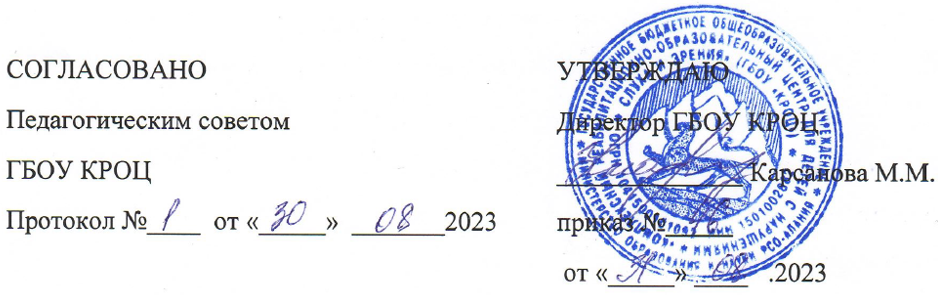 АДАПТИРОВАННАЯ ОСНОВНАЯ ОБЩЕОБРАЗОВАТЕЛЬНАЯ ПРОГРАММА ОСНОВНОГО ОБЩЕГО ОБРАЗОВАНИЯ
ОБУЧАЮЩИХСЯ С НАРУШЕНИЯМИ СЛУХА (вариант 2.2.2.)г. Владикавказ Оглавление1. Целевой раздел примерной адаптированной основной образовательной программы основного общего образования, вариант 2.2.2                             41.1. Пояснительная записка	                                                                         41.1.1. Цели реализации основной образовательной программы основного общего образовани                                                                                                      61.1.2. Принципы формирования и механизмы реализации основной образовательной программы основного общего образования                                81.1.3. Общая характеристика примерной основной образовательной программы основного общего образования                                                            131.2. Планируемые результаты освоения обучающимися адаптированной основной образовательной программы основного общего образования             141.3. Система оценки достижения планируемых результатов освоения основной образовательной программы                                                                 1351.3.1. Общие положения                                                                               1351.3.2. Особенности оценки метапредметных и предметных результатов                                                                                                               1381.3.3. Организация и содержание оценочных процедур	                    1432. Содержательный раздел адаптированной основной образовательной программы основного общего образования	                                                  1512.1. Примерные рабочие программы учебных предметов, учебных курсов (в том числе внеурочной деятельности), учебных модулей                               1512.1.1. Русский язык                                                                                        1512.1.2. Развитие речи                                                                                       2072.1.3. Литература                                                                                           2392.1.4. Иностранный язык (английский)                                                       2872.1.5. История России. Всеобщая история                                                  3282.1.6. Обществознание                                                                                  3892.1.7. География                                                                                             4122.1.8. Математика                                                                                          4412.1.9. Информатика                                                                                       4892.1.10. Физика                                                                                                5152.1.11. Биология                                                                                             5412.1.12. Химия                                                                                                  5662.1.13. Изобразительное искусство                                                              5892.1.14. Технология                                                                                         6252.1.15. Адаптивная физическая культура                                                    6442.1.16. Основы безопасности жизнедеятельности                                      6732.1.17. Основы духовно-нравственной культуры народов России           6842.2. Программа формирования универсальных учебных действий у обучающихся                                                                                                            6932.2.1. Целевой раздел	                                                                                 6932.2.2. Содержательный раздел                                                                      6982.2.3. Организационный раздел                                                                    7352.3. Программа воспитания	                                                                       7402.3.1. Пояснительная записка                                                                       7402.3.2. Особенности организуемого в образовательной организации воспитательного процесса                                                                                      7502.3.3. Цель и задачи воспитания	                                                            7532.3.4. Виды, формы и содержание деятельности                                        7572.3.5. Основные направления самоанализа воспитательной работы        7742.4. Программа коррекционной работы	                                                  7782.4.1. Цели, задачи и принципы построения программы коррекционной работы                                                                                                                      7812.4.2. Перечень и содержание направлений работы	                             7872.4.3. Механизмы реализации программы                                                  8012.4.4. Требования к условиям реализации программы                              8042.4.5. Планируемые результаты коррекционной работы	                    8073. Организационный раздел адаптированной основной образовательной программы основного общего образования                                                     9443.1. Учебный план программы основного общего образования               9443.2. . Календарный учебный график                                                            9523.3. План внеурочной деятельности                                                            9543.4.  Календарный план воспитательной работы                                        9583.5. Характеристика условий реализации основной образовательной программы основного общего образования в соответствии с требованиями ФГОС ООО                                                                                                              9613.3.5.1. Описание кадровых условий реализации основной образовательной программы основного общего образования                            9613.5.2. Описание психолого-педагогических условий реализации основной образовательной программы основного общего образования                            9673.3.5.3. Финансово-экономические условия реализации основной образовательной программы основного общего образования                            9691. Целевой раздел примерной адаптированной основной образовательной программы основного общего образования, вариант 2.2.21.1. Пояснительная запискаАООП ООО (вариант 2.2.2) – это образовательная программа, адаптированная для обучения, воспитания и социализации обучающихся с нарушениями слуха с учётом их особых образовательных потребностей, в том числе обеспечивающая коррекцию нарушений развития. АООП ООО (вариант 2.2.2) адресована слабослышащим, позднооглохшим, кохлеарно имплантированным обучающимся, освоившим АООП НОО вариант 2.2.2.АООП ООО (вариант 2.2.2) предусматривает шестилетний срок обучения. В структуру и содержание образовательной программы, условия её реализации, планируемые образовательные результаты внесены изменения, учитывающие особые образовательные потребности данной группы обучающихся с нарушениями слуха.АООП ООО (вариант 2.2.2) определяет содержание и организацию образовательной деятельности на уровне ООО и обеспечивает решение образовательно – коррекционных задач. АООП ООО направлена на формирование общей культуры, духовно-нравственное, социальное, личностное и интеллектуальное развитие обучающихся, воспитанников, на создание основы для самостоятельной реализации учебной деятельности, обеспечивающей социальную успешность, развитие творческих способностей, саморазвитие и самосовершенствование, на развитие коммуникативного, социально адаптированного гражданина, сохранение и укрепление здоровья обучающихся с ОВЗ по слуху. Нормативно правовой и документальной основой Программы являются следующие  документы: Федеральный закон Российской Федерации «Об образовании в Российской Федерации» от 29.12.2012 № 273-ФЗ (ред. от 03.07.2016г.);Федеральный государственный образовательный стандарт основного общего образования (утвержден приказом Министерства просвещения Российской Федерации от 31 мая 2021 г. No 287);Федеральная адаптированная образовательная программа основного общего образования для обучающихся с ограниченными возможностями здоровья (утверждена приказом Минпросвещения России от 24 ноября 2022 г. № 1025);Приказ Министерства просвещения РФ от 21.09. 2022 г. № 858 "Об утверждении Порядка формирования федерального перечня учебников, допущенных к использованию при реализации имеющих государственную аккредитацию образовательных программ начального общего, основного общего, среднего общего образования";Постановление Главного государственного санитарного врача России от 28.09.2020 № СП 2.4.3648-20 Об утверждении санитарных правил СП 2.4.3648-20 "Санитарно-эпидемиологические требования к организациям воспитания и обучения, отдыха и оздоровления детей и молодежи";Постановление Главного государственного санитарного врача России от 28.01.2021 « Гигиенические нормативы и требования к обеспесению безопасности и (или) безвредности для человека факторов среды обитания».АООП ООО (вариант 2.2.2) для обучающихся, имеющих инвалидность, дополняется индивидуальной программой реабилитации или абилитации (далее – ИПРА) инвалида в части создания специальных условий получения образования. АООП ООО (вариант 2.2.2) реализуется на основе специально разработанного учебного плана, учитывающего особые образовательные потребности обучающихся с нарушениями слуха; включает, в соответствии с требованиями ФГОС ООО и ФАОП ООО к соотношению частей учебного плана и их объему, обязательную часть и часть, формируемую участниками образовательных отношений; при необходимости разрабатываются индивидуальные учебные планы, учитывающие особенности и особые образовательные потребности обучающегося.Реализация АООП ООО может быть организована как совместно с другими обучающимися, так и в отдельных классах или. Для обеспечения освоения обучающимися с нарушениями слуха АООП ООО возможно использование сетевой формы.1.1.1. Цели реализации основной образовательной программы основного общего образованияЦелями реализации АООП ООО (вариант 2.2.2) являются:достижение выпускниками планируемых результатов – знаний, умений, навыков, компетенций и компетентностей, определяемых государственными общественными, личностными и семейными потребностями, возможностями обучающихся с нарушениями слуха, учитывающими их особые образовательные потребности, индивидуальные особенности развития и состояния здоровья; становление и развитие личности обучающегося в ее самобытности, уникальности, неповторимости.Достижение поставленных целей при разработке и реализации ГБОУ КРОЦ АООП ООО (вариант 2.2.2) предусматривает решение следующих основных задач:обеспечение соответствия АООП ООО (вариант 2.2.2) требованиям ФГОС ООО и ФАОП ООО;обеспечение преемственности начального общего, основного общего, среднего общего образования;обеспечение доступности получения качественного основного общего образования обучающимся с нарушениями слуха с учетом их особых образовательных потребностей, индивидуальных особенностей, достижения планируемых личностных, метапредметных и предметных результатов освоения АООП ООО (вариант 2.2.2);сохранение и укрепление физического, психологического и социального здоровья обучающихся, формирование здорового образа жизни, обеспечение безопасности;установление требований к воспитанию и социализации обучающихся как части адаптированной основной образовательной программы и соответствующему усилению воспитательного потенциала образовательной организации, обеспечению условий для самореализации личности, индивидуализированного психолого-педагогического сопровождения социокультурного развития, овладения жизненными компетенциями, необходимыми в современном обществе при взаимодействии с разными социальными партнерами, в том числе со слышащими взрослыми и детьми, включая сверстников, и с людьми с нарушенным слухом (с использованием вербальных и/или невербальных средств коммуникации с учётом задач и ситуации общения, владения коммуникантами словесной речью и жестовой);обеспечение эффективного сочетания урочной и внеурочной деятельности, реализации программы коррекционной работы в ходе всего образовательного процесса, включая коррекционно-развивающие курсы в соответствии с индивидуальным планом коррекционной работы каждого обучающегося;выявление и развитие способностей обучающихся, их познавательных и социокультурных интересов через систему урочной и внеурочной деятельности, в том числе с использованием возможностей организаций дополнительного образования, реализующих инклюзивную практику, включая занятия в клубах, секциях, студиях и кружках, общественно полезную деятельность;организацию научно-технического творчества, проектной и учебно-исследовательской деятельности, интеллектуальных и творческих соревнований, в том числе, при взаимодействии с другими образовательными организациями, включая участие нормативно развивающихся сверстников;организацию профессиональной ориентации обучающихся при поддержке учителей, педагогов-психологов, социальных педагогов, а также при сотрудничестве с предприятиями, учреждениями профессионального образования, центрами профессиональной работы;включение обучающихся в процессы познания и преобразования внешкольной социальной среды (населенного пункта, района, города) для приобретения опыта общественно полезной деятельности в социуме, социального взаимодействия;обеспечение взаимодействия всех участников образовательных отношений, участия обучающихся, их родителей (законных представителей), педагогических работников и общественности в проектировании и развитии внутришкольной социальной среды, школьного уклада;осуществление сетевого взаимодействия образовательной организации организациями образования, здравоохранения, социальной защиты, с общественными организациями, в том числе, с общественными организациями лиц с нарушениями слуха, на основе сетевого взаимодействия;обеспечение психолого-педагогического сопровождения семьи каждого обучающегося.1.1.2. Принципы формирования и механизмы реализации основной образовательной программы основного общего образованияАООП ООО (вариант 2.2.2) разработана на основе ФГОС ООО с учетом особых образовательных потребностей обучающихся с нарушениями слуха. В основу формирования АООП ООО (вариант 2.2.2) положены следующие принципы:– принципы государственной политики РФ в области образования (гуманистический характер образования, единство образовательного пространства на территории Российской Федерации, светский характер образования, общедоступность образования, адаптивность системы образования к уровням и особенностям развития и подготовки обучающихся и воспитанников и др.); – принцип учёта типологических и индивидуальных образовательных потребностей обучающихся;– принцип преемственности, предполагающий при проектировании АООП учёт основных положений ПООП ООО; – принцип системности, базирующийся на единстве процессов диагностики, обучения, воспитания и коррекции нарушений развития у обучающихся с нарушениями слуха; – принцип коррекционной направленности образовательного процесса;– принцип развивающей направленности образовательного процесса;– онтогенетический принцип; – принцип целостности содержания образования; принцип реализации в образовательном процессе коммуникативно-деятельностного, личностно-ориентированного и индивидуально-дифференцированного подходов;– принцип обеспечения готовности обучающегося к самостоятельной и активной жизнедеятельности деятельности в социуме;– принцип сотрудничества с семьей. АООП ООО (вариант 2.2.2) предполагает, что обучающиеся с нарушениями слуха получают основное общее образование, соответствующее по итоговым достижениям к моменту завершения обучения образованию нормативно развивающихся сверстников, при реализации специальных условий, учитывающих их особые образовательные потребности:АООП ООО (вариант 2.2.2) предполагает, что обучающиеся с нарушениями слуха получают основное общее образование, соответствующее по итоговым достижениям к моменту завершения обучения образованию нормативно развивающихся сверстников, при реализации специальных условий, учитывающих их особые образовательные потребности: увеличение сроков освоения адаптированной основной образовательной программы основного общего образования на один год (5 - 10 классы); уменьшение количества обучающихся с нарушениями слуха в классе;введение в учебный план в образовательную область «Русский язык, литература» специального учебного предмет «Развитие речи», что обусловлено особенностями речевого развития обучающихся; включение в учебный план (во внеурочную деятельность) обязательных коррекционных курсов, предусмотренных Программой коррекционной работы и рекомендациями ПМПК и ИПРА; исключение из учебного плана, предусмотренного в ПОП в соответствии с ФГОС ООО, учебного предмета «Музыка»; перераспределение часов на освоение учебных дисциплин разных образовательных областей, включая «Иностранный язык», который изучается в 6–10 классах); отдельных разделов дисциплин; внесение изменений в содержание учебных предметов с учетом обеспечения достижения обучающимися планируемых результатов основного общего образования (с учетом их особенностей и возможностей), успешное прохождение государственной итоговой аттестации;создание эмоционально комфортной и деловой атмосферы, способствующей личностному развитию, качественному образованию обучающихся, становлению их самостоятельности и познавательной активности, успешной профориентации и социализации;обеспечение непрерывности образовательно-коррекционного процесса, реализуемого, через содержание образовательных областей и внеурочную деятельность, в том числе при проведении коррекционно-развивающих курсов, предусмотренных программой коррекционной работы, способствующей достижению обучающимися планируемых результатов образования; постановку и реализацию на уроках и в процессе внеурочной деятельности целевых установок, направленных на предупреждение возможных отклонений в развитии; применение в образовательном процессе специальных (сурдопедагогических) методов, приёмов и средств обучения; широкое использование современных образовательных средств, информационных технологий, способствующих пониманию обучающимися учебного материала, освоению содержания образования;обеспечение особой организации образовательной среды, в том числе создание в образовательной организации слухоречевой среды при постоянном пользовании обучающимися индивидуальными слуховыми аппаратами / кохлеарными имплантами (с учётом аудиологических и сурдопедагогических рекомендаций), а также при применении на уроках и во внеурочное время (при фронтальных формах работы) звукоусиливающей аппаратуры коллективного пользования (с учётом аудиолого-педагогических рекомендаций при индивидуализированном сопровождении обучающихся); целенаправленное и систематическое развитие у обучающихся словесной речи (устной и письменной), речевой деятельности, речевого поведения в ходе всего образовательно-коррекционного процесса; развитие слухозрительного восприятия устной речи, речевого слуха, произносительной стороны речи обучающихся, а также развитие у них восприятия неречевых звучаний в ходе учебной и внеурочной деятельности, включая коррекционно-развивающие курсы по программе коррекционной работы;при желании обучающихся использование ими в межличностном общении с людьми, имеющими нарушения слуха, русского жестового языка; выявление потребности обучающихся с нарушениями слуха и, при необходимости, оказание им специализированной индивидуально ориентированной помощи в развитии навыков жестовой речи – русского жестового языка и его использования в межличностном общении лиц с нарушениями слуха, а также калькирующей жестовой речи при организации внеурочной деятельности на основе согласованного решения участников образовательных отношений;учёт при организации обучения и оценке достижений обучающихся с нарушениями слуха специфики восприятия и переработки информации, овладения учебным материалом; при необходимости, с учётом владения обучающимися словесной речью и навыками устной коммуникации применение образовательном процессе в качестве вспомогательных средств устно-дактильного предъявления речевого материала и/или предъявления с помощью жестовой речи при обязательном повторном воспроизведении учителем (воспитателем и др.) и обучающимися данного речевого материала в словесной форме (устной и/или письменной);обеспечение специальной помощи в осмыслении, упорядочивании и речевом опосредовании индивидуального жизненного опыта; развитие социально значимых жизненных компетенций, в том числе расширение и укрепление разнообразного социального опыта при максимальном расширении образовательного пространства, активизация сотрудничества и личностного общения обучающихся со сверстниками, другими детьми и взрослыми, включая как слышащих людей, так и лиц с нарушениями слуха; формирование коллектива обучающихся на основе взаимного уважения друг к другу и окружающим людям; развитие адекватных межличностных отношений на основе духовно-нравственных общечеловеческих ценностей между обучающимся и учителями, одноклассниками, другими детьми, а также родителями, представителями социокультурного окружения и др.;обеспечение качественной профориентационной работы в соответствии с индивидуальными особенностями обучающихся, выбора ими дальнейшего образовательного маршрута и профессии с учетом собственных возможностей и ограничений, потребностей рынка труда;прохождение текущей, промежуточной и государственной итоговой аттестации в иных формах;взаимодействие всех участников образовательного процесса с целью реализации единых подходов в решении образовательно-коррекционных задач;обеспечение специальной психолого-педагогической поддержки семье обучающегося с нарушенным слухом, активное включение родителей и других членов семьи в процесс образования их детей; оказание обучающимся необходимой медицинской помощи с учетом имеющихся ограничений здоровья, в том числе на основе сетевого взаимодействия;систематическая методическая поддержка педагогических работников, осуществляющих образование обучающихся с нарушениями слуха.Реализация в образовательном процессе особых образовательных потребностей обучающихся с нарушениями слуха способствует их качественному образованию, наиболее полноценному личностному развитию, социальной адаптации и интеграции в общество.1.1.3. Общая характеристика адаптированной основной образовательной программы основного общего образованияАООП ООО (вариант 2.2.2) разработана с учётом особых образовательных потребностей обучающихся с нарушениями слуха.АООП ООО (вариант 2.2.2) адресована слабослышащим, позднооглохшим и кохлеарно имплантированным обучающимся, демонстрирующих готовность на основе достигнутых ими результатов начального общего образования к освоению основного общего образования в пролонгированные сроки (шестилетний срок обучения – 5–10 классы) при реализации специальных условий, учитывающих их особые образовательные потребности. В структуру и содержание образовательной программы, условия её реализации, планируемые результаты внесены определенные изменения и дополнения, учитывающие особые образовательные потребности данной группы обучающихся.Допускается обучение глухих обучающихся по варианту 2.2.2 АООП ООО при достижении ими уровня общего и речевого развития, личностных, метапредметных и предметных результатов начального общего образования, способствующих освоению данных вариантов адаптированных основных образовательных программ, с учётом желания обучающегося и его родителей (законных представителей) к получению образования совместно со слабослышащими, позднооглохшими и кохлеарно имплантированными сверстниками.В соответствии с требованиями ФГОС ООО АООП (вариант 2.2.2) включает следующие документы: – рабочие программы учебных предметов, учебных курсов (в том числе внеурочной деятельности), учебных модулей;– программу формирования универсальных учебных действий у обучающихся;– рабочую программу воспитания;– программу коррекционной работы;– учебный план;– план внеурочной деятельности;– календарный учебный график;– календарный план воспитательной работы (содержащий перечень событий и мероприятий воспитательной направленности, которые организуются и проводятся организацией или в которых организация принимает участие в учебном году или периоде обучения);– характеристику условий реализации программы основного общего образования в соответствии с требованиями ФГОС.1.2. Планируемые результаты освоения обучающимися адаптированной основной образовательной программы основного общего образованияОбщие положенияПланируемые результаты освоения АООП ООО (вариант 2.2.2) – это система ведущих целевых установок, а также прогнозируемых (ожидаемых) результатов освоения обучающимися с нарушениями слуха всех компонентов, составляющих содержательную основу АООП ООО. Планируемые результаты освоения АООП ООО должны:– обеспечивать связь между требованиями стандарта, образовательно-коррекционным процессом и системой оценки результатов освоения АООП ООО;– являться основой для разработки АООП ООО (вариант 2.2.2) образовательной организации; – представлять содержательную и критериальную основу для разработки программ. В их числе: рабочие программы учебных предметов, междисциплинарные программы, в т.ч. «Формирование универсальных учебных действий, включающая формирование компетенций в области использования информационно-коммуникационных технологий, учебно-исследовательской и проектной деятельности»,программа воспитания,рабочие программы коррекционно-развивающих курсов (по Программе коррекционной работы);– являться основой для проектирования «Системы оценки достижения планируемых результатов освоения АООП ООО».При проектировании планируемых результатов реализуется индивидуально-дифференцированный подход как один из ведущих в процессе образования обучающихся с нарушениями слуха.В соответствии с требованиями стандарта система планируемых личностных, метапредметных и предметных результатов устанавливает и описывает осваиваемые обучающимися в ходе образовательно-коррекционного процесса учебно-познавательные и учебно-практические задачи. В их числе особое место занимают те, которые выносятся на итоговую аттестацию, в том числе ГИА выпускников. Для успешного выполнения этих задач обучающиеся с нарушениями слуха должны овладеть системой универсальных и специфических для каждого учебного предмета и специальных курсов по Программе коррекционной работы системой учебных действий (регулятивных, коммуникативных, познавательных) с учебным материалом и, прежде всего, с опорным учебным материалом как основы для последующего обучения.Структура и содержание планируемых результатов освоения АООП ООО проектируются с учётом особых образовательных потребностей обучающихся с нарушениями слуха.В соответствии с реализуемой стандартом деятельностной парадигмой образования система планируемых результатов строится на основе уровневого подхода. В этой связи, во-первых, выделяется ожидаемый уровень актуального развития большинства обучающихся с нарушениями слуха; во-вторых, определяются ближайшие перспективы развития обучающихся с нарушениями слуха. Благодаря данному подходу имеется возможность:– определять динамическую картину развития обучающихся,– поощрять продвижение обучающихся,– выстраивать индивидуальные траектории обучения с учётом особых образовательных потребностей, индивидуальных особенностей обучающихся с нарушениями слуха.Структура планируемых результатовПланируемые результаты базируются на ведущих целевых установках, отражающих основной вклад каждой изучаемой программы, разработанной с учетом особых образовательных потребностей обучающихся с нарушением слуха, в развитие их личности, способностей.В структуре планируемых результатов выделяется три группы: личностные, метапредметные и предметные.Личностные, метапредметные и предметные результаты освоения обучающимися с нарушениями слуха АООП ООО (вариант 2.2.2) в целом соответствуют ФГОС ООО, конкретизируясь и дополняясь с учётом их особых образовательных потребностей.Личностные результаты1. Российская гражданская идентичность – патриотизм, уважение к Отечеству, к прошлому и настоящему многонационального народа России, чувство ответственности и долга перед Родиной, идентификация себя в качестве гражданина России, осознание и ощущение личностной сопричастности судьбе российского народа. Осознание этнической принадлежности, знание истории, культуры своего народа, своего края, основ культурного наследия народов России и человечества (идентичность человека с российской многонациональной культурой, сопричастность истории народов и государств, находившихся на территории современной России); интериоризация гуманистических, демократических и традиционных ценностей многонационального российского общества. Осознанное, уважительное и доброжелательное отношение к истории, культуре, религии, традициям, языкам ценностям народов России и народов мира.2. Сформированность целостного мировоззрения, соответствующего современному уровню развития науки и общественной практики, учитывающего социальное, культурное, языковое, духовное многообразие современного мира.3. Субъективная значимость овладения и использования словесного (русского/русского и национального) языка. 4. Желание и умения пользоваться словесной речью (устной и письменной), взаимодействовать со слышащими людьми при использовании устной речи как средства общения. Ценностно-смысловая установка на постоянное пользование индивидуальными слуховыми аппаратами как важного условия, способствующего устной коммуникации, наиболее полноценной ориентации в неречевых звуках окружающего мира; самостоятельный поиск информации, в том числе, при использовании Интернет-технологий, о развитии средств слухопротезирования и ассистивных технологиях, способствующих улучшению качества жизни лиц с нарушениями слуха.5. Уважительное отношение к истории и социокультурным традициям лиц с нарушениями слуха; с учетом коммуникативных, познавательных и социокультурных потребностей использование в межличностном общении с лицами, имеющими нарушения слуха, русского жестового языка, владение калькирующей жестовой речью.6. Готовность и способность обучающихся с нарушениями слуха строить жизненные планы, в том числе определять дальнейшую траекторию образования, осуществлять выбор профессии и др., с учётом собственных возможностей и ограничений, обусловленных нарушениями слуха.7. Готовность и способность обучающихся с нарушениями слуха к саморазвитию и самообразованию на основе мотивации к обучению и познанию; сформированность ответственного отношения к учению.8. Готовность и способность к осознанному выбору и построению дальнейшей индивидуальной траектории образования на базе ориентировки в мире профессий и профессиональных предпочтений, с учётом устойчивых познавательных интересов, собственных возможностей и ограничений, обусловленных нарушением слуха, потребностей рынка труда.9. Развитое моральное сознание и компетентность в решении моральных проблем на основе личностного выбора, формирование нравственных чувств и нравственного поведения, осознанного и ответственного отношения к собственным поступкам (способность к нравственному самосовершенствованию; веротерпимость, уважительное отношение к религиозным чувствам, взглядам людей или их отсутствию; знание основных норм морали, нравственных, духовных идеалов, хранимых в культурных традициях народов России, готовность на их основе к сознательному самоограничению в поступках, поведении, расточительном потребительстве; сформированность представлений об основах светской этики, культуры традиционных религий, их роли в развитии культуры и истории России и человечества, в становлении гражданского общества и российской государственности; понимание значения нравственности в жизни человека, семьи и общества).10. Доброжелательное отношение к людям, готовность к взаимодействию с разными людьми (в том числе при использовании вербальных и невербальных средств коммуникации), включая лиц с нарушением слуха, а также слышащих сверстников и взрослых; способность к достижению взаимопонимания на основе идентификации себя как полноправного субъекта общения; готовность к конструированию образа допустимых способов общения, конвенционированию интересов, процедур, к ведению переговоров.11. Осознание значения семьи в жизни человека и общества, принятие ценности семейной жизни, уважительное и заботливое отношение к членам своей семьи.12. Уважительное отношения к труду, наличие опыта участия в социально значимом труде. 13. Освоенность социальных норм, правил поведения (включая речевое поведение и речевой этикет), ролей и форм социальной жизни в группах и сообществах, в том числе лиц с нарушениями слуха. 14. Идентификация себя в качестве субъекта социальных преобразований с учётом собственных возможностей и ограничений, вызванных нарушением слуха.15. Способность с учётом собственных возможностей и ограничений, обусловленных нарушением слуха/нарушением слуха и соматическими заболеваниями строить жизненные планы на краткосрочное будущее (определять целевые ориентиры, формулировать адекватные им задачи и предлагать действия, указывая и обосновывая логическую последовательность шагов).16. Способность к практической реализации прав, закреплённых в нормативных документах по отношению к лицам с ограниченными возможностями здоровья и инвалидностью, в том числе с нарушениями слуха.17. Освоение компетентностей в сфере организаторской деятельности; интериоризация ценностей созидательного отношения к окружающей действительности, ценностей социального творчества, ценности продуктивной организации совместной деятельности, самореализации в группе и организации, ценности «другого» как равноправного партнёра, формирование компетенций анализа, проектирования, организации деятельности, рефлексии изменений, способов взаимовыгодного сотрудничества, способов реализации собственного лидерского потенциала.18. Участие в школьном самоуправлении и общественной жизни (в пределах возрастных компетенций) с учётом региональных, этнокультурных, социальных и экономических особенностей (формирование готовности к участию в процессе упорядочения социальных связей и отношений, в которые включены и которые формируют сами обучающиеся с нарушениями слуха; включённость в непосредственное гражданское участие, готовность участвовать в жизнедеятельности подросткового общественного объединения, продуктивно взаимодействующего с социальной средой и социальными институтами (включая организации, представляющие интересы лиц с нарушениями слуха, другими ограничениями по здоровью и инвалидностью).19. Сформированность ценности здорового и безопасного образа жизни с учётом собственных возможностей и ограничений, вызванных нарушением слуха; интериоризация правил индивидуального и коллективного безопасного поведения в чрезвычайных ситуациях, угрожающих жизни и здоровью людей, в т.ч. с учётом ограничений, вызванных нарушениями слуха; правил поведения на транспорте и на дорогах, в том числе с учётом ограничений, вызванных нарушениями слуха.20. Развитость эстетического сознания через освоение художественного наследия народов России и мира, творческой деятельности эстетического характера (способность понимать художественные произведения, отражающие разные этнокультурные традиции; сформированность основ художественной культуры обучающихся как части их общей духовной культуры, как особого способа познания жизни и средства организации общения; эстетическое, эмоционально-ценностное видение окружающего мира; способность к эмоционально-ценностному освоению мира, самовыражению и ориентации в художественном и нравственном пространстве культуры с учётом собственных возможностей и ограничений, вызванных нарушением слуха; потребность в общении с художественными произведениями, сформированность активного отношения к традициям художественной культуры как смысловой, эстетической и личностно-значимой ценности).21. Сформированность основ экологической культуры, соответствующей современному уровню экологического мышления, наличие опыта экологически ориентированной рефлексивно-оценочной и практической деятельности в жизненных ситуациях (готовность к исследованию природы, к занятиям сельскохозяйственным трудом, к художественно-эстетическому отражению природы, к занятиям туризмом, в том числе экотуризмом, к осуществлению природоохранной деятельности).22. Готовность к общению и взаимодействию со слышащими сверстниками и взрослыми на иностранном языке; умение пользоваться иноязычной словесной речью в устной и письменной форме для решения коммуникативных задач; толерантное и уважительное отношение к культурным различиям, особенностям и традициям других стран.Метапредметные результатыМетапредметные результаты формируются с учётом образовательных потребностей каждого обучающегося и дополнительных соматических заболеваний для части обучающихся, включая: освоение обучающимися межпредметных понятий (используются в нескольких предметных областях и позволяют связывать знания из различных учебных предметов, учебных курсов, модулей в целостную научную картину мира) и универсальных учебных действий (далее – УУД), включая познавательные, коммуникативные, регулятивные; способность их использовать в учебной, познавательной и социальной практике; готовность (самостоятельно или с помощью учителя/других участников образовательного процесса) к планированию и осуществлению учебной деятельности и организации учебного сотрудничества с педагогическими работниками и сверстниками, к участию в построении индивидуальной образовательной траектории; овладение навыками работы с информацией: восприятие и создание информационных текстов в различных форматах, в т.ч. цифровых, с учетом назначения информации и ее целевой аудитории.Метапредметные результаты сгруппированы по трем направлениям и отражают способность обучающихся использовать на практике УУД, составляющие умение овладевать: – универсальными учебными познавательными действиями;– универсальными учебными коммуникативными действиями;– универсальными регулятивными действиями.На уровне ООО в рамках всех учебных дисциплин продолжается работа по формированию и развитию основ читательской компетенции. Обучающиеся овладеют чтением как одним из основных средств получения качественного образования и самообразования, осознанного планирования своего актуального и перспективного круга чтения, в том числе досугового, подготовки к трудовой и социальной деятельности. У выпускников будет сформирована потребность в систематическом чтении как в средстве познания мира и себя в этом мире, гармонизации отношений человека и общества.При изучении учебных предметов обучающиеся расширят и усовершенствуют навыки работы с информацией, смогут работать с текстами, в том числе:– систематизировать, сопоставлять, анализировать, обобщать и интерпретировать информацию, в т.ч. выраженную с помощью словесной речи, содержащуюся в готовых информационных объектах, доступных пониманию обучающихся с нарушениями слуха; – выделять главную информацию; представлять информацию в сжатой словесной форме (в виде плана или тезисов), в наглядно-символической форме (в виде таблиц, графических схем и диаграмм, карт понятий – концептуальных диаграмм, опорных конспектов);– заполнять и/или дополнять таблицы, схемы, диаграммы, тексты.В ходе изучения всех учебных предметов обучающиеся приобретут опыт проектной деятельности, способствующей воспитанию самостоятельности, инициативности, ответственности, повышению мотивации и эффективности учебной деятельности.Перечень ключевых межпредметных понятий определяется в ходе разработки АООП ООО образовательной организации с учётом особых образовательных потребностей обучающихся, а также в зависимости от материально-технического оснащения, используемых технологий образовательно-коррекционной работы.Регулятивные УУДУмение самостоятельно/с помощью учителя/других участников образовательных отношений определять цели обучения, ставить и формулировать новые задачи в учёбе и познавательной деятельности, развивать мотивы и интересы своей познавательной деятельности. Обучающийся сможет:– анализировать существующие и планировать будущие образовательные результаты;– определять совместно с педагогом критерии оценки планируемых образовательных результатов; – идентифицировать и преодолевать трудности, возникающие при достижении запланированных образовательных результатов.Умение самостоятельно/с помощью учителя/других участников образовательных отношений планировать пути достижения целей, определять наиболее эффективные способы решения учебных и познавательных задач. Обучающийся сможет:– определять необходимые действия в соответствии с учебной и познавательной задачей и составлять алгоритм их выполнения;– обосновывать и осуществлять выбор наиболее эффективных способов решения учебных и познавательных задач;– определять/находить, в том числе из предложенных вариантов, условия для выполнения учебной и познавательной задачи, проектной и проектно-исследовательской деятельности;– определять самостоятельно и/или выбирать из предложенных вариантов средства/ресурсы для решения задачи /достижения цели;– составлять план деятельности, определять потенциальные затруднения при решении учебной и познавательной задачи и находить средства для их устранения;– описывать собственный опыт с использованием доступных языковых средств;– планировать и корректировать свою индивидуальную образовательную траекторию.Умение самостоятельно/с помощью учителя/других участников образовательных отношений соотносить свои действия с планируемыми результатами, осуществлять контроль своей деятельности в процессе достижения результата, определять способы действий в рамках предложенных условий и требований, корректировать свои действия в соответствии с изменяющейся ситуацией, оценивать правильность выполнения учебной задачи, собственные возможности её решения. Обучающийся сможет: – различать результаты и способы действий при достижении результатов;– определять совместно с педагогом критерии достижения планируемых результатов и своей учебной деятельности;– отбирать инструменты для оценивания своей деятельности и анализировать их обоснованность, осуществлять самоконтроль своей деятельности в рамках предложенных условий и требований с учётом ограничений, обусловленных нарушением слуха, а также дополнительных соматических заболеваний (при наличии).– оценивать свою деятельность, анализируя и аргументируя причины достижения или отсутствия планируемого результата;– находить необходимые и достаточные средства для выполнения учебных действий в изменяющейся ситуации, обосновывать достижимость цели выбранным способом на основе оценки своих внутренних ресурсов и доступных внешних ресурсов;– работая по плану, вносить коррективы в текущую деятельность на основе анализа изменений ситуации для получения запланированных характеристик/показателей результата; фиксировать и анализировать динамику собственных образовательных результатов. Владение основами самоконтроля, самооценки, принятия решений и осуществления осознанного выбора в учебной и познавательной деятельности. Обучающийся сможет:– анализировать собственную учебную и познавательную деятельность и деятельность других обучающихся в процессе взаимопроверки;– соотносить реальные и планируемые результаты индивидуальной образовательной деятельности и делать выводы о причинах её успешности / эффективности или неуспешности / неэффективности, находить способы выхода из критической ситуации;– принимать решение в учебной ситуации и оценивать возможные последствия принятого решения;– определять, какие действия по решению учебной задачи или параметры этих действий привели к получению имеющегося продукта учебной деятельности;– демонстрировать приёмы регуляции собственных психофизиологических/эмоциональных состояний.Познавательные УУДУмение самостоятельно /с помощью учителя/других участников образовательных отношений определять понятия, создавать обобщения, устанавливать аналогии, классифицировать, самостоятельно выбирать основания и критерии для классификации, устанавливать причинно-следственные связи, строить логическое рассуждение, умозаключение (индуктивное, дедуктивное, по аналогии) и делать выводы. Обучающийся сможет: – подбирать к новому слову знакомые синонимы или синонимические выражения;– подбирать слова, соподчинённые ключевому слову, определяющие его признаки и свойства; – выстраивать логическую цепочку, состоящую из ключевого слова и соподчинённых ему слов;– выделять общий признак или отличие двух (нескольких) предметов или явлений и объяснять их сходство или отличия;– объединять предметы и явления в группы по определённым признакам, сравнивать, классифицировать и обобщать факты и явления;– различать/выделять явление из общего ряда других явлений;– выделять причинно-следственные связи наблюдаемых явлений или событий, выявлять причины возникновения наблюдаемых явлений или событий;– строить рассуждение от общих закономерностей к частным явлениям и от частных явлений к общим закономерностям;– строить рассуждение на основе сравнения предметов и явлений, выделяя при этом их общие признаки и различия;– излагать в словесной форме (устной, письменной, дактильной/устно-дактильной при одновременном устном воспроизведении) полученную информацию, интерпретируя её в контексте решаемой задачи;– определять информацию, требующую проверки, при необходимости, осуществлять проверку достоверности информации;– объяснять явления, процессы, связи и отношения, выявляемые в ходе познавательной и исследовательской деятельности;– выявлять и называть причины события, явления, самостоятельно осуществляя причинно-следственный анализ;– делать вывод на основе критического анализа разных точек зрения, подтверждать вывод собственной аргументацией или самостоятельно полученными данными.Умение самостоятельно /с помощью учителя/других участников образовательных отношений создавать, применять и преобразовывать знаки и символы, модели и схемы для решения учебных и познавательных задач. Обучающийся сможет:– обозначать символом и знаком предмет и/или явление;– определять логические связи между предметами и/или явлениями, обозначать данные логические связи с помощью знаков в схеме;– создавать абстрактный или реальный образ предмета и/или явления;– строить модель/схему на основе условий задачи и/или способа её решения;– создавать вербальные, вещественные и информационные модели с выделением существенных характеристик объекта для определения способа решения задачи в соответствии с ситуацией;– переводить сложную по составу (многоаспектную) информацию из графического или формализованного (символьного) представления в текстовое и наоборот;– строить схему, алгоритм действия, исправлять или восстанавливать неизвестный ранее алгоритм на основе имеющегося знания об объекте, к которому применяется алгоритм;– строить доказательство: прямое, косвенное, от противного;– анализировать/ рефлексировать опыт разработки и реализации учебного проекта, исследования (теоретического, эмпирического) с точки зрения решения проблемной ситуации, достижения поставленной цели и/или на основе заданных критериев оценки продукта/результата.Смысловое чтение, на основе которого обучающийся сможет (самостоятельно /с помощью учителя/других участников образовательных отношений):– находить в тексте требуемую информацию (в соответствии с целями своей деятельности);– ориентироваться в содержании текста, понимать целостный смысл текста, структурировать текст;– устанавливать взаимосвязь описанных в тексте событий, явлений, процессов;– резюмировать главную идею текста;– преобразовывать текст, меняя его модальность (выражение отношения к содержанию текста, целевую установку речи), интерпретировать текст (художественный и нехудожественный – учебный, научно-популярный, информационный);– критически оценивать содержание текста.Развитие экологического мышления, умение применять его в познавательной, коммуникативной, социальной практике и профессиональной ориентации. Обучающийся сможет:– определять своё отношение к окружающей среде, к собственной среде обитания;– анализировать влияние экологических факторов на среду обитания живых организмов;– проводить причинный и вероятностный анализ различных экологических ситуаций;– прогнозировать изменения ситуации при смене действия одного фактора на другой фактор;– распространять экологические знания и участвовать в практических мероприятиях по защите окружающей среды.Развитие мотивации к овладению культурой активного использования словарей, справочников, открытых источников информации и электронных поисковых систем. Обучающийся сможет:– определять необходимые ключевые поисковые слова и формировать корректные поисковые запросы;– осуществлять взаимодействие с электронными поисковыми системами, базами знаний, справочниками;– формировать выборку из различных источников информации для объективизации результатов поиска;– соотносить полученные результаты поиска с задачами и целями своей деятельности.Коммуникативные УУДУмение организовывать учебное сотрудничество с учителями и другими педагогическими сотрудниками образовательной организации, совместную деятельность со сверстниками и обучающимися другого возраста (слышащими и с нарушением слуха) при использовании словесной речи; работать индивидуально и в группе: находить общее решение и разрешать конфликты на основе согласования позиций и учёта интересов; формулировать, аргументировать и отстаивать свое мнение. Обучающийся сможет:– вступать в устную коммуникацию, в т.ч. слухозрительно воспринимать (при использовании – индивидуальных слуховых аппаратов/кохлеарных имплантов) устную речь собеседника/собеседников и говорить достаточно внятно и естественно, понятно для окружающих; – использовать в процессе внеурочной деятельности и межличностного общения все доступные средства коммуникации, включая жестовую речь (с учётом договорённости с партнёрами по общению);– определять возможные роли в совместной деятельности;– выполнять определённую роль в совместной деятельности;– понимать и принимать позицию собеседника, его мнение (точку зрения), доказательства (аргументы);– определять свои действия и действия партнёра, которые способствовали или препятствовали продуктивной деятельности и коммуникации;– строить позитивные отношения в процессе учебной и познавательной деятельности;– корректно и аргументированно отстаивать свою точку зрения, в дискуссии уметь выдвигать контраргументы, перефразировать свою мысль;– критически относиться к собственному мнению, уметь признавать ошибочность своего мнения (если оно ошибочно) и корректировать его;– предлагать альтернативное решение в конфликтной ситуации;– выделять общую точку зрения в дискуссии;– договариваться о правилах и вопросах для обсуждения в соответствии с поставленной перед группой задачей;– организовывать эффективное взаимодействие в группе (определять общие цели, распределять роли, договариваться друг с другом и т. д.);– устранять в рамках диалога разрывы в коммуникации, обусловленные непониманием/неприятием со стороны собеседника задачи, формы или содержания диалога.Умение использовать речевые средства (с учётом особых образовательных потребностей) в соответствии с задачей коммуникации для выражения своих чувств, мыслей и потребностей для планирования и регуляции своей деятельности; владение устной и письменной речью, монологической контекстной речью. Обучающийся сможет:– определять задачу коммуникации и в соответствии с ней отбирать и использовать речевые средства;– представлять в устной или письменной форме развёрнутый план собственной деятельности;– соблюдать нормы публичной речи, регламент в монологе и дискуссии в соответствии с коммуникативной задачей;– высказывать и обосновывать мнение (суждение) и запрашивать мнение партнера в рамках диалога;– принимать решение в ходе диалога и согласовывать его с собеседником;– создавать письменные тексты различных типов с использованием необходимых речевых средств;– использовать вербальные и невербальные средства в соответствии с коммуникативной задачей; – оценивать эффективность коммуникации после ее завершения.Формирование и развитие компетентности в области использования информационно-коммуникационных технологий (ИКТ). Обучающийся сможет (самостоятельно/с помощью учителя/других участников образовательных отношений):– целенаправленно искать и использовать информационные ресурсы, необходимые для решения учебных и практических задач с помощью средств ИКТ;– использовать для передачи своих мыслей естественные и формальные языки в соответствии с условиями коммуникации;– оперировать данными при решении задачи;– выбирать адекватные задаче инструменты и использовать компьютерные технологии для решения учебных задач, в том числе для вычисления, а также написания писем, сочинений, докладов, рефератов, создания презентаций (с учётом образовательных потребностей) и др.;– использовать информацию с учётом этических и правовых норм; – создавать цифровые ресурсы разного типа и для разных аудиторий, соблюдать информационную гигиену и правила информационной безопасности.Предметные результатыВ соответствии с ФГОС ООО,ФАОП ООО и специфики содержания предметных областей, включающих конкретные учебные предметы, а также коррекционно-развивающие курсы по Программе коррекционной работы, предметные результаты освоения обучающимися с нарушениями слуха АООП ООО (вариант 2.2.2):– сформулированы в деятельностной форме с усилением акцента на применение знаний и конкретные умения; – определяют минимум содержания (гарантированного государством ООО), построенного в логике изучения каждого учебного предмета, включённого в учебный план;– определяют требования к результатам освоения программ ООО по учебным предметам и коррекционно-развивающим курсам по Программе коррекционной работы.Предметные результаты определяются к каждому учебному предмету, входящему в соответствующую предметную область:«Русский язык, литература»: «Русский язык», «Литература», «Развитие речи»;«Иностранный язык»: «Иностранный язык» (английский);«Математика и информатика»: «Математика», «Алгебра», «Геометрия», «Вероятность и статистика», «Информатика»;«Общественно-научные предметы»: «История России. Всеобщая история», «Обществознание», «География»;«Естественно-научные предметы»: «Физика», «Химия», «Биология»;«Основы духовно-нравственной культуры народов России»: ОДНКНР;«Искусство»: «Изобразительное искусство»;«Технология»: «Технология»;«Физическая культура и Основы безопасности жизнедеятельности»: «Адаптивная физическая культура», «Основы безопасности жизнедеятельности».Предметные результаты по дисциплине «Русский язык» и специальному предмету «Развитие речи» могут быть оценены только в совокупности, как целостный единый результат овладения языком. Выделения отдельных предметных результатов по данным дисциплинам не предусматривается.АООП ООО (вариант 2.2.2) дисциплин предметной области «Русский язык, литература», включая специальный курс «Развитие речи», а также коррекционно-развивающие курсы по Программе коррекционной работы, изменены и дополнены специальными требованиями – с учётом особых образовательных потребностей. 1.2.1. «РУССКИЙ ЯЗЫК» и «РАЗВИТИЕ РЕЧИ»Общие сведения о языкеОсознавать богатство и выразительность русского языка, с опорой на разные источники информации приводить соответствующие примеры, подтверждающие это.Знать основные разделы лингвистики, основные единицы языка и речи (звук, морфема, слово, словосочетание, предложение).Характеризовать (самостоятельно, с помощью учителя/других участников образовательного процесса) функции русского языка как государственного языка Российской Федерации и языка межнационального общения; с опорой на разные источники информации и в рамках изученного приводить примеры использования русского языка как государственного языка Российской Федерации и как языка межнационального общения.Иметь представление о русском литературном языке.Иметь представление о языке как развивающемся явлении.Осознавать взаимосвязь языка, культуры и истории народа, иллюстрировать это примерами с опорой на разные источники информации.Иметь представление о русском языке как одном из славянских языков.Осознавать роль русского языка в жизни человека, государства, общества; понимать внутренние и внешние функции русского языка и уметь (самостоятельно, с помощью учителя/других участников образовательного процесса) рассказать о них.Язык и речьТребования к объёму речевой продукции обобщены и представлены в следующей ниже таблице Требования к объёму речевой продукции по классам/годам обучения5 КЛАСССоздавать устные монологические высказывания объёмом не менее 4 предложений на основе жизненных наблюдений, чтения научно-учебной, художественной и научно-популярной литературы.Участвовать в диалоге на лингвистические темы (в рамках изученного) и в диалоге/полилоге на основе жизненных наблюдений объёмом не менее 3 реплик.Устно пересказывать прочитанный текст объёмом не менее 80 слов.Понимать содержание прочитанных научно-учебных и художественных текстов различных функционально-смысловых типов речи объёмом не менее 130 слов: устно и письменно формулировать тему и главную мысль текста; формулировать вопросы по содержанию текста и отвечать на них; подробно и сжато передавать в письменной форме содержание исходного текста (для подробного изложения объём исходного текста должен составлять не менее 90 слов; для сжатого изложения — не менее 95 слов).Соблюдать на письме нормы современного русского литературного языка, включая списывание текста объёмом 80—90 слов, составленного с учётом ранее изученных правил правописания (в том числе содержащего изученные в течение первого года обучения орфограммы, пунктограммы и слова с непроверяемыми написаниями); словарного (слухозрительного) диктанта объёмом 10—12 слов.6 КЛАСССоздавать устные монологические высказывания объёмом не менее 5 предложений на основе жизненных наблюдений, чтения научно-учебной, художественной и научно-популярной литературы.Участвовать в диалоге на лингвистические темы (в рамках изученного) и в диалоге/полилоге на основе жизненных наблюдений объёмом не менее 3 реплик.Устно пересказывать прочитанный текст объёмом не менее 90 слов.Понимать содержание прочитанных научно-учебных и художественных текстов различных функционально-смысловых типов речи объёмом не менее 160 слов: устно и письменно формулировать тему и главную мысль текста; формулировать вопросы по содержанию текста и отвечать на них; подробно и сжато передавать в письменной форме содержание исходного текста (для подробного изложения объём исходного текста должен составлять не менее 130 слов; для сжатого изложения — не менее 135 слов).Соблюдать на письме нормы современного русского литературного языка, включая списывание текста объёмом 90—100 слов, составленного с учётом ранее изученных правил правописания (в том числе содержащего изученные в течение первого года обучения орфограммы, пунктограммы и слова с непроверяемыми написаниями); словарного (слухозрительного) диктанта объёмом 12—15 слов.7 КЛАСССоздавать устные монологические высказывания объёмом не менее 6 предложений на основе жизненных наблюдений, чтения научно-учебной, художественной и научно-популярной литературы.Участвовать в диалоге на лингвистические темы (в рамках изученного) и в диалоге/полилоге на основе жизненных наблюдений объёмом не менее 4 реплик.Устно пересказывать прочитанный текст объёмом не менее 100 слов.Понимать содержание прочитанных научно-учебных и художественных текстов различных функционально-смысловых типов речи объёмом не менее 190 слов: устно и письменно формулировать тему и главную мысль текста; формулировать вопросы по содержанию текста и отвечать на них; подробно и сжато передавать в письменной форме содержание исходного текста (для подробного изложения объём исходного текста должен составлять не менее 160 слов; для сжатого изложения — не менее 165 слов).Соблюдать на письме нормы современного русского литературного языка, включая списывание списывания текста объёмом 100 —110 слов, составленного с учётом ранее изученных правил правописания (в том числе содержащего изученные в течение первого года обучения орфограммы, пунктограммы и слова с непроверяемыми написаниями); словарного (слухозрительного) диктанта объёмом 15—20 слов.8 КЛАСССоздавать устные монологические высказывания объёмом не менее 7 предложений на основе жизненных наблюдений, чтения научно-учебной, художественной и научно-популярной литературы.Участвовать в диалоге на лингвистические темы (в рамках изученного) и в диалоге/полилоге на основе жизненных наблюдений объёмом не менее 5 реплик.Устно пересказывать прочитанный текст объёмом не менее 110 слов.Понимать содержание прочитанных научно-учебных и художественных текстов различных функционально-смысловых типов речи объёмом не менее 210 слов: устно и письменно формулировать тему и главную мысль текста; формулировать вопросы по содержанию текста и отвечать на них; подробно и сжато передавать в письменной форме содержание исходного текста (для подробного изложения объём исходного текста должен составлять не менее 180 слов; для сжатого изложения — не менее 200 слов).Соблюдать на письме нормы современного русского литературного языка, включая списывание текста объёмом 110—120 слов, составленного с учётом ранее изученных правил правописания (в том числе содержащего изученные в течение первого года обучения орфограммы, пунктограммы и слова с непроверяемыми написаниями); словарного (слухозрительного) диктанта объёмом 25—30 слов.Создавать тексты различных функционально-смысловых типов речи с опорой на жизненный и читательский опыт; тексты с опорой на произведения искусства (в том числе сочинения-миниатюры объёмом 5 и более предложений; классные сочинения объёмом не менее 150 слов с учётом стиля и жанра сочинения, характера темы).9 КЛАСССоздавать устные монологические высказывания объёмом не менее 8 предложений на основе жизненных наблюдений, чтения научно-учебной, художественной и научно-популярной литературы.Участвовать в диалоге на лингвистические темы (в рамках изученного) и в диалоге/полилоге на основе жизненных наблюдений объёмом не менее 5 реплик.Устно пересказывать прочитанный текст объёмом не менее 120 слов.Понимать содержание прочитанных научно-учебных и художественных текстов различных функционально-смысловых типов речи объёмом не менее 220 слов: устно и письменно формулировать тему и главную мысль текста; формулировать вопросы по содержанию текста и отвечать на них; подробно и сжато передавать в письменной форме содержание исходного текста (для подробного изложения объём исходного текста должен составлять не менее 230 слов; для сжатого изложения — не менее 260 слов).Соблюдать на письме нормы современного русского литературного языка, включая списывание текста объёмом 120—130 слов, составленного с учётом ранее изученных правил правописания (в том числе содержащего изученные в течение первого года обучения орфограммы, пунктограммы и слова с непроверяемыми написаниями); словарного (слухозрительного) диктанта объёмом 30—35 слов.Создавать тексты различных функционально-смысловых типов речи с опорой на жизненный и читательский опыт; тексты с опорой на произведения искусства (в том числе сочинения-миниатюры объёмом 6 и более предложений; классные сочинения объёмом не менее 200 слов с учётом стиля и жанра сочинения, характера темы).10 КЛАСССоздавать устные монологические высказывания объёмом не менее 70 слов на основе жизненных наблюдений, чтения научно-учебной, художественной и научно-популярной литературы.Участвовать в диалоге на лингвистические темы (в рамках изученного) и в диалоге/полилоге на основе жизненных наблюдений объёмом не менее 6 реплик.Устно пересказывать прочитанный текст объёмом не менее 130 слов.Понимать содержание прочитанных научно-учебных и художественных текстов различных функционально-смысловых типов речи объёмом не менее 250 слов: устно и письменно формулировать тему и главную мысль текста; формулировать вопросы по содержанию текста и отвечать на них; подробно и сжато передавать в письменной форме содержание исходного текста (для подробного изложения объём исходного текста должен составлять не менее 250 слов; для сжатого изложения — не менее 280 слов).Соблюдать на письме нормы современного русского литературного языка, включая списывание текста объёмом 130—150 слов, составленного с учётом ранее изученных правил правописания (в том числе содержащего изученные в течение первого года обучения орфограммы, пунктограммы и слова с непроверяемыми написаниями); словарного (слухозрительного) диктанта объёмом 35—40 слов.Создавать тексты различных функционально-смысловых типов речи с опорой на жизненный и читательский опыт; тексты с опорой на произведения искусства (в том числе сочинения-миниатюры объёмом 6 и более предложений; классные сочинения объёмом не менее 230 слов с учётом стиля и жанра сочинения, характера темы).ТекстРаспознавать основные признаки текста; членить текст на композиционно-смысловые части (абзацы); распознавать средства связи предложений и частей текста (формы слова, однокоренные слова, синонимы, антонимы, личные местоимения, повтор слова); применять эти знания при создании собственного текста (устного и письменного).Проводить (с опорой на заданный алгоритм/с помощью учителя) смысловой анализ текста, его композиционных особенностей, определять количество микротем и абзацев.Определять и комментировать тему и главную мысль текста; подбирать заголовок, отражающий тему или главную мысль текста.Прогнозировать (самостоятельно/с помощью учителя) содержание текста по заголовку, ключевым словам, зачину или концовке.Характеризовать (с опорой на заданный алгоритм/с помощью учителя) текст с точки зрения его соответствия основным признакам (наличие темы, главной мысли, грамматической связи предложений, цельности и относительной законченности); с точки зрения его принадлежности к функционально-смысловому типу речи.Использовать знание основных признаков текста, особенностей функционально-смысловых типов речи, функциональных разновидностей языка в практике создания текста (в рамках изученного).Анализировать (самостоятельно/с помощью учителя) языковые средства выразительности в тексте (фонетические, словообразовательные, лексические, морфологические).Применять знание основных признаков текста в практике его создания.Создавать (с опорой на заданный алгоритм/с помощью учителя) тексты с опорой на жизненный и читательский опыт; тексты с опорой на произведения искусства; тексты с опорой на сюжетную/пейзажную картину (в том числе сочинения-миниатюры; классные сочинения).Создавать (с опорой на заданный алгоритм/с помощью учителя) высказывание на основе текста: выражать своё отношение к прочитанному или прослушанному в устной и письменной форме.Характеризовать особенности описания как типа речи (описание внешности человека, помещения, природы, местности, действий).Выявлять средства связи предложений в тексте, в том числе притяжательные и указательные местоимения, видо-временную соотнесённость глагольных форм.Находить в тексте (самостоятельно/с помощью учителя) типовые фрагменты — описание, повествование, рассуждение-доказательство, оценочные высказывания.Восстанавливать деформированный текст; осуществлять корректировку восстановленного текста с опорой на образец.Владеть умениями информационной переработки прослушанного/воспринятого на слухозрительной основе и прочитанного научно-учебного, художественного и научно-популярного текстов: составлять (с использованием визуальных опор/с помощью учителя) план (простой, сложный; назывной, вопросный, тезисный) с целью дальнейшего воспроизведения содержания текста в устной и письменной форме; передавать содержание текста, в том числе с изменением лица рассказчика; извлекать информацию из различных источников, в том числе из лингвистических словарей и справочной литературы, и использовать её в учебной деятельности.Представлять сообщение на заданную тему в виде презентации.Редактировать (самостоятельно/с помощью учителя) собственные/созданные другими обучающимися тексты с целью совершенствования их содержания (проверка фактического материала, начальный логический анализ текста — целостность, связность, информативность).Представлять содержание прослушанного/воспринятого на слухозрительной основе или прочитанного научно-учебного текста в виде таблицы, схемы; представлять содержание таблицы, схемы в виде текста.Подробно и сжато передавать в устной и письменной форме содержание прослушанных/воспринятых на слухозрительной основе и прочитанных текстов различных функционально-смысловых типов речи Функциональные разновидности языкаУстанавливать различия текстов разговорного характера, научных, публицистических, официально-деловых, текстов художественной литературы (экстралингвистические особенности, лингвистические особенности на уровне употребления лексических средств, типичных синтаксических конструкций).Различать и анализировать (с опорой на заданный алгоритм/с помощью учителя) тексты разных жанров научного (учебно-научного), публицистического, официально-делового стилей, разговорной речи (отзыв, сообщение, доклад как жанры научного стиля; выступление, статья, интервью, очерк как жанры публицистического стиля; расписка, доверенность, заявление как жанры официально-делового стиля; рассказ, беседа, спор как жанры разговорной речи).Создавать устные и письменные высказывания разных стилей, жанров и типов речи (отзыв, сообщение, доклад как жанры научного стиля; выступление, интервью, репортаж как жанры публицистического стиля; расписка, доверенность, заявление как жанры официально-делового стиля; рассказ, беседа, спор как жанры разговорной речи; тексты повествовательного характера, рассуждение, описание; тексты, сочетающие разные функционально-смысловые типы речи).Оценивать чужие и собственные речевые высказывания разной функциональной направленности с точки зрения соответствия их коммуникативным требованиям и языковой правильности (с опорой на заданный алгоритм/с помощью учителя).Осуществлять исправление речевых недостатков, редактирование текста.Выступать перед аудиторией сверстников с небольшими информационными сообщениями, сообщением и небольшим докладом на учебно-научную тему.Система языкаПредметные результаты идентичны тем, которые представлены во ФГОС ООО, однако их распределение по классам осуществляется с учётом перераспределения программного материала по годам обучения в связи пролонгацией сроков получения образования по АООП ООО (вариант 2.2.2).1.2.2. «ЛИТЕРАТУРА»Результаты обучения по учебному предмету «Литература» в отношении всех микрогрупп обучающихся с нарушениями слуха оцениваются по окончании основного общего образования и не сопоставляются с результатами нормативно развивающихся сверстников.Планируемые предметные результаты обучения по АООП ООО (вариант 2.2.2) применительно к дисциплине «Литература», изменены и дополнены специальными требованиями – с учётом особых образовательных потребностей обучающихся с нарушениями слуха. Выпускник научится и будет способен:осознавать значимость чтения и освоения курса литературы для собственного развития, в т.ч. обогащения словарного запаса, расширения кругозора и т.д.; демонстрировать потребность в чтении доступных (по возрастному критерию и учебно-познавательным возможностям) текстов как средстве познания мира и себя в этом мире, как в способе своего эстетического и интеллектуального удовлетворения;к восприятию литературы как одной из основных культурных ценностей народа (отражающей его менталитет, историю, мировосприятие) и человечества (содержащей смыслы, важные для человечества в целом);к культурной самоидентификации, осознанию коммуникативно-эстетических возможностей родного языка на основе изучения выдающихся произведений российской культуры, культуры своего народа, отдельных произведений мировой культуры;к пониманию содержания и основной идеи литературных художественных произведений, в т.ч. воплощающих отдельные этнокультурные традиции. Выпускник овладеет:теоретико-литературными понятиями и умениями их использования (самостоятельно/с опорой на справочный материал/с помощью учителя или других участников образовательно-коррекционного процесса) в ходе анализа, интерпретации произведений и оформления собственных оценок и наблюдений: – художественная литература и устное народное творчество; – проза и поэзия; стих и проза; – художественный образ; – факт, вымысел; –литературные направления (классицизм, сентиментализм, романтизм, реализм) *;– литературные роды (лирика, эпос, драма), жанры (рассказ, притча, повесть, роман, комедия, драма, трагедия, поэма, басня, баллада, песня, ода, элегия, послание, отрывок, сонет*, эпиграмма, лироэпические (поэма, баллада); – форма и содержание литературного произведения; – тема, идея, проблематика, пафос* (героический, трагический, комический);– сюжет, композиция, эпиграф; – стадии развития действия: экспозиция, завязка, развитие действия, кульминация, развязка, эпилог;– авторское отступление; – конфликт; – система образов;– образ автора, повествователь, рассказчик, литературный герой (персонаж), лирический герой, лирический персонаж, речевая характеристика героя;– реплика, диалог, монолог; – ремарка; портрет, пейзаж, интерьер, художественная деталь, символ, подтекст, психологизм; сатира, юмор, ирония, сарказм, гротеск; – эпитет, метафора, сравнение; олицетворение, гипербола; – антитеза*, аллегория, риторический вопрос, риторическое восклицание*; – инверсия*;– повтор, анафора*;– умолчание*, параллелизм*, звукопись (аллитерация, ассонанс)*; – стиль; – стихотворный метр (хорей, ямб, дактиль, амфибрахий, анапест), ритм, рифма, строфа; – афоризм;умением рассматривать изученные произведения в рамках историко-литературного процесса (определять и учитывать при анализе принадлежность произведения к историческому времени, определённому литературному направлению); умением выявлять связь между важнейшими фактами биографии писателей (в том числе А. С. Грибоедова, А. С. Пушкина, М. Ю. Лермонтова, Н. В. Гоголя) и особенностями исторической эпохи, авторского мировоззрения, проблематики произведений; умениями самостоятельно/с помощью учителя и/или других участников образовательно-коррекционного процесса осуществлять интерпретацию и оценку текстуально изученных художественных произведений (в том числе с использованием методов смыслового чтения и эстетического анализа) :«Слово о полку Игореве».стихотворения Г. Р. Державина; комедия Д. И. Фонвизина «Недоросль»; повесть Н. М. Карамзина «Бедная Лиза»; басни И. А. Крылова;стихотворения и баллада «Светлана» В. А. Жуковского; комедия А. С. Грибоедова «Горе от ума»; произведения А. С. Пушкина: стихотворения, поэма «Медный всадник», роман в стихах «Евгений Онегин», роман «Капитанская дочка», повесть «Станционный смотритель»; произведения М. Ю. Лермонтова: стихотворения, «Песня про царя Ивана Васильевича, молодого опричника и удалого купца Калашникова», поэма «Мцыри», роман «Герой нашего времени»; произведения Н. В. Гоголя: комедия «Ревизор», поэма «Мёртвые души»; стихотворения Ф. И. Тютчева, А. А. Фета, Н. А. Некрасова; «Повесть о том, как один мужик двух генералов прокормил» М. Е. Салтыкова-Щедрина; по одному произведению (по выбору) следующих писателей: Ф. М. Достоевский, И. С. Тургенев, Л. Н. Толстой, Н. С. Лесков; рассказы А. П. Чехова; стихотворения И. А. Бунина, А.А. Блока, В. В. Маяковского, С. А. Есенина, А. А. Ахматовой, М. И. Цветаевой, Б. Л. Пастернака; рассказ М. А. Шолохова «Судьба человека»; поэма А. Т. Твардовского «Василий Тёркин» (избранные главы); рассказ В. М. Шукшина «Критики»;рассказ А. И. Солженицына «Матрёнин двор», рассказ В. Г. Распутина «Уроки французского»; рассказы А. П. Платонова «Никита», «Юшка», «Возвращение» (в сокращении);повесть М. А. Булгакова «Собачье сердце» (извлечения);произведения литературы второй половины XX– XXI в.: не менее трёх прозаиков по выбору (в том числе Ф. А. Абрамов, В. П. Астафьев, Ф. А. Искандер, Ю. П. Казаков, Е. И. Носов); не менее трёх поэтов по выбору (Р.Г. Гамзатов, Н.А. Заболоцкий, Н. М. Рубцов и/или др.).Выпускник сможет демонстрировать:готовность к эстетическому и смысловому анализу текста на основе понимания принципиальных отличий литературного художественного текста от текстов иных стилей (научного, делового, публицистического и т. п.), а также владение умениями:– воспринимать, анализировать, критически оценивать и интерпретировать прочитанное,– осознавать на уровне эмоционального восприятия и интеллектуального осмысления художественную картину жизни, отражённую в литературном произведении;эстетический вкус, способность аргументировать своё мнение и оформлять его словесно в устных и письменных высказываниях разных жанров, создавать высказывания аналитического и интерпретирующего характера, участвовать в обсуждении прочитанного (с учётом речевых возможностей);– самостоятельно или с помощью учителя планировать своё досуговое чтение.Наиболее важными предметными результатами, которыми должны овладеть обучающиеся в результате освоения АООП ООО по литературе (вариант 2.2.2), являются следующие:определять тему и основную мысль произведения (5–7 классы);пересказывать сюжет (5–7 классы); выявлять особенности композиции, основной конфликт, вычленять фабулу (7–8 классы);характеризовать героев-персонажей (5–7 классы), давать их сравнительные характеристики (6–8 классы); оценивать систему персонажей (8–9 классы);с направляющей помощью учителя находить основные изобразительно-выразительные средства, характерные для творческой манеры писателя, определять их художественные функции (7–10 классы); выявлять особенности языка и стиля писателя (9–10 классы);самостоятельно или с опорой на справочный материал (литературоведческие словари и др.) определять родо-жанровую специфику художественного произведения (8–10 классы); с использованием доступных языковых и речевых средств, учебно-познавательных возможностей объяснять своё понимание нравственно-философской, социально-исторической и эстетической проблематики произведений (9–10 классы);выделять в произведениях элементы художественной формы и обнаруживать связи между ними (7–8 классы), с постепенным переходом к анализу текста; анализировать литературные произведения разных жанров – в рамках изученного (9–10 классы);осмыслять формы авторской оценки героев, событий (8–10 классы); пользоваться основными теоретико-литературными терминами и понятиями (в рамках освоенного на каждом году обучения и в предыдущих классах) как инструментом анализа и интерпретации художественного текста;вести учебные дискуссии (9–10 классы);самостоятельно или с помощью учителя собирать материал и обрабатывать информацию, необходимую для составления плана, тезисного плана, конспекта, доклада, написания аннотации, сочинения, эссе и др. на заранее объявленную или самостоятельно/под руководством учителя выбранную литературную или публицистическую тему, для организации дискуссии (с учётом речевых возможностей и на своём уровне для каждого класса);выражать личное отношение к художественному произведению, аргументировать свою точку зрения (с учётом речевых возможностей и на своём уровне для каждого класса);читать с листа и наизусть произведения/фрагменты произведений художественной литературы, передавая личное отношение к произведению (с учётом речевых возможностей и на своём уровне для каждого класса); ориентироваться в информационном образовательном пространстве: работать с энциклопедиями, словарями, справочниками, специальной литературой (5–10 классы); пользоваться каталогами библиотек, библиографическими указателями (7–10 классы), системой поиска в Интернете (5–10 классы) – на своём уровне для каждого класса.5 КЛАСССоздавать устные монологические высказывания объёмом не менее 3 предложений на основе жизненных наблюдений, чтения научно-учебной, художественной и научно-популярной литературы.По результатам предварительно проведённой работы над текстом создавать устные и письменные высказывания освоенных жанров (с учётом особых образовательных потребностей обучающихся с нарушениями слуха).Участвовать в диалоге на литературоведческие темы (в рамках изученного) и в диалоге/полилоге на основе жизненных наблюдений объёмом не менее 2 реплик.Устно пересказывать прочитанный текст объёмом не менее 80 слов.Понимать содержание прочитанных научно-учебных и художественных текстов различных функционально-смысловых типов речи объёмом не менее 130 слов: устно и письменно формулировать тему и главную мысль текста; формулировать вопросы по содержанию текста и отвечать на них; подробно и сжато передавать в письменной форме содержание исходного текста (для подробного изложения объём исходного текста должен составлять не менее 90 слов; для сжатого изложения — не менее 95 слов).Читать наизусть поэтические произведения/отрывки произведений, не выученных ранее, передавая личное отношение к произведению (с учётом уровня литературного развития и индивидуальных особенностей и особых образовательных потребностей обучающихся с нарушениями слуха):И.А. Крылов. 1 басня (по выбору).А.С. Пушкин. «У лукоморья дуб зелёный ...».М.Ю. Лермонтов. «Бородино».Н.А. Некрасов. «Однажды в студёную зимнюю пору...».А.А. Фет. «Весенний дождь».Ф.И. Тютчев. «Зима недаром злится...».6 КЛАСССоздавать устные монологические высказывания объёмом не менее 3 предложений на основе жизненных наблюдений, чтения научно-учебной, художественной и научно-популярной литературы.По результатам предварительно проведённой работы над текстом создавать устные и письменные высказывания освоенных жанров объёмом не менее 70 слов (с учётом особых образовательных потребностей обучающихся с нарушениями слуха).Участвовать в диалоге на литературоведческие темы (в рамках изученного) и в диалоге/полилоге на основе жизненных наблюдений объёмом не менее 3 реплик.Устно пересказывать прочитанный текст объёмом не менее 90 слов.Понимать содержание прочитанных научно-учебных и художественных текстов различных функционально-смысловых типов речи объёмом не менее 160 слов: устно и письменно формулировать тему и главную мысль текста; формулировать вопросы по содержанию текста и отвечать на них; подробно и сжато передавать в письменной форме содержание исходного текста (для подробного изложения объём исходного текста должен составлять не менее 130 слов; для сжатого изложения — не менее 135 слов).Читать наизусть поэтические произведения/отрывки произведений, не выученных ранее, передавая личное отношение к произведению (с учётом уровня литературного развития и индивидуальных особенностей и особых образовательных потребностей обучающихся с нарушениями слуха):И.А. Крылов. 1-2 басни. А.С. Пушкин. «Зимнее утро».М.Ю. Лермонтов. «Тучи».М.Ю. Лермонтов. «Утёс».А.А. Фет. «Учись у них – у дуба, у берёзы…».Стихотворение о Великой Отечественной войне (1–2 на выбор).7 КЛАСССоздавать устные монологические высказывания объёмом не менее 6 предложений на основе жизненных наблюдений, чтения научно-учебной, художественной и научно-популярной литературы.По результатам предварительно проведённой работы над текстом создавать устные и письменные высказывания освоенных жанров объёмом не менее 100 слов (с учётом особых образовательных потребностей обучающихся с нарушениями слуха).Участвовать в диалоге на литературоведческие темы (в рамках изученного) и в диалоге/полилоге на основе жизненных наблюдений объёмом не менее 4 реплик.Устно пересказывать прочитанный текст объёмом не менее 100 слов.Понимать содержание прочитанных научно-учебных и художественных текстов различных функционально-смысловых типов речи объёмом не менее 190 слов: устно и письменно формулировать тему и главную мысль текста; формулировать вопросы по содержанию текста и отвечать на них; подробно и сжато передавать в письменной форме содержание исходного текста (для подробного изложения объём исходного текста должен составлять не менее 160 слов; для сжатого изложения — не менее 165 слов).Читать наизусть поэтические произведения/отрывки произведений, не выученных ранее, передавая личное отношение к произведению (с учётом уровня литературного развития и индивидуальных особенностей и особых образовательных потребностей обучающихся с нарушениями слуха):М.Ю. Лермонтов. Стихотворения «Когда волнуется желтеющая нива…».М.Ю. Лермонтов. «Песня про царя Ивана Васильевича, молодого опричника и удалого купца Калашникова» (отрывок на выбор).Н.В. Гоголь. Речь Тараса о товариществе (из произведения «Тарас Бульба»).И.С. Тургенев. «Русский язык».Н.А. Некрасов. «Железная дорога» (отрывок).Стихотворения из числа поэтических произведений второй половины XIX века – первой половины XX века (1–2 на выбор).8 КЛАСССоздавать устные монологические высказывания объёмом не менее 7 предложений на основе жизненных наблюдений, чтения научно-учебной, художественной и научно-популярной литературы.По результатам предварительно проведённой работы над текстом создавать устные и письменные высказывания освоенных жанров объёмом не менее 150 слов (с учётом особых образовательных потребностей обучающихся с нарушениями слуха).Участвовать в диалоге на литературоведческие темы (в рамках изученного) и в диалоге/полилоге на основе жизненных наблюдений объёмом не менее 5 реплик.Устно пересказывать прочитанный текст объёмом не менее 110 слов.Понимать содержание прочитанных научно-учебных и художественных текстов различных функционально-смысловых типов речи объёмом не менее 210 слов: устно и письменно формулировать тему и главную мысль текста; формулировать вопросы по содержанию текста и отвечать на них; подробно и сжато передавать в письменной форме содержание исходного текста (для подробного изложения объём исходного текста должен составлять не менее 180 слов; для сжатого изложения – не менее 200 слов).Создавать тексты различных функционально-смысловых типов речи с опорой на жизненный и читательский опыт; тексты с опорой на произведения искусства (в том числе сочинения-миниатюры объёмом 5 и более предложений; классные сочинения объёмом не менее 150 слов с учётом стиля и жанра сочинения, характера темы).Читать наизусть поэтические произведения/отрывки произведений, не выученных ранее, передавая личное отношение к произведению (с учётом уровня литературного развития и индивидуальных особенностей и особых образовательных потребностей обучающихся с нарушениями слуха):А.С. Пушкин. Два стихотворения по выбору.М.Ю. Лермонтов. Два стихотворения по выбору.Поэзия первой половины ХХ века. Одно стихотворения по выбору.Поэзия второй половины XX – начала XXI века. Одно стихотворения по выбору.9 КЛАСССоздавать устные монологические высказывания объёмом не менее 8 предложений на основе жизненных наблюдений, чтения научно-учебной, художественной и научно-популярной литературы.По результатам предварительно проведённой работы над текстом создавать устные и письменные высказывания освоенных жанров объёмом не менее 200 слов (с учётом особых образовательных потребностей обучающихся с нарушениями слуха).Участвовать в диалоге на литературоведческие темы (в рамках изученного) и в диалоге/полилоге на основе жизненных наблюдений объёмом не менее 5 реплик.Устно пересказывать прочитанный текст объёмом не менее 120 слов.Понимать содержание прочитанных научно-учебных и художественных текстов различных функционально-смысловых типов речи объёмом не менее 220 слов: устно и письменно формулировать тему и главную мысль текста; формулировать вопросы по содержанию текста и отвечать на них; подробно и сжато передавать в письменной форме содержание исходного текста (для подробного изложения объём исходного текста должен составлять не менее 230 слов; для сжатого изложения — не менее 260 слов).Создавать тексты различных функционально-смысловых типов речи с опорой на жизненный и читательский опыт; тексты с опорой на произведения искусства (в том числе сочинения-миниатюры объёмом 6 и более предложений; классные сочинения объёмом не менее 200 слов с учётом стиля и жанра сочинения, характера темы).Читать наизусть поэтические произведения/отрывки произведений, не выученных ранее, передавая личное отношение к произведению (с учётом уровня литературного развития и индивидуальных особенностей и особых образовательных потребностей обучающихся с нарушениями слуха):А.С. Грибоедов. «Горе от ума» (отрывок на выбор).А.С. Пушкин. «Анчар».А.С. Пушкин. «Евгений Онегин» (отрывок на выбор).М.Ю. Лермонтов. Одно стихотворение на выбор.С.А. Есенин. Одно стихотворение на выбор.В.В. Маяковский. Одно стихотворение на выбор.А.Т. Твардовский. «Василий Тёркин» (отрывок на выбор).Стихотворение из числа поэтических произведений второй половины XX–начала XXI века (одно стихотворение на выбор).10 КЛАСССоздавать устные монологические высказывания объёмом не менее 70 слов на основе жизненных наблюдений, чтения научно-учебной, художественной и научно-популярной литературы.По результатам предварительно проведённой работы над текстом создавать устные и письменные высказывания освоенных жанров объёмом не менее 230 слов (с учётом особых образовательных потребностей обучающихся с нарушениями слуха).Участвовать в диалоге на литературоведческие темы (в рамках изученного) и в диалоге/полилоге на основе жизненных наблюдений объёмом не менее 6 реплик.Устно пересказывать прочитанный текст объёмом не менее 130 слов.Понимать содержание прочитанных научно-учебных и художественных текстов различных функционально-смысловых типов речи объёмом не менее 250 слов: устно и письменно формулировать тему и главную мысль текста; формулировать вопросы по содержанию текста и отвечать на них; подробно и сжато передавать в письменной форме содержание исходного текста (для подробного изложения объём исходного текста должен составлять не менее 250 слов; для сжатого изложения — не менее 280 слов).Создавать тексты различных функционально-смысловых типов речи с опорой на жизненный и читательский опыт; тексты с опорой на произведения искусства (в том числе сочинения-миниатюры объёмом 7 и более предложений (или объёмом не менее 5–6 предложений сложной структуры); классные сочинения объёмом не менее 230 слов с учётом стиля и жанра сочинения, характера темы).Читать наизусть поэтические произведения/отрывки произведений, не выученных ранее, передавая личное отношение к произведению (с учётом уровня литературного развития и индивидуальных особенностей и особых образовательных потребностей обучающихся с нарушениями слуха):Г.Р. Державин. «Властителям и судиям», «Памятник» (на выбор).А.С. Пушкин. «Пророк», «Я вас любил…».М.Ю. Лермонтов (два стихотворения на выбор). Поэзия первой половины ХХ века (два стихотворения на выбор).Поэзия второй половины XX–начала XXI века (два стихотворения на выбор).В процессе планирования предметных результатов образовательно-коррекционной работы учитывается, что обучающиеся с нарушениями слуха в силу особых образовательных потребностей и индивидуальных особенностей в разном темпе овладевают умениями и навыками по учебному предмету «Литература». Формирование читательской компетенции обучающихся не заканчивается к этапу освоения ООО.В ходе оценки предметных результатов учитывается, какой ступени понимания смысла произведения, его текста и подтекста, достигли обучающиеся с нарушениями слуха, поскольку это является одним из показателей развития их читательской компетентности и культуры.На первой ступени обучающиеся демонстрируют понимание фактического значения речевого материала, осознание того, о чём прямо сообщается в тексте произведения. Восприятие литературного произведения является наивно-реалистическим: осуществляется в соответствии с социально-бытовым опытом и житейской практикой.Обучающийся способен воспроизвести основное содержание произведения с опорой на вопросы по тексту, назвать время и место действия, главных героев, обозначить основные качества литературных персонажей, а также с использованием вербальных и/или невербальных средств коммуникации выразить своё отношение к событиям. Способность к обобщениям, выражающаяся в наличии умения сформулировать аргументированный вывод относительно прочитанного, идеи текста, не сформирована. В эстетическом плане восприятие литературного произведения является недостаточным, но оно представляет базу для последующего развития глубокого и осмысленного чтения.На первой ступени понимания смысла произведения в числе основных видов деятельности, обеспечивающих диагностику возможностей и способностей обучающихся, их оценку как читателей, могут использоваться следующие:– определение главного героя, места и времени действия, центрального события произведения;– соотнесение фрагментов текста с изображениями, представленными на иллюстративном материале;– устные ответы на вопросы по содержанию произведения (с опорой на текст), в т.ч. с использованием выдержек (цитат) из текста произведения;– пересказ текста (фрагмента) с опорой на заданный план (на материале повествовательных, описательных и описательно-повествовательных текстов);– письменное изложение текста (фрагмента) по заданному плану и др. (на материале повествовательных, описательных и описательно-повествовательных текстов).На второй ступени обучающиеся демонстрируют понимание мысли, которая скрыта за прямыми значениями, не прямо выражена в тексте произведения. Обучающиеся способны выделять значимые в смысловом и эстетическом плане фрагменты произведений, устанавливать связь между ними, понимать проблему и идею художественного текста, а также осознавать, что его особенности обусловлены волей автора. Отвечая на вопросы, обучающийся стремится к аргументированным ответам. Умение устанавливать способы, посредством которых проявляется позиция автора произведения, не сформировано. Способность понимать мотивы поступков литературного героя находится на начальном этапе формирования.На второй ступени – в целях диагностики возможностей и способностей обучающихся, оценки их как читателей – могут использоваться следующие виды деятельности:– составление описательной характеристики литературного героя с включением в структуру продуцируемого высказывания выдержек (цитат) из текста произведения;– подготовка сопоставительной характеристики двух персонажей из одного или разных произведений;– выполнение письменных аналитических работ, в том числе анализ фрагмента (эпизода) художественного произведения с опорой на алгоритм и без опоры на него, анализ стихотворного произведения по заданному плану и др.;– определение жанра произведения с краткой аргументацией ответа в письменной или устной форме;– установление отношения автора произведения к литературному герою или событию;– определение теоретико-литературного понятия по словарю и др.На третьей ступени обучающиеся способны адекватно понимать смысл событий, их значения для литературного героя, а также мотивы его поступков. Произведение воспринимается как художественное целое.Обучающиеся способны понимать замысел, воплощённый автором; выделять художественные средства языка, осознавать их роль для раскрытия системы образов и с иными целями; осуществлять интерпретацию художественного смысла произведения, адекватно оперировать теоретико-литературными понятиями, использовать их при анализе текста. В диагностических целях обучающимся с нарушенным слухом могут быть предложены следующие виды деятельности:– письменное или устное толкование смысла названия произведения или его главы; – подготовка эссе, заметки, аннотации, рецензии на изученное произведение, сочинения-рассуждения и т.п.;– осознание и обоснование художественной функции того или иного приёма, использованного автором произведения;– выявление способов выражения авторской позиции и др.Условно данные ступени могут быть соотнесены с классами, в которых происходит формирование соответствующих умений. Однако такое распределение является примерным, что обусловлено индивидуальными особенностями и учебно-познавательными возможностями обучающихся с нарушениями слуха: 1 ступень – 5–7 классы, 2 ступень – 8–9 классы, 3 ступень –10 класс. Показатель достигнутых обучающимся результатов находит выражение не столько в видах деятельности и характере заданий, выполняемых обучающимися, сколько в качестве их выполнения. Учителю необходимо таким образом осуществлять образовательно-коррекционную работу на уроках литературы, чтобы обеспечивать перевод обучающихся с нарушениями слуха на более высокую ступень понимания смысла произведения и уровень литературного образования в целом.1.2.3. «ИНОСТРАННЫЙ ЯЗЫК»Предметные результаты дисциплины «Иностранный язык» (английский) на уровне ООО ориентированы на формирование иноязычной компетенции и овладение коммуникативными навыками в соответствии с уровнем А1 согласно системе CEFR (Общеевропейские компетенции владения иностранным языком: изучение, преподавание, оценка). В результате изучения предмета «Иностранный язык (английский)» на уровне основного общего образования выпускник научится:в области речевой компетенциирецептивные навыки речи:слухозрительное восприятие1) понимать инструкции учителя во время урока;2) воспринимать знакомый языковой материал с общим пониманием содержания при необходимости с опорой на таблички с ключевыми словами;чтение1) читать изученные слова без анализа звукобуквенного анализа слова с опорой на картинку;2) применять элементы звукобуквенного анализа при чтении знакомых слов;3) применять элементы слогового анализа односложных знакомых слов путем соотнесения конкретных согласных и гласных букв с соответствующими звуками;4) понимать инструкции к заданиям в учебнике и рабочей тетради;5) высказывать предположения о возможном содержании, опираясь на иллюстрации и соотносить прогнозируемую информацию с реальным сюжетом текста;6) понимать основное содержание прочитанного текста;7) извлекать запрашиваемую информацию;8) понимать существенные детали в прочитанном тексте;9) восстанавливать последовательность событий;10) использовать контекстную языковую догадку для понимания незнакомых слов, в частности, похожих по звучанию на слова родного языка;продуктивные навыки речи:говорение 1) вести диалог этикетного характера в типичных бытовых и учебных ситуациях;2) запрашивать и сообщать фактическую информацию, переходя с позиции спрашивающего на позицию отвечающего;3) обращаться с просьбой и выражать отказ ее выполнить;речевое поведение1) соблюдать очередность при обмене репликами в процессе речевого взаимодействия;2) использовать ситуацию речевого общения для понимания общего смысла происходящего;3) использовать соответствующие речевому этикету изучаемого языка реплики-реакции на приветствие, благодарность, извинение, представление, поздравление;4) участвовать в ролевой игре согласно предложенной ситуации для речевого взаимодействия;монологическая форма речи:1)  составлять краткие рассказы по изучаемой тематике;2) составлять голосовые сообщения в соответствии с тематикой изучаемого раздела;3) высказывать свое мнение по содержанию прослушанного или прочитанного;4) составлять описание картинки;5) составлять описание персонажа;6) передавать содержание услышанного или прочитанного текста;7) составлять и записывать фрагменты для коллективного видео блога;письмо1) писать полупечатным шрифтом буквы алфавита английского языка;2) выполнять списывание слов и выражений, соблюдая графическую точность; 3) заполнять пропущенные слова в тексте; 4) выписывать слова и словосочетания из текста;5) дополнять предложения; 6) подписывать тетрадь, указывать номер класса и школы;7) соблюдать пунктуационные правила оформления повествовательного, вопросительного и восклицательного предложения;8) составлять описание картины;9) составлять электронные письма по изучаемым темам;10) составлять презентации по изучаемым темам;фонетический уровень языка1) стремиться к разборчивому произношению слов в речевом потоке с учетом особенностей фонетического членения англоязычной речи;2) корректно произносить предложения с точки зрения их ритмико-интонационных особенностей;в области межкультурной компетенциииспользовать в речи и письменных текстах полученную информацию:1) о правилах речевого этикета в формулах вежливости;2) об организации учебного процесса в Великобритании;3) о знаменательных датах и их праздновании;4) о досуге в стране изучаемого языка;5) об особенностях городской жизни в Великобритании;6) о Британской кухне;7) о культуре и безопасности поведения в цифровом пространстве;8) об известных личностях в России и англоязычных странах;9) об особенностях культуры России и страны изучаемого языка;10) об известных писателях России и Великобритании;11) о культурных стереотипах разных стран.1.2.4. «ИСТОРИЯ РОССИИ. ВСЕОБЩАЯ ИСТОРИЯ»В соответствии с требованиями ФГОС ООО предметные результаты по учебной дисциплине «История России. Всеобщая история» должны обеспечивать: 1) умение определять последовательность событий, явлений, процессов; соотносить события истории разных стран и народов с историческими периодами, событиями региональной и мировой истории, события истории родного края и истории России; определять современников исторических событий, явлений, процессов;2) умение выявлять особенности развития культуры, быта и нравов народов в различные исторические эпохи;3) овладение историческими понятиями и их использование (устно/письменно/устно-дактильно) для решения учебных и практических задач;4) умение рассказывать (самостоятельно или по заданному плану/с помощью учителя) об исторических событиях, явлениях, процессах истории родного края, истории России и мировой истории и их участниках, демонстрируя понимание исторических явлений, процессов и знание необходимых фактов, дат, исторических понятий;5) умение выявлять существенные черты и характерные признаки исторических событий, явлений, процессов;6) умение устанавливать (самостоятельно/с помощью учителя) причинно-следственные, пространственные, временные связи исторических событий, явлений, процессов изучаемого периода, их взаимосвязь (при наличии) с важнейшими событиями ХХ — н. XXI в. (Февральская и Октябрьская революции 1917 г., Великая Отечественная война, распад СССР, сложные 1990-е гг., возрождение страны с 2000-х гг., воссоединение Крыма с Россией в 2014 г.); характеризовать итоги и историческое значение событий;7) умение сравнивать (самостоятельно/по заданному плану) исторические события, явления, процессы в различные исторические эпохи;8) умение определять и аргументировать (с использованием доступных речевых средств, устно-дактильной и жестовой речи как вспомогательных средств обучения) собственную или предложенную точку зрения с опорой на фактический материал, в т.ч. используя источники разных типов;9) умение различать основные типы исторических источников: письменные, вещественные, аудиовизуальные (с учётом слуховых возможностей);10) умение находить и критически анализировать (с помощью учителя/с опорой на заданный план) для решения познавательной задачи исторические источники разных типов (в том числе по истории родного края), оценивать их достоверность, соотносить с историческим периодом; привлекать контекстную информацию при работе с историческими источниками;11) умение читать и анализировать историческую карту/схему; характеризовать на основе исторической карты/схемы исторические события, явления, процессы; сопоставлять информацию, представленную на исторической карте/схеме, с информацией из других источников;12) умение (самостоятельно или с помощью учителя/других участников образовательного процесса) анализировать текстовые, визуальные источники исторической информации; представлять историческую информацию в виде таблиц, схем, диаграмм;13) умение осуществлять с соблюдением правил информационной безопасности поиск исторической информации в справочной литературе, Интернете для решения познавательных задач, оценивать полноту и достоверность информации;14) приобретение опыта взаимодействия с людьми другой культуры, национальной и религиозной принадлежности на основе национальных ценностей современного российского общества: гуманистических и демократических ценностей, идеи мира и взаимопонимания между народами, людьми разных культур, уважения к историческому наследию народов России Предметные результаты изучения истории обучающимися 5–10 классов включают:– целостные представления об историческом пути человечества, разных народов и государств; о преемственности исторических эпох; о месте и роли России в мировой истории;– базовые знания об основных этапах и ключевых событиях отечественной и всемирной истории;– способность применять (устно/письменно/устно-дактильно и при необходимости с использованием жестовой речи как вспомогательного средства обучения) понятийный аппарат исторического знания и приемы исторического анализа для раскрытия сущности и значения событий и явлений прошлого и современности;– умение работать (самостоятельно или с помощью учителя/других участников образовательного процесса): а) с основными видами современных источников исторической информации (учебник, научно-популярная литература, интернет-ресурсы и др.), оценивая их информационные особенности и достоверность с применением метапредметного подхода; б) с историческими (аутентичными) письменными, изобразительными и вещественными источниками – извлекать, анализировать, систематизировать и интерпретировать содержащуюся в них информацию;– способность представлять описание (устно/устно-дактильно или письменно, при необходимости – с использованием жестовой речи как вспомогательного средства обучения) событий, явлений, процессов истории родного края, истории России и мировой истории и их участников, основанное на знании исторических фактов, дат, понятий;– владение приемами оценки значения исторических событий и деятельности исторических личностей в отечественной и всемирной истории;– способность применять исторические знания в школьном и внешкольном общении как основу диалога в поликультурной среде, взаимодействовать с людьми другой культуры, национальной и религиозной принадлежности на основе ценностей современного российского общества;– осознание необходимости сохранения исторических и культурных памятников своей страны и мира;– умение устанавливать взаимосвязи событий, явлений, процессов прошлого с важнейшими событиями ХХ – н. XXI в. Названные результаты носят комплексный характер. В них органично сочетаются познавательно-исторические, мировоззренческие и метапредметные компоненты. Предметные результаты проявляются в освоенных обучающимися с нарушениями слуха знаниях и видах деятельности. Они представлены в следующих основных группах: 1. Знание хронологии, работа с хронологией: указывать хронологические рамки и периоды ключевых процессов, даты важнейших событий отечественной и всеобщей истории; соотносить год с веком, устанавливать последовательность и длительность исторических событий.2. Знание исторических фактов, работа с фактами: характеризовать (самостоятельно или с помощью учителя/других участников образовательного процесса) место, обстоятельства, участников, результаты важнейших исторических событий; группировать (классифицировать) факты по различным признакам.3. Работа с исторической картой (картами, размещенными в учебниках, атласах, на электронных носителях и т. д.): читать историческую карту с опорой на легенду; находить и показывать на исторической карте территории государств, маршруты передвижений значительных групп людей, места значительных событий и др.4. Работа с историческими источниками (фрагментами аутентичных источников) : проводить (самостоятельно или с помощью учителя/других участников образовательного процесса) поиск необходимой информации в одном или нескольких источниках (материальных, письменных, визуальных и др.); сравнивать данные разных источников, выявлять их сходство и различия.5. Описание (реконструкция): рассказывать (устно/дактильно или письменно, а также при необходимости с использованием жестовой речи как вспомогательного средства обучения) об исторических событиях, их участниках; характеризовать условия и образ жизни, занятия людей в различные исторические эпохи; составлять (самостоятельно или с опорой на предложенный план) описание исторических объектов, памятников на основе текста и иллюстраций учебника, дополнительной литературы, макетов и т. п.6. Анализ, объяснение: различать факт (событие) и его описание (факт источника, факт историка); соотносить единичные исторические факты и общие явления; называть характерные, существенные признаки исторических событий и явлений; раскрывать смысл (самостоятельно/с использованием вербальных или невербальных опор), значение важнейших исторических понятий; сравнивать исторические события, явления, определять в них общее и различия; излагать суждения о причинах и следствиях исторических событий.7. Работа с версиями, оценками: приводить оценки исторических событий и личностей, изложенные в учебной литературе; объяснять, какие факты, аргументы лежат в основе отдельных точек зрения; определять и объяснять/аргументировать (самостоятельно или с помощью учителя/других участников образовательного процесса) свое отношение и оценку наиболее значительных событий и личностей в истории; составлять характеристику исторической личности (по предложенному или самостоятельно составленному плану).8. Применение исторических знаний и умений: опираться на исторические знания при выяснении причин и сущности, а также оценке современных событий; использовать знания об истории и культуре своего и других народов в общении в образовательной организации и в процессе внешкольной жизни, как основу диалога в поликультурной среде; способствовать сохранению памятников истории и культуры.Предметные результаты по тематическим разделам/модулям идентичны тем, которые представлены во ФГОС ООО, однако их распределение по классам осуществляется с учётом перераспределения программного материала по годам обучения в связи пролонгацией сроков получения образования по АООП ООО (вариант 2.2.2).1.2.5. «ОБЩЕСТВОЗНАНИЕ»В соответствии с требованиями ФГОС ООО предметные результаты по учебной дисциплине «Обществознание» должны обеспечивать: 1) освоение и применение системы знаний о социальных свойствах человека, особенностях его взаимодействия с другими людьми, важности семьи как базового социального института; характерных чертах общества; содержании и значении социальных норм, регулирующих общественные отношения, включая правовые нормы, регулирующие типичные для несовершеннолетнего и членов его семьи общественные отношения (в т.ч. нормы гражданского, трудового и семейного права, основы налогового законодательства); процессах и явлениях в экономической (в области макро- и микроэкономики), социальной, духовной и политической сферах жизни общества; основах конституционного строя и организации государственной власти в Российской Федерации, правовом статусе гражданина Российской Федерации (в т.ч. несовершеннолетнего); системе образования в Российской Федерации; основах государственной бюджетной и денежно-кредитной, социальной политики, политики в сфере культуры и образования, противодействии коррупции в Российской Федерации, обеспечении безопасности личности, общества и государства, в т.ч. от терроризма и экстремизма;2) умение (с использованием доступных речевых средств, в т.ч. с применением жестовой речи как вспомогательного средства обучения) характеризовать традиционные российские духовно-нравственные ценности (в т.ч. защита человеческой жизни, прав и свобод человека, семья, созидательный труд, служение Отечеству, нормы морали и нравственности, гуманизм, милосердие, справедливость, взаимопомощь, коллективизм, историческое единство народов России, преемственность истории нашей Родины); государство как социальный институт;3) умение приводить примеры (в т.ч. моделировать ситуации) деятельности людей, социальных объектов, явлений, процессов определённого типа в различных сферах общественной жизни, их структурных элементов и проявлений основных функций; разного типа социальных отношений; ситуаций, регулируемых различными видами социальных норм, в т.ч. связанных с правонарушениями и наступлением юридической ответственности; связи политических потрясений и социально-экономического кризиса в государстве;4) умение (самостоятельно или с помощью учителя/других участников образовательного процесса) классифицировать по разным признакам (в т.ч. устанавливать существенный признак классификации) социальные объекты, явления, процессы, относящиеся к различным сферам общественной жизни, их существенные признаки, элементы и основные функции;5) умение сравнивать (в т.ч. самостоятельно или с помощью учителя/других участников образовательного процесса устанавливать основания для сравнения) деятельность людей, социальные объекты, явления, процессы в различных сферах общественной жизни, их элементы и основные функции;6) умение устанавливать и объяснять взаимосвязи социальных объектов, явлений, процессов в различных сферах общественной жизни, их элементов и основных функций, включая взаимодействия общества и природы, человека и общества, сфер общественной жизни, гражданина и государства; связи политических потрясений и социально-экономических кризисов в государстве;7) умение использовать полученные знания для объяснения (устно/устно-дактильно, письменно и в случае необходимости посредством жестовой речи как вспомогательного средства обучения) сущности, взаимосвязей явлений, процессов социальной действительности, в том числе для аргументированного объяснения роли информации и информационных технологий в современном мире; социальной и личной значимости здорового образа жизни, роли непрерывного образования, опасности наркомании и алкоголизма для человека и общества; необходимости правомерного налогового поведения, противодействия коррупции; проведения в отношении нашей страны международной политики «сдерживания»; для осмысления личного социального опыта при исполнении типичных для несовершеннолетнего социальных ролей;8) умение с опорой на обществоведческие знания, факты общественной жизни и личный социальный опыт определять и аргументировать с точки зрения социальных ценностей и норм своё отношение к явлениям, процессам социальной действительности;9) умение решать в рамках изученного материала познавательные и практические задачи, отражающие выполнение типичных для несовершеннолетнего социальных ролей, типичные социальные взаимодействия в различных сферах общественной жизни, в том числе процессы формирования, накопления и инвестирования сбережений;10) овладение смысловым чтением текстов обществоведческой тематики, в том числе извлечений из Конституции Российской Федерации и других нормативных правовых актов; умение составлять на их основе план, преобразовывать текстовую информацию в модели (таблицу, диаграмму, схему) и преобразовывать предложенные модели в текст (самостоятельно или с помощью учителя/других участников образовательного процесса);11) овладение приёмами поиска и извлечения социальной информации (текстовой, графической, аудиовизуальной – с учётом слуховых возможностей обучающихся) по заданной теме из различных адаптированных источников (в т.ч. учебных материалов) и публикаций средств массовой информации (СМИ) с соблюдением правил информационной безопасности при работе в Интернете;12) умение (самостоятельно или с помощью учителя/других участников образовательного процесса) анализировать, обобщать, систематизировать, конкретизировать и критически оценивать социальную информацию, включая экономико-статистическую, из адаптированных источников (в т.ч. учебных материалов) и публикаций СМИ, соотносить её с собственными знаниями о моральном и правовом регулировании поведения человека, личным социальным опытом; используя обществоведческие знания, формулировать выводы, подкрепляя их аргументами;13) умение оценивать собственные поступки и поведение других людей с т.з. их соответствия моральным, правовым и иным видам социальных норм, экономической рациональности (включая вопросы, связанные с личными финансами и предпринимательской деятельностью, для оценки рисков осуществления финансовых махинаций, применения недобросовестных практик); осознание неприемлемости всех форм антиобщественного поведения;14) приобретение опыта использования полученных знаний, включая основы финансовой грамотности, в практической (включая выполнение проектов индивидуально и в группе) деятельности, в повседневной жизни для реализации и защиты прав человека и гражданина, прав потребителя (в т.ч. потребителя финансовых услуг) и осознанного выполнения гражданских обязанностей; для анализа потребления домашнего хозяйства; составления личного финансового плана; для выбора профессии и оценки собственных перспектив в профессиональной сфере; а также опыта публичного представления результатов своей деятельности в соответствии с темой и ситуацией общения, особенностями аудитории и регламентом;15) приобретение опыта самостоятельного заполнения формы (в том числе электронной) и составления простейших документов (заявления, обращения, декларации, доверенности, личного финансового плана, резюме);16) приобретение опыта осуществления совместной, включая взаимодействие с людьми другой культуры, национальной и религиозной принадлежности на основе национальных ценностей современного российского общества: гуманистических и демократических ценностей, идей мира и взаимопонимания между народами, людьми разных культур; осознание ценности культуры и традиций народов России.Предметные результаты по тематическим разделам/модулям идентичны тем, которые представлены во ФГОС ООО, однако их распределение по классам осуществляется с учётом перераспределения программного материала по годам обучения в связи пролонгацией сроков получения образования по АООП ООО (вариант 2.2.2).1.2.6. «ГЕОГРАФИЯ»Выпускник научится:самостоятельно или с помощью учителя выбирать источники географической информации (картографические, статистические, текстовые, видео- и фотоизображения, компьютерные базы данных), адекватные решаемым задачам; самостоятельно или с помощью учителя ориентироваться в источниках географической информации (картографические, статистические, текстовые, видео- и фотоизображения, компьютерные базы данных): – находить и извлекать необходимую информацию; – определять и сравнивать качественные и количественные показатели, характеризующие географические объекты, процессы и явления, их положение в пространстве по географическим картам разного содержания и другим источникам; – выявлять недостающую, взаимодополняющую и/или противоречивую географическую информацию, представленную в одном или нескольких источниках;представлять в различных формах (в виде карты, таблицы, графика, а также географического описания географическую информацию, необходимую для решения учебных и практико-ориентированных задач;самостоятельно или с помощью учителя использовать различные источники географической информации (картографические, статистические, текстовые, видео- и фотоизображения, компьютерные базы данных) для решения различных учебных и практико-ориентированных задач: – выявление географических зависимостей и закономерностей на основе результатов наблюдений, на основе анализа, обобщения и интерпретации географической информации объяснение географических явлений и процессов (их свойств, условий протекания и географических различий); – расчёт количественных показателей, характеризующих географические объекты, явления и процессы; – составление простейших географических прогнозов; – принятие решений, основанных на сопоставлении, сравнении и/или оценке географической информации;проводить с помощью приборов измерения температуры, влажности воздуха, атмосферного давления, силы и направления ветра, абсолютной и относительной высоты, направления и скорости течения водных потоков;различать изученные географические объекты, процессы и явления, сравнивать географические объекты, процессы и явления на основе известных характерных свойств и проводить их простейшую классификацию;использовать знания о географических законах и закономерностях, о взаимосвязях между изученными географическими объектами, процессами и явлениями для объяснения их свойств, условий протекания и различий;оценивать характер взаимодействия деятельности человека и компонентов природы в разных географических условиях с точки зрения концепции устойчивого развития;различать (распознавать, приводить примеры) изученные демографические процессы и явления, характеризующие динамику численности населения Земли и отдельных регионов стран;использовать знания о населении и взаимосвязях между изученными демографическими процессами и явлениями для решения различных учебных и практико-ориентированных задач;описывать по карте положение и взаиморасположение географических объектов; различать географические процессы и явления, определяющие особенности природы и населения материков и океанов, отдельных регионов и стран;устанавливать черты сходства и различия особенностей природы и населения, материальной и духовной культуры регионов и отдельных стран; адаптации человека к разным природным условиям;объяснять особенности компонентов природы отдельных территорий; приводить примеры взаимодействия природы и общества в пределах отдельных территорий;самостоятельно или с помощью учителя различать принципы выделения и устанавливать соотношения между государственной территорией и исключительной экономической зоной России;оценивать воздействие географического положения России и её отдельных частей на особенности природы, жизнь и хозяйственную деятельность населения;использовать знания о мировом, зональном, летнем и зимнем времени для решения практико-ориентированных задач по определению различий в поясном времени территорий в контексте реальной жизни;различать географические процессы и явления, определяющие особенности природы России и её отдельных регионов;оценивать особенности взаимодействия природы и общества в пределах отдельных территорий России;объяснять особенности компонентов природы отдельных частей страны;оценивать природные условия и обеспеченность природными ресурсами отдельных территорий России; использовать знания об особенностях компонентов природы России и её отдельных территорий, об особенностях взаимодействия природы и общества в пределах отдельных территорий России для решения практико-ориентированных задач в контексте реальной жизни;различать (распознавать, приводить примеры) демографические процессы и явления, характеризующие динамику численности населения России и отдельных регионов; факторы, определяющие динамику населения России, половозрастную структуру, особенности размещения населения по территории страны, географические различия в уровне занятости, качестве и уровне жизни населения;использовать знания о естественном и механическом движении населения, половозрастной структуре, трудовых ресурсах, городском и сельском населении, этническом и религиозном составе населения России для решения практико-ориентированных задач в контексте реальной жизни;находить и распознавать ответы на вопросы, возникающие в ситуациях повседневного характера, узнавать в них проявление тех или иных демографических и социальных процессов или закономерностей;различать (распознавать) показатели, характеризующие отраслевую; функциональную и территориальную структуру хозяйства России;использовать знания о факторах размещения хозяйства и особенностях размещения отраслей экономики России для объяснения особенностей отраслевой, функциональной и территориальной структуры хозяйства России на основе анализа факторов, влияющих на размещение отраслей и отдельных предприятий по территории страны; объяснять и сравнивать особенности природы, населения и хозяйства отдельных регионов России;сравнивать особенности природы, населения и хозяйства отдельных регионов России;сравнивать показатели воспроизводства населения, средней продолжительности жизни, качества населения России с мировыми показателями и показателями других стран; ориентироваться при помощи компаса, определять стороны горизонта, использовать компас для определения азимута;описывать погоду своей местности; объяснять расовые отличия разных народов мира;давать характеристику рельефа своей местности; выделять в записках путешественников географические особенности территории; приводить примеры современных видов связи, применять современные виды связи для решения учебных и практических задач по географии;оценивать место и роль России в мировом хозяйстве.Предметные результаты по тематическим разделам/модулям идентичны тем, которые представлены во ФГОС ООО, однако их распределение по классам осуществляется с учётом перераспределения программного материала по годам обучения в связи пролонгацией сроков получения образования по АООП ООО (вариант 2.2.2).1.2.7. «МАТЕМАТИКА»Предметные результаты освоения программного материала по математике определяются для каждого отдельного курса:в 5 – 6 классах – курса «Математика»,в 7 – 10 классах – курсов «Алгебра», «Геометрия», «Вероятность и статистика».Предметные результаты по тематическим разделам/модулям курса «Математика» и их распределение по годам обучения (классам) соответствуют представленными во ФГОС ООО.Предметные результаты по тематическим разделам/модулям курсов «Алгебра», «Геометрия», «Вероятность и статистика» идентичны тем, которые представлены во ФГОС ООО, однако их распределение по классам осуществляется с учётом перераспределения программного материала по годам обучения в связи пролонгацией сроков получения образования по АООП ООО (вариант 2.2.2).Развитие логических представлений и навыков логического мышления осуществляется на протяжении всех лет обучения в основной школе в рамках всех названных курсов. Предполагается, что выпускник основной школы сможет строить высказывания и отрицания высказываний, распознавать истинные и ложные высказывания, приводить примеры и контрпримеры, овладеет понятиями: определение, аксиома, теорема, доказательство – и научится использовать их при выполнении учебных и внеучебных задач.1.2.8. «ИНФОРМАТИКА»Выпускник научится:– различать содержание основных понятий предмета: информатика, информация, информационный процесс, информационная система, информационная модель и др.;– различать виды информации по способам её восприятия человеком и по способам её представления на материальных носителях;– раскрывать общие закономерности протекания информационных процессов в системах различной природы;– приводить примеры информационных процессов – процессов, связанных с хранением, преобразованием и передачей данных, – в живой природе и технике;– классифицировать средства ИКТ в соответствии с кругом выполняемых задач;– сообщать о назначении основных компонентов компьютера (процессора, оперативной памяти, внешней энергонезависимой памяти, устройств ввода-вывода) и их характеристиках;– определять качественные и количественные характеристики компонентов компьютера;– самостоятельно или с помощью учителя находить, извлекать, передавать вербальную и невербальную информацию посредством ИКТ – с учётом возможностей и ограничений, обусловленных нарушением слуха.Выпускник узнает:– об истории и тенденциях развития компьютеров; о способах улучшения характеристик компьютеров;– о задачах, решаемых посредством суперкомпьютеров.Выпускник получит возможность:– осознано подходить к выбору ИКТ–средств для своих учебных и иных целей;– узнать о физических ограничениях на значения характеристик компьютера;– об особенностях и возможностях использования ИКТ лицами с ограниченными возможностями здоровья и инвалидностью с целью решения социально-бытовых и учебно-познавательных задач.Математические основы информатикиВыпускник научится:– описывать размер двоичных текстов, используя термины «бит», «байт» и производные от них; использовать термины, описывающие скорость передачи данных, оценивать время передачи данных;– кодировать и декодировать тексты по заданной кодовой таблице;– оперировать понятиями, связанными с передачей данных (источник и приемник данных: канал связи, скорость передачи данных по каналу связи, пропускная способность канала связи);– определять минимальную длину кодового слова по заданным алфавиту кодируемого текста и кодовому алфавиту (для кодового алфавита из 2, 3 или 4 символов);– определять длину кодовой последовательности по длине исходного текста и кодовой таблице равномерного кода;– записывать в двоичной системе целые числа от 0 до 1024; переводить заданное натуральное число из десятичной записи в двоичную и из двоичной в десятичную; сравнивать числа в двоичной записи; складывать и вычитать числа, записанные в двоичной системе счисления;– записывать логические выражения, составленные с помощью операций «и», «или», «не» и скобок, определять истинность такого составного высказывания, если известны значения истинности входящих в него элементарных высказываний;– определять количество элементов в множествах, полученных из двух или трех базовых множеств с помощью операций объединения, пересечения и дополнения;– использовать терминологию, связанную с графами (вершина, ребро, путь, длина ребра и пути), деревьями (корень, лист, высота дерева) и списками (первый элемент, последний элемент, предыдущий элемент, следующий элемент; вставка, удаление и замена элемента);– описывать граф с помощью матрицы смежности с указанием длин рёбер;– использовать основные способы графического представления числовой информации, (графики, диаграммы).Выпускник узнает:– о двоичном кодировании текстов и о наиболее употребительных современных кодах.Выпускник получит возможность:– познакомиться с примерами математических моделей и использования компьютеров при их анализе; понять сходства и различия между математической моделью объекта и его натурной моделью, между математической моделью объекта/явления и словесным описанием;– узнать о том, что любые дискретные данные можно описать, используя алфавит, содержащий только два символа, например, 0 и 1;– познакомиться с особенностями предоставления информации (данных) в современных компьютерах и робототехнических системах, в т.ч. с ориентацией на лиц с ОВЗ и инвалидностью;– познакомиться с примерами использования графов, деревьев и списков при описании реальных объектов и процессов;– ознакомиться с влиянием ошибок измерений и вычислений на выполнение алгоритмов управления реальными объектами (на примере учебных автономных роботов);– узнать о наличии кодов, которые исправляют ошибки искажения, возникающие при передаче информации.Алгоритмы и элементы программированияВыпускник научится:– составлять алгоритмы для решения учебных задач различных типов;– выражать алгоритм решения задачи различными способами (словесным, графическим, в т.ч. и в виде блок-схемы, с помощью формальных языков и др.);– определять наиболее оптимальный способ выражения алгоритма для решения конкретных задач (словесный, графический, с помощью формальных языков);– определять результат выполнения заданного алгоритма или его фрагмента;– использовать термины «исполнитель», «алгоритм», «программа», а также понимать разницу между употреблением этих терминов в обыденной речи и в информатике;– выполнять без использования компьютера («вручную») несложные алгоритмы управления исполнителями и анализа числовых и текстовых данных, записанных на конкретном языке программирования с использованием основных управляющих конструкций последовательного программирования (линейная программа, ветвление, повторение, вспомогательные алгоритмы);– составлять несложные алгоритмы управления исполнителями и анализа числовых и текстовых данных с использованием основных управляющих конструкций последовательного программирования и записывать их в виде программ на выбранном языке программирования; выполнять эти программы на компьютере;– использовать величины (переменные) различных типов, табличные величины (массивы), а также выражения, составленные из этих величин; использовать оператор присваивания;– анализировать предложенный алгоритм, например, определять, какие результаты возможны при заданном множестве исходных значений;– использовать логические значения, операции и выражения с ними;– записывать на выбранном языке программирования арифметические и логические выражения и вычислять их значения.Выпускник получит возможность:– познакомиться с использованием в программах строковых величин и с операциями со строковыми величинами;– создавать программы для решения задач, возникающих в образовательно-коррекционном процессе и вне его;– познакомиться с задачами обработки данных и алгоритмами их решения;– познакомиться с понятием «управление», с примерами того, как компьютер управляет различными системами (роботы, летательные и космические аппараты, станки, оросительные системы, движущиеся модели и др.);– познакомиться с учебной средой составления программ управления автономными роботами; разобрать примеры алгоритмов управления, разработанными в этой среде.Использование программных систем и сервисовВыпускник научится:– классифицировать файлы по типу и иным параметрам;– выполнять основные операции с файлами (создавать, сохранять, редактировать, удалять, архивировать, «распаковывать» архивные файлы);– разбираться в иерархической структуре файловой системы;– осуществлять поиск файлов средствами операционной системы;– использовать динамические (электронные) таблицы, в т.ч. формулы с использованием абсолютной, относительной и смешанной адресации, осуществлять выделение диапазона таблицы и упорядочивание (сортировку) его элементов; построение диаграмм (круговой и столбчатой);– использовать табличные (реляционные) базы данных, выполнять отбор строк таблицы, удовлетворяющих определенному условию;– анализировать доменные имена компьютеров и адреса документов в Интернете;– проводить поиск информации в сети Интернет по запросам с использованием логических операций.Выпускник овладеет (как результат применения программных систем и интернет-сервисов в данном курсе и во всём образовательном процессе):– навыками работы с компьютером; знаниями, умениями и навыками, достаточными для работы с различными видами программных систем и интернет-сервисов (файловые менеджеры, текстовые редакторы, электронные таблицы, браузеры, поисковые системы, словари, электронные энциклопедии); умением описывать работу этих систем и сервисов с использованием соответствующей терминологии;– различными формами представления данных (таблицы, диаграммы, графики и т. д.);– приёмами безопасной организации своего личного пространства данных с использованием индивидуальных накопителей данных, интернет-сервисов и т. п.;– основами соблюдения норм информационной этики и права;– представлениями о программных средствах для работы с аудиовизуальными данными и соответствующим понятийным аппаратом;– представлениями дискретном представлении аудиовизуальных данных.Выпускник получит возможность (в данном курсе и иной учебной деятельности):– узнать о данных от датчиков, например, датчиков роботизированных устройств;– практиковаться в использовании основных видов прикладного программного обеспечения (редакторы текстов, электронные таблицы, браузеры и др.);– познакомиться с примерами использования математического моделирования в современном мире;– познакомиться с принципами функционирования Интернета и сетевого взаимодействия между компьютерами, с методами поиска в Интернете;– познакомиться с постановкой вопроса о том, насколько достоверна полученная информация, подкреплена ли она доказательствами подлинности (пример: наличие электронной подписи); познакомиться с возможными подходами к оценке достоверности информации (пример: сравнение данных из разных источников);– узнать о существовании в сфере информатики и ИКТ международных и национальных стандартов;– узнать о структуре современных компьютеров и назначении их элементов;– познакомиться с историей и тенденциями развития ИКТ;– познакомиться с примерами использования ИКТ в современном мире; – приобрести представления о роботизированных устройствах и их использовании на производстве и в научных исследованиях.Предметные результаты по тематическим разделам/модулям идентичны тем, которые представлены во ФГОС ООО, однако их распределение по классам осуществляется с учётом перераспределения программного материала по годам обучения в связи пролонгацией сроков получения образования по АООП ООО (вариант 2.2.2).1.2.9. «ФИЗИКА»Выпускник научится:– соблюдать правила безопасности и охраны труда при работе с учебным и лабораторным оборудованием, в т.ч. с учётом собственных ограничений, обусловленных нарушением слуха;– понимать смысл основных физических терминов: физическое тело, физическое явление, физическая величина, единицы измерения;– распознавать проблемы, которые можно решить при помощи физических методов; анализировать отдельные этапы проведения исследований и интерпретировать результаты наблюдений и опытов;– ставить опыты по исследованию физических явлений или физических свойств тел без использования прямых измерений; при этом формулировать проблему/задачу учебного эксперимента; собирать установку из предложенного оборудования; проводить опыт и формулировать выводы;– понимать роль эксперимента в получении научной информации;– проводить прямые измерения физических величин: время, расстояние, масса тела, объём, сила, температура, атмосферное давление, влажность воздуха, напряжение, сила тока, радиационный фон (с использованием дозиметра); при этом выбирать оптимальный способ измерения и использовать простейшие методы оценки погрешностей измерений;– проводить исследование зависимостей физических величин с использованием прямых измерений: при этом конструировать установку, фиксировать результаты полученной зависимости физических величин в виде таблиц и графиков, делать выводы по результатам исследования;– проводить косвенные измерения физических величин: при выполнении измерений собирать экспериментальную установку, следуя предложенной инструкции, вычислять значение величины и анализировать полученные результаты с учётом заданной точности измерений;– анализировать ситуации практико-ориентированного характера, узнавать в них проявление изученных физических явлений или закономерностей и применять имеющиеся знания для их объяснения;– понимать принципы действия машин, приборов и технических устройств, условия их безопасного использования в повседневной жизни;– самостоятельно или с помощью учителя использовать при выполнении учебных задач научно-популярную литературу о физических явлениях, справочные материалы, ресурсы Интернет.Механические явленияВыпускник научится:– распознавать механические явления и объяснять на основе имеющихся знаний основные свойства или условия протекания этих явлений: равномерное и неравномерное движение, равномерное и равноускоренное прямолинейное движение, относительность механического движения, свободное падение тел, равномерное движение по окружности, инерция, взаимодействие тел, реактивное движение, передача давления твёрдыми телами, жидкостями и газами, атмосферное давление, плавание тел, равновесие твёрдых тел, имеющих закрепленную ось вращения, колебательное движение, резонанс, волновое движение (звук);– описывать изученные свойства тел и механические явления, используя физические величины: путь, перемещение, скорость, ускорение, период обращения, масса тела, плотность вещества, сила (сила тяжести, сила упругости, сила трения), давление, импульс тела, кинетическая энергия, потенциальная энергия, механическая работа, механическая мощность, КПД при совершении работы с использованием простого механизма, сила трения, амплитуда, период и частота колебаний, длина волны и скорость её распространения; при описании правильно трактовать физический смысл используемых величин, их обозначения и единицы измерения, находить формулы, связывающие данную физическую величину с другими величинами, вычислять значение физической величины;– анализировать свойства тел, механические явления и процессы, используя физические законы: закон сохранения энергии, закон всемирного тяготения, принцип суперпозиции сил (нахождение равнодействующей силы), I, II и III законы Ньютона, закон сохранения импульса, закон Гука, закон Паскаля, закон Архимеда; при этом различать словесную формулировку закона и его математическое выражение; – различать основные признаки изученных физических моделей: материальная точка, инерциальная система отсчёта;– решать задачи, используя физические законы (закон сохранения энергии, закон всемирного тяготения, принцип суперпозиции сил, I, II и III законы Ньютона, закон сохранения импульса, закон Гука, закон Паскаля, закон Архимеда) и формулы, связывающие физические величины (путь, скорость, ускорение, масса тела, плотность вещества, сила, давление, импульс тела, кинетическая энергия, потенциальная энергия, механическая работа, механическая мощность, КПД простого механизма, сила трения скольжения, коэффициент трения, амплитуда, период и частота колебаний, длина волны и скорость её распространения): на основе анализа условия задачи записывать краткое условие, выделять физические величины, законы и формулы, необходимые для её решения, проводить расчеты и оценивать реальность полученного значения физической величины.Тепловые явленияВыпускник научится:– распознавать тепловые явления и объяснять на базе имеющихся знаний основные свойства или условия протекания этих явлений: диффузия, изменение объёма тел при нагревании (охлаждении), большая сжимаемость газов, малая сжимаемость жидкостей и твердых тел; тепловое равновесие, испарение, конденсация, плавление, кристаллизация, кипение, влажность воздуха, различные способы теплопередачи (теплопроводность, конвекция, излучение), агрегатные состояния вещества, поглощение энергии при испарении жидкости и выделение её при конденсации пара, зависимость температуры кипения от давления;– описывать изученные свойства тел и тепловые явления, используя физические величины: количество теплоты, внутренняя энергия, температура, удельная теплоёмкость вещества, удельная теплота плавления, удельная теплота парообразования, удельная теплота сгорания топлива, коэффициент полезного действия теплового двигателя; при описании правильно трактовать физический смысл используемых величин, их обозначения и единицы измерения, находить формулы, связывающие данную физическую величину с другими величинами, вычислять значение физической величины;– анализировать свойства тел, тепловые явления и процессы, используя основные положения атомно-молекулярного учения о строении вещества и закон сохранения энергии;– различать основные признаки изученных физических моделей строения газов, жидкостей и твёрдых тел;– приводить примеры практического использования физических знаний о тепловых явлениях;– решать задачи, используя закон сохранения энергии в тепловых процессах и формулы, связывающие физические величины (количество теплоты, температура, удельная теплоемкость вещества, удельная теплота плавления, удельная теплота парообразования, удельная теплота сгорания топлива, коэффициент полезного действия теплового двигателя): на основе анализа условия задачи записывать краткое условие, выделять физические величины, законы и формулы, необходимые для её решения, проводить расчеты и оценивать реальность полученного значения физической величины.Электрические и магнитные явленияВыпускник научится:– распознавать электромагнитные явления и объяснять на основе имеющихся знаний основные свойства или условия протекания этих явлений: электризация тел, взаимодействие зарядов, электрический ток и его действия (тепловое, химическое, магнитное), взаимодействие магнитов, электромагнитная индукция, действие магнитного поля на проводник с током и на движущуюся заряженную частицу, действие электрического поля на заряженную частицу, электромагнитные волны, прямолинейное распространение света, отражение и преломление света, дисперсия света;– составлять схемы электрических цепей с последовательным и параллельным соединением элементов, различая условные обозначения элементов электрических цепей (источник тока, ключ, резистор, реостат, лампочка, амперметр, вольтметр);– использовать оптические схемы для построения изображений в плоском зеркале и собирающей линзе;– описывать изученные свойства тел и электромагнитные явления, используя физические величины: электрический заряд, сила тока, электрическое напряжение, электрическое сопротивление, удельное сопротивление вещества, работа электрического поля, мощность тока, фокусное расстояние и оптическая сила линзы, скорость электромагнитных волн, длина волны и частота света; при описании верно трактовать физический смысл используемых величин, их обозначения и единицы измерения; находить формулы, связывающие данную физическую величину с другими величинами.– анализировать свойства тел, электромагнитные явления и процессы, используя физические законы: закон сохранения электрического заряда, закон Ома для участка цепи, закон Джоуля-Ленца, закон прямолинейного распространения света, закон отражения света, закон преломления света; при этом различать словесную формулировку закона и его математическое выражение.– приводить примеры практического использования физических знаний о электромагнитных явлениях;– решать задачи, используя физические законы (закон Ома для участка цепи, закон Джоуля-Ленца, закон прямолинейного распространения света, закон отражения света, закон преломления света) и формулы, связывающие физические величины (сила тока, электрическое напряжение, электрическое сопротивление, удельное сопротивление вещества, работа электрического поля, мощность тока, фокусное расстояние и оптическая сила линзы, скорость электромагнитных волн, длина волны и частота света, формулы расчета электрического сопротивления при последовательном и параллельном соединении проводников): на основе анализа условия задачи записывать краткое условие, выделять физические величины, законы и формулы, необходимые для её решения, проводить расчеты и оценивать реальность полученного значения физической величины.Квантовые явленияВыпускник научится:– распознавать квантовые явления и объяснять на основе имеющихся знаний основные свойства или условия протекания этих явлений: естественная и искусственная радиоактивность, α-, β- и γ-излучения, возникновение линейчатого спектра излучения атома;– описывать изученные квантовые явления, используя физические величины: массовое число, зарядовое число, период полураспада, энергия фотонов; при описании правильно трактовать физический смысл используемых величин, их обозначения и единицы измерения; находить формулы, связывающие данную физическую величину с другими величинами, вычислять значение физической величины;– анализировать квантовые явления, используя физические законы и постулаты: закон сохранения энергии, закон сохранения электрического заряда, закон сохранения массового числа, закономерности излучения и поглощения света атомом, при этом различать словесную формулировку закона и его математическое выражение;– различать основные признаки планетарной модели атома, нуклонной модели атомного ядра;– приводить примеры проявления в природе и практического использования радиоактивности, ядерных и термоядерных реакций, спектрального анализа.Предметные результаты по тематическим разделам/модулям идентичны тем, которые представлены во ФГОС ООО, однако их распределение по классам осуществляется с учётом перераспределения программного материала по годам обучения в связи пролонгацией сроков получения образования по АООП ООО (вариант 2.2.2).1.2.10. «БИОЛОГИЯ»В результате освоения материала по курсу «Биология» на основе АООП ООО (вариант 2.2.2) выпускник:освоит научные методы для распознания биологических проблем; научится давать научное объяснение биологическим фактам, процессам, явлениям, закономерностям, их роли в жизни организмов и человека; овладеет способностью проводить наблюдения за живыми объектами, собственным организмом; научится описывать биологические объекты, процессы и явления; овладеет умениями ставить несложные биологические эксперименты и интерпретировать их результаты;овладеет системой биологических знаний – понятиями, закономерностями, законами, теориями, имеющими важное общеобразовательное и познавательное значение; сведениями по истории становления биологии как науки;освоит общие приёмы: – оказания первой помощи; – рациональной организации труда и отдыха;– выращивания и размножения культурных растений и домашних животных, ухода за ними; – проведения наблюдений за состоянием собственного организма; – работы в кабинете биологии с учётом действующих правил; – работы с биологическими приборами и инструментами.приобретёт навыки использования (самостоятельно или с помощью учителя) научно-популярной литературы по биологии, справочных материалов (на бумажных и электронных носителях), ресурсов Интернета при выполнении учебных задач.Живые организмыВыпускник научится:выделять существенные признаки биологических объектов (клеток и организмов растений, животных, грибов, бактерий) и процессов, характерных для живых организмов;аргументировать, приводить доказательства родства различных таксонов растений, животных, грибов и бактерий;аргументировать, приводить доказательства различий растений, животных, грибов и бактерий;осуществлять классификацию биологических объектов (растений, животных, бактерий, грибов) на основе определения их принадлежности к определённой систематической группе;раскрывать роль биологии в практической деятельности людей; роль различных организмов в жизни человека;объяснять общность происхождения и эволюции систематических групп растений и животных на примерах сопоставления биологических объектов;выявлять примеры и раскрывать сущность приспособленности организмов к среде обитания;различать по внешнему виду, схемам и описаниям реальные биологические объекты или их изображения, выявлять отличительные признаки биологических объектов;сравнивать биологические объекты (растения, животные, бактерии, грибы), процессы жизнедеятельности; делать выводы и умозаключения на основе сравнения;устанавливать взаимосвязи между особенностями строения и функциями клеток и тканей, органов и систем органов;использовать методы биологической науки: наблюдать и описывать биологические объекты и процессы (самостоятельно или с опорой на план); при помощи учителя ставить биологические эксперименты и объяснять их результаты;осознавать и аргументировать основные правила поведения в природе;анализировать и оценивать последствия деятельности человека в природе;описывать и использовать приёмы выращивания и размножения культурных растений и домашних животных, ухода за ними;соблюдать правила работы в кабинете биологии.Человек и его здоровьеВыпускник научится:выделять существенные признаки биологических объектов (животных клеток и тканей, органов и систем органов человека) и процессов жизнедеятельности, характерных для организма человека;приводить доказательства взаимосвязи человека и окружающей среды, родства человека с животными;приводить доказательства отличий человека от животных;приводить доказательства необходимости соблюдения мер профилактики заболеваний, травматизма, стрессов, вредных привычек, нарушения осанки, зрения, слуха (с учётом собственных возможностей и ограничений), инфекционных и простудных заболеваний;объяснять эволюцию вида «Человек разумный» на примерах сопоставления биологических объектов и других материальных артефактов;выявлять примеры и пояснять проявление наследственных заболеваний у человека, сущность процессов наследственности и изменчивости, присущей человеку;различать по внешнему виду, схемам и описаниям реальные биологические объекты (клетки, ткани органы, системы органов) или их изображения, выявлять отличительные признаки биологических объектов;сравнивать биологические объекты (клетки, ткани, органы, системы органов), процессы жизнедеятельности (питание, дыхание, обмен веществ, выделение и др.); делать выводы и умозаключения на основе сравнения;устанавливать взаимосвязи между особенностями строения и функциями клеток и тканей, органов и систем органов;использовать методы биологической науки: наблюдать и описывать биологические объекты и процессы; проводить исследования с организмом человека и объяснять их результаты;осознанно аргументировать основные принципы здорового образа жизни, рациональной организации труда и отдыха;анализировать и оценивать влияние факторов риска на здоровье человека;описывать и использовать приёмы оказания первой помощи;осознанно соблюдать правила работы в кабинете биологии.Общие биологические закономерностиВыпускник научится:выделять существенные признаки биологических объектов (вида, экосистемы, биосферы) и процессов, характерных для сообществ живых организмов;аргументировать, приводить доказательства необходимости защиты окружающей среды;аргументировать, приводить доказательства зависимости здоровья человека от состояния окружающей среды;осуществлять классификацию биологических объектов на основе определения их принадлежности к определённой систематической группе; раскрывать роль биологии в практической деятельности людей; роль биологических объектов в природе и жизни человека; значение биологического разнообразия для сохранения биосферы;объяснять общность происхождения и эволюции организмов на основе сопоставления особенностей их строения и функционирования;объяснять механизмы наследственности и изменчивости, возникновения приспособленности, процесс видообразования;различать по внешнему виду, схемам и описаниям реальные биологические объекты или их изображения, выявляя отличительные признаки биологических объектов;сравнивать биологические объекты, процессы; делать выводы и умозаключения на основе сравнения; устанавливать взаимосвязи между особенностями строения и функциями органов и систем органов;использовать методы биологической науки: наблюдать и описывать биологические объекты и процессы; самостоятельно или с помощью учителя ставить биологические эксперименты и объяснять их результаты; знать и аргументировать основные правила поведения в природе; анализировать и оценивать последствия деятельности человека в природе; описывать и использовать приёмы выращивания и размножения культурных растений и домашних животных, ухода за ними в агроценозах;самостоятельно или с помощью учителя/других участников образовательного процесса находить в учебной, научно-популярной литературе, Интернет-ресурсах информацию о живой природе, оформлять её в виде письменных сообщений, докладов, рефератов;осознанно соблюдать правила работы в кабинете биологии.Предметные результаты по тематическим разделам/модулям идентичны тем, которые представлены во ФГОС ООО, однако их распределение по классам осуществляется с учётом перераспределения программного материала по годам обучения в связи пролонгацией сроков получения образования по АООП ООО (вариант 2.2.2).1.2.11. «ХИМИЯ»В соответствии с требованиями ФГОС ООО в составе предметных результатов по освоению обязательного содержания, установленного для данной учебной дисциплины, выделяются: – освоенные обучающимися научные знания, умения и способы действий, специфические для предметной области «Химия», – виды деятельности по получению нового знания, его интерпретации (с учётом речевых и познавательных возможностей обучающихся с нарушениями слуха), преобразованию и применению в различных учебных и новых ситуациях.Определение предметных результатов, связанных с характеристикой, описанием, интерпретацией и т.п. изучаемых объектов, явлений, с критическим отношением к псевдонаучной информации проч. осуществляется с учётом особых образовательных потребностей и речевых возможностей обучающихся с нарушением слуха.Предметные результаты по тематическим разделам/модулям идентичны тем, которые представлены во ФГОС ООО, однако их распределение по классам осуществляется с учётом перераспределения программного материала по годам обучения в связи пролонгацией сроков получения образования по АООП ООО (вариант 2.2.2).1.2.12. «ИЗОБРАЗИТЕЛЬНОЕ ИСКУССТВО»В соответствии с требованиями ФГОС ООО предметные результаты, формируемые в ходе изучения предмета «Изобразительное искусство», сгруппированы по учебным модулям. Модуль № 1 «Декоративно-прикладное и народное искусство»:– знать о многообразии видов декоративно-прикладного искусства: народного, классического, современного, искусства промыслов; понимать связь декоративно-прикладного искусства с бытовыми потребностями людей, необходимость присутствия в предметном мире и жилой среде;– характеризовать (самостоятельно или с помощью учителя/других участников образовательного процесса) основные функции декоративно-прикладного искусства;– распознавать произведения декоративно-прикладного искусства по материалу (дерево, металл, керамика, текстиль, стекло, камень, кость, др.); – распознавать и называть техники исполнения произведений декоративно-прикладного искусства в разных материалах: резьба, роспись, вышивка, ткачество, плетение, ковка, др.;– различать разные виды орнамента по сюжетной основе: геометрический, растительный, зооморфный, антропоморфный;– владеть практическими навыками самостоятельного творческого создания орнаментов ленточных, сетчатых, центрических;– знать о значении ритма, раппорта, различных видов симметрии в построении орнамента и уметь применять эти знания в собственных творческих декоративных работах;– овладеть практическими навыками стилизованного – орнаментального лаконичного изображения деталей природы, стилизованного обобщённого изображения представителей животного мира, сказочных и мифологических персонажей с опорой на традиционные образы мирового искусства;– знать основные особенности народного крестьянского искусства;– уметь объяснять (самостоятельно или с помощью учителя/других участников образовательного процесса/с опорой на справочные материалы) символическое значение традиционных знаков народного крестьянского искусства (солярные знаки, древо жизни, конь, птица, мать-земля);– знать и самостоятельно изображать конструкцию традиционного крестьянского дома, его декоративное убранство, уметь объяснять (самостоятельно или с помощью учителя/других участников образовательного процесса/с опорой на справочные материалы) функциональное, декоративное и символическое единство его деталей; – иметь практический опыт изображения характерных традиционных предметов крестьянского быта;– освоить конструкцию народного праздничного костюма, его образный строй и символическое значение его декора; знать о разнообразии форм и украшений народного праздничного костюма различных регионов страны; уметь изобразить или смоделировать традиционный народный костюм;– осознавать произведения народного искусства как бесценное культурное наследие, хранящее в своих материальных формах глубинные духовные ценности;– знать и уметь изображать или конструировать устройство традиционных жилищ разных народов, например юрты, сакли, хаты-мазанки; объяснять семантическое значение деталей конструкции и декора, их связь с природой, трудом и бытом;– иметь представление и распознавать примеры декоративного оформления жизнедеятельности – быта, костюма разных исторических эпох и народов (например, Древний Египет, Древний Китай, античные Греция и Рим, Европейское Средневековье); понимать разнообразие образов декоративно-прикладного искусства, его единство и целостность для каждой конкретной культуры, определяемые природными условиями и сложившийся историей;– объяснять (самостоятельно или с помощью учителя/других участников образовательного процесса/с опорой на справочные материалы) значение народных промыслов и традиций художественного ремесла в современной жизни;– рассказывать (с опорой на заданный план) о происхождении народных художественных промыслов; о соотношении ремесла и искусства;– называть характерные черты орнаментов и изделий ряда отечественных народных художественных промыслов;– уметь перечислять материалы, используемые в народных художественных промыслах: дерево, глина, металл, стекло, др.;–  различать изделия народных художественных промыслов по материалу изготовления и технике декора;– иметь представление о приёмах и последовательности работы при создании изделий некоторых художественных промыслов;– уметь изображать фрагменты орнаментов, отдельные сюжеты, детали или общий вид изделий ряда отечественных художественных промыслов;– иметь опыт творческого создания эмблемы или логотипа;– понимать и объяснять значение государственной символики, иметь представление о значении и содержании геральдики;– уметь определять и указывать продукты декоративно-прикладной художественной деятельности в окружающей предметно-пространственной среде, обычной жизненной обстановке;– ориентироваться в широком разнообразии современного декоративно-прикладного искусства; различать по материалам, технике исполнения художественное стекло, керамику, ковку, литьё, гобелен и т. д.;– овладевать навыками коллективной практической творческой работы по оформлению пространства образовательной организации и организуемых в её социокультурном пространстве праздников.Модуль № 2 «Живопись, графика, скульптура»:– характеризовать (самостоятельно или с помощью учителя/других участников образовательного процесса/с опорой на справочные материалы) различия между пространственными и временными видами искусства и их значение в жизни людей;– знать основные виды живописи, графики и скульптуры, объяснять их назначение в жизни людей.Язык изобразительного искусства и его выразительные средства:– различать традиционные художественные материалы для графики, живописи, скульптуры;– осознавать значение материала в создании художественного образа; уметь различать и объяснять роль художественного материала в произведениях искусства;– иметь практические навыки изображения карандашами разной жёсткости, фломастерами, углём, пастелью и мелками, акварелью, гуашью, лепкой из пластилина, а также использовать возможности применять другие доступные художественные материалы;– иметь представление о различных художественных техниках в использовании художественных материалов;–  понимать роль рисунка как основы изобразительной деятельности;– иметь опыт учебного рисунка – светотеневого изображения объёмных форм;– знать основы линейной перспективы и уметь изображать объёмные геометрические тела на двухмерной плоскости;– знать понятия графической грамоты изображения предмета «освещённая часть», «блик», «полутень», «собственная тень», «падающая тень» и уметь их применять в практике рисунка;– понимать содержание понятий «тон», «тональные отношения» и иметь опыт их визуального анализа;– обладать навыком определения конструкции сложных форм, геометризации плоскостных и объёмных форм, умением соотносить между собой пропорции частей внутри целого;– иметь опыт линейного рисунка, понимать выразительные возможности линии;– иметь опыт творческого композиционного рисунка в ответ на заданную учебную задачу или как самостоятельное творческое действие;– знать основы цветоведения: характеризовать основные и составные цвета, дополнительные цвета – и значение этих знаний для искусства живописи;– определять содержание понятий «колорит», «цветовые отношения», «цветовой контраст» и иметь навыки практической работы гуашью и акварелью;– иметь опыт объёмного изображения (лепки) и начальные представления о пластической выразительности скульптуры, соотношении пропорций в изображении предметов или животных.Жанры изобразительного искусства:– перечислять жанры;– объяснять самостоятельно или с помощью учителя/других участников образовательного процесса) разницу между предметом изображения, сюжетом и содержанием произведения искусства.Натюрморт:– приводить примеры натюрморта в европейской живописи Нового времени;– рассказывать (по заданному плану/с использованием справочной литературы) о натюрморте в истории русского искусства и роли натюрморта в отечественном искусстве ХХ в., опираясь на конкретные произведения отечественных художников;– знать и уметь применять в рисунке правила линейной перспективы и изображения объёмного предмета в двухмерном пространстве листа;– знать об освещении как средстве выявления объёма предмета;– иметь опыт построения композиции натюрморта: опыт разнообразного расположения предметов на листе, выделения доминанты и целостного соотношения всех применяемых средств выразительности;– иметь опыт создания графического натюрморта;– иметь опыт создания натюрморта средствами живописи.Портрет:– иметь представление об истории портретного изображения человека в разные эпохи как последовательности изменений представления о человеке;– сравнивать содержание портретного образа в искусстве Древнего Рима, эпохи Возрождения и Нового времени;– узнавать произведения и называть имена нескольких великих портретистов европейского искусства (Леонардо да Винчи, Рафаэль, Микеланджело, Рембрандт и др.);– называть имена великих художников-портретистов (В. Боровиковский, А. Венецианов, О. Кипренский, В. Тропинин, К. Брюллов, И. Крамской, И. Репин, В. Суриков, В. Серов и др.);– знать и претворять в рисунке основные позиции конструкции головы человека, пропорции лица, соотношение лицевой и черепной частей головы;– иметь представление о способах объёмного изображения головы человека, создавать зарисовки объёмной конструкции головы; понимать термин «ракурс» и определять его на практике;– иметь представление о скульптурном портрете в истории искусства, о выражении характера человека и образа эпохи в скульптурном портрете;– иметь начальный опыт лепки головы человека;– приобретать опыт графического портретного изображения как нового для себя видения индивидуальности человека;– иметь представление о графических портретах мастеров разных эпох, о разнообразии графических средств в изображении образа человека;– понимать роль освещения как выразительного средства при создании художественного образа;– иметь опыт создания живописного портрета, понимать роль цвета в создании портретного образа как средства выражения настроения, характера, индивидуальности героя портрета;– иметь представление о жанре портрета в искусстве ХХ в. – западном и отечественном.Пейзаж:– иметь представление и уметь сравнивать изображение пространства в эпоху Древнего мира, в Средневековом искусстве и в эпоху Возрождения;– знать правила построения линейной перспективы и уметь применять их в рисунке;– понимать содержание понятий: линия горизонта, точка схода, низкий и высокий горизонт, перспективные сокращения, центральная и угловая перспектива;– знать правила воздушной перспективы и уметь их применять на практике;– понимать особенности изображения разных состояний природы в романтическом пейзаже и пейзаже творчества импрессионистов и постимпрессионистов;– иметь представление о морских пейзажах И. Айвазовского;– иметь представление об особенностях пленэрной живописи и колористической изменчивости состояний природы;– знать историю пейзажа в русской живописи, сообщать (самостоятельно или с помощью учителя/других участников образовательного процесса) об особенностях пейзажа в творчестве А. Саврасова, И. Шишкина, И. Левитана и художников ХХ в. (по выбору);– уметь объяснять (самостоятельно или с помощью учителя/других участников образовательного процесса), как в пейзажной живописи развивался образ отечественной природы и каково его значение в развитии чувства Родины;– иметь опыт живописного изображения различных активно выраженных состояний природы;– иметь опыт пейзажных зарисовок, графического изображения природы по памяти и представлению;– иметь опыт художественной наблюдательности как способа развития интереса к окружающему миру и его художественно-поэтическому видению;– иметь опыт изображения городского пейзажа – по памяти или представлению;– обрести навыки восприятия образности городского пространства как выражения самобытного лица культуры и истории народа;– понимать роль культурного наследия в городском пространстве, задачи его охраны и сохранения.Бытовой жанр:– характеризовать роль изобразительного искусства в формировании представлений о жизни людей разных эпох и народов;– понимать значение понятий «тематическая картина», «станковая живопись», «монументальная живопись»; перечислять основные жанры тематической картины;– различать тему, сюжет и содержание в жанровой картине; – иметь представление о композиции как целостности в организации художественных выразительных средств, взаимосвязи всех компонентов художественного произведения;– объяснять значение художественного изображения бытовой жизни людей в понимании истории человечества и современной жизни;– осознавать многообразие форм организации бытовой жизни и одновременно единство мира людей;– иметь представление об изображении труда и повседневных занятий человека в искусстве разных эпох и народов; различать произведения разных культур по их стилистическим признакам и изобразительным традициям (Древний Египет, Китай, античный мир и др.);– иметь опыт изображения бытовой жизни разных народов в контексте традиций их искусства;– понимать содержание понятия «бытовой жанр» и уметь приводить несколько примеров произведений европейского и отечественного искусства;– обрести опыт создания композиции на сюжеты из реальной повседневной жизни, обучаясь художественной наблюдательности и образному видению окружающей действительности.Исторический жанр:– понимать, нить, почему историческая картина считалась самым высоким жанром произведений изобразительного искусства;– знать авторов, узнавать и уметь объяснять (самостоятельно или с помощью учителя/других участников образовательного процесса) содержание таких картин, как «Последний день Помпеи» К. Брюллова, «Боярыня Морозова» и другие картины В. Сурикова, «Бурлаки на Волге» И. Репина;– иметь представление о развитии исторического жанра в творчестве отечественных художников ХХ в.;– узнавать и называть авторов таких произведений, как «Давид» Микеланджело, «Весна» С. Боттичелли;– знать характеристики основных этапов работы художника над тематической картиной: периода эскизов, периода сбора материала и работы над этюдами, уточнения эскизов, этапов работы над основным холстом;– иметь опыт разработки композиции на выбранную историческую тему (художественный проект): сбор материала, работа над эскизами, работа над композицией.Библейские темы в изобразительном искусстве:– знать о значении библейских сюжетов в истории культуры и узнавать сюжеты Священной истории в произведениях искусства;– знать содержание, узнавать произведения великих европейских художников на библейские темы, такие как «Сикстинская мадонна» Рафаэля, «Тайная вечеря» Леонардо да Винчи, «Возвращение блудного сына» и «Святое семейство» Рембрандта и др.; в скульптуре «Пьета» Микеланджело и др.;– знать о картинах на библейские темы в истории русского искусства;– уметь рассказывать (самостоятельно или с помощью учителя/других участников образовательного процесса/с опорой на предложенный план) о содержании знаменитых русских картин на библейские темы, таких как «Явление Христа народу» А. Иванова, «Христос в пустыне» И. Крамского, «Тайная вечеря» Н. Ге, «Христос и грешница» В. Поленова и др.;– иметь представление о смысловом различии между иконой и картиной на библейские темы;– иметь знания о русской иконописи, о великих русских иконописцах: Андрее Рублёве, Феофане Греке, Дионисии;– воспринимать искусство древнерусской иконописи как уникальное и высокое достижение отечественной культуры;– уметь сообщать о месте и значении изобразительного искусства в культуре, в жизни общества, в жизни человека.Модуль № 3 «Архитектура и дизайн»:– объяснять роль архитектуры и дизайна в построении предметно-пространственной среды жизнедеятельности человека;– сообщать о том, как предметно-пространственная среда организует деятельность человека и представления о самом себе;– объяснять ценность сохранения культурного наследия, выраженного в архитектуре, предметах труда и быта разных эпох.Графический дизайн:– объяснять основные средства – требования к композиции;– уметь перечислять основные типы формальной композиции;– составлять различные формальные композиции на плоскости в зависимости от поставленных задач;– выделять при творческом построении композиции листа композиционную доминанту;– составлять формальные композиции на выражение в них движения и статики;– осваивать навыки вариативности в ритмической организации листа;– объяснять роль цвета в конструктивных искусствах;– различать технологию использования цвета в живописи и в конструктивных искусствах;– понимать выражение «цветовой образ»;– применять цвет в графических композициях как акцент или доминанту, объединённые одним стилем;– определять шрифт как графический рисунок начертания букв, объединённых общим стилем, отвечающий законам художественной композиции;– соотносить особенности стилизации рисунка шрифта и содержание текста; различать «архитектуру» шрифта и особенности шрифтовых гарнитур; иметь опыт творческого воплощения шрифтовой композиции (буквицы);– применять печатное слово, типографскую строку в качестве элементов графической композиции;– понимать функции логотипа как представительского знака, эмблемы, торговой марки; различать шрифтовой и знаковый виды логотипа; иметь практический опыт разработки логотипа на выбранную тему;– приобрести творческий опыт построения композиции плаката, поздравительной открытки или рекламы на основе соединения текста и изображения;– иметь представление об искусстве конструирования книги, дизайне журнала; иметь практический творческий опыт образного построения книжного и журнального разворотов в качестве графических композиций.Социальное значение дизайна и архитектуры как среды жизни человека:– иметь опыт построения объёмно-пространственной композиции как макета архитектурного пространства в реальной жизни;– выполнять построение макета пространственно-объёмной композиции по его чертежу;– выявлять структуру различных типов зданий и характеризовать влияние объёмов и их сочетаний на образный характер постройки и её влияние на организацию жизнедеятельности людей;– знать о роли строительного материала в эволюции архитектурных конструкций и изменении облика архитектурных сооружений;– иметь представление, как в архитектуре проявляются мировоззренческие изменения в жизни общества и как изменение архитектуры влияет на характер организации и жизнедеятельности людей;– иметь знания и опыт изображения особенностей архитектурно-художественных стилей разных эпох, выраженных в постройках общественных зданий, храмовой архитектуре и частном строительстве, в организации городской среды;– характеризовать (самостоятельно или с помощью учителя/других участников образовательного процесса) архитектурные и градостроительные изменения в культуре новейшего времени, современный уровень развития технологий и материалов; сообщать о социокультурных противоречиях в организации современной городской среды;– знать о значении сохранения исторического облика города для современной жизни, сохранения архитектурного наследия как важнейшего фактора исторической памяти и понимания своей идентичности;– осознавать содержание понятия «городская среда»; рассматривать и объяснять планировку города как способ организации образа жизни людей;– знать различные виды планировки города; иметь опыт разработки построения городского пространства в виде макетной или графической схемы;– иметь представление о традициях ландшафтно-парковой архитектуры и школах ландшафтного дизайна;– понимать роль малой архитектуры и архитектурного дизайна в установке связи между человеком и архитектурой, в «проживании» городского пространства;– иметь представление о задачах соотношения функционального и образного в построении формы предметов, создаваемых людьми; видеть образ времени и характер жизнедеятельности человека в предметах его быта;– объяснять (самостоятельно или с помощью учителя/других участников образовательного процесса) характер влияния цвета на восприятие человеком формы объектов архитектуры и дизайна;– иметь опыт творческого проектирования интерьерного пространства для конкретных задач жизнедеятельности человека;– объяснять, как в одежде проявляются характер человека, его ценностные позиции и конкретные намерения действий; понимать, что такое стиль в одежде;– иметь представление об истории костюма в истории разных эпох; характеризовать понятие моды в одежде; объяснять, как в одежде проявляются социальный статус человека, характер деятельности;– иметь представление о конструкции костюма и применении законов композиции в проектировании одежды, ансамбле в костюме;– сообщать о характерных особенностях современной моды, сравнивать функциональные особенности современной одежды с традиционными функциями одежды прошлых эпох;– иметь опыт выполнения практических творческих эскизов по теме «Дизайн современной одежды», создания эскизов молодёжной одежды для разных жизненных задач (спортивной, праздничной, повседневной и др.);– различать задачи искусства театрального грима и бытового макияжа; иметь представление об имидж-дизайне, его задачах и социальном бытовании; иметь опыт создания эскизов для макияжа театральных образов и опыт бытового макияжа; понимать эстетические и этические границы применения макияжа и стилистики причёски в повседневном быту.Модуль № 4 «Изображение в синтетических, экранных видах искусства и художественная фотография» (вариативный): – знать о синтетической природе – коллективности творческого процесса в синтетических искусствах, синтезирующих выразительные средства разных видов художественного творчества;– понимать роль визуального образа в синтетических искусствах;– иметь представление о влиянии развития технологий на появление новых видов художественного творчества и их развитии параллельно с традиционными видами искусства.Художник и искусство театра:– иметь представление об истории развития театра и жанровом многообразии театральных представлений;– знать о роли художника и видах профессиональной художнической деятельности в современном театре;– иметь представление о сценографии и символическом характере сценического образа;– понимать различие между бытовым костюмом в жизни и сценическим костюмом театрального персонажа, воплощающим характер героя и его эпоху в единстве всего стилистического образа спектакля;– иметь представление о творчестве наиболее известных художников-постановщиков в истории отечественного искусства (эскизы костюмов и декораций в творчестве К. Коровина, И. Билибина, А. Головина и др.);– иметь практический опыт создания эскизов оформления спектакля по выбранной пьесе; уметь применять полученные знания при постановке школьного спектакля;– понимать ведущую роль художника кукольного спектакля как соавтора режиссёра и актёра в процессе создания образа персонажа;– иметь практический навык игрового одушевления куклы из простых бытовых предметов;– понимать необходимость зрительских знаний и умений – обладания зрительской культурой для восприятия произведений художественного творчества и понимания их значения в интерпретации явлений жизни.Художественная фотография:– иметь представление о рождении и истории фотографии, о соотношении прогресса технологий и развитии искусства запечатления реальности в зримых образах;– иметь навыки фотографирования и обработки цифровых фотографий с помощью компьютерных графических редакторов;– уметь объяснять значение фотографий «Родиноведения» С.М. Прокудина-Горского для современных представлений об истории жизни в нашей стране;– различать и характеризовать различные жанры художественной фотографии;– понимать роль света как художественного средства в искусстве фотографии;– понимать, как в художественной фотографии проявляются средства выразительности изобразительного искусства, и стремиться к их применению в своей практике фотографирования;– иметь опыт наблюдения и художественно-эстетического анализа художественных фотографий известных профессиональных мастеров фотографии;– иметь опыт применения знаний о художественно-образных критериях к композиции кадра при самостоятельном фотографировании окружающей жизни;– обретать опыт художественного наблюдения жизни, развивая познавательный интерес и внимание к окружающему миру, к людям;– понимать разницу в содержании искусства живописной картины, графического рисунка и фотоснимка, возможности их одновременного существования и актуальности в современной художественной культуре;– понимать значение репортажного жанра, роли журналистов-фотографов в истории ХХ в. и современном мире;– иметь представление о фототворчестве А. Родченко, о том, как его фотографии выражают образ эпохи, его авторскую позицию, и о влиянии его фотографий на стиль эпохи;– иметь навыки компьютерной обработки и преобразованияфотографий.Изображение и искусство кино:– иметь представление об этапах в истории кино и его эволюции как искусства;– иметь представление об экранных искусствах как монтаже композиционно построенных кадров;– знать, в чём состоит работа художника-постановщика и специалистов его команды художников в период подготовки и съёмки игрового фильма;– объяснять роль видео в современной бытовой культуре;– приобрести опыт создания видеоролика; осваивать основные этапы создания видеоролика и планировать свою работу по созданию видеоролика;– понимать различие задач при создании видеороликов разных жанров: видеорепортажа, социальной рекламы, анимационного фильма, музыкального клипа, документального фильма;– осваивать начальные навыки практической работы по видеомонтажу на основе соответствующих компьютерных программ;– обрести навык критического осмысления качества снятых роликов;– иметь знания по истории мультипликации;– иметь опыт анализа художественного образа и средств его достижения в лучших отечественных мультфильмах; осознавать многообразие подходов, поэзию и уникальность художественных образов отечественной мультипликации;– осваивать опыт создания компьютерной анимации в выбранной технике и в соответствующей компьютерной программе;– иметь опыт совместной творческой коллективной работы по созданию анимационного фильма.Изобразительное искусство на телевидении:– понимать особую роль и функции телевидения в жизни общества как экранного искусства и средства массовой информации, художественного и научного просвещения, развлечения и организации досуга;– знать о создателе телевидения – русском инженере Владимире Зворыкине;– осознавать роль телевидения в превращении мира в единое информационное пространство;– иметь представление о многих направлениях деятельности и профессиях художника на телевидении;– применять полученные знания и опыт творчества в работе школьного телевидения и студии мультимедиа;– понимать образовательные задачи зрительской культуры и необходимость зрительских умений;– осознавать значение художественной культуры для личностного духовно-нравственного развития и самореализации,– осознавать место и роль художественной деятельности в своей жизни и в жизни общества.1.2.13. «ТЕХНОЛОГИЯ»В соответствии с требованиями ФГОС ООО обучающиеся с нарушениями слуха должны овладеть предметными результатами с учётом освоенных модулей. Модуль «Производство и технология»5–6 КЛАССЫ– характеризовать (самостоятельно или с помощью учителя/других участников образовательного процесса) роль техники и технологий для прогрессивного развития общества;– понимать роль техники и технологий в цифровом социуме;– выявлять (самостоятельно или с помощью учителя/других участников образовательного процесса) причины и последствия развития техники и технологий;– характеризовать (самостоятельно или с помощью учителя/других участников образовательного процесса) виды современных технологий и понимать перспективы их развития;– уметь строить учебную и практическую деятельность в соответствии со структурой технологии: этапами, операциями, действиями;– уметь конструировать, оценивать и использовать модели в познавательной и практической деятельности;– организовывать рабочее место в соответствии с требованиями безопасности;– соблюдать правила безопасности;– использовать различные материалы (древесина, металлы и сплавы, полимеры, текстиль, сельскохозяйственная продукция);– уметь создавать, применять и преобразовывать знаки и символы, модели и схемы для решения учебных и производственных задач;– познакомиться с особенностями решения задач с использованием облачных сервисов;– понимать содержание понятия «биотехнология»;– знать о методах очистки воды, использовать фильтрование воды;– понимать содержание понятий «биоэнергетика», «биометаногенез».7–10 КЛАССЫ– перечислять и сообщать о видах современных технологий;– применять технологии для решения возникающих задач;– овладеть методами учебной, исследовательской и проектной деятельности, решения творческих задач, проектирования, моделирования, конструирования и эстетического оформления изделий;– приводить примеры не только функциональных, но и эстетичных промышленных изделий;– пользоваться (самостоятельно или с помощью учителя/других участников образовательного процесса) информационно-когнитивными технологиями преобразования данных в информацию и информации в знание;– перечислять инструменты и оборудование, используемое приобработке различных материалов (древесины, металлов и сплавов, полимеров, текстиля, сельскохозяйственной продукции, продуктов питания);– понимать области применения технологий, их возможности и ограничения;– оценивать (самостоятельно или с помощью учителя/других участников образовательного процесса) условия применимости технологии с позиций экологической защищённости;– познакомиться с особенностями модернизации и создания технологий обработки известных материалов;– анализировать значимые для конкретного человека потребности;– перечислять и характеризовать продукты питания;– перечислять виды и названия народных промыслов и ремёсел;– выявлять экологические проблемы;– применять (самостоятельно или с помощью учителя/других участников образовательного процесса) генеалогический метод;– анализировать роль прививок;– анализировать работу биодатчиков;– знать об особенностях микробиологических технологий, методах генной инженерии.Модуль «Технология обработки материалов и пищевых продуктов»5–6 КЛАССЫ– соблюдать правила безопасности;– организовывать рабочее место в соответствии с требованиями безопасности;– классифицировать и характеризовать инструменты, приспособления и технологическое оборудование;–использовать знания, полученные при изучении других учебных предметов, и сформированные универсальные учебные действия;– использовать инструменты, приспособления и технологическое оборудование;– выполнять технологические операции с использованием ручных инструментов, приспособлений, технологического оборудования;– получить возможность научиться использовать цифровые инструменты при изготовлении предметов из различных материалов;– характеризовать (самостоятельно или с помощью учителя/других участников образовательного процесса) технологические операции ручной обработки конструкционных материалов;– применять ручные технологии обработки конструкционных материалов;– правильно хранить пищевые продукты;– осуществлять механическую и тепловую обработку пищевых продуктов, сохраняя их пищевую ценность;– выбирать продукты, инструменты и оборудование для приготовления блюда;– осуществлять доступными средствами контроль качества блюда;– проектировать интерьер помещения с использованием программных сервисов;– составлять последовательность выполнения технологических операций для изготовления швейных изделий;– строить чертежи простых швейных изделий;– выбирать материалы, инструменты и оборудование для выполнения швейных работ;– выполнять художественное оформление швейных изделий;– знать о свойствах наноструктур, приводить примеры наноструктур, их использования в технологиях.7–10 КЛАССЫ– познакомиться с основными этапами создания проектов: от идеи до презентации и использования полученных результатов;– узнать об особенностях использования программных сервисов для поддержки проектной деятельности;– проводить необходимые опыты по исследованию свойств материалов;– выбирать инструменты и оборудование, необходимые для изготовления выбранного изделия по данной технологии;– применять технологии механической обработки конструкционных материалов;– осуществлять доступными средствами контроль качества изготавливаемого изделия, находить и устранять допущенные дефекты;– самостоятельно или с помощью учителя/других участников образовательного процесса классифицировать виды и назначение методов получения и преобразования конструкционных и текстильных материалов;– получить возможность научиться конструировать модели различных объектов и использовать их в практической деятельности;– конструировать модели машин и механизмов;– изготавливать изделие из конструкционных или поделочных материалов;– готовить кулинарные блюда в соответствии с известными технологиями;– выполнять декоративно-прикладную обработку материалов;– выполнять художественное оформление изделий;– создавать художественный образ и воплощать его в продукте;– строить чертежи швейных изделий;– выбирать материалы, инструменты и оборудование для выполнения швейных работ;– применять основные приёмы и навыки решения изобретательских задач;– познакомиться с принципами ТРИЗ для решения технических задач;– презентовать изделие (продукт);– называть и сообщать о современных технологиях производства и обработки материалов;– получить возможность узнать о современных цифровых технологиях, их возможностях и ограничениях;– понимать содержание понятий «композиты», «нанокомпозиты;– сообщать о профессиях, связанных с изучаемыми технологиями, об их востребованности на рынке труда;– осуществлять изготовление субъективно нового продукта, опираясь на общую технологическую схему;– оценивать (самостоятельно или с помощью учителя/других участников образовательного процесса) пределы применимости данной технологии, в т.ч. с экономических и экологических позиций.Модуль «Робототехника»5–6 КЛАССЫ– соблюдать правила безопасности;– организовывать рабочее место в соответствии с требованиями безопасности;– классифицировать и характеризовать роботов по видам и назначению;– знать и уметь применять основные законы робототехники;– конструировать и программировать движущиеся модели;– получить возможность сформировать навыки моделирования машин и механизмов с помощью робототехнического конструктора;– владеть навыками моделирования машин и механизмов с помощью робототехнического конструктора;– владеть навыками индивидуальной и коллективной деятельности, направленной на создание робототехнического продукта.7–8 КЛАССЫ:– конструировать и моделировать робототехнические системы;– уметь использовать визуальный язык программирования роботов;– реализовывать полный цикл создания робота;– программировать действие учебного робота-манипулятора со сменными модулями для обучения работе с производственным оборудованием;– программировать работу модели роботизированной производственной линии;– управлять движущимися моделями в компьютерно-управляемых средах;– получить возможность научиться управлять системой учебных роботов-манипуляторов;– уметь осуществлять робототехнические проекты;– презентовать изделие;– сообщать о профессиях, связанных с изучаемыми технологиями, об их востребованности на рынке труда.Модуль «ЗD-моделирование, прототипирование и макетирование»7–10 КЛАССЫ– соблюдать правила безопасности;– организовывать рабочее место в соответствии с требованиями безопасности;– разрабатывать оригинальные конструкции с использованием 3D-моделей, проводить их испытание, анализ, способы модернизации в зависимости от результатов испытания;– создавать 3D-модели, используя программное обеспечение;– устанавливать адекватность модели объекту и целям моделирования;– проводить (самостоятельно или с помощью учителя/других участников образовательного процесса) анализ и модернизацию компьютерной модели;– изготавливать прототипы с использованием ЗD-принтера;– получить возможность изготавливать изделия с помощью лазерного гравера;– модернизировать прототип в соответствии с поставленной задачей;– презентовать изделие;– называть виды макетов и их назначение;– создавать макеты различных видов;– выполнять развёртку и соединять фрагменты макета;– выполнять сборку деталей макета;– получить возможность освоить программные сервисы создания макетов;– разрабатывать (самостоятельно или с помощью учителя/других участников образовательного процесса) графическую документацию;– на основе анализа и испытания прототипа осуществлять (самостоятельно или с помощью учителя/других участников образовательного процесса) модификацию механизмов для получения заданного результата;– сообщать о профессиях, связанных с изучаемыми технологиями, об их востребованности на рынке труда.Модуль «Компьютерная графика, черчение»8–10 КЛАССЫ– соблюдать правила безопасности;– организовывать рабочее место в соответствии с требованиями безопасности;– понимать смысл условных графических обозначений, создавать (самостоятельно или с помощью учителя/других участников образовательного процесса) с их помощью графические тексты;– владеть ручными способами вычерчивания чертежей, эскизов и технических рисунков деталей;– владеть автоматизированными способами вычерчивания чертежей, эскизов и технических рисунков;– уметь читать чертежи деталей и осуществлять расчёты по чертежам;– выполнять эскизы, схемы, чертежи с использованием чертёжных инструментов и приспособлений и/или в системе автоматизированного проектирования (САПР);– овладевать средствами и формами графического отображения объектов или процессов, правилами выполнения графической документации;– получить возможность научиться использовать технологию формообразования для конструирования 3D-модели;– оформлять (самостоятельно или с помощью учителя/других участников образовательного процесса) конструкторскую документацию, в т.ч. с использованием САПР;– презентовать изделие;– сообщать о профессиях, связанных с изучаемыми технологиями, об их востребованности на рынке труда.Модуль «Автоматизированные системы»7–10 КЛАССЫ– соблюдать правила безопасности;– организовывать рабочее место в соответствии с требованиями безопасности;– получить возможность научиться исследовать схему управления техническими системами;– осуществлять управление учебными техническими системами;– классифицировать автоматические и автоматизированные системы;– проектировать (самостоятельно или с помощью учителя/других участников образовательного процесса) автоматизированные системы;– конструировать (самостоятельно или с помощью учителя/других участников образовательного процесса) автоматизированные системы;– получить возможность использования учебного робота-манипулятора со сменными модулями для моделирования производственного процесса;– пользоваться учебным роботом-манипулятором со сменными модулями для моделирования производственного процесса;– использовать мобильные приложения для управления устройствами;– осуществлять (самостоятельно или с помощью учителя/других участников образовательного процесса) управление учебной социально-экономической системой (например, в рамках проекта «Школьная фирма»);– презентовать изделие;– сообщать о профессиях, связанных с изучаемыми технологиями, об их востребованности на рынке труда;– распознавать способы хранения и производства электроэнергии;– классифицировать типы передачи электроэнергии;– понимать принцип сборки электрических схем;– получить возможность научиться выполнять сборку электрических схем;– определять результат работы электрической схемы при использовании различных элементов;– понимать, как применяются элементы электрической цепи в бытовых приборах;– различать последовательное и параллельное соединения резисторов;– различать аналоговую и цифровую схемотехнику;– программировать простое «умное» устройство с заданными характеристиками;– различать особенности современных датчиков, применять в реальных задачах;– составлять несложные алгоритмы управления умного дома.Модуль «Животноводство»7–8 КЛАССЫ– соблюдать правила безопасности;– организовывать рабочее место в соответствии с требованиями безопасности;– характеризовать (самостоятельно или с использованием опорных материалов) основные направления животноводства;– характеризовать (самостоятельно или с использованием опорных материалов) особенности основных видов сельскохозяйственных животных своего региона;– описывать (самостоятельно или с помощью учителя/других участников образовательного процесса) полный технологический цикл получения продукции животноводства своего региона;– называть виды сельскохозяйственных животных, характерных для данного региона;– оценивать условия содержания животных в различных условиях;– владеть навыками оказания первой помощи заболевшим или пораненным животным;– характеризовать способы переработки и хранения продукции животноводства;– понимать пути цифровизации животноводческого производства;– получить возможность узнать особенности сельскохозяйственного производства;– сообщать о профессиях, связанных с животноводством, об их востребованности на рынке труда.Модуль «Растениеводство»7–8 КЛАССЫ:– соблюдать правила безопасности;– организовывать рабочее место в соответствии с требованиями безопасности;– характеризовать основные направления растениеводства;– описывать (самостоятельно или с помощью учителя/других участников образовательного процесса) полный технологический цикл получения наиболее распространённой растениеводческой продукции своего региона;– характеризовать (самостоятельно или с использованием опорных материалов) виды и свойства почв данного региона;– назвать ручные и механизированные инструменты обработки почвы;– классифицировать (самостоятельно или с использованием опорных материалов) культурные растения по различным основаниям;– называть полезные дикорастущие растения и знать их свойства;– назвать опасные для человека дикорастущие растения;– называть полезные для человека грибы;– называть опасные для человека грибы;– владеть методами сбора, переработки и хранения полезных дикорастущих растений и их плодов;– владеть методами сбора, переработки и хранения полезных для человека грибов;– иметь представления об основных направлениях цифровизации и роботизации в растениеводстве;– получить возможность научиться использовать цифровые устройства и программные сервисы в технологии растениеводства;– сообщать о профессиях, связанных с растениеводством, об их востребованности на рынке труда.1.2.14. «АДАПТИВНАЯ ФИЗИЧЕСКАЯ КУЛЬТУРА»Выпускник научится:– рассматривать физическую культуру как явление культуры, выделять исторические этапы её развития, характеризовать основные направления и формы её организации в современном обществе;– характеризовать содержательные основы здорового образа жизни, раскрывать его взаимосвязь со здоровьем, гармоничным физическим развитием и физической подготовленностью, формированием качеств личности и профилактикой вредных привычек;– раскрывать базовые понятия и термины физической культуры, применять их в процессе совместных занятий физическими упражнениями со своими сверстниками, излагать с их помощью особенности техники двигательных действий и физических упражнений, развития физических качеств;– разрабатывать содержание самостоятельных занятий с физическими упражнениями, определять их направленность и формулировать задачи, рационально планировать режим дня и учебной недели;– руководствоваться правилами профилактики травматизма и подготовки мест занятий, правильного выбора обуви и формы одежды в зависимости от времени года и погодных условий;– обеспечивать сохранность индивидуального слухового аппарата и/или речевого процессора (для кохлеарно имплантированных обучающихся) на уроках адаптивной физической культуры и во внеурочной деятельности, в частности, при выполнении физических упражнений, на занятиях спортом в свободное от образовательно-коррекционного процесса время; оберегать процессор кохлеарного импланта и / или слуховой аппарат от ударов, пыли, влаги;– при выборе видов спорта руководствоваться рекомендациями врача и на этом основании осуществлять осознанный отказ от тех видов спорта, которые противопоказаны лицам с кохлеарными имплантами (например, отдельные контактные виды спорта, в т.ч. связанные с ударами по голове);– руководствоваться правилами оказания первой помощи при травмах и ушибах во время самостоятельных занятий физическими упражнениями; использовать занятия физической культурой, спортивные игры и спортивные соревнования для организации индивидуального отдыха и досуга, укрепления собственного здоровья, повышения уровня физических кондиций;– составлять комплексы физических упражнений оздоровительной, тренирующей и корригирующей направленности, подбирать индивидуальную нагрузку с учётом функциональных особенностей и возможностей собственного организма, в т.ч. ограничений, обусловленных нарушением слуха;– классифицировать физические упражнения по их функциональной направленности, планировать их последовательность и дозировку в процессе самостоятельных занятий по укреплению здоровья и развитию физических качеств;– самостоятельно проводить занятия по обучению двигательным действиям, анализировать особенности их выполнения, выявлять ошибки и своевременно устранять их;– тестировать показатели физического развития и основных физических качеств, сравнивать их с возрастными стандартами, контролировать особенности их динамики в процессе самостоятельных занятий физической подготовкой;– выполнять комплексы упражнений по профилактике утомления и перенапряжения организма, повышению его работоспособности в процессе трудовой и учебной деятельности;– выполнять общеразвивающие упражнения, целенаправленно воздействующие на развитие основных физических качеств (силы, быстроты, выносливости, гибкости и координации движений);– выполнять акробатические комбинации из числа хорошо освоенных упражнений;– выполнять гимнастические комбинации на спортивных снарядах из числа хорошо освоенных упражнений;– выполнять легкоатлетические упражнения в беге и в прыжках (в длину и высоту);– выполнять спуски и торможения на лыжах с пологого склона;– выполнять основные технические действия и приёмы игры в футбол, волейбол, баскетбол в условиях учебной и игровой деятельности;– выполнять передвижения на лыжах различными способами, демонстрировать технику последовательного чередования их в процессе прохождения тренировочных дистанций;– выполнять тестовые упражнения для оценки уровня индивидуального развития основных физических качеств;– сообщать основные сведения из истории Паралимпийских игр, о цели Паралимпийского движения, о Сурдлимпийских играх.1.2.15. «ОСНОВЫ БЕЗОПАСНОСТИ ЖИЗНЕДЕЯТЕЛЬНОСТИ»В соответствии с требованиями ФГОС ООО предметные результаты характеризуют сформированностью у обучающихся основ культуры безопасности жизнедеятельности и проявляются в способности построения и следования модели индивидуального безопасного поведения и опыте её применения в повседневной жизни.Приобретаемый опыт проявляется в понимании существующих проблем безопасности и усвоении обучающимися минимума основных ключевых понятий, приобретении систематизированных знаний основ комплексной безопасности личности, общества и государства, индивидуальной системы здорового образа жизни, антиэкстремистского мышления и антитеррористического поведения, овладении базовыми медицинскими знаниями и практическими умениями безопасного поведения в повседневной жизни.Предметные результаты, формируемые в процессе освоения обучающимися материала по дисциплине ОБЖ, группируются по учебным модулям – в соответствии с требованиями ФГОС ООО.Предметные результаты по тематическим разделам/модулям идентичны тем, которые представлены во ФГОС ООО. При этом определение предметных результатов, связанных с характеристикой явлений и событий, законодательных актов, с оформлением выводов и проч., осуществляется с учётом особых образовательных потребностей и речевых возможностей обучающихся, а также ограничений, обусловленных нарушением слуха.1.2.16. «ОСНОВЫ ДУХОВНО-НРАВСТВЕННОЙ КУЛЬТУРЫ НАРОДОВ РОССИИ»Выпускник научится:– с использованием доступных речевых средств воспроизводить полученную информацию, при помощи опорного речевого материала приводить примеры из прочитанных текстов;– называть главную мысль прочитанных текстов и прослушанных объяснений учителя;– при помощи опорного речевого материала сравнивать главную мысль литературных, фольклорных текстов и извлечений из религиозных текстов; – при помощи опорного речевого материала проводить аналогии между героями, сопоставлять их поведение с общечеловеческими духовно-нравственными ценностями;– участвовать в диалоге (с учётом речевых возможностей);– при помощи опорного речевого материала создавать по изображениям (художественным полотнам, иконам, иллюстрациям) словесный портрет героя;– высказываться (с учётом речевых возможностей) о поступках реальных лиц, героев произведений, высказываниях известных личностей;– работать с исторической картой: находить объекты в соответствии с учебной задачей;– использовать информацию, полученную (самостоятельно или с помощью учителя/других участников образовательного процесса) из разных источников, для решения учебных и практических задач.Планируемые результаты освоения обучающимися с нарушениями слуха АООП ООО (вариант 2.2.2) дополняются также результатами освоения Программы коррекционной работы:результатами достижения каждым обучающимся сформированности конкретных качеств личности с учетом социокультурных норм и правил, жизненных компетенций, способности к социальной адаптации в обществе, в том числе: сформированность социально значимых личностных качеств, включая ценностно-смысловые установки, отражающие гражданские позиции с учётом морально-нравственных норм и правил; правосознание, включая готовность к соблюдению прав и обязанностей гражданина Российской Федерации, владение информацией о правах и обязанностях лиц с нарушениями слуха; социальные компетенции, включая, способность к осознанию российской идентичности в поликультурном социуме, значимость расширения социальных контактов, развития межличностных отношений при соблюдении социальных норм, правил поведения, ролей и форм взаимодействия в социуме; сформированность мотивации к качественному образованию и целенаправленной познавательной деятельности;сформированность ценностно-смысловой установки на качественное владение русским языком, в том числе его восприятием и воспроизведением, навыками устной коммуникации с целью реализации социально-коммуникативных и познавательных потребностей, получения профессионального образования, трудоустройства, социальной адаптации;готовность и способность к саморазвитию и личностному самоопределению; способность ставить цели и строить жизненные планы с учётом достигнутого уровня образования, в том числе владения словесной речью – устной и письменной, навыками устной коммуникации; личностное стремление участвовать в социально значимом труде; способность к осознанному выбору и построению дальнейшей траектории образования с учетом профессий, доступных лицам с нарушениями слуха, личной оценки собственных возможностей и ограничений, учету потребностей рынка труда;стремление к расширению социальных контактов; демонстрация социальных компетенций, в том числе при взаимодействии на основе устной коммуникации (при использовании индивидуальных слуховых аппаратов/КИ) в различных социальных ситуациях; стремление к расширению социальных контактов с лицами, имеющими нарушения слуха, в том числе, при желании, использование в межличностном общении со взрослыми и детьми, включая сверстников, русского жестового языка; приобщение к социокультурным традициям лиц с нарушениями слуха, при желании, овладение калькирующей жестовой речью;стремление к расширению социальных контактов как с людьми, имеющими нарушения слуха, так и со слышащими взрослыми и детьми, включая сверстников; демонстрация социальных компетенций, в том числе при взаимодействии на основе устной коммуникации (при использовании индивидуальных слуховых аппаратов/КИ) в различных социальных ситуациях; использование русского жестового языка в межличностном общении с глухими и слабослышащими людьми; приобщение к социокультурным традициям лиц с нарушениями слуха, при желании, развитие навыков пользования калькирующей жестовой речью;ценностно-смысловая установка на постоянное пользование индивидуальными слуховыми аппаратами/КИ, самостоятельное получение информации, в том числе, с использованием ИКТ, о средствах и способах слухопротезирования, сурдотехнических средствах и ассистивных технологиях.результатами овладения универсальными учебными действиями, в том числе:самостоятельным мотивированным определением цели образования, задач собственной учебной и познавательной деятельности; самостоятельным планированием путей достижения целей, выбора наиболее эффективных способов решения учебных, познавательных и задач, а также задач социальной практики;самостоятельным соотнесением собственных действий с планируемыми результатами, осуществлением самоконтроля и самооценки собственной деятельности и деятельности других обучающихся в процессе достижения результата, определением способов действий в рамках предложенных условий и требований; принятием решений и осуществления осознанного выбора в учебной и познавательной деятельности; корректированием собственных действий с учетом изменяющейся ситуации; оцениванием правильности выполнения учебной задачи, собственных возможностей её решения; планированием и регуляцией собственной деятельности;  техникой чтения (при реализации сформированных произносительных возможностей) и смысловым чтением;умением определять понятия, создавать обобщения, устанавливать аналогии, классифицировать, самостоятельно выбирать основания и критерии для классификации, устанавливать причинно-следственные связи, осуществлять логическое рассуждение, делать умозаключения (индуктивные, дедуктивные и по аналогии), формулировать выводы;созданием, применением и преобразованием знаков и символов, моделей и схем для решения учебных и познавательных задач;организацией учебного сотрудничества и совместной деятельности с учителем и сверстниками; осуществлением учебной и внеурочной деятельности индивидуально и в группе;самостоятельным разрешением конфликтных ситуаций на основе согласования позиций и учёта интересов; формулированием, аргументацией и отстаиванием собственного мнения;использованием речевых средств в соответствии с задачей коммуникации для выражения своих чувств, мыслей и потребностей; владением устной и письменной речью, монологической контекстной речью;использованием информационно - коммуникационных технологий;экологическим мышлением, его применением в познавательной, коммуникативной, социальной практике и профессиональной ориентации. достижениями планируемых предметных результатов образования и результатов коррекционно-развивающих курсов по Программе коррекционной работы, в том числе:освоением в ходе изучения учебных предметов умений, специфических для данной предметной области, видов деятельности по получению нового знания в рамках учебного предмета, его преобразованию и применению в учебных, учебно-проектных и социально-проектных ситуациях, формированием и развитием научного типа мышления, научных представлений о ключевых теориях, типах и видах отношений, владение научной терминологией, ключевыми понятиями, методами и приемами;  освоением междисциплинарных учебных программ — «Формирование универсальных учебных действий», «Формирование ИКТ-компетентности обучающихся», «Основы учебно-исследовательской и проектной деятельности»; учебных программ по предметам учебного плана;применением различных способов поиска (в справочных источниках и в сети Интернет), обработки и передачи информации в соответствии с коммуникативными и познавательными задачами, в том числе при подготовке презентаций для устных ответов (выступлений и др.).ценностно-смысловой установкой на качественное овладение словесной речью (в письменной и устной формах), восприятием и воспроизведением устной речи;использованием самостоятельных логичных, грамотных и внятных (понятных окружающим) развернутых речевых высказываний по теме (иллюстрации и др.), в том числе с аргументацией собственного мнения; освоением рассуждения по теме (по поставленному вопросу и др.) с опорой на план; описанием иллюстрации (фотографии и др.); пересказом текста (полным и кратким, в том числе с опорой на план / базовые слова и словосочетания, приведением цитат из текста, известных высказываний и др.); сообщением о собственных мыслях и чувствах, о событиях, о самочувствии и др.; выражением просьбы, желания и др.; сообщением собственного мнения по обсуждаемой теме (событию и др.), его обоснованием, опираясь на воспринятую информацию, личный опыт, примеры из художественной литературы и др.; оцениванием в речевых высказываниях событий и поступков с учётом морально-нравственных норм и правил; кратким и полным изложением полученной информации; использованием речевых высказываний в ситуациях, связанных с выяснением и передачей информации; в процессе устной коммуникации при затруднении в восприятии речевой информации самостоятельное формулирование уточняющих вопросов; соблюдением речевого этикета, в том числе реализация требований к культуре общения с учётом коммуникативной ситуации и речевых партнеров;активным участием в диалоге (полилоге) при инициировании собственных высказываний, аргументации и доказательстве собственного мнения; при восприятии фраз – повторением сообщений, выполнением заданий с кратким или полным речевым комментарием к собственным действиям, ответами на вопросы; повторением воспринятых слов и словосочетаний; повторением воспринятого слухозрительно текста монологического или диалогического характера (точно или приближенно, передавая смысл текста), формулированием полных и кратких устных ответов на вопросы по воспринятому тексту; устным формулированием темы и главной мысли текста; пересказом воспринятого текста (полным и кратким), в том числе с опорой на план, составленный самостоятельно, опорные слова и словосочетания, выделенные самостоятельно; пересказом текста с приведением цитаты из него или включением заданного высказывания; рассуждением по теме текста; участием в диалоге (полилоге) по содержанию воспринятого текста с высказыванием личностного мнения о героях, их поступках и др., приведением для доказательства собственного мнения соответствующих цитат из воспринятого текста; составлением диалогов и монологических высказываний, близких по смыслу к воспринятому тексту. участием в диалогах (полилогах) по теме (вопросу и др.) с высказыванием собственного аргументированного мнения с опорой на жизненный опыт, поступки героев литературных произведений и др.;восприятием речевого материала (с помощью индивидуальных слуховых аппаратов/КИ) слухозрительно и на слух (с учетом состояния нарушенной слуховой функции, достигнутого уровня восприятия устной речи. индивидуальных особенностей) адаптированных и неадаптированных текстов монологического характера, диалогов и полилогов разговорного, официально-делового, научно-учебного, справочно-информационного, публицистического и художественного стилей, разных функционально-смысловых типов (повествование, описание, рассуждение); распознаванием новых фраз, слов и словосочетаний, включая слова, близкие по звукобуквенному составу, их различением и опознаванием в сочетании с уже знакомым речевым материалом; восприятием речевого материала в разных условиях - при увеличении расстояния от диктора, при предъявлении голосом нормальной разговорной громкости и шепотом, в нормальном и умеренно-быстром темпе, при предъявлении разными дикторами в естественных условиях коммуникации, а также в видеозаписи; при предъявлении на фоне, городских, бытовых и природных шумов, негромкого разговора, негромкой музыки;внятным, членораздельным (с учетом индивидуальных особенностей), достаточно естественным произношением, навыками самоконтроля произносительной стороны речи; реализацией сформированных произносительных умений при чтении и в самостоятельных устных высказываниях;при восприятии (слухозрительно и на слух) текстов, их чтении реализацией сформированных произносительных умений и навыков смыслового чтения, включая, ответы на вопросы по тексту, выполнение заданий с речевым комментарием, логичный и грамотный пересказ текстов (в том числе с опорой на план, базовые слова и словосочетания, компьютерную презентацию, серию иллюстраций и др., приведением цитат из текста);записью под диктовку учителя речевого материала (коротких монологических высказываний, отдельных фраз, слов и словосочетаний), воспринятого слухозрительно и на слух, его уточнением при повторном предъявлении и устным воспроизведение; реализацией сформированных умений восприятия и воспроизведения устной речи (с помощью индивидуальных слуховых аппаратов/КИ), устной коммуникации в процессе учебной и внеурочной деятельности, а также при общении в различных сферах социальной практики.1.3. Система оценки достижения планируемых результатов освоения основной образовательной программы 1.3.1. Общие положенияСистема оценки достижения планируемых результатов (далее – система оценки) представляет собой часть системы оценки и управления качеством образования в образовательной организации, осуществляющей реализацию АООП ООО (вариант 2.2.2). Система оценки выступает в качестве основы, на которой осуществляется разработка образовательной организацией собственного «Положения об оценке образовательных достижений обучающихся с нарушениями слуха».Целью и основными направлениями оценочной деятельности в образовательной организации, реализующей АООП ООО (вариант 2.2.2), являются:– оценка образовательных достижений обучающихся с нарушениями слуха на различных этапах обучения, выступающая в качестве:основы промежуточной и итоговой аттестации обучающихся,основы процедур внутреннего мониторинга образовательной организации, мониторинговых исследований муниципального, регионального и федерального уровней;– оценка результатов деятельности педагогических кадров как основа аттестационных процедур;– оценка результатов деятельности образовательной организации как основа процедуры её аккредитации.Основной объект системы оценки, её содержательной и критериальной базы – требования ФГОС ООО. Данные требования конкретизируются в планируемых результатах освоения обучающимися с нарушениями слуха АООП образовательной организации.Система оценки включает процедуры внутренней и внешней оценки.Внутренняя оценка включает:– стартовую диагностику («входное» оценивание);– текущую диагностику;– тематическое оценивание;– портфолио обучающегося;– внутренний мониторинг образовательных достижений образовательной организации;– промежуточную диагностику и итоговую аттестацию обучающихся.Внешняя оценка включает:– государственную итоговую аттестацию (ГИА);– независимую оценку качества образования;– мониторинговые исследования разного уровня (муниципального, регионального и федерального).Содержание и реализация указанных процедур обусловлены образовательными потребностями обучающихся с нарушениями слуха.Система оценки образовательной организации реализует системно-деятельностный, уровневый и комплексный подходы к оценке образовательных достижений.Системно-деятельностный подход проявляется в оценке способности обучающихся с нарушениями слуха к решению учебно-познавательных и учебно-практических задач. Он обеспечивается содержанием и критериями оценки, в качестве которых выступают планируемые результаты обучения, выраженные в деятельностной форме.Уровневый подход выступает в качестве важнейшей основы для организации индивидуальной работы с обучающимися с нарушениями слуха. Его реализация осуществляется в двух планах: по отношению к содержанию оценки, по отношению к представлению и интерпретации результатов измерений.Уровневый подход реализуется за счет фиксации различных уровней достижения обучающимися планируемых результатов: базового уровня и уровней выше и ниже базового. Достижение базового уровня свидетельствует о способности обучающихся решать типовые учебные задачи, целенаправленно отрабатываемые со всеми обучающимися в ходе учебного процесса. Овладение базовым уровнем является достаточным для продолжения обучения и усвоения последующего материала.Комплексный подход реализуется посредством:– оценки трёх групп результатов: предметных, личностных, метапредметных (регулятивных, коммуникативных и познавательных УУД);– использования комплекса оценочных процедур (стартовой, текущей, тематической, рубежной, промежуточной) как основы для оценки динамики индивидуальных образовательных достижений (индивидуального прогресса) и для итоговой оценки;– использования контекстной информации (об особенностях обучающихся с нарушениями слуха, условиях и процессе обучения и др.) для интерпретации полученных результатов в целях управления качеством образования;– сочетания различных взаимодополняющих методов и форм оценки (стандартизированных устных и письменных работ, практических работ; проверки восприятия на слух и воспроизведения тематической и терминологической лексики учебной дисциплины, а также лексики по организации учебной деятельности содержания; портфолио, наблюдения и др.).К компетенции ГБОУ КРОЦ, реализующей АООП ООО (вариант 2.2.2) относится:– описание организации и содержания мониторинговых мероприятий, включающих:стартовую диагностику обучающихся;текущую, тематическую и промежуточную диагностику обучающихся, реализуемую в процессе урочной и внеурочной деятельности;итоговую оценку результатов, достигнутых обучающимися с нарушениями слуха по учебным предметам и коррекционно-развивающим курсам, не выносимым на ГИА;– разработка диагностического инструментария, предназначенного для оценки достижения планируемых результатов в рамках всех видов диагностических процедур, с учётом особенностей развития познавательной сферы и особых образовательных потребностей обучающихся с нарушениями слуха;– разработка диагностических мероприятий и инструментария, предназначенного для оценки деятельности педагогических работников (с учётом специфики профессиональной деятельности) и образовательной организации в целом в рамках внутришкольного мониторинга.1.3.2. Особенности оценки метапредметных и предметных результатовОценка метапредметных результатов представляет собой оценку достижения планируемых результатов освоения АООП ООО, которые представлены в междисциплинарной программе формирования УУД (разделы «Регулятивные универсальные учебные действия», «Коммуникативные универсальные учебные действия», «Познавательные универсальные учебные действия»). Формирование метапредметных результатов обеспечивается за счёт всех учебных предметов и внеурочной деятельности, включая специальные курсы по Программе коррекционной работы.Основной объект и предмет оценки метапредметных результатов находит выражение в способности и готовности обучающихся с нарушениями слуха:– к овладению знаниями, их самостоятельному пополнению, переносу и интеграции;– к осуществлению работы с информацией;– к сотрудничеству и коммуникации со слышащими людьми и лицами с нарушениями слуха с использованием средств общения, доступных коммуникантам – словесной речи (устной, устно-дактильной и письменной) и жестовой;– к решению проблем, имеющих личностную и социальную значимость, готовность воплощать найденные решения в практической деятельности,– к использованию ИКТ в целях обучения и развития, передачи и получения информации;– к самоорганизации, саморегуляции и рефлексии.Оценка достижения метапредметных результатов осуществляется администрацией образовательной организации в рамках внутреннего мониторинга. Содержание и периодичность проведения внутреннего мониторинга устанавливается решением педагогического совета образовательной организации. Инструментарий, предназначенный для оценки достижения метапредметных результатов, строится на межпредметной основе и с учётом особых образовательных потребностей обучающихся с нарушениями слуха. Он может включать диагностические материалы, обеспечивающие оценку:– читательской грамотности (письменная работа межпредметного содержания и / или др.), – ИКТ-компетентности (комплексная работа, включающая практическую и письменную (компьютеризованную) части), – сформированности регулятивных, коммуникативных и познавательных учебных действий (наблюдение за ходом выполнения групповых и индивидуальных учебных заданий: исследований, проектов и др.),– возможностей восприятия и воспроизведения устной речи.Основная процедура итоговой оценки достижения метапредметных результатов – защита итогового индивидуального проекта. Он представляет собой учебный проект, выполняемый обучающимся с нарушениями слуха в рамках одного или нескольких учебных предметов с целью продемонстрировать свои достижения в самостоятельном освоении содержания избранных областей знаний и/или видов деятельности, а также способность проектировать и осуществлять целесообразную и результативную деятельность (учебно-познавательную, конструкторскую, социальную, художественно-творческую или иную).Образовательная организация самостоятельно разрабатывает положение «Об организации проектной деятельности обучающихся с нарушениями слуха». Кроме того, в компетенцию образовательной организации входит разработка критериев оценки проектной деятельности обучающихся с нарушениями слуха. На начальном этапе работы для обучающегося с нарушенным слухом разрабатывается индивидуальная программа подготовки проекта. Она включает следующие сведения: требования к организации проектной деятельности, направленность и содержание проекта; особенности защиты проекта и критерии его оценки. При подготовке индивидуальной программы проекта учитываются познавательные интересы, способности и особые образовательные потребности обучающихся с нарушениями слуха.Обучающиеся имеют право самостоятельно выбирать тему проекта и его руководителя. Тема проекта рассматривается на предметном методическом объединении образовательной организации, а также утверждается на педагогическом совете. План подготовки проекта разрабатывается обучающимся совместно с руководителем.Результатом (продуктом) проектной деятельности может быть любая из следующих работ:а) письменная работа (эссе, реферат, отчёты о проведённых исследованиях, стендовый доклад или др.);б) художественная творческая работа (в области литературы, изобразительного искусства, экранных искусств), представленная в виде инсценировки, компьютерной анимации или др.;в) материальный объект, макет, иное конструкторское изделие;г) отчётные материалы по социальному проекту, включающие тексты и/или мультимедийные продукты.Общим требованием к продуктам проектной деятельности является необходимость соблюдения норм и правил цитирования, ссылок на различные источники. В случае заимствования текста работы (плагиата) без указания ссылок на источник, проект к защите не допускается.Защита проекта осуществляется в процессе специально организованной деятельности комиссии образовательной организации или на школьной конференции. К защите проекта должны быть представлены:– продукт проектной деятельности;– пояснительная записка к проекту, включающая тему, цель, краткие сведения о ходе проекта и полученных результатах, список использованных источников;– краткий отзыв руководителя проекта, характеризующий автора проекта, в т.ч. его инициативность, ответственность, исполнительскую дисциплину, самостоятельное использование словесной речи (устной/устно-дактильной и письменной) на разных этапах работы над проектом, в т.ч. при анализе, обобщении и представлении результатов проектной деятельности.Оценка результатов выполнения проекта осуществляется по итогам рассмотрения комиссией представленного продукта с учётом отзыва руководителя.Особенности оценки предметных результатовОценка предметных результатов представляет собой оценку достижения обучающимся с нарушениями слуха планируемых результатов по отдельным предметам. Формирование этих результатов обеспечивается каждым учебным предметом, входящим в состав 7-ми предметных областей.В соответствии с требованиями ФГОС ООО основной предмет оценки – способность к решению учебно-познавательных и учебно-практических задач, основанных на изучаемом учебном материале, с использованием способов действий, релевантных содержанию учебных предметов, в том числе метапредметных (познавательных, регулятивных, коммуникативных) действий, а также компетентностей, релевантных соответствующим моделям функциональной (математической, естественно-научной, читательской и др.).Для оценки предметных результатов предлагаются следующие критерии: знание и понимание, применение, функциональность. Оценка предметных результатов ведется каждым учителем в ходе процедур текущей, тематической, рубежной, промежуточной и итоговой оценки, а также администрацией образовательной организации в процессе реализации внутреннего мониторинга. Оценка предметных результатов осуществляется с учётом учебно-познавательного развития, особых образовательных потребностей и слухоречевых возможностей обучающихся с нарушениями слуха.Особенности оценки по отдельному предмету фиксируются в приложении к образовательной программе, которая утверждается педагогическим советом образовательной организации и доводится до сведения обучающихся и их родителей (законных представителей). Описание должно включать:– перечень итоговых планируемых результатов, этапы их формирования и способы оценки (текущая / тематическая; устно / письменно / практика и др.);– требования к выставлению отметок за промежуточную аттестацию (при необходимости – с учётом степени значимости отметок за отдельные оценочные процедуры);– график контрольных мероприятий.1.3.3. Организация и содержание оценочных процедурСтартовая (входная) диагностика. Назначение стартовой диагностики – выявить готовность обучающихся с нарушениями слуха к освоению ООО по АООП (вариант 2.2.2); спрогнозировать методические приёмы, средства коррекционно-педагогического воздействия с учётом уровня актуального и зоны ближайшего развития обучающихся.Стартовая диагностика проводится администрацией и учителями образовательной организации.Администрация ГБОУ КРОЦ осуществляет стартовую диагностику на 1-ом году освоения обучающимися ООО. Объект оценки: структура мотивации, сформированность учебной деятельности, владение универсальными и специфическими для основных учебных предметов познавательными средствами, в том числе: средствами работы с информацией, знако-символическими средствами, логическими операциями. В данном случае стартовая диагностика предстаёт в виде «точки отсчёта» для оценки динамики образовательных достижений каждого обучающегося.Учителя организуют и проводят стартовую диагностику на каждом году обучения на уровне ООО с целью оценки готовности к изучению отдельных предметов (разделов), освоения содержания обязательного курса по Программе коррекционной работы «Развитие восприятия и воспроизведения устной речи». Результаты стартовой диагностики являются основанием для реализации индивидуально-дифференцированного подхода, выбора методических приёмов и средств коррекционно-педагогического воздействия с учётом индивидуальных особенностей и возможностей каждого обучающегося, а также для определения направленности и содержания коррекционно-развивающих курсов, реализуемых во внеурочной деятельности на основе Индивидуального плана коррекционно-развивающей работы, подготавливаемого в рамках Программы коррекционной работы.Стартовая диагностика, организуемая учителями, проводится по всем учебным предметам 7-ми предметных областей и коррекционно-развивающим курсам по Программе коррекционной работы. Исключение составляют отдельные дисциплины, к освоению которых обучающиеся приступают впервые: обществознание (в 6 классе), иностранный язык (в 6 классе), физика (в 7 классе), химия (в 8 классе). Кроме того, не требуется проведения стартовой диагностики по дисциплине «История России. Всеобщая история» (в 5 классе). Также не предусматривается проведение стартовой диагностики по дисциплине «ОДНКНР».Стартовые контрольные работы по биологии и географии (5 класс) предусматривают выявление уровня достижений планируемых результатов освоения АООП НОО по предмету «Окружающий мир».Стартовая контрольная работа по литературе (5 класс) строится на содержании дисциплины «Чтение и развитие речи», являющейся составной частью комплексного учебного предмета «Русский язык и литературное чтение».Стартовая контрольная работа по информатике в 7 классе ориентирована на установление информированности обучающихся об информатике и информации, оценку владения пользовательскими навыками работы с ПК и на определение уровня развития логического мышления.Текущая диагностика. Данный вид диагностики выступает в качестве процедуры оценки индивидуального продвижения каждого обучающегося с нарушенным слухом в освоении программы конкретного учебного предмета.Текущее оценивание может быть:– формирующим – предназначенным для поддержки и направления усилий обучающихся, для обучения решению учебно-познавательных и учебно-практических задач;– диагностическим, ориентированным на выявление и осознание учителем и обучающимися существующих проблем в освоении программного материала. Формирующей оценке подлежат письменные и устные работы в виде изложений, сочинений, пересказов и др., выполняемые обучающимися на уроках «Развитие речи», а также в рамках раздела «Развитие речевой деятельности» учебной дисциплины «Русский язык» и раздела «Речевой практикум» учебной дисциплины «Литература».Объект текущей оценки – тематические планируемые результаты, этапы освоения которых зафиксированы в тематическом планировании. С целью осуществления текущей оценки используется широкий арсенал форм и методов проверки – с учётом специфики учебного предмета и особенностей контрольно-оценочной деятельности учителя: опросы в письменной и устной формах, практические и творческие работы, само- и взаимооценка и др.Результаты текущей оценки являются основой для индивидуализации учебного процесса, определения направленности и содержания специальных курсов по Программе коррекционной работы, реализуемых в рамках внеурочной деятельности, выбора технологий обучения и специальных приёмов психолого-педагогического воздействия.Отдельные результаты, свидетельствующие об успешности обучения и достижении тематических результатов в более сжатые (по сравнению с планируемыми учителем) сроки могут включаться в систему накопленной оценки и служить основанием, например, для освобождения обучающегося от необходимости выполнять тематическую проверочную работу.Тематическая диагностика. Данный вид диагностики представляет собой процедуру оценки уровня достижения тематических планируемых результатов по предмету, которые фиксируются в учебных методических комплектах, рекомендованных профильным Министерством РФ. Представленные в данных комплектах контрольно-измерительные материалы в виде тестов, проверочных заданий и контрольных работ, могут быть адаптированы с учётом особенностей познавательного и слухоречевого развития, особых образовательных потребностей обучающихся с нарушениями слуха: предусматривается использование знакомого обучающимся речевого материала, упрощение синтаксических конструкций, имеющих сложную структурно-семантическую организацию (инструкций, текстов для изложения и т.п.), сокращение объёма речевого материала заданий. Контрольная работа не может быть сведения исключительно к тесту. Тестовые задания могут составлять только часть контрольной работы, не более половины от её общего объёма. Предпочтение отдаётся контрольным заданиям, связанным с оформлением обучающимися самостоятельных ответов, выполнением освоенных действий (решением примеров, задач, изложением текстов и др.).По предметам, входящим в часть учебного плана, формируемой участниками образовательных отношений, планируемые результаты по осваиваемым тематическим разделам устанавливаются образовательной организацией самостоятельно.Тематическая оценка может вестись как в ходе изучения темы, так и в конце её освоения. Оценочные процедуры подбираются так, чтобы они предусматривали возможность оценки достижения всей совокупности планируемых результатов и каждого из них. Результаты тематической оценки являются основанием для коррекции учебного процесса и его индивидуализации.В рамках коррекционно-развивающих курсов по Программе коррекционной работы «Развитие восприятия и воспроизведения устной реи» и «Развитие учебно-познавательной деятельности» текущий учёт достижения обучающимися с нарушениями слуха планируемых личностных, метапредметных и предметных результатов осуществляется на каждом занятии.Портфолио представляет собой процедуру оценки динамики учебной и творческой активности обучающегося, направленности, широты или избирательности его интересов, выраженности проявлений творческой инициативы, а также демонстрируемого уровня высших достижений. В портфолио включаются как работы обучающегося (в том числе фотографии, видеоматериалы и т.п.), так и отзывы на эти работы (например, наградные листы, дипломы, сертификаты участия, рецензии и проч.). Отбор работ и отзывов для портфолио ведётся обучающимся совместно с классным руководителем при участии семьи. Включение каких-либо материалов в портфолио без согласия обучающегося не допускается. Портфолио в части подборки документов формируется в электронном виде в течение всех лет обучения в основной школе. Результаты, представленные в портфолио, используются при выработке рекомендаций по выбору индивидуальной образовательной траектории на уровне среднего общего образования и могут отражаться в характеристике обучающегося.Внутренний (внутришкольный) мониторинг представляет собой процедуры, предназначенные для оценки уровня:– достижения предметных и метапредметных результатов учебных дисциплин и специальных курсов по Программе коррекционной работы;– достижения той части личностных результатов, которые связаны с оценкой поведения, прилежания, учебной самостоятельности, готовности и способности делать осознанный выбор профиля обучения, а также с оценкой сформированности речевого поведения, возможностей коммуникации при взаимодействии со слышащими людьми и лицами с нарушениями слуха, владения навыками восприятия и воспроизведения устной речи;– профессионального мастерства учителя, в т.ч. реализации им коррекционно-развивающей направленности образовательного процесса в условиях специально педагогически созданной слухоречевой среды.Внутренний мониторинг, ориентированный на оценку уровня профессионального мастерства учителя, осуществляется на основе административных проверочных работ, анализа посещенных уроков, анализа качества учебных заданий, предлагаемых учителем обучающимся, а также соблюдения требований к коррекционно-развивающей направленности образовательного процесса с учётом индивидуальных особенностей обучающихся, их особых образовательных потребностей, в том числе научно-методических требований к использованию разных форм речи в учебном процессе, развитию словесной речи (устной и письменной), применению звукоусиливающей аппаратуры, проведению на уроке специальной работы по развитию слухозрительного восприятия устной речи, речевого слуха, произносительной стороны речи обучающихся.Содержание и периодичность внутришкольного мониторинга устанавливается решением педагогического совета. Результаты внутреннего мониторинга являются основанием для подготовки рекомендаций по поводу коррекции учебного процесса и его индивидуализации, а также повышения квалификации учителя. Результаты внутришкольного мониторинга в части оценки уровня достижений обучающихся обобщаются и отражаются в их характеристиках.Промежуточная аттестация представляет собой процедуру аттестации обучающихся, которая проводится в конце каждой четверти (или в конце каждого триместра) и в конце учебного года по каждому изучаемому предмету, включая специальную учебную дисциплину «Развитие речи». Промежуточная аттестация проводится на основе результатов накопленной оценки и результатов выполнения тематических проверочных работ и фиксируется в документе об образовании (дневнике).Промежуточная оценка, фиксирующая достижение предметных планируемых результатов и универсальных учебных действий на уровне не ниже базового, является основанием для перевода в следующий класс и для допуска обучающегося к государственной итоговой аттестации. Порядок проведения промежуточной аттестации регламентируется Федеральным законом «Об образовании в Российской Федерации» (ст.58) и иными нормативными актами.Государственная итоговая аттестацияВ соответствии со ст. 59 Федерального закона «Об образовании в Российской Федерации» ГИА является обязательной процедурой, завершающей освоение АООП ООО. Порядок проведения ГИА регламентируется Законом и иными нормативными актами, включая документы, регламентирующие порядок ГИА лиц с ограниченными возможностями здоровья и инвалидностью (с нарушением слуха).Целью ГИА является установление уровня образовательных достижений выпускников. ГИА включает в себя два обязательных экзамена (по русскому языку и математике). Экзамены по другим учебным предметам обучающиеся с нарушениями слуха сдают на добровольной основе по своему выбору. ГИА проводится в форме основного государственного экзамена (ОГЭ) с использованием контрольных измерительных материалов (КИМ). КИМ представляют собой подготовленные с учётом особых образовательных потребностей обучающихся с нарушениями слуха комплексы заданий в стандартизированной форме и в форме устных и письменных экзаменов с использованием тем, билетов и иных форм по решению образовательной организации (государственный выпускной экзамен – ГВЭ).Итоговая оценка (итоговая аттестация) по предмету складывается из результатов внутренней и внешней оценки. К результатам внешней оценки относятся результаты ГИА. К результатам внутренней оценки относятся предметные результаты, зафиксированные в системе накопленной оценки и результаты выполнения итоговой работы по предмету. Такой подход позволяет обеспечить полноту охвата планируемых результатов и выявить кумулятивный эффект обучения, обеспечивающий прирост в глубине понимания изучаемого материала и свободе оперирования им. По предметам, не вынесенным на ГИА, итоговая оценка ставится на основе результатов только внутренней оценки.Итоговая оценка по предмету фиксируется в документе об уровне образования государственного образца – аттестате об основном общем образовании.Итоговая оценка по междисциплинарным программам ставится на основе результатов внутришкольного мониторинга и фиксируется в характеристике обучающегося.Характеристика готовится на основании:– объективных показателей образовательных достижений обучающегося на уровне ООО, включая результаты освоения специальных предметов по Программе коррекционной работы,– портфолио выпускника;– экспертных оценок классного руководителя и учителей, обучавших данного выпускника на уровне ООО.В характеристике выпускника должны быть представлены:– образовательные достижения обучающегося по освоению личностных, метапредметных и предметных результатов;– достижения в области овладения словесной речью в письменной и устной формах, в том числе её восприятия и воспроизведения, состояния навыков устной коммуникации;– педагогические рекомендации к выбору индивидуальной образовательной траектории на уровне среднего общего образования с учётом выбора обучающимся направлений профильного образования, выявленных проблем и отмеченных образовательных достижений. Рекомендации педагогического коллектива к выбору индивидуальной образовательной траектории доводятся до сведения выпускника и его родителей (законных представителей).2. Содержательный раздел адаптированной основной образовательной программы основного общего образования2.1. Примерные рабочие программы учебных предметов, учебных курсов (в том числе внеурочной деятельности), учебных модулей2.1.1. РУССКИЙ ЯЗЫКРабочая программа (далее – Программа) по предмету «Русский язык» адресована обучающимся с нарушениями слуха, получающим основное общее образование. Программа разработана на основе Федерального государственного образовательного стандарта основного общего образования (Приказ Минпросвещения России от 31.05.2021 г. № 287, зарегистрирован Министерством юстиции Российской Федерации 05.07.2021 г., рег. номер – 64101) (далее – ФГОС ООО), Концепции преподавания русского языка и литературы в Российской Федерации (утверждена распоряжением Правительства Российской Федерации от 9 апреля 2016 г. № 637-р), Программы воспитания – с учётом проверяемых требований к результатам освоения Основной образовательной программы основного общего образования.Пояснительная запискаЦенностные ориентиры в обучении учебному предмету «Русский язык» обучающихся с нарушениями слухаРусский язык относится к одному из мировых языков, имея в Российской Федерации статус государственного. Русский язык представляет для граждан РФ непреходящую ценность, обеспечивая сохранение единства народа в исторической смене поклонений, объединение народа во времени, географическом и социальном пространстве. Русский язык выполняет разнообразные государственные и социокультурные функции. Он предстаёт в качестве средства общения и образования, инструмента сохранения и передачи информации, источника усвоения культурного опыта предшествующих поколений, выступает в виде основополагающего фактора развития общероссийской культурной идентичности. Формирование всех социальных отношений происходит на основе и под воздействием языка как знаковой системы. Свободное владение русским языком обеспечивает обучающимся с нарушениями слуха успешную интеграцию в общество.Общая характеристика учебного предмета «Русский язык»Учебный предмет «Русский язык» занимает центральное место в системе образования обучающихся с нарушениями слуха. «Русский язык» учебный предмет наряду с дисциплинами «Развитие речи», «Литература», входит в предметную область «Русский язык, литература».На этапе освоения русского языка по АООП ООО (вариант 2.2.2) слабослышащие, позднооглохшие и кохлеарно имплантированные обучающиеся переходят от практического (реализованного в период НОО) к теоретико-практическому овладению грамматическим строем языка. Параллельно с освоением языковых закономерностей (лингвистический компонент) происходит коррекция и развитие речи как средства общения и орудия мышления (коммуникативно-когнитивный компонент), освоение присущей русскому языку национально-культурной специфики, обогащение социокультурного опыта (культурологический компонент).В процессе уроков русского языка целенаправленно совершенствуется речевая деятельность обучающихся, их способность к самостоятельному овладению словарём и грамматическими формами за счёт деятельности сохранных анализаторов и развивающегося речевого слуха (на полисенсорной основе). Программой предусмотрено развитие всех основных видов деятельности обучающихся с нарушенным слухом, представленных в АООП НОО. Однако содержание АООП ООО имеет особенности, обусловленные, во-первых, предметным содержанием системы ООО; во-вторых, психологическими и возрастными особенностями обучающихся с нарушенным слухом (слабослышащих, позднооглохших, кохлеарно имплантированных). Так, предусматривается продолжение работы по совершенствованию навыков устной и письменной речи на основе расширения знаний об окружающей действительности в тесной связи с формированием познавательной деятельности, обогащение словарного запаса, в т.ч. за счёт терминологической лексики курса.Русский язык как учебная дисциплина обладает выраженной коррекционной направленностью. В рамках данного курса предусматривается коррекция отмечающихся у обучающихся с нарушенным слухом специфических недостатков речевого развития:– недостатков произношения;– неточного понимания и ошибочного употребления слов и словосочетаний как в изолированной позиции, так и в контексте;– искажённого усвоения звукового состава ряда лексических единиц, что находит проявление в их неверном написании;– нарушений структурно-семантического оформления синтаксических конструкций;– ограниченного понимания содержания устных и письменных сообщений.Для обеспечения коррекционно-составляющей в системе обучения русскому языку в его содержание во всех классах включён сквозной раздел «Развитие речевой деятельности», призванный обеспечить интенсификацию работы в направлении преодоления речевого недоразвития обучающихся с нарушением слуха. Его объём на каждом году обучения должен составлять не менее пятой части от всего учебного времени, выделяемого на уроки русского языка. В программе представлены примерные темы и рекомендуемые виды деятельности по данному разделу, которые могут корректироваться и дополняться учителем. На всех годах обучения могут использоваться идентичные виды деятельности, но на усложняющемся языковом материале (в плане его объёма, содержания, структурно-семантической организации). Материал по тематическому разделу «Развитие речевой деятельности» осваивается не блочно, а пропорционально распределяется среди грамматического материала. Виды деятельности по данному разделу имеют преимущественно обучающий, а не контрольный характер.Каждый тематический раздел завершается повторением изученного, что необходимо для прочного усвоения знаний и умений, коррекции недостатков освоения системной организации языка.В соответствии с положениями системы обучения слабослышащих школьников русскому языку, основной единицей изучения грамматических закономерностей языка выступает словосочетание. Данная единица синтаксиса и оперативная единица построения высказывания является подвижной, доступной для обозрения, сравнения, продуцирования по аналогии, позволяет чётко выразить комплекс «форма (структура) и значение». В соответствии с этим на уроках русского языка следует обеспечить овладение обучающимися с нарушенным слухом грамматическими закономерностями на разных уровнях: понимание отдельных лексико-грамматических комплексов (словосочетаний), выражающих определённые значения (объектные, пространственные, временные и др.); употребление словосочетаний в связной речи на основе практических грамматических обобщений; систематизация языковых фактов. Это необходимо для обеспечения значительной обращаемости языкового материала в речевом обиходе и формирования у обучающихся устойчивых речевых навыков.Благодаря освоению основ лингвистического знания обучающиеся овладевают умениями организовывать языковые средства в разных типах высказываний, варьировать их структуру с учётом условий коммуникации, развёртывать их или сокращать, перестраивать, свободно образовывать нужные словоформы. У обучающихся воспитывают осознанное отношение к собственной речи.В процессе уроков русского языка на этапе освоения ООО, по сравнению с периодом НОО, увеличивается объём работы над самостоятельной письменной речью, совершенствуются навыки использования книги как источника получения информации. Одновременно с этим, как и в начальной школе, сохраняется коммуникативная направленность в обучении русскому языку. Она реализуется не только в устной диалогической речи, но и в связной письменной речи за счёт видов деятельности коммуникативной направленности. Учебный материал по разделам программы распределяется так, чтобы обеспечить создание благоприятных условий для организации и постепенного усложнения речевой практики обучающихся с нарушением слуха.Программа включает примерную тематическую и терминологическую лексику, которая должна войти в активный словарный запас обучающихся с нарушением слуха за счёт целенаправленной отработки в изолированном виде, в структуре словосочетаний и предложений, а также связанных высказываний – в связи с формулировкой выводов.Освоение специальной (грамматической) терминологии, правил правописания, парадигм склонения и спряжения осуществляется не посредством заучивания, а на основе целенаправленно организованного анализа над языковыми закономерностями. Определения языковых понятий могут предоставляться обучающимся в разных, но доступных для их понимания редакциях.При оценке результатов обучения русскому языку необходимо учитывать особенности речевого и общего развития, мыслительной деятельности обучающихся с нарушенным слухом. Допускается дифференцированная оценка.Продуктивной формой проверки знаний является письменная работа, которая позволяют учителю лучше разобраться в качестве знаний обучающихся. Последующее исправление ошибок вместе с обучающимися – эффективное средство повышения качества знаний.График и содержание диагностик разрабатывается учителем, критерии оценки устных и письменных работ разрабатываются организацией самостоятельно и фиксируются в локальном акте. Критерии оценки должны предусматривать особенности речевого развития обучающихся с нарушенным слухом (наличие в их речи аграмматизмов и речевых ошибок, недостатки произносительной стороны речи), а также своеобразие развития психических функций (мышления, памяти, восприятия, воображения).Оценка результатов обучения должна выстраиваться исходя из понимания того, что обучающийся мог осознанно усвоить учебный материал.Важным в оценке работ является то, что все ошибки должны быть исправлены, а после этого закреплено правильное употребление речевых конструкций и грамматических форм.Диагностические материалы наряду с заданиями теоретического характера должны содержать задания, направленные на контроль усвоения практических навыков использования языка, его грамматических форм и синтаксических конструкций.Необходимым условием любой диагностики является задача постоянного контроля речи обучающегося. Необходимо выяснение того, что обучающийся понимает смысл всех речевых единиц, предъявляемых ему на уроках, в инструкциях, в заданиях, в объяснениях, и сам осознанно ими пользуется.Принципы и подходы к реализации образовательно-коррекционной работы на уроках русского языкаПринципы обучения русскому языку представлены двумя основными группами.Первая группа вытекает из необходимости учитывать наиболее общие закономерности развития речи в норме:– принцип коммуникативной направленности в обучении языку, создание на уроках ситуаций, побуждающих обучающихся к речевому общению. Данный принцип является главным, вытекает из ведущего смысла специального обучения языку – формирование речи как средства общения и орудия мышления. Это требует особого подхода к отбору речевого материала, на котором будет предусматриваться выполнение языковых и речевых упражнений: речевой материал должен обладать высокой коммуникативной значимостью, содействовать обогащению сознания обучающихся представлениями об окружающем мире, развитию словесной речи в органической связи с развитием содержательной стороны мышления;– принцип различения рецептивного, репродуктивного и продуктивного аспектов и этапов речевой деятельности в специальном обучении языку. Изначально при осмыслении обращённой речи, что, как правило, связано с предъявлением нового материала, обучающиеся должны опираться на наглядную ситуацию (рецептивный компонент). Постепенно на уроках русского языка надо создавать такие условия, при которых обучающиеся, воспринимая устные и письменные высказывания, будут ориентироваться на словесную (контекстную) ситуацию, т.е. на понимание лексических и грамматических значений, на логические связи между словами, словосочетаниями, предложениями. При работе над репродуктивной и продуктивной словесной речью (самостоятельной, в т.ч. связанной с построением инициативных высказываний и осуществлением творческих актов) в структуру уроков русского языка требуется включать языковые, речевые, творческие упражнения. Их выполнение приближает обучающихся к условиям естественного общения;– принцип совершенствования словесной речи параллельно с развитием других психических процессов. На каждом уроке предусматривается целенаправленная работа по развитию словесной речи (в устной и письменной формах), в том числе слухозрительного восприятия устной речи, речевого слуха, произносительной стороны речи (прежде всего, тематической и терминологической лексики учебной дисциплины и лексики по организации учебной деятельности). В процессе уроков требуется одновременно с развитием словесной речи обеспечивать развитие у обучающихся неречевых психических процессов.На уроках русского языка требуется использовать приёмы, способствующие формированию познавательных процессов на отвлечённой основе (анализ, синтез, сравнение, обобщение, построение умозаключений, суждений). В этой связи особую актуальность на уроках русского языка приобретают виды деятельности, связанные с различными видами морфемного и словообразовательного анализа и синтеза, а также наблюдения за тем сходным и отличным, что имеется в словах, словосочетаниях, предложениях, в связном тексте. Необходимо создание на уроках условий, обеспечивающих компенсаторную основу в построении процесса специального обучения языку. Это требует использования специальных методических приёмов, средств, видов деятельности:ведение работы на специально отобранном и систематизированном речевом материале;расчленение единого процесса овладения языком на отдельные, но взаимосвязанные части (накопление лексики, формирование грамматического строя, совершенствование слухозрительного восприятия устной речи и её произносительной стороны, обучение диалогу и монологу и др.);создание на уроках ситуаций, побуждающих обучающихся к словесной коммуникации с учителем и между собой;использование письменной речи как средства коррекции и компенсации, позволяющей обеспечить зрительное восприятие отрабатываемого речевого материала и языковых понятий;привлечение наглядных средств обучения языку (в виде грамматических таблиц, схем и иных зрительных опор);использование упражнений, обеспечивающих овладение обучающимися языком в когнитивной и коммуникативной функциях (на тематическом материале учебного курса).Вторая группа принципов обеспечивает компенсаторную основу процесса специального обучения языку:– принцип автоматизации речевых навыков на основе осознанного освоения обучающимися языковых закономерностей. Обеспечение осознанного и произвольного усвоения отдельных элементов речи, способов изменения и сочетания слов рассматривается в качестве обходного пути обучения русскому языку при нарушениях слуха, он противоположен интуитивно-бессознательному овладению языком в норме. Осознание выражается в уяснении обучающимися языковых значений, в способности произвольно применять средства языка. Это требует использования в рамках каждой осваиваемой темы (для разных аспектов языка) тренировочных упражнений, в том числе построение словосочетаний и предложений на основе предварительно осознанных грамматических значений отношения между словами-понятиями;– принцип формирования словесной речи на специально отобранном и организованном речевом материале. На уроках русского языка требуется преднамеренно создавать речевую среду, побуждающих к коммуникации, языковым наблюдениям. Такая среда должна соответствовать реальным психофизическим возможностям обучающихся, времени урока, программному материалу. Соответственно, программный материал распределён не только на тематические разделы, но и на частные темы, а также дозирован по времени;– принцип создания условий для формирования у обучающихся языковых обобщений. Формирование языковых обобщений (в т.ч. в виде базовых лингвистических понятий курса) становится возможным при условии регулярной практики речевого общения, за счёт развития навыков восприятия, понимания и продуцирования речи во взаимодействии с процессом познавательной деятельности. В этой связи на уроках предусмотрено использование тренировочных упражнений на специально отобранном фонетическом, лексическом и грамматическом материале, в том числе таком, с которым обучающиеся познакомились на других учебных дисциплинах и в процессе внеурочной деятельности;– принцип отражения в коррекционно-образовательной работе системных отношений, существующих между разными аспектами языка. Предусматривается изучение языка как системы. Обучающиеся с нарушенным слухом нуждаются в помощи, позволяющей им устанавливать в своей речи системные отношения между различными языковыми ярусами. Это прослеживается между изменением буквенного состава слова и его лексическим значением, между изменением грамматической формы и используемыми при этом звуковыми (графическими) показателями;– принцип регламентированного использования различных форм речи. На уроках русского языка предусматривается использование словесной речи в устной, письменной, дактильной форме. Дактилологии отводится вспомогательная роль. Она может использоваться в качестве средства, облегчающего восприятие устной речи, помогающего уточнить звуковой состав слов и обеспечить исправление допущенных ошибок. Важное место в обучении языку отводится не только устной, но и письменной речи, являющейся эффективным средством умственного развития обучающихся, уточнения их знаний об окружающем мире;– принцип коррекции и уточнения речевого запаса, приобретаемого обучающимися самостоятельно, вне коррекционно-образовательного процесса. Обучающиеся с нарушенным слухом (слабослышащие, позднооглохшие, кохлеарно имплантированные) имеют возможность самостоятельно усваивать часть речевого материала. Учитель поставлен перед необходимостью оказывать обучающимся помощь в осознании значения и формы этого материала, в его активизации, верном использовании в самостоятельной речи. При организации на уроках русского языка бесед, самостоятельных работ предусматривается поддержка инициативы обучающихся использовать тот речевой материал, который они приобрели вне уроков, подвергать его коллективному обсуждению;– принцип построения обучения на основе данных, фиксируемых в ходе систематического изучения состояния речи обучающихся. Изучая речь каждого обучающегося, учитель устанавливает её типологические и индивидуальные особенности. Выявляется уровень её развития (характеристика отдельных сторон, умений, навыков, а также наличие специфических типов ошибок), успешность освоения программного материала по русскому языку, особенности его применения в речевой практике (владение базовыми лингвистическими терминами курса, состояние орфографических умений и др.). Данная работа осуществляется в процессе стартовой диагностики (входного оценивания), в процессе текущих наблюдений за овладением словесной речью как средством общения, в ходе периодически проводимых контрольных обследований на конкретном языковом материале (проверочные, контрольные работы, диктанты и др.), в том числе в ходе текущей и промежуточной диагностики. На основе этих данных учитель оценивает динамику речевого развития каждого обучающегося, успешность освоения им программного материала, в соответствии с чем осуществляется выбор методических приёмов, средств коррекции, типологии упражнений. Также в соответствии с данным принципом на уроках русского языка организуется работа над ошибками, допущенными обучающимися.В процессе образовательно-коррекционной работы могут быть использованы цифровые технологии, к которым относят информационно-образовательные среды, электронный образовательный ресурс, дистанционные образовательные технологии, электронное обучение с помощью интернета и мультимедиа. Преимуществами использования цифровых технологий в образовательно-реабилитационном процессе являются доступность, вариативность, наглядность обучения, обратная связь учителя с обучающимися, построение индивидуальной траектории изучения учебного материала, обучение с применением интеллектуальных систем поддержки (для адаптации учебного материала к особым образовательным потребностям обучающихся). Организация обучения на основе цифровых технологий позволяет активизировать компенсаторные механизмы обучающихся, осуществлять образовательно-реабилитационный процесс на основе полисенсорного подхода к преодолению вторичных нарушений в развитии.Цифровые технологии могут использоваться в различных вариациях: в виде мультимедийных презентаций, как учебник и рабочая тетрадь, в качестве толкового словаря или справочника с учебными видеофильмами, как тренажёр для закрепления новых знаний или в виде практического пособия.Информационно-образовательная среда образовательного учреждения, организованная с использованием цифровых технологий, должна обеспечивать:– информационно-методическую поддержку образовательного процесса с учётом особых образовательных потребностей обучающихся с нарушением слуха;– планирование образовательного процесса и его ресурсного обеспечения в соответствии с федеральными требованиями основного общего образования;– мониторинг и фиксацию хода и результатов образовательного процесса для отслеживания динамики усвоения учебного материала обучающимися с нарушением слуха;– учёт санитарно-эпидемиологических требований при обучении школьников с ограниченными возможностями здоровья (с нарушениями слуха);– современные процедуры создания, поиска, сбора, анализа, обработки, хранения и представления информации;– дистанционное взаимодействие всех участников образовательного процесса (обучающихся с нарушением слуха, их родителей (законных представителей), педагогических работников, органов управления в сфере образования, общественности), в том числе при реализации дистанционного образования.В результате использования цифровых технологий в образовательном процессе у обучающихся с нарушением слуха формируются четыре вида цифровой компетентности: •информационная и медиакомпетентность (способность работать с разными цифровыми ресурсами),•коммуникативная (способность взаимодействовать посредством блогов, форумов, чатов и др.),•техническая (способность использовать технические и программные средства),•потребительская (способность решать с помощью цифровых устройств и интернета различные образовательные задачи).Цели изучения учебного предмета «Русский язык»Общая цель изучения предмета «Русский язык» заключается в обеспечении усвоения обучающимися с нарушениями слуха знаний о русском языке, устройстве языковой системы в единстве с развитием коммуникативных навыков и социальных компетенций.Общие задачи учебного предмета включают:– осознание и проявление общероссийской гражданственности, патриотизма, уважения к русскому языку как государственному языку Российской Федерации и языку межнационального общения; проявление сознательного отношения к языку как к общероссийской ценности, форме выражения и хранения духовного богатства русского и других народов России, как к средству общения и получения знаний в разных сферах человеческой деятельности; проявление уважения к общероссийской и русской культуре, к культуре и языкам всех народов Российской Федерации;– овладение русским языком как инструментом личностного развития, инструментом преобразования мира;– овладение знаниями о стилистических ресурсах русского языка; практическое овладение нормами русского литературного языка и речевого этикета; воспитание стремления к речевому самосовершенствованию; – овладение русским языком как средством получения различной информации, в том числе знаний по разным учебным предметам; – совершенствование мыслительной деятельности, развитие универсальных интеллектуальных умений в процессе изучения русского языка;– развитие функциональной грамотности: умений осуществлять информационный поиск, извлекать и преобразовывать необходимую информацию, понимать и интерпретировать тексты; овладение способами понимания текста, его назначения, общего смысла, коммуникативного намерения автора.Кроме того, задачи учебного предмета, определяемые в соответствии с особыми образовательными потребностями обучающихся с нарушениями слуха и обусловленными ими трудностями, включают: – совершенствование способности понимать обращённую речь, самостоятельно продуцировать диалогические единства и монологические высказывания, адекватно оформлять высказывания в устной и письменной формах;– совершенствование всех видов речевой деятельности и преодоление речевого недоразвития;– формирование универсальных учебных действий: познавательных, регулятивных, коммуникативных в связи с постоянной вербализацией всех выполняемых действий;– развитие слухозрительного восприятия и достаточно внятного воспроизведения речевого материала (слов, словосочетаний, фраз), связанного с учебным предметом по тематике или содержанию языкового материала;– воспитание осознанного отношения к языковому материалу;– развитие познавательных процессов в единстве с воспитанием личности и обогащением социокультурного опыта.Место предмета в учебном планеУчебный предмет «Русский язык» входит в предметную область «Русский язык, литература» и является обязательным.Учебный предмет «Русский язык» является общим для обучающихся с нормативным развитием и с нарушениями слуха, неразрывно связан с предметными дисциплинами «Развитие речи», «Литература», обеспечивая достижение обучающимися с нарушениями слуха образовательных результатов в сфере обучения языку и развития речи.Содержание учебного предмета «Русский язык», представленное в Примерной рабочей программе, соответствует ФГОС ООО, Примерной адаптированной основной образовательной программе основного общего образования (вариант 2.2.2).Содержание учебного предмета5 КЛАСС(1-й год обучения на уровне ООО)Общие сведения о языке Богатство и выразительность русского языка. Лингвистика как наука о языке. Основные разделы лингвистикиСИСТЕМА ЯЗЫКА Фонетика. Графика. Орфоэпия Фонетика и графика как разделы лингвистики. Звук как единица языка. Смыслоразличительная роль звука. Система гласных звуков. Система согласных звуков. Изменение звуков в речевом потоке. Элементы фонетической транскрипции. Слог. Ударение. Свойства русского ударения. Соотношение звуков и букв. Фонетический анализ слова. Способы обозначения [й’], мягкости согласных. Основные выразительные средства фонетики. Прописные и строчные буквы. Интонация, её функции. Основные элементы интонации. Орфография Орфография как раздел лингвистики. Понятие «орфограмма». Буквенные и небуквенные орфограммы. Правописание разделительных ъ и ь. Лексикология Лексикология как раздел лингвистики. Основные способы толкования лексического значения слова (подбор однокоренных слов; подбор синонимов и антонимов); основные способы разъяснения значения слова (по контексту, с помощью толкового словаря).Слова однозначные и многозначные. Прямое и переносное значения слова. Тематические группы слов. Обозначение родовых и видовых понятий. Синонимы. Антонимы. Омонимы. Паронимы. Разные виды лексических словарей (толковый словарь, словари синонимов, антонимов, омонимов, паронимов) и их роль в овладении словарным богатством родного языка. Лексический анализ слов (в рамках изученного).Морфемика. Орфография Морфемика как раздел лингвистики. Морфема как минимальная значимая единица языка. Основа слова. Виды морфем (корень, приставка, суффикс, окончание). Чередование звуков в морфемах (в том числе чередование гласных с нулём звука). Морфемный анализ слов. Уместное использование слов с суффиксами оценки в собственной речи. Правописание корней с безударными проверяемыми, непроверяемыми гласными (в рамках изученного). Правописание корней с проверяемыми, непроверяемыми, непроизносимыми согласными (в рамках изученного). Правописание ё — о после шипящих в корне слова.Правописание неизменяемых на письме приставок и приставок на -з (-с). Правописание ы — и после приставок. Правописание ы — и после ц.Морфология. Культура речи. Орфография Морфология как раздел грамматики. Грамматическое значение слова. Части речи как лексико-грамматические разряды слов. Система частей речи в русском языке. Самостоятельные и служебные части речи. Имя существительноеИмя существительное как часть речи. Общее грамматическое значение, морфологические признаки и синтаксические функции имени существительного. Роль имени существительного в речи. Лексико-грамматические разряды имён существительных по значению, имена существительные собственные и нарицательные; имена существительные одушевлённые и неодушевлённые. Род, число, падеж имени существительного. Имена существительные общего рода.Имена существительные, имеющие форму только единственного или только множественного числа. Типы склонения имён существительных. Разносклоняемые имена существительные. Несклоняемые имена существительные. Морфологический анализ имён существительных. Нормы произношения, нормы постановки ударения, нормы словоизменения имён существительных. Правописание собственных имён существительных. Правописание ь на конце имён существительных после шипящих. Правописание безударных окончаний имён существительных. Правописание о — е  (ё) после шипящих и ц в суффиксах и окончаниях имён существительных. Правописание суффиксов -чик- — -щик-; -ек- — -ик- (-чик-) имён существительных. Правописание корней с чередованием а // о: -лаг- — -лож-; -раст- — -ращ- — -рос-; -гар- — -гор-, -зар- — -зор-; -клан- — -клон-, -скак- — -скоч-. Слитное и раздельное написание не с именами существительными.Имя прилагательное Имя прилагательное как часть речи. Общее грамматическое значение, морфологические признаки и синтаксические функции имени прилагательного. Роль имени прилагательного в речи.Имена прилагательные полные и краткие, их синтаксические функции. Склонение имён прилагательных. Морфологический анализ имён прилагательных. Нормы словоизменения, произношения имён прилагательных, постановки ударения (в рамках изученного). Правописание безударных окончаний имён прилагательных. Правописание о — е после шипящих и ц в суффиксах и окончаниях имён прилагательных. Правописание кратких форм имён прилагательных с основой на шипящий. Слитное и раздельное написание не с именами прилагательными.Глагол Глагол как часть речи. Общее грамматическое значение, морфологические признаки и синтаксические функции глагола. Роль глагола в словосочетании и предложении, в речи. Глаголы совершенного и несовершенного вида, возвратные и  невозвратные.Инфинитив и его грамматические свойства. Основа инфинитива, основа настоящего (будущего простого) времени глагола.Спряжение глагола. Нормы словоизменения глаголов, постановки ударения в глагольных формах (в рамках изученного). Правописание корней с чередованием е // и: -бер- — -бир-, -блест- — -блист-, -дер- — -дир-, -жег- — -жиг-, -мер- — -мир-, -пер- — -пир-, -стел- — -стил-, -тер- — -тир-. Использование ь как показателя грамматической формы в инфинитиве, в форме 2-го лица единственного числа после шипящих. Правописание -тся и -ться в глаголах, суффиксов -ова- — -ева-, -ыва- — -ива-.Правописание безударных личных окончаний глагола. Правописание гласной перед суффиксом -л- в формах прошедшего времени глагола. Слитное и раздельное написание не с глаголами. Синтаксис. Культура речи. ПунктуацияСинтаксис как раздел грамматики. Словосочетание и предложение как единицы синтаксиса. Словосочетание и его признаки. Основные виды словосочетаний по морфологическим свойствам главного слова (именные, глагольные, наречные). Средства связи слов в словосочетании. Синтаксический анализ словосочетания. Предложение и его признаки. Виды предложений по цели высказывания и эмоциональной окраске. Смысловые и интонационные особенности повествовательных, вопросительных, побудительных; восклицательных и невосклицательных предложений. Главные члены предложения (грамматическая основа). Подлежащее и морфологические средства его выражения: именем существительным или местоимением в именительном падеже, сочетанием имени существительного в форме именительного падежа с существительным или местоимением в форме творительного падежа с предлогом; сочетанием имени числительного в форме именительного падежа с существительным в форме родительного падежа. Сказуемое и морфологические средства его выражения: глаголом, именем существительным, именем прилагательным. Тире между подлежащим и сказуемым.Предложения распространённые и нераспространённые. Второстепенные члены предложения: определение, дополнение, обстоятельство. Определение и типичные средства его выражения. Дополнение (прямое и косвенное) и типичные средства его выражения. Обстоятельство, типичные средства его выражения, виды обстоятельств по значению (времени, места, образа действия, цели, причины, меры и степени, условия, уступки).Простое осложнённое предложение. Однородные члены предложения, их роль в речи. Особенности интонации предложений с однородными членами. Предложения с однородными членами (без союзов, с одиночным союзом и, союзами а, но, однако, зато, да (в значении и), да (в значении но). Предложения с обобщающим словом при однородных членахПредложения с обращением, особенности интонации. Обращение и средства его выражения. Синтаксический анализ простого и простого осложнённого предложений.Пунктуационное оформление предложений, осложнённых однородными членами, связанными бессоюзной связью, одиночным союзом и, союзами а, но, однако, зато, да (в значении и), да (в значении но).Предложения простые и сложные. Сложные предложения с бессоюзной и союзной связью. Предложения сложносочинённые и сложноподчинённые (общее представление, практическое усвоение).Пунктуационное оформление сложных предложений, состоящих из частей, связанных бессоюзной связью и союзами и, но, а, однако, зато, да.Предложения с прямой речью. Пунктуационное оформление предложений с прямой речью. Диалог. Пунктуационное оформление диалога на письме. Пунктуация как раздел лингвистики.*Развитие речевой деятельностиВиды речевой деятельности (говорение, слушание, чтение, письмо, слухозрительное восприятие), их особенности.Виды аудирования: выборочное, ознакомительное, детальное (на отработанном речевом материале).Виды чтения: изучающее, ознакомительное, просмотровое, поисковое.Восприятие и воспроизведение речевого материала.Устное и письменное общение. Текст: тема, признаки, структура текста. Основная мысль текста. Рассказ-повествование. Описание предмета. Описание животного. Рассказ от первого лица.Содержание диалогов.Примерные виды деятельности обучающихся: пересказ текста, письменное изложение текста по коллективно подготовленному плану; анализ и редактирование заданных текстов; формулирование вопросов по содержанию текста; написание сочинения-миниатюры; продуцирование диалогов с опорой на иллюстративный материал и по заданным социально-бытовым ситуациям с последующим письменным оформлением; продуцирование разных видов монологов (повествований, описаний, а также смешанных: повествовательно-описательных) по фотографии, репродукции картины, на основе личных впечатлений и/или др.; на основе анализа текста устанавливают особенности повествования и описания как функционально-смысловых типов речи.Примерная тематическая и терминологическая лексикаПримерные слова и словосочетанияКорень, приставка, суффикс, окончание, орфограмма, часть слова, морфема, безударная гласная, ударная гласная, ударение, согласные, непроизносимые согласные, шипящие, слово-исключение, разделительный Ъ, разделительный Ь.Самостоятельные части речи, служебные части речи. Имя существительное, склонение, род, падеж, число имён существительных. Имя прилагательное, род, падеж, число имён прилагательных, морфологические признаки имён существительных. Местоимение, личное местоимение. Глагол. Лицо, время, число, род глагола. Начальная форма глагола (инфинитив), окончание глагола, частица. Наречие, неизменяемая часть речи. Синтаксическая роль в предложении. Предлог, союз.Общение. Устное и письменное общение. Говорение, слушание, письмо, чтение.Разговорный стиль речи, художественный стиль, научный стиль.Синтаксис, словосочетание, предложение, текст, простое предложение, сложное предложение, главное слово, зависимое слово.Однородные члены предложения, однородные подлежащие, однородные сказуемые, однородные определения, однородные дополнения, однородные обстоятельства, знаки препинания, пунктуация, двоеточие, обобщающее слово.Простое предложение, сложное предложение, простые предложения в составе сложного.Диалог, реплика, сообщение, высказывание, вопрос, ответ, согласие, отрицание.Фонетика, фонема, гласные и согласные звуки, твёрдые и мягкие звуки, буквы и звуки, графика, алфавит, орфоэпия, фонетический разбор.Лексика, слово, лексическое значение слова, грамматическое значение слова. Однозначные слова, многозначные слова, юмор, ирония. Прямое значение слова, переносное значение слова. Омонимы, синонимы, антонимы.Морфемика, значимая часть слова, формы слова, однокоренные слова, словоизменение, словообразование.Беглые гласные, чередование гласных в слове, чередование согласных в слове, морфемный разбор слова.Орфография, орфографическое правило, правописание.Падеж (названия всех падежей), вопросы падежей, склонение, просклонять, главное слово, зависимое слово. Спряжение, спрягать.Примерные фразыЭтот текст относится к научному стилю речи.В этом предложении сказуемое расположено перед подлежащим (после подлежащего). Лексическое значение – это то, что обозначает слово.Я определил время, лицо и число глаголов. Я не могу (затрудняюсь) определить лицо (время, число) этого глагола. Мне не удалось (у меня не получилось) определить время этого глагола.Чаще всего в предложении имена существительные бывают подлежащими, дополнениями и обстоятельствами.Примерные выводыМы пришли к выводу о том, что обращение – это слово или несколько слов. Их используют, чтобы назвать того, к кому обращаются с речью. В предложении обращение может находиться на любом месте: в начале, в середине, в конце. Обращение не является членом предложения. На письме обращение надо выделять запятыми.На письме прямую речь нужно выделять кавычками. Первое слово надо писать с большой буквы. После слов автора перед прямой речью ставится двоеточие. После прямой речи перед словами автора ставится знак препинания. Это может быть запятая, вопросительный знак или восклицательный знак. После любого из этих знаков нужно ставить тире.Синимы – это слова одной и той же части речи. Они обозначают одно и то же. Но синонимы отличаются друг от друга оттенками лексического значения.Антонимы – это слова одной и той же части речи. Они имеют противоположное лексическое значение.Суффикс – это значимая часть слова. Она находится после корня. Обычно суффикс служит для образования слов.Корень – это главная значимая часть слова. В корне включено общее лексическое значение однокоренных слов. Однокоренные слова могут относиться к одной и разным частям речи.6 КЛАСС(2-й год обучения на уровне ООО)Общие сведения о языке Русский язык — государственный язык Российской Федерации и язык межнационального общения. Понятие о литературном языке.СИСТЕМА ЯЗЫКА Лексикология. Культура речи Лексика русского языка с точки зрения её происхождения: исконно русские и заимствованные слова.Лексика русского языка с точки зрения принадлежности к активному и пассивному запасу: неологизмы, устаревшие слова (историзмы и архаизмы).Лексика русского языка с точки зрения сферы употребления: общеупотребительная лексика и лексика ограниченного употребления (диалектизмы, термины, профессионализмы, жаргонизмы).Стилистические пласты лексики: стилистически нейтральная, высокая и сниженная лексика.Лексический анализ слов.Фразеологизмы. Их признаки и значение.Употребление лексических средств в соответствии с ситуацией общения.Оценка своей и чужой речи с точки зрения точного, уместного и выразительного словоупотребления.Эпитеты, метафоры, олицетворения. Лексические словари.Словообразование. Культура речи. Орфография Формообразующие и словообразующие морфемы. Производящая основа. Основные способы образования слов в русском языке (приставочный, суффиксальный, приставочно-суффиксальный, бессуффиксный, сложение, переход из одной части речи в другую). Морфемный и словообразовательный анализ слов. Правописание сложных и сложносокращённых слов. Нормы правописания корня -кас- — -кос- с чередованием а // о, гласных в приставках пре- и при-.Морфология. Культура речи. Орфография Имя существительное Особенности словообразования. Нормы произношения имён существительных, нормы постановки ударения (в рамках изученного). Нормы словоизменения имён существительных. Нормы слитного и дефисного написания пол- и полу- со словами. Имя прилагательноеКачественные, относительные и притяжательные имена прилагательные. Степени сравнения качественных имён прилагательных. Словообразование имён прилагательных. Морфологический анализ имён прилагательных. Правописание н и нн в именах прилагательных. Правописание суффиксов -к- и -ск- имён прилагательных. Правописание сложных имён прилагательных. Нормы произношения имён прилагательных, нормы ударения (в рамках изученного).Имя числительное Общее грамматическое значение имени числительного. Синтаксические функции имён числительных. Разряды имён числительных по значению: количественные (целые, дробные, собирательные), порядковые числительные. Разряды имён числительных по строению: простые, сложные, составные числительные. Словообразование имён числительных. Склонение количественных и порядковых имён числительных. Правильное образование форм имён числительных.Правильное употребление собирательных имён числительных. Употребление имён числительных в научных текстах, деловой речи. Морфологический анализ имён числительных. Нормы правописания имён числительных: написание ь в именах числительных; написание двойных согласных; слитное, раздельное, дефисное написание числительных; нормы правописания окончаний числительных. МестоимениеОбщее грамматическое значение местоимения. Синтаксические функции местоимений.Разряды местоимений: личные, возвратное, вопросительные, относительные, указательные, притяжательные, неопределённые, отрицательные, определительные.Склонение местоимений. Словообразование местоимений.Роль местоимений в речи. Употребление местоимений в соответствии с требованиями русского речевого этикета, в том числе местоимения 3-го лица в соответствии со смыслом предшествующего текста (устранение двусмысленности, неточности); притяжательные и указательные местоимения как средства связи предложений в тексте. Морфологический анализ местоимений.Нормы правописания местоимений: правописание местоимений с не и ни; слитное, раздельное и дефисное написание местоимений.Глагол Переходные и непереходные глаголы. Разноспрягаемые глаголы.Безличные глаголы. Использование личных глаголов в безличном значении.Изъявительное, условное и повелительное наклонения глагола.Нормы ударения в глагольных формах (в рамках изученного).Нормы словоизменения глаголов. Видо-временная соотнесённость глагольных форм в тексте. Морфологический анализ глаголов. Использование ь как показателя грамматической формы в повелительном наклонении глагола.*Развитие речевой деятельностиЯзык, речь общение. Ситуация общения. Диалог. Текст, его особенности. Тема и основная мысль текста; заглавие текста. Рассказ по заданному началу. Описание помещения. Описание природы. Рассуждение. Доказательства в рассуждении. Рассказ на основе личного опыта.Примерные виды деятельности обучающихся: продуцирование диалогических единств с учётом заданной ситуации общения, анализ прозаических и стихотворных текстов; редактирование текстов, их озаглавливание; продуцирование рассказа по заданному началу; определение стилей речи; анализ рассказа-рассуждения, выделение рассуждения как функционально-смыслового типа речи и как части других функционально-смысловых типов речи, продуцирование рассказа с элементами рассуждения по плану; выделение в структуре рассказа-рассуждения тезиса, доказательства и вывода; продуцирование рассказов-описаний (описание помещения, природы), повествований и смешанных (с элементами рассуждения); написание сочинения-миниатюры и др.Примерная тематическая и терминологическая лексикаПримерные слова и словосочетанияЯзык, речь общение, культура, текст. Диалог, реплика, сообщение, высказывание, вопрос, ответ, согласие, отрицание.Синтаксис. Словосочетание, предложение, текст, простое предложение, сложное предложение, главное слово, зависимое слово.Повествовательные, вопросительные, побудительные предложения. Восклицательные и невосклицательные предложения, восклицательный знак.Главные и второстепенные члены предложения, основа предложения, подлежащее, сказуемое, тире, нераспространённое предложение, распространённое предложение, дополнение, определение, обстоятельство.Простое предложение, сложное предложение, союз, пунктуация, простые предложения в составе сложного.Фонетика, фонема, гласные звуки, согласные звуки, твёрдые звуки, мягкие звуки, буквы и звуки, фонетический разбор.Морфемика, морфема, значимая часть слова, формы слова, однокоренные слова, окончание. Основа слова, корень слова, суффикс, приставка, словоизменение, словообразование. Этимология. Способы словообразования. Беглые гласные, чередование гласных в слове, морфемный разбор слова, словообразовательный разбор слова.Однозначные слова, многозначные слова. Прямое значение слова, переносное значение слова. Омонимы, синонимы, антонимы.Лексика, слово, лексическое значение. Общеупотребительные слова, профессионализмы, диалектизмы, исконно русские слова, заимствованные слова, неологизмы, устаревшие слова. Фразеология, фразеологизм, речевой оборот, пословицы, поговорки.Орфография, орфограмма, орфографическое правило, правописание.Имя существительное. Склонение, род, падеж, число имён существительных. Разносклоняемые, несклоняемые имена существительные. Существительные общего рода. Правописание имён существительных.Имя прилагательное. Род, падеж, число имён прилагательных. Сравнительная и превосходная степени сравнения имён прилагательных, простая и составная степени. Качественные, относительные, притяжательные имена прилагательные. Суффиксы прилагательных. Сложные прилагательные. Правописание имён прилагательных. Дефисное написание, слитное написание.Имя числительное, простые и составные числительные. Порядковые числительные. Разряды количественных числительных. Правописание имён числительных.Местоимение личное, возвратное. Лицо (1, 2, 3). Вопросительные и относительные местоимения. Неопределённые, отрицательные, притяжательные, указательные, определительные местоимения.Глагол. Лицо, время, число, род глагола, начальная форма глагола, окончание глагола, частица. Изъявительное, условное, повелительное наклонение глагола. Личные и безличные глаголы.Примерные фразыОдна книга тысячи людей учит.Я списал(а) текст, вставил(а) пропущенные слова и словосочетания.Я выписал(а) существительные, которые обозначают состояния и настроение человека. Я определил(а) род и склонение имён существительных.Сегодня мы начали изучать новую часть речи, это местоимение. Я познакомился(ась) с материалом параграфа. Я выделил(а) в тексте ключевые слова, чтобы лучше запомнить его.Я проанализировал(а) примеры, которые приведены в учебнике.Я составил(а) план сообщения. Я выступил(а) (буду выступать) с сообщением на уроке. Я списал(а) текст и подчеркнул(а) однородные члены.Я выделил(а) в предложениях грамматические основы.Простые предложения в составе сложного отделаются запятыми. Для разделения предложений друг от друга надо использовать точки.Простые предложения по цели высказывания бывают повествовательными, вопросительными, побудительными. Простые предложения по наличию второстепенных членов бывают распространёнными и нераспространёнными.Все слова образуют его словарный состав – лексику. Лексическое значение – это то, что обозначает слово. Лексикология – это раздел науки о языке, в котором изучается слово как основная единица языка и словарный состав.Профессионализмами называют такие слова, которые связаны с особенностями работы людей определённой профессии, специальности.Фразеология – это раздел науки о языке, в котором изучаются устойчивые словосочетания. Устойчивые словосочетания являются цельными по своему значению.Фразеологизмы – это устойчивые сочетания слов, равные по значению одному слову или целому предложению.Морфемика – раздел науки о языке, в котором изучается, из каких значимых частей состоит слово.Словообразование – это раздел науки о языке, в котором изучается, от чего и с помощью чего образованы слова. Орфография – это раздел науки о языке, в котором изучаются правила написания слов.В русском языке слова чаще всего образуются от других слов при помощи прибавления к ним морфем. Это морфемный способ. Морфология – это раздел науки о языке, в котором слово изучается как часть речи.Местоимения ты, вы могут обозначать не определённого человека, а любое лицо.Примерные выводыРусский язык – это один из самых богатых языков мира. В нём очень много слов. С их помощью можно рассказать о событиях, выразить мысли и чувства. Запас слов постоянно пополняется. На русском языке написано много произведений.Текст – это речевое высказывание. В нём предложения связаны общей темой. У текста может быть название, заглавие. Тексты бывают устными и письменными, монологическими и диалогическими. В каждом тексте о чём-то сообщается. Это тема текста. В тексте есть основанная мысль – это самое главное, о чём хотел сказать автор. Обычно главная мысль раскрывается во всём тесте.Многие слова имеют одно лексическое значение. Такие слова называются однозначными. У некоторых слов есть много лексических значений. Такие слова называются многозначными.Омонимы – это слова одной и той же части речи. Они одинаковые по звучанию и написанию. Но омонимы имеют разное лексическое значение.Многие слова русского языка известны всему народу. Например, хлеб, земля, человек; красный, зелёный, широкий; читать, говорить, думать. Каждый день при разговоре мы пользуемся общеупотребительными словами. Такие слова используют все люди. Но в русском языке есть ещё необщеупотребительные слова. Их используют жители некоторых мест, разных профессий. Например, кочет (петух), инда (даже) – это диалектизмы. Например, камбуз (кухня на корабле) – используется в речи моряков. Это профессионализмы.Я считаю, что профессиональные слова помогают точно назвать предметы, верно описать людей, рассказать об их занятиях. Мы сделали вывод о том, что сложные слова – это такие слова, которые состоят из двух и иногда из трёх корней. Сложные слова образуются из основ исходных слов. Например, пар, ходить – пароход. Сложные слова могут быть образованы из целых слов. Например, диван, кровать – диван-кровать.Мы повторили сведения об имени существительном. Имя существительное – это часть речи. Она обозначает предметы, отвечает на вопросы кто? и что? Имена существительные относятся к какому-либо роду: мужскому, женскому, среднему. Существительные являются собственными или нарицательными, одушевлёнными или неодушевлёнными. Большинство имён существительных изменяется по числам и падежам. В предложении имена существительные бывают подлежащими, дополнениями, обстоятельствами.Имя прилагательное – это часть речи. Она обозначает признак предмета. Прилагательное отвечает на вопросы какой? чей? Прилагательные изменяются по числам и родам, но только в единственном числе. Прилагательные изменяются по падежам. Имена прилагательные могут иметь краткую форму. В приложении имена прилагательные бывают определениями и сказуемыми.Мы сделали вывод о том, что местоимение – это часть речи, которая указывает на предметы, признаки и количества, но не называет их. В основном местоимения изменяются по падежам. Есть местоимения, которые можно изменять по родам и числам. В предложении местоимения обычно бывают подлежащими, дополнениями и определениями.7 КЛАСС(3-й год обучения на уровне ООО)Общие сведения о языке Русский язык как развивающееся явление. Взаимосвязь языка, культуры и истории народа.СИСТЕМА ЯЗЫКА Морфология. Культура речи Морфология как раздел науки о языке (обобщение). Причастие Причастия как особая группа слов. Признаки глагола и имени прилагательного в причастии. Причастия настоящего и прошедшего времени. Действительные и страдательные причастия. Полные и краткие формы страдательных причастий. Склонение причастий. Причастие в составе словосочетаний. Причастный оборот. Морфологический анализ причастий.Употребление причастия в речи. Созвучные причастия и имена прилагательные (висящий — висячий, горящий — горячий). Употребление причастий с суффиксом -ся. Согласование причастий в словосочетаниях типа прич. + сущ. Ударение в некоторых формах причастий.Правописание падежных окончаний причастий. Правописание гласных в суффиксах причастий. Правописание н и нн в суффиксах причастий и отглагольных имён прилагательных. Правописание окончаний причастий. Слитное и раздельное написание не с причастиями.Знаки препинания в предложениях с причастным оборотом. ДеепричастиеДеепричастия как особая группа слов. Признаки глагола и наречия в деепричастии. Синтаксическая функция деепричастия, роль в речи.Деепричастия совершенного и несовершенного вида. Деепричастие в составе словосочетаний. Деепричастный оборот.Морфологический анализ деепричастий.Постановка ударения в деепричастиях.Правописание гласных в суффиксах деепричастий. Слитное и раздельное написание не с деепричастиями.Правильное построение предложений с одиночными деепричастиями и деепричастными оборотами.Знаки препинания в предложениях с одиночным деепричастием и деепричастным оборотом. НаречиеОбщее грамматическое значение наречий. Разряды наречий по значению. Простая и составная формы сравнительной и превосходной степеней сравнения наречий.Словообразование наречий. Синтаксические свойства наречий.Морфологический анализ наречий. Нормы постановки ударения в наречиях, нормы произношения наречий. Нормы образования степеней сравнения наречий.Роль наречий в тексте. Правописание наречий: слитное, раздельное, дефисное написание; слитное и раздельное написание не с наречиями; н и нн в наречиях на -о (-е); правописание суффиксов -а и -о наречий с приставками из-, до-, с-, в-, на-, за-; употребление ь после шипящих на конце наречий; правописание суффиксов наречий -о  и -е после шипящих.Слова категории состояния Вопрос о словах категории состояния в системе частей речи. Общее грамматическое значение, морфологические признаки и синтаксическая функция слов категории состояния. Роль слов категории состояния в речи. *Раздел «Развитие речевой деятельностиМонолог и его виды. Информационная переработка текста. Смысловой анализ текста.Диалог и его виды.Примерные виды деятельности обучающихся: пересказ; анализ и озаглавливание текста, составление плана к нему с последующим пересказом; анализ текстов, включающих диалоги; чтение диалогических текстов, определение на их основе коммуникативных намерений (задач) каждого участника диалога; составление рассказа-описания (описание внешности человека); анализ и перестроение текста: из диалогического в монологический и / или наоборот; составление простых и сложных планов к заданным текстам; анализ отзывов, обсуждение правил их написания, самостоятельное оставление отзывов; подготовка учебных докладов; написание сочинения; продуцирование рассказа по заданному сюжету и др.Примерная тематическая и терминологическая лексикаПримерные слова и словосочетанияТекст, наименьшая единица текста, средства связи предложений в тексте, абзац, диалог, виды диалога, стили литературного языка, публицистический стиль.Синтаксис, пунктуация, лексика, фразеология, фонетика, орфография, словообразование, морфология. Синтаксический разбор, пунктуационный разбор, фонетический разбор слова, морфемный разбор, словообразовательный разбор, морфологический разбор слова.Причастие, склонение причастий, падежные окончания причастий, причастный оборот, действительные и страдательные причастия, краткие и полные страдательные причастия, действительные причастия настоящего и прошедшего времени, страдательные причастия настоящего и прошедшего времени, морфологический разбор причастия. Деепричастие, деепричастный оборот, запятые при деепричастном обороте, деепричастия совершенного и несовершенного вида, морфологический разбор деепричастия.Примерные фразыПричастие обозначает признак предмета, создаваемый действием самого предмета или над этим предметом.Причастие изменяется по падежам, числам, а в единственном числе – по родам.Гласные в падежных окончаниях причастий определяются так же, как в окончаниях прилагательных.Причастный оборот – это причастие с зависимым словом.Причастный оборот – это один член предложения, определение.Действительные причастия обозначают признак, который возник в результате действия самого предмета.Страдательные причастия обозначают признак, который возник у предмета под действием другого предмета.Перед суффиксом причастия надо написать ту же гласную, что и в неопределённой форме глагола.С краткими причастиями [не] пишется раздельно.Частицу [не] с деепричастиями надо писать раздельно.Я сравнил (сопоставил) формы слов. Я списал(а) текст и подчеркнул(а) причастия как члены предложения.Я образовал(а) от глаголов действительные причастия настоящего времени.Мы будем определять, от основ каких глаголов и с помощью каких суффиксов образуются страдательные причастия настоящего времени.Я подчеркнул(а) причастные обороты как члены предложения.Я обозначил(а) суффиксы причастий.Чтобы сжато выразить мысль, я заменил(а) сложное предложение на простое предложение с причастным оборотом.Примерные выводыНа русском языке разговаривает население России. Это один из славянских языков.Диалог – это речевое общение между двумя или несколькими людьми. В диалоге обмениваются высказываниями. Такие высказывания называются репликами. Люди, которые ведут диалог, меняются ролями говорящих и слушающих. Существуют разные виды диалога. Это может быть побуждение, расспрос, обмен мнениями, этикетный диалог и другие.Литературный язык – это высшая форма русского языка. Он имеет две формы: устную и письменную. Нормы литературного языка обязательны для всех. Существует несколько стилей литературного языка: научный, официально-деловой, публицистический, разговорный. Причастие – это самостоятельная часть речи. Причастие обозначает проявляющийся во времени признак предмета по действию. Оно отвечает на вопросы какой? какая? какое? какие. Причастия бывают совершенного и несовершенного вида, настоящего и прошедшего времени. Причастия могут изменяться по числам и падежам. Причастия единственного числа изменяются по родам. В предложениях причастия бывают определениями. Реже причастия выполняют функцию сказуемого.Деепричастие – это самостоятельная часть речи. Деепричастие обозначает добавочное действие при основном действии, выраженном глаголом. Деепричастие не изменяется. Деепричастия бывают совершенного и несовершенного вида. В предложении деепричастие является обстоятельством.Деепричастие может иметь зависимые слова. Деепричастие с зависимыми словами образует деепричастный оборот. Деепричастный оборот в предложении – это один член предложения, обстоятельство.Если деепричастный оборот стоит в начале или в конце предложения, его надо выделять одной запятой. Если деепричастие находится в середине предложения, его надо выделять запятыми с обеих сторон.8 КЛАСС(4-й год обучения на уровне ООО)Общие сведения о языке Русский язык в кругу других славянских языков.СИСТЕМА ЯЗЫКА Морфология. Культура речиСлужебные части речиОбщая характеристика служебных частей речи. Отличие самостоятельных частей речи от служебных. ПредлогПредлог как служебная часть речи. Грамматические функции предлогов.Разряды предлогов по происхождению: предлоги производные и непроизводные. Разряды предлогов по строению: предлоги простые и составные.Морфологический анализ предлогов. Употребление предлогов в речи в соответствии с их значением и стилистическими особенностями.Нормы употребления имён существительных и местоимений с предлогами. Правильное использование предлогов из — с, в  — на. Правильное образование предложно-падежных форм с предлогами по, благодаря, согласно, вопреки, наперерез. Правописание производных предлогов.Союз Союз как служебная часть речи. Союз как средство связи однородных членов предложения и частей сложного предложенияРазряды союзов по строению: простые и составные. Правописание составных союзов. Разряды союзов по значению: сочинительные и подчинительные. Одиночные, двойные и повторяющиеся сочинительные союзы.Морфологический анализ союзов. Роль союзов в тексте. Употребление союзов в речи в соответствии с их значением и стилистическими особенностями. Использование союзов как средства связи предложений и частей текста.Правописание союзов. Знаки препинания в сложных союзных предложениях. Знаки препинания в предложениях с союзом и, связывающим однородные члены и части сложного предложения. ЧастицаЧастица как служебная часть речи.Разряды частиц по значению и употреблению: формообразующие, отрицательные, модальные.Роль частиц в передаче различных оттенков значения в слове и тексте, в образовании форм глагола. Употребление частиц в предложении и тексте в соответствии с их значением и стилистической окраской. Интонационные особенности предложений с частицами.Морфологический анализ частиц. Смысловые различия частиц не и ни. Использование частиц не и ни в письменной речи. Различение приставки не- и частицы не. Слитное и раздельное написание не с разными частями речи (обобщение). Правописание частиц бы, ли, же с другими словами. Дефисное написание частиц -то, -таки, -ка.Междометия и звукоподражательные словаМеждометия как особая группа слов. Разряды междометий по значению (выражающие чувства, побуждающие к действию, этикетные междометия); междометия производные и непроизводные.Морфологический анализ междометий. Звукоподражательные слова.Использование междометий и звукоподражательных слов в разговорной и художественной речи как средства создания экспрессии. Интонационное и пунктуационное выделение междометий и звукоподражательных слов в предложении.Омонимия слов разных частей речи. Грамматическая омонимия. Использование грамматических омонимов в речи.Синтаксис. Культура речи. Пунктуация Синтаксис как раздел лингвистики. Словосочетание и предложение как единицы синтаксиса. Пунктуация. Функции знаков препинания.СловосочетаниеОсновные признаки словосочетания. Виды словосочетаний по морфологическим свойствам главного слова: глагольные, именные, наречные.Типы подчинительной связи слов в словосочетании: согласование, управление, примыкание. Синтаксический анализ словосочетаний.Грамматическая синонимия словосочетаний. Нормы построения словосочетаний.Предложение Предложение. Основные признаки предложения: смысловая и интонационная законченность, грамматическая оформленность.Виды предложений по цели высказывания (повествовательные, вопросительные, побудительные) и по эмоциональной окраске (восклицательные, невосклицательные). Их интонационные и смысловые особенности.Употребление языковых форм выражения побуждения в побудительных предложениях.Средства оформления предложения в устной и письменной речи (интонация, логическое ударение, знаки препинания).Виды предложений по количеству грамматических основ (простые, сложные).Виды простых предложений по наличию главных членов (двусоставные, односоставные).Виды предложений по наличию второстепенных членов (распространённые, нераспространённые).Предложения полные и неполные.Употребление неполных предложений в диалогической речи, соблюдение в устной речи интонации неполного предложения.Грамматические, интонационные и пунктуационные особенности предложений со словами да, нет. Нормы построения простого предложения, использования инверсии.Двусоставное предложение Главные члены предложения Подлежащее и сказуемое как главные члены предложения. Способы выражения подлежащего.Виды сказуемого (простое глагольное, составное глагольное, составное именное) и способы его выражения.Тире между подлежащим и сказуемым. Нормы согласования сказуемого с подлежащим, выраженным словосочетанием, сложносокращёнными словами, словами большинство — меньшинство, количественными сочетаниями.Второстепенные члены предложения Второстепенные члены предложения, их виды.Определение как второстепенный член предложения. Определения согласованные и несогласованные.Приложение как особый вид определения. Дополнение как второстепенный член предложения. Дополнения прямые и косвенные.Обстоятельство как второстепенный член предложения. Виды обстоятельств (места, времени, причины, цели, образа действия, меры и степени, условия, уступки). Односоставные предложенияОдносоставные предложения, их грамматические признаки (обзор).*Развитие речевой деятельностиТема и основная мысль текста; заглавие текста. Описание памятника культуры. Характеристика человека. Рассуждение.Примерные виды деятельности обучающихся: пересказ текста; написание изложения с грамматическим заданием и без него; написание сочинения в форме письма; написание сжатого изложения от 3-го лица; написание сочинения (в т.ч. сочинения-миниатюры); соотнесение изображения памятника культуры с публицистическим текстом о нём; составление рассказа-описания (описание памятника культуры); написание сочинения по заданной теме; анализ заданного текста, вычленение в его составе микротем, составление плана; подготовка устных сообщений на заданную тему; написание сочинения по групповому портрету; создание текста-инструкции; изложение/продуцирование рассказа-рассуждения; подготовка устного выступления по картине/на заданную тему; деление текста научного стиля на абзацы, составление вопросного плана к нему; пересказ текста по плану; продуцирование рассказа с элементами творчества (с опорой на рисунок или фотографию и заданный речевой материал) и др.Примерная тематическая и терминологическая лексикаПримерные слова и словосочетанияСлужебные части речи, предлог, употребление предлогов, непроизводные предлоги, непроизводные предлоги, простые предлоги, составные предлоги.Союз, простые союзы, составные союзы, сочинительные союзы, подчинительные союзы.Частица, разряды частиц, формообразующие частицы, смыслоразличительные частицы, раздельное написание, дефисное написание, отрицательные частицы.Междометие, дефис в междометиях.Единицы синтаксиса, виды словосочетаний, главное слово, зависимое слово, подлежащее, сказуемое, простое глагольное сказуемое, составное глагольное сказуемое, составное именное сказуемое, прямое дополнение, косвенное дополнение, согласованные определения, несогласованные определения, обстоятельство места, обстоятельство времени, обстоятельство причины, обстоятельство цели, обстоятельство образа действия, обстоятельство условия, обстоятельство уступки, односоставные предложения, назывные предложения, определённо-личные предложения, неопределённо-личные предложения, безличные предложения, неполные предложения.Сложносочинённые предложения, сложноподчинённые предложения, бессоюзные предложения.Знаки препинания (завершения, разделения, выделения).Примерные фразыОсновное назначение языка – быть средством общения.Текст – это единица синтаксиса. Предложение – это единица синтаксиса. Словосочетание – это единица синтаксиса.Текст и предложение выполняют коммуникативную функцию. Словосочетание выполняет номинативную функцию.По цели высказывания предложения бывают трёх видов: повествовательные, вопросительные, побудительные.Я записал(а) словосочетания и составил(а) их схемы.Мы записали предложения с прямым (обратным) порядком слов.Мы подчеркнули грамматическую основу предложения.Мы устанавливали отличие предложения от словосочетания.Мы выяснили (узнали, вспомнили, прочитали), что глагольное сказуемое выражается глаголом в одном из наклонений. Мы выяснили (узнали, вспомнили, прочитали), что составное именно сказуемое состоит из двух элементов: из глагола-связки и именной части.В этом предложении мы будем (не будем) ставить тире между подлежащим и сказуемым.В первом предложении две грамматические основы, а во втором – одна.Примерные выводыВ состав сложного предложения входят простые предложения. Чаще всего они отделяются друг от друга запятой.Знаки препинания в сложном предложении выделяют или разделяют простые предложения, которые входят в состав сложного. Это означает, что знаки препинания бывают разделительными и выделительными. Одна запятая разделяет простые предложения в бессоюзном сложном предложении и союзном сложносочинённом предложении. Это разделительный знак препинания. Двумя запятыми выделяется придаточное предложение в сложносочинённом предложении, если оно находится внутри главного. Это выделительный знак препинания.Синтаксис – это раздел науки о языке. В синтаксисе изучаются словосочетание, предложение, текст и правила их построения. Слово – это основная единица синтаксиса. Оно служит для обозначения предметов, их признаков, явлений и их отношений. Текст и предложения используются людьми для общения. Каждое предложение состоит из слов, поэтому в синтаксисе изучаются слова как члены предложения. Слова в предложениях используются не отдельно, а в словосочетаниях, поэтому в синтаксисе изучаются словосочетания.Словосочетание состоит из главного и зависимого слова. Связь, при которой одно слово зависит от другого, называется подчинительной. Подчинительная связь в словосочетании выступает в виде согласования, управления, примыкания. Сочетание подлежащего и сказуемого – это грамматическая основа. Грамматическая основа не относится к словосочетаниям. Я буду выполнять синтаксический разбор словосочетания. Сначала я выделю словосочетание из предложения. Потом я укажу главное и зависимое слово. Затем мне нужно будет определить, какими частями речи являются главное и зависимое слово, какими средствами связи они соединены. После этого я определю вид словосочетания по главному слову. Потом я укажу вид подчинительной связи: согласование, управление или примыкание.Все члены предложения, кроме подлежащего и сказуемого, называются второстепенными. Второстепенные члены предложения поясняют главные члены предложения. Второстепенные члены предложения могут пояснять другие второстепенные члены предложения, с которыми они составляют словосочетания. Второстепенные члены предложения могут соединяться с другими членами предложения тремя способами: согласованием, управлением, примыканием. По значению и синтаксической роли в предложении второстепенные члены делятся на три группы: дополнения, определения, обстоятельства.Дополнение – это второстепенный член предложения. Он обозначает предмет, поясняет сказуемое или другой член предложения. Дополнение отвечает на вопросы косвенных падежей.Определение – это второстепенный член предложения. Определение обозначает качества, свойства, признаки предметов и явлений. Определение отвечает на вопросы какой? чей? который? Оно служит для распространения и пояснения другого члена предложения – главного или второстепенного.Обстоятельство – это второстепенный член предложения, обозначающий разные обстоятельства, при которых происходит действие. Обстоятельство отвечает на вопросы о месте, времени, причине, цели и образе действия. Обстоятельства поясняю, распространяют сказуемое и другие члены предложения. В двусоставном предложении два главных члена. Это подлежащее и сказуемое. Двусоставные предложения могут быть распространёнными и нераспространёнными.В односоставном предложении только один главный член. Его нельзя назвать подлежащим или сказуемым. Это просто главный член односоставного предложения. Односоставные предложения могут быть распространёнными и нераспространёнными. В распространённом односоставном предложении, кроме главного члена, есть второстепенные члены. Назывные (номинативные) предложения – это односоставные предложения. В них главный член обычно выражается существительным в именительном падеже или сочетанием числительного с существительным.Определённо-личные предложения называют действие, которое совершает говорящий или собеседник. Главный член односоставного определённо-личного предложения выражен глаголом в форме 1-го или 2-го лица изъявительного наклонения или 2-го лица повелительного наклонения. В определённо-личных предложениях глагол своей формой указывает на вполне определённое лицо.Неопределённо-личные предложения называют действие, которое совершает неопределённое лицо. Главный член неопределённо-личного предложения может быть выражен глаголом в форме 3-го лица настоящего или будущего времени. Также главный член может быть выражен глаголом во множественном числе в прошедшем времени и условном наклонении.Безличные – это односоставные предложения. В них не назван тот, кто производит действие.9 КЛАСС(5-й год обучения на уровне ООО)Общие сведения о языке Роль русского языка в Российской Федерации. СИСТЕМА ЯЗЫКАСинтаксис. Культура речи. ПунктуацияОдносоставные предложенияОдносоставные предложения, их грамматические признаки. Грамматические различия односоставных предложений и двусоставных неполных предложений.Виды односоставных предложений: назывные, определённо-личные, неопределённо-личные, обобщённо-личные, безличные предложения.Синтаксическая синонимия односоставных и двусоставных предложений. Употребление односоставных предложений в речи.Простое осложнённое предложение Предложения с однородными членамиОднородные члены предложения, их признаки, средства связи. Союзная и бессоюзная связь однородных членов предложения. Однородные и неоднородные определения.Предложения с обобщающими словами при однородных членах.Нормы построения предложений с однородными членами, связанными двойными союзами не только… но и, как… так и.Нормы постановки знаков препинания в предложениях с однородными членами, связанными попарно, с помощью повторяющихся союзов (и... и, или... или, либo... либo, ни... ни, тo... тo).Нормы постановки знаков препинания в предложениях с обобщающими словами при однородных членах.Нормы постановки знаков препинания в простом и сложном предложениях с союзом и.Предложения с обособленными членами Обособление. Виды обособленных членов предложения (обособленные определения, обособленные приложения, обособленные обстоятельства, обособленные дополнения).Уточняющие члены предложения, пояснительные и присоединительные конструкции.Нормы постановки знаков препинания в предложениях со сравнительным оборотом; нормы обособления согласованных и несогласованных определений (в том числе приложений), дополнений, обстоятельств, уточняющих членов, пояснительных и присоединительных конструкций. Предложения с обращениями, вводными и вставными конструкциямиОбращение. Основные функции обращения. Распространённое и нераспространённое обращение. Вводные конструкции.Группы вводных конструкций по значению (вводные слова со значением различной степени уверенности, различных чувств, источника сообщения, порядка мыслей и их связи, способа оформления мыслей). Вставные конструкции.Омонимия членов предложения и вводных слов, словосочетаний и предложений.Нормы построения предложений с вводными словами и предложениями, вставными конструкциями, обращениями (распространёнными и нераспространёнными), междометиями. Нормы постановки знаков препинания в предложениях с вводными и вставными конструкциями, обращениями и междометиями.*Развитие речевой деятельностиРассуждение на дискуссионную тему. Диалог и монолог. Рассказ. Устная и письменная речь.Примерные виды деятельности обучающихся: пересказ; продуцирование рассказа на предложенную тему с использованием однородных членов предложения; анализ и редактирование текста, включая распространение предложений, определение основной мысли текста; написание подобного изложения, в т.ч. основанного на сравнительной характеристике; написание сочинения; основанного на сравнительной характеристике; составление устного рассказа по репродукции картины; написание сочинения; подготовка и запись рассказа-рассуждения на дискуссионную тему: формулировка основной мысли, продумывание основного тезиса рассуждения, аргументов; определение темы, построение и редактирование предложений; продуцирование концовки рассказа (построение рассказа по заданному началу и основной части); сопоставление диалогических и монологических текстов; подготовка высказывания по типу рассуждения с последовательным изложением аргументов при помощи вводных слов; частичная трансформация текста: замена вводных слов и сочетаний слов вводными предложениями; подготовка публичного выступления; продуцирование диалогов с опорой на рисунки, заданные ситуации, схемы; определение стилистической выраженности диалога; подготовка сжатого изложения текста; продуцирование рассказа по заданному началу с включением в его состав диалогических единств; продуцирование текста в жанре интервью с опорой на иллюстративный и речевой материал; составление памятки о правилах написания писем (на основе заданного текста письма) и др.Примерная тематическая и терминологическая лексикаПримерные слова и словосочетанияПростое осложнённое предложение, однородные члены, перечислительная интонация, однородные и неоднородные определения, обобщающие слова при однородных членах.Обособление, обособленные определения, обособленные приложения, обособленные обстоятельства, обособленные уточняющие члены предложения, выделительные знаки препинания.Обращение, распространённые обращения, употребление обращений.Вводные конструкции, вводные сочетания слов, вводные предложения.Чужая речь, прямая речь, косвенная речь, цитата.Сложное предложение, союзные сложные предложения, бессоюзные сложные предложения, разделительные знаки препинания, сложносочинённое предложение, бессоюзное сложное предложение.Одиночные противительные союзы, повторяющиеся союзы, двойные союзы.Примерные фразыК осложнённым предложениям относятся предложения с однородными членами, с обособленными членами, с вводными и вставными конструкциями, с обращениями.Эти однородные члены предложения не соединены союзами, поэтому между ними я поставлю запятые.Деепричастный оборот стоит в начале предложения. Я поставлю после него запятую, потому что деепричастные обороты надо выделять запятыми в любом месте предложения. Я выделил(а) вводное слово запятыми.Примерные выводыМы выяснили (сделали вывод о том), что предложение выполняет коммуникативную функцию. Оно служит для передачи мыслей, чувств одного человека другому.Однородные члены предложения относятся к одному и тому же члену предложения. Они отвечают на один и тот же вопрос и выполняют одинаковую синтаксическую функцию. Однородные члены соединены между собой сочинительной связью. Это сочинительные союзы. Однородными могут главные и второстепенные члены предложения. Однородные члены могут быть распространёнными.Определения, соединённые без помощи союзов, могут быть однородными и неоднородными. Однородные определения характеризуют предмет с одной стороны. Однородные определения произносятся с перечислительной интонацией, между ними можно вставить союз [и]. Между однородными определениями, соединёнными бессоюзной связью, ставится запятая, а между неоднородными – не ставится.В предложении обобщающее слово является тем же членом предложения, что и однородные члены при нём. Если обобщающее слово стоит впереди однородных членов, то перед однородными членами ставится двоеточие. Если обобщающее слово стоит после однородных членов, то перед ним ставится тире. Если обобщающее слово стоит перед однородными членами, но ими не заканчивается предложение, то перед однородными членами ставится двоеточие, а после них – тире.Одиночные деепричастия и деепричастные обороты могут находиться в любом месте предложения. Их всегда надо выделять запятыми. Мы пришли к выводу о том, что вводные слова и вводные сочетания слов на письме выделяются запятыми.10 КЛАСС(6-й год обучения на уровне ООО)Общие сведения о языке Русский язык в современном мире.СИСТЕМА ЯЗЫКАСинтаксис. Культура речи. Пунктуация Сложное предложениеПонятие о сложном предложении (повторение).Классификация сложных предложений. Смысловое, структурное и интонационное единство частей сложного предложения.Сложносочинённое предложение Понятие о сложносочинённом предложении, его строении.Виды сложносочинённых предложений. Средства связи частей сложносочинённого предложения. Интонационные особенности сложносочинённых предложений с разными смысловыми отношениями между частями.Употребление сложносочинённых предложений в речи. Грамматическая синонимия сложносочинённых предложений и простых предложений с однородными членами. Нормы построения сложносочинённого предложения; нормы постановки знаков препинания в сложных предложениях (обобщение).Синтаксический и пунктуационный анализ сложносочинённых предложений. Сложноподчинённое предложениеПонятие о сложноподчинённом предложении. Главная и придаточная части предложения. Союзы и союзные слова. Различия подчинительных союзов и союзных слов.Виды сложноподчинённых предложений по характеру смысловых отношений между главной и придаточной частями, структуре, синтаксическим средствам связи.Грамматическая синонимия сложноподчинённых предложений и простых предложений с обособленными членами. Сложноподчинённые предложения с придаточными определительными. Сложноподчинённые предложения с придаточными изъяснительными. Сложноподчинённые предложения с придаточными обстоятельственными. Сложноподчинённые предложения с придаточными места, времени. Сложноподчинённые предложения с придаточными причины, цели и следствия. Сложноподчинённые предложения с придаточными условия, уступки. Сложноподчинённые предложения с придаточными образа действия, меры и степени и сравнительными.Нормы построения сложноподчинённого предложения; место придаточного определительного в сложноподчинённом предложении; построение сложноподчинённого предложения с придаточным изъяснительным, присоединённым к главной части союзом чтобы, союзными словами какой, который. Типичные грамматические ошибки при построении сложноподчинённых предложений.Сложноподчинённые предложения с несколькими придаточными. Однородное, неоднородное и последовательное подчинение придаточных частей.Нормы постановки знаков препинания в сложноподчинённых предложениях. Синтаксический и пунктуационный анализ сложноподчинённых предложений.Бессоюзное сложное предложениеПонятие о бессоюзном сложном предложении. Смысловые отношения между частями бессоюзного сложного предложения. Виды бессоюзных сложных предложений. Употребление бессоюзных сложных предложений в речи. Грамматическая синонимия бессоюзных сложных предложений и союзных сложных предложений.Бессоюзные сложные предложения со значением перечисления. Запятая и точка с запятой в бессоюзном сложном предложении.Бессоюзные сложные предложения со значением причины, пояснения, дополнения. Двоеточие в бессоюзном сложном предложении.Бессоюзные сложные предложения со значением противопоставления, времени, условия и следствия, сравнения. Тире в бессоюзном сложном предложенииСинтаксический и пунктуационный анализ бессоюзных сложных предложений. Сложные предложения с разными видами союзной и бессоюзной связиТипы сложных предложений с разными видами связи. Синтаксический и пунктуационный анализ сложных предложений с разными видами союзной и бессоюзной связи.Прямая и косвенная речь Прямая и косвенная речь. Синонимия предложений с прямой и косвенной речью.Цитирование. Способы включения цитат в высказывание.Нормы построения предложений с  прямой и косвенной речью; нормы постановки знаков препинания в  предложениях с косвенной речью, с прямой речью, при цитировании.Применение знаний по синтаксису и пунктуации в практике правописания.Повторение и систематизация изученногоФонетика и графика. Лексикология (лексика) и фразеология. Морфемика. Словообразование. Морфология. Синтаксис. Орфография. Пунктуация.*Развитие речевой деятельностиДиалог. Монолог. Значение толкового словаря. Афоризмы, их использование в составе текстов.Примерные виды деятельности обучающихся: чтение текстов, определение их темы, основной мысли, членение текста на абзацы, его озаглавливание; подготовка сжатого пересказа текста; продуцирование повествовательного рассказа с элементами рассуждения; написание сочинения (в т.ч. по данному началу, по картине, на свободную тему); подготовка устного сообщения на заданную тему; выписывание и анализ текстов из газет и журналов; чтение и подробный пересказ текста о деятельности выдающегося учёного и/или художника; редактирование текста, исправление ошибок в составе предложений; чтение диалогов, пересказ их содержания с использованием сложноподчинённых предложений; написание подробного изложения; подготовка сообщения о значении толкового словаря; подготовка публичного выступления; подготовка отзыва-рецензии по содержанию просмотренного фильма.Примерная тематическая и терминологическая лексикаПримерные слова и словосочетанияМеждународный язык, мировое признание, научные и технические достижения, общечеловеческая значимость, публичная речь.Смысловые отношения, сложносочинённые предложения, соединительные союзы, разделительные союзы, противительные союзы.Сложноподчинённое предложение, придаточное предложение, главное предложение, место придаточного предложения по отношению к главному, указательные слова в сложноподчинённом предложении.Группы сложноподчинённых предложений, придаточные определительные, придаточные изъяснительные, придаточные обстоятельственные, придаточные времени, придаточные места, придаточные цели, придаточные причины, придаточные условия, придаточные уступки, придаточные следствия, придаточные образа действия, придаточные меры, придаточные степени, сравнительные придаточные.Бессоюзные сложные предложения, значение перечисления, значение причины, значение пояснения, значение дополнения, значение противопоставления, значение времени, значение условия, значение следствия.Союзная (сочинительная) связь, союзная (подчинительная) связь, бессоюзная связь, различные виды связи.Примерные фразыМеждународные языки – это языки, служащие средством общения народов разных государств.Русский язык – это мировой язык, потому что русская художественная литература, научные, технические и другие достижения получили мировое признание.Части сложносочинённого предложения разделяются запятой.Сложносочинённое предложение надо отличать от простого предложения с однородными членами, связанными сочинительными союзами. Я записал(а) предложения и расставил(а) знаки препинания (запятые).Я указал(а) союзы, определила их группу и роль в предложении.Я могу (готов, не могу, затрудняюсь) объяснить, как отличить простое предложение от сложного.От выделенных слов я поставил вопросы к придаточным предложениям. Это вопросы «в какой?» и «в какую?». В первом предложении выделенные слова – это предлог и существительное. Во втором предложении выделенные слова – это предлог, указательное местоимение и существительное.В первом предложении связь между главной и придаточной частями осуществляется с помощью союза. Во втором и третьем предложениях связь между главной и придаточной частями осуществляется с помощью союзных слов.Примерные выводыВ сложноподчинённом предложении два и более простых предложений. Простые предложения объединены подчинительной связью с помощью подчинительных союзов, союзных слов, указательных слов, интонации.Сложноподчинённое предложение состоит из главного и придаточного предложений. Главное предложение обозначает ситуацию. Она поясняется или уточняется в придаточном предложении. Придаточное предложение может сообщать дополнительную информацию о предмете, человеке, событии. Ещё придаточное предложение может указывать на причину, условия, цель тех событий и явлений, о которых говорилось в главном предложении.Придаточное предложение может занимать любое положение по отношению к главному предложению. Оно может стоять перед главным предложением, после него и в середине главного предложения. В сложноподчинённых предложениях придаточное предложение выделяется одной или двумя запятыми. Одна запятая ставится, если придаточное предложение находится после главного предложения или перед ним. Две запятые ставятся, если придаточное предложение находится внутри главного.В составе сложноподчинённого предложения есть главное предложение. В нём часто используются указательные слова. Такими словами могут быть местоимения. Например, тот, этот, все, никто. Указательными словами могут быть наречия. Например, туда, оттуда, везде, всюду. Эти слова указывают на то, что в главном предложении ситуация действительности отражена неполно и что за главным предложением следует придаточное.Существуют три группы сложносочинённых предложений. Это сложносочинённые предложения с придаточными определительными, с придаточными изъяснительными и придаточными обстоятельственными.В сложноподчинённом предложении с придаточным времени придаточное предложение указывает на время протекания действия в главном предложении. Придаточное предложение отвечает на вопросы когда? как долго? с каких пор? до каких пор?В сложноподчинённом предложении с придаточным места придаточное предложение указывает на место (пространство), где совершается то, о чём говорится в главном предложении. Придаточные места отвечают на вопросы где? куда? откуда?Сложноподчинённые предложения могут содержать два и больше придаточных предложений. Такие предложения называются многочленными. В сложноподчинённом предложении с несколькими придаточными бывают два вида подчинительной связи: соподчинение, последовательное подчинение. При соподчинении придаточные предложения относятся к одному и тому же главному предложению. Соподчинение бывает однородным и неоднородным.Бессоюзное сложное предложение – это такое сложное предложение, в котором простые предложения объединены между собой только по смыслу и интонационно (без помощи союзов и союзных слов).Косвенная речь – это речь какого-либо лица, сообщаемая от имени (от лица) того, кто её передаёт. Предложения с косвенной речью – это сложноподчинённые предложения.Цитата – это дословная выдержка из устного или письменного текста. Дословно могут воспроизводиться слова, словосочетания, крылатые слова, фрагменты текста и целые тексты.2.1.2. РАЗВИТИЕ РЕЧИРабочая программа (далее – Программа) по «Развитию речи» адресована обучающимся с нарушениями слуха (включая кохлеарно имплантированных), получающим основное общее образование. Программа разработана на основе Федерального государственного образовательного стандарта основного общего образования (Приказ Минпросвещения России от 31.05.2021 г. № 287, зарегистрирован Министерством юстиции Российской Федерации 05.07.2021 г., рег. номер – 64101) (далее – ФГОС ООО), Концепции преподавания русского языка и литературы в Российской Федерации (утверждена распоряжением Правительства Российской Федерации от 9 апреля 2016 г. № 637-р), Примерной программы воспитания – с учётом планируемых результатов духовно-нравственного развития, воспитания и социализации обучающихся.Пояснительная запискаЦенностные ориентиры в обучении учебному предмету «Развитие речи» обучающихся с нарушениями слухаСловесная речь представляет собой базовую ценность в языковом сознании личности. Являясь важнейшим средством общения и инструментом познания, речь выступает в качестве жизненной опорой для субъекта, обеспечивая овладение языковой картиной мира, а также способностью формировать и выражать мысли, поддерживать конструктивные интеракции с окружающими людьми, осваивать социальный опыт. Именно на основе словесной речи становится возможным осознание принадлежности к национальной речевой среде, контакт с данной средой, а на этой основе – инкультурация личности. Овладение словесной речью в устной и письменной формах обучающимися с нарушениями слуха является средством коррекции и компенсации нарушения. Под воздействием словесной речи у обучающихся с нарушениями слуха происходит формирование словесно-логического мышления, ориентировка в социокультурном пространстве, совершенствование эмоционально-волевой сферы, личностное развитие в целом. Благодаря словесной речи обеспечивается овладение основами наук; кроме того, в ней заключён значительный воспитательный потенциал. К периоду обучения на уровне основного общего образования у обучающихся с нарушениями слуха, с одной стороны, возрастают познавательные и речевые возможности; с другой стороны, происходит расширение сферы общения, что требует свободного владения широким спектром языковых средств для взаимодействия с окружающими людьми, включая слышащих. Поскольку количество коммуникативных условий в жизнедеятельности необозримо, обучающиеся с нарушениями слуха подросткового возраста испытывают потребность в освоении навыков, связанных с осознанными произвольными формами оформления устных и письменных высказываний. Учебный предмет «Развитие речи» позволяет обеспечивать удовлетворение данной потребности.Общая характеристика учебного предмета «Развитие речи»Учебная дисциплина «Развитие речи» осваивается на уровне ООО по варианту 2.2.2 АООП с 5 по 10 классы включительно.Специальный предмет «Развитие речи» направлен на совершенствование у обучающихся с нарушениями слуха всех видов речевой деятельности, на развитие потребности и мотивации речевого общения, монологической и диалогической речи. Также данный учебный курс ориентирован на достижение обучающимися уровня коммуникативно-речевого развития, позволяющего понимать, воспроизводить и самостоятельно строить речевые высказывания, соответствующие по содержанию и лексико-грамматическому оформлению теме и цели общения при соблюдении языковых норм и правил речевого этикета.Содержание учебной дисциплины «Развитие речи» определено таким образом, чтобы содействовать обогащению коммуникативной практики обучающихся, коррекции и развитию их речи, в том числе: расширению словаря, усложнению лексико-грамматической организации высказываний; закреплению умений логично строить сообщения, вносить уточнения, выражать согласие и несогласие, аргументировать собственную точку зрения, вводить доказательства, предлагать темы для обсуждения. Особое внимание на уроках развития речи уделяется развитию умений создавать устные и письменные высказывания на разные темы, активно участвовать в диалогах и полилогах. Помимо этого, предусмотрено овладение обучающимися способностью составлять деловые бумаги, необходимые в процессе жизнедеятельности.Учебный предмет «Развитие речи» способствует не только качественной подготовке к итоговой аттестации по русскому языку (с учётом особенностей и возможностей обучающихся с нарушениями слуха), но и успешному освоению содержания всех учебных дисциплин, предметные результаты которых включают способность обучающихся самостоятельно продуцировать связные и устные высказывания, участвовать в обсуждении темы (проблемы).От одного учебного года к другому на уроках развития речи увеличивается объём работы над самостоятельной письменной речью. Повышаются требования к речевым поступкам и языковому поведению обучающихся. Это находит выражение в осмысленном продуцировании диалогических и монологических текстов в связи с анализом произведений искусства, художественной литературы, критической оценкой реальных жизненных ситуаций, что в совокупности содействует инкультурации обучающихся с нарушениями слуха, овладению ими социальными компетенциями.Программа включает примерную тематическую и терминологическую лексику, которая должна войти в словарный запас обучающихся с нарушениями слуха за счёт целенаправленной отработки, прежде всего, за счёт включения в структуру словосочетаний, предложений, текстов, в т.ч. в связи с формулировкой выводов.При оценке результатов обучения необходимо учитывать особенности речевого и общего развития, мыслительной деятельности обучающихся с нарушенным слухом. Допускается дифференцированная оценка. Продуктивной формой проверки знаний является письменная работа в виде изложения или сочинения, которая позволяют учителю лучше разобраться в качестве знаний обучающихся. Последующее исправление ошибок вместе с обучающимися – эффективное средство повышения качества знаний.Принципы образовательно-коррекционной работы Конкретный речевой материал, составляющий содержание работы по учебной дисциплине «Развитие речи», отбирается и выстраивается на основе ряда принципов.Психолингвистические принципы. Учебный материал отбирается в соответствии с коммуникативной направленностью обучения языку, чтобы обеспечивать овладение обучающимися речевыми умениями и навыками непосредственно в процессе речевой деятельности. Речевая деятельность при этом выступает в качестве не только формы, но и объекта обучения. В данной связи для уроков отбирается речевой материал, который содействует развитию у обучающихся с нарушенным слухом разных видов речевой деятельности: слуховое и слухозрительное восприятие речи (понимание устной речи), говорение, чтение (понимание письменной речи), письмо (изложение, сочинение и др.). Работа, направленная на совершенствование произношения, навыков слухозрительного восприятия устной речи, на развитие и использование остаточного слуха, предусматривается для проведения на каждом уроке.Основной единицей учебного материала на уроках развития речи является текст: работа над значением и смыслом слов, словосочетаний и предложений базируется на тексте и текстом обусловлена.Организационно-методические принципы. Учебный материал по развитию речи организуется тематически. Работа на уроке строится на основе определённой темы. Тема предстаёт в виде содержательного стержня урока развития речи, позволяя отбирать такие речевые ситуации, в которых обучающийся выступает не в роли стороннего наблюдателя, фиксирующего происходящее, а в качестве участника событий. В первую очередь обучающиеся усваивают то, что закономерно связано с особенностями их жизни, с делами, с тем, что вызывает интерес. С помощью темы задаётся не только содержание учебной речевой деятельности, но и формируются мотивы, побуждающие обучающихся к речевым высказываниям. В рамки одной темы включается материал, позволяющий параллельно либо последовательно организовывать работу по развитию у обучающихся разных видов речевой деятельности и форм речи. Тематически сгруппированная лексика «обслуживает» на серии уроков по тематическому разделу сразу все разновидности речи. При этом грамматические средства языка (связи слов, структуры предложений) являются нейтральными как по отношению к тематическому разделу, так и в отношении к видам речи. Одни и те же грамматические формы независимо от темы используются в диалогах, устных и письменных монологах. Дидактические принципы. Учебный материал отбирается с учётом возрастных и речевых возможностей обучающихся с нарушенным слухом. Обеспечивается постепенный переход от более простых и доступных к более сложным видам деятельности с речевым материалом. Речевая деятельность усложняется по содержанию высказываний. Усложнение происходит от близкого к далёкому, от наглядного к отвлечённому. Также усложнение речевых высказываний происходит по лексическому составу, грамматическому оформлению, по композиционному строению. Материал уроков развития речи должен иметь воспитательную направленность, что обеспечивается специальным подбором текстов, ориентированных на формирование речевого этикета, на привитие обучающимся моральных норм, на воспитание патриотизма.Развитие речи осуществляется по трём направлениям:– освоение системной организации языка. Как и на уроках русского языка, это происходит в процессе систематизации языковых наблюдений, выполнения речевых упражнений, анализа значения и структуры типов высказываний. Специальной отработке (в составе синтаксических конструкций) подлежат многозначные и однокоренные слова; лексические единицы, выражающие морально-этическую оценку, нравственные понятия и др. Также обучающиеся упражняются в построении простых и сложных предложений, диалогов, планов к рассказам. Коммуникативная функция речи является материалом языкового анализа;– развитие языковой способности. Работа по этому направлению представляет собой логическое продолжение деятельности, реализованной в период начального обучения, но осуществляется в усложняющих условиях речевой коммуникации. Обучающиеся овладевают способностью произвольно видоизменять речевой материал, развёртывать или завершать диалог, поддерживать или менять тему беседы, осуществлять синонимическое преобразование предложений, а также осознавать языковые регулярности, сходства в типах предложений, объяснять правильно и ошибочно построенные предложения. Языковая способность на этапе получения основного общего образования поднимается до уровня лингвистической. Это отражается на знаниях способов словообразования и словоизменения, правил соединения слов и пользования речевыми моделями;– развитие речевой деятельности происходит по линии совершенствования произносительных навыков, восприятия знакомого и нового речевого материала на слухозрительной и слуховой основе. Усиливается роль письменной речи, предстающей в виде способа косвенной коммуникации (при отсутствии непосредственного собеседника) и важного средства развития познавательной деятельности.Совокупная реализация работы по каждому направлению обеспечивает овладение обучающимися предметными, матапредметными и личностными результатами освоения программного материала по развитию речи.Коррекционно-образовательный процесс на уроках развития речи осуществляется с использованием специальных методов, приёмов и средств обучения (в том числе специализированных компьютерных технологий), обеспечивающих реализацию «обходных путей» обучения. Все используемые методы, приёмы, средства должны содействовать развитию у обучающихся различных видов высказывания, связной речи в целом, формированию языка как средства общения и орудия мышления. При выборе методов и приёмов необходим учёт ряда факторов:– сущность речевых умений и навыков, которые развиваются у обучающихся,– особенности языкового материала, на котором происходит развитие речевых умений и навыков,– состояние речевых и познавательных возможностей обучающихся,– специфика различных видов и форм речи, совершенствование которых осуществляется на уроках развития речи (ведение диалога, построение устных высказываний, написание сочинений и изложений и др.).На уроках требуется проведение бесед, организация работы с текстами по указанным в программе тематическим разделам в сочетании с различными наглядными средствами, а также наглядно-практическими, наглядно-действенными приёмами обучения.Содержание учебной дисциплины представлено комплексом тематических разделов. Они выстраиваются не линейно, а концентрически: многие из них начинают осваиваться в первом полугодии и повторяются во втором, а также на последующих годах школьного обучения, при этом происходит углубление и расширение содержания темы.В 5–6 классах обучающиеся осваивают материал по следующим тематическим разделам: «Школьная жизнь (Изучаем школьные предметы)», «Моя страна (мой город и др.)», «Новости в стране (за рубежом, в городе, школе и др.)», «Общаемся в школе (дома, в транспорте, в поликлинике, в театре и др.), «Я и мои друзья (моя семья)», «Здоровый образ жизни», «Отдых, развлечения», «Природа и человек», «Человек в городе», «Жизнь без опасностей», «Дружба и настоящий друг», «Отношения в семье», «Вежливость (речевой этикет)», «Деловые документы», «Школьные мероприятия», «Любимые праздники», «Интересные профессии», «Полезные советы», «Моё будущее». Для 7–10 классов определены следующие тематические разделы: «Человек в обществе», «Культура общения», «Мировая художественная культура», «Природа и человек», «Деловые документы», «Изучаем школьные предметы». В 10 классе тематический раздел «Изучаем школьные предметы» дополнен подразделом «Готовимся к экзаменам». В рамках каждого тематического раздела предусмотрены письменные работы в виде изложений, сочинений и др.На материале указанных тематических разделов проводится работа по уточнению словаря и его обогащению за счёт новых для обучающихся слов, по развитию диалогической и монологической речи. При организации и проведении словарной работы незнакомые обучающимся слова вводятся в связи с прохождением новой темы. Учитель выбирает конкретную лексику, которая обусловлена темой. При отборе лексики учителю следует учитывать уже имеющийся у обучающихся словарный запас, который в определённой мере пополняется за счёт внеучебных слухоречевых контактов обучающихся с нарушенным слухом с окружающими людьми. В соответствии с научно-методическими положениями системы обучения слабослышащих обучающихся русскому языку условно в словарной работе выделяется несколько разделов: – объяснение нового словаря,– закрепление словаря, включение его в речевую практику обучающихся,– выполнение лексических, лексико-стилистических упражнений.Весь приобретённый речевой материал обучающиеся должны использовать в своей активной речи. Учителю следует не только вводить в речь обучающихся образцы различных высказываний, новые слова и словосочетания, но и уточнять ошибочно построенные и недостаточно полные предложения, а также помогать пользоваться речевыми образцами при выражении мыслей.Развитие диалогической речи составляет одну из центральных задач уроков развития речи. С одной стороны, овладение лексикой и умениями выражать смысловые отношения выступает в виде необходимого условия развития диалогической речи; с другой стороны, развитие (совершенствование) умения вести диалог способствует самостоятельному использованию слов и синтаксических конструкций. Поскольку реплики диалога могут иметь разную длину, состоять из более либо менее развёрнутых сообщений в виде 2–3 предложений, на базе диалога обеспечивается развитие монологической речи (умений строить повествования, осуществлять описания, включать в структуру описательно-повествовательных рассказов элементы рассуждений). При обучении диалогу за основу берётся их группировка по типам используемых диалогических единств в зависимости от коммуникативной функции:– вопросо-ответные единства, выясняющие определённый элемент мысли с побуждением назвать его;– вопросо-ответные единства, требующие подтверждения либо отклонения чего-либо;– диалогические единства, включающие сообщение, вопрос и ответ на него;– диалогические единства, включающие сообщение и встречное сообщение;– диалогические единства, включающие побуждение к действию и ответную реакцию.При организации работы по развитию монологической речи большое внимание уделяется упражнениям, ориентированным на совершенствование и коррекцию письменной речи обучающихся, в том числе:– репродуктивные упражнения, представленные разными видами изложения текстов: подробное свободное («своими словами») и художественное (близкое к авторскому тексту), сжатое (краткое), выборочное; с изменением лица рассказчика – от 3-го лица либо от имени одного из героев и др. (с 5 класса);– репродуктивно-оценочные упражнения, представляющие собой изложения с элементами сочинения (с 7 класса);– продуктивные упражнения в виде сочинений разных жанров (миниатюра, по картине, на основе личных наблюдений и др. – с 5 класса), а также сочинения и изложения с элементами творчества: по заданному началу или концовке, по неполной серии картинок в сочетании с опорными словами и др. (с 6 класса).Развитие устной монологической речи обучающихся предусматривает разные виды пересказа (подробный, краткий, выборочный, с изменением лица рассказчика), построение рассказа по картине и серии картин; продуцирование рассказа на основе личного опыта.В плане функционально-стилистического типа обучающиеся овладевают умениями продуцировать повествовательные и описательные рассказы (с 5 класса), а также рассказы-рассуждения (с 6 класса). В 5 классе осуществляется работа, направленная на овладение обучающимися навыками продуцирования смешанных рассказов, в т.ч. с отдельными элементами рассуждения.На уроках развития речи необходимо использовать различные коллективные формы организации деятельности обучающихся: парами, группами и др., что содействует формированию умений сотрудничать, помогать друг другу в осмыслении анализируемых текстов, планов к ним.Для адекватной передачи смысла текстов, подлежащих анализу и репродукции (пересказу, письменному изложению) и любой информации в определённой мере допустимо использовать язык жестов. Однако высшим уровнем усвоения значений выступает только язык слов.В процессе образовательно-коррекционной работы могут быть использованы цифровые технологии, к которым относят информационно-образовательные среды, электронный образовательный ресурс, дистанционные образовательные технологии, электронное обучение с помощью интернета и мультимедиа. Преимуществами использования цифровых технологий в образовательно-реабилитационном процессе являются доступность, вариативность, наглядность обучения, обратная связь учителя с обучающимися, построение индивидуальной траектории изучения учебного материала, обучение с применением интеллектуальных систем поддержки (для адаптации учебного материала к особым образовательным потребностям обучающихся). Организация обучения на основе цифровых технологий позволяет активизировать компенсаторные механизмы обучающихся, осуществлять образовательно-реабилитационный процесс на основе полисенсорного подхода к преодолению вторичных нарушений в развитии.Цифровые технологии могут использоваться в различных вариациях: в виде мультимедийных презентаций, как учебник и рабочая тетрадь, в качестве толкового словаря или справочника с учебными видеофильмами, как тренажёр для закрепления новых знаний или в виде практического пособия.Информационно-образовательная среда образовательного учреждения, организованная с использованием цифровых технологий, должна обеспечивать:– информационно-методическую поддержку образовательного процесса с учётом особых образовательных потребностей обучающихся с нарушением слуха;– планирование образовательного процесса и его ресурсного обеспечения в соответствии с федеральными требованиями основного общего образования;– мониторинг и фиксацию хода и результатов образовательного процесса для отслеживания динамики усвоения учебного материала обучающимися с нарушением слуха;– учёт санитарно-эпидемиологических требований при обучении школьников с ограниченными возможностями здоровья (с нарушениями слуха);– современные процедуры создания, поиска, сбора, анализа, обработки, хранения и представления информации;– дистанционное взаимодействие всех участников образовательного процесса (обучающихся с нарушением слуха, их родителей (законных представителей), педагогических работников, органов управления в сфере образования, общественности), в том числе при реализации дистанционного образования.В результате использования цифровых технологий в образовательном процессе у обучающихся с нарушением слуха формируются четыре вида цифровой компетентности: •информационная и медиакомпетентность (способность работать с разными цифровыми ресурсами),•коммуникативная (способность взаимодействовать посредством блогов, форумов, чатов и др.),•техническая (способность использовать технические и программные средства),•потребительская (способность решать с помощью цифровых устройств и интернета различные образовательные задачи).Цели изучения учебного предмета «Развитие речи»Общая цель изучения предмета «Развитие речи» заключается в развитии и коррекции у обучающихся с нарушениями слуха устной и письменной речи в единстве с развитием мышления и социальных компетенций.Также в рамках учебного предмета «Развитие речи» предусматривается достижение целей, нашедших отражение в программе по русскому языку.Кроме того, цели учебного предмета, определяемые в соответствии с особыми образовательными потребностями обучающихся с нарушениями слуха и обусловленными ими трудностями, включают: – развитие способности использовать возможности языка как средства коммуникации и познания;– совершенствование словарного запаса, в т.ч. за счёт лексических единиц, выражающих морально-этическую оценку, нравственные понятия и чувства, а также слов с переносным значением и др.;– развитие способности понимать и употреблять в самостоятельной речи (устной и письменной) синтаксические конструкции разных структур; умений отражать речевыми средствами связи между предметами и явлениями;– развитие умений пользоваться в самостоятельной речи разными группами диалогических единств – в зависимости от их коммуникативной функции;– коррекция нарушений структурно-смысловую организации монологов разного функционально-стилистического типа, развитие умений строить повествования, описания, рассуждения, а также тексты смешанного типа; осуществлять раскрытие тем и микротем;– содействие инкультурации личности обучающихся с нарушениями слуха.Место предмета в учебном планеУчебный предмет «Развитие речи» входит в предметную область «Русский язык, литература» и является обязательным. «Развитие речи» является специальным учебным предметом; неразрывно связан с предметными дисциплинами «Русский язык», «Литература», обеспечивая достижение обучающимися с нарушениями слуха образовательных результатов в сфере обучения языку и развития речи.Содержание учебного предмета «Развитие речи», представленное в Примерной рабочей программе, соответствует Примерной адаптированной основной образовательной программе основного общего образования (вариант 2.2.2).Содержание учебного предмета5 КЛАСС(1-й год обучения на уровне ООО)Тематические модули: «Язык и речь. Культура речи», «Текст», «Функциональные разновидности языка».Язык и речь. Культура речиМонолог. Диалог. Полилог. Речь как деятельность.Культура речи: приглашение, поздравление, выражение сочувствия; соболезнование. Правила поведения и культура коммуникации в общественных местах.Основное содержание: речь устная и письменная, монологическая и диалогическая, полилог. Речевые формулы приветствия, прощания, просьбы, благодарности.Виды речевой деятельности (говорение, слушание, чтение, письмо, слухозрительное восприятие), их особенности.Виды аудирования: выборочное, ознакомительное, детальное (на отработанном речевом материале).Культура коммуникации. Речевые формулы приглашения, поздравления, выражение сочувствия и соболезнования.Основные виды деятельности обучающихсяСоздавать устные монологические высказывания на основе жизненных наблюдений, чтения научно-учебной, художественной и научно-популярной литературы.Устно пересказывать прочитанный текст.Участвовать в диалоге на лингвистические темы (в рамках изученного), а также в диалоге и полилоге на основе жизненных наблюдений. Использовать приёмы различных видов аудирования и чтения (с учётом возможностей и особых образовательных потребностей).Устно и письменно формулировать тему и главную мысль прослушанного и прочитанного текста, вопросы по содержанию текста и отвечать на них. Анализировать содержание исходного текста, подробно и сжато передавать его в письменной форме.Писать сочинения различных видов (в рамках изученного) с опорой на жизненный и читательский опыт, сюжетную картину (в том числе сочинения-миниатюры).Составлять с опорой на иллюстративный материал (сюжетные картинки) и письменно оформлять диалоги, обретая опыт нравственных и эстетических переживаний. Давать морально-этическую оценку поступкам героев.Письменно оформлять приглашения, сообщения (в т.ч. планировать содержание sms).Составлять рассказ о правилах поведения и культуре коммуникации в общественных местах по предварительно подготовленному плану, заменяя данные слова другими, близкими по значению.ТекстТекст и его основные признаки. Композиционная структура текста. Функционально-смысловые типы речи. Повествование как тип речи. Рассказ. Смысловой анализ текста. Информационная переработка текста. Редактирование текста.Основное содержание: понятие о тексте. Смысловое единство текста и его коммуникативная направленность. Тема, главная мысль текста. Микротемы текста.Композиционная структура текста. Абзац как средство членения текста на композиционно-смысловые части. Средства связи предложений и частей текста: формы слова, однокоренные слова, синонимы, антонимы, личные местоимения, повтор слова.Функционально-смысловые типы речи: описание, повествование, рассуждение; их особенности.Повествование как тип речи. Рассказ.Смысловой анализ текста: его композиционных особенностей, микротем и абзацев, способов и средств связи предложений в тексте; использование языковых средств выразительности (в рамках изученного).Подробное, выборочное и сжатое изложение содержания прочитанного или прослушанного текста. Информационная переработка текста: простой и сложный план текста.Редактирование текста (в рамках изученного).Основные виды деятельности обучающихсяРаспознавать основные признаки текста; членить текст на абзацы.Анализировать и использовать при самостоятельном продуцировании текстов средства связи предложений и частей текста (формы слова, однокоренные слова, синонимы, антонимы, личные местоимения, повтор слова).Анализировать и характеризовать текст с точки зрения его соответствия основным признакам (наличие темы, главной мысли, грамматической связи предложений, цельности и относительной законченности); с точки зрения его принадлежности к функционально-смысловому типу речи.Устанавливать взаимосвязь описанных в тексте событий, явлений, процессов.Создавать тексты, опираясь на знание основных признаков текста, особенностей функционально-смысловых типов речи, функциональных разновидностей языка (в рамках изученного). Создавать тексты функционально-смыслового типа речи (повествование) с опорой на жизненный и читательский опыт; тексты с опорой на сюжетную картину.Восстанавливать деформированный текст; корректировать восстановленный текст с опорой на образец.Составлять план текста (простой, сложный) и пересказывать его содержание по плану в устной и письменной форме.Представлять сообщение на заданную тему в виде презентации. С помощью учителя/других участников образовательно-коррекционного процесса создавать текст электронной презентации с учётом внеязыковых требований, предъявляемых к ней, и в соответствии со спецификой употребления языковых средств.Редактировать собственные/созданные другими обучающимися тексты с целью совершенствования их содержания: оценивать достоверность фактического материала, анализировать текст с точки зрения целостности, связности, информативности.Сопоставлять исходный и отредактированный тексты. С помощью учителя/других участников образовательно-коррекционного процесса корректировать исходный текст с опорой на знание норм современного русского литературного языка (в пределах изученного).Функциональные разновидности языкаОфициально-деловой стиль. Жанры.Основное содержание:Деловое письмо, объяснительная записка. Отличие бытовой записки от официально-деловых документов. Электронные письма и sms в деловой коммуникации.Основные виды деятельности обучающихсяХарактеризовать особенности официально-делового стиля.Анализировать тексты официально-делового стиля; применять эти знания при выполнении анализа различных видов и в речевой практике.Характеризовать особенности жанров официально-делового стиля.Драматизировать типичные ситуации бытового и делового общения, отражать в них модели поведения и культуру речевого этикета.Анализировать предложенные бытовые записки и самостоятельно составлять их по различным (типичным) поводам. Устанавливать отличие бытовой записки от делового письма. Составлять тексты объяснительных записок, электронных писем, sms.Отделять существенное от несущественного, отбирать необходимые языковые средства с целью что-либо сообщить, объяснить, описать и т.п.Тематические разделы: «Школьная жизнь (Изучаем школьные предметы)», «Моя страна (мой город и др.)», «Новости в стране (за рубежом, в городе, школе и др.)», «Общаемся в школе (дома, в транспорте, в поликлинике, в театре и др.), «Я и мои друзья (моя семья)», «Здоровый образ жизни», «Отдых, развлечения», «Природа и человек», «Человек в городе», «Жизнь без опасностей», «Дружба и настоящий друг», «Отношения в семье», «Вежливость (речевой этикет)», «Деловые документы», «Школьные мероприятия», «Любимые праздники», «Интересные профессии», «Полезные советы», «Моё будущее». Репродукции картин для работы над сочинением1. Васнецов В.М. «Алёнушка».2. Виноградов С.А. «Весна».3. Грибков С.И. «Водовоз».4. Пластов А.А. «Летом».5. Решетников Ф.П. «Опять двойка».6. Серебрякова З.Е. «За обедом», «Катя в голубом у ёлки».7. Юон К.Ф. «Зимний солнечный день».6 КЛАСС(2-й год обучения на уровне ООО)Тематические модули: «Язык и речь. Культура речи», «Текст», «Функциональные разновидности языка».Язык и речь. Культура речиВиды речи. Монолог и диалог. Их разновидности.Современный этикет. Вежливое общение со сверстниками и взрослыми.Основное содержание: монолог-описание, монолог-повествование, монолог-рассуждение; сообщение на лингвистическую тему.Речевой этикет. Культура коммуникации.Основные виды деятельности обучающихсяСоздавать устные монологические высказывания на основе жизненных наблюдений, чтения научно-учебной, художественной и научно-популярной литературы (монолог-описание, монолог-повествование, описательно-повествовательный монолог с элементами рассуждения); выступать с сообщением на лингвистическую тему.Создавать различные виды диалога: побуждение к действию, обмен мнениями и др.С помощью учителя/других участников образовательно-коррекционного процесса редактировать собственные тексты с опорой на знание норм современного русского литературного языка.Обсуждать правила этикета. Анализировать правила культурного поведения, включая культуру коммуникации, в различных социально-бытовых ситуациях. Фиксировать правила этикета в виде алгоритма.ТекстИнформационная переработка текста.Функционально-смысловые типы речи. Виды описания.Смысловой анализ текстаОсновное содержание: смысловой анализ текста: его композиционных особенностей, количества микротем и абзацев, способов и средств связи предложений в тексте; использование языковых средств выразительности (в рамках изученного).Информационная переработка текста. План текста (простой, сложный; назывной, вопросный); главная и второстепенная информация текста; пересказ текста.Описание как тип речи. Описание внешности человека, помещения, природы, местности, действий.Основные виды деятельности обучающихсяАнализировать текст с точки зрения его соответствия основным признакам (наличие темы, главной мысли, грамматической связи предложений, цельности и относительной законченности); с точки зрения его принадлежности к функционально-смысловому типу речи; его композиционных особенностей, количества микротем и абзацев.Проводить информационную переработку текста: составлять план прочитанного текста (простой, сложный; назывной, вопросный) с целью дальнейшего воспроизведения содержания текста в устной и письменной форме; выделять главную и второстепенную информацию в прочитанном тексте.Пересказывать текст. Представлять содержание прослушанного или прочитанного учебно-научного текста в виде таблицы, схемы, представлять содержание таблицы, схемы в виде текста.Характеризовать тексты различных функционально-смысловых типов речи (повествование, описание, рассуждение); характеризовать особенности описания как типа речи.Создавать текст-описание: устно и письменно описывать внешность человека, помещение, природу, местность, действие.Создавать тексты с опорой на картину, произведение искусства, в том числе сочинения-миниатюры, классные сочинения.Функциональные разновидности языкаОфициально-деловой стиль. Жанры.Основное содержание: заявление (включая электронное). Объяснительная записка. Расписка. Доверенность. Основные виды деятельности обучающихсяХарактеризовать особенности официально-делового стиля.Анализировать предложенные деловые документы и самостоятельно писать их по различным (типичным) поводам – на основе моделируемых социально-бытовых ситуаций. Устанавливать отличия между данными документами. Составлять тексты деловых документов. Обсуждать возможности использования электронных ресурсов для подготовки и предоставления деловых документов.Тематические разделы: «Школьная жизнь (Изучаем школьные предметы)», «Моя страна (мой город и др.)», «Новости в стране (за рубежом, в городе, школе и др.)», «Общаемся в школе (дома, в транспорте, в поликлинике, в театре и др.), «Я и мои друзья (моя семья)», «Здоровый образ жизни», «Отдых, развлечения», «Природа и человек», «Человек в городе», «Жизнь без опасностей», «Дружба и настоящий друг», «Отношения в семье», «Вежливость (речевой этикет)», «Деловые документы», «Школьные мероприятия», «Любимые праздники», «Интересные профессии», «Полезные советы», «Моё будущее».Репродукции картин для работы над сочинением1. А.М. Герасимов «После дождя».2. В.С. Баюскин «За обедом».3. Т.Н. Яблонская «Утро».4. Н.П. Крымов «Зимний вечер».5. Е.В. Сыромятникова «Первые зрители».7 КЛАСС(3-й год обучения на уровне ООО)Тематические модули: «Язык и речь. Культура речи», «Текст», «Функциональные разновидности языка».Язык и речь. Культура речиМонолог и его виды. Диалог и его виды. Диалогическое единство. Реплики. Культура общения. Этикетные выражения.Основное содержание: виды монолога: монолог-описание, монолог-рассуждение, монолог-повествование. Виды диалога: побуждение к действию, обмен мнениями, запрос информации, сообщение информации.Культура общения. Этикетные выражения.Основные виды деятельности обучающихсяСоздавать различные виды монолога на бытовые, научно-учебные (в том числе лингвистические) темы.Участвовать в диалогах разных видов: диалоге – запросе информации (ставить и задавать вопрос; уместно использовать разнообразные реплики-стимулы; запрашивать дополнительную информацию); диалоге – сообщении информации (строить информативно значимый текст; мыслить и правильно реализовывать свой замысел; привлекать и удерживать внимание, правильно обращаться к собеседнику).Анализировать сюжетные изображения, составлять с опорой на них диалогические единства в соответствии с правилами культуры общения.ТекстОсновные признаки текста (повторение). Описания и повествования. Текст с элементами рассуждения. Информационная переработка текста. Смысловой анализ текста.Основное содержание: соответствие текста требованиям цельности, связности, относительной законченности. Особенности содержания и построения текста-повествования и текста-описания. Особенности построения текста с элементами рассуждения. (рассуждение-доказательство, рассуждение-объяснение, рассуждение-размышление). Информационная переработка текста: план текста (простой, сложный; назывной, вопросный, тезисный); главная и второстепенная информация текста.Основные виды деятельности обучающихсяХарактеризовать текст в аспекте его соответствия требованиям цельности, связности, относительной законченности, композиционных особенностей.Использовать знание требований, предъявляемых к образцовому тексту, в процессе создания собственных относительно законченных устных и письменных высказываний. Выявлять роль языковых средств в создании повествований, описаний и текстов с элементами рассуждения.Функциональные разновидности языкаНаучный стиль. Сфера употребления, функции, языковые особенности. Учебный доклад.Основное содержание: учебный доклад. Презентация. Групповая коммуникация.Основные виды деятельности обучающихсяВыступать перед сверстниками с подготовленными докладами. Сопровождать своё выступление презентацией. Обсуждать подготовленные доклады в процессе групповой коммуникации.Тематические разделы: «Человек в обществе», «Культура общения», «Мировая художественная культура», «Природа и человек», «Деловые документы», «Изучаем школьные предметы».Репродукции картин для работы над сочинением1. Бродский И.И. «Летний сад осенью».2. Григорьев С.А. «Вратарь».3. Попов И.А. «Первый снег».4. Хабаров В.И. «Портрет Милы».5. Широков Е.Н. «Друзья».6. Шишкин И.И. «Утро в сосновом лесу».7. Юон К. «Конец зимы. Полдень».8 КЛАСС(4-й год обучения на уровне ООО)Тематические модули: «Язык и речь. Культура речи», «Текст», «Функциональные разновидности языка».Язык и речь. Культура речиВиды речи. Монолог и диалог. Их разновидности. Деловой этикет. Межличностное общение.Основное содержание: монолог-описание, монолог-рассуждение, монолог-повествование; выступление с научным сообщением.Диалог. Культура речи. Деловой этикет. Электронные сообщения делового содержания. Невербальные средства общения в деловом взаимодействии. Межличностное общение.Основные виды деятельности обучающихсяСоздавать устные монологические высказывания на основе жизненных наблюдений, личных впечатлений, чтения научно-учебной, художественной, научно-популярной и публицистической литературы.Выступать с сообщением.Участвовать в диалоге на лингвистические темы (в рамках изученного) и темы на основе жизненных наблюдений.Устно пересказывать прочитанный текст.Представлять сообщение на заданную тему в виде презентации.Создавать тексты различных функционально-смысловых типов речи (повествование, описание, рассуждение) с опорой на жизненный и читательский опыт; тексты с опорой на произведения искусства (в течение учебного года).Создавать тексты официально-делового стиля (заявление, объяснительная записка), публицистических жанров.Оформлять деловые бумаги (в рамках изученного).Выбирать языковые средства для создания высказывания в соответствии с целью, темой и коммуникативным замыслом. Редактировать собственные тексты с целью совершенствования их содержания и формы.Сопоставлять исходный и отредактированный тексты.Анализировать примеры использования мимики и жестов в разговорной речи.Объяснять национальную обусловленность норм речевого этикета.Применять в устной речи и на письме правила русского речевого этикета. Использовать приёмы аудирования различных видов (с учётом возможностей и особых образовательных потребностей).Анализировать содержание научно-учебных, художественных, публицистических текстов различных функционально-смысловых типов речи.Подробно, сжато и выборочно передавать в устной и письменной форме содержание прочитанных научно-учебных, художественных, публицистических текстов различных функционально-смысловых типов речи.Применять различные приёмы просмотрового, ознакомительного, изучающего, поискового чтения.Анализировать содержание прочитанных научно-учебных, художественных, публицистических текстов различных функционально-смысловых типов речи.Обсуждать культуру речи делового человека. Составлять электронные сообщения делового содержания (sms-сообщения, электронные письма), обсуждать правила и целесообразность включения в структуру электронного письма «смайлов».Моделировать диалог между собеседниками, обсуждать правила культуры коммуникации при ведении спора, в процессе дискуссии.Актуализировать знания об иностранных этикетных выражениях (на английском языке). Моделировать диалоги с незнакомыми людьми.ТекстТекст и его признаки.Функционально-смысловые типы речи.Смысловой анализ текста.Информационная переработка текстаОсновное содержание: текст и его основные признаки.Особенности функционально-смысловых типов речи (повествование, описание, рассуждение).Информационная переработка текста: извлечение информации из различных источников; использование лингвистических словарей; тезисы, конспект.Основные виды деятельности обучающихсяАнализировать текст с точки зрения его соответствия основным признакам: наличия темы, главной мысли, грамматической связи предложений, цельности и относительной законченности; указывать способы и средства связи предложений в тексте; анализировать текст с точки зрения его принадлежности к функционально-смысловому типу речи; анализировать языковые средства выразительности в тексте (фонетические, словообразовательные, лексические, морфологические) (обобщение, в течение года).Распознавать тексты разных функционально-смысловых типов речи; анализировать тексты разных функциональных разновидностей языка и жанров; применять эти знания при выполнении анализа различных видов и в речевой практике.Проводить информационную переработку текста: создавать тезисы, конспект; извлекать информацию из различных источников; пользоваться лингвистическими словарями.Функциональные разновидности языкаОфициально-деловой стиль. Жанры официально-делового стиля.Основное содержание: официально-деловой стиль. Сфера употребления, функции, языковые особенности.Жанры официально-делового стиля (заявление, объяснительная записка).Основные виды деятельности обучающихсяАнализировать тексты разных функциональных разновидностей языка и жанров; применять эти знания при выполнении анализа различных видов и в речевой практике.Характеризовать особенности жанров официально-делового стиля.Тематические разделы: «Человек в обществе», «Культура общения», «Мировая художественная культура», «Природа и человек», «Деловые документы», «Изучаем школьные предметы».Репродукции картин для работы над сочинением1. Герасимов С.В. «Церковь Покровá на Нерли».2. Пименов Ю.И. «Спор».3. Поленов В.Д. «Заросший пруд».4. Репка В.А. «Водитель Валя».5. Серов В.А. «Девочка с персиками».6. Шевандронова И.В. «На террасе».7. Юон К.Ф. «Новая планета».9 КЛАСС(5-й год обучения на уровне ООО)Тематические модули: «Язык и речь. Культура речи», «Текст», «Функциональные разновидности языка».Язык и речь. Культура речиРечь устная и письменная, монологическая и диалогическая. Культура устного общения в различных социально-бытовых ситуациях.Основное содержание: устная и письменная речь; разные виды монологической речи. Диалогическая речь, реплики в диалоге. Культура коммуникации. Этикетные нормы. Культура выражения согласия и несогласия с иным мнениемОсновные виды деятельности обучающихсяОпределять основания для сравнения и сравнивать устную и письменную формы речи, монологическую и диалогическую речь.Создавать устные монологические высказывания на основе наблюдений, личных впечатлений, чтения научно-учебной, художественной и научно-популярной литературы; выступать с научным сообщением.Участвовать в диалогическом и полилогическом общении.Актуализировать знания правил культуры коммуникации и этикетных норм. В процессе смоделированных социально-бытовых ситуаций корректно выражать согласие и несогласие с иным мнением.ТекстТекст и его признаки. Функционально-смысловые типы речи. Смысловой анализ текста. Информационная переработка текста.Основное содержание: текст и его основные признаки. Особенности функционально-смысловых типов речи. Сочетание разных функционально-смысловых типов речи в тексте. Особенности употребления языковых средств выразительности в текстах, принадлежащих к различным функционально-смысловым типам речи. Информационная переработка текста: извлечение информации из различных источников; использование лингвистических словарей. Подробное, сжатое, выборочное изложение прочитанного или прослушанного текста. Представление сообщения на заданную тему в виде презентации.Основные виды деятельности обучающихсяАнализировать текст: определять и комментировать тему и главную мысль текста; подбирать заголовок, отражающий тему или главную мысль текста. Прогнозировать содержание текста по заголовку, ключевым словам, зачину или концовке.Устанавливать принадлежность к функционально-смысловому типу речи.Находить в тексте типовые фрагменты – описание, повествование, рассуждение-доказательство, оценочные высказывания.Определять основания для сравнения и сравнивать разные функционально-смысловые типы речи, понимать особенности их сочетания, в том числе сочетание элементов разных стилей в художественном произведении.Выявлять отличительные признаки текстов разных жанров.Создавать высказывание на основе текста: выражать своё отношение к прочитанному в устной и письменной форме.Извлекать информацию из различных источников, в том числе из лингвистических словарей и справочной литературы, и использовать её в учебной деятельности.Подробно и сжато передавать в устной и письменной форме содержание прослушанных и прочитанных текстов различных функционально-смысловых типов речи.Редактировать собственные/созданные другими обучающимися тексты с целью совершенствования их содержания (проверка фактического материала, начальный логический анализ текста – целостность, связность, информативность). Функциональные разновидности языкаОфициально-деловой стиль. Композиция делового письма.Основное содержание: деловые документы. Официально-деловой стиль. Письмо, композиция письма. Отличия делового письма от дружеского, любовного.Основные виды деятельности обучающихсяРассуждать об особенностях официально-делового стиля, его отличиях от других. Обсуждать композицию делового письма. Анализировать тексты писем. Устанавливать отличия делового письма от дружеского, любовного.Обсуждать особенности составления электронных писем делового содержания. Составлять текст делового письма на заданные темы.Тематические разделы: «Человек в обществе», «Культура общения», «Мировая художественная культура», «Природа и человек», «Деловые документы», «Изучаем школьные предметы».Репродукции картин для работы над сочинением1. Брюллов К.П. «Всадница».2. Васнецов В.М. «Богатыри».3. Левитан И.И. «Март».4. Поленов В.Д. «Московский дворик».5. Саврасов А.К. «Грачи прилетели».6. Тихий И.А. «Аисты».7. Шишкин И.И «На севере диком …».10 КЛАСС(6-й год обучения на уровне ООО)Тематические модули: «Язык и речь. Культура речи», «Текст», «Функциональные разновидности языка».Язык и речь. Культура речиВиды речевой деятельности: аудирование, чтение, говорение, письмо. Культура групповой коммуникации.Основное содержание: виды аудирования: с пониманием основного содержания (с учётом особых образовательных потребностей обучающихся с нарушениями слуха), с выборочным извлечением информации.Виды чтения: изучающее, ознакомительное, просмотровое, поисковое. Создание устных и письменных высказываний разной коммуникативной направленности в зависимости от темы и условий общения, с опорой на жизненный и читательский опыт, на иллюстрации, фотографии, сюжетные картины (в том числе сочинения-миниатюры). Подробное, сжатое, выборочное изложение прочитанного текста.Соблюдение языковых норм (лексических, грамматических, стилистических, пунктуационных и др.) русского литературного языка в речевой практике при создании устных и письменных высказываний.Приёмы работы с учебной книгой, лингвистическими словарями, справочной литературой.Культура групповой коммуникации.Основные виды деятельности обучающихсяВладеть различными видами аудирования научно-учебных, художественных, публицистических текстов различных функционально-смысловых типов речи (в течение учебного года).Владеть различными видами чтения (в течение учебного года).Соблюдать в устной речи и на письме нормы современного русского литературного языка (в течение учебного года).Устно пересказывать прочитанный или прослушанный текст.Участвовать в групповой коммуникации в процессе решения учебных задач.ТекстТекст и его признаки (обобщение). Функционально-смысловые типы речи (обобщение). Смысловой анализ текста (обобщение). Информационная переработка текста.Основное содержание: текст и его основные признаки. Особенности функционально-смысловых типов речи. Сочетание разных функционально-смысловых типов речи в тексте. Особенности употребления языковых средств выразительности в текстах, принадлежащих к различным функционально-смысловым типам речи.Информационная переработка текста: извлечение информации из различных источников; использование лингвистических словарей. Подробное, сжатое, выборочное изложение прочитанного текста.Представление сообщения на заданную тему, в т.ч. в виде презентации.Основные виды деятельности обучающихсяАнализировать текст: определять и комментировать тему и главную мысль текста; подбирать заголовок, отражающий тему или главную мысль текста. Прогнозировать содержание текста по заголовку, ключевым словам, зачину или концовке.Устанавливать принадлежность к функционально-смысловому типу речи.Находить в тексте типовые фрагменты – описание, повествование, рассуждение-доказательство, оценочные высказывания.Определять основания для сравнения и сравнивать разные функционально-смысловые типы речи, понимать особенности их сочетания, в том числе сочетание элементов разных стилей в художественном произведении. Выявлять отличительные признаки текстов разных жанров. Создавать высказывание на основе текста: выражать своё отношение к прочитанному в устной и письменной форме.Извлекать информацию из различных источников, в том числе из лингвистических словарей и справочной литературы, и использовать её в учебной деятельности.Подробно и сжато передавать в устной и письменной форме содержание прочитанных текстов различных функционально-смысловых типов речи.Редактировать собственные/созданные другими обучающимися тексты с целью совершенствования их содержания (проверка фактического материала, начальный логический анализ текста – целостность, связность, информативность).Функциональные разновидности языкаОфициально-деловой стиль. Жанры официально-делового стиля.Основное содержание: официально-деловой стиль. Сфера употребления, функции, языковые особенности.Жанры официально-делового стиля (заявление, автобиография, характеристика).Основные виды деятельности обучающихсяХарактеризовать особенности жанров официально-делового стиля. Анализировать тексты разных жанров официально-делового стиля; применять эти знания при выполнении анализа различных видов и в речевой практике.Тематические разделы: «Человек в обществе», «Культура общения», «Мировая художественная культура», «Природа и человек», «Деловые документы», «Изучаем школьные предметы». «Изучаем школьные предметы» дополнен подразделом «Готовимся к экзаменам».Репродукции картин для работы над сочинением1. Кипренский О.А. «Портрет А.С. Пушкина».2. Назаренко Т.Г. Церковь Вознесения на улице Неждановой.3. Фельдман В.П. «Родина».4. Финогенова М.К. «Каток для начинающих».2.1.3. ЛИТЕРАТУРАРабочая программа (далее – Программа) по учебному предмету «Литература» адресована обучающимся с нарушениями слуха (включая кохлеарно имплантированных), получающим основное общее образование. Программа разработана на основе Федерального государственного образовательного стандарта основного общего образования (Приказ Минпросвещения России от 31.05.2021 г. № 287, зарегистрирован Министерством юстиции Российской Федерации 05.07.2021 г., рег. номер – 64101) (далее – ФГОС ООО), Концепции преподавания русского языка и литературы в Российской Федерации (утверждена распоряжением Правительства Российской Федерации от 9 апреля 2016 г. № 637-р), Примерной программы воспитания – с учётом планируемых результатов духовно-нравственного развития, воспитания и социализации обучающихся.Пояснительная запискаЦенностные ориентиры в обучении учебному предмету «Литература» обучающихся с нарушениями слухаЛитература является одной из ведущих учебных дисциплин в системе образования обучающихся с нарушениями слуха, играя важную роль в их когнитивном, коммуникативном, социокультурном развитии. Благодаря постижению вершинных произведений отечественной и мировой литературы, обучающиеся приобщаются к гуманистическим культурным ценностям, что является важным для формирования гармонично развитой личности, отличающейся потребностью в познании себя и других, обогащении эмоционального и духовного опыта, в конструктивном взаимодействии с окружающим миром.Уроки литературы стимулируют развитие у обучающихся с нарушениями слуха словесной речи, представляющей собой базовую ценность в языковом сознании личности. Являясь важнейшим средством общения и инструментом познания, речь выступает в качестве жизненной опорой для субъекта, обеспечивая овладение языковой картиной мира, а также способностью формировать и выражать мысли, поддерживать конструктивные интеракции с окружающими людьми, осваивать социальный опыт. Именно на основе словесной речи становится возможным осознание принадлежности к национальной речевой среде, контакт с данной средой. Овладение словесной речью в устной и письменной формах обучающимися с нарушениями слуха является средством коррекции и компенсации нарушения.Общая характеристика учебного предмета «Литература»Учебный предмет «Литература» изучается обучающимися с нарушениями слуха на уровне основного общего образования по АООП (вариант 2.2.2) в пролонгированные сроки (с 5 по 10 классы). Данная дисциплина преемственна по отношению к учебному предмету «Литературное чтение».В 5–6 классах (в первый период литературного образования) и 7–8 классах (во второй период литературного образования) содержание курса литературы базируется на сочетании концентрического, историко-хронологического и проблемно-тематического принципов; в 9–10 классах (в третий период литературного образования) начинается линейный курс, реализуемый на историко-литературной основе.Учебный предмет «Литература» обладает значительным образовательно-реабилитационным, коррекционно-развивающим и воспитательным потенциалом.В образовательном аспекте уроки литературы ориентированы на овладение обучающимися с нарушениями слуха филологическими знаниями. Это знания художественной литературы в виде текстов (фрагментов) разной жанровой принадлежности, а также сведений теоретико-литературного и историко-литературного содержания (культуроведческие понятия, биографии авторов изучаемых произведений, литературные явления). Параллельно с этим уроки литературы обеспечивают овладение лингвистическими сведениями об особенностях языка текстов, созданных в разные эпохи и в современный период. В этой связи курс литературы представлен следующими тематическими разделами: «Устное народное творчество», «Древнерусская литература», «Русская литература XVIII века», «Русская литература ХIХ века», «Русская литература XХ века», «Литература народов России», «Зарубежная литература».С целью обеспечения освоения обучающимися предметной составляющей учебной дисциплины, преодоления наивного детского чтения в содержание курса на всех годах обучения предусматривается ознакомление с основами теории литературы. Благодаря этому обучающиеся с нарушениями слуха осваивают литературоведческие понятия, необходимые для полноценного анализа текстов произведений. Заучивания наизусть определений литературоведческих терминов и понятий не требуется. Должно быть обеспечено понимание их семантики. Начальные сведения по теории литературы предъявляются не на специальных уроках, а параллельно с изучением произведения.Реабилитационный компонент в системе литературного образования находит выражение в передаче обучающимся с нарушениями слуха социального и культурного опыта на культуроведческом материале, важнейшим источником которого является художественная литература. Знакомясь с текстами произведений и осуществляя их анализ, познавая суть литературных направлений, обучающиеся осваивают народные обычаи, ритуалы, традиции, нормы морали и нравственности; осознают различные модели взаимодействия людей в сложной системе социальных отношений, учатся давать им критическую оценку; овладевают культурным кодом, национальными и общечеловеческими ценностями. В совокупности это обеспечивает социализацию и инкультурацию, позволяя подрастающей личности успешно ориентироваться в бытовых ситуациях, культурно-речевой среде, влиять (под воздействием шедевров русской литературы) на собственную культуру.Коррекционно-развивающий потенциал уроков литературы находит выражение в преодолении речевого недоразвития обучающихся с нарушениями слуха, а также в формировании речетворческих умений (на доступном для каждого обучающегося уровне), неречевых психических процессов и состояний на материале художественной литературы. Это обеспечивает адекватное понимание текстовой продукции (сюжета, тематики, проблематики, идеи произведения), особенностей языка автора, образа лирического героя и др. Параллельно с этим у обучающихся совершенствуются навыки правильного, сознательного, беглого чтения, формирование которых происходило на этапе НОО; работы с детской книгой и ориентировки в учебной книге. На всех годах обучения литературе происходит формирование культуры чтения, что представляет собой составную часть общекультурного развития личности. Понятие «культура чтения» включает широкий спектр компонентов. Это эстетическое наслаждение от чтения, любовь к нему, способность эстетического восприятия, литературный вкус, интерес к литературному процессу и др. В данной связи каждое произведение (либо его отрывок) осваиваются обучающимися с нарушениями слуха в качестве художественной ценности.Коррекционная направленность образовательного процесса предусматривает опору на здоровые силы обучающихся, обеспечение компенсирующего пути развития, использование в качестве инструмента обучения специальных технологий, методических приёмов, средств. В соответствии с этим в содержание курса литературы включён сквозной раздел «Речевой практикум», описание которого сопровождается указаниями на примерные виды деятельности обучающихся. Материал по данному разделу пропорционально распределяется среди литературоведческого материала. Виды деятельности имеют преимущественно обучающий характер. Особое внимание уделяется работе над языком прозаических и поэтических текстов. Обучающихся с нарушениями слуха побуждают осознанно и активно использовать в составе самостоятельных устных и письменных высказываний эпитеты, сравнения, различные речевые обороты из художественных произведений. В 5–6 классах среди видов деятельности широко представлены такие, которые связаны с подготовкой обучающимися собственных (преимущественно схематичных) рисунков по содержанию изучаемых произведений, с использованием их в качестве наглядной опоры для продуцирования сообщений, касающихся оценки персонажей, действий, явлений, событий. Это облегчает выбор языковых средств для построения высказываний, содействует развитию сознательного чтения, а также наглядного мышления, играющего важную компенсаторную роль. Полноценное наглядное мышление в единстве со словесной речью обеспечивает успешный переход к понятийным формам мыслительной деятельности и их совершенствование.В 7–10 классах значительно возрастает количество видов деятельности, связанных с продуцированием монологов разного функционально-стилистического типа (повествований, описаний, рассуждений, а также смешанных) в связи с подготовкой сочинений и осуществлением разных видов изложения текстов. Данные виды деятельности (в силу их сложности для обучающихся с нарушением слуха) требуют подготовительного этапа: предваряются составлением плана, анализом иллюстраций, проведением словарной работы, выбором языковых средств для адекватного структурно-семантического оформления сложного синтаксического целого и др.Велик воспитательный потенциал уроков литературы. Осуществляя анализ художественного произведения (производя оценку событий, явлений, героев), знакомясь с фактами жизни и творчества писателей, поэтов, учёных, взаимодействуя друг с другом в ходе решения учебных задач, обучающиеся с нарушениями слуха осваивают закрепившиеся в обществе нравственные и этические нормы, учатся с уважением относиться к родной культуре и культуре других народов. Тематическая направленность многих поэтических и прозаических произведений содействует воспитанию патриотизма – качества личности, которое основано на любви к Родине, на признании законов Отечества. Программный материал для каждого класса включает произведения, в которых освещаются «вечные проблемы»: добра, зла, жестокости, великодушия и др. Обсуждение этих проблем предстаёт в качестве ресурса нравственного становления подрастающей личности. Показатель эффективности процесса воспитания найдёт отражение в результативности инкультурации и социокультурной адаптации обучающихся с нарушением слуха.В программе отражены произведения для заучивания наизусть. Учитель, ориентируясь на индивидуальные способности и возможности обучающихся с нарушениями слуха, может предлагать им для заучивания не целые тексты, а их отрывки; главное в этой деятельности – осмысленное заучивание.Программа включает примерную тематическую и терминологическую лексику, которая подлежит целенаправленной отработке в структуре словосочетаний и предложений, а также связанных высказываний, в т.ч. в связи с формулировкой выводов.При оценке результатов освоения обучающимися с нарушениями слуха программного материала необходимо учитывать особенности их речевого и общего развития, мыслительной деятельности. Допускается дифференцированная оценка.При подготовке контрольной работы допускается сочетание небольшой доли тестовых заданий (не более четвёртой части от объёма всей контрольной работы) с продуцированием связного высказывания по содержанию изученных художественных произведений. Продуктивной формой проверки знаний является письменная работа в виде сочинения и изложения, которая позволяют учителю лучше разобраться в качестве знаний обучающихся. Последующее исправление ошибок вместе с обучающимися – эффективное средство повышения качества знаний.Принципы и подходы к реализации образовательно-коррекционной работы на уроках литературы идентичны тем, в соответствии с которыми осуществляется образовательно-коррекционная работа на уроках русского языка и развития речи. Принципы обучения литературе представлены двумя основными группами.Первая группа вытекает из необходимости учитывать наиболее общие закономерности развития речи в норме. К таким принципам относятся: – принцип коммуникативной направленности в обучении, создание на уроках литературы ситуаций, побуждающих обучающихся к речевому общению. Данный принцип является главным, требующим развития речи как средства общения и орудия мышления;– принцип различения рецептивного, репродуктивного и продуктивного аспектов и этапов речевой деятельности в специальном обучении. Изначально при осмыслении обращённой речи, что, как правило, связано с предъявлением нового материала, обучающиеся должны опираться на наглядную ситуацию (рецептивный компонент). Постепенно на уроках надо создавать такие условия, при которых обучающиеся, воспринимая устные и письменные высказывания (литературные произведения), будут ориентироваться на словесную (контекстную) ситуацию, т.е. на понимание лексических и грамматических значений, на логические связи между словами, словосочетаниями, предложениями. При работе над репродуктивной и продуктивной словесной речью (самостоятельной, в т.ч. связанной с построением инициативных высказываний и осуществлением творческих актов) в структуру уроков требуется включать языковые, речевые, творческие упражнения, выполнение которых приближает обучающихся к условиям естественного общения;– принцип совершенствования словесной речи параллельно с развитием других психических процессов. Требуется специальное руководство восприятием, наблюдениями детей, в частности, предусматривается наблюдение за языком автора, структурной организацией произведения. На каждом уроке реализуется работа, направленная на совершенствование произношения, навыков слухозрительного восприятия устной речи, на развитие и использование остаточного слуха. В комплексе это содействует полноценному формированию слухомоторной базы речи, укреплению материальной основы словесного мышления.На уроках литературы требуется использование приёмов педагогической работы, способствующих формированию познавательных процессов на отвлечённой основе (анализ, синтез, сравнение, обобщение, построение умозаключений, суждений). В этой связи особую актуальность на уроках литературы приобретают виды деятельности, связанные с анализом текстов, составлением плана к ним либо к их фрагментам и др. В связи с нарушением слуха обучающихся необходимо создание на уроках условий, обеспечивающих компенсаторную основу в построении процесса специального обучения литературе. Это требует использования различных методов:репродуктивные методы (воспроизводящие содержание прочитанного);эвристические (ориентированные на развитие у обучающихся самостоятельной интеллектуальной и речевой деятельности);творческие (предусматривающие развитие у обучающихся воображения, творческих способностей).Выбор методов, приёмов обучения находится в зависимости от этапа работы над литературным произведением, его рода, жанровой принадлежности и др.Параллельно с указанными выше методами требуется использование методов и приёмов, способствующих совершенствованию у обучающихся таких качеств чтения, как правильность (чтение труднопроизносимых слов текста, чтение отрывков текста с соблюдением правил орфоэпии и др.), сознательность (детское иллюстрирование отдельных отрывков текста, составление словесного плана и др.), выразительность (чтение по ролям, заучивание наизусть и др.).Вариативность избираемых методов и приёмов способствует профилактике утомляемости обучающихся, преодолению однообразия уроков, содействует стимуляции интереса к чтению.Вторая группа принципов обеспечивает компенсаторную основу процесса специального обучения. К этой группе принципов относятся:– принцип автоматизации речевых навыков на основе осознанного освоения обучающимися языковым и речевым материалом. Обеспечение осознанного и произвольного усвоения отдельных элементов речи, способов изменения и сочетания слов рассматривается в качестве обходного пути обучения. Осознание выражается в способности произвольно пользоваться средствами языка. Это требует использование в рамках каждой осваиваемой темы тренировочных упражнений, в том числе связанных с осуществлением словарной работы, перефразированием синтаксических конструкций и др.;– принцип формирования словесной речи на специально отобранном и организованном речевом материале. Требуется преднамеренно создавать речевую среду, побуждающую к коммуникации, языковым наблюдениям. Такая среда должна соответствовать реальным психофизическим возможностям обучающихся, времени урока, программному материалу. Соответственно, программный материал распределён не только на тематические разделы, но и на частные темы, а также дозирован по времени;– принцип создания условий для формирования у обучающихся языковых обобщений. Формирование языковых обобщений (в т.ч. в виде базовых понятий, терминов курса) становится возможным при условии регулярной практики речевого общения, за счёт развития навыков восприятия, понимания и продуцирования речи во взаимодействии с процессом познавательной деятельности. В этой связи на уроках предусмотрено использование тренировочных упражнений, практических работ (соотнесение иллюстрации с фрагментом текста, выборочные пересказы по книжным иллюстрациям и др.);– принцип регламентированного использования различных форм речи. На уроках литературы предусматривается использование словесной речи в устной, письменной, а также в устно-дактильной форме. Дактилологии отводится вспомогательная роль. Она может использоваться в качестве средства, облегчающего восприятие устной речи, помогающего уточнить звуковой состав незнакомых обучающимся слов и обеспечить исправление допущенных ошибок. Важное место в обучении литературе отводится как устной, так и самостоятельной письменной речи, являющейся эффективным средством умственного развития, уточнения знаний об окружающем мире (предусматривается составление планов, написание сочинений-миниатюр и др.);– принцип коррекции и уточнения речевого запаса, приобретаемого обучающимися самостоятельно, вне коррекционно-образовательного процесса. Обучающиеся с нарушенным слухом (слабослышащие, позднооглохшие, кохлеарно имплантированные) имеют возможность самостоятельно усваивать часть речевого материала. Даже если это происходит в минимальном объёме, учитель поставлен перед необходимостью оказывать обучающимся помощь в осознании значения и формы этого материала, в его активизации, верном использовании в самостоятельной речи. В ходе бесед, при организации иных видов деятельности предусматривается поддержка инициативы обучающихся использовать тот речевой материал, который они приобрели вне уроков, подвергать его коллективному обсуждению;– принцип построения обучения на основе данных, фиксируемых в ходе систематического изучения состояния речи обучающихся. Изучая речь обучающегося, учитель устанавливает её типологические и индивидуальные особенности. Выявляется уровень её развития (характеристика отдельных сторон, умений, навыков, а также наличие специфических типов ошибок), успешность освоения программного материала по литературе (владение базовыми лингвистическими терминами курса, состояние умений делать выводы, приводить аргументы и др.). Данная работа осуществляется в процессе стартовой диагностики (входного оценивания), в процессе текущих наблюдений за овладением словесной речью как средством общения, в ходе периодически проводимых контрольных обследований на конкретном языковом материале (проверочные, контрольные работы и др.), в том числе в ходе рубежной и промежуточной диагностики. На основе этих данных учитель оценивает динамику речевого развития каждого обучающегося, успешность освоения им программного материала, в соответствии с чем осуществляет выбор методических приёмов, видов деятельности, средств обучения литературе.Освоение содержания курса литературы происходит на уроках, структура которых зависит от этапа работы над произведением, а также при выполнении домашнего задания.Вводные уроки по теме/тематическому разделу. В рамках данных уроков осуществляется подготовка обучающихся к изучению произведения. Происходит актуализация имеющихся знаний, уточнение лексики для понимания содержания текста. Также обучающиеся знакомятся с основными фактами жизни и творчества писателя и/или поэта. Чтение программного произведения (его отрывка) осуществляется обучающимися в процессе самостоятельной работы, в то время как на уроках литературы будет происходить уточнение его содержания и анализ. Объёмные произведения следует делить на части: каждая из них прочитывается к предстоящему уроку. Целесообразно ориентироваться на главы (явления, сцены), выделенные автором. В классе практикуется выборочное чтение, чтение по ролям, что позволяет рационально распределять учебное время. Произведения небольшого объёма (чаще – стихотворения) могут прочитываться в полном объёме непосредственно на уроке литературы, завершаясь анализом.Периодически обучающимся в качестве домашнего задания следует предлагать виды деятельности, связанные с подготовкой сообщений (презентаций) с использованием ресурсов Интернета, справочной литературы о жизни и творчестве писателей и поэтов. Результаты этой деятельности подлежат проверке в процессе урока.Уроки первоначального знакомства с тестом. В рамках данных уроков выясняется целостное эмоциональное впечатление обучающихся о прочитанном. Также происходит обсуждение отдельных фактов, отражённых в произведении; введение новой и закрепление знакомой лексики.Уроки анализа произведений. Обучающиеся работают над содержанием текста, осуществляют анализ образов и событий. На уроках литературы требуется проведение бесед, организация работы с книгой (учебником, текстом произведения) в сочетании с различными наглядными средствами, а также наглядно-практическими, наглядно-действенными приёмами обучения. На первом этапе работы с текстом целесообразно использовать приёмы, с помощью которых обучающиеся могут представить ситуацию, меняющиеся картины, описания, поступки действующих лиц. Это драматизация отдельных эпизодов, детское иллюстрирование, составление плана, пересказ прочитанного и др. На втором этапе с текстом решается задача проникновения в смысловые взаимосвязи между отдельными объектами, персонажами, их поступками. Решение этой задачи связано с уровнем развития у обучающихся мыслительной деятельности. На данном (ведущем) этапе работы с текстом необходимы беседы аналитического характера, выборочные пересказы, словесное рисование, сравнение описаний в одном и в разных рассказах, сопоставление персонажей и др. На третьем этапе работы с текстом происходит обобщение прочитанного, формулирование темы и идеи произведения. На данном этапе целесообразны творческие задания: продолжение повествования, высказывание собственного аргументированного суждения о героях и произведении в целом, постановка проблем морально-эстетического плана и др.Уроки обобщения прочитанного предусматривают организацию повторения и систематизации изученного материала. Обучающиеся определяют и выражают речевыми средствами собственное отношение к прочитанному (к событиям, героям, к произведению в целом). Следует предусмотреть проведение уроков обобщающего повторения после освоения обучающимися каждого тематического раздела и подраздела.Не допускается замена чтения обучающимися произведения его пересказом учителем, в т.ч. с использованием жестовой речи.На материале курса литературы у обучающихся совершенствуются умения организовывать языковые средства в разных типах высказываний, варьировать их структуру с учётом условий коммуникации. В процессе уроков литературы у обучающихся происходит воспитание осознанного отношения к их собственной речи. На уроках литературы должна регулярно проводиться словарная работа. Условно в словарной работе выделяется несколько разделов: объяснение нового словаря,закрепление словаря, включение его в речевую практику обучающихся;лексические, лексико-стилистические упражнения.Весь приобретённый речевой материал обучающихся должны использовать в своей письменной и устной речи, в т.ч. по всему спектру коммуникативных ситуаций (задавать вопросы, договариваться, выражать своё мнение, обсуждать мысли и чувства, дополнять и уточнять смысл высказывания и др.). Учителю следует не только вводить в речь обучающихся образцы различных высказываний, новые слова и словосочетания, но и уточнять ошибочно построенные и недостаточно полные предложения, а также помогать пользоваться речевыми образцами при выражении мыслей.Поскольку освоение программного материала по литературе на основе АООП ООО (вариант 2.2.2) происходит в пролонгированные сроки (по сравнению с ООП ООО сроки увеличены на 1 год), имеется возможность выделить большее количество учебного времени для работы над произведениями.При планировании образовательно-коррекционной работы следует учесть, что содержание курса литературы, осваиваемого по АООП ООО (вариант 2.2.2) подвергнуто редукции. Дидактическая редукция, предусмотренная применительно к курсу литературы, не ущемляет обучающихся с нарушениями слуха в праве на получение качественного литературного образования и не препятствует достижению его основной цели. Напротив, при таком подходе создаётся возможность обеспечить увеличение количество учебных часов на изучение представленных в программе вершинных произведений не только отечественных, но и зарубежных писателей и поэтов, добиваясь от обучающихся с нарушениями слуха глубокого осмысления сюжета и идеи сложного синтаксического целого, значения подтекста, используемых авторами средств выразительности и т.д. В соответствии с изложенным произведения, имеющие сложную языковую организацию, изучаются в сокращении, с извлечением из них отдельных фрагментов для анализа. Прежде всего, это тексты, относящиеся к разделам «Древнерусская литература», «Русская литература XVIII века», «Зарубежная литература». Часть произведений включена в перечень рекомендуемых для внеклассного (самостоятельного) чтения. Оно организуется при направляющей помощи учителя и школьного библиотекаря, а также под контролем с их стороны. Список произведений для внеклассного чтения предоставляется обучающимся заранее. Специальных уроков внеклассного чтения не предусмотрено, однако в начале каждой учебной четверти отводится часть времени урока для подведения его итогов. Для обучающихся с низким уровнем общего и речевого развития список произведений, включённых в перечень для самостоятельного чтения, может быть сокращён. Напротив, если обучающиеся с нарушенным слухом имеют высокий уровень развития, список можно дополнять. Результаты деятельности, связанной с внеклассным чтением, рекомендуется отражать в читательских дневниках, структура которых определяется учителем.Для адекватной передачи смысла прочитанных произведений и любой информации в определённой мере допустимо использовать язык жестов. Однако высшим уровнем усвоения значений выступает только язык слов.В процессе образовательно-коррекционной работы могут быть использованы цифровые технологии, к которым относят информационно-образовательные среды, электронный образовательный ресурс, дистанционные образовательные технологии, электронное обучение с помощью интернета и мультимедиа. Преимуществами использования цифровых технологий в образовательно-реабилитационном процессе являются доступность, вариативность, наглядность обучения, обратная связь учителя с обучающимися, построение индивидуальной траектории изучения учебного материала, обучение с применением интеллектуальных систем поддержки (для адаптации учебного материала к особым образовательным потребностям обучающихся). Организация обучения на основе цифровых технологий позволяет активизировать компенсаторные механизмы обучающихся, осуществлять образовательно-реабилитационный процесс на основе полисенсорного подхода к преодолению вторичных нарушений в развитии.Цифровые технологии могут использоваться в различных вариациях: в виде мультимедийных презентаций, как учебник и рабочая тетрадь, в качестве толкового словаря или справочника с учебными видеофильмами, как тренажёр для закрепления новых знаний или в виде практического пособия.Информационно-образовательная среда образовательного учреждения, организованная с использованием цифровых технологий, должна обеспечивать:– информационно-методическую поддержку образовательного процесса с учётом особых образовательных потребностей обучающихся с нарушением слуха;– планирование образовательного процесса и его ресурсного обеспечения в соответствии с федеральными требованиями основного общего образования;– мониторинг и фиксацию хода и результатов образовательного процесса для отслеживания динамики усвоения учебного материала обучающимися с нарушением слуха;– учёт санитарно-эпидемиологических требований при обучении школьников с ограниченными возможностями здоровья (с нарушениями слуха);– современные процедуры создания, поиска, сбора, анализа, обработки, хранения и представления информации;– дистанционное взаимодействие всех участников образовательного процесса (обучающихся с нарушением слуха, их родителей (законных представителей), педагогических работников, органов управления в сфере образования, общественности), в том числе при реализации дистанционного образования.В результате использования цифровых технологий в образовательном процессе у обучающихся с нарушением слуха формируются четыре вида цифровой компетентности: информационная и медиакомпетентность (способность работать с разными цифровыми ресурсами),коммуникативная (способность взаимодействовать посредством блогов, форумов, чатов и др.),техническая (способность использовать технические и программные средства),потребительская (способность решать с помощью цифровых устройств и интернета различные образовательные задачи).Цели изучения учебного предмета «Литература»Общая цель изучения предмета заключается в обеспечении усвоения обучающимися с нарушениями слуха содержания предмета «Литература» в единстве с развитием коммуникативных навыков и социальных компетенций.Общие задачи учебного предмета включают:– воспитание духовно-развитой личности, осознающей свою принадлежность к родной культуре, обладающей гуманистическим мировоззрением, общероссийским гражданским сознанием, чувством патриотизма; воспитание любви к русской литературе и культуре, уважения к литературам и культурам других народов; обогащение духовного мира обучающихся, их жизненного и эстетического опыта;– развитие познавательных интересов, интеллектуальных и творческих способностей, устной и письменной речи обучающихся; формирование читательской культуры, потребности в самостоятельном чтении художественной литературы, эстетического вкуса на основе освоения художественных текстов;– постижение вершинных произведений отечественной и мировой литературы, освоение знаний о жизни и творчестве выдающихся писателей и поэтов;– овладение умениями осмысленного чтения и анализа художественных произведений, создания собственных текстов с привлечением необходимых (базовых) сведений по теории и истории литературы;– разностороннее личностное развитие, обогащение эмоционального опыта обучающихся с нарушениями слуха через опосредованное воздействие художественной литературы;– преодоление речевого недоразвития, развитие слухового восприятия посредством опознания, различения на слух лексических единиц, фразового материала, текстов изучаемых произведений.Место предмета в учебном планеУчебный предмет «Литература» входит в предметную область «Русский язык, литература» и является обязательным.Учебный предмет «Литература» является общим для обучающихся с нормативным развитием и с нарушениями слуха, неразрывно связан с предметными дисциплинами «Русский язык» и «Развитие речи».Содержание учебного предмета5 КЛАСС(1-й год обучения на уровне ООО) ВведениеВведение в курс литературы. Роль книги в жизни человека.ФольклорМалые жанры: пословицы, поговорки, загадки. Сказки.Волшебные сказки. «Царевна-лягушка». Реальное и фантастическое в сказочных сюжетах. Художественный мир, герои, мораль сказки.Сказки о животных. «Журавль и цапля». Народное представление о справедливости.Бытовые сказки. «Солдатская шинель». Народное представление о добре и зле.Литература первой половины XIX века И.А. Крылов. Слово о баснописце.Басни: «Свинья под Дубом», «Ворона и Лисица».А.С. Пушкин. Слово о поэте. Стихотворения «Няне», «У лукоморья дуб зелёный…».«Сказка о мёртвой царевне и о семи богатырях».М.Ю. Лермонтов. Слово о поэте. Стихотворение «Бородино». Н.В. Гоголь. Слово о писателе.Повесть «Ночь перед Рождеством» из сборника «Вечера на хуторе близ Диканьки».Литература второй половины XIX векаИ.С. Тургенев. Слово о писателе. Рассказ «Муму». Н.А. Некрасов. Слово о поэте.Стихотворение «Крестьянские дети».Поэма «Мороз, Красный нос» (отрывок «Есть женщины в русских селеньях»).Л.Н. Толстой. Слово о писателе.Рассказ «Кавказский пленник».Литература XIX–ХХ веков Стихотворения отечественных поэтов XIX–ХХ веков о родной природе и о связи человека с Родиной.Ф.И. Тютчев. «Зима недаром злится...»;А.А. Фет «Весенний дождь»;И.А Бунин. «Помню – долгий зимний вечер...»;Н.М. Рубцов. «Родная деревня»;С.А. Есенин «Я покинул родимый дом…».И.А Бунин. Слово о писателе.Рассказ «Лапти».Юмористические рассказы отечественных писателей XIX–XX вековА.П. Чехов. Слово о писателе. Рассказ «Хирургия».Произведения отечественной литературы о природе и животныхК.Г. Паустовский. Слово о писателеСказка «Тёплый хлеб».А.П. Платонов. Слово о писателе.Рассказ «Никита».В.П. Астафьев. Слово о писателе.Рассказ «Васюткино озеро». Литература народов Российской ФедерацииР.Г. Гамзатов. Слово о поэте.«Песня соловья».Литература XX–XXI веков Произведения отечественной прозы на тему «Человек на войне»В.П. Катаев. «Сын полка».Произведения отечественных писателей XIX–XXI веков на тему детстваВ.Г. Короленко. Слово о писателе.Рассказ «В дурном обществе».Зарубежная литература Х.К. Андерсен. Слово о писателе.Сказка «Снежная королева».Зарубежная проза о детях и подросткахМ. Твен. Слово о писателе. «Приключения Тома Сойера» (глава по выбору).Дж. Лондон. Слово о писателе. «Сказание о Кише».**Речевой практикумПримерные виды деятельности обучающихся: подготовка с использованием ресурсов Интернета сообщения о творчестве писателя/поэта; подготовка устного/письменного сообщения о литературных местах России; составление устного рассказа с опорой на иллюстрации к сказке/рассказу/басне; пересказ эпизода произведения; чтение по ролям фрагмента произведения; составление сопоставительных характеристик персонажей; составление плана характеристики персонажа с последующим продуцированием рассказа по плану; подготовка рисунка по содержанию произведения/его фрагмента с последующим продуцированием с опорой на него связного высказывания; подготовка и написание сочинения и др.Произведения, рекомендуемые для заучивания наизусть1. И.А. Крылов. 1 басня (по выбору).2. А.С. Пушкин. «У лукоморья дуб зелёный ...».3. М.Ю. Лермонтов. «Бородино».4. Н.А. Некрасов. «Однажды в студёную зимнюю пору...».5. А.А. Фет. «Весенний дождь».6. Ф.И. Тютчев. «Зима недаром злится...».Произведения, рекомендуемые для внеклассного (самостоятельного) чтения1. Русская народная сказка «Иван – крестьянский сын и чудо-юдо».2. Н.А. Некрасов. Стихотворение «Школьник». 3. И.А. Бунин «Подснежник».4. А.И. Куприн. «Скворцы».5. А.П. Чехов. «Лошадиная фамилия», «Мальчики».6. А.П. Платонов. Рассказ «Корова».7. Л.А. Кассиль. «Дорогие мои мальчишки».8. Ю.Я. Яковлев. «Девочки с Васильевского острова».9. Р. Брэдбери. Рассказы «Каникулы», «Зелёное утро».10. Р.Л. Стивенсон. «Вересковый мёд», «Остров сокровищ».11. Д. Лондон «Белый клык».12. Сказки Х-К. Андерсена. «Принцесса на горошине», «Дюймовочка», «Трубочист и Пастушка», «Огниво», «Соловей», «Свинопас», «Новое платье короля», «Гадкий утёнок», «Оловянный солдатик» (на выбор).Примерная тематическая и терминологическая лексикаПримерные слова и словосочетанияАллегория, басня, гипербола, жанры литературы, композиция литературного произведения, литературный герой, метафора, пейзаж, портрет, постоянные эпитеты, ритм, рифма, сказка, виды сказок, сравнение, стихотворная и прозаическая речь, строфа, сюжет, устное народное творчество, фантастика, фольклор, эпитет, юмор.Примерные фразыЧтение – вот лучшее учение.Повторенье – мать ученья.Мы уже знакомились раньше с творчеством этого писателя (поэта).Я подготовил(а) сообщение на тему …Я считаю, что эта сказка по жанру относится к волшебным сказкам. Я считаю, что эта сказка относится к волшебным, потому что …Я прочитал(а) сказку … Она относится к жанру сказок о животных. Я прочитал(а) определение сказки в словаре / выписал(а) определение сказки из словаря.Я считаю, что Н.А. Некрасов назвал стихотворение «Крестьянские дети», потому что …Я думаю, что произведение В.Г. Короленко «В дурном обществе» можно назвать повестью, потому что … Иллюстрации к этой сказке (к этому рассказу) я подобрал(а) в Интернете.Мы вспомнили о том, что юмор – это изображение смешного. Юмор используется в произведении, чтобы высмеивать недостатки в человеке и в жизни общества.Словесный фольклор называют устным народным творчеством, потому что его создавал народ и передавал следующим поколениям устно: из уст в уста.В басне «Ворона и Лисица» мы увидели олицетворение: животные говорят, думают, чувствуют.Басня – это краткий стихотворный или прозаический рассказ нравоучительного характера.Примерные выводыМы пришли к выводу о том, что сказка – это занимательный рассказ. В сказке сообщается о необыкновенных событиях, о фантастических приключениях.Все художественные произведения делятся на три большие группы – роды литературы. Это эпос, лирика, драма. Это означает, что произведения бывают эпические, лирические, драматические. В эпических произведениях сообщается о событиях, которые происходят с героями. Лирические произведения передают чувства, мысли, переживания человека. Драматические произведения изображают действия, в которых участвуют герои. Драматические произведения ставят на сцене в театре.Рифма – это созвучие окончаний в строчках стихотворения. Свободная речь, которая свободно движется от одного предложения к другому, называется прозаической речью. Речь, которая имеет определённый порядок, ритм, называется стихотворной.Мы сделали вывод о том, что сравнение – это изображение одного явления при помощи сопоставления с другим. Мы пришли к выводу о том, что гипербола – это сильное преувеличение.Идея – это главная мысль произведения.Сюжет – это порядок событий, которые происходят в событии. Эпизод – это одно событие, которое имеет начало и конец. Рассказ – это небольшое повествовательное произведение, объединённое сюжетом. Рассказ может состоять из одного или нескольких эпизодов.Повесть – это эпическое произведение. В повести сообщается о людях, событиях. Повесть больше рассказа, но меньше романа. Рассказ – это малая эпическая форма, повесть – средняя, а роман – большая.6 КЛАСС(2-й год обучения на уровне ООО) ВведениеПисатели – создатели, хранители и любители книг.Мифология Мифы народов России и мира. ФольклорОбрядовый фольклор. Малые жанры фольклора: пословицы, поговорки, загадки.Древнерусская литература«Повесть временных лет»: фрагмент «Сказание о белгородском киселе».Литература первой половины XIX векаИ.А. Крылов. Слово о баснописце.Басни: «Волк на псарне», «Листы и Корни».А.С. Пушкин. Слово о писателе.Стихотворения «Узник», «Зимнее утро», «Зимний вечер».Роман «Дубровский».М.Ю. Лермонтов. Слово о поэте.Стихотворения «Тучи», «Листок», «Утёс».Литература второй половины XIX векаФ.И. Тютчев. Слово о поэте.Стихотворения «Есть в осени первоначальной…», «С поляны коршун поднялся…».А.А. Фет. Слово о поэте.Стихотворения «Учись у них – у дуба, у берёзы…», «Я пришёл к тебе с приветом…».И.С. Тургенев. Слово о писателе.Рассказ «Бежин луг». Н.С. Лесков. Слово о писателе.Сказ «Левша».А.П. Чехов. Слово о писателе.Рассказы «Толстый и тонкий», «Пересолил».Юмористические рассказы отечественных писателей XIX–XX вековМ.М. Зощенко. Слово о писателе.Рассказы «Лёля и Минька», «Ёлка».Литература XX века Стихотворения отечественных поэтов начала ХХ векаА.А. Блок «Летний вечер».С.А. Есенин «Пороша».Стихотворения отечественных поэтов XX векаСлово о поэтах-фронтовиках (К.М. Симонов, Д.С. Самойлов). Стихи русских поэтов о Великой Отечественной войне (3–4 стихотворения на выбор).Произведения отечественной литературы о природе и животныхА.И. Куприн. Слово о писателе.Рассказ «Чудесный доктор».Проза отечественных писателей конца XX – начала XXI века, в том числе о Великой Отечественной войне Б.Л. Васильев. Слово о писателе.Рассказ «Экспонат №...».В.Г. Распутин. Слово о писателе.Рассказ «Уроки французского». Произведения отечественных писателей на тему взросления человекаВ.П. Астафьев. Слово о писателе.Рассказ «Конь с розовой гривой».Зарубежная литература Д. Дефо. «Робинзон Крузо» (главы по выбору).Дж. Свифт. «Путешествия Гулливера» (главы по выбору). **Речевой практикумПримерные виды деятельности обучающихся: подготовка рисунка по содержанию стихотворения и продуцирование высказывания с опорой на него; определение семантики слов по толковому словарю, включение их в структуру высказываний; анализ стихотворения с опорой на предварительно составленный план; соотнесение содержания стихотворений с соответствующими репродукциями картин художников; чтение фрагментов произведения по ролям; подготовка сообщения/презентации с использованием ресурсов Интернета и справочной литературы о биографии писателя/поэта; словесное иллюстрирование героев; подготовка и написание изложения/сочинения и др.Произведения, рекомендуемые для заучивания наизусть1. И.А. Крылов. 1-2 басни. 2. А.С. Пушкин. «Зимнее утро».3. М.Ю. Лермонтов. «Тучи».4. М.Ю. Лермонтов. «Утёс».5. А.А. Фет. «Учись у них – у дуба, у берёзы…».6. Стихотворение о Великой Отечественной войне (1–2 на выбор).Произведения, рекомендуемые длявнеклассного (самостоятельного) чтения1. А.С. Пушкин. «Песнь о вещем Олеге», «Туча».2. М.Ю. Лермонтов. «Три пальмы».3. А.В. Кольцов. «Косарь», «Соловей».4. М.М. Зощенко. Рассказы «Галоша», «Встреча».5. А.В. Кольцов. «Что ты спишь, мужичок?», «Косарь», «В степи».6. Б.П. Екимов. «Ночь исцеления».7. А. В. Жвалевский и Е.Б. Пастернак. «Правдивая история Деда Мороза» (глава «Очень страшный 1942 Новый год»).8. Р.П. Погодин. «Кирпичные острова».9. Ю.И. Коваль. «Самая лёгкая лодка в мире».10. Г. Тукай. Стихотворения «Родная деревня», «Книга».11. Ж. Верн. «Дети капитана Гранта» (главы по выбору). 12. Дж. К. Роулинг. «Гарри Поттер» (главы по выбору).13. Мифы Древней Греции. Подвиги Геракла: «Яблоки Гесперид» (12–ый подвиг).Примерная тематическая и терминологическая лексикаПримерные слова и словосочетанияФольклор, обрядовый фольклор, пословица, мудрое изречение, поговорка, народное выражение, загадка, малый жанр устного народного творчества.Древнерусская литература, летопись, историческое событие, вымысел, летописец.Басня, баснописец, литературный жанр, басенный жанр, мораль, олицетворение, аллегория.Лицей, лицеист.Эпизод, антитеза.Роман, рассказ, сюжет, глава, литературный герой, лирический герой, писатель, поэт, повествование, рассказчик, мастер, талант. Пейзаж, духовный мир, духовность, чувствительность, трудолюбие, патриотизм.Эпиграф, композиция, реалистичность, образность, фантастичность.Литературная судьба, сказ, сказание, эпос.Юмор, юмористический рассказ, кульминация, юмористическая ситуация, разоблачение лицемерия, роль художественной детали.Лирика как род литературы, лирическое произведение, пейзажная лирика.Служение, признание, нравственный.Сказочное и реальное.Эпизод, фабула, самобытность героев рассказа, проблема, проблематика, авторская позиция.Юмор, чувство юмора, лукавый.Миф, мифология, легендарные герои, Олимпийские игры.Зарубежная литература.Литературный жанр, литературный герой, сюжет, повествование.Примерные фразыЗагадки – это любимый жанр фольклора детей и взрослых.Кто хочет много знать, тому надо мало спать.Литература Древней Руси повествовала о том, что было, существовало в прошлом.Я считаю, что основная мысль (главная идея) этого произведения … В баснях часто встречаются олицетворения: животные или неодушевленные предметы могут говорить, думать, чувствовать.Басни учат видеть пороки, недостатки и исправлять их. Басни учат нас быть честными, справедливыми, трудолюбивыми, отзывчивыми.Чтобы передать своё отношение к персонажам, автор использовал такие средства как …Я думаю, что автору удалось передать … (свою заботу, тревогу, свои ожидания, сомнения) при помощи таких метафор (сравнений, эпитетов) …Отношение автора к своему герою пронизано такими чувствами как …Я считаю, что семейное воспитание писателя (поэта) повлияло на его дальнейшее творчество. С самого детства он … Литературные сказки близки к народным тем, что …Я нашёл в тексте описание комнаты (дома, пансиона, внешности главного героя …).Этот рассказ является автобиографическим.Нравственным называют то, что относится к духовной жизни человека, к морали.Я думаю, что автор … написал свой рассказ … для того, чтобы …Мы прочитали по ролям разговор …Я думаю (считаю), что этот рассказ интересен тем, что автор честно рассказал в нём о самом себе, о своих чувствах, поступках …На мой взгляд, самым главным в книгах это писателя является то …Я подготовил сообщение о жизни и творчестве … Я сделал презентацию о … Во время летних каникул я хочу начать читать книгу … У меня есть список произведений для чтения во время летних каникул.Примерные выводыФольклором называют народное знание, народную мудрость. Словесным фольклором называют устное народное творчество, потому что он создавался народом, передаваясь от одного поколения к другому.Пословицы и поговорки создавались людьми на протяжении многих веков. В пословицах и поговорках содержатся мудрые изречения о Родине, мужестве, храбрости, чести.Сказкой называют занимательный рассказ о необыкновенных событиях, фантастических приключениях.Басней называют краткий рассказ нравоучительного характера. Он может быть стихотворным и прозаическим. Басня имеет иносказательный, аллегорический смысл. Басня содержит мораль. Мораль – это нравоучительный вывод.Рифма – это созвучие окончания стихотворных строк.В ХХ веке русские поэты остались внимательными к природе. Они пишут свои произведения на те же темы, что и поэты прошлого века. Но поэтический язык в ХХ веке изменился. В нём стало больше индивидуальных эпитетов, сравнений, метафор.Сергея Есенина роднит с природой крестьянское происхождение. Как многие русские люди, он любит езду зимой на санях, веселье деревенской молодёжи. Когда человек любит родную природу, обращается к ней, он становится лучше …7 КЛАСС(3-й год обучения на уровне ООО) ВведениеУ человека должны быть любимые произведения ...Древнерусская литератураДревнерусские повести: «Поучение» Владимира Мономаха (в сокращении).Литература первой половины XIX века А.С. Пушкин. Слово о поэте и писателе. «Медный всадник» (вступление «На берегу пустынных волн...»).«Повести Белкина» («Станционный смотритель»).М.Ю. Лермонтов. Слово о поэте и писателе.Стихотворения «Когда волнуется желтеющая нива…», «Ангел», «Молитва» («В минуту жизни трудную…»).«Песня про царя Ивана Васильевича, молодого опричника и удалого купца Калашникова».Н.В. Гоголь. Слово о писателе.Повесть «Тарас Бульба». Литература второй половины XIX векаИ.С. Тургенев. Слово о писателе.Рассказы из цикла «Записки охотника»: «Бирюк».Стихотворения в прозе: «Русский язык», «Близнецы», «Два богача».Н.А. Некрасов. Слово о поэте.Стихотворения «Размышления у парадного подъезда», «Железная дорога».Л.Н. Толстой. Слово о писателе (детство, юность, начало литературного творчества). «Детство» (главы из повести): «Классы», «Наталья Савишна», «Maman».Поэзия второй половины XIX векаФ.И. Тютчев, А.А. Фет, А.К. Толстой (не менее двух стихотворений по выбору). Произведения отечественных и зарубежных писателей на историческую тему А.К. Толстой. Слово о поэте. Историческая баллада «Князь Михайло Репнин».Литература конца XIX – начала XX века А.П. Чехов. Слово о писателе.Рассказ «Хамелеон».М. Горький. Слово о писателе.Ранние рассказы (одно произведение по выбору). Например, «Старуха Изергиль» (легенда о Данко), «Челкаш» и др. Литература первой половины XX века А.С. Грин. Слово о писателе.Феерия «Алые паруса».Отечественная поэзия первой половины XX века. Стихотворения на тему мечты и реальности (стихотворения А.А. Блока, Н.С. Гумилёва, М.И. Цветаевой – два-три по выбору).А.П. Платонов. Слово о писателе.Рассказ «Юшка».Сказка-быль «Неизвестный цветок».Литература второй половины XX века Ю.П. Казаков. Слово о писателе.Рассказ «Тихое утро».В.М. Шукшин. Слово о писателе.Рассказ «Критики».Стихотворения отечественных поэтов XX–XXI веков (стихотворения М.И. Цветаевой, Е.А. Евтушенко, Б.А. Ахмадулиной, Ю.Д. Левитанского – 3–4 стихотворения на выбор).Произведения отечественных прозаиков второй половины XX – начала XXI века Ф.А. Абрамов. Слово о писателе.Рассказ «О чём плачут лошади».Ф.А. Искандер. Слово о писателе.Рассказ «Тринадцатый подвиг Геракла».Произведения современных отечественных писателей-фантастовА.В. Жвалевский и Е.Б. Пастернак. «Время всегда хорошее».С.В. Лукьяненко. «Мальчик и Тьма».Зарубежная литература Зарубежная новеллистикаП. Мериме. «Маттео Фальконе».О. Генри. «Дары волхвов».А. де Сент Экзюпери. Повесть-сказка «Маленький принц».**Речевой практикумПримерные виды деятельности обучающихся: подготовка устного сообщения о собирателях пословиц и поговорок; продуцирование высказываний, разъясняющих содержание пословиц и поговорок; пересказ древнерусского текста современным языком; продуцирование устного рассказа о писателе/поэте; чтение фрагмента произведения по ролям; составление сравнительной характеристики героев; подготовка сообщения/презентации с использованием ресурсов Интернета и справочной литературы; пересказ текста; написание изложения/сочинения/эссе; обсуждение иллюстративного материала к произведению и др.Произведения, рекомендуемые для заучивания наизусть1. М.Ю. Лермонтов. Стихотворения «Когда волнуется желтеющая нива…».2. М.Ю. Лермонтов. «Песня про царя Ивана Васильевича, молодого опричника и удалого купца Калашникова» (отрывок на выбор).3. Н.В. Гоголь. Речь Тараса о товариществе (из произведения «Тарас Бульба»).4. И.С. Тургенев. «Русский язык».5. Н.А. Некрасов. «Железная дорога» (отрывок).6. Стихотворения из числа поэтических произведений второй половины XIX века – первой половины XX века (1–2 на выбор).Произведения, рекомендуемые длявнеклассного (самостоятельного) чтения1. «Повесть о Петре и Февронии Муромских» (извлечения).2. А.Н. Некрасов. «Русские женщины» («Княгиня Трубецкая»).3. А.К. Толстой «Край ты мой, родимый край...».4. И.А Бунин «Родина».5. И.С. Тургенев. «Хорь и Калиныч».6. И.С. Тургенев. Стихотворения в прозе «Воробей».7. А.П. Чехов. «Тоска», «Злоумышленник».8. А.Т. Твардовский. «Снега потемнеют синие …», «Июль – макушка лета».9. М. де Сервантес Сааведра. Роман «Хитроумный идальго Дон Кихот Ламанчский» (главы). 10. Р.И. Фраерман. «Дикая собака Динго, или Повесть о первой любви».11. О. Генри. «Последний лист».Примерная тематическая и терминологическая лексикаПримерные слова и словосочетанияДревнерусская литература, поучение. Автобиографическое художественное произведение, герой-повествователь, идея произведения, комическое, миниатюра, лирический герой, литературный герой, литературные традиции, повесть, портрет как средство характеристики героя, поэма, роды литературы, рассказ, сатира, стихотворение в прозе, тема произведения, юмор.Примерные фразыХ век – время появления древнерусской литературы.Мы рассмотрели репродукции портретов Пушкина и фотографии памятников ему.В этой поэме Лермонтов занимает сторону купца Калашникова.Творчество Гоголя оказало большое влияние на многих русских писателей.Тургенев – признанный мастер русского пейзажа. О Тургеневе осталось много воспоминаний, рассказов.Некрасов стремился воспитывать у нового поколения неприятие угодничества и общественной неправды.Чехов точно, просто и кратко изображает правду обыденной жизни.Примерные выводыДеревня Выра находится в Ленинградской области. В 1972 году в этой деревне был открыт «Дом станционного смотрителя». Это первый в нашей стнране музей литератунрого героя. В 20–30-ых годах 19 века станционным смотрителем в деревня Выра был Тимофей Садовский. Спенциалисты считают, что он был прототипом Самсона Вырина – героя повести Пушкина «Станционный смотритель».В повести «Тарас Бульба» Гоголь изобразил богатырские характеры. Это характеры Тараса, Остапа, других запорожцев. Писатель рассказал об их героической борьбе за родную землю, свою независимость. Любовь к родине была для Тараса и Остапа важнее кровного родства. В своей повести Гоголь не стремился соблюдать историческую точность.Родная природа привлекала поэтов своей скромной простотой. Природа полна спокойствия и величия. Для русского поэта любовь к родной природе – это вера в народ и его возможности.8 КЛАСС(4-й год обучения на уровне ООО) ВведениеРусская литература и история.Фольклор Русские былины«Илья Муромец и Соловей-разбойник», «Садко».Народные песни и баллады народов России и мира «Песнь о Роланде» (фрагменты). Баллада «Аника-воин».Древнерусская литература Житийная литература. «Житие Сергия Радонежского».Литература XVIII векаД.И. Фонвизин. Слово о писателе.Комедия «Недоросль».Литература первой половины XIX века А.С. Пушкин. Слово о поэте и писателе.Стихотворения «Во глубине сибирских руд…», «19 октября» («Роняет лес багряный свой убор…»), «И. И. Пущину», «На холмах Грузии лежит ночная мгла…».Поэма «Полтава» (фрагмент).Роман «Капитанская дочка».М.Ю. Лермонтов. Слово о поэте.Стихотворения (не менее четырёх). Например, «Узник», «Парус», «Тучи», «Желанье» («Отворите мне темницу…»).Поэма «Мцыри».Н.В. Гоголь. Слово о писателе.Комедия «Ревизор».Литература второй половины XIX века И.С. Тургенев. Слово о писателе.Повесть «Ася». М.Е. Салтыков-Щедрин. Слово о писателе.Сказки «Повесть о том, как один мужик двух генералов прокормил», «Премудрый пискарь».Литература первой половины XX века Произведения писателей русского зарубежьяИ.С. Шмелёв. Рассказ «Как я стал писателем».М.А. Осоргин. Слово о писателе.Рассказ «Пенсне».Поэзия первой половины ХХ векаВ.В. Маяковский. «Необычайное приключение, бывшее с Владимиром Маяковским летом на даче».Б.Л. Пастернак. «Красавица моя, вся стать…», «Весна в лесу» (1-2 на выбор).М.И. Цветаева. «Идёшь, на меня похожий…», «Бабушке».Произведения отечественных прозаиков второй половины XX–XXI векаЕ.И. Носов. Слово о писателе. Рассказ «Кукла» («Акимыч»).Тема взаимоотношения поколений, становления человека, выбора им жизненного путиЛ.Л. Волкова. Слово о писателе.Рассказ «Всем выйти из кадра».Л.Н. Андреев. Слово о писателе.Рассказ «Кусака».Поэзия второй половины XX – начала XXI века (не менее трёх стихотворений)Н.А. Заболоцкий. «Русское поле», «Вечер на Оке», «Уступи мне, скворец, уголок...».М.В. Исаковский. «Катюша», «Враги сожгли родную хату».Е.А. Евтушенко. «Людей неинтересных в мире нет…».Зарубежная литература У. Шекспир. Трагедия «Ромео и Джульетта» (фрагменты по выбору). **Речевой практикумПримерные виды деятельности обучающихся: подготовка сообщения о творчестве поэта (поэтов); письменный анализ стихотворения с опорой на предварительно составленный план; определение семантики слов по словарю, включение их в структуру высказываний; составление тезисов по тексту; продуцирование сообщения об истории создания рассказа; характеристика сюжета, героев, идеи рассказа; пересказ фрагментов текста (разные виды пересказа); подготовка сообщения/презентации с использованием ресурсов Интернета и др.Произведения, рекомендуемые для заучивания наизусть1. А.С. Пушкин. Два стихотворения по выбору.2. М.Ю. Лермонтов. Два стихотворения по выбору.3. Поэзия первой половины ХХ века. Одно стихотворения по выбору.4. Поэзия второй половины XX – начала XXI века. Одно стихотворения по выбору.Произведения, рекомендуемые длявнеклассного (самостоятельного) чтения1. «Песнь о Нибелунгах» (фрагменты).2. И.С. Тургенев. «Первая любовь».3. М. Е. Салтыков-Щедрин. «Дикий помещик».4. А.К. Толстой. «Василий Шибанов».5. В.В. Маяковский. «Хорошее отношение к лошадям».6. Б.Л. Пастернак. «Перемена».7. М.И. Цветаева. «Мне нравится, что вы больны не мной…», «Откуда такая нежность?..».8.М. Горький. «Челкаш», «Детство».9. М.М. Зощенко. «Беда».10. Н. Оцуп. «Мне трудно без России...» (отрывок); З. Гиппиус. «Знайте!»; «Так и есть»; Дон-Аминадо. «Бабье лето»; И. Бунин. «У птицы есть гнездо...».Примерная тематическая и терминологическая лексикаПримерные слова и словосочетанияБылина, народная песня.Житие.Авторская поэзия, аллегория, гипербола, гротеск, драматическая поэма, драматическое произведение, завязка, идея произведения, ирония, историзм художественной литературы, комедия, кульминация, лирический герой, метафора, мораль, песня, поэма, публицистика, развязка, рассказ, реализм, ремарка, ритм, рифма, романтический герой, сатира, сравнение, тема произведения, художественная деталь, экспозиция, юмор.Примерные фразыЖитие – это описание жизни святого.Ремарка – это форма выражения авторской поэзии.В комедии «Недоросль» автор высмеивал плохое воспитание, невежество.Экспозиция – это предыстория событий: то, что было перед ними. Эти события лежат в основе художественного произведения.Завязка – это начальный (исходный) эпизод. Завязка определяет последующие действия.Кульминация – высшая точка напряжения. Развязка – исход событий.Пушкин – автор произведений на историческую тему. Я думаю, что жанр этого произведения рассказ, потому что …Я осуждаю поступок этого героя.Я испытываю чувство сострадания к этому герою.Примерные выводыИсторические песни – это песни, в которых рассказывается об определённых исторических событиях, об исторических лицах. Исторические песни по своей форме похожи на лирические крестьянские песни. Новое в литературе ХVII века – отказ от стремления изображать только действительно происходившие события, включение литературного вымысла. Героями произведений стали не только князья и бояре, но и купеческие сыновья, крестьяне.Былины – это произведения устной поэзии. В былинах сообщается о русских богатырях и народных героях.Воинская повесть – это произведение древнерусской литературы. В нём сообщается о военных походах, сражениях, подвигах воинов.Житие – это описание жизни святого, который совершил подвиги во имя христианской православной веры. Среди святых людей были полководцы, например, Александр Невский. Церковь причислила его к лику святых. Если в произведении рассказывается о святом и о полководце, то сочетаются элементы жития и воинской повести.9 КЛАСС(5-й год обучения на уровне ООО) ВведениеРоль литературы в духовной жизни человека.Литература XVIII векаМ.В. Ломоносов: жизнь и творчество (обзор).«Ода на день восшествия на Всероссийский престол Ея Величества Государыни Императрицы Елисаветы Петровны 1747 года».Литература первой половины ХIХ векаА.С. Грибоедов: жизнь и творчество (обзор).Комедия «Горе от ума».Поэзия пушкинской эпохиК.Н. Батюшков, А.А. Дельвиг, Н.М. Языков, Е.А. Баратынский (не менее трёх стихотворений по выбору).А.С. Пушкин. Слово о поэте.Стихотворения «К Чаадаеву», «Анчар».«Маленькие трагедии»: пьеса «Моцарт и Сальери».Роман «Евгений Онегин».М.Ю. Лермонтов. Слово о поэте.Стихотворения «Я не хочу, чтоб свет узнал…», «Из-под таинственной, холодной полумаски…», «Нищий».Н.В. Гоголь. Слово о писателе.Повесть «Шинель».Поэма «Мёртвые души».Литература второй половины ХIХ векаЛ.Н. Толстой. Слово о писателе.Рассказ «После бала».«Отрочество» (главы).Литература первой половины ХХ векаПоэзия первой половины ХХ векаС.А. Есенин. Слово о поэте. «Вот уж вечер…», «Гой ты, Русь моя родная…», «Край ты мой заброшенный…», «Разбуди меня завтра рано…» (2–3 стихотворения на выбор).«Отговорила роща золотая…», «Не жалею, не зову, не плачу…» (на выбор).«Письмо к женщине», «Шаганэ ты моя, Шаганэ…» (на выбор).В.В. Маяковский. Слово о поэте.«А вы могли бы?», «Послушайте!» (на выбор); «Люблю» (отрывок), «Прощанье» (на выбор).Литература второй половины ХХ векаА.Т. Твардовский. Слово о поэте.Поэма «Василий Тёркин» (главы «Переправа», «Гармонь», «Два солдата», «Поединок» и др.).М.А. Шолохов. Слово о писателе.Рассказ «Судьба человека».Произведения отечественных и зарубежных прозаиков второй половины XX–XXI векаМ.М. Зощенко. Слово о писателе.Рассказ «История болезни».А.П. Платонов. Слово о писателе.Рассказ «Возвращение» (в сокращении).У. Старк. Слово о писателе.«Умеешь ли ты свистеть, Йоханна?»Поэзия второй половины XX–начала XXI века (не менее двух стихотворений). Например, стихотворения М.А.  Светлова, К.М. Симонова, Р.Г. Гамзатова, Б.Ш. Окуджавы, В.С. Высоцкого, А.А. Вознесенского, Е.А. Евтушенко, Р.И. Рождественского, И.А. Бродского, А.С. Кушнера.Зарубежная литератураЖ.-Б. Мольер. Слово о писателе.Комедия «Мещанин во дворянстве» (фрагменты по выбору).**Речевой практикумПримерные виды деятельности обучающихся: продуцирование сообщения о биографии и творчестве писателя/поэта; словесное иллюстрирование литературных героев; письменный анализ образов литературных героев; подготовка сопоставительной характеристики персонажей; подготовка и написание изложений/сочинений; составление плана анализа стихотворения, запись анализа; подготовка сообщения об истории создания произведения; составление схемы «Система образов героев произведения», комментирование схемы; определение семантики слов по словарю, включение их в структуру высказываний; характеристика этапов развития сюжета произведения и др.Произведения, рекомендуемые для заучивания наизусть1. А.С. Грибоедов. «Горе от ума» (отрывок на выбор).2. А.С. Пушкин. «Анчар».3. А.С. Пушкин. «Евгений Онегин» (отрывок на выбор).4. М.Ю. Лермонтов. Одно стихотворение на выбор.5. С.А. Есенин. Одно стихотворение на выбор.6. В.В. Маяковский. Одно стихотворение на выбор.7. А.Т. Твардовский. «Василий Тёркин» (отрывок на выбор).8. Стихотворение из числа поэтических произведений второй половины XX–начала XXI века (одно стихотворение на выбор).Произведения, рекомендуемые длявнеклассного (самостоятельного) чтения1. А.С. Пушкин. «Пиковая дама», «Каменный гость».2. А.Н. Островский. «Бедность – не порок».3. И.А. Бунин. «Кавказ».4. А. Погорельский. «Часы и зеркало».5. А.А. Блок. Стихотворения.6. Л. Л. Волкова. «Всем выйти из кадра».7. Т. В. Михеева. «Лёгкие горы».8.У. Шекспир. Сонеты № 66 «Измучась всем, я умереть хочу…», № 130 «Её глаза на звёзды не похожи…».Примерная тематическая и терминологическая лексикаПримерные слова и словосочетанияАвторские отступления, антигерой, антитеза, виды комического, герой, гротеск, драматическая поэма, жанровые особенности рассказа, ирония, комическое, композиция, конфликт (как основа сюжета драматического произведения), лирический герой, литературный тип, реализм в художественной литературе, роман в стихах, сарказм, сатира, сюжет, фабула, фольклоризм литературы, художественная деталь, юмор.Примерные фразыЧеловеческие качества Молчалина – умеренность, аккуратность, зависимость от других, отказ от своего мнения.Главный герой романа Евгений Онегин относится к лучшей части дворянской молодёжи ХIХ века.Роман «Евгений Онегин» – первый русский реалистический роман. Герои романа мыслят, чувствуют, поступают в соответствии со своими характерами. Юный Лермонтов был воспитан на литературе романтизма. Своё первое стихотворение он написал в 14 лет.Авторские отступления – это элемент композиции.Главный герой рассказа М.А. Шолохова – простой человек, воин и труженик.В своём рассказе М.А. Шолохов поднимает тему воинского подвига, непобедимости человека. В этом стихотворении С.А. Есенин использует такой художественный приём как олицетворение.На уроке мы обсуждали истинные и ложные ценности героев произведения.Конфликт – это основа сюжета драматического произведения.Примерные выводыВ лирическом образе отразилась (запечатлелась) личность автора. Это «я» писателя. Такой лирический образ называется «лирический герой». Лирический герой – это жизнь души поэта.Мы сделали вывод о том, что в романе Пушкина «Евгений Онегин» пары героев противопоставляются: любовь Татьяны и Онегина не похода на любовь Ленского и Ольги. По характеру герои также различны.Я составил(а) характеристику Онегина. Я записал(а) так: Онегину 26 лет. В отличие от Ленского, он зрелый, опытный человек, который хорошо знает жизнь. Жизнь Онегина в Петербурге проходила весело, праздно. Герой не знает, чем заняться, куда направить свои способности. Онегин не был счастлив. Он не удовлетворён своей жизнью, собой. Герой попробовал преодолеть эту неудовлетворённость. Он стал читать и писать, но бросил это делать, ему надоело, стало скучно. Онегин недоволен всем, что видит вокруг себя, недоволен обществом. Основное состояние Онегина – это скука. Роман Пушкина «Евгений Онегин» – это роман о возможном, но пропущенном счастье. Татьяна и Онегин были предназначены друг для друга. Между ними была душевная близость. Но героям пришлось расстаться. Это случилось и по вине героев, и по вине обстоятельств. Трагизм романа состоит в том, что лучшие русские люди не находят счастья в жизни.Имя Льва Толстого ещё при жизни писателя приобрело всемирную известность.10 КЛАСС(6-й год обучения на уровне ООО)Древнерусская литература«Слово о полку Игореве». Литература XVIII векаГ.Р. Державин. Стихотворения «Властителям и судиям», «Памятник».Н. М. Карамзин. Повесть «Бедная Лиза». Литература первой половины ХIХ векаВ.А. Жуковский. Слово о поэте.Баллады, элегии (одна-две по выбору). Например, «Светлана», «Море» и др.А.С. Пушкин. Слово о поэте.Стихотворения. «Бесы», «Брожу ли я вдоль улиц шумных…», «…Вновь я посетил…», «К морю», «К***» («Я помню чудное мгновенье…»), «Мадонна», «Осень» (отрывок), «Пора, мой друг, пора! Покоя сердце просит…», «Поэт», «Пророк», «Элегия» («Безумных лет угасшее веселье…»), «Я вас любил: любовь ещё, быть может…», «Я памятник себе воздвиг нерукотворный…».Поэма «Медный всадник». М.Ю. Лермонтов. Слово о писателе и поэте.Стихотворения «Выхожу один я на дорогу…», «Дума», «И скучно и грустно», «Как часто, пёстрою толпою окружён…», «Молитва» («Я, Матерь Божия, ныне с молитвою…»), «Нет, не тебя так пылко я люблю…», «Поэт» («Отделкой золотой блистает мой кинжал…»), «Пророк», «Родина», «Смерть Поэта», «Я жить хочу, хочу печали…».Роман «Герой нашего времени».Литература второй половины ХIХ векаА.И. Куприн. Слово о писателе.Рассказ «Куст сирени»Ф.М. Достоевский. Слово о писателе.Роман «Бедные люди».Литература первой половины ХХ векаПоэзия первой половины ХХ векаСтихотворения М.И. Цветаевой, О.Э. Мандельштама, Б.Л. Пастернака (не менее двух стихотворений по выбору).М.А. Булгаков. Слово о писателе.Повесть «Собачье сердце» (в сокращении).Литература второй половины ХХ векаА.И. Солженицын. Слово о писателе.Рассказ «Матрёнин двор».В.П. Астафьев. Слово о писателе. Рассказ «Фотография, на которой меня нет».Поэзия второй половины XX–начала XXI векаСтихотворения К.М. Симонова, Б.Ш. Окуджавы, В.С. Высоцкого, А.А. Вознесенского, Е.А. Евтушенко, Р.И. Рождественского, И. А. Бродского (не менее двух стихотворений).Произведения прозаиков XXI века Н.С. Дашевская. Слово о писателе.Рассказ «Чек».Зарубежная литератураИ.-В. Гёте. Слово о писателе.Трагедия «Фауст» (1 – 2 фрагмента по выбору).**Речевой практикумПримерные виды деятельности обучающихся: подготовка сообщения о писателе/поэте, истории создания произведения с использованием справочной литературы и ресурсов Интернета; характеристика сюжета и идеи произведения; составление плана характеристики героев, письменное оформление характеристик; подготовка и написание изложения/сочинения; составление плана анализа стихотворения, письменное оформление анализа стихотворения; составление сравнительных характеристик героев; комментирование иллюстраций к произведению; характеристика сюжета, тематики, проблематики, идеи произведения и др.Произведения, рекомендуемые для заучивания наизусть1. Г.Р. Державин. «Властителям и судиям», «Памятник» (на выбор).2. А.С. Пушкин. «Пророк», «Я вас любил…».3.М.Ю. Лермонтов (два стихотворения на выбор). 4. Поэзия первой половины ХХ века (два стихотворения на выбор).5. Поэзия второй половины XX–начала XXI века (два стихотворения на выбор).Произведения, рекомендуемые длявнеклассного (самостоятельного) чтения1. В.А. Жуковский. «Невыразимое».2. А.И. Герцен. «Кто виноват?» (главы по выбору).3. Ф.М. Достоевский. «Белые ночи».4. А.Т. Твардовский. «Урожай», «Весенние строчки», «О сущем».5. Данте. «Божественная комедия» (не менее двух фрагментов по выбору). 6. У. Шекспир. Трагедия «Гамлет» (фрагменты по выбору). 7. Дж. Г. Байрон. Стихотворения (одно по выбору). Например, «Душа моя мрачна. Скорей, певец, скорей!..», «Прощание Наполеона». Поэма «Паломничество Чайльд-Гарольда» (один фрагмент по выбору). 8. Зарубежная проза первой половины XIX в. (одно произведение по выбору). Например, произведения Э.Т.А. Гофмана, В. Гюго, В. Скотта.Примерная тематическая и терминологическая лексикаПримерные слова и словосочетанияБаллада, гротеск, драматическая поэма, древнерусская литература, жанровые особенности рассказа, ода, повесть, профессиональный литератор, психологизм литературы, публицист, реализм, сатира, сентиментализм, трагедия (как жанр драмы), фабула, фантастика, фольклоризм литературы, художественная деталь, художественная условность, шедевр.Примерные фразыЭто произведение справедливо считается шедевром мировой литературы, оно произвело на меня большое впечатление.Ода – это жанр лирической поэзии.Карамзин стал одним из первых русских профессиональных литераторов.Николай Михайлович Карамзин – поэт, прозаик, публицист, журналист.Я подготовил(а) характеристику дворянин Эраста из повести Карамзина «Бедная Лиза». В характеристику я включал(а) диалог между Эрастом и Лизой.Трагедия – это жанр драмы.Художественная деталь играет важную роль в характеристике героя.В своей повести «Собачье сердце» М.А. Булгаков использует такой приём как гротеск.Примерные выводыСловесное искусство в Древней Руси берёт своё начало в Средние века. Это конец Х и первые годы ХI века. С принятием христианства (православия) в Древней Руси появились книги – церковно-служебные и повествовательно-исторические. Книги были написаны на церковно-славянском языке. В основе церковно-славянских текстов находятся религиозные представления о мире: Бог – это Творец всего существующего. Писатели в своих молитвах просили у Бога помощи в своём труде: в создании сочинения. Древнерусская литература описывала разные исторические события. Это походы князей, сражения, битвы. Причиной всех происходящих событий считалась Божья воля. Главный интерес Древнерусской литературы – жизнь человеческой души, воспитание нравственности. Древнерусская литература имела исторический характер. Художественный вымысел не допускался.Во второй половине ХVIII века, примерно с 1760-ых годов, в литературе начинается новый период. Появляются новые жанры. Это прозаический роман, повесть, комическая опера, «слёзная драма».Баллада – это лиро-эпическое произведение. Оно имеет напряжённый, драматический и чаще фантастический сюжет. Баллада рассказывает о поражении или о победе человека при его столкновении с судьбой.В конце ХVIII века в литературе возникает новое литературное направление. Оно называется сентиментализм. Основоположником сентиментализма был Николай Михайлович Карамзин. Это поэт, прозаик, публицист, журналист. Он написал повесть «Бедная Лиза» и многие другие произведения, которые сделали его знаменитым.Литература классицизма создала образ нового человека. Это человек – гражданин и патриот своей страны. Он активный, творческий. Он должен отказаться от личного благополучия, трудиться для общества. Многие писатели старались превратить литературу и театр в «учебник жизни».Повесть «Бедная Лиза» положила начало русской прозе. В этой повести Карамзин не пишет про императоров, императриц, империю, устройство мира. Герои писателя – простые люди: крестьянка Лиза, дворянин Эраст, мать Лизы и повествователь. Повествователь не является самим автором, Карамзиным. События повести просты и драматичны. Карамзин показал, что без чувствительности и слёз нет души. Без души нет человека.В ХVIII веке романтическим называли всё фантастическое, странное, не существующее в действительности. В России мощное развитие романтизма происходит после войны 1812 года. В русскую литературу романтизм ввёл Василий Андреевич Жуковский.Фабула – это совокупность событий, происшествий, связанных между собой. Развитие событий происходит в хронологической последовательности.При жизни Достоевский не имел такого признания, как Тургенев, Лев Толстой. Современники признавали талант Достоевского, но считали, что в его произведениях много лишних подробностей, психологических сложностей. Достоевский тоже не считал, что его романы совершенны. Достоевский не представлял, что его романы будут иметь мировое значение.2.1.4. ИНОСТРАННЫЙ ЯЗЫК (АНГЛИЙСКИЙ)Рабочая программа по английскому языку для обучающихся с нарушениями слуха на уровне основного общего образования составлена с учетом требований к результатам освоения основной образовательной программы, представленных в Федеральном государственном образовательном стандарте основного общего образования, а также в соответствии с направлениями работы  по формированию ценностных установок и социально-значимых качеств личности, указанными в Примерной программе воспитания (одобрено решением ФУМО от 02.06.2020 г.).Пояснительная запискаЦенностные ориентиры в обучении учебному предмету«Иностранный язык» обучающихся с нарушениями слухаИзучение иностранного языка является необходимым для современного культурного человека. Для лиц с нарушениями слуха владение английским языком открывает дополнительные возможности для понимания современного мира, профессиональной деятельности, интеграции в обществе. В результате изучения курса иностранного языка у обучающихся с нарушениями слуха формируются начальные навыки общения на иностранном языке, первоначальные представления о роли и значимости иностранного языка в жизни современного человека в поликультурном мире.Знание иностранного языка обеспечивает формирование представлений об особенностях культуры стран изучаемого языка, что в свою очередь является необходимым условием для воспитания толерантного отношения к представителям его культуры.Программа дисциплины «Иностранный (английский) язык» направлена на формирование ценностных ориентиров, связанных с культурой непрерывного самообразования и саморазвития, а также на развитие личностных качеств, необходимых для участия в совместной деятельности, в частности, уважительного отношения к окружающим. В процессе освоения данной учебной дисциплины у обучающихся формируется готовность к участию в диалоге в рамках межкультурного общения.Программа составлена с учетом особенностей преподавания данного учебного предметам для обучающихся с нарушениями слуха. В программе представлены цель и коррекционные задачи, базовые положения обучения английскому языку слабослышащих, позднооглохших и кохлеарно имплантированных обучающихся, определено содержание обучения.Общая характеристика учебного предмета«Иностранный язык»Обучение слабослышащих, позднооглохших и кохлеарно имплантированных обучающихся иностранному языку по АООП ООО (вариант 2.2.2) осуществляется при учете их индивидуальных психофизических особенностей, состояния их слуховой функции и родной речи. Обучение английскому языку обучающихся с нарушениями слуха строится на основе следующих базовых положений.Важным условием является организация языковой среды. Уроки строятся по принципу формирования потребности в речевом общении. Мотивация обучающегося к общению на английском языке имеет важнейшее значение.Изучаемые образцы речи соответствуют языковым нормам современного живого языка и предъявляются через общение с учителем, письменную речь и другие доступные обучающемуся с нарушением слуха способы предъявления учебного материала. Отбор языкового материала осуществляется на основе тематики, соответствующей возрастным интересам и потребностям обучающихся с учетом реалий современного мира. Отбираемый для изучения языковой материал обладает высокой частотностью. Предлагаемый для изучения на иностранном языке языковой материал должен быть знаком обучающимся на родном языке.Обязательным условием является включение речевой деятельности на иностранном языке в различные виды деятельности (учебную, игровую, предметно-практическую), при этом должны быть задействованы сохранные анализаторы (остаточный слух, зрение, тактильное восприятие). При проведении лексико-грамматической работы раскрытие лексического значения слов необходимо осуществлять в неразрывной связи с их грамматическими значениями, опираясь при этом на изучаемые англоязычные грамматические образцы, словосочетания, контексты. Работа над аудированием не предусматривается. Обучающимся с нарушениями слуха следует предъявлять для восприятия знакомый речевой материал на слухозрительной основе.На протяжении всего курса обучения необходимо уделять специальное внимание произносительной стороне изучаемого языка – англоязычным произношению, интонации. Для данной категории обучающихся допустимо приближенное произношение английских звуков, английская речь должна быть доступна для понимания.Ведущее значение при обучении необходимо придавать овладению письменной формой англоязычной речи. Должна быть учтена особая роль письма, при тугоухости являющегося важнейшим средством овладения языком в целом. Письменную форму следует использовать для поддержки диалогической и монологической речи.Обучение следует проводить, широко опираясь на зрительное восприятие, наглядность. С этой целью необходимо использовать различные виды наглядности, ассистивные технологии, современные компьютерные средства. При реализации курса «Иностранный (английский) язык» необходимо учитывать следующие специфические образовательные потребности обучающихся с нарушениями слуха на уровне ООО:– целенаправленное формирование элементарных коммуникативных навыков на английском языке в устной и письменной формах в процессе учебной деятельности, формирование и развитие речевого поведения обучающихся;– развитие навыков восприятия и воспроизведения устной английской речи в условиях постоянного пользования звукоусиливающей аппаратурой коллективного и индивидуального пользования в процессе учебной деятельности;– учет индивидуальных особенностей обучающихся с нарушениями слуха при оценивании образовательных результатов;– использование специфичных методов, приемов и способов подачи учебного материала, необходимых для успешного освоения иностранного языка;– применение дополнительных наглядных средств, разработка специальных дидактических материалов для уроков иностранного языка;– организация успешного взаимодействия с окружающими людьми, развитие вербальной и невербальной коммуникации;– развитие учебно-познавательной мотивации, интереса к изучению иностранного языка в связи с его значимостью в будущей профессиональной деятельности и необходимостью более полной социальной интеграции в современном обществе.Коррекционно-развивающий потенциал учебного предмета «Иностранный (английский) язык» способствует развитию коммуникативных навыков обучающихся с нарушениями слуха, создает условия для введения обучающихся в культуру страны изучаемого языка, развития представлений о культуре родной стороны, обеспечивает расширение кругозора и всестороннее развитие личности.Цели изучения учебного предмета«Иностранный язык»Целью дисциплины «Иностранный (английский) язык» является формирование коммуникативной компетенции у слабослышащих, позднооглохших и кохлеарно имплантированных обучающихся. В рамках предлагаемого курса решается ряд общеобразовательных задач: – формирование элементарных коммуникативных навыков на иностранном языке;– формирование навыков речевого поведения на иностранном языке:– формирование навыков диалогической англоязычной речи;– формирование навыков монологической англоязычной речи;– формирование представлений о культуре страны изучаемого языка;– формирование представлений о значимости иностранного языка в будущей профессиональной деятельности.В курсе английского языка для обучающихся с нарушениями слуха решаются следующие коррекционные задачи:– расширение представлений об окружающем мире;– развитие умений адекватно использовать сохранные анализаторы, остаточный слух для компенсации утраченной функции;– развитие познавательной деятельности, своеобразие которой обусловлено ограниченностью слухового восприятия;– коррекция специфических проблем, возникающих в сфере общения у обучающихся с нарушениями слуха;– развитие навыков сотрудничества со взрослыми и сверстниками в различных социальных ситуациях;– развитие английской речи в связи с организованной предметно-практической деятельностью.Место предмета в учебном планеУчебный предмет «Иностранный (английский) язык» входит в предметную область «Иностранные языки» и является обязательным для изучения. Учебный предмет «Иностранный (английский) язык», неразрывно связан с дисциплинами «Русский язык», «Развитие речи», обеспечивая достижение обучающимися с нарушениями слуха образовательных результатов в области обучения языку.Планируемые результаты освоения учебного предметаЛичностные результаты:– готовность к общению и взаимодействию со сверстниками и взрослыми в условиях учебной деятельности;– толерантное и уважительное отношение к мнению окружающих, к культурным различиям, особенностям и традициям других стран;– мотивация к изучению иностранного языка и сформированность начальных навыков социокультурной адаптации;– способность понимать и распознавать эмоции собеседника, его намерения, умение сопереживать, доброжелательно относиться к собеседнику;– сформированность нравственных и эстетических ценностей, умений сопереживать, доброжелательно относиться к собеседнику; – отношение к иностранному языку как к средству познания окружающего мира и потенциальной возможности к самореализации.Метапредметные результаты:– умение планировать и осуществлять свою деятельность в соответствии с конкретной учебной задачей и условиями ее реализации, способность оценивать свои действия с точки зрения правильности выполнения задачи и корректировать их в соответствии с указаниями учителя;– умение принимать участие в совместной учебной деятельность, осуществлять сотрудничество как с учителем, так и с одноклассником; умение выслушать чужую точку зрения и предлагать свою;– умение устанавливать причинно-следственные связи, определять критерии для обобщения и классификации объектов;– умение строить элементарные логические рассуждения;– умение выражать свои мысли, чувства потребности при помощи соответствующих вербальных и невербальных средств, умение вступать в коммуникацию, поддерживать беседу, взаимодействовать с собеседником;– умение использовать возможности средств ИКТ в процессе учебной деятельности, в том числе для получения и обработки информации, продуктивного общения.Предметные результаты:Предметные результаты дисциплины «Иностранный язык» (английский) на уровне ООО ориентированы на формирование иноязычной компетенции и овладение коммуникативными навыками в соответствии с уровнем А1 согласно системе CEFR (Общеевропейские компетенции владения иностранным языком: изучение, преподавание, оценка). В результате изучения предмета «Иностранный язык» (английский) на уровне ООО выпускник научится:в области речевой компетенциирецептивные навыки речи:слухозрительное восприятие1) понимать инструкции учителя во время урока;2) воспринимать знакомый языковой материал с общим пониманием содержания при необходимости с опорой на таблички с ключевыми словами;чтение1) читать изученные слова без анализа звукобуквенного анализа слова с опорой на картинку;2) применять элементы звукобуквенного анализа при чтении знакомых слов;3) применять элементы слогового анализа односложных знакомых слов путем соотнесения конкретных согласных и гласных букв с соответствующими звуками;4) понимать инструкции к заданиям в учебнике и рабочей тетради;5) высказывать предположения о возможном содержании, опираясь на иллюстрации и соотносить прогнозируемую информацию с реальным сюжетом текста;6) понимать основное содержание прочитанного текста;7) извлекать запрашиваемую информацию;8) понимать существенные детали в прочитанном тексте;9) восстанавливать последовательность событий;10) использовать контекстную языковую догадку для понимания незнакомых слов, в частности, похожих по звучанию на слова родного языка;продуктивные навыки речи:говорение 1) вести диалог этикетного характера в типичных бытовых и учебных ситуациях;2) запрашивать и сообщать фактическую информацию, переходя с позиции спрашивающего на позицию отвечающего;3) обращаться с просьбой и выражать отказ ее выполнить;речевое поведение1) соблюдать очередность при обмене репликами в процессе речевого взаимодействия;2) использовать ситуацию речевого общения для понимания общего смысла происходящего;3) использовать соответствующие речевому этикету изучаемого языка реплики-реакции на приветствие, благодарность, извинение, представление, поздравление;4) участвовать в ролевой игре согласно предложенной ситуации для речевого взаимодействия;монологическая форма речи:1) составлять краткие рассказы по изучаемой тематике;2) составлять голосовые сообщения в соответствии с тематикой изучаемого раздела;3) высказывать свое мнение по содержанию прослушанного или прочитанного;4) составлять описание картинки;5) составлять описание персонажа;6) передавать содержание услышанного или прочитанного текста;7) составлять и записывать фрагменты для коллективного видео блога;письмо1) писать полупечатным шрифтом буквы алфавита английского языка;2) выполнять списывание слов и выражений, соблюдая графическую точность; 3) заполнять пропущенные слова в тексте; 4) выписывать слова и словосочетания из текста;5) дополнять предложения; 6) подписывать тетрадь, указывать номер класса и школы;7) соблюдать пунктуационные правила оформления повествовательного, вопросительного и восклицательного предложения;8) составлять описание картины;9) составлять электронные письма по изучаемым темам;10) составлять презентации по изучаемым темам;фонетический уровень языка1) стремиться к разборчивому произношению слов в речевом потоке с учетом особенностей фонетического членения англоязычной речи;2) корректно произносить предложения с точки зрения их ритмико-интонационных особенностей;в области межкультурной компетенциииспользовать в речи и письменных текстах полученную информацию:1) о правилах речевого этикета в формулах вежливости;2) об организации учебного процесса в Великобритании;3) о знаменательных датах и их праздновании;4) о досуге в стране изучаемого языка;5) об особенностях городской жизни в Великобритании;6) о Британской кухне;7) о культуре и безопасности поведения в цифровом пространстве;8) об известных личностях в России и англоязычных странах;9) об особенностях культуры России и страны изучаемого языка;10) об известных писателях России и Великобритании;11) о культурных стереотипах разных стран.Содержание учебного предметаТематика для организации ситуации общения по годам обучения6 КЛАСС(2-й год обучения на уровне ООО)1. Я и моя семья. Знакомство, страны и национальности, семейные фотографии, профессии в семье, семейные праздники, день рождения. 2. Мои друзья и наши увлечения. Наши интересы, игры, кино, спорт посещение кружков, спортивных секций.3. Моя школа. Школьные предметы, мой любимый урок, мой портфель, мой день.4. Моя квартира. Моя комната, названия предметов мебели, с кем я живу, мои питомцы.7 КЛАСС(3-й год обучения на уровне ООО)1. Мой день. Распорядок дня, что я делаю в свободное время, как я ухаживаю за питомцами, как я помогаю по дому.2. Мой город. Городские объекты, транспорт, посещение кафе, магазины.3. Моя любимая еда. Что взять на пикник, покупка продуктов, правильное питание, приготовление еды, рецепты.4. Моя любимая одежда. Летняя и зимняя одежда, школьная форма, как я выбираю одежду, внешний вид.8 КЛАСС(4-й год обучения на уровне ООО)1. Природа. Погода, явления природы, мир животных и растений, охрана окружающей среды.2. Путешествия. разные виды транспорта, мои каникулы, аэропорт, гостиницы, куда поехать летом и зимой, развлечения.3. Профессии и работа. Выбор профессии, продолжение образования. Профессии в семье и описание рабочего дня и профессиональных обязанностей взрослых.4. Праздники и знаменательные даты в различных странах мира. Популярные праздники в России и Великобритании, посещение фестиваля.9 КЛАСС(5-й год обучения на уровне ООО)1. Интернет и гаджеты.  Интернет-технологии, социальные сети, блоги.2. Здоровье. Здоровый образ жизни, самочувствие, правильное питание, режим дня, меры профилактики.3. Наука и технологии. Научно-технический прогресс, влияние современных технологий на жизнь человека, знаменитые изобретатели;4. Выдающиеся люди. Писатели, спортсмены, актеры.10 КЛАСС(6-й год обучения на уровне ООО)1. Культура и искусство. Музыка, посещение музея и выставки, театра, описание картины, сюжета фильма. 2. Иностранные языки. Язык международного общения, общение с англоязычными друзьями.Примерное тематическое планирование6 КЛАСС(2-й год обучения на уровне ООО)Раздел 1. Я и моя семьяТема 1. Знакомство, страны и национальности.Тема 2. Семейные фотографии.Тема 3. Традиции и праздники в моей семье.Характеристика деятельности обучающихся по основным видам учебной деятельностив области монологической формы речи:– составлять краткий рассказ о себе;– составлять краткое описание внешности и характера членов семьи;– составлять краткий рассказ о своей семье;в области письма:– заполнять свои личные данные в анкету;– писать поздравительные открытки с Днем рождения, Новым годом, 8 марта;– составлять пост для социальных сетей с семейными фотографиями и комментариями;Примерный лексико-грамматический материалИзучение тематики раздела 1 предполагает овладение лексическими единицами (словами, словосочетаниями, лексико-грамматическими единствами, речевыми клише) в объеме не менее 35. Предполагается введение в речь следующих конструкций:– личные местоимения + to be в лексико-грамматических единствах типа I’m Masha, I’m David, I’m ten, I’m fine, We are students…;– притяжательные прилагательные для описания членов семьи, их имен, профессий: my mother is, her name is…;– притяжательный падеж существительного для выражения принадлежности;– указательные местоимения для описания семейной фотографии: This is my mother, That is her sister;– have got для перечисления членов семьи;– формы повелительного наклонения глаголов, связанных с учебной деятельностью для сообщения инструкций в ситуациях общения на уроке: Close your books;Лексический материал отбирается с учетом тематики общения раздела 1:– название членов семьи: mother, father, brother, sister и др.;– have got для обозначения принадлежности;– имена: Mary, David;– личные местоимения: I, we, you, she, he…;– притяжательные прилагательные: his, her…;– названия профессий: doctor, teacher, taxi driver…;– названия стран, национальностей: Russia, the UK, Russian, British;– речевые клише: What is your name? How old are you? Where are you from?;– речевые клише для поздравления: Happy birthday! Happy New year! Merry Christmas!Раздел 2. Мои друзья и наши увлеченияТема 1. Наши увлечения.Тема 2. Спорт и спортивные игры.Тема 3. Встреча с друзьями.Характеристика деятельности обучающихся по основным видам учебной деятельностиВ области монологической формы речи:– составлять краткое описание своего хобби;– составлять краткий рассказ о своих спортивных увлечениях;– составлять голосовое сообщение с предложением пойти в кино;в области письма:– составлять презентацию о своем хобби;– заполнить информацию о своих спортивных увлечениях на своей страничке в социальных сетях;– писать записку с приглашением пойти в кино.Примерный лексико-грамматический материалИзучение тематики раздела 2 предполагает овладение лексическими единицами (словами, словосочетаниями, лексико-грамматическими единствами, речевыми клише) в объеме не менее 35. Предполагается введение в речь следующих конструкций:– модальный глагол can (can’t) для выражения умений и их отсутствия;– речевая модель play/do/go + виды спорта;– формы единственного и множественного числа существительных: a book - books;– let’s + инфинитив для выражения предложения;– модальный глагол can для выражения умений: I can dance;– предлоги времени at, in в конструкциях типа The film begins at 7 p.m., Let’s go in the morning;– глагол like + герундий для выражения увлечений (I like reading);– модальный глагол can (can’t) для выражения умений и их отсутствия;– простое настоящее продолженное время для описания действий в момент речи;Лексический материал отбирается с учетом тематики общения раздела 2– названия личных предметов: books, stamps, CD, mobile и др.– глагол like в значении «нравиться»;– виды спорта: basketball, football, tennis, swimming…;– глагол play + названия игр: play chess, play football…;– речевые клише с глаголами play/do/go: go swimming, play tennis, do yoga, surf the net., check email, chat with friends online;– речевые клише типа: go to the cinema, buy tickets, watch a film…;– глаголы для обозначения увлечений: sing, dance, draw, play the piano…:– речевые клише What’s on at the cinema?  Let’s go to the cafe;– речевое клише (вопрос) What are you doing?;– речевое клише (ответ) I’m drawing., I’m watching a film.Раздел 3. Моя школаТема 1. Школьные предметы. Тема 2. Мой портфель.Тема 3. Мой день в школе.Характеристика деятельности обучающихся по основным видам учебной деятельностив области монологической формы речи:– составлять краткий рассказ о любимом школьном предмете;– составлять краткий рассказ о своем школьном дне;– составлять голосовое сообщение с информацией о расписании занятий или домашнем задании на следующий день.в области письма:– составлять плакат с идеями по усовершенствованию школьного портфеля;– составлять с информацией о домашнем задании;– составлять краткое электронное письмо о своей школьной жизни.Примерный лексико-грамматический материалИзучение тематики раздела 3 предполагает овладение лексическими единицами (словами, словосочетаниями, лексико-грамматическими единствами, речевыми клише) в объеме не менее 45. Предполагается введение в речь следующих конструкций:– глагол like в настоящем простом времени в 1,2 в утвердительном и отрицательном предложении для выражения и уточнения предпочтений в плане школьных предметов (I like, I don’t like) (Do you like…?);– формы единственного числа существительных с артиклем a/an и регулярные формы множественного числа существительных, обозначающих личные предметы (a book - books);– have got для перечисления личных школьных принадлежностей (I’ve got… Have you got …? I haven’t got);– there is / there are для описания содержимого школьного портфеля.Лексический материал отбирается с учетом тематики общения раздела 3– названия школьных предметов: Maths, Russian, English и др.;– названия школьных принадлежностей и предметов, относящихся к школьной жизни: pencil-case, school bag, lunch box…;– речевые клише: What’s your favourite subject?, My favourite subject is…, have lunch at school,  Go to school,  I’m a fifth year student;– повторение порядковых и количественных числительных, в том числе составе выражений: my first lesson, the second lesson.Раздел 4. Моя квартираТема 1. Моя комната.Тема 2.  Как я провожу время дома.Тема 3. Как я принимаю гостей.Характеристика деятельности обучающихся по основным видам учебной деятельностив области монологической формы речи:– составлять краткое описание своей комнаты или квартиры; – составлять краткий рассказ по теме: «Как я провожу время дома»;– составлять голосовое сообщение с приглашением прийти в гости;в области письма:– составлять презентацию о своем домашнем досуге;– составлять описание своей комнаты;– составлять пост для блога о приеме гостей.Примерный лексико-грамматический материалИзучение тематики раздела 4 предполагает овладение лексическими единицами (словами, словосочетаниями, лексико-грамматическими единствами, речевыми клише) в объеме не менее 35. Предполагается введение в речь следующих конструкций:– there is / there are для описания комнаты и квартиры;– предлоги места (on, in, near, under);– настоящее продолженное время для описания действий, происходящих в момент речи (I’m laying the table).Лексический материал отбирается с учетом тематики общения раздела 4– названия комнат: kitchen, bedroom, living-room. bathroom…;– название предметов мебели и интерьера: lamp, chair, picture, TV set, chest of drawers…;– речевые клише для описания домашнего досуга: watch TV, relax in my bedroom, help my mother in the kitchen, listen to music…;– речевые клише: to bake a cake, to lay the table, to mop the floor, to welcome the guests, to decorate the flat, to clean up after party….7 КЛАСС(3-й год обучения на уровне ООО)Раздел 1. Мой деньТема 1. Распорядок дня.Тема 2. Мое свободное время.Тема 3. Мои домашние обязанности.Характеристика деятельности обучающихся по основным видам учебной деятельностив области монологической формы речи:– составлять краткий рассказ о своем распорядке дня;– составлять краткий рассказ о проведении свободного времени с друзьями;– составлять сообщение с информацией о том, что нужно сделать по дому;в области письма:– составлять презентацию со своим распорядком дня;– составлять электронное письмо о проведении досуга с друзьями;– составлять текст SMS-сообщения с указанием, что нужно сделать по дому.Примерный лексико-грамматический материалИзучение тематики раздела 1 предполагает овладение лексическими единицами (словами, словосочетаниями, лексико-грамматическими единствами, речевыми клише) в объеме не менее 35. Предполагается введение в речь следующих конструкций:– настоящее простое время в первом и втором лице для выражения регулярных действий (I get up. She doesn’t have breakfast, what time do you come home?) в утвердительных отрицательных и вопросительных предложениях;– наречия повторности: often, usually, sometimes, never;– предлоги времени:  at, in, on (at 8 a.m, in the morning, on Monday);– конструкция there is/there are.Лексический материал отбирается с учетом тематики общения раздела 1:– глаголы, связанные c режимом дня: get up, wake up, fall asleep и др.;– лексические средства для выражения времени и регулярности совершения действий (always, seldom, in the morning, at nine…);– речевые клише: have breakfast, have lunch, have dinner, have tea…;– речевые клише для выражения привычных действий: have shower, get dressed, go to school, come home, have lessons, do homework…;– речевое клише What time do you…?;– названия питомцев: dog, cat, hamster, parrot;– глаголы, связанные с домашними обязанностями: tidy up, make your bed, water plants, sweep the floor…Раздел 2.  Мои городТема 1. В городе.Тема 2. Посещение магазинов.Тема 3. Посещение кафе.Характеристика деятельности обучающихся по основным видам учебной деятельностив области монологической формы речи:– составлять краткий рассказ о своем городе, его достопримечательностях;– описывать маршрут по карте от школы до дома;– составлять голосовое сообщение с просьбой пойти в магазин и сделать определенные покупки;в области письма:– составлять карту с указанием маршрута, например, от школы до дома;– составлять плакат о своем городе;– составлять меню в кафе.Примерный лексико-грамматический материалИзучение тематики раздела 2 предполагает овладение лексическими единицами (словами, словосочетаниями, лексико-грамматическими единствами, речевыми клише) в объеме не менее 35. Предполагается введение в речь следующих конструкций:– указательные местоимения this/these/that/those для обозначения предметов, находящихся рядом и на расстоянии; – предлоги места next to, between, opposite, behind, in front of для описания расположения объектов города; – повелительное наклонение для указания направления движения: go right, turn, left.– модальный глагол can для выражения просьб: Can I have …?;– конструкция Would you like …? Для вежливого уточнения предпочтения;– неисчисляемые существительные с местоимением some для обозначения количества (some juice, some pie).Лексический материал отбирается с учетом тематики общения Раздела 2.– названия городских объектов: cinema, zoo, shopping centre, park, museum и др.;– предлоги места: next to, between, opposite, behind, in front of для описания расположения объектов города; – речевые клише: cross the street, go to the zoo, visit   museum;– названия видов транспорта: bus, train, taxi…;– речевые клише: go by bus, go by train…;– названия магазинов: bakery, sweetshop, stationery shop, grocery, market, supermarket...;– названия блюд в кафе: ice cream, cup of coffee, hot chocolate, pizza…Раздел 3 Моя любимая едаТема 1. Пикник.Тема 2. Правильное питание.Тема 3. Приготовление еды.Характеристика деятельности обучающихся по основным видам учебной деятельностив области монологической формы речи:– составлять голосовое сообщение с предложениями, что взять с собой на пикник;– записывать коллективный видео блог с рецептами любимых блюд;– составлять презентацию о правильном питании;в области письма:– составлять рецепт любимого блюда;– составлять список продуктов для пикника;– составлять электронное письмо с приглашением на пикник.Примерный лексико-грамматический материалИзучение тематики раздела 3 предполагает овладение лексическими единицами (словами, словосочетаниями, лексико-грамматическими единствами, речевыми клише) в объеме не менее 45. Предполагается введение в речь следующих конструкций:– неисчисляемые существительные с местоимением some для обозначения количества: some juice, some pie;– речевые модели: How about…?/What about…?; have got для перечисления личных школьных принадлежностей (I’ve got … Have you got …? I haven’t got);– конструкция let’s для выражения предложений типа: Let’s have a picnic, lets’ take some lemonade;– конструкция Would you like …? для использования в ситуации общения на пикнике;– повелительное наклонение для описаний инструкций к рецепту блюда: take some bread, add sugar…Лексический материал отбирается с учетом тематики общения раздела 3– названия продуктов питания: milk, sausage, bread, cheese и др.;– названия блюд: sandwich, pie, milkshake, fruit salad…;– лексические единицы для описания правильного питания: dairy products, fruit, vegetables…;– речевые клише для описания правильного питания: eat healthy food, eat less sugar, eat more vegetables… Раздел 4. Моя любимая одеждаТема 1. Летняя и зимняя одежда.Тема 2. Школьная форма.Тема 3. Внешний вид.Характеристика деятельности обучающихся по основным видам учебной деятельностив области монологической формы речи:– рассказывать о своих предпочтениях в одежде;– рассказывать о школьной форме своей мечты;– записывать материал для видео блога с представлением любимой одежды;в области письма:– написать электронное письмо другу с советом, какую одежду взять с собой на каникулы;– представить в виде презентации или плаката новый дизайн школьной формы;– составлять плакат со представлением своего костюма для участия в модном шоу.Примерный лексико-грамматический материалИзучение тематики раздела 4 предполагает овладение лексическими единицами (словами, словосочетаниями, лексико-грамматическими единствами, речевыми клише) в объеме не менее 35. Предполагается введение в речь следующих конструкций:настоящее продолженное время для описания картинок;have got для рассказа о своей одежде (I’ve got … Have you got …? I haven’t got);сравнительную степень имен прилагательных: warmer, longer, cheaper;конструкция look + прилагательное для выражения описания внешнего вида и одежды (it looks nice);конструкции I usually wear и I’m wearing для сравнения настоящего простого времени и настоящего продолженного времени.Лексический материал отбирается с учетом тематики общения раздела 4– названия предметов повседневной одежды: skirt, T-shirt, jeans, coat, hat и др.;– названия предметов одежды для школы: jacket, shirt, trousers и др.;– обувь: shoes, boots;– глаголы: put on, take off;– прилагательные для описания одежды: nice, long, short, warm, beautiful…8 КЛАСС(4-й год обучения на уровне ООО)Раздел 1. ПриродаТема 1. Погода.Тема 2. Мир животных и растений.Тема 3. Охрана окружающей среды.Характеристика деятельности обучающихся по основным видам учебной деятельностив области монологической формы речи:– рассказывать о погоде;– уметь описывать явления природы;– рассказывать о растениях и животных родного края;– рассказывать о том, как можно охранять природу;в области письма:– составлять прогноз погоды;– составлять записку с рекомендациями, что надеть в соответствии с прогнозом погоды;– составлять постер и текст презентации о животном или растении;– составлять рекомендации по охране окружающей среды.Примерный лексико-грамматический материалИзучение тематики раздела 1 предполагает овладение лексическими единицами (словами, словосочетаниями, лексико-грамматическими единствами, речевыми клише) в объеме не менее 35. Предполагается введение в речь следующих конструкций:– конструкция There is /there are, с местоимениями some a lot of в утвердительных предложениях для описание природных явлений и погоды: There is a lot of snow in winter;– конструкция Is there/are there, there isn’t/there aren’t, с местоимениями some/any;– сравнительная и превосходная степень имен прилагательных (colder, the coldest).Лексический материал отбирается с учетом тематики общения раздела 1:– прилагательные для описания погоды и природных явлений (rainy, sunny, cloudy, windy…);– названия диких животных и растений: wolf, fox, tiger, squirrel, bear, flower, tree, oak, rose…;– прилагательные для описания дикой природы: dangerous, strong, large, stripy…;– лексико-грамматические единства для описания действий по охране окружающей среды: recycle paper, not use plastic bags, not throw litter, use water carefully, protect nature…Раздел 2. ПутешествияТема.1 Транспорт.Тема 2. Поездки на отдых.Тема 3. Развлечения на отдыхе.Характеристика деятельности обучающихся по основным видам учебной деятельностив области монологической формы речи:– рассказывать о городском транспорте;– объяснять маршрут от дома до школы;– рассказывать о поездках на каникулы с семьей;– рассказывать о занятиях на отдыхе;в области письма:– составлять маршрут, как доехать на городском транспорте до места встречи;– составлять короткое электронное письмо или открытку о событиях на отдыхе;– составлять алгоритм действий в аэропорту;– делать пост в социальных сетях или запись в блоге о своем отдыхе.Примерный лексико-грамматический материалИзучение тематики раздела 2 предполагает овладение лексическими единицами (словами, словосочетаниями, лексико-грамматическими единствами, речевыми клише) в объеме не менее 35. Предполагается введение в речь следующих конструкций:– прошедшее простое время с глаголом to be в утвердительных, отрицательных, вопросительных предложениях;– речевая модель How much is this/ how much are they? для уточнения стоимости;– прошедшее простое время c правильными глаголами в утвердительных, отрицательных и вопросительных формах.Лексический материал отбирается с учетом тематики общения раздела 2:– виды городского транспорта: bus, tram, metro, tube, taxi;– речевые клише для описания ситуаций в аэропорту: check in, go through passport control, go to the gates, go to the departures, flight delay;– названия предметов, которые понадобятся в поездке: passport, suitcase, towel, sunscreen, sunglasses, swimsuit…;– речевые клише для описания занятий во время отдыха: go to water park, go to the beach, go surfing, go downhill skiing, go to theme park.Раздел 3. Профессии и работаТема 1. Мир профессий.Тема 2. Профессии в семье.Тема 3. Выбор профессии.Характеристика деятельности обучающихся по основным видам учебной деятельностив области монологической формы речи:– рассказывать о любимой профессии;– описывать профессиональные обязанности членов семьи;– описывать рабочее место для представителей разных профессий;в области письма:– составить презентацию о профессии;– составлять плакат о профессиях будущего;– заполнять анкету о своих интересах для определения подходящей профессии.Примерный лексико-грамматический материалИзучение тематики раздела 3 предполагает овладение лексическими единицами (словами, словосочетаниями, лексико-грамматическими единствами, речевыми клише) в объеме не менее 45. Предполагается введение в речь следующих конструкций:– модальный глагол have to + инфинитив для описания обязанностей;– оборот to be going to + инфинитив для сообщения о планах на будущее;– оборот there is/ there are для описания рабочего места (повторение);– простое настоящее время с наречиями повторности для выражения регулярных действий (повторение).Лексический материал отбирается с учетом тематики общения раздела 3:– названия профессий: doctor, engineer, driver, pizza maker, vet, programmer, singer…;– лексико-грамматические единства, связанные с профессиями: treat people, treat animals, be good at IT, to cook pizza, work in the office …;– клише для описания своих интересов: be keen on music, like cooking, enjoy playing computer games; take care of pets, play the piano);– лексические единицы, связанные с описанием рабочего места и его оборудованием: cooker, personal computer, printer, white board …Раздел 4 Праздники и знаменательные датыТема 1. Праздники в России.Тема 2. Праздники в Великобритании.Тема 3. Фестивали.Характеристика деятельности обучающихся по основным видам учебной деятельностив области монологической формы речи:– рассказывать о любимом празднике;– составлять рассказ про Рождество;– составлять рассказ об известном фестивале.в области письма:– составлять поздравительную открытку с Новым годом и Рождеством; – писать открытку с фестиваля;– составлять презентацию или плакат о любимом празднике.Примерный лексико-грамматический материалИзучение тематики раздела 4 предполагает овладение лексическими единицами (словами, словосочетаниями, лексико-грамматическими единствами, речевыми клише) в объеме не менее 35.  Предполагается введение в речь следующих конструкций:– сравнительная и превосходная степень имен прилагательных в регулярных и нерегулярных формах: happy, the happiest;– речевые модели: It opens…/they close…/What time…?;– речевая модель: It’s celebrated…, The festival is held…;– предлоги и порядковые числительные в речевых моделях для обозначения знаменательных дат: on the 25th of December, on the 8th of March…Лексический материал отбирается с учетом тематики общения Раздела 4:– названия праздников: New Year, Christmas, Women’s Day, Easter…;– лексико-грамматические единства для описания праздничных событий: decorate the Christmas tree, buy presents, write cards, cook meals, buy chocolate eggs, colour eggs, bake a cake…;– речевые клише для открыток: Happy New Year, Merry Christmas, Happy Easter, I wish you happiness, best wishes, with love.9 КЛАСС(5-й год обучения на уровне ООО)Раздел 1. Интернет и гаджеты1. Мир гаджетов.2. Социальные сети.3. Блоги.Характеристика деятельности обучающихся по основным видам учебной деятельностив области монологической формы речи:– составлять краткое описание технического устройства (гаджета);– составлять голосовые и видео сообщения о себе для странички в социальных сетях;– составлять рассказ по образцу о своих гаджетах, технических устройствах и их применении;в области письма:– составлять презентацию об используемых технических устройствах (гаджетах);– составлять по образцу страничку или отдельную рубрику с информацией о себе для социальных сетей;– составлять пост для блога по изученному образцу;– составлять краткое электронное письмо по образцу.Примерный лексико-грамматический материалИзучение тематики раздела 1 предполагает овладение лексическими единицами (словами, словосочетаниями, лексико-грамматическими единствами, речевыми клише) в объеме не менее 35. Предполагается введение в речь следующих конструкций:– модальный глагол can для описания возможностей гаджетов (It can take photos, I can listen to music ...);– прошедшее простое время с неправильными глаголами в повествовательном, вопросительном, отрицательном предложениях (When did you buy it? I got it last month…); – исчисляемые существительные в единственном/множественном числе с неопределенным артиклем a и местоимением some (повторение);– речевые модели с other типа …other apps, other gadgets…Лексический материал отбирается с учетом тематики общения Раздела 1:– названия гаджетов, технических устройств: smartphone, smartwatch, tablet, iPhone, iPad…;– названия приложений для планшетов и смартфонов: apps, weather, iMovie, Google Maps, Pages, Shortcuts…;– глаголы для описания действий в информационном пространстве: to download, to upload, to like, to post, to comment;– конструкции: I like, I’m keen on, I’m interested in… для описания своих интересов (повторение).Раздел 2. Здоровье1. Здоровый образ жизни.2. Режим дня.3. В аптеке.Характеристика деятельности обучающихся по основным видам учебной деятельностив области монологической формы речи:– составлять правила о здоровом образе жизни– составлять голосовое сообщение о времени приема лекарства;– составлять голосовое сообщение заболевшему однокласснику с пожеланием выздоровления;– рассказывать о своем самочувствии и симптомах;– рассказывать о своем режиме дня;в области письма:– составлять текст для блога на тему «Здоровый образ жизни»;– составлять плакат с инструкцией по правильному режиму дня;– составлять текст рецепта для приготовления полезного блюда;– составлять электронное письмо заболевшему однокласснику с пожеланием выздоровления;Примерный лексико-грамматический материалИзучение тематики раздела 2 предполагает овладение лексическими единицами (словами, словосочетаниями, лексико-грамматическими единствами, речевыми клише) в объеме не менее 35. Предполагается введение в речь следующих конструкций:– модальный глагол mustn’t + инфинитив для выражения запрета;– модальный глагол must + инфинитив для выражения настоятельного совета;– неисчисляемые существительные в сочетаниях a packet of, a spoon of, a piece of…;– конструкции с модальным глаголом could для выражения вежливой просьбы: Could I have some throat lozenges?;– повелительное наклонения для выражения инструкции о приеме лекарств: take one tablet three times a day;Лексический материал отбирается с учетом тематики общения раздела 2:– речевые клише описания здорового образа жизни: do sports, go to the gym, eat vegetables, don’t eat junk good, get up early, go to bed early…;– глаголы для составления рецептов блюд: cut, peel, cook, bake, add, pour …;– названия полезных продуктов: dairy products, eggs, peas, beans, cheese, oily fish…;– лексика для описания самочувствия и симптомов болезни: toothache, headache, earache, stomachache…; – речевые клише для описания симптомов болезни и инструкций для их лечения: high temperature, it hurts, take temperature, drink more water, stay in bed…Раздел 3. Наука и технологии1. Наука в современном мире.2. Технологии и мы.3. Знаменитые изобретатели.Характеристика деятельности обучающихся по основным видам учебной деятельностив области монологической формы речи:– кратко рассказывать о значимости научных достижений в современной жизни;– уметь рассказывать о важном достижении в одной из научных областей;– кратко рассказывать о том, как современные технологии помогают в учебе;– кратко рассказывать о том, какие современные технологии используются дома;– кратко рассказывать об известном ученом или изобретателе;в области письма:– составлять плакат об используемых в быту современных технологиях (например, робот-пылесос);– составлять презентацию о важном научном достижении (например, о разработке нового лекарства);– составлять краткую инструкцию, как пользоваться торговым автоматом для покупки шоколада или напитка.Примерный лексико-грамматический материалИзучение тематики раздела 3 предполагает овладение лексическими единицами (словами, словосочетаниями, лексико-грамматическими единствами, речевыми клише) в объеме не менее 45. Предполагается введение в речь следующих конструкций:– конструкция used to + инфинитив для выражения регулярно совершающегося действия или состояния в прошлом;– сравнительная и превосходная степень имен прилагательных по аналитической модели (more exciting);– повелительное наклонение для составления инструкции к эксплуатации каких-либо приборов (повторение);– модальный глагол can для описания функций домашних приборов (it can clean the carpet, it can wash...).Лексический материал отбирается с учетом тематики общения раздела 3:– лексика, связанная с научной деятельностью: scientist, science, lab, microscope…;– название современных бытовых приборов: microwave oven, vacuum cleaner, washing machine, dishwasher, iron;– глаголы для составления инструкции: press the button, put a coin, choose the drink, take the change…;– прилагательные для описания научных открытий: important, high-tech, modern, famous, world-wide.Раздел 4. Выдающиеся люди1. Выдающиеся поэты и писатели.2. Выдающиеся люди в искусстве.3. Выдающиеся люди в спорте.Характеристика деятельности обучающихся по основным видам учебной деятельностив области монологической формы речи:– кратко рассказывать о любимом произведении и его авторе;– кратко рассказывать о художнике и его картинах;– кратко рассказывать о любимом спортсмене;в области письма:– составлять презентацию о любимом писателе/поэте;– составлять плакат о любимом актере/певце;– составлять записку с напоминанием о месте и времени встречи в связи с походом на выставку или спортивное мероприятие;– составлять пост для блога о спортивном событии.Примерный лексико-грамматический материалИзучение тематики раздела 4 предполагает овладение лексическими единицами (словами, словосочетаниями, лексико-грамматическими единствами, речевыми клише) в объеме не менее 35. Предполагается введение в речь следующих конструкций:– притяжательные местоимения в абсолютной форме (mine, yours, his, hers);– речевая модель one of the most… для рассказа о деятельности выдающихся людей (one of the most important, one of the most famous…):– простое прошедшее время для рассказа о деятельности выдающихся людей (повторение);– настоящее продолженное время для описания фотографий знаменитых людей (повторение).Лексический материал отбирается с учетом тематики общения раздела 4:– названия видов искусства: art, literature, music…;– названия жанров в искусстве: poetry, novel, fantasy, portrait, landscape…;– речевые клише для описания деятельности выдающихся людей: to compose music, to write poems, to perform on stage, to star in films, to be the winner, to break the record…10 КЛАСС(6-й год обучения на уровне ООО)Для обучающихся с нарушениями слуха по варианту 2.2.2. предусмотрено пролонгированное обучение иностранному языку. В первом полугодии 10-го класса обучающиеся изучают два тематических раздела. Во втором полугодии предполагается повторение изученного материала за весь период обучения иностранному языку.Раздел 1. Культура и искусство1. Мир кино.2. Музеи и выставки.3. Театр.Характеристика деятельности обучающихся по основным видам учебной деятельностив области монологической формы речи:– рассказывать о любимом фильме;– составлять голосовое сообщение с приглашением пойти на выставку;– кратко рассказывать о посещении выставки, музея или театра;– кратко рассказывать о любимом спектакле;в области письма:– составлять отзыв о фильме по образцу;– составлять афишу для спектакля;– составлять пост для социальных сетей о посещении выставки/музея/театра;– составлять электронное письмо другу с советом, куда можно пойти в выходные (концерты, театр, кино, выставки).Примерный лексико-грамматический материалИзучение тематики раздела 1 предполагает овладение лексическими единицами (словами, словосочетаниями, лексико-грамматическими единствами, речевыми клише) в объеме не менее 35. Предполагается введение в речь следующих конструкций:– настоящее продолженное время для описания действий, происходящих на картинке;– личные местоимения в объектном падеже (with him);– конструкция let’s go to… для приглашения пойти   в музей/театр…;– придаточные описательные предложения с местоимениями who, which, where;– союзы and, but, so.Лексический материал отбирается с учетом тематики общения раздела 1:– названия жанров фильма: love story, comedy, romantic, horror, action…;– названия профессий, связанных с культурной деятельностью: actor, actress, artist, writer, poet, singer, sculptor, ballet dancer…;– лексика, связанная с посещением культурных мероприятий: art gallery, museum, exhibition, theatre, stage, opera, ballet…;– речевые клише для описания ситуации общения в кино: What’s on …?, Do you want to go to the movies?, Watch film at the cinema., Are there tickets for three o’clock?;– речевые клише для посещения культурного мероприятия: book a ticket, buy a theatre program, watch a play, visit an exhibition…Раздел 2. Иностранные языки1. Английский язык в современном мире.2. Языки разных стран.3. Изучение иностранных языков.Характеристика деятельности обучающихся по основным видам учебной деятельностив области монологической формы речи:– кратко рассказывать о роли английского языка в современной жизни;– кратко рассказывать, на каких языках говорят в разных странах мира;– составлять и записывать фрагменты для коллективного видео блога с советами, как лучше учить иностранный язык (например, как лучше запоминать слова, готовиться к пересказу и т.д.);в области письма:– оформлять карту с информацией о том, на каких языках говорят в разных странах мира;– составлять пост для социальных сетей с советами, как лучше учить иностранный язык; – составлять презентацию «Почему я хочу говорить на английском языке».Примерный лексико-грамматический материалИзучение тематики раздела 2 предполагает овладение лексическими единицами (словами, словосочетаниями, лексико-грамматическими единствами, речевыми клише) в объеме не менее 35. Предполагается введение в речь следующих конструкций:– будущее простое время для выражения спонтанного решения;– речевая модель с придаточным предложением условия I типа: If I learn English, I will travel to England;– настоящее простое время с наречиями повторности: I often watch cartoons in English, I usually learn new words., I sometimes read stories in English… (повторение).Лексический материал отбирается с учетом тематики общения раздела 2:– речевые клише для описания роли иностранного языка в жизни современного человека: English is an international language., English can help you to…, People speak English all over the world., Without English you can’t…;– названия разных стран: England, Scotland, the USA, Germany, Spain, France, Italy, China, Japan.;– названия иностранных языков: English, German, Spanish, French, Italian, Chinese, Japanese…;– речевые клише, связанные с изучением иностранного языка: learn new words, do grammar exercises, learn poems in English, watch videos on YouTube… Система оценки достижения планируемых результатовВ ходе изучения дисциплины «Иностранный язык» предполагается осуществление трех видов   контроля: текущий, промежуточный, итоговый. Текущий контроль предусматривает проведение проверочных и самостоятельных работ в ходе изучения каждого раздела.Итоговый контроль проводится в конце года после завершения изучения предлагаемых разделов курса.Промежуточный контроль приобретенных рецептивных и продуктивных навыков и умений проводится в последнюю неделю первой четверти. Проведение контроля предполагает 3 этапа:– подготовка к диагностической работе;– проведение диагностической работы; – анализ диагностической работы, разбор ошибок;Формы контроля:– проверка рецептивных навыков (чтение);– контроль лексико-грамматических навыков в рамках тем изученных разделов;– контроль умений строить элементарные диалогические единства на английском языке в рамках тематики изученных разделов;– контроль навыков письма.Критерии оцениванияКритерии оценивания говоренияПроведение контроля монологической и диалогической форм устной речи осуществляется с учетом индивидуальных особенностей обучающихся и степени выраженности имеющихся нарушений.Монологическая форма Характеристика ответа Отметка«Отлично». Обучающийся демонстрирует умение строить элементарное монологическое высказывание в соответствии с коммуникативной задачей, которая сформулирована в задании. Корректно использует соответствующие лексико-грамматические единства.  Присутствуют отдельные лексико-грамматические нарушения, не более двух ошибок. Речь понятна. Объем высказывания оценивается согласно году обучения:6 класс – не менее 3 фраз. 7, 8 классы – 4–5 фраз;9,10 классы – не менее 5 фраз.«Хорошо». Обучающийся демонстрирует умение строить элементарное монологическое высказывание в соответствии с коммуникативной задачей, которая сформулирована в задании, с использованием соответствующих лексико-грамматических единств. Отмечаются нарушения лексико-грамматического оформления высказывания, не более 4-х ошибок. Речь понятна. Объем высказывания оценивается согласно году обучения:6 класс – не менее 3 фраз;7, 8 классы – 4–5 фраз;9,10 классы – не менее 5 фраз.«Удовлетворительно». Высказывание построено в соответствии с коммуникативной задачей, которая сформулирована в задании. В речи присутствуют повторы, а также многочисленные нарушения лексико-грамматического и фонетического оформления высказывания, которые существенно затрудняют понимание речи. Речь не всегда понятна или малопонятна, аграмматична. Объем высказывания оценивается согласно году обучения:6 класс – не менее 1 фразы.8 классы – 2–3 фразы;9,10 классы – не менее 3-х фраз.«Неудовлетворительно». Коммуникативная задача не решена.Диалогическая форма Характеристика ответаОтметка«Отлично». Обучающийся демонстрирует умение строить элементарные диалогические единства в соответствии с коммуникативной задачей, демонстрирует навыки речевого взаимодействия с партнером: способен начать, поддержать и закончить разговор. Лексико-грамматическое оформление речи соответствует поставленной коммуникативной задаче, допускаются 1-2 ошибки. Речь понятна, речь оформлена в соответствии с особенностями фонетического членения англоязычной речи. Объем высказывания оценивается согласно году обучения:6 класс – не менее 1-ой реплики с каждой стороны, не включая формулы приветствия и прощания;7, 8, 9, 10 класс – не менее 2-х реплик с каждой стороны, не включая формулы приветствия и прощания.«Хорошо». Обучающийся демонстрирует умение строить элементарные диалогические единства в соответствии с коммуникативной задачей, в целом демонстрирует навыки речевого взаимодействия с партнером: способен начать, поддержать и закончить разговор. Лексико-грамматическое оформление речи соответствует поставленной коммуникативной задаче, допускаются 3 ошибки. Речь понятна, речь оформлена в соответствии с особенностями фонетического членения англоязычной речи. Объем высказывания оценивается согласно году обучения:6 класс – не менее 1-ой реплики с каждой стороны, не включая формулы приветствия и прощания;7, 8, 9, 10 классы – не менее 2-х реплик с каждой стороны, не включая формулы приветствия и прощания.«Удовлетворительно». Обучающийся строит элементарное диалогическое единство в соответствии с коммуникативной задачей, но не стремится поддержать беседу. Присутствуют многочисленные нарушения лексико-грамматического оформления речи (более 3-х ошибок). Речь в целом понятна. Объем высказывания оценивается согласно году обучения:6 класс – не менее 1-ой реплики с каждой стороны, не включая формулы приветствия и прощания;7, 8, 9, 10 классы – 2 реплики с каждой стороны, не включая формулы приветствия и прощания.«Неудовлетворительно». Коммуникативная задача не решена.Критерии оценивания письменных работПисьменные работы включают: – самостоятельные работы для проведения текущего контроля;– промежуточные и итоговые контрольные работы.Самостоятельные и контрольные работы направлены на проверку рецептивных навыков (чтение) и лексико-грамматических умений.Самостоятельные работы оцениваются исходя из процента правильно выполненных заданий.Отметка«Отлично»: 90–100%«Хорошо»: 75–89%«Удовлетворительно»: 60–74%«Неудовлетворительно»: 0–59%Промежуточные и итоговые контрольные работы оцениваются по следующей шкале.Отметка«Отлично»: 85–100%«Хорошо»: 70–84%«Удовлетворительно»: 50–69%«Неудовлетворительно»: 0–49%Творческие письменные работы (письма, записки, открытки и другие предусмотренные разделами программы) оцениваются по следующим критериям:– содержание работы, решение коммуникативной задачи;– организация и оформление работы;– лексико-грамматическое оформление работы;– пунктуационное оформление предложения (заглавная буква, точка, вопросительный знак в конце предложения).Отметка«Отлично». Коммуникативная задача решена. Текст написан в соответствии с заданием. Работа оформлена с учетом ранее изученного образца. Отбор лексико-грамматических средств осуществлен корректно.  Соблюдается заглавная буква в начале предложения, в именах собственных. Текст корректно разделен на предложения с постановкой точки в конце повествовательного предложения или вопросительного знака в конце вопросительного предложения. Правильно соблюдается порядок слов.  Допускается до 3-х ошибок, которые не затрудняют понимание текста. Объем высказывания оценивается согласно году обучения:6 класс – не менее 20 слов;7, 8 классы – не менее 30 слов;9,1 0 классы – не менее 40 слов.«Хорошо». Коммуникативная задача решена. Текст написан в соответствии с заданием. Работа оформлена в соответствии с ранее изученным образцом. Присутствуют отдельные неточности в лексико-грамматическом оформлении речи. Допущено не более 4-х ошибок. Объем высказывания оценивается согласно году обучения:6 класс – не менее 20 слов;7,8 классы – не менее 30 слов;9,10 классы – не менее 40 слов.«Удовлетворительно». Коммуникативная задача решена частично. Составленный текст частично соответствует изученному образцу. При отборе лексико-грамматических средств допущены многочисленные ошибки (5 и более). Присутствуют нарушения пунктуационного и орфографического оформления текста.Объем высказывания ограничен:6 класс – менее 20 слов;7, 8 классы – менее 30 слов;9, 10 классы – менее 40 слов.«Неудовлетворительно». Коммуникативная задача не решена.2.1.5. ИСТОРИЯ (ИСТОРИЯ РОССИИ. ВСЕОБЩАЯ ИСТОРИЯ)Рабочая программа (далее – Программа) по учебному предмету «История» (История России. Всеобщая история) адресована обучающимся с нарушениями слуха (включая кохлеарно имплантированных), получающим основное общее образование. Программа разработана на основе Федерального государственного образовательного стандарта основного общего образования (Приказ Минпросвещения России от 31.05.2021 г. № 287, зарегистрирован Министерством юстиции Российской Федерации 05.07.2021 г., рег. номер – 64101) (далее – ФГОС ООО), Концепции преподавания учебного предмета «История России», Примерной программы воспитания – с учётом планируемых результатов духовно-нравственного развития, воспитания и социализации обучающихся.Пояснительная запискаЦенностные ориентиры в обучении учебному предмету «История»(История России. Всеобщая история) обучающихся с нарушениями слухаИсторическое образование, являясь мировоззренческими инструментом, играет важную роль в личностном развитии обучающихся с нарушениями слуха, их социальной реабилитации и адаптации, инкультурации, интеграции в сложную систему общественных отношений. Данный курс содействует приобщению обучающихся мировым культурным традициям, формированию у них общей культуры; важен для разностороннего развития личности: нравственного, эстетического, социального, интеллектуального и др.Овладевая историческим образованием на уровне ООО на основе АООП, обучающиеся узнают о том, как менялась картина мира человека, в соответствии с которой происходило формирование культурных ценностей, складывались представления о мироздании.Общая характеристика учебного предмета «История»(История России. Всеобщая история)Учебная дисциплина «История» (История России. Всеобщая история) осваивается на уровне ООО по варианту 2.2.2 АООП в пролонгированные сроки: с 5 по 10 классы включительно.Данный курс опирается на межпредметные связи, в основе которых лежит обращение к таким учебным предметам, как «Обществознание», «Литература», «География» и другие.Содержание дисциплины «История» в 5 – 9 классах допускает его частичную редукцию, что обусловлено сложностью материала, языка его изложения для обучающихся с нарушениями слуха. Допускается уменьшение объема теоретических сведений, исключение излишней детализации, включение отдельных тем или целых разделов в материалы для обзорного (ознакомительного) изучения. Темы, рекомендуемые для обзорного изучения, указаны в программе следующим образом: ***.Как собственно предметное содержание курса «История», так и применение специальных методов и технологий обучения, средств коррекционно-педагогического воздействия содействует формированию мыслительной и речевой деятельности, расширению кругозора обучающихся с нарушениями слуха, овладению ими социальными компетенциями, включая способность адекватно оценивать явления общественной жизни.Значительна роль курса «История» в коррекции вторичных нарушений, обеспечении компенсирующего пути развития обучающихся с нарушениями слуха. Так, в связи с необходимостью освоения широкого спектра научных понятий и представлений, анализа исторических фактов, событий, процессов, лидеров обучающиеся поставлены перед необходимостью выдвигать гипотезы, рассуждать, пользоваться разнообразными источниками получения информации, устанавливать причинно-следственные связи, делать выводы, что стимулирует развитие речевой и мыслительной деятельности, содействует формированию исторического мышления.Значителен воспитательный потенциал учебной дисциплины «История». Предметное содержание курса содействует воспитанию социальной активности, любви к своей многонациональной Родине, патриотизма, уважения к иным традициям, культурным ценностям, вероисповеданию и др. Всё это предстаёт в качестве мощного социализирующего фактора обучающихся с нарушениями слуха. На его основе складывается потребность следовать ценностным ориентирам общества; способность критически осмысливать личный опыт и опыт окружающих людей, руководствоваться в своих поступках нормами морали и нравственности, поддерживать партнёрские отношения; готовность нести ответственность за принимаемые решения и т.д.Одним из условий, обеспечивающих достижение предметных, метапредметных и личностных результатов учебной дисциплины, является включение обучающихся с нарушениями слуха в доступные им области деятельности, в т.ч. общественно значимую. Это становится возможным благодаря реализации программ дополнительного образования, наполнению жизни коллектива интересным содержанием, например, в связи с осуществлением учебной деятельности на базе музея образовательной организации.Процесс исторического образования в 5–10 классах базируется на хронологическом принципе с акцентом на социальную реабилитацию и адаптацию обучающихся с нарушениями слуха, овладение ими социальными компетенциями за счёт совокупной реализации обучающих, развивающих, коррекционных, воспитательных задач.Учебный курс «История» относится к числу дисциплин, предусматривающих выполнение итоговой индивидуальной проектной работы. Выбор темы проекта осуществляется с учётом личностных предпочтений и возможностей каждого обучающегося с нарушенным слухом. Опыт проектной деятельности будет полезен обучающемуся как в учебном процессе, так и в социальной практике.Программа учебной дисциплины «История» включает примерную тематическую и терминологическую лексику, которая должна войти в словарный запас обучающихся с нарушениями слуха за счёт целенаправленной отработки. Прежде всего, это обеспечивается благодаря включению лексических единиц в структуру словосочетаний, предложений, текстов, в т.ч. в связи с выдвижением гипотез, установлением причинно-следственных связей, оформлением логических суждений, формулировкой выводов, приведением доказательств и т.п.Учебный предмет «История» строится на основе комплекса подходов:– компетентностный подход ориентирован на развитие у обучающихся комплекса общеучебных умений, разных видов деятельности – с учётом предметной специфики дисциплины;– деятельностный подход к отбору материала исторического содержания предусматривает обеспечение обучающихся необходимой информацией (источниками информации), что позволяет им самостоятельно или при направляющей помощи учителя решать учебные задачи, содействующие формированию личной позиции при оценке исторических событий, спорных исторических явлений;– дифференцированный подход к отбору и конструированию учебного содержания. В соответствии с этим подходом предусматривается учёт возрастных и индивидуальных особенностей, возможностей обучающихся, их ограничений, обусловленных нарушением слуха;– личностно ориентированный (гуманистический) подход, рассматривающий обучение в качестве деятельности, направленной на освоение смыслов как элементов личностного опыта. Задача учителя в контексте этого подхода – мотивация и стимулирование осмысленного учения;– проблемный подход, предполагающий усвоение программных знаний (по основным закономерностям учебного курса) в процессе решения проблемных задач и анализа исторических ситуаций, которые придают обучению поисковый и исследовательский характер. Под проблемной ситуацией понимается интеллектуальное задание, в результате выполнения которого обучающийся должен раскрыть некоторое искомое отношение, действие;– цивилизационный подход предусматривает изучение истории на фоне и во взаимодействии с историческими событиями в странах мира или группой стран, составляющих конкретные цивилизации. Главное в указанном подходе – отражение жизни, быта, культуры человека во взаимодействии с государственным и политическим устройством общества.Реализация образовательно-коррекционной работы на уроках «История» осуществляется в соответствии с комплексом принципов.В первую группу принципов входят общепедагогические. Их реализация, несмотря на универсальный характер, требует учёта структуры нарушения при патологии слухового анализатора.В частности, принцип научности (объективности) основан на фактах в их истинном содержании, без искажения и формализации. В соответствии с данным принципом предусматривается исследование каждого явления разносторонне, многогранно. Принцип использования наглядности предполагает опору на чувственный познавательный опыт обучающегося (с целью конкретизации усваиваемых понятий, правил, законов) и организацию такого опыта (в целях накопления, систематизации и обобщения чувственных образов как основы формирования новых понятий, выводов, правил). Зрительное восприятие средств наглядности способствует развитию у обучающихся воображения, содействует яркому запечатлению и длительному сохранению в памяти учебного материала. В связи со значительной ролью зрительного восприятия в компенсации нарушений слуха визуальное подкрепление устных высказываний обеспечивает их адекватное понимание обучающимися, стимулирует познавательный интерес к изучаемому предмету. Принцип прочности освоения программного материала ориентирует педагога на тщательный отбор материала, подлежащего усвоению на уроке и в процессе выполнения домашних заданий, на выделение в нём главного, существенного, что должно стать достоянием словесно-логической памяти. Необходимо обеспечивать стимулирование осознанного запоминания обучающимися образцов речевых высказываний при многократных (лучше всего рассредоточенных во времени и обусловленных различными ситуациями) повторениях. Требуется формировать у обучающихся с нарушенным слухом приёмы опосредствованного запоминания (использование картинок-опор, пиктограмм; осуществление классификации, группировки материала и др.), приёмы мыслительной деятельности (сравнение, обобщение, конкретизация, отвлечение и др.). Принцип последовательности и систематичности предполагает обеспечение взаимосвязи и взаимообусловленности содержания учебной исторической информации. Последовательность проявляется в том, что при подборе и изложении программного материала, при использовании методов и форм организации образовательно-коррекционной работы соблюдается переход от известного к неизвестному, от простого к сложному. Принцип индивидуального подхода требует учёта индивидуальных особенностей обучающихся при определении степени сложности заданий и характера воспитательных воздействий. Принцип индивидуального подхода направлен на создание благоприятных условий для реализации каждым обучающимся ближайших (формирование понятий, способов деятельности) и отдалённых (формирование личностных качеств) целей обучения и развития.К числу специфических для курса истории принципов, составляющих вторую группу, относятся принцип историзма и принцип социального подхода. В соответствии с принципом историзма требуется рассматривать все исторические факты, явления и события в их последовательности, взаимосвязи и взаимообусловленности. Любое историческое явление следует изучать в динамике. Событие или личность не могут исследоваться вне временных рамок. Принцип социального подхода предполагает рассмотрение исторических процессов с учётом социальных интересов различных групп и слоёв населения, отдельных личностей, различных форм их проявления в обществе.Кроме того, курс изучение курса «История» базируется на ряде специальных принципов, составляющих третью группу, в том числе:– принцип создания условий для формирования у обучающихся языковых обобщений. Формирование языковых обобщений (на программном материале дисциплины, базовых понятий курса «История») становится возможным при условии регулярно организуемой на уроках практики речевого общения, за счёт развития навыков восприятия, понимания и продуцирования высказываний во взаимодействии с процессом познавательной деятельности. В этой связи на уроках предусмотрены задания, требующие подготовки сообщений, формулировки выводов, аргументации результатов наблюдений, выписывание информации из справочной литературы и др.;– принцип коммуникативной направленности предусматривает создание на уроках ситуаций, побуждающих обучающихся к речевому общению. Данный принцип предполагает такую организацию обучения, при которой работа над лексикой, в том числе научной терминологией курса (раскрытие значений новых слов, уточнение или расширение значений уже известных лексических единиц) требует включения слова в контекст. Введение нового термина, новой лексической единицы проводится на основе объяснения учителя (в том числе с использованием дактилологии как вспомогательного средства обучения) с привлечением конкретных фактов, иллюстраций, видеофрагментов и сообщением слова-термина. Каждое новое слово включается в контекст закрепляется в речевой практике обучающихся. Предусматривается использование синонимических замен, перефразировка, анализ определений. В частности, использование синонимов обеспечивает семантизацию исторических понятий и терминов;– принцип совершенствования словесной речи параллельно с развитием других психических процессов. На каждом уроке предусматривается целенаправленная работа по развитию словесной речи (в устной и письменной формах), в том числе слухозрительного восприятия устной речи, речевого слуха, произносительной стороны речи (прежде всего, тематической и терминологической лексики учебной дисциплины, а также лексики по организации учебной деятельности). В процессе уроков истории требуется одновременно с развитием словесной речи обеспечивать развитие у обучающихся других психических процессов. В частности, предусматривается руководство вниманием обучающихся через постановку и анализ учебных задач, а также сосредоточение и поддержание внимания за счёт привлечения средств наглядности, видеоматериалов, доступных по структуре и содержанию словесных инструкций. Развитие памяти обеспечивается посредством заполнения таблиц, составления схем, анализа рисунков, исторических карт, применения условных изображений, предстающих в виде опор для оформления развёрнутых ответов. Развитие мышления и его операций обеспечивается посредством установления причинно-следственных связей; за счёт выделения существенных признаков в объектах и др. Акцент в коррекционно-образовательной работе следует сделать на развитии у обучающихся словесно-логического мышления, без чего невозможно полноценно рассуждать, делать выводы. В данной связи программный материал должен излагаться учителем ясно, последовательно, с включением системы аргументов и полным охватом темы. Важная роль в развитии у обучающихся словесно-логического мышления принадлежит практическим работам, предусматривающим применение исторических карт, дополнительных источников получения информации (справочных материалов).В процессе образовательно-коррекционной работы могут быть использованы цифровые технологии, к которым относят информационно-образовательные среды, электронный образовательный ресурс, дистанционные образовательные технологии, электронное обучение с помощью интернета и мультимедиа. Преимуществами использования цифровых технологий в образовательно-реабилитационном процессе являются доступность, вариативность, наглядность обучения, обратная связь учителя с обучающимися, построение индивидуальной траектории изучения учебного материала, обучение с применением интеллектуальных систем поддержки (для адаптации учебного материала к особым образовательным потребностям обучающихся). Организация обучения на основе цифровых технологий позволяет активизировать компенсаторные механизмы обучающихся, осуществлять образовательно-реабилитационный процесс на основе полисенсорного подхода к преодолению вторичных нарушений в развитии.Цифровые технологии могут использоваться в различных вариациях: в виде мультимедийных презентаций, как учебник и рабочая тетрадь, в качестве толкового словаря или справочника с учебными видеофильмами, как тренажёр для закрепления новых знаний или в виде практического пособия.Информационно-образовательная среда образовательного учреждения, организованная с использованием цифровых технологий, должна обеспечивать:– информационно-методическую поддержку образовательного процесса с учётом особых образовательных потребностей обучающихся с нарушением слуха;– планирование образовательного процесса и его ресурсного обеспечения в соответствии с федеральными требованиями основного общего образования;– мониторинг и фиксацию хода и результатов образовательного процесса для отслеживания динамики усвоения учебного материала обучающимися с нарушением слуха;– учёт санитарно-эпидемиологических требований при обучении школьников с ограниченными возможностями здоровья (с нарушениями слуха);– современные процедуры создания, поиска, сбора, анализа, обработки, хранения и представления информации;– дистанционное взаимодействие всех участников образовательного процесса (обучающихся с нарушением слуха, их родителей (законных представителей), педагогических работников, органов управления в сфере образования, общественности), в том числе при реализации дистанционного образования.В результате использования цифровых технологий в образовательном процессе у обучающихся с нарушением слуха формируются четыре вида цифровой компетентности: •информационная и медиакомпетентность (способность работать с разными цифровыми ресурсами),•коммуникативная (способность взаимодействовать посредством блогов, форумов, чатов и др.),•техническая (способность использовать технические и программные средства),•потребительская (способность решать с помощью цифровых устройств и интернета различные образовательные задачи).Цели изучения учебного предмета «История»(История России. Всеобщая история)Цель учебной дисциплины заключается в развитии личности, способной к самоидентификации и определению своих ценностных ориентиров на основе осмысления и освоения исторического опыта своей страны и человечества в целом, активно и творчески применяющего исторические знания и предметные умения в учебной и социальной практике, в единстве с развитием у обучающихся с нарушениями слуха социальных компетенций, речевой и мыслительной деятельности.В соответствии с данной целью предусматривается формирование у обучающихся целостной картины российской и мировой истории, понимание места и роли современной России в мире, важности вклада каждого её народа, его культуры в общую историю страны и мировую историю, формирование личностной позиции по отношению к прошлому и настоящему Отечества.Основные задачи учебной дисциплины:– развитие у обучающихся ориентиров для гражданской, этнонациональной, социальной, культурной самоидентификации в окружающем мире;– содействие овладению знаниями об основных этапах развития человеческого общества, при особом внимании к месту и роли России во всемирно-историческом процессе;– воспитание патриотизма, уважения к своему Отечеству – многонациональному Российскому государству, в соответствии с идеями взаимопонимания, согласия и мира между людьми и народами, в духе демократических ценностей современного общества;– развитие способностей анализировать содержащуюся в различных источниках информацию о событиях и явлениях прошлого и настоящего, рассматривать события в соответствии с принципом историзма, в их динамике, взаимосвязи и взаимообусловленности;– формирование умений применять исторические знания в учебной и внешкольной деятельности, в современном поликультурном, полиэтничном и многоконфессиональном обществе;– развитие социальных компетенций и словесной речи на материале учебной дисциплины.Место предмета в учебном планеУчебный предмет «История» (История России. Всеобщая история) входит в предметную область «Общественно-научные предметы», являясь обязательным.Учебный предмет «История» (История России. Всеобщая история) является общим для обучающихся с нормативным развитием и с нарушениями слуха. Содержание учебного предмета, представленное в Примерной рабочей программе, соответствует ФГОС ООО. При этом изучение данной дисциплины по варианту 2.2.2 АООП ООО осуществляется в пролонгированные сроки: с 5 по 10 классы включительно. Содержание учебного предмета5 КЛАСС(1-й год обучения на уровне ООО)Всеобщая историяИСТОРИЯ ДРЕВНЕГО МИРАВведение. Что изучает наука история. Источники исторических знаний Специальные (вспомогательные) исторические дисциплины. Историческая хронология (счет лет «до н. э.» и «н. э.»). Историческая карта. ПЕРВОБЫТНОСТЬПроисхождение, расселение и эволюция древнейшего человека. Условия жизни и занятия первобытных людей. Овладение огнем. Появление человека разумного. Охота и собирательство. Присваивающее хозяйство. Род и родовые отношения.Древнейшие земледельцы и скотоводы: трудовая деятельность, изобретения. Появление ремесел. Производящее хозяйство. Развитие обмена и торговли. Переход от родовой к соседской общине. Появление знати. Представления об окружающем мире, верования первобытных людей. Искусство первобытных людей.Разложение первобытнообщинных отношений. На пороге цивилизации.ДРЕВНИЙ МИРПонятие и хронологические рамки истории Древнего мира. Карта Древнего мира.Древний ВостокПонятие «Древний Восток». Карта Древневосточного мира.Древний ЕгипетПрирода Египта. Условия жизни и занятия древних египтян. Возникновение государственной власти. Объединение Египта. Управление государством (фараон, вельможи, чиновники). Положение и повинности населения. Развитие земледелия, скотоводства, ремесел. Рабы.Отношения Египта с соседними народами. Египетское войско. Завоевательные походы фараонов; Тутмос III. Могущество Египта при Рамсесе II.Религиозные верования египтян. Боги Древнего Египта. Храмы и жрецы. Пирамиды и гробницы. ***Фараон-реформатор Эхнатон. Познания древних египтян (астрономия, математика, медицина). Письменность (иероглифы, папирус). ***Открытие Ж.Ф. Шампольона. Искусство Древнего Египта (архитектура, рельефы, фрески).Древние цивилизации МесопотамииПриродные условия Месопотамии (Междуречья). Занятия населения. Древнейшие города-государства. Создание единого государства. Письменность. Мифы и сказания.Древний Вавилон. Царь Хаммурапи и его законы.Ассирия. Завоевания ассирийцев. Создание сильной державы. Культурные сокровища Ниневии. Гибель империи.Усиление Нововавилонского царства. Легендарные памятники города Вавилона.Восточное Средиземноморье в древностиПриродные условия, их влияние на занятия жителей. Финикия: развитие ремёсел, караванной и морской торговли. Города-государства. Финикийская колонизация. Финикийский алфавит. Палестина и её население. Возникновение Израильского государства. Царь Соломон. Религиозные верования. ***Ветхозаветные сказания.Персидская держава Завоевания персов. Государство Ахеменидов. Великие цари: Кир II Великий, Дарий I. Расширение территории державы. Государственное устройство. Центр и сатрапии, управление империей. Религия персов. Древняя ИндияПриродные условия Древней Индии. Занятия населения. Древнейшие города-государства. Приход ариев в Северную Индию. Держава Маурьев. Государство Гуптов. Общественное устройство, варны. Религиозные верования древних индийцев. Легенды и сказания. Возникновение и распространение буддизма. Культурное наследие Древней Индии (эпос и литература***, художественная культура, научное познание).Древний КитайПриродные условия Древнего Китая. Хозяйственная деятельность и условия жизни населения. Древнейшие царства. Создание объединенной империи. Цинь Шихуанди. Возведение Великой Китайской стены. Правление династии Хань. Жизнь в империи: правители и подданные, положение различных групп населения. Развитие ремесел и торговли. Великий шелковый путь. ***Религиозно-философские учения. Конфуций. Научные знания и изобретения древних китайцев. Храмы. Древняя Греция. ЭллинизмДревнейшая ГрецияПриродные условия Древней Греции. Занятия населения. Древнейшие государства на Крите. Расцвет и гибель Минойской цивилизации. ***Государства ахейской Греции (Микены, Тиринф). Троянская война. Вторжение дорийских племён. ***Поэмы Гомера «Илиада», «Одиссея». Греческие полисыПодъем хозяйственной жизни после «темных веков». Развитие земледелия и ремесла. Становление полисов, их политическое устройство. Аристократия и демос. Великая греческая колонизация. Метрополии и колонии.Афины: утверждение демократии. Законы Солона. ***Реформы Клисфена, их значение. Спарта: основные группы населения, политическое устройство. Спартанское воспитание. Греко-персидские войны. Причины войн. Походы персов на Грецию. Битва при Марафоне, ее значение. Усиление афинского могущества; Фемистокл. Битва при Фермопилах. Захват персами Аттики. Победы греков в Саламинском сражении, при Платеях и Микале. Итоги греко-персидских войн. Возвышение Афинского государства. Афины при Перикле. Хозяйственная жизнь. Развитие рабовладения. Пелопоннесская война: причины, участники, итоги. Упадок Эллады.Культура Древней ГрецииРелигия древних греков; пантеон богов. Храмы и жрецы. Развитие наук. Греческая философия. Школа образование. Литература. Греческое искусство: архитектура, скульптура. Повседневная жизнь и быт древних греков. Досуг (театр, спортивные состязания). Общегреческие игры в Олимпии. Македонские завоевания. ЭллинизмВозвышение Македонии. Политика Филиппа II. Главенство Македонии над греческими полисами. Коринфский союз. Александр Македонский и его завоевания на Востоке. Распад державы Александра Македонского. Эллинистические государства Востока. Культура эллинистического мира. Александрия Египетская.Древний РимВозникновение Римского государстваПрирода и население Апеннинского полуострова в древности. Этрусские города-государства. Наследие этрусков. Легенды об основании Рима. Рим эпохи царей. Республика римских граждан. Патриции и плебеи. Управление и законы. Римское войско. Верования древних римлян. Боги. Жрецы. Завоевание Римом Италии.Римские завоевания в СредиземноморьеВойны Рима с Карфагеном. Ганнибал; битва при Каннах. Поражение Карфагена. Установление господства Рима в Средиземноморье. Римские провинции.Поздняя Римская республика. Гражданские войныПодъем сельского хозяйства. Латифундии. ***Рабство. Борьба за аграрную реформу. Деятельность братьев Гракхов: проекты реформ, мероприятия, итоги. Гражданская война и установление диктатуры Суллы. Восстание Спартака. Участие армии в гражданских войнах. Первый триумвират. Гай Юлий Цезарь: путь к власти, диктатура. Борьба между наследниками Цезаря. Победа Октавиана.Расцвет и падение Римской империиУстановление императорской власти. Октавиан Август. Императоры Рима: завоеватели и правители. Римская империя: территория, управление.  Римское гражданство. Повседневная жизнь в столице и провинциях. Возникновение и распространение христианства. Император Константин I, перенос столицы в Константинополь. Разделение Римской империи на Западную и Восточную части.Начало Великого переселения народов. Рим и варвары. Падение Западной Римской империи.Культура Древнего РимаРимская литература, ***«золотой век» поэзии. Ораторское искусство; Цицерон. Развитие наук. ***Римские историки. Искусство Древнего Рима: архитектура, скульптура. Пантеон. Обобщение. Историческое и культурное наследие цивилизаций Древнего мира.Примерные виды деятельности обучающихся:– словесная характеристика (анализ и оценка, сравнение, обобщение, объяснение) исторических фактов, явлений, лидеров; комментирование иллюстраций (репродукций картин), отражающих исторические события;– извлечение (при направляющей помощи учителя/ с опорой на заданный алгоритм) информации из различных источников (справочной литературы, интернет-ресурсов и др.);– подготовка тематических сообщений и презентаций по теме урока;– продуцирование сообщений с опорой на историческую карту;– разработка краткосрочных проектов;– инсценировка сюжетов, отражающих содержание жизни и деятельности людей в прошлом и др.Примерная тематическая и терминологическая лексикаПримерные слова и словосочетанияАрхеолог, Афина, археология, боевая колесница, вождь, возница, восстание, гражданские войны, гробница, демократия, держава, диктатор, до нашей эры, дротик, духи, жертвы, жрецы, знать, идолы, иероглифы, император, империя, исторический источник, история, клинопись, колдовство, Колизей, колонии, копьё, линия времени, мотыжное земледелие, мумия, наёмное войско, налог, наша эра, орошение, орудия труда, папирус, первобытные люди, пехотинец, пещерная живопись, пирамиды, племя, пошлина, приручение животных, раб-должник, рабовладельческое государство, религиозные верования, ремесленник, реформы, родовая община, роспись, ростовщик, саркофаг, сенат, собирательство, столетие, триумф, тысячелетие, фараон, храмы, христиане, хронология, царь, человек разумный  и др..Примерные фразыИзгнание человека из племени было для него самым страшным наказанием.Во время раскопок древних городов Египта нашли много замечательных произведений искусства.Всадники были вооружены луками и длинными копьями.Мы узнали, в чём проявлялось неравенство между людьми в странах Древнего Востока. Я расскажу об оружии и вооружении, которое применялось на Древнем Востоке во время войн.Афины стали крупнейшим центром торговли и ремесла.Я покажу на карте те страны и области, которые были завоёваны.У первобытных людей появились религиозные верования: в душу, колдовство, оборотней.Рим возник в Италии, на берегу реки Тибр.Италию в первом тысячелетии до нашей эры населяло много народностей.Примерные выводыПлемя составляли несколько родовых общин, которые жили в одной местности. Совет старейшин управлял племенем. Совет разбирался в спорах соплеменников, определял наказания. Изгнание из племени было самым страшным наказанием, потому что прожить в одиночку человек не мог.Первобытные люди верили, что сверхъестественные силы управляют их жизнью. На эти силы можно влиять разными религиозными обрядами, жертвами, молитвами.Рим – это большой город. Он возник в Италии, на берегу реки Тибр. В Италии, расположенной на Апеннинском полуострове, условия для жизни людей благоприятны. Климат тёплый, много земель, которые пригодны для садоводства, виноградарства, хлебопашества. В Италии выпадает много дождей. Вдоль полуострова тянутся невысокие горы.6 КЛАСС(2-й год обучения на уровне ООО)ВСЕОБЩАЯ ИСТОРИЯ. ИСТОРИЯ СРЕДНИХ ВЕКОВВведениеСредние века: понятие, хронологические рамки и периодизация Средневековья.Народы Европы в раннее СредневековьеПадение Западной Римской империи и образование варварских королевств. Завоевание франками Галлии. Хлодвиг. Усиление королевской власти. ***«Салическая правда». Принятие франками христианства.  Франкское государство в VIII—IX вв. Усиление власти майордомов. Карл Мартелл и его военная реформа. Завоевания Карла Великого. Управление империей. «Каролингское возрождение». Верденский раздел, его причины и значение.рождение». Верденский раздел, его причины и значение. Образование государств во Франции, Германии, Италии. Священная Римская империя. Британия и Ирландия в раннее Средневековье. Норманны: общественный строй, завоевания. Ранние славянские государства. Возникновение Венгерского королевства. Христианизация Европы. Светские правители и папы.Византийская империя в IV–XI вв. Территория, население империи ромеев. Византийские императоры; Юстиниан. Кодификация законов. Внешняя политика Византии. Византия и славяне. Власть императора и церковь. Церковные соборы. Культура Византии. Образование и книжное дело. Художественная культура (архитектура, мозаика, фреска, иконопись). ***Арабы в VI–ХI вв.Природные условия Аравийского полуострова. Основные занятия арабов. Традиционные верования. Пророк Мухаммад и возникновение ислама. Хиджра. Победа новой веры. Коран. Завоевания арабов. Арабский халифат, его расцвет и распад. Культура исламского мира. Образование и наука. Роль арабского языка. Расцвет литературы и искусства. Архитектура. Средневековое европейское обществоАграрное производство. Натуральное хозяйство. Феодальное землевладение. Знать и рыцарство: социальный статус, образ жизни. Замок сеньора. Куртуазная культура. Крестьянство: зависимость от сеньора, повинности, условия жизни. Крестьянская община.Города – центры ремесла, торговли, культуры. Население городов. Цехи и гильдии. Городское управление. Борьба городов за самоуправление. Средневековые города-республики. Развитие торговли. Ярмарки. Торговые пути в Средиземноморье и на Балтике. Ганза. Облик средневековых городов. Образ жизни и быт горожан.Церковь и духовенство. Разделение христианства на католицизм и православие. Борьба пап за независимость церкви от светской власти. Крестовые походы: цели, участники, итоги. Духовно-рыцарские ордены. ***Ереси: причины возникновения и распространения. ***Преследование еретиков.Государства Европы в XII–ХV вв. Усиление королевской власти в странах Западной Европы. Сословно-представительная монархия. Образование централизованных государств в Англии, Франции. Столетняя война; Ж. Д’Арк. Священная Римская империя в ХII—ХV вв. Польско-литовское государство в XIV–XV вв. Реконкиста и образование централизованных государств на Пиренейском полуострове. Итальянские государства в XII—XV вв. Развитие экономики в европейских странах в период зрелого Средневековья. Обострение социальных противоречий в XIV в. (***Жакерия, восстание Уота Тайлера). Гуситское движение в Чехии.Византийская империя и славянские государства в XII–XV вв. Экспансия турок-османов. Османские завоевания на Балканах. Падение Константинополя.Культура средневековой ЕвропыПредставления средневекового человека о мире. Место религии в жизни человека и общества. Образование: школы и университеты. Сословный характер культуры. ***Средневековый эпос. ***Рыцарская литература. Городской и крестьянский фольклор. Романский и готический стили в художественной культуре. Развитие знаний о природе и человеке. Гуманизм. Раннее Возрождение: художники и их творения. Изобретение европейского книгопечатания; И. Гутенберг.Страны Востока в Средние векаОсманская империя: завоевания турок-османов (Балканы, падение Византии), управление империей. ***Положение покоренных народов. Монгольская держава: общественный строй монгольских племен, завоевания Чингисхана и его потомков, управление подчиненными территориями. Китай: империи, правители и подданные, борьба против завоевателей. Япония в Средние века: образование государства, власть императоров и управление сегунов. Индия: раздробленность индийских княжеств, вторжение мусульман. ***Делийский султанат. Культура народов Востока. Литература. Архитектура. Традиционные искусства и ремесла.Государства доколумбовой Америки в Средние векаЦивилизации майя, ацтеков и инков: общественный строй, религиозные верования, культура. Появление европейских завоевателей.Обобщение. Историческое и культурное наследие Средних веков.ИСТОРИЯ РОССИИ. ОТ РУСИ К РОССИЙСКОМУ ГОСУДАРСТВУВведение. Роль и место России в мировой истории. Проблемы периодизации российской истории. Источники по истории России. Народы и государства на территории нашей страны в древности. Восточная Европа в середине I тыс. н. э.Заселение территории нашей страны человеком. Палеолитическое искусство. Петроглифы Беломорья и Онежского озера. Особенности перехода от присваивающего хозяйства к производящему. Ареалы древнейшего земледелия и скотоводства; появление металлических орудий и их влияние на первобытное общество; центры древнейшей металлургии. Кочевые общества евразийских степей в эпоху бронзы и раннем железном веке. Степь и её роль в распространении культурных взаимовлияний. Появление первого в мире колесного транспорта.Народы, проживавшие на этой территории до середины I тысячелетия до н. э. Скифы и скифская культура. ***Античные города-государства Северного Причерноморья. ***Боспорское царство. Пантикапей. Античный Херсонес. ***Скифское царство в Крыму; Дербент.Великое переселение народов. ***Миграция готов. ***Нашествие гуннов. Вопрос о славянской прародине и происхождении славян. Расселение славян, их разделение на три ветви – восточных, западных и южных. Славянские общности Восточной Европы. Их соседи – балты и финно-угры. Хозяйство восточных славян, их общественный строй и политическая организация. Возникновение княжеской власти. Традиционные верования. Страны и народы Восточной Европы, Сибири и Дальнего Востока. ***Тюркский каганат. ***Хазарский каганат. ***Волжская Булгария.Русь в IX – начале XII в.Образование государства Русь. Исторические условия складывания русской государственности: природно-климатический фактор и политические процессы в Европе в конце I тыс. н. э. Формирование новой политической и этнической карты континента.Первые известия о Руси. Проблема образования государства Русь. Скандинавы на Руси. Начало династии Рюриковичей.Формирование территории государства Русь. Дань и полюдье. Первые русские князья. Отношения с Византийской империей, странами Центральной, Западной и Северной Европы, кочевниками европейских степей. Русь в международной торговле. Путь из варяг в греки. Волжский торговый путь. Языческий пантеон.Принятие христианства и его значение. Византийское наследие на Руси.Русь в конце X – начале XII в. Территория и население государства Русь/Русская земля. Крупнейшие города Руси. Новгород как центр освоения Севера Восточной Европы, колонизация Русской равнины. Территориально-политическая структура Руси, волости. Органы власти: князь, посадник, тысяцкий, вече. Внутриполитическое развитие. Борьба за власть между сыновьями Владимира Святого. Ярослав Мудрый. Русь при Ярославичах. Владимир Мономах. Русская церковь.Общественный строй Руси: дискуссии в исторической науке. Князья, дружина. Духовенство. Городское население. Купцы. Категории рядового и зависимого населения. Древнерусское право: Русская Правда; ***церковные уставы.Русь в социально-политическом контексте Евразии. Внешняя политика и международные связи: отношения с Византией, печенегами, половцами (***Дешт-и-Кипчак). ***Отношения со странами Центральной, Западной и Северной Европы. Херсонес в культурных контактах Руси и Византии.Культурное пространство. Русь в общеевропейском культурном контексте. Картина мира средневекового человека. Повседневная жизнь, сельский и городской быт. Положение женщины. Дети и их воспитание. Календарь и хронология.Культура Руси. Формирование единого культурного пространства. Кирилло-мефодиевская традиция на Руси. Письменность. Распространение грамотности, берестяные грамоты. ***«Новгородская псалтирь». ***«Остромирово Евангелие». Появление древнерусской литературы. ***«Слово о Законе и Благодати». Произведения летописного жанра. «Повесть временных лет». Первые русские жития. Произведения Владимира Мономаха. Иконопись. Искусство книги. Архитектура. Начало храмового строительства: Десятинная церковь, София Киевская, София Новгородская. Материальная культура. Ремесло. Военное дело и оружие.Русь в середине XII – начале XIII в.Формирование системы земель – самостоятельных государств. Важнейшие земли, управляемые ветвями княжеского рода Рюриковичей: Черниговская, Смоленская, Галицкая, Волынская, Суздальская. Земли, имевшие особый статус: Киевская и Новгородская. ***Эволюция общественного строя и права. ***Внешняя политика русских земель.Формирование региональных центров культуры: летописание и памятники литературы: Киево-Печерский патерик, моление Даниила Заточника, «Слово о полку Игореве». Белокаменные храмы Северо-Восточной Руси: Успенский собор во Владимире, церковь Покрова на Нерли, Георгиевский собор Юрьева-Польского.Русские земли и их соседи в середине XIII – XIV вв.Возникновение Монгольской империи. Завоевания Чингисхана и его потомков. Походы Батыя на Восточную Европу. Возникновение Золотой орды. Судьбы русских земель после монгольского нашествия. Система зависимости русских земель от ордынских ханов (т.н. ордынское иго).Южные и западные русские земли. Возникновение Литовского государства и включение в его состав части русских земель. ***Северо-западные земли: Новгородская и Псковская. Политический строй Новгорода и Пскова. Роль вече и князя. ***Новгород и немецкая Ганза.Ордена крестоносцев и борьба с их экспансией на западных границах Руси. Александр Невский: его взаимоотношения с Ордой. Княжества Северо-Восточной Руси. Борьба за великое княжение Владимирское. Противостояние Твери и Москвы. Усиление Московского княжества. Дмитрий Донской. Куликовская битва. Закрепление первенствующего положения московских князей.Перенос митрополичьей кафедры в Москву. Роль православной церкви в ордынский период русской истории. Святитель Алексий Московский и преподобный Сергий Радонежский. Народы и государства степной зоны Восточной Европы и Сибири в XIII–XV вв. Золотая орда: государственный строй, население, экономика, культура. Города и кочевые степи. Принятие ислама. Ослабление государства во второй половине XIV в., нашествие Тимура.Распад Золотой орды, образование татарских ханств. Казанское ханство. Сибирское ханство. Астраханское ханство. Ногайская орда. Крымское ханство. Ногайская Орда. ***Касимовское ханство. Народы Северного Кавказа. ***Итальянские фактории Причерноморья (Каффа, Тана, Солдайя и др.) и их роль в системе торговых и политических связей Руси с Западом и Востоком.Культурное пространство. ***Изменения в представлениях о картине мира в Евразии в связи с завершением монгольских завоеваний. Культурное взаимодействие цивилизаций. Межкультурные связи и коммуникации (взаимодействие и взаимовлияние русской культуры и культур народов Евразии). Летописание. Литературные памятники Куликовского цикла. Жития. Епифаний Премудрый. Архитектура. Изобразительное искусство. Феофан Грек. Андрей Рублев.Формирование единого Русского государства в XV векеБорьба за русские земли между Литовским и Московским государствами. Объединение русских земель вокруг Москвы. Междоусобная война в Московском княжестве второй четверти XV в. Василий Темный. ***Новгород и Псков в XV в.: политический строй, отношения с Москвой, Ливонским орденом, Ганзой, Великим княжеством Литовским. Падение Византии и рост церковно-политической роли Москвы в православном мире. Теория «Москва – третий Рим». Иван III. Присоединение Новгорода и Твери. Ликвидация зависимости от Орды. Расширение международных связей Московского государства. Принятие общерусского Судебника. ***Формирование аппарата управления единого государства. Перемены в устройстве двора великого князя: новая государственная символика; царский титул и регалии; дворцовое и церковное строительство. Московский Кремль.Культурное пространство. Изменения восприятия мира. Сакрализация великокняжеской власти. Флорентийская уния. Установление автокефалии русской церкви. ***Внутрицерковная борьба (иосифляне и нестяжатели, ереси). Ереси. ***Геннадиевская Библия. Развитие культуры единого Русского государства. Летописание: общерусское и региональное. Житийная литература. «Хождение за три моря» Афанасия Никитина. Архитектура. Русская икона как феномен мирового искусства. Повседневная жизнь горожан и сельских жителей в древнерусский и раннемосковский периоды.Наш край с древнейших времён до конца ХV в.ОбобщениеПримерные виды деятельности обучающихся:– словесная характеристика (анализ и оценка, сравнение, обобщение, объяснение) исторических фактов, явлений, лидеров; комментирование иллюстраций (репродукций картин), отражающих исторические события;– извлечение (при направляющей помощи учителя/с опорой на заданный алгоритм) информации из различных источников (справочной литературы, интернет-ресурсов и др.);– подготовка тематических сообщений и презентаций по теме урока;– продуцирование сообщений с опорой на историческую карту;– разработка краткосрочных проектов;– инсценировка сюжетов, отражающих содержание жизни и деятельности людей в прошлом и др.Примерная тематическая и терминологическая лексикаПримерные слова и словосочетанияВарварские королевства. Образование единого английского государства; свободные общинники, герцоги, народное ополчение, дружинники. Великое переселение народов, династия, графы, классы, монастыри; король, королевский двор; империя, создание империи; общественное устройство, законы варварских королевств; феодализм, сеньор, вассал. Рыцарь, междоусобные войны. Начало феодальной раздробленности.Древние люди, стоянки на территории современной России, первобытное общество, верования, финно-угорские племена; первые скотоводы (земледельцы, ремесленники), древнее земледелие, скотоводство, ремёсла, кочевые племена, государство, появления первых городов, восточные славяне, соседи восточных славян, дань, колонизация, племенные союзы.Русь, летопись, варяги. Древнерусское государство, государство, князь, дружина, полюдье, реформа, урок, погост. Племенные союзы, торговые пути, военные походы. Древнерусское государство, Древняя Русь. Первые русские князья. Повесть временных лет. Крещение Руси, восточные племена, время образования Древнерусского государства. Русское государство, Митрополит, оборонительные рубежи. Христианство на Руси. Мозаика, фреска, миниатюра, житие, древнерусское изобразительное искусство. Слобода, образ жизни, население.Примерные фразыОбъясните, как ведется счёт лет в истории. Определите место средневековья на ленте времени. Фреска – роспись красками по мокрой штукатурке.Со времён Великого переселения народов началась в Европе история средних веков.476 год – дата окончания истории Древнего мира и начало истории Средних веков.Феодал – владелец земли, полученной по наследству.Сеньор – владелец земли, которому подчинялись крестьяне.Вассал – феодал, который получил от сеньора землю.Составьте рассказ о славянских племенах. Восточные славяне – это предки русских, украинцев и белорусов.Вече – это народное собрание.Слово «Русь» известно с первой половины IX века. Впервые оно упоминается в 839 году.Покажите на карте районы древнего земледелия (скотоводства, ремесла на территории России). Приведите примеры распада первобытного строя. Раскройте смысл понятия «государство» («вече», «дань», «бортничество» и др.).Расскажите об условиях жизни восточных славян (жилище славян). Назовите орудия труда (оружие) славян.Раскройте смысл понятий «государство» («князь», «дружина»). Покажите на карте крупнейшие города (торговые пути, военные походы первых русских князей). Князь – глава государства в древней Руси. Дружина – отряд воинов. Погосты – места сбора дани.Дата крещения Руси – 988 год. Устав – древнейший тип письма на Руси.Митрополит – глава Православной церкви.Бояре – знатные и богатые люди.Мозаика – изображение или узор из камня, мрамора, керамики и других материалов.Фреска – живопись водяными красками по сырой штукатурке.Житие – описание жизни святых.Холопы – рабы в древней Руси. Они не имели прав.Примерные выводыУчёные выделяют в истории большие эпохи: первобытный период, Древний (античный) мир, Средние века, Новое время, Новейшее время. Большую помощь учёным оказывают рукописи. Рукописи хранятся в архивах.Эпоха Средневековья прошла через три основных этапа. Первый этап – раннее Средневековье. Раннее Средневековье продолжалось с конца V до середины XI века. Второй этап называют развитое Средневековье. Второй этап завершился в XIII веке. Третий этап называют поздним Средневековьем. Третий этап завершился в XV веке.Алхимия – это мистическая средневековая наука. Она предшествовала научной химии. Алхимия занималась поиском философского камня, который позволял превращать простые металлы в драгоценные.В памяти народа князь Владимир был мудрым и добрым. В былинах князя Владимира называют Владимир Красное солнышко.7 КЛАСС(3-й год обучения на уровне ООО)ВСЕОБЩАЯ ИСТОРИЯ. ИСТОРИЯ НОВОГО ВРЕМЕНИ. КОНЕЦ XV—XVII в. Введение. Понятие «Новое время». Хронологические рамки и периодизация истории Нового времени.Великие географические открытияПредпосылки Великих географических открытий. Поиски европейцами морских путей в страны Востока. Экспедиции Колумба. Тордесильясский договор 1494 г. Открытие Васко да Гамой морского пути в Индию. Кругосветное плавание Магеллана. Плавания Тасмана и открытие Австралии. Завоевания конкистадоров в Центральной и Южной Америке (Ф. Кортес, Ф. Писарро). Европейцы в Северной Америке. Поиски северо-восточного морского пути в Китай и Индию. Политические, экономические и культурные последствия Великих географических открытий конца XV — XVI в.Изменения в европейском обществе в XVI — XVII вв. Развитие техники, горного дела, производства металлов. Появление мануфактур. Возникновение капиталистических отношений. Распространение наемного труда в деревне. Расширение внутреннего и мирового рынков. Изменения в сословной структуре общества, появление новых социальных групп. Повседневная жизнь обитателей городов и деревень.Реформация и контрреформация в ЕвропеПричины Реформации. Начало Реформации в Германии; М. Лютер. Развёртывание Реформации и Крестьянская война в Германии. Распространение протестантизма в Европе. Кальвиницизм. Религиозные войны. Борьба католической церкви против реформационного движения. Контрреформация. Инквизиция.Государства Европы в XVI — XVII вв.Абсолютизм и сословное представительство. Преодоление раздробленности. Борьба за колониальные владения. Начало формирования колониальных империй.Испания под властью потомков католических королей. Внутренняя и внешняя политика испанских Габсбургов. Национально-освободительное движение в Нидерландах: цели, участники, формы борьбы. Итоги и значение Нидерландской революции.Франция: путь к абсолютизму. Королевская власть и централизация управления страной. Католики и гугеноты. Религиозные войны. Генрих IV. Нантский эдикт 1598 г. Людовик XIII и кардинал Ришелье. Фронда. Французский абсолютизм при Людовике XIV. Англия. Развитие капиталистического предпринимательства в городах и деревнях. Огораживания. Укрепление королевской власти при Тюдорах. Генрих VIII и королевская реформация. «Золотой век» Елизаветы I.Английская революция середины XVII в. Причины, участники, этапы революции. Размежевание в революционном лагере. О. Кромвель. Итоги и значение революции. Реставрация Стюартов. Славная революция. Становление английской парламентской монархии.Страны Центральной, Южной и Юго-Восточной Европы. В мире империй и вне его. Германские государства. Итальянские земли. Положение славянских народов. Образование Речи Посполитой.Международные отношения в XVI — XVII вв.Борьба за первенство, военные конфликты между европейскими державами. Столкновение интересов в приобретении колониальных владений и господстве на торговых путях. Противостояние османской экспансии в Европе. Образование державы австрийских Габсбургов. Тридцатилетняя война; Вестфальский мир.Европейская культура в раннее Новое времяСтраны Востока в XVI – XVIII вв.Высокое Возрождение в Италии: художники и их произведения. Северное Возрождение. Мир человека в литературе раннего Нового времени. М. Сервантес. У. Шекспир. Стили художественной культуры (барокко, классицизм). Французский театр эпохи классицизма. Развитие науки: переворот в естествознании, возникновение новой картины мира. Выдающиеся ученые и их открытия (Н. Коперник, И. Ньютон). Утверждение рационализма.Страны Востока в XVI — XVII вв.Османская империя: на вершине могущества. Сулейман I Великолепный: завоеватель, законодатель. Управление многонациональной империей. Османская армия. Индия при Великих Моголах. Начало проникновения европейцев. Ост-Индские компании. Китай в эпоху Мин. Экономическая и социальная политика государства. Утверждение маньчжурской династии Цин.  Япония: борьба знатных кланов за власть, установление сегуната Токугава, укрепление централизованного государства. «Закрытие» страны для иноземцев. Культура и искусство стран Востока в XVI—XVII вв.Обобщение. Историческое и культурное наследие Раннего Нового времени.ИСТОРИЯ РОССИИ. РОССИЯ В XVI — XVII вв.: ОТ ВЕЛИКОГО КНЯЖЕСТВА К ЦАРСТВУРоссия в XVI в.Завершение объединения русских земель. Княжение Василия III. Завершение объединения русских земель вокруг Москвы: присоединение Псковской, Смоленской, Рязанской земель. Отмирание удельной системы. Укрепление великокняжеской власти. Внешняя политика Московского княжества в первой трети XVI в.: война с Великим княжеством Литовским, отношения с Крымским и Казанским ханствами, посольства в европейские государства.Органы государственной власти. Приказная система: формирование первых приказных учреждений. Боярская дума, её роль в управлении государством. ***«Малая дума». Местничество. Местное управление: наместники и волостели, система кормлений. Государство и церковь.Царствование Ивана IV. Регентство Елены Глинской. ***Сопротивление удельных князей великокняжеской власти. Унификация денежной системы. Период боярского правления. Борьба за власть между боярскими кланами. Губная реформа. Московское восстание 1547 г. ***Ереси.Принятие Иваном IV царского титула. Реформы середины XVI в. «Избранная рада»: её состав и значение. Появление Земских соборов: ***дискуссии о характере народного представительства. Отмена кормлений. Система налогообложения. Судебник 1550 г. Стоглавый собор. Земская реформа – формирование органов местного самоуправления.Внешняя политика России в XVI в. Создание стрелецких полков и «Уложение о службе». Присоединение Казанского и Астраханского ханств. Значение включения Среднего и Нижнего Поволжья в состав Российского государства. Войны с Крымским ханством. Битва при Молодях. Укрепление южных границ. Ливонская война: причины и характер. Ликвидация Ливонского ордена. Причины и результаты поражения России в Ливонской войне. Поход Ермака Тимофеевича на Сибирское ханство. Начало присоединения к России Западной Сибири. Социальная структура российского общества. Дворянство. Служилые люди. Формирование Государева двора и «служилых городов». Торгово-ремесленное население городов. Духовенство. Начало закрепощения крестьян: Указ о «заповедных летах». Формирование вольного казачества.Многонациональный состав населения Русского государства. ***Финно-угорские народы. Народы Поволжья после присоединения к России. ***Служилые татары. ***Сосуществование религий в Российском государстве. Русская Православная церковь. ***Мусульманское духовенство. Опричнина, дискуссия о ее причинах и характере. Опричный террор. Разгром Новгорода и Пскова. Московские казни 1570 г. Результаты и последствия опричнины. Противоречивость личности Ивана Грозного и проводимых им преобразований. Цена реформ.Россия в конце XVI в. Царь Федор Иванович. Борьба за власть в боярском окружении. Правление Бориса Годунова. Учреждение патриаршества. ***Тявзинский мирный договор со Швецией: восстановление позиций России в Прибалтике. Противостояние с Крымским ханством. Строительство российских крепостей и засечных черт. Продолжение закрепощения крестьянства: Указ об «Урочных летах». Пресечение царской династии Рюриковичей.Смута в РоссииНакануне Смуты. Династический кризис. Земский собор 1598 г. и избрание на царство Бориса Годунова. Политика Бориса Годунова в отношении боярства. Голод 1601-1603 г.г. и обострение социально-экономического кризиса.Смутное время начала XVII в. Дискуссия о его причинах. Самозванцы и самозванство. Личность Лжедмитрия I и его политика. Восстание 1606 г. и убийство самозванца.Царь Василий Шуйский. Восстание Ивана Болотникова. Перерастание внутреннего кризиса в гражданскую войну. Лжедмитрий II. Вторжение на территорию России польско-литовских отрядов. Тушинский лагерь самозванца под Москвой. Оборона Троице-Сергиева монастыря. ***Выборгский договор между Россией и Швецией. Поход войска М.В. Скопина-Шуйского и Я.-П. Делагарди и распад тушинского лагеря. Открытое вступление Речи Посполитой в войну против России. Оборона Смоленска.Свержение Василия Шуйского и переход власти к «семибоярщине». Договор об избрании на престол польского принца Владислава и вступление польско-литовского гарнизона в Москву. Подъем национально-освободительного движения. Патриарх Гермоген. Московское восстание 1611 г. и сожжение города оккупантами. Первое и второе земские ополчения. Захват Новгорода шведскими войсками. «Совет всея земли». Освобождение Москвы в 1612 г.Окончание Смуты. Земский собор 1613 г. и его роль в укреплении государственности. Избрание на царство Михаила Федоровича Романова. ***Борьба с казачьими выступлениями против центральной власти. Столбовский мир со Швецией: утрата выхода к Балтийскому морю. ***Продолжение войны с Речью Посполитой. ***Поход принца Владислава на Москву. Заключение Деулинского перемирия с Речью Посполитой. Итоги и последствия Смутного времени.Россия в XVII векеРоссия при первых Романовых. Царствование Михаила Федоровича. Восстановление экономического потенциала страны. Продолжение закрепощения крестьян. Земские соборы. Роль патриарха Филарета в управлении государством.Царь Алексей Михайлович. Укрепление самодержавия. Ослабление роли Боярской думы в управлении государством. Развитие приказного строя. Приказ Тайных дел. Усиление воеводской власти в уездах и постепенная ликвидация земского самоуправления. Затухание деятельности Земских соборов. Правительство Б.И. Морозова и И.Д. Милославского: итоги его деятельности. Патриарх Никон, его конфликт с царской властью. Раскол в Церкви. Протопоп Аввакум, формирование религиозной традиции старообрядчества. Царь Федор Алексеевич. Отмена местничества. Налоговая (податная) реформа.Экономическое развитие России в XVII в. Первые мануфактуры. Ярмарки. Укрепление внутренних торговых связей и развитие хозяйственной специализации регионов Российского государства. ***Торговый и Новоторговый уставы. Торговля с европейскими странами и Востоком.Социальная структура российского общества. Государев двор, служилый город, духовенство, торговые люди, посадское население, стрельцы, служилые иноземцы, казаки, крестьяне, холопы. Русская деревня в XVII в. Городские восстания середины XVII в. Соляной бунт в Москве. Псковско-Новгородское восстание. Соборное уложение 1649 г. Завершение оформления крепостного права и территория его распространения.  Денежная реформа 1654 г. Медный бунт. Побеги крестьян на Дон и в Сибирь. Восстание Степана Разина.Внешняя политика России в XVII в. Возобновление дипломатических контактов со странами Европы и Азии после Смуты. Смоленская война. Поляновский мир. ***Контакты с православным населением Речи Посполитой: противодействие полонизации, распространению католичества. Контакты с Запорожской Сечью. Восстание Богдана Хмельницкого. Переяславская рада. Вхождение земель Войска Запорожского в состав России. Война между Россией и Речью Посполитой 1654-1667 гг. Андрусовское перемирие. Русско-шведская война 1656-1658 гг. и её результаты. Укрепление южных рубежей. Белгородская засечная черта. Конфликты с Османской империей. «Азовское осадное сидение». «Чигиринская война» и Бахчисарайский мирный договор. ***Отношения России со странами Западной Европы. Военные столкновения с манчжурами и империей Цин.Освоение новых территорий. Народы России в XVII в. Эпоха Великих географических открытий и русские географические открытия. Плавание Семена Дежнева. Выход к Тихому океану. Походы Ерофея Хабарова и Василия Пояркова и исследование бассейна реки Амур. Освоение Поволжья и Сибири. Калмыцкое ханство. Ясачное налогообложение. Переселение русских на новые земли. Миссионерство и христианизация. Межэтнические отношения. Формирование многонациональной элиты.Культурное пространство XVI–XVII вв.***Изменения в картине мира человека в XVI–XVII вв. и повседневная жизнь. Жилище и предметы быта. Семья и семейные отношения. Религия и суеверия. Проникновение элементов европейской культуры в быт высших слоев населения страны.Архитектура. Дворцово-храмовый ансамбль Соборной площади в Москве. Шатровый стиль в архитектуре. ***Антонио Солари, Алевиз Фрязин, Петрок Малой. Собор Покрова на Рву. Монастырские ансамбли (Кирилло-Белозерский, Соловецкий, Ново-Иерусалимский). Крепости (Китай-город, Смоленский, Астраханский, Ростовский кремли). Федор Конь. Приказ каменных дел. Деревянное зодчество. Изобразительное искусство. Симон Ушаков. Ярославская школа иконописи. Парсунная живопись.Летописание и начало книгопечатания. Лицевой свод. Домострой. ***Переписка Ивана Грозного с князем Андреем Курбским. ***Публицистика Смутного времени. Усиление светского начала в российской культуре. Симеон Полоцкий. Немецкая слобода как проводник европейского культурного влияния. ***Посадская сатира XVII в.Развитие образования и научных знаний. Школы при Аптекарском и Посольском приказах. «Синопсис» Иннокентия Гизеля – первое учебное пособие по истории.Наш край в XVI – XVII вв.ОбобщениеПримерные виды деятельности обучающихся:– словесная характеристика (анализ и оценка, сравнение, обобщение, объяснение) исторических фактов, явлений, лидеров; комментирование иллюстраций (репродукций картин), отражающих исторические события;– извлечение (при направляющей помощи учителя/ с опорой на заданный алгоритм) информации из различных источников (справочной литературы, интернет-ресурсов и др.);– подготовка тематических сообщений и презентаций по теме урока;– продуцирование сообщений с опорой на историческую карту;– разработка краткосрочных проектов;– инсценировка сюжетов, отражающих содержание жизни и деятельности людей в прошлом и др.Примерная тематическая и терминологическая лексикаПримерные слова и словосочетанияАбсолютные монархии, боярское правление, великокняжеская власть, воеводская власть, военные конфликты, вольное казачество, географические открытия, закрепощение крестьянства, избрание на престол, католическая церковь, княжение, летописание, межэтнические отношения, монархия, налоговая (податная) реформа, Османская империя, протестантизм, религиозные войны, Реформация, стрелецкие полки, товарное производство, экономические (культурные политические) последствия географических открытий.Примерные фразы Крепостное право – это форма зависимости крестьян, предполагавшая прикрепление их к земле и подчинение судебной власти земледельца.Челобитная – это индивидуальное или письменное прошение.Я хочу (могу, готов) охарактеризовать движение под руководством Ивана Болотникова по следующему плану: причины движения, состав участников, ход движения, причины поражения.Мы узнали об особенностях появления на престоле Василия Шуйского.Я готов ответить на вопрос о том, какую позицию занимало дворянство во время правления Василия Шуйского.Я нарисовал схему (составил таблицу), в которой указал причины и следствия Соляного бунта в Москве.Примерные выводыРеформа – это изменения в какой-либо сфере жизни, не затрагивающее функциональных основ, или преобразование, которое вводится законодательным путём. Например, при необходимости власть может осуществлять преобразование государства. Конечная цель любой реформы – это укрепление, углубление и обновление государственных основ. Мануфактуры основывались на разделении труда и использовании ручной ремесленной техники. Пушечный двор в Москве – это первая русская мануфактура. Она возникла в конце 15 века. Стрельцы – это существовавшее с 16 по начало 18 века постоянное войско. Оно было вооружено огнестрельным оружием. Стрельцов набирали из свободного посадского и сельского населения. Затем стрелецкая служба стала наследственной и пожизненной. Стрельцы стали категорией служилых людей.8 КЛАСС(4-й год обучения на уровне ООО)ВСЕОБЩАЯ ИСТОРИЯ. ИСТОРИЯ НОВОГО ВРЕМЕНИ. XVIII в.ВведениеВек ПросвещенияИстоки европейского Просвещения. Достижения естественных наук и распространение идей рационализма. Английское Просвещение; Дж. Локк и Т. Гоббс. Секуляризация (обмирщение) сознания. Культ Разума. Франция — центр Просвещения. Философские и политические идеи Ф. М. Вольтера, Ш. Л. Монтескье, Ж. Ж. Руссо. «Энциклопедия» (Д. Дидро, Ж. Д’Аламбер). Германское Просвещение. Распространение идей Просвещения в Америке. Влияние просветителей на изменение представлений об отношениях власти и общества. «Союз королей и философов».Государства Европы в XVIII в.Монархии в Европе XVIII в.: абсолютные и парламентские монархии. Просвещенный абсолютизм: правители, идеи, практика. Политика в отношении сословий: старые порядки и новые веяния.  Государство и Церковь. Секуляризация церковных земель. Экономическая политика власти. Меркантилизм.Великобритания в XVIII в. Королевская власть и парламент. Тори и виги. Предпосылки промышленного переворота в Англии. Технические изобретения и создание первых машин. Появление фабрик, замена ручного труда машинным. Социальные и экономические последствия промышленного переворота. Условия труда и быта фабричных рабочих. Движения протеста. Луддизм.Франция. Абсолютная монархия: политика сохранения старого порядка. Попытки проведения реформ. Королевская власть и сословия. Германские государства, монархия Габсбургов, итальянские земли в XVIII в. Раздробленность Германии. Возвышение Пруссии. Фридрих II Великий. Габсбургская монархия в XVIII в. Правление Марии Терезии и Иосифа II. Реформы просвещенного абсолютизма. Итальянские государства: политическая раздробленность. Усиление власти Габсбургов над частью итальянских земель.Государства Пиренейского полуострова. Испания: проблемы внутреннего развития, ослабление международных позиций. Реформы в правление Карла III. Попытки проведения реформ в Португалии. Управление колониальными владениями Испании и Португалии в Южной Америке. Недовольство населения колоний политикой метрополий.Британские колонии в Северной Америке: борьба за независимостьСоздание английских колоний на американской земле. Состав европейских переселенцев. Складывание местного самоуправления. Колонисты и индейцы. Южные и северные колонии: особенности экономического развития и социальных отношений. Противоречия между метрополией и колониями. «Бостонское чаепитие». Первый Континентальный конгресс (1774) и начало Войны за независимость. Первые сражения войны. Создание регулярной армии под командованием Дж. Вашингтона. Принятие Декларации независимости (1776). Перелом в войне и ее завершение. Поддержка колонистов со стороны России. Итоги Войны за независимость. Конституция (1787). «Отцы-основатели». Билль о правах (1791). Значение завоевания североамериканскими штатами независимости.Французская революция конца XVIII в.Причины революции. Хронологические рамки и основные этапы революции. Начало революции. Декларация прав человека и гражданина. Политические течения и деятели революции и (Ж.Ж.  Дантон, Ж.-П. Марат). Упразднение монархии и провозглашение республики. Вареннский кризис. Начало войн против европейских монархов. Казнь короля. Вандея. Политическая борьба в годы республики. Конвент и «революционный порядок управления». Комитет общественного спасения. М. Робеспьер. Террор. Отказ от основ «старого мира»: культ разума, борьба против церкви, новый календарь. Термидорианский переворот (27 июля 1794 г.). Учреждение Директории. Наполеон Бонапарт. Государственный переворот 18—19 брюмера (ноябрь 1799 г.). Установление режима консульства. Итоги и значение революции.Европейская культура XVIII в. Развитие науки. Новая картина мира в трудах математиков, физиков, астрономов. Достижения в естественных науках и медицине. Продолжение географических открытий. Распространение образования. Литература XVIII в.: жанры***, писатели, великие романы. Художественные стили: классицизм, барокко, рококо. ***Музыка духовная и светская. Театр: жанры, популярные авторы, произведения. Сословный характер культуры. Повседневная жизнь обитателей городов и деревень. Международные отношения в XVIII в.Проблемы европейского баланса сил и дипломатия. Участие России в международных отношениях в XVIII в. Северная война (1700—1721). Династические войны «за наследство». Семилетняя война (1756—1763). Разделы Речи Посполитой. Войны антифранцузских коалиций против революционной Франции. Колониальные захваты европейских держав.Страны Востока в XVIII в.Османская империя: от могущества к упадку. Положение населения. Попытки проведения реформ; Селим III. Индия. Ослабление империи Великих Моголов. Борьба европейцев за владения в Индии. Утверждение британского владычества. Китай. Империя Цин в XVIII в.: власть маньчжурских императоров, система управления страной. Внешняя политика империи Цин; отношения с Россией. «Закрытие» Китая для иноземцев. Япония в XVIII в. Сегуны и дайме. Положение сословий. Культура стран Востока в XVIII в. Обобщение. Историческое и культурное наследие XVIII в.ИСТОРИЯ РОССИИ. РОССИЯ В КОНЦЕ XVII—XVIII в.:ОТ ЦАРСТВА К ИМПЕРИИВведениеРоссия в эпоху преобразований Петра IПричины и предпосылки преобразований. Россия и Европа в конце XVII века. Модернизация как жизненно важная национальная задача. Начало царствования Петра I, борьба за власть. Правление царевны Софьи. Стрелецкие бунты. Хованщина. Первые шаги на пути преобразований. Азовские походы. Великое посольство и его значение. Сподвижники Петра I.Экономическая политика. Строительство заводов и мануфактур. Создание базы металлургической индустрии на Урале. Оружейные заводы и корабельные верфи. Роль государства в создании промышленности. Преобладание крепостного и подневольного труда. Принципы меркантилизма и протекционизма. Таможенный тариф 1724 г. Введение подушной подати.Социальная политика. Консолидация дворянского сословия, повышение его роли в управлении страной. Указ о единонаследии и Табель о рангах. Противоречия в политике по отношению к купечеству и городским сословиям: расширение их прав в местном управлении и усиление налогового гнета. Положение крестьян. Переписи населения (ревизии).Реформы управления. Реформы местного управления (бурмистры и Ратуша), городская и областная (губернская) реформы. Сенат, коллегии, органы надзора и суда. Усиление централизации и бюрократизации управления. Генеральный регламент. Санкт-Петербург – новая столица.Первые гвардейские полки. Создание регулярной армии, военного флота. Рекрутские наборы.Церковная реформа. Упразднение патриаршества, учреждение Синода. Положение инославных конфессий.Оппозиция реформам Петра I. Социальные движения в первой четверти XVIII в. ***Восстания в Астрахани, Башкирии, на Дону. Дело царевича Алексея.Внешняя политика. Северная война. Причины и цели войны. Неудачи в начале войны и их преодоление. Битва при д. Лесной и победа под Полтавой. Прутский поход. Борьба за гегемонию на Балтике. Сражения у м. Гангут и о. Гренгам. Ништадтский мир и его последствия. Закрепление России на берегах Балтики. Провозглашение России империей. Каспийский поход Петра I.Преобразования Петра I в области культуры. Доминирование светского начала в культурной политике. Влияние культуры стран зарубежной Европы. Привлечение иностранных специалистов. Введение нового летоисчисления, гражданского шрифта и гражданской печати. Первая газета «Ведомости». Создание сети школ и специальных учебных заведений. Развитие науки. Открытие Академии наук в Петербурге. Кунсткамера. Светская живопись, портрет петровской эпохи. Скульптура и архитектура. Памятники раннего барокко.Повседневная жизнь и быт правящей элиты и основной массы населения. Перемены в образе жизни российского дворянства. ***Новые формы общения в дворянской среде. Ассамблеи, балы, фейерверки, светские государственные праздники. «Европейский» стиль в одежде, развлечениях, питании. Изменения в положении женщин.Итоги, последствия и значение петровских преобразований. Образ Петра I в русской культуре.Россия после Петра I. Дворцовые переворотыПричины нестабильности политического строя. Дворцовые перевороты. Фаворитизм. Создание Верховного тайного совета. Крушение политической карьеры А.Д. Меншикова. «Кондиции верховников» и приход к власти Анны Иоанновны. Кабинет министров. Роль Э. Бирона, А.И. Остермана, А.П. Волынского, Б.Х. Миниха в управлении и политической жизни страны.Укрепление границ империи на восточной и юго-восточной окраинах. ***Переход Младшего жуза в Казахстане под суверенитет Российской империи. Война с Османской империей.Россия при Елизавете Петровне. Экономическая и финансовая политика.Деятельность П.И. Шувалова. Создание Дворянского и Купеческого банков. Усиление роли косвенных налогов. Ликвидация внутренних таможен. Распространение монополий в промышленности и внешней торговле. Основание Московского университета. М.В. Ломоносов и И.И. Шувалов. Россия в международных конфликтах 1740-х – 1750-х гг. Участие в Семилетней войне.Петр III. Манифест о вольности дворянства. Причины переворота 28 июня 1762 г.Россия в 1760-х – 1790-х гг. Правление Екатерины II и Павла IВнутренняя политика Екатерины II. Личность императрицы. Идеи Просвещения. «Просвещенный абсолютизм», его особенности в России. Секуляризация церковных земель. Деятельность Уложенной комиссии. Экономическая и финансовая политика правительства. Начало выпуска ассигнаций. Отмена монополий, умеренность таможенной политики. Вольное экономическое общество. Губернская реформа. Жалованные грамоты дворянству и городам. Положение сословий. Дворянство – «первенствующее сословие» империи. ***Привлечение представителей сословий к местному управлению. ***Создание дворянских обществ в губерниях и уездах. ***Расширение привилегий гильдейского купечества в налоговой сфере и городском управлении.Национальная политика и народы России в ХVIII в. ***Унификация управления на окраинах империи. ***Ликвидация гетманства на Левобережной Украине и Войска Запорожского. ***Формирование Кубанского казачества. ***Активизация деятельности по привлечению иностранцев в Россию. Расселение колонистов в Новороссии, Поволжье, других регионах. Укрепление веротерпимости по отношению к неправославным и нехристианским конфессиям. Политика по отношению к исламу. Башкирские восстания. Формирование черты оседлости.Экономическое развитие России во второй половине XVIII в. Крестьяне: крепостные, государственные, монастырские. Условия жизни крепостной деревни. Права помещика по отношению к своим крепостным. Барщинное и оброчное хозяйство. Дворовые люди. Роль крепостного строя в экономике страны.Промышленность в городе и деревне. Роль государства, купечества, помещиков в развитии промышленности. Крепостной и вольнонаемный труд. ***Привлечение крепостных оброчных крестьян к работе на мануфактурах. Развитие крестьянских промыслов. Рост текстильной промышленности: распространение производства хлопчатобумажных тканей. Начало известных предпринимательских династий: Морозовы, Рябушинские, Гарелины, Прохоровы, Демидовы и др.Внутренняя и внешняя торговля. Торговые пути внутри страны. ***Водно-транспортные системы: Вышневолоцкая, Тихвинская, Мариинская и др. Ярмарки и их роль во внутренней торговле. Макарьевская, Ирбитская, Свенская, Коренная ярмарки. Ярмарки Малороссии. ***Партнеры России во внешней торговле в Европе и в мире. ***Обеспечение активного внешнеторгового баланса.Обострение социальных противоречий. Чумной бунт в Москве. Восстание под предводительством Емельяна Пугачева. Антидворянский и антикрепостнический характер движения. Роль казачества, народов Урала и Поволжья в восстании. Влияние восстания на внутреннюю политику и развитие общественной мысли. Внешняя политика России второй половины XVIII в., её основные задачи. Н.И. Панин и А.А. Безбородко. Борьба России за выход к Черному морю. Войны с Османской империей. П.А. Румянцев, А.В. Суворов, Ф.Ф. Ушаков, победы российских войск под их руководством. Присоединение Крыма и Северного Причерноморья. Организация управления Новороссией. Строительство новых городов и портов. Основание Пятигорска, Севастополя, Одессы, Херсона. Г.А. Потемкин. Путешествие Екатерины II на юг в 1787 г.Участие России в разделах Речи Посполитой. ***Политика России в Польше до начала 1770-х гг.: стремление к усилению российского влияния в условиях сохранения польского государства. ***Участие России в разделах Польши вместе с империей Габсбургов и Пруссией. ***Первый, второй и третий разделы. Борьба поляков за национальную независимость. ***Восстание под предводительством Тадеуша Костюшко. Россия при Павле I. Личность Павла I и ее влияние на политику страны. Основные принципы внутренней политики. Ограничение дворянских привилегий. Укрепление абсолютизма через отказ от принципов «просвещенного абсолютизма» и усиление бюрократического и полицейского характера государства и личной власти императора. Акт о престолонаследии и Манифест о «трехдневной барщине». Политика по отношению к дворянству, взаимоотношения со столичной знатью. Меры в области внешней политики. Причины дворцового переворота 11 марта 1801 г.Участие России в борьбе с революционной Францией. Итальянский и Швейцарский походы А.В. Суворова. Действия эскадры Ф.Ф. Ушакова в Средиземном море.Культурное пространство Российской империи в XVIII в.Идеи Просвещения в российской общественной мысли, публицистике и литературе. Литература народов России в XVIII в. Первые журналы. ***Общественные идеи в произведениях А.П. Сумарокова, Г.Р. Державина, Д.И. Фонвизина. ***Н.И. Новиков, материалы о положении крепостных крестьян в его журналах. ***А.Н. Радищев и его «Путешествие из Петербурга в Москву». Русская культура и культура народов России в XVIII веке. Развитие новой светской культуры после преобразований Петра I. Укрепление взаимосвязей с культурой стран зарубежной Европы. Масонство в России. Распространение в России основных стилей и жанров европейской художественной культуры (барокко, классицизм, рококо). ***Вклад в развитие русской культуры ученых, художников, мастеров, прибывших из-за рубежа. Усиление внимания к жизни и культуре русского народа и историческому прошлому России к концу столетия.Культура и быт российских сословий. Дворянство: жизнь и быт дворянской усадьбы. Духовенство. Купечество. Крестьянство.Российская наука в XVIII веке. Академия наук в Петербурге. Изучение страны – главная задача российской науки. Географические экспедиции. Вторая Камчатская экспедиция. Освоение Аляски и Северо-Западного побережья Америки. Российско-американская компания. ***Исследования в области отечественной истории. ***Изучение российской словесности и развитие литературного языка. ***Российская академия. Е.Р. Дашкова. М.В. Ломоносов и его выдающаяся роль в становлении российской науки и образования.Образование в России в XVIII в. Основные педагогические идеи. Воспитание «новой породы» людей. Основание воспитательных домов в Санкт-Петербурге и Москве, Института «благородных девиц» в Смольном монастыре. Сословные учебные заведения для юношества из дворянства. Московский университет – первый российский университет.Русская архитектура XVIII в. Строительство Петербурга, формирование его городского плана. ***Регулярный характер застройки Петербурга и других городов. ***Барокко в архитектуре Москвы и Петербурга. Переход к классицизму, ***создание архитектурных ассамблей в стиле классицизма в обеих столицах. В.И. Баженов, М.Ф. Казаков, Ф.Ф. Растрелли.Изобразительное искусство в России, его выдающиеся мастера и произведения. Академия художеств в Петербурге. Расцвет жанра парадного портрета в середине XVIII в. ***Новые веяния в изобразительном искусстве в конце столетия.Наш край в XVIII в.ОбобщениеПримерная тематическая и терминологическая лексикаПримерные слова и словосочетанияАссамблеи, барокко, внешняя политика, географические экспедиции, городские сословия, губернская реформа, дворцовый переворот, дворянская усадьба, империя, классицизм, колониальные захваты, крестьянские промыслы, летоисчисление, мануфактуры, масонство, местное управление, налоговый гнёт, национальная политика, оседлость, парадный портрет, петровские преобразования, подневольный труд, подушная подать, принципы «просвещенного абсолютизма», регулярная армия, рококо, сподвижники, экспедиция.Примерные фразы Дворцовый переворот – это состоявшееся в результате заговора и с использованием военной силы взятие верховной власти.Прокурор – это должностное лицо в прокуратуре. Прокурор должен следить за выполнением закона.Я нарисовал схему (составил таблицу), в которой указал причины и следствия Смутного времени.Эпоха дворцовых переворотов длилась 37 лет, она началась после смерти Петра I.Эпоха переворотов завершилась воцарением императрицы Екатерины II, которая правила 34 года. При правлении Екатерины II Россия стала превращаться из великой европейской державы в мировую державу.Примерные выводыВерховный тайный совет – это высшее государственное учреждение в Российской империи. Оно было создано Екатериной I. Совет существовал в 1726 – 1730 годах. Он был распущен Анной Иоановной. Гильдии – это религиозные, политические, купеческие объединения. Они защищали права своих членов. С 18 века в России существовали купеческие гильдии.В 17 веке в рамках федерального сословия складывались основы дворянского сословия. По мере того как утверждалось российское самодержавие, происходило усиление позиций дворянства. Дворянство было главной опорой царской власти. В 17 веке сложилась система должностного продвижения дворян в армии, при дворе, в системе управления. Дворян переводили из одного чина в другой в зависимости от знатности происхождения и успехов в службе. В 17 веке дворянство постепенно превращалось в новое сословие.К концу 17 века значительно увеличилось число российского духовенства. В 15 тысяч церквей несли службу до 110 тысяч человек. В монастырях проживало ещё 8 тысяч монахов. В конце 16 века было принято патриаршество, и Русская православная церковь приобрела полную самостоятельность. Приходские священники были слоем духовенства самым многочисленным по составу и близким верующим. Во главе находился патриарх Московский и Всея Руси со своим двором. Церковь была крупным собственником земли. У многих бояр и дворян это вызывало зависть, а у светской власти – беспокойство. В 1649 году церкви запретили увеличивать свои земельные владения. Церковные руководители лишились многих судебных привилегий. Тем не менее, церковь имела до 15 % земель.С января 1700 года Пётр I ввёл новое летосчисление: не от Сотворения мира, а от Рождества Христова. Вслед за 7207 годом наступил 1700. Год теперь начинался с 1 января, а не с 1 сентября. По примеру европейцев дома на Новый год стали украшать еловыми ветками с игрушками и лентами.Ясак существовал в России с 15 по начало 20 века. Это натуральный налог, в основном пушниной. Этот налог брали с народов Сибири и Севера. До 18 века этот налог брали и с народов Поволжья. Внешняя политика Екатерины Великой привела к увеличению территории России. В состав России вошли Белоруссия, Правобережная Украина, Северное Причерноморье, Южная Прибалтика, а также многие территории на Дальнем Востоке и в Северной Америке. Императрице присягнули жители Северного Кавказа и греческих островов. Население России увеличилось с 22 до 36 миллионов человек.9 КЛАСС(5-й год обучения на уровне ООО)ВСЕОБЩАЯ ИСТОРИЯ. ИСТОРИЯ НОВОГО ВРЕМЕНИХIХ - начало ХХ в. ВведениеЕвропа в начале ХIХ в.Провозглашение империи Наполеона I во Франции. Реформы. Законодательство. Наполеоновские войны. Антинаполеоновские коалиции. Политика Наполеона в завоеванных странах. Отношение населения к завоевателям: сопротивление, сотрудничество. Поход армии Наполеона в Россию и крушение Французской империи. Венский конгресс: цели, главные участники, решения. Создание Священного союза.  Развитие индустриального общества в первой половине ХIХ в.: экономика, социальные отношения, политические процессыПромышленный переворот, его особенности в странах Европы и США. Изменения в социальной структуре общества. Распространение социалистических идей; социалисты-утописты. Выступления рабочих. Социальные и национальные движения в странах Европы.  Оформление консервативных, либеральных, радикальных политических течений и партий.Политическое развитие европейских стран в 1815—1840-е гг.Франция: Реставрация, Июльская монархия, Вторая республика. Великобритания: борьба за парламентскую реформу; чартизм. Нарастание освободительных движений. Освобождение Греции. Европейские революции 1830 г. и 1848—1849 гг. Возникновение и распространение марксизма.Страны Европы и Северной Америки в середине ХIХ — начале ХХ в.Великобритания в Викторианскую эпоху. «Мастерская мира». Рабочее движение. Политические и социальные реформы. Британская колониальная империя; доминионы. Франция. –Империя Наполеона III: ***внутренняя и внешняя политика. Активизация колониальной экспансии. Франко-германская война1870—1871 гг. Парижская коммуна.Италия. Подъем борьбы за независимость итальянских земель. К. Кавур, Дж. Гарибальди. Образование единого государства. Король Виктор Эммануил II. Германия. Движение за объединение германских государств. О. Бисмарк. Северогерманский союз. Провозглашение Германской империи. Социальная политика. Включение империи в систему внешнеполитических союзов и колониальные захваты.Страны Центральной и Юго-Восточной Европы во второй половине XIX — начале XX в. Габсбургская империя: экономическое и политическое развитие, положение народов, национальные движения. Провозглашение дуалистической Австро-Венгерской монархии (1867). Югославянские народы: борьба за освобождение от османского господства. Русско-турецкая война 1877—1878 гг., её итоги.Соединенные Штаты Америки. Север и Юг: экономика, социальные отношения, политическая жизнь. Проблема рабства; аболиционизм. Гражданская война (1861—1865): причины, участники, итоги. А. Линкольн. Восстановление Юга. Промышленный рост в конце XIX в.Экономическое и социально-политическое развитие стран Европы и США в конце ХIХ — начале ХХ в.Завершение промышленного переворота. Вторая промышленная революция. Индустриализация. Монополистический капитализм. Технический прогресс в промышленности и сельском хозяйстве. Развитие транспорта и средств связи. Миграция из Старого в Новый Свет. Положение основных социальных групп. Рабочее движение и профсоюзы. Образование социалистических партий.Страны Латинской Америки в XIX — начале ХХ в.Политика метрополий в латиноамериканских владениях. Колониальное общество. Освободительная борьба: задачи, участники, формы выступлений. Ф. Д. Туссен-Лувертюр, С. Боливар. Провозглашение независимых государств. Влияние США на страны Латинской Америки. Традиционные отношения; латифундизм. Проблемы модернизации. Мексиканская революция 1910—1917 гг.: участники, итоги, значение.Страны Азии в ХIХ — начале ХХ в.***Япония. Внутренняя и внешняя политика сегуната Токугава. «Открытие Японии». ***Реставрация Мэйдзи. Введение конституции. Модернизация в экономике и социальных отношениях. Переход к политике завоеваний. Китай. Империя Цин. «Опиумные войны». Восстание тайпинов. «Открытие» Китая. Политика «самоусиления». Восстание «ихэтуаней». Революция 1911—1913 гг. Сунь Ятсен. Османская империя. Традиционные устои и попытки проведения реформ. Политика Танзимата. Принятие конституции. Младотурецкая революция 1908—1909 гг.Революция 1905—1911 г. в Иране. Индия. Колониальный режим. Индийское национальное движение. Восстание сипаев (1857—1859). Объявление Индии владением британской короны. Политическое развитие Индии во второй половине XIX в. Создание Индийского национального конгресса. Б. Тилак, М.К. Ганди.Народы Африки в ХIХ — начале ХХ в.Завершение колониального раздела мира. Колониальные порядки и традиционные общественные отношения в странах Африки. Выступления против колонизаторов. Англо-бурская война.Развитие культуры в XIX — начале ХХ в.Научные открытия и технические изобретения в XIX — начале ХХ в. Революция в физике. Достижения естествознания и медицины. Развитие философии, психологии и социологии. Распространение образования. Технический прогресс и изменения в условиях труда и повседневной жизни людей. Художественная культура XIX — начала ХХ в. Эволюция стилей в литературе, живописи: классицизм, романтизм, реализм. Импрессионизм. Модернизм. Смена стилей в архитектуре. Музыкальное и театральное искусство. Рождение кинематографа. Деятели культуры: жизнь и творчество.Международные отношения в XIX — начале XX в.Венская система международных отношений. Внешнеполитические интересы великих держав и политика союзов в Европе. Восточный вопрос. Колониальные захваты и колониальные империи. Старые и новые лидеры индустриального мира. Активизация борьбы за передел мира. Формирование военно-политических блоков великих держав. Первая Гаагская мирная конференция (1899). Международные конфликты и войны в конце XIX — начале ХХ в. (испано-американская война, русско-японская война, боснийский кризис). Балканские войны.Обобщение. Историческое и культурное наследие ХIХ в.ИСТОРИЯ РОССИИ. РОССИЙСКАЯ ИМПЕРИЯ В ПЕРВОЙ ПОЛОВИНЕ ХIХ В. ВведениеАлександровская эпоха: государственный либерализмПроекты либеральных реформ Александра I. Внешние и внутренние факторы. Негласный комитет. Реформы государственного управления. М.М. Сперанский.Внешняя политика России. Война России с Францией 1805— 1807 гг. Тильзитский мир. Война со Швецией 1808—1809 г. и присоединение Финляндии. Война с Турцией и Бухарестский мир 1812 г. Отечественная война 1812 г. – важнейшее событие российской и мировой истории XIX в. Венский конгресс и его решения. Священный союз. Возрастание роли России после победы над Наполеоном и Венского конгресса.Либеральные и охранительные тенденции во внутренней политике. Польская конституция 1815 г. Военные поселения. Дворянская оппозиция самодержавию. Тайные организации: Союз спасения, Союз благоденствия, Северное и Южное общества. Восстание декабристов 14 декабря 1825 г.Николаевское самодержавие: государственный консерватизмРеформаторские и консервативные тенденции в политике Николая I. Экономическая политика в условиях политического консерватизма. Государственная регламентация общественной жизни: централизация управления, политическая полиция, кодификация законов, цензура, попечительство об образовании. Крестьянский вопрос. Реформа государственных крестьян П.Д. Киселева 1837–1841 гг. Официальная идеология: «православие, самодержавие, народность». ***Формирование профессиональной бюрократии. Расширение империи: русско-иранская и русско-турецкая войны. Россия и Западная Европа: особенности взаимного восприятия. «Священный союз». Россия и революции в Европе. Восточный вопрос. Распад Венской системы. Крымская война. Героическая оборона Севастополя. Парижский мир 1856 г.Сословная структура российского общества. Крепостное хозяйство. Помещик и крестьянин, конфликты и сотрудничество. Промышленный переворот и его особенности в России. Начало железнодорожного строительства. Москва и Петербург: спор двух столиц. Города как административные, торговые и промышленные центры. Городское самоуправление.Общественная жизнь в 1830—1850-е гг. Роль литературы, печати, университетов в формировании независимого общественного мнения. Общественная мысль: официальная идеология, славянофилы и западники, зарождение социалистической мысли. Складывание теории русского социализма. А.И. Герцен. Влияние немецкой философии и французского социализма на русскую общественную мысль. Россия и Европа как центральный пункт общественных дебатов.Культурное пространство империи в первой половине XIX в.Национальные корни отечественной культуры и западные влияния. Государственная политика в области культуры. Основные стили в художественной культуре: романтизм, классицизм, реализм. Ампир как стиль империи. Культ гражданственности. Золотой век русской литературы. Формирование русской музыкальной школы. Театр, живопись, архитектура. Развитие науки и техники. Географические экспедиции. Открытие Антарктиды. Деятельность Русского географического общества. Школы и университеты. Народная культура. Культура повседневности: обретение комфорта. Жизнь в городе и в усадьбе. Российская культура как часть европейской культуры.Народы России в первой половине XIX в. Многообразие культур и религий Российской империи. Православная церковь и основные конфессии (католичество, протестантство, ислам, иудаизм, буддизм). Конфликты и сотрудничество между народами. Особенности административного управления на окраинах империи. Царство Польское. ***Польское восстание1830–1831 гг. Присоединение Грузии и Закавказья. Кавказская война. Движение Шамиля.Наш край в первой половине XIX в. ОбобщениеПримерные виды деятельности обучающихся:– словесная характеристика (анализ и оценка, сравнение, обобщение, объяснение) исторических фактов, явлений, лидеров; комментирование иллюстраций (репродукций картин), отражающих исторические события;– извлечение информации из различных источников (учебника, справочной литературы, интернет-ресурсов);– подготовка тематических сообщений и презентаций по теме урока;– продуцирование сообщений с опорой на историческую карту;– разработка краткосрочных проектов;– инсценировка сюжетов, отражающих содержание жизни и деятельности людей в прошлом и др.Примерная тематическая и терминологическая лексикаПримерные слова и словосочетанияАмнистия, бюджет, внешняя политика, внутренняя политика, гражданские права, гражданское общество, гуманитарные науки, естественные науки, идеолог, политические требования, политический режим, радикальный, реакция, революционный путь развития, социально-экономическое развитие, уклад экономический.Примерные фразыАрмяк – это кафтан, который шили из толстого сукна. Урбанизация – это рост городов и усиление их роли в жизни общества.Власть в 19 веке не всегда проводила политику, отвечавшую интересам страны.19 век окончательно сделал Россию великой мировой державой.Консерватизм – это течение, сторонники которого стремились сохранять традиции, преемственность в культурной и политической жизни.Понимание необходимости отмены крепостного права возникло ещё в 18 веке у передовой части русского общества.Реформы происходили во время царствования почти всех российских императоров 19 века.Реакция – это политика активного сопротивления прогрессивным переменам в обществе.Революционный путь развития – это путь развития общества, который предполагает резкий переход к новому общественно-политическому устройству.Примерные выводыГлавная черта истории 19 века – это бурное развитие страны. За 100 лет её территория увеличилась почти на 3 с половиной миллиона километров. Число жителей России возросло в 5 раз. Стали складываться промышленная буржуазия и промышленный пролетариат.В течение 19 века власть осознавала необходимость перемен, но старалась не допускать смуты, которая была неизбежна из-за решительных преобразований. В обществе большую роль играли силы, которые были против всяких изменений. По этой причине было много непоследовательных и непрерывных реформ. Реформы происходили во время царствования почти всех российских императоров 19 века. В 19 веке серьёзные изменения произошли в церковной жизни России. Возник кризис церковного управления, сложившегося при Петре I.10 КЛАСС(6-й год обучения на уровне ООО)ВСЕОБЩАЯ ИСТОРИЯ. ИСТОРИЯ НОВОГО ВРЕМЕНИ.ВТОРАЯ ПОЛОВИНА ХIХ — НАЧАЛО ХХ в. ВведениеИСТОРИЯ РОССИИ. РОССИЙСКАЯ ИМПЕРИЯ ВО ВТОРОЙ ПОЛОВИНЕ XIX — НАЧАЛЕ XX В.Социальная и правовая модернизация страны при Александре IIРеформы 1860—1870-х гг. — движение к правовому государству и гражданскому обществу. Крестьянская реформа 1861 г. и ее последствия. Крестьянская община. Земская и городская реформы. Становление общественного самоуправления. Судебная реформа и развитие правового сознания. Военные реформы. Утверждение начал всесословности в правовом строе страны. Конституционный вопрос.Многовекторность внешней политики империи. Завершение Кавказской войны. Присоединение Средней Азии. Россия и Балканы. Русско-турецкая война 1877—1878 гг. Россия на Дальнем Востоке.Россия в 1880—1890-х гг.«Народное самодержавие» Александра III. Идеология самобытного развития России. Государственный национализм. Реформы и «контрреформы». Политика консервативной стабилизации. Ограничение общественной самодеятельности. Местное самоуправление и самодержавие. Независимость суда. Права университетов и власть попечителей. Печать и цензура. Экономическая модернизация через государственное вмешательство в экономику. Форсированное развитие промышленности. Финансовая политика. Консервация аграрных отношений.Пространство империи. Основные сферы и направления внешнеполитических интересов. Упрочение статуса великой державы. Освоение государственной территории. Сельское хозяйство и промышленность. Пореформенная деревня: традиции и новации. Общинное землевладение и крестьянское хозяйство. Взаимозависимость помещичьего и крестьянского хозяйств. Помещичье «оскудение». Социальные типы крестьян и помещиков. Дворяне-предприниматели.Индустриализация и урбанизация. Железные дороги и их роль в экономической и социальной модернизации. Миграции сельского населения в города. Рабочий вопрос и его особенности в России. Государственные, общественные и частнопредпринимательские способы его решения.Культурное пространство империи во второй половине XIX в.Культура и быт народов России во второй половине XIX в. Развитие городской культуры. Технический прогресс и перемены в повседневной жизни. Развитие транспорта, связи. Рост образования и распространение грамотности. Появление массовой печати. Роль печатного слова в формировании общественного мнения. Народная, элитарная и массовая культура. Российская культура XIX в. как часть мировой культуры. Становление национальной научной школы и ее вклад в мировое научное знание. Достижения российской науки. Общественная значимость художественной культуры. Литература, живопись, музыка, театр. Архитектура и градостроительство.Этнокультурный облик империиОсновные регионы и народы Российской империи и их роль в жизни страны. Правовое положение различных этносов и конфессий. Процессы национального и религиозного возрождения у народов Российской империи. Национальные движения народов России. Взаимодействие национальных культур и народов. Национальная политика самодержавия. Укрепление автономии Финляндии. Польское восстание 1863 г. Прибалтика. Еврейский вопрос. Поволжье. Северный Кавказ и Закавказье. Север, Сибирь, Дальний Восток. Средняя Азия. Миссии Русской православной церкви и ее знаменитые миссионеры.Формирование гражданского общества и основные направления общественных движенийОбщественная жизнь в 1860—1890-х гг. Рост общественной самодеятельности. Расширение публичной сферы (общественное самоуправление, печать, образование, суд). Феномен интеллигенции. Общественные организации. Благотворительность. Студенческое движение. Рабочее движение. Женское движение.Идейные течения и общественное движение. Влияние позитивизма, дарвинизма, марксизма и других направлений европейской общественной мысли. Консервативная мысль. Национализм. Либерализм и его особенности в России. Русский социализм. Русский анархизм. Формы политической оппозиции: земское движение, революционное подполье и эмиграция. Народничество и его эволюция. Народнические кружки: идеология и практика. Большое общество пропаганды. «Хождение в народ». «Земля и воля» и ее раскол. «Черный передел» и «Народная воля». Политический терроризм. Распространение марксизма и формирование социал-демократии. Группа «Освобождение труда». «Союз борьбы за освобождение рабочего класса». I съезд РСДРП.Россия на пороге XX вв.На пороге нового века: динамика и противоречия развития. Экономический рост. Промышленное развитие. Новая география экономики. Урбанизация и облик городов. Отечественный и иностранный капитал, его роль в индустриализации страны. Россия –мировой экспортер хлеба. Аграрный вопрос. Демография, социальная стратификация. Разложение сословных структур. Формирование новых социальных страт. Буржуазия. Рабочие: социальная характеристика и борьба за права. Средние городские слои. Типы сельского землевладения и хозяйства. Помещики и крестьяне. Положение женщины в обществе. Церковь в условиях кризиса имперской идеологии. Распространение светской этики и культуры.Имперский центр и регионы. Национальная политика, этнические элиты и национально-культурные движения. Россия в системе международных отношений. Политика на Дальнем Востоке. Русско-японская война 1904–1905 гг. Оборона Порт-Артура. Цусимское сражение.Первая российская революция 1905–1907 гг. Начало парламентаризма в России. Николай II и его окружение. Деятельность В.К. Плеве на посту министра внутренних дел. Оппозиционное либеральное движение. «Союз освобождения». «Банкетная кампания».Предпосылки Первой российской революции. Формы социальных протестов. Деятельность профессиональных революционеров. Политический терроризм.«Кровавое воскресенье» 9 января 1905 г. Выступления рабочих, крестьян, средних городских слоев, солдат и матросов. Всероссийская октябрьская политическая стачка. Манифест 17 октября 1905 г. Формирование многопартийной системы. Политические партии, массовые движения и их лидеры. Неонароднические партии и организации (социалисты-революционеры). Социал-демократия: большевики и меньшевики. Либеральные партии (кадеты, октябристы). Национальные партии. Правомонархические партии в борьбе с революцией. Советы и профсоюзы. Декабрьское 1905 г. вооруженное восстание в Москве. Особенности революционных выступлений в 1906–1907 гг.Избирательный закон 11 декабря 1905 г. Избирательная кампания в I Государственную думу. Основные государственные законы 23 апреля 1906 г. Деятельность I и II Государственной думы: итоги и уроки.Общество и власть после революции. Уроки революции: политическая стабилизация и социальные преобразования. П.А. Столыпин: программа системных реформ, масштаб и результаты. Незавершенность преобразований и нарастание социальных противоречий. III и IV Государственная дума. Идейно-политический спектр. Общественный и социальный подъем. Обострение международной обстановки. Блоковая система и участие в ней России. Россия в преддверии мировой катастрофы.«Серебряный век» российской культуры. Новые явления в художественной литературе и искусстве. Мировоззренческие ценности и стиль жизни. Литература начала XX века. Живопись. «Мир искусства». Архитектура. Скульптура. Драматический театр: традиции и новаторство. Музыка. «Русские сезоны» в Париже. Зарождение российского кинематографа.Развитие народного просвещения: попытка преодоления разрыва между образованным обществом и народом. Открытия российских ученых. Достижения гуманитарных наук. Формирование русской философской школы. Вклад России начала XX в. в мировую культуру.Наш край во второй половине ХIХ – начале ХХ в.Обобщающее повторение по курсу Примерные виды деятельности обучающихся:– словесная характеристика (анализ и оценка, сравнение, обобщение, объяснение) исторических фактов, явлений, лидеров; комментирование иллюстраций (репродукций картин), отражающих исторические события;– извлечение информации из различных источников (учебника, справочной литературы, интернет-ресурсов);– подготовка тематических сообщений и презентаций по теме урока;– продуцирование сообщений с опорой на историческую карту;– разработка краткосрочных проектов;– инсценировка сюжетов, отражающих содержание жизни и деятельности людей в прошлом и др.Примерная тематическая и терминологическая лексикаПримерные слова и словосочетанияАграрный вопрос, буржуазия, вооруженное восстание, демография, имперская идеология, индустриализация страны, иностранный капитал, колониальные и зависимые страны, «Кровавое воскресенье», миграция, народное просвещение, национальная политика, Новейшая история, освободительные движения, программа системных реформ, промышленное развитие, реформы, социальная средние городские слои, стратификация, социальные движения, урбанизация, экономический рост, экономическое развитие, экспортер.Примерные фразыЯ покажу на карте территории, которые входили в состав Российской империи в начале 20 века.Я объясню, каковы особенности российской экономики начала 20 века.Я подготовил сообщение о причинах широкого привлечения в страну иностранного капитала, о значении иностранных инвестиций для развития российской экономики.Мы назвали конкретные результаты Столыпинской аграрной реформы и сказали об отношении крестьянства к этой реформе.Я могу объяснить, почему начало 20 века называют «Серебряным веком».Я подготовил доклад о достижениях русской науки в начале 20 века.Мы обсуждали экономическое развитие России в начале ХХ века.Сегодня на уроке мы обсуждали экономический и политический кризис начала 20-ых годов.Примерные выводыВ начале 20 века Российская империя была одной из крупнейших стран мира. По размерам территории она занимала 2 место, уступая только Британской империи. Российская империя делилась на губернии и области. Внутренняя политика Николая II, который продолжал политику предыдущего царствования, не отвечала настроениям большой части общества. Общество ожидало от Николая II решительных реформ. Силы, оппозиционные царю, встали на путь организационного оформления политических партий.60 – 70 годы 19 века – это эпоха «Великих реформ»: было ликвидировано крепостное право, открылась возможность ускоренного перехода к индустриальному обществу.В 19 веке наиболее значительными были перемены в экономическом развитии России. Вместо старых мануфактур возникало крупное фабричное производство. Паровоз стал символом 19 века. К концу столетия сеть российских железных дорог выросла почти до 50 тысяч километров. Началась добыча нефти и её широкое промышленное использование.19 век стал «золотым веком» русского образования, культуры, науки. У многих слоёв общества появилась возможность получать знания. В 19 веке стала складываться система здравоохранения. К концу 19 века русская культура приобретает широкую известность и признание ведущих европейских стран.В 19 веке произошли значительные изменения в городском быту, обычаях населения. В конце столетия появились автомобили, радио, электричество в крупных городах.Мы сделали вывод о том, что реформатский путь, предложенный Столыпиным, в полной мере реализован не был. Раскол власти и общества преодолеть не удалось.Культура в начале 20 века переживала значительный расцвет. Это был Серебряный век русского искусства. Но не было преодолено основное противоречие российской жизни. Это недоступность высоких достижений культуры широким массам.2.1.6. ОБЩЕСТВОЗНАНИЕРабочая программа (далее – Программа) по учебному предмету «Обществознание» адресована обучающимся с нарушениями слуха (включая кохлеарно имплантированных), получающим основное общее образование. Программа разработана на основе Федерального государственного образовательного стандарта основного общего образования (Приказ Минпросвещения России от 31.05.2021 г. № 287, зарегистрирован Министерством юстиции Российской Федерации 05.07.2021 г., рег. номер – 64101) (далее – ФГОС ООО), Концепции преподавания учебного предмета «Обществознание» (2018 г.), программы воспитания – с учётом планируемых результатов духовно-нравственного развития, воспитания и социализации обучающихся.Пояснительная запискаЦенностные ориентиры в обучении учебному предмету «Обществознание» обучающихся с нарушениями слухаОбществознание изучает общественную жизнь многоаспектно, используя для этого комплекс общественных наук: философию, социологию, политологию, экономику, правоведение, социальную психологию, этику и культурологию. Это обусловливает ценность и специфику данного учебного предмета: его интерактивный характер, комплексное изучение современных социальных явлений и факторов, их влияние на жизнь человека.Курс «Обществознание» даёт возможность подростку с нарушенным слухом оценить себя как личность, раскрыть потенциал, понять свои социальные роли и собственное место в социуме и культурной среде. При адекватной реализации образовательно-коррекционной работы обучающийся с нарушением слуха приобретает опыт социального и культурного взаимодействия, становится активным гражданином.Общая характеристика учебного предмета «Обществознание»Учебная дисциплина «Обществознание» осваивается на уровне ООО по варианту 2.2.2 АООП в пролонгированные сроки: с 6 по 10 классы включительно.Как собственно предметное содержание курса «Обществознание», так и применение специальных методов и технологий обучения, средств коррекционно-педагогического воздействия содействует формированию мыслительной и речевой деятельности, расширению кругозора обучающихся с нарушениями слуха, овладению ими социальными компетенциями, включая способность адекватно оценивать явления общественной жизни. Кроме того, процесс обучения обществознанию и ресурсы данного курса способствуют социальной адаптации и реабилитации, предпрофильному самоопределению обучающихся, самореализации в тех или иных видах деятельности – с учётом их интересов, возможностей, а также ограничений, обусловленных нарушением слуха.Одним из условий, обеспечивающих достижение предметных, метапредметных и личностных результатов учебной дисциплины «Обществознание», является включение обучающихся с нарушениями слуха в доступные им области деятельности, в том числе в общественно значимую, индивидуальную, бытовую, что становится возможным благодаря реализации программ дополнительного образования, наполнению интересным содержанием жизни коллектива образовательной организации.Программа учебной дисциплины «Обществознание» включает примерную тематическую и терминологическую лексику, которая должна войти в словарный запас обучающихся с нарушениями слуха за счёт целенаправленной отработки, прежде всего, за счёт включения в структуру словосочетаний, предложений, текстов, в т.ч. в связи с формулировкой выводов, оформлением логических суждений, приведением доказательств и т.п.Учебный предмет «Обществознание» строится на основе комплекса подходов:– дифференцированный подход предусматривает предоставление каждому обучающемуся возможности работать в индивидуальном, приемлемом для него темпе, что обеспечивает чувство психологического комфорта, способствует повышению интереса к учебной деятельности, содействует формированию положительной мотивации учения;– деятельностный подход предполагает реализацию различных видов и способов работы для эффективного усвоения материала по обществознанию. Работа по различным разделам обществознания предполагает активную предметную деятельность обучающихся в сочетании с речевой деятельностью для решения общеразвивающих и коррекционных задач. За счёт организации практикумов по каждому тематическому разделу, стимуляции вербальной коммуникации создаются оптимальные условия для овладения пониманием и использования как лексики разговорного характера, так и научной лексики, т.е. собственно обществоведческих понятий. Реализация познавательного аспекта деятельности в первую очередь предполагает формирование и применение интеллектуальных способов действия – анализировать, сравнивать, классифицировать и систематизировать, аргументировать результаты практических работ, словесно формулировать выводы. Также в соответствии с деятельностным подходом требуется организация выполнения обучающимися ряда проектов на определенные темы (например, «Организация свободного времени ученика», «Права человека с инвалидностью по слуху», «Значение и роль ВОГ в жизни человека с нарушением слуха» или др.);– гуманитарный подход к обучению обществознанию представляется как совокупность мер, обеспечивающих освоение обучающимся методов познания общества, обретение взгляда на окружающий мир и место человека в нём для осмысления естественных взаимосвязей, а также этических, эстетических и нормативно-правовых отношений, позволяющих реализовать культуросозидающую деятельность человека. При обучении обществознанию создаются условия, позволяющие обучающимся пользоваться эмпирическими и теоретическими методами, чтобы обеспечить формирование целостного видения мира;– ценностный подход к обучению обществознанию предполагает, что обучающиеся обретают представления о равноправии взглядов в рамках единой гуманистической системы ценностей при сохранении разнообразия их культурных особенностей. У обучающихся формируются представления о равнозначности традиций и творчества.Реализация образовательно-коррекционной работы на уроках обществознания осуществляется в соответствии с комплексом общедидактических и специальных принципов.Принцип обеспечения доступности учебного материала достигается характером изложения научных знаний, количеством вводимых понятий, оптимальным объёмом учебного материала, снабжением текстов необходимыми иллюстрациями и пр. Принцип систематичности в обучении обществознанию реализуется при рациональном распределении и оптимальной подаче учебного материала, в том числе внутри его разделов. Это осуществляется с учётом этапов изучения обществознания, выделенных в соответствии с возрастными и познавательными возможностями обучающихся с нарушениями слуха, а также степени сложности программного материала. Одновременно с этим целостность курса обществознания и выделяемых в нём разделов достигается за счёт комплексного формирования у обучающихся базовых коммуникативных, политических, социальных компетенций. Принцип преемственности в обучении обществознанию реализуется от темы к теме в каждом разделе, от раздела к разделу курса, опирается на пропедевтическую обществоведческую подготовку обучающихся в начальных классах – в рамках учебного предмета «Окружающий мир». Преемственность в обучении создаётся за счёт наличия ведущих содержательных линий в изучении предметов «Окружающий мир» и «Обществознание», а также за счёт постепенного приращения знаний: освоение новых понятий происходит на основе знаний, приобретенных ранее. С учётом принципа наглядности в обучении обществознанию используются различные иллюстрации, предметная наглядность, схемы, таблицы. Кроме того, используются правовые документы. Регулярное использование средств наглядности, мультимедийных презентаций обеспечивает воздействие на все органы чувств обучаемых, позволяет создавать конкретные и полные представления, содействовать повышению познавательного интереса к содержанию учебного курса.Изучение обществознания базируется также на ряде специальных принципов, обусловленных своеобразным характером первичного нарушения и его последствий:– принцип создания условий для формирования у обучающихся языковых обобщений. Формирование языковых обобщений (на программном материале дисциплины, базовых понятий курса обществознания) становится возможным при условии регулярно организуемой на уроках практики речевого общения, за счёт развития навыков восприятия, понимания и продуцирования высказываний во взаимодействии с процессом познавательной деятельности. В этой связи на уроках предусмотрены задания, требующие подготовки сообщений, формулировки выводов, аргументации результатов, полученных на основе проведённых наблюдений и в ходе извлечения информации из разных источников и др.;– принцип коммуникативной направленности в обучении обществознанию предусматривает создание на уроках ситуаций, побуждающих обучающихся к речевому общению. Данный принцип предполагает такую организацию обучения, при которой работа над лексикой, в том числе научной терминологией курса (раскрытие значений новых слов, уточнение или расширение значений уже известных лексических единиц) требует включения слова в контекст. Введение нового термина, новой лексической единицы проводится на основе объяснения учителя (в том числе с использованием дактилологии как вспомогательного средства обучения) с привлечением конкретных фактов, иллюстраций, видеофрагментов и сообщением слова-термина. Каждое новое слово включается в контекст закрепляется в речевой практике обучающихся. На уроках обществознания предусматривается использование синонимических замен, перефразировка, анализ определений. В частности, использование синонимов обеспечивает семантизацию обществоведческих терминов;– принцип совершенствования словесной речи параллельно с развитием других психических процессов. На каждом уроке предусматривается целенаправленная работа по развитию словесной речи (в устной и письменной формах), в том числе слухозрительного восприятия устной речи, речевого слуха, произносительной стороны речи (прежде всего, тематической и терминологической лексики учебной дисциплины, а также лексики по организации учебной деятельности). В процессе уроков обществознания требуется одновременно с развитием словесной речи обеспечивать развитие у обучающихся других психических процессов. Предусматривается руководство вниманием обучающихся через постановку и анализ учебных задач, а также сосредоточение и поддержание внимания за счёт привлечения средств наглядности, видеоматериалов, доступных по структуре и содержанию словесных инструкций. Развитие памяти обеспечивается посредством заполнения таблиц, составления схем, анализа рисунков на учебных плакатах, применения условных изображений (в т.ч. пиктограмм), предстающих в виде опор для оформления развёрнутых ответов. Развитие мышления и его операций обеспечивается посредством установления и последующего устного и/или графического оформления причинно-следственных связей; за счёт выделения существенных признаков в изучаемых объектах и др. Акцент в коррекционно-образовательной работе следует делать на развитии у обучающихся словесно-логического мышления, без чего невозможно полноценно рассуждать, формулировать выводы. В данной связи программный материал должен излагаться учителем ясно, последовательно, с включением системы аргументов и полным охватом темы.В процессе образовательно-коррекционной работы могут быть использованы цифровые технологии, к которым относят информационно-образовательные среды, электронный образовательный ресурс, дистанционные образовательные технологии, электронное обучение с помощью интернета и мультимедиа. Преимуществами использования цифровых технологий в образовательно-реабилитационном процессе являются доступность, вариативность, наглядность обучения, обратная связь учителя с обучающимися, построение индивидуальной траектории изучения учебного материала, обучение с применением интеллектуальных систем поддержки (для адаптации учебного материала к особым образовательным потребностям обучающихся). Организация обучения на основе цифровых технологий позволяет активизировать компенсаторные механизмы обучающихся, осуществлять образовательно-реабилитационный процесс на основе полисенсорного подхода к преодолению вторичных нарушений в развитии.Цифровые технологии могут использоваться в различных вариациях: в виде мультимедийных презентаций, как учебник и рабочая тетрадь, в качестве толкового словаря или справочника с учебными видеофильмами, как тренажёр для закрепления новых знаний или в виде практического пособия.Информационно-образовательная среда образовательного учреждения, организованная с использованием цифровых технологий, должна обеспечивать:– информационно-методическую поддержку образовательного процесса с учётом особых образовательных потребностей обучающихся с нарушением слуха;– планирование образовательного процесса и его ресурсного обеспечения в соответствии с федеральными требованиями основного общего образования;– мониторинг и фиксацию хода и результатов образовательного процесса для отслеживания динамики усвоения учебного материала обучающимися с нарушением слуха;– учёт санитарно-эпидемиологических требований при обучении школьников с ограниченными возможностями здоровья (с нарушениями слуха);– современные процедуры создания, поиска, сбора, анализа, обработки, хранения и представления информации;– дистанционное взаимодействие всех участников образовательного процесса (обучающихся с нарушением слуха, их родителей (законных представителей), педагогических работников, органов управления в сфере образования, общественности), в том числе при реализации дистанционного образования.В результате использования цифровых технологий в образовательном процессе у обучающихся с нарушением слуха формируются четыре вида цифровой компетентности: •информационная и медиакомпетентность (способность работать с разными цифровыми ресурсами),•коммуникативная (способность взаимодействовать посредством блогов, форумов, чатов и др.),•техническая (способность использовать технические и программные средства),•потребительская (способность решать с помощью цифровых устройств и интернета различные образовательные задачи).Цели изучения учебного предмета «Обществознание»Цель учебной дисциплины заключается в достижении планируемых результатов освоения данного учебного предмета в единстве с развитием у обучающихся с нарушениями слуха социальных компетенций, речевой и мыслительной деятельности, включая:– воспитание общероссийской идентичности, патриотизма, гражданственности, социальной ответственности, правового самосознания, приверженности базовым ценностям народа;– развитие понимания приоритетности общенациональных интересов, приверженности правовым принципам, закреплённым в Конституции Российской Федерации и законодательстве Российской Федерации;– развитие личности, содействие становлению её духовно-нравственной, политической и правовой культуры, социального поведения, основанного на уважении закона и правопорядка; развитие интереса к изучению социальных и гуманитарных дисциплин; способности к личному самоопределению, самореализации, самоконтролю; мотивации к высокопроизводительной, наукоёмкой трудовой деятельности;– формирование целостной картины общества, адекватной современному уровню знаний и доступной по содержанию для подростков; содействие освоению знаний об основных сферах человеческой деятельности, социальных институтах, нормах, регулирующих общественные отношения, необходимые для взаимодействия с социальной средой и выполнения типичных социальных ролей человека и гражданина;– содействие овладению умениями функционально грамотного человека: получать из разнообразных источников и критически осмысливать социальную информацию, систематизировать, анализировать полученные данные; освоение способов познавательной, коммуникативной, практической деятельности, необходимых для участия в жизни гражданского общества и государства;– создание условий для овладения способами успешного взаимодействия с различными политическими, правовыми, финансово-экономическими и другими социальными институтами для реализации личностного потенциала в современном российском обществе;– формирование опыта применения полученных знаний и умений для выстраивания отношений между людьми различных национальностей и вероисповеданий в общегражданской и в семейно-бытовой сферах; для соотнесения своих действий и действий других людей с нравственными ценностями и нормами поведения, установленными законом; для содействия правовыми способами и средствами защите правопорядка в обществе.Место предмета в учебном планеУчебный предмет «Обществознание» входит в предметную область «Общественно-научные предметы», являясь обязательным.Учебный предмет «Обществознание» является общим для обучающихся с нормативным развитием и с нарушениями слуха. Содержание учебного предмета «Обществознание», представленное в рабочей программе, соответствует ФГОС ООО. При этом изучение обществознания по варианту 2.2.2 АООП ООО осуществляется в пролонгированные сроки: с 6 по 10 классы включительно. Содержание учебного предмета6 КЛАСС(2-й год обучения на уровне ООО)Человек и его социальное окружениеСоциальное становление человекаДеятельность человека. Учебная деятельность школьникаОбщение и его роль в жизни человекаЧеловек в малой группеОбщество — совместная жизнь людейПоложение человека в обществеРоль экономики в жизни общества. Основные участники экономикиПолитическая жизньРазвитие обществаПримерные виды деятельности обучающихся:– построение логических суждений на основе установления причинно-следственных связей;– организация учебного взаимодействия в группе сверстников: определение общей цели, распределение ролей, обсуждение изучаемого материала, совместное оформление выводов на основе результатов реализованной коллективной деятельности;– выполнение заданий в соответствии с содержанием осваиваемого программного материала; анализ, сравнение, классификация, обобщение фактов и явлений;– осуществление поиска и выделение необходимой информации – самостоятельно или с помощью (учителя / одноклассников);– оформление своих мыслей, результатов деятельности в устной и / или письменной форме – в соответствии с учебными и жизненными ситуациями.Примерная тематическая и терминологическая лексикаПримерные слова и словосочетанияРазум, достоинство, преимущество человека. Особенности познания, развитие человека, личный успех, труд.Родня, генетическая наследственность, инстинкты, способности, свойства человека и животного.Подросток, отрочество, самопознание, самоопределение.Самостоятельность, проблема выбора, ответственности человека.Первичное объединение людей, симпатии, родство, уважение.Семья, семейные ценности. Развитие и совершенствование человека, досуговая деятельность, самовоспитание, самоопределение.Знания, пути получения знаний, самообразование, воля, самодисциплина, интерес, необходимые качества самоорганизации человека, дополнительное образование, самоорганизация человека.Труд, деятельность человека, характеристика труда, материальная и моральная оценка труда.Примерные фразыРоль и значимость семьи в жизни любого человека высока. Причины возникновения семейных конфликтов бывают разными. Человек рождается как биологическое существо, а развивается как социальное.Я могут объяснить, что такое потребности и привести примеры потребностей человека.Семью, в которой живут ещё прабабушка и прадедушка, называют трёхпоколенной. Человек получает образование в школе, колледже, институте (университете). Образование – система в получении знаний.Наследственность – биологическая сущность всех людей.Примерные выводыСемья – это обязательная часть любого общества, любого государства, которая объединяет людей по кровному или близкому родству, ведущие общее хозяйство, проживающие в одном доме или квартире.Среди межличностных отношений выделяют деловые, или официальные, и личные (знакомства, приятельские отношения, отношения товарищества, дружеские отношения).На уроке мы сделали вывод о том, что самостоятельность – это уверенность в своих силах и желание попробовать незнакомое дело.Все семьи разные. Но есть черты, которые делают семьи похожими. Например, существуют двухпоколенные семьи: в них живут родители и их дети. Родители относятся к старшему поколению, а дети – к младшему. Поколением называют людей примерно одного возраста, которые живут в одно время. Если в семье живут дети, родители и их родители (бабушки и дедушки детей), то такие семьи называют трёхпоколенными.Человек – это социальное (общественное) существо. Он растёт и развивается среди людей, в человеческом обществе. Игра, труд, учение, детское и взрослое общество – всё влияет на ребёнка, воспитывает в нём разные качества личности.Личность – это качества человека, которые он приобретает в процессе жизни в обществе, в деятельности и в общении с другими людьми. Только личность обладает сознанием.Для успешной деятельности в школе важны такие качества, как целеустремлённость, воля, старательность, терпеливость, настойчивость. Ученик должен критически относиться к своим успехам и уметь преодолевать трудности.7 КЛАСС(3-й год обучения на уровне ООО)Социальные ценности и нормыСоциальные ценностиСоциальные нормыМораль и моральный выбор. Право и моральЧеловек как участник правовых отношенийПравоотношенияПравонарушения и их опасность для личности и обществаЗащита прав и свобод человека и гражданинаОсновы российского праваКак устроено российское правоОсновы гражданского праваОсновы семейного праваОсновы трудового праваВиды юридической ответственностиПравоохранительные органы в Российской ФедерацииПримерные виды деятельности обучающихся:– построение логических суждений на основе установления причинно-следственных связей;– организация учебного взаимодействия в группе сверстников: определение общей цели, распределение ролей, обсуждение изучаемого материала, совместное оформление выводов на основе результатов реализованной коллективной деятельности;– выполнение заданий в соответствии с содержанием осваиваемого программного материала; анализ, сравнение, классификация, обобщение фактов и явлений;– осуществление поиска и выделение необходимой информации – самостоятельно или с помощью (учителя / одноклассников);– оформление своих мыслей, результатов деятельности в устной и / или письменной форме – в соответствии с учебными и жизненными ситуациями.Примерная тематическая и терминологическая лексикаПримерные слова и словосочетанияБезнравственный, гарантия, групповые нормы, гуманизм, деятельность, игра, инцидент, карьера, конфликт, логика, манеры, межличностные отношения, мораль, общение, официальный, понятие, потребность, правозащитник, привычка, принцип, ритуал, симпатия, сознание, стереотип, суждение, умозаключение, ущерб, этикет.Административный проступок, Всеобщая декларация прав человека, выборы, закон, законодательная власть, исполнительная власть, конфликт, норма права, отрасль права, права человека, право, правовое государство, правонарушение, правоохранительные органы, публичное право, судебная власть, уголовная ответственность, ценности, частное право, юридическая ответственность.Примерные фразыМы узнали, в чём состоят основные особенности межличностных отношений. Я хочу (могу, готов, попробую) объяснить, что притягивает и что отталкивает людей в межличностных отношениях.Добрыми могут быть такие чувства: любовь, сочувствие, благодарность, милосердие, сострадание, симпатия.Мораль – это правила доброго поведения. Моральных правил много, они важны для людей.Я хочу объяснить, что такое личность (зачем нужно самообразование, зачем человеку нужна цель в жизни, почему только человек может заниматься деятельностью, какие роли человек может играть в группе, что помогает и что мешает общению, как протекает конфликт в межличностных отношениях, чем важна забота о слабых для каждого человека и для общества).Безнравственный человек – это такой человек, который совершает плохие поступки, не соблюдает правила поведения в обществе.Конфликт – это столкновение противоположных интересов, взглядов, это разногласие, острый спор, который приводит к борьбе.Привычка – это сложившийся способ поведения в определённых ситуациях.Этикет – это принятая в определённых кругах общества система правил поведения, установленный порядок поведения где-либо, например, придворный этикет, дипломатический этикет.Органы исполнительной власти должны обеспечить действие законов и решений на всей территории страны, осуществлять функции управления всеми сферами жизнедеятельности общества.Правонарушение – это деяние, опасное для общества, причиняющее ему вред, поэтому правонарушение влечёт юридическую ответственность.К отраслям публичного права относятся: конституционное, административное, финансовое, уголовное, международное публичное право и другие.Социальная защита – это система государственных и общественных мер, направленных на охрану прав личности, её общественных и экономических интересов.Примерные выводыДуховный мир – это внутренний мир человека, мир его мыслей и чувств. Духовный мир формируется в процессе удовлетворения духовных потребностей, при приобретении знаний. Духовно богатый человек стремится к новым знаниям.Общение – это взаимные деловые и дружеские отношения людей. В процессе общения люди своими словами, видом, поведением оказывают влияние на мысли и чувства друг друга. У разных людей разные способности к общению. Одни общаются легко и с удовольствием. Другие люди при общении стеснительны, напряжены. Общение – это самая первая и самая главная форма отношения человека к окружающему миру. Административный проступок – это правонарушение, которое посягает на установленный общественный порядок. За такое правонарушение законодательством предусмотрена административная ответственность. Это ответственность перед уполномоченными органами власти и их представителями.К административным поступкам относятся такие: нарушение правил дорожного движения, мелкое хищение, распитие спиртных напитков в общественных местах и другое. Административные проступки – это и несоблюдение правил поведения уличных шествий, митингов и демонстраций, правил пожарной безопасности, торговли, охраны пятников культуры и другие. Административная ответственность наступает в отношении граждан, которые достигли к моменту совершения проступка 16 лет. К лицам от 16 до 18 лет за административные правонарушения применяются меры взыскания, предусмотренные Положением о комиссиях по делам несовершеннолетних.Юридическая ответственность – это применение мер государственного принуждения за совершённое правонарушение. Виды юридической ответственности различаются в соответствии с отраслями права: уголовная ответственность, административная ответственность, гражданско-правовая и дисциплинарная ответственность. Самый суровый вид ответственности – уголовная.8 КЛАСС(4-й год обучения на уровне ООО)Человек в экономических отношенияхЭкономика —основа жизнедеятельности человекаРыночные отношения в экономикеФинансовые отношения в экономикеДомашнее хозяйствоЭкономические цели и функции государстваПримерные виды деятельности обучающихся:– построение логических суждений на основе установления причинно-следственных связей;– организация учебного взаимодействия в группе сверстников: определение общей цели, распределение ролей, обсуждение изучаемого материала, совместное оформление выводов на основе результатов реализованной коллективной деятельности;– выполнение заданий в соответствии с содержанием осваиваемого программного материала; анализ, сравнение, классификация, обобщение фактов и явлений;– осуществление поиска и выделение необходимой информации – самостоятельно или с помощью (учителя / одноклассников);– оформление своих мыслей, результатов деятельности в устной и / или письменной форме – в соответствии с учебными и жизненными ситуациями.Примерная тематическая и терминологическая лексикаПримерные слова и словосочетанияАкционерное общество, акция, ассигнации, банк, банкноты, бартер, бизнес, бюджет, валюта, выручка, гарантия, деньги, дисциплина, закон, заработная плата, капитал, кодекс, конвертируемость валют, кредит, лицензия, личное подсобное хозяйство, материальные (экономические) блага, налоги, номинал, прибыль, привычка, продукт, производительность труда, процент по банковским вкладам, ресурсы, рынок, самоконтроль, санкция, собственность, стоимость, товар, торговля, труд, ущерб, финансы, функция, цена, штраф, экономика.Примерные фразыДеньги – это средство накопления (сбережения), мера стоимости, средство платежа. Снижение издержек производства – это один из путей повышения эффективности производства и обеспечение прибыли. Предприятие – это организация, которая выполняет хозяйственные задачи.Бизнес – это деятельность, которая направлена на получение прибыли.Декларация – это официальное заявление.Налоги – это обязательные платежи граждан и предприятий государству.Обычай – это традиционно установившийся порядок поведения.Цена – это сумма денег, которая уплачивается при покупке товаров или услуг.Штраф – это денежное взыскание, мера материального воздействия на виновных лиц.Примерные выводыМы пришли к выводу о том, что банк – это финансовое учреждение. Оно собирает и накапливает денежные средства. Банк предоставляет кредиты, осуществляет денежные расчёты, проводит операции с золотом и иностранной валютой.Бюджет – это план доходов и расходов на определённый период. Бюджет бывает у определённой семьи, у предприятия, государства или органа местного самоуправления.Госбюджет – это документ, который отражает доходы и расходы государства. Он готовится правительством, а утверждается высшим законодательным органом власти. Госбюджет принимается на определённый период, чаще всего на год. Составляется государственный бюджет с указанием источников поступления государственных доходов (статьи доходов) и направлений расходования средств (статьи расходов). Основной источник доходной части бюджета – это налоги. Основные статьи расходов – это хозяйство страны, национальная оборона, социально-культурные мероприятия (образование, культура, здравоохранение) и другие. Повышение расходов над доходами называется дефицит бюджета. Это отрицательно влияет на развитие экономики. Государство может полностью или частично освобождать от уплаты налогов отдельных участников экономической деятельности или отдельные категории населения. Например, это начинающие предприниматели, пенсионеры, многодетные семьи и другие.9 класс (5-й год обучения на уровне ООО)Человек в мире культурыКультура, её многообразие и формыНаука и образование в Российской ФедерацииРоль религии в жизни обществаРоль искусства в жизни человекаРоль информации в современном миреЧеловек в политическом измеренииПолитика и политическая властьУчастие граждан в политикеГражданин и государствоОсновы конституционного строя Российской ФедерацииВысшие органы государственной власти в Российской ФедерацииГосударственно-территориальное устройство Российской ФедерацииКонституция Российской Федерации о правовом статусе человека и гражданинаПримерные виды деятельности обучающихся:– построение логических суждений на основе установления причинно-следственных связей;– организация учебного взаимодействия в группе сверстников: определение общей цели, распределение ролей, обсуждение изучаемого материала, совместное оформление выводов на основе результатов реализованной коллективной деятельности;– выполнение заданий в соответствии с содержанием осваиваемого программного материала; анализ, сравнение, классификация, обобщение фактов и явлений;– осуществление поиска и выделение необходимой информации – самостоятельно или с помощью (учителя / одноклассников);– оформление своих мыслей, результатов деятельности в устной и / или письменной форме – в соответствии с учебными и жизненными ситуациями.Примерная тематическая и терминологическая лексикаПримерные слова и словосочетанияВыборы, госбюджет, государство, гражданин, гражданская позиция, гражданское общество, деньги, деятельность, индивид, конкуренция, конституционные обязанности, конституция, конфликт межличностный, культура, личность, международные документы, мораль, наука, патриотизм, образование, общение, общество, ограниченность ресурсов, отношения, отношения межличностные, политические партии и движения, потребность, предложение, президент РФ, прогресс, регресс, религия, реформа, рынок, рыночная экономика, самовоспитание, самообразование, смысл жизни, собственность, способности, спрос, субъекты федерации, сферы жизни общества, эволюция, этика, этнос.Примерные фразыДеятельность можно определить в зависимости от общественных сфер, в которых она протекает: экономическая, социальная, политическая и другие.Деятельность людей – это условие существования и развития человеческого общества.Развитая личность обладает развитыми представлениями о себе.Общение играет важную роль в личных и деловых отношениях людей.Выборы – это способ формирования органов государственной власти и местного самоуправления путём голосования.Участие гражданина в выборах является добровольным.В юридическом смысле гражданин – это лицо, обладающее правом гражданства, принадлежность лица государству.Структура местного самоуправления определяется населением самостоятельно с учётом исторических или иных местных традиций.Многопартийность – это общественное явление. Оно характеризуется наличием в стране двух и более партий.Примерные выводыИндивид – это отдельно взятый представитель человеческого рода. Это общая характеристика человека, свидетельствующая о том, что он самостоятельное тело, природная и социальная особь. Накопление индивидом духовных, психологических, социальных качеств – это процесс становления и развития личности.Регресс – это направление развития, для которого характерны изменения к худшему, переход от высшего к низшему, утрата способности к выполнению тех или иных функций.Основы конституционного строя России закреплены в первой главе Конституции Российской Федерации. Конституция является основой законодательства государства.10 КЛАСС(6-й год обучения на уровне ООО)Человек в системе социальных отношенийСоциальные общности и группыСтатусы и роли. Социализация личности. Семья и её функцииЭтносы и нации в современном обществе. Социальная политика Российского государстваОтклоняющееся поведение и здоровый образ жизниЧеловек в современном изменяющемся миреЧеловек в современном изменяющемся миреПримерные виды деятельности обучающихся:– построение логических суждений на основе установления причинно-следственных связей;– организация учебного взаимодействия в группе сверстников: определение общей цели, распределение ролей, обсуждение изучаемого материала, совместное оформление выводов на основе результатов реализованной коллективной деятельности;– выполнение заданий в соответствии с содержанием осваиваемого программного материала; анализ, сравнение, классификация, обобщение фактов и явлений;– осуществление поиска и выделение необходимой информации – самостоятельно или с помощью (учителя / одноклассников);– оформление своих мыслей, результатов деятельности в устной и / или письменной форме – в соответствии с учебными и жизненными ситуациями.Примерная тематическая и терминологическая лексикаПримерные слова и словосочетанияЗдоровый образ жизни, культура, личностная значимость, личность, многонациональное государство, нация, негативные отклонения поведения, общество, отклоняющееся поведение, подросток, профилактика, семейные ценности, социализация личности, социальная значимость, социальная мобильность, социальная роль, социальная структура общества, статус, функция, ценность, этнос.Примерные фразыЭтносом называют устойчивую общность людей, живущих на одной территории, имеющих общую культуру и общий язык. Этнос осознаёт общность своего происхождения.Наиболее многонациональным состав населения является на юге Сибири, в Поволжье, на Северном Кавказе.Правила, или нормы, регулируют действия людей. Поведение, соответствующее правилам, общество признаёт правомерным и считает нормой.Сознание – это способность человека мыслить, рассуждать, определять своё отношение к окружающей жизни, действительности.Примерные выводыМы пришли к выводу о том, что главные признаки этноса – это язык и территория. Чтобы сложилась этническая общность, должно быть единство нескольких компонентов духовной культуры. Это нормы, ценности и образцы поведения. Высшим типом этнической общности является нация. Нация обладает не только общим языком, территорией, культурой, но и национальным сознанием и исторической памятью.Люди должны стремиться жить в мире, избегать национальных конфликтов. Для этого нужно с уважением относиться к иной культуре, религии, к другому языку и традициям. Важно соблюдать законы. Примерные темы проектов1. Организация свободного времени ученика.2. Права человека с инвалидностью по слуху.3. Значение и роль ВОГ в жизни человека с нарушением слуха.4. Межличностные отношения людей с нарушениями слуха со слышащими.5. Выдающиеся люди с нарушениями слуха.6. Социальная сеть как основа современной социальной структуры.7. Современная молодёжь в составе волонтёрских движений.8. Дети-герои военного времени.9. Дети-герои современного времени.10. Экологические проблемы современности/нашего региона.2.1.7. ГЕОГРАФИЯРабочая программа (далее – Программа) по предмету «География» адресована обучающимся с нарушениями слуха (включая кохлеарно имплантированных), получающим основное общее образование. Программа разработана на основе Федерального государственного образовательного стандарта основного общего образования (Приказ Минпросвещения России от 31.05.2021 г. № 287, зарегистрирован Министерством юстиции Российской Федерации 05.07.2021 г., рег. номер – 64101) (далее – ФГОС ООО), с учётом Концепции географического образования, принятой на Всероссийском съезде учителей географии и утверждённой Решением Коллегии Министерства просвещения и науки Российской Федерации от 24.12.2018 г., а также программы воспитания – с учётом проверяемых требований к результатам освоения Основной образовательной программы основного общего образования.Пояснительная запискаЦенностные ориентиры в обучении учебному предмету«География» обучающихся с нарушениями слухаУчебная дисциплина «География» направлена на формирование у обучающихся с нарушениями слуха комплексного, системного и социально ориентированного представления о Земле как планете людей, о закономерностях природных процессов, особенностях населения и хозяйства, о проблемах взаимодействия общества и природы, об адаптации человека к географическим условиям окружающей среды, о географических подходах к устойчивому развитию территорий. Также благодаря географическому образованию происходит формирование ценностных ориентиров, обучающиеся с нарушениями слуха обретают способность к оценке экологических и социально-экономических процессов и явлений.География синтезирует различные компоненты общественно-научного и естественно-научного знания. В рамках данного учебного курса осуществляется реализация сквозных направлений современного образования. В их числе социологизация, гуманизация, экономизация, экологизация. В совокупности они играют важную роль в формировании общей культуры обучающихся, обеспечивают осознание тесной взаимосвязи, существующей между естественными и общественными дисциплинами, природой и обществом в целом.Предметное содержание географии содействует воспитанию социальной активности, любви к своей многонациональной Родине, патриотизма, уважения к иным традициям, культурным ценностям, вероисповеданию и др. Всё это предстаёт в качестве мощного социализирующего фактора обучающихся с нарушениями слуха, их инкультурации. На этой основе складывается потребность следовать ценностным ориентирам общества; способность критически осмысливать личный опыт и опыт окружающих людей, руководствоваться в своих поступках нормами морали и нравственности.Общая характеристика учебного предмета «География»Учебная дисциплина «География» осваивается на уровне ООО по варианту 2.2.2 АООП в пролонгированные сроки: с 5 по 10 классы включительно.Содержание курса, осваиваемое на уровне ООО, является базой для реализации краеведческого подхода в обучении, изучения географических закономерностей, теорий, законов и гипотез в старшей школе, базовым звеном в системе непрерывного географического образования, основой для последующей уровневой дифференциации.Весомой является роль курса «География» в коррекции вторичных нарушений, обеспечении компенсирующего пути развития обучающихся с нарушениями слуха. Так, в связи с необходимостью освоения широкого спектра научных понятий и представлений, анализа географических объектов, фактов, условий и др. обучающиеся поставлены перед необходимостью осваивать «географический язык», рассуждать, пользоваться разнообразными источниками получения информации, устанавливать причинно-следственные связи, делать выводы, что стимулирует развитие речевой и мыслительной деятельности.Учебный предмет «География» строится на основе комплекса подходов:– дифференцированный подход предусматривает предоставление каждому обучающемуся возможности работать в индивидуальном, приемлемом для него темпе, что обеспечивает чувство психологического комфорта, способствует повышению интереса к учебной деятельности, содействует формированию положительной мотивации учения, что принципиально значимо для овладения географической картиной мира;– деятельностный подход предполагает реализацию различных видов и способов работы для эффективного усвоения материала по географии. Работа по различным разделам учебного курса предполагает активную предметную деятельность обучающихся с нарушениями слуха в сочетании с речевой деятельностью для решения общеразвивающих и коррекционных задач. За счёт организации практических работ по разным тематическим разделам, входящим в блоки «География Земли» и «География России», стимуляции вербальной коммуникации создаются оптимальные условия для овладения пониманием и использования как лексики разговорного характера, так и научной лексики, т.е. собственно географических понятий. Реализация познавательного аспекта деятельности в первую очередь предполагает формирование и применение интеллектуальных способов действия – анализировать, сравнивать, классифицировать и систематизировать, аргументировать результаты практических работ, словесно формулировать выводы;– гуманитарный подход к обучению географии представляется как совокупность мер, обеспечивающих овладение обучающимися с нарушениями слуха представлениями о характере, сущности и динамике главных природных, экологических, социально-экономических, геополитических и иных процессов, происходящих в географическом пространстве России и мира;– ценностный подход предусматривает формирование у обучающихся с нарушениями слуха в курсе географии ценностного отношения к миру за счёт комплекса средств и условий:аксиологического насыщения текстовых и внетекстовых учебных материалов в связи с культурологической и экогуманистической и направленностью учебного курса «География»;поэтапного формирования ценностного отношения к миру посредством использования методов и приёмов обучения, технологий коррекционно-педагогического воздействия;использования организационных форм учебной деятельности, ориентированных на ценностный обмен между участниками образовательно-коррекционного процесса.Обучение географии на основе АООП ООО (вариант 2.2.2) осуществляется в соответствии с указанными принципами. Принцип коррекционно-компенсирующей направленности обучения географии проявляется в опоре на здоровые силы обучающегося с нарушенным слухом, в привлечении энергии сохранных анализаторов и психических процессов. Так, обучение географическим понятиям компенсаторно осуществляется на обходной полисенсорной основе. Наряду с остаточным слухом предусматривается активное использование ресурсов зрительного восприятия. В обязанность учителя входит обеспечение коррекционной составляющей урока географии. Это требует развития диалогической и монологической речи, коррекции произношения, использования остаточного слуха, сопутствующей активизации отстающих в развитии познавательных процессов, процессов восприятия.Компенсирующий характер имеет и пропедевтическая направленность курса географии. Примером внешней пропедевтики может служить курс «Ознакомление с окружающим миром», предшествующий курсу географии. К внутренней пропедевтике относятся те разделы АООП ООО по географии, которые подготавливают обучающихся с нарушенным слухом к усвоению содержания данного предмета.Также в соответствии с названным принципом помимо решения главной задачи – формировать географические знания и умения – у обучающихся с нарушенным слухом обогащаются житейские понятия, развиваются понятийно-логические формы мышления, уточняются и дифференцируются сенсорные эталоны, формируется произвольность поведения.Принцип интенсификации развития слухового восприятия в единстве с развитием произносительной стороны устной речи состоит в том, чтобы обеспечивать развитие у слабослышащего, позднооглохшего, кохлеарно имплантированного обучающегося способность свободно понимать географические термины и использовать их в собственной речи. Реализация принципа предусматривает развитие слуховой функции и произносительной стороны устной речи в единстве, при использовании звукоусиливающей аппаратуры в ходе всего учебно-воспитательного процесса.Принцип усвоения основ наук в единстве с усвоением языка обусловлен тем, что ход развития слабослышащего, позднооглохшего, кохлеарно имплантированного обучающегося, усвоение им установленного объёма образования, в том числе по географии, определяется уровнем языкового развития, возможностью воспринимать информацию в словесном оформлении, адекватно пользоваться ей. Успех в реализации принципа обеспечивается оригинальным содержанием программ, специальными методами обучения, специфическими организационными формами работы. Прочное усвоение знаний достигается путём отработки специально отобранного языкового материала, целенаправленного формирования осознанного коммуникативного поведения, развития словесно-логического мышления на основе овладения различными видами речевой деятельности в условиях целенаправленно организуемой слухоречевой среды.Принцип переноса знаний, умений, навыков и отношений, сформированных в условиях учебной ситуации, в деятельность, разворачивающейся в жизненных ситуациях, чем обеспечивается готовность обучающегося с нарушенным слухом к самостоятельной ориентировке в социальном пространстве.Принцип причинности и историзма процессов, явлений живой природы реализуется при обучении географии в процессе формирования у обучающихся с нарушенным слухом понимания, что всякое изменение и тем более развитие, т.е. изменение в сторону появления нового качества, имеет свою причину и следствия. Так, хозяйственная деятельность человека влияет на изменения в окружающем мире, природе и состоянии климата. Данные современной науки указывают на то, что всё многообразие существующих материальных систем различной природы на разных уровнях неживой и живой природы находится в постоянной взаимосвязи и взаимодействии. Ни один материальный объект не является абсолютно изолированным, независящим от всего остального мира, но всегда находится во взаимной связи и взаимодействии с другими объектами. Они связаны, прежде всего, пространственными и временными отношениями, находятся на определённых расстояниях друг от друга, объёмы одних тел взаимосвязаны с объёмами других тел; разрушение, деградация одних объектов даёт начало, рождение другим.Принцип учёта региональных (краеведческих) особенностей. Краеведческая основа материала усиливает воспитательное воздействие содержания предмета, «приближает» его к обучающемуся. Изучение своего края обеспечивает режим «включённости» обучающегося в сюжет урока. В этой связи краеведческая составляющая в содержании курса географии обладает высокими мотивирующими качествами. Формы проведения уроков географии по освоению краеведческого содержания, отличные от традиционных (очная и виртуальная экскурсия, полевая практика, практикум, исследовательская лаборатория и др.), позволяют комплексно воздействовать на обучающегося: активизировать способы восприятия новой информации, воображение, чувственный опыт, облегчить осуществление обратной связи между педагогом и обучающимся, а в конечном итоге – создать условия для роста качества образовательного процесса.Учёт региональных (краеведческих) особенностей обеспечивает достижение системного эффекта в общекультурном, личностном и познавательном развитии обучающихся с нарушениями слуха за счёт использования педагогического потенциала региональных (краеведческих) особенностей содержания образования.Курс географии базируется на ряде специальных принципов, присущих системе обучения слабослышащих обучающихся языку.Принцип создания условий для формирования у обучающихся языковых обобщений (на материале географического содержания). Изучение географии, как и иных учебных дисциплин, предусматривает оперирование не только лексикой разговорного характера, но и языком науки, в частности, специальными терминами и понятиями. В обучении географии используется специфический понятийный аппарат, являющийся элементом содержания обучения географии, средством коммуникации по поводу географического содержания, а также средством осознания причинно-следственных зависимостей, географических вопросов и текстов. Формирование языковых обобщений (на программном материале дисциплины, базовых понятий курса географии) становится возможным при условии регулярно организуемой на уроках практики речевого общения, за счёт развития навыков восприятия, понимания и продуцирования высказываний во взаимодействии с процессом познавательной деятельности. В этой связи на уроках предусмотрены задания, требующие анализа содержания текстовых материалов, выбора необходимого термина, формулировки выводов, изложения последовательности выполнения практических работ и др.Принцип коммуникативной направленности в обучении географии предусматривает создание на уроках ситуаций, побуждающих обучающихся к речевому общению. Данный принцип предполагает такую организацию обучения, при которой работа над лексикой, в том числе научной терминологией курса (раскрытие значений новых слов, уточнение или расширение значений уже известных обучающимся лексических единиц) требует включения слова в контекст. Введение нового термина, новой лексической единицы проводится на основе объяснения учителя (в том числе с использованием дактилологии как вспомогательного средства обучения) с опорой на показ, демонстрацию карт, макетов и выполнение иных действий. Каждое новое слово включается в контекст, закрепляется в речевой практике обучающихся. На уроках географии предусматривается анализ определений, правил. Также в соответствии с данным принципом в коррекционно-образовательном процессе предусматривается развитие у обучающихся с нарушенным слухом разнообразных коммуникативных умений: отвечать на вопросы, формулировать вопрос, сообщать о запланированных действиях, докладывать о выполнении поручения и др. Принцип совершенствования словесной речи параллельно с развитием других психических процессов. На каждом уроке предусматривается целенаправленная работа по развитию словесной речи (в устной и письменной формах), в том числе, слухозрительного восприятия устной речи, речевого слуха, произносительной стороны речи (прежде всего, тематической и терминологической лексики учебной дисциплины, а также лексики по организации учебной деятельности). В процессе уроков географии требуется одновременно с развитием словесной речи обеспечивать развитие у обучающихся других психических процессов. Предусматривается руководство вниманием обучающихся через постановку и анализ учебных задач, а также сосредоточение и поддержание внимания за счёт привлечения средств наглядности, видеоматериалов, доступных по структуре и содержанию словесных инструкций. Развитие памяти обеспечивается посредством составления несложных схем, анализа таблиц, текстовых материалов географического содержания. Развитие мышления и его операций обеспечивается посредством установления последовательности выполнения практических работ, выявления причинно-следственных связей. Акцент в коррекционно-образовательной работе следует сделать на развитии у обучающихся словесно-логического мышления, без чего невозможно полноценно рассуждать, делать выводы. В данной связи программный материал должен излагаться учителем ясно, последовательно, с включением системы аргументов и полным охватом темы. Важная роль в развитии у обучающихся словесно-логического мышления принадлежит обсуждению конкретных примеров многообразия современной географической среды (на разных уровнях), характера и динамики главных природных, экологических, экономических, социальных, геополитических и иных процессов.Программа учебной дисциплины «География» включает примерную тематическую и терминологическую лексику, которая должна войти в словарный запас обучающихся с нарушениями слуха за счёт целенаправленной отработки, прежде всего, за счёт включения в структуру словосочетаний, предложений, текстов, в т.ч. в связи с формулировкой выводов, оформлением логических суждений, приведением доказательств, подготовкой сообщений и т.п.«География» относится к числу учебных дисциплин, по которой может осуществляться выполнение итоговой индивидуальной проектной работы. Выбор темы проекта осуществляется с учётом личностных предпочтений и возможностей каждого обучающегося с нарушенным слухом. Опыт проектной деятельности будет полезен как в учебном процессе, так и в социальной практике.Одним из условий, обеспечивающих достижение предметных, метапредметных и личностных результатов учебной дисциплины, является включение обучающихся в доступные им виды деятельности посредством реализации тех или иных направлений внеурочной работы, в числе которых научно-познавательное, туристско-краеведческое, культурно-просветительное, музейно-оформительское и издательское, страноведческое, экологическое, экономическое, трудовое и др. Наряду с этим немаловажным для достижения планируемых результатов является используемый в образовательной организации спектр форм внеурочной деятельности (географические кружки, факультативы, секции, клубы, конференции, олимпиады, вечера, устные журналы, викторины, игры и/или др.).В процессе образовательно-коррекционной работы могут быть использованы цифровые технологии, к которым относят информационно-образовательные среды, электронный образовательный ресурс, дистанционные образовательные технологии, электронное обучение с помощью интернета и мультимедиа. Преимуществами использования цифровых технологий в образовательно-реабилитационном процессе являются доступность, вариативность, наглядность обучения, обратная связь учителя с обучающимися, построение индивидуальной траектории изучения учебного материала, обучение с применением интеллектуальных систем поддержки (для адаптации учебного материала к особым образовательным потребностям обучающихся). Организация обучения на основе цифровых технологий позволяет активизировать компенсаторные механизмы обучающихся, осуществлять образовательно-реабилитационный процесс на основе полисенсорного подхода к преодолению вторичных нарушений в развитии.Цифровые технологии могут использоваться в различных вариациях: в виде мультимедийных презентаций, как учебник и рабочая тетрадь, в качестве словаря или справочника с учебными видеофильмами, как тренажёр для закрепления новых знаний или в виде практического пособия.Информационно-образовательная среда образовательного учреждения, организованная с использованием цифровых технологий, должна обеспечивать:– информационно-методическую поддержку образовательного процесса с учётом особых образовательных потребностей обучающихся с нарушением слуха;– планирование образовательного процесса и его ресурсного обеспечения в соответствии с федеральными требованиями основного общего образования;– мониторинг и фиксацию хода и результатов образовательного процесса для отслеживания динамики усвоения учебного материала обучающимися с нарушением слуха;– учёт санитарно-эпидемиологических требований при обучении школьников с ограниченными возможностями здоровья (с нарушениями слуха);– современные процедуры создания, поиска, сбора, анализа, обработки, хранения и представления информации;– дистанционное взаимодействие всех участников образовательного процесса (обучающихся с нарушением слуха, их родителей (законных представителей), педагогических работников, органов управления в сфере образования, общественности), в том числе при реализации дистанционного образования.В результате использования цифровых технологий в образовательном процессе у обучающихся с нарушением слуха формируются четыре вида цифровой компетентности: •информационная и медиакомпетентность (способность работать с разными цифровыми ресурсами),•коммуникативная (способность взаимодействовать посредством блогов, форумов, чатов и др.),•техническая (способность использовать технические и программные средства),•потребительская (способность решать с помощью цифровых устройств и интернета различные образовательные задачи).Цели изучения учебного предмета «География»Цель учебной дисциплины заключается в обеспечении овладения обучающимися необходимым (определяемым стандартом) уровнем подготовки в области географии в единстве с развитием социальных компетенций, речевой и мыслительной деятельности, включая:– воспитание патриотизма, любви к своей стране, малой родине, взаимопонимания с другими народами на основе формирования целостного географического образа России, ценностных ориентаций личности;– развитие познавательных интересов, интеллектуальных и творческих способностей в процессе наблюдений за состоянием окружающей среды, решения географических задач, проблем повседневной жизни с использованием географических знаний;– воспитание экологической культуры, соответствующей современному уровню геоэкологического мышления на основе освоения знаний о взаимосвязях в ПК, об основных географических особенностях природы, населения и хозяйства России и мира, своей местности, о способах сохранения окружающей среды и рационального использования природных ресурсов;– формирование способности поиска и применения различных источников географической информации, в т.ч. ресурсов Интернета, для описания, характеристики, объяснения и оценки разнообразных географических явлений и процессов, жизненных ситуаций;– формирование практико-ориентированных географических знаний и умений, необходимых для развития навыков их использования при решении проблем различной сложности в повседневной жизни на основе краеведческого материала, осмысления сущности происходящих в жизни процессов и явлений в современном поликультурном, полиэтничном и многоконфессиональном мире;– развитие представлений о зависимости проблем адаптации и здоровья человека от географических условий проживания;– выработка способности к безопасному и экологически целесообразному поведению в окружающей среде.Место предмета в учебном планеУчебный предмет «География» входит в предметную область «Общественно-научные предметы», являясь обязательным.Учебный предмет «География» является общим для обучающихся с нормативным развитием и с нарушениями слуха. Содержание учебного предмета «География», представленное в Примерной рабочей программе, соответствует ФГОС ООО. При этом изучение географии по варианту 2.2.2 АООП ООО осуществляется в пролонгированные сроки: с 5 по 10 классы включительно. Содержание учебного предмета5 КЛАСС(1-й год обучения на уровне ООО)Раздел 1. Географическое изучение ЗемлиВведение. География — наука о планете ЗемляТема 1. История географических открытийРаздел 2. Изображения земной поверхностиТема 1. Планы местностиТема 2. Географические картыРаздел 3. Земля — планета Солнечной системыТема 1. Земля — планета Солнечной системыРаздел 4. Оболочки ЗемлиТема 1. Литосфера — каменная оболочка ЗемлиТема 2. Гидросфера — водная оболочка ЗемлиТема 3. Атмосфера — воздушная оболочкаТема 4. Биосфера — оболочка жизниЗаключение. Природно-территориальные комплексыПримерные виды деятельности обучающихся:– различение, сравнение, анализ, словесная характеристика географических объектов (в т.ч. с опорой на план, схему, иллюстрации, фотографии, аэрофотоснимки, с использованием табличных данных и т.п.);– определение географического объекта, явления с опорой на реалистичное и уловное изображение, словесную характеристику;– выполнение заданий по картам (в т.ч. контурным): показ / подпись объектов, прослеживание (нанесение) маршрутов путешествий и др.;– нахождение, обработка, интерпретация информации, подготовка устных и письменных сообщений (презентаций) с использованием научно-популярной, справочной литературы, включая интернет-источники;– решение практических задач в рамках изучаемого материала;– заполнение дневника наблюдений за погодой и др.Примерная тематическая и терминологическая лексикаПримерные слова и словосочетанияАзимут, атласы, аэрофотоснимок, барханы, возвышенности, впадины, Вселенная, вертикальные и горизонтальные движения земной коры, високосный год, внутренние и внешние силы Земли, вулканы, выветривание, галактика, гейзеры, географическая долгота, географическая карта, географическая широта, географические координаты, географические открытия, географические энциклопедии и справочники, географический атлас, география, глобус, горизонтали, градусная сетка, движения Земли: осевое, орбитальное; древняя и современная наука, звёзды, Земля – планета Солнечной системы, землетрясение, земная кора, земные оболочки, зенит, картографический метод, компас, космический снимок, лава, литосфера, литосферные плиты, магма, мантия, масштаб плана (карты), меридиан, методы географической науки, Млечный путь, орбита, ориентир, ориентироваться, относительная и абсолютная высота, параллель, план местности, планеты, путеводители, равноденствие, расселение людей по Земле, свойства карты, смена дня и ночи, смена сезонов года, современное человечество, Солнечная система, солнцестояние, стихийные бедствия, съемка местности, топографическая карта, тропики, условные знаки, часовые пояса, шарообразность Земли, экватор, экспедиционный метод, ядро Земли.Примерные фразыГеографические объекты могут быть разного происхождения.Земная поверхность постоянно меняется: возникают и разрушаются горы, пересыхают реки и озёра, появляются и исчезают города.Я попробую определить по контурам, какие географические объекты изображены на рисунке. Я назову учёных Древнего мира, которые изучали природу. Мы узнали о том, как накапливались и изменялись знания человека о Земле. Простые географические сведения существовали у людей ещё в глубокой древности.Всю жизнь древние люди жили там, где родились, другие территории оставались для них неизвестными. Древние люди не могли объяснить и предвидеть природные явления. Мы прочитали о том, как происходило первое русское кругосветное плавание.Данные космической съёмки Земли люди используют в разных целях, например, для составления прогноза погоды.Мы рассуждали о том, как можно ориентироваться по звёздам. Галактика, к которой принадлежит Земля, называется Млечный путь.Примерные выводыДля географии важно определить положение объекта на земной поверхности. От этого зависят внешний вид и свойства объекта. Например, в холодных и тёплых районах Земли жилища людей различны. Важная характеристика географического объекта – его образ. Географические объекты тщательно описывают, определяя их главные свойства. У гор это высота и крутизна склонов. У рек – ширина, глубина, скорость течения.Начальные географические знания начали появляться более 3 тысяч лет назад в Древнем Египте, царствах Междуречья, Индии, Китае, затем – у финикийцев, древних греков и римлян. Необходимость знаний была связана с ведением орошаемого земледелия, торговлей, военными походами и завоеваниями земель. Когда люди научились строить гребные и парусные суда, начались далёкие морские путешествия. С развитием мореплавания и торговли накапливались знания о природе различных территорий Европы, Азии, Африки и о населяющих их народах.Первым кругосветное путешествие совершил испанский мореплаватель Фернан Магеллан. 20 сентября 1519 года его экспедиция отправилась в путь на 5 кораблях через Атлантический океан. Мореплаватель открыл пролив, который впослеждствии назвали его именем. Также Фернан Магеллан открыл острова, которые назвал Огненной землёй. Последующие 4 месяца корабли пересекали неведомый океан. Во время плавания не было ни одного шторма, поэтому океан назвали Тихим. С большими потерями экспедиция добралась до филиппинских островов. Здесь Магеллан был убит в стычке с туземцами. Только один корабль «Виктория» вернулся в Испанию 6 сентября 1522 года.В 19 веке стала быстро развиваться физическая география. Это наука, которая изучает природные географические объекты, явления и процессы. Один из основоположников физической географии – немецкий учёный Александр Гумбольдт. Он совершал далёкие путешествия. Гумбольдт утверждал, что есть связь между климатом и растительностью. Земля – это часть Вселенной. Вселенная – это весь существующий мир. Вселенная бесконечна во времени и пространстве. В ней расположены огромные скопления звёзд. Это галактики, газовые и пылевые туманности, межзвёздное вещество. Каждая галактика содержит миллиарды звёзд. 6 КЛАСС(2-й год обучения на уровне ООО)Раздел 1. Главные закономерности природы ЗемлиТема 1. Географическая оболочкаТема 2. Литосфера и рельеф ЗемлиТема 3. Атмосфера и климаты ЗемлиТема 4. Мировой океан — основная часть гидросферыРаздел 2. Человечество на ЗемлеТема 1. Численность населенияТема 2. Страны и народы мираРаздел 3. Материки и страныТема 1. Южные материки Тема 2. Северные материкиТема 3. Взаимодействие природы и обществаПримерные виды деятельности обучающихся:– различение, сравнение, анализ, словесная характеристика географических объектов (в т.ч. с опорой на план, схему, иллюстрации, фотографии, аэрофотоснимки, с использованием табличных данных и т.п.);– определение географического объекта, явления с опорой на реалистичное и уловное изображение, словесную характеристику;– выполнение заданий по картам (в т.ч. контурным): показ / подпись объектов, прослеживание (нанесение) маршрутов путешествий и др.;– нахождение, обработка, интерпретация информации, подготовка устных и письменных сообщений (презентаций) с использованием научно-популярной, справочной литературы, включая интернет-источники;– решение практических задач в рамках изучаемого материала;– заполнение дневника наблюдений за погодой и др.Примерная тематическая и терминологическая лексикаПримерные слова и словосочетанияАкватория, закономерности, заселение Земли, историко-культурные районы мира, климатообразующие факторы, климаты Земли, континент, материк, население, общечеловеческие проблемы, океан (Атлантический, Тихий, Индийский и Северный Ледовитый), освоение, поверхность Земли, природная зональность, равнинный, размещение людей на планете, районирование, рельеф Земли, сельская местность, страны мира, хозяйственная деятельность, части света, численность населения.Примерные фразыЯ подготовил доклад о том, как формировались современные материки и в каких особенностях природы отразилась история их формирования.Мы знали о том, какой климатообразующий фактор является основным.Мы узнали о том, как влияет близость океанов на формирование климата.Я расскажу о преобладающих формах рельефа в Австралии. В Австралии самый засушливый климат. Основная часть верующих людей в Канаде – это католики и протестанты. Мы узнали о том, какие проблемы называют общечеловеческими и почему они возникли только в 20-ом веке.Самое большое в мире количество рек и озёр находится в Канаде.Примерные выводыВся суша поверхности Земли делится не только на материки, но и на части света. Материк и часть света – это разные понятия. Делить сушу на части света люди стали очень давно, в античную эпоху. Древние греки выделяли три части света: Европу, Азию, Африку. Иногда эти три части света обобщённо называют «Старый Свет». В настоящее время выделяют 6 частей света. Кроме перечисленных к ним относятся Америка, Австралия и Антарктида.В горах всегда формируется особый климат. С подъёмом вверх он становится холоднее. На обращённых на юг склонах климат теплее, чем на слонах, которые обращены на север.Климаты на Земле разнообразны. Это определяет многие особенности природы. Также климатические особенности влияют на жизнь, хозяйственную деятельность людей, на их здоровье и биологические особенности. Климаты отдельных территорий не обособлены. Это части единого для всей планеты атмосферного процесса. Климаты земли, имеющие черты сходства, определяют в определённые типы, которые сменяют друг друга по направлению от экватора к полюсам. В каждом полушарии выделяют по 7 климатических поясов: 4 основных и 3 переходных. Это распределение связано с размещением по земному шару воздушных масс с разными свойствами и особенностями движения воздуха в них. В основных поясах весь год формируется одна воздушная масса. В тропическом поясе – тропическая, в экваториальном – экваториальная, в умеренном – воздух умеренных широт, в арктическом (антарктическом) – арктическая (антарктическая). В переходные пояса, находящиеся между основными, в разные сезоны поочерёдно заходят воздушные массы из прилегающих основных поясов. Здесь по сезонам меняются условия: летом они такие же, как в соседнем более тёплом поясе, а зимой такие же, как в соседнем более холодном. Вместе со сменой воздушных масс в переходных поясах меняются и погоды. Например, в субэкваториальном поясе летом преобладает жаркая и дождливая погода, а зимой – более прохладная и сухая. Американские учёные создали родословную человечества. Эти учёные считают, что люди имеют одну общую праматерь. Это женщина, которая жила около 200 тысяч лет назад в Африке. В расселении люде по планете выделяют 2 этапа. Примерно 2 миллиона лет назад древние люди начали проникать из Восточной Африки в другие районы и на другие материки. Этот этап завершился примерно 500 тысяч лет назад. В дальнейшем древние люди вымерли. Около 200 тысяч лет назад в Африке появился современный человек – хомо сапиенс. С этого времени начинается второй этап расселения людей. Люди заботились о пропитании, поэтому отправлялись в неизведанные земли. По причине увеличения численности людей расширялись территории, на которых собирали съедобные растения, охотились. Переход к оседлому образу жизни произошёл 11 тысяч лет назад. Это способствовало развитию древних цивилизаций. Многие памятники их культуры сохранились до настоящего времени.Австралия – это самый маленький по размеру материк. Из всех материков он самый низкий и плоский, безлесный (за исключением Антарктиды), засушливый. В Австралии сохранились животные и растения, близкие к тем, которые были в древние времена на других материках. Австралия простирается с запада на восток и с севера на юг на меньше расстояния, чем другие материки.Канада по своей территории – это крупная страна. По площади она уступает только России. Берега Канады омываются водами трёх океанов. В Канаде самое большое в мире число озёр и рек. Почти половину площади Канады занимают леса. Север Канады – это суровые условия Арктики с сильными морозами. На юге почвы плодородные, климат – умеренный.7 КЛАСС(3-й год обучения на уровне ООО)Раздел 1. Географическое пространство РоссииТема 1. История формирования и освоения территории РоссииТема 2. Географическое положение и границы России Тема 3. Время на территории РоссииТема 4. Административно-территориальное устройство России. Районирование территорииРаздел 2. Природа России Тема 1. Природные условия и ресурсы РоссииТема 2. Геологическое строение, рельеф и полезные ископаемыеТема 3. Климат и климатические ресурсы Примерные виды деятельности обучающихся:– различение, сравнение, анализ, словесная характеристика географических объектов (в т.ч. с опорой на план, схему, иллюстрации, фотографии, аэрофотоснимки, с использованием табличных данных и т.п.);– определение географического объекта, явления с опорой на реалистичное и уловное изображение, словесную характеристику;– выполнение заданий по картам (в т.ч. контурным): показ / подпись объектов, прослеживание (нанесение) маршрутов путешествий и др.;– нахождение, обработка, интерпретация информации, подготовка устных и письменных сообщений (презентаций) с использованием научно-популярной, справочной литературы, включая интернет-источники;– решение практических задач в рамках изучаемого материала;– заполнение дневника наблюдений за погодой и др.Примерная тематическая и терминологическая лексикаПримерные слова и словосочетанияТерритория, освоение и заселение территорий, первопроходцы, внешние границы, государственная территория, территориальные воды, морские границы, сухопутные границы, воздушное пространство, континентальный шельф, часовой пояс, часовая зона, местное время, поясное время, зональное время, Федеративное устройство России, субъекты Российской Федерации, федеральные округа, районирование, территориальное управление, макрорегионы России, природные условия, природные ресурсы, природно-ресурсный капитал, экологический потенциал России, рациональное природопользование, минеральные ресурсы, тектонические структуры, формы рельефа, платформы, плиты, пояса горообразования, геохронологическая таблица, горообразование, землетрясение, вулканизм.Примерные фразыГодовой ход температуры воздуха характеризуется средними месячными температурами.Землетрясение – это толчки и колебания с образованием смещений и трещин земной поверхности из-за тектонических движений.Вулканизмом называют процессы и явления, которые происходят в недрах и на поверхности земной коры в связи с перемещением магмы.Сель – это грязекаменный или грязевой поток по руслам горных рек или падей. Такой поток возникает во время сильных ливней или при интенсивном таянии снега.Примерные выводыПриродные ресурсы – это объекты и системы живой и неживой природы, которые окружают человека. Природные ресурсы используются в общественном производстве, чтобы удовлетворять материальные и культурные потребности людей.Природные ресурсы делятся на несколько групп – с учётом возможностей их хозяйственного использования. Часть ресурсов, которые установлены, но в настоящее время не могут быть использованы, называют потенциальными, или прогнозными. Существуют заменимые и незаменимые ресурсы. К незаменимым ресурсам относят пресную воду, землю, воздух. К заменимым ресурсам относят такие, которые заменяются другими. Например, это нефть, уголь.Мы узнали о том, что природные условия влияют на разные сферы деятельности человека. От природных условий зависят такие сферы деятельности человека: лесное хозяйство, сельское хозяйство, водное хозяйство.8 КЛАСС(4-й год обучения на уровне ООО)Раздел 2. Природа РоссииТема 4. Моря России. Внутренние воды и водные ресурсыТема 5. Природно-хозяйственные зоныРаздел 3. Население РоссииТема 1. Численность населения РоссииТема 2. Территориальные особенности размещения населения РоссииТема 3. Народы и религии РоссииТема 4. Половой и возрастной состав населения РоссииТема 5. Человеческий капитал РоссииПримерные виды деятельности обучающихся:– различение, сравнение, анализ, словесная характеристика географических объектов (в т.ч. с опорой на план, схему, иллюстрации, фотографии, аэрофотоснимки, с использованием табличных данных и т.п.);– определение географического объекта, явления с опорой на реалистичное и уловное изображение, словесную характеристику;– выполнение заданий по картам (в т.ч. контурным): показ / подпись объектов, прослеживание (нанесение) маршрутов путешествий и др.;– нахождение, обработка, интерпретация информации, подготовка устных и письменных сообщений (презентаций) с использованием научно-популярной, справочной литературы, включая интернет-источники;– решение практических задач в рамках изучаемого материала и др.Примерная тематическая и терминологическая лексикаПримерные слова и словосочетанияЕстественное движение населения, рождаемость, смертность, естественный прирост населения, геодемографическое положение, демографическая политика, общий прирост населения, миграции (внешние, внутренние), эмиграция, иммиграция, миграционный прирост населения, миграционные потоки, основная полоса расселения, плотность населения, городское население, сельское население, населённый пункт, урбанизация, городские агломерации, монофункциональные города, сельское расселение.Примерные фразыМы обсуждали государственную миграционную политику России.Мы узнали о различных вариантах прогнозов изменения численности населения нашей страны.Во время практической работы мы по статистическим данным определяли миграционный прирост населения в нашем регионе.Я подготовил сообщение о географических особенностях размещения населения: их обусловленности разными факторами: социально-экономическими, историческими, природными.Плотность населения – это показатель освоенности территории. Я расскажу о функции городов России.Россия является многонациональным государством.Примерные фразыГородская агломерация – это группа сближенных городов и посёлков. Они объединены тесными связями: трудовыми, культурно-бытовыми, производственными и другими. Например, трудовые связи – это поездки на работу. Производственные связи – это связи между предприятиями.Заповедник – это главный вид охраняемых территорий. Он наиболее надёжно обеспечивает охрану природы на том или ином участке земли. В заповеднике не разрешается хозяйственная деятельность.Покровные ледники – это ледники, которые имеют большую мощность, скрывают все неровности рельефа и занимают большие площади.Необходимо проводить восстановление нарушенных земель, то есть рекультивацию.Расход воды за длительное время, например, за сутки, месяц, сезон или год, называют сток.9 КЛАСС(5-й год обучения на уровне ООО)Раздел 4. Хозяйство РоссииТема 1. Общая характеристика хозяйства РоссииТема 2. Топливно-энергетический комплекс (ТЭК)Тема 3. Металлургический комплексТема 4. Машиностроительный комплексТема 5. Химико-лесной комплексТема 6. Агропромышленный комплекс (АПК)Тема 7. Инфраструктурный комплексТема 8. Обобщение знанийПримерные виды деятельности обучающихся:– различение, сравнение, анализ, словесная характеристика географических объектов (в т.ч. с опорой на план, схему, иллюстрации, фотографии, аэрофотоснимки, с использованием табличных данных и т.п.);– определение географического объекта, явления с опорой на реалистичное и уловное изображение, словесную характеристику;– выполнение заданий по картам (в т.ч. контурным): показ / подпись объектов, прослеживание (нанесение) маршрутов путешествий и др.;– нахождение, обработка, интерпретация информации, подготовка устных и письменных сообщений (презентаций) с использованием научно-популярной, справочной литературы, включая интернет-источники;– решение практических задач в рамках изучаемого материала и др.Примерная тематическая и терминологическая лексикаПримерные слова и словосочетанияАгропромышленный комплекс, выращивание зерновых (технических) культур, география хозяйства, главные районы животноводства, инфраструктурный комплекс, качество жизни населения, лесная промышленность, лесоперерабатывающие комплексы, лёгкая промышленность, машиностроение, машиностроительные предприятия, межотраслевые комплексы, межотраслевые отрасли, металлургия (чёрная, цветная), нефтяной (угольный) бассейн, отраслевая структура, отрасли трудоёмкого (металлоёмкого машиностроения), пищевая промышленность, производственный капитал, распределение производственного капитала, сельскохозяйственные угодья, системы трубопроводов, социальная сфера, статистические материалы, сфера услуг, территориальная структура, типы территориальной структуры хозяйства, типы электростанций, топливно-энергетический комплекс (ТЭК), транспортные пути и линии связи, транспортные узлы, функциональная структура, химическая промышленность, химические комплексы, ценные свойства, эколого-климатические показатели, экономико-географическое положение России, экономические карты, электроэнергетика, энергосистемы.Примерные фразыКузнецкий угольный бассейн – главный угольный бассейн России.Перспективы развития угольной промышленности России зависят от решения многих проблем. Я назову основные газопроводы на территории России.Я подготовил сообщение о проблемах развития угольной промышленности в России.Я хочу (могу, готов) ответить на вопрос о том, зачем нужно создание крупных энергосистем.Россия производит много конструкционных материалов, особенно таких, которые давно используются в хозяйстве: древесины, металлов, цемента.Металлургия – это совокупность отраслей, производящих разнообразные металлы.Урал – это ведущий район по производству чёрных металлов.Современное хозяйство нуждается в металле.Я хочу объяснить, почему металлургия считается важной отраслью современного хозяйства. Я хочу рассказать о том, в каких районах выгоднее всего размещать предприятия металлургии и почему.Предприятия по производству лёгких металлов в основном располагаются у источников дешёвой электроэнергии.Горно-химическая промышленность ведёт добычу природного химического сырья: различных солей, серы и др.Примерные выводыЗапасов угля больше запасов нефти и природного газа. Но добыча угля обходится дороже. В России больше 200 угольных бассейнов и месторождений. Самый производительный и дешёвый способ добычи угля – открытый (в карьерах). Его доля постоянно растёт. Но открытый способ добычи угля нарушает природные комплексы. Важнейшие угольные бассейны России – Кузнецкий, Канско-Ачинский, Печорский. Без электроэнергии жизнь современного общества невозможна. Электроэнергетика относится к числу отраслей, от которых зависит развитие научно-технической революции, поэтому по темпам развития она должна опережать всё хозяйство. Электроэнергия производится на электростанциях разных типов.Энергосистема – это группа электростанций разных типов, объединённых линиями электропередачи и управляемых из одного центра. Создание энергосистем повышает надёжность обеспечения потребителей электроэнергией и позволяет передавать её из района в район.Современное хозяйство не может обходиться без металла. В экономике России металлургия играет важную роль. Состояние российской металлургии существенно влияет на уровень жизни населения: на её предприятиях работают 10 % всех занятых в промышленности России. Металлургия состоит из двух крупных областей: чёрной и цветной металлургии. Эти отрасли имеют не только различия, но и много общего. Цветных металлов в природе насчитывается более 70. Они обладают многими ценными свойствами. Они хорошо проводят электрический ток, жаропрочны, не ржавеют, поэтому широко применяются в современных отраслях промышленности: атомной, космической, в радиоэлектронике. Цветная металлургия России использует в основном отечественные ресурсы. Химическая промышленность – это одно из сложных подразделений хозяйства. Химическая промышленность состоит из нескольких десятков отраслей, выпускает тысячи видов разной продукции.10 КЛАСС(6-й год обучения на уровне ООО)Раздел 5. Регионы РоссииТема 1. Западный макрорегион (Европейская часть) России Тема 2. Восточный макрорегион (Азиатская часть) РоссииРаздел 6. Россия в современном миреРоссия в современном миреРаздел 7. Обобщение с систематизация изученного материалаПримерные виды деятельности обучающихся:– различение, сравнение, анализ, словесная характеристика географических объектов (в т.ч. с опорой на план, схему, иллюстрации, фотографии, аэрофотоснимки, с использованием табличных данных и т.п.);– определение географического объекта, явления с опорой на реалистичное и уловное изображение, словесную характеристику;– выполнение заданий по картам (в т.ч. контурным): показ/подпись объектов, прослеживание (нанесение) маршрутов путешествий и др.;– нахождение, обработка, интерпретация информации, подготовка устных и письменных сообщений (презентаций) с использованием научно-популярной, справочной литературы, включая интернет-источники;– решение практических задач в рамках изучаемого материала и др.Примерная тематическая и терминологическая лексикаПримерные слова и словосочетанияГеографические районы, географическое положение, природно-ресурсный потенциал, население, хозяйство, социально-экономические проблемы, экологические проблемы, перспективы развития, классификация субъектов Российской Федерации, макрорегион, уровень социально-экономического развития, федеральные и региональные целевые программы, международное географическое разделение труда, международные экономические организации, международные политических организации, страны СНГ, ЕврАзЭС, мировая цивилизация географического пространства, объекты Всемирного природного и культурного наследия, природные ценности, культурные ценности, экономические ценности.Примерные фразыМы устанавливали географические особенности природно-ресурсного потенциала регионов западной части России.Мы составили план характеристики общих и специфических проблем географических районов западной части России.Я подготовил сообщение о воздействии человеческой деятельности на окружающую среду нашего региона.Будем характеризовать место и роли России в мире и её цивилизационный вклад. Примерные выводыМы сделали вывод о том, что Россия является единственным Евразийским государством, занимающим большую территорию и Европы, и Азии. Такое расположение России даёт ей большие возможности. Она может играть активную роль не только на этих двух континентах, но и в мире в целом.Россия обладает богатыми природными ресурсами. На её территории располагается озеро Байкал. Оно самое глубокое в мире. Самое большое озеро мира, Каспийское море, омывает берега нашей страны. По территории России протекает Волга. Это крупнейшая река Европы.Россия входит в состав ряда международных организаций: СНГ, ЕврАзЭс БРИКС и других. У нашей страны имеется ядерное оружие, есть сильная и крупная армия. На геополитическом пространстве Евразии и всего мира Россия играет важную роль.2.1.8. МАТЕМАТИКАРабочая программа (далее – Программа) по предмету «Математика» адресована обучающимся с нарушениями слуха (включая кохлеарно имплантированных), получающим основное общее образование. Программа разработана на основе Федерального государственного образовательного стандарта основного общего образования (Приказ Минпросвещения России от 31.05.2021 г. № 287, зарегистрирован Министерством юстиции Российской Федерации 05.07.2021 г., рег. номер – 64101) (далее – ФГОС ООО), Концепции развития математического образования в Российской Федерации (утверждена распоряжением Правительства Российской Федерации от 24 декабря 2013 г. № 2506-р), программы воспитания – с учётом проверяемых требований к результатам освоения Основной образовательной программы основного общего образования.Пояснительная запискаЦенностные ориентиры в обучении учебному предмету «Математика» обучающихся с нарушениями слухаМатематика, являясь одним из системообразующих предметов школьного образования, играет важную роль в личностном и когнитивном развитии обучающихся с нарушениями слуха. Содержание данного курса содействует развитию логического мышления, овладению рациональными способами и приёмами освоения математического знания, осознанию законов, которые лежат в основе изучаемых явлений, а также существующих взаимосвязей между явлениями.Значительна роль курса математики для овладения обучающимися с нарушениями слуха социальными компетенциями, включая способность решать значимые для повседневной жизни человека практические задачи, умение использовать приобретённые знания для изучения окружающей действительности.Содержание курса математики является важным и для успешного освоения программного материала по другим учебным дисциплинам, для продолжения обучения в системе непрерывного образования, для подготовки подрастающего поколения к трудовой деятельности – в связи с неоспоримой ролью математики в научно-техническом прогрессе, современном производстве, науке.Общая характеристика учебного предмета «Математика»Учебная дисциплина «Математика» осваивается на уровне ООО по варианту 2.2.2 АООП в пролонгированные сроки: с 5 по 10 классы включительно.Основными линиями содержания учебного курса в 5—10 классах являются следующие: «Числа и вычисления», «Алгебра» («Алгебраические выражения», «Уравнения и неравенства»), «Функции», «Геометрия» («Геометрические фигуры и их свойства», «Измерение геометрических величин»), «Вероятность и статистика». Развитие указанных линий осуществляется параллельно: каждая в соответствии с собственной логикой, но при этом в тесном взаимодействии. Кроме того, их объединяет логическая составляющая, традиционно присущая математике и пронизывающая все математические курсы и содержательные линии. Сформулированное во ФГОС ООО требование «уметь оперировать понятиями: определение, аксиома, теорема, доказательство; умение распознавать истинные и ложные высказывания, приводить примеры и контрпримеры, строить высказывания и отрицания высказываний» относится ко всем курсам, а формирование логических умений распределяется по всем годам обучения на уровне ООО.В процессе уроков математики обучающиеся с нарушениями слуха знакомятся с разнообразными математическими понятиями и терминами, с математической фразеологией, что позволяет стимулировать речевое развитие и преодолевать его недостатки. И, наоборот, благодаря совершенствованию словесной речи происходит наиболее глубокое и основательное освоение математического знания, формирование абстрактного мышления. В данной связи существенная роль в обучении математике принадлежит слову. В соответствии со спецификой образовательно-коррекционной работы в ходе уроков математики предусматривается предъявление вербальных инструкций, постановка словесных задач, побуждение обучающихся к рассуждениям вслух, комментированию выполняемых действий, объяснению осуществлённых операций. Учитель должен создавать условия, при которых у обучающихся с нарушенным слухом будет возникать потребность в речевом общении для получения той или иной математической информации, а также планирования, выполнения, проверки практических действий математического содержания.Когнитивная составляющая курса математики позволяет обеспечить как требуемый стандартом необходимый (базовый) уровень математической подготовки, так и повышенный уровень, необходимый для углублённого изучения предмета.Курс математики имеет ярко выраженную воспитательную направленность. Благодаря разнообразным видам деятельности и формам организации работы обучающихся на уроках математики происходит воспитание целеустремлённости, воли, настойчивости, осознанной потребности доводить начатое дело до конца. Выполняя те или иные задания, обучающиеся с нарушениями слуха осознают, что небрежное отношение к работе, отсутствие сосредоточенности при решении примеров, задач, осуществлении графических работ и др. обусловливает возникновение ошибок. Осуществляя деятельность в группе, в подгруппах, парах, обучающиеся с нарушением слуха учатся бесконфликтным способам решения проблемных ситуаций, спорных вопросов, принятию иного мнения, уважению к точке зрения другого человека.Содержание уроков математики позволяет также обеспечивать эстетическое воздействие на личность, в частности, за счёт предъявления аккуратно выполненных дидактических пособий, анализа изображений, представленных в учебнике, включая геометрический материал.Освоение обучающимися с нарушениями слуха программного материала по математике осуществляется преимущественно на уроках под руководством учителя. Однако для прочного освоения содержания курса требуется предусмотреть регулярное выполнение домашних заданий, исключая дни проведения контрольных работ. При определении содержания и объёма домашнего задания необходимо учесть недопустимость перегрузки обучающихся учебным материалом.Программа включает примерную тематическую и терминологическую лексику, которая должна войти в словарный запас обучающихся с нарушениями слуха за счёт целенаправленной отработки, прежде всего, за счёт включения в структуру словосочетаний, предложений, текстов, в т.ч. в связи с формулировкой выводов, выдвижением гипотез, оформлением логических рассуждений, приведением доказательств и т.п.Принципы реализации-образовательно-коррекционной работы на уроках математики.В соответствии с принципом научности в ходе образовательно-коррекционного процесса предусматривается, во-первых, выбор и предъявление материала в соответствии с требованиями и достижениями современной науки, включая математику, педагогику, сурдопедагогику и др. Во-вторых, приобретаемые обучающимися знания должны быть системными. Восприятие нового представляет собой процесс, в котором каждое впервые осваиваемое явление, тот или иной незнакомый объект рассматриваются в системе разнообразных связей с иными явлениями и объектами: сходными и отличными. В-третьих, предъявляемый материал должен быть достоверным, располагать подлинным научным объяснением. В коррекционно-образовательном процессе на уроках математики не допускается вульгаризация, чрезмерная упрощённость изложения знаний со ссылкой на особенности обучающихся, обусловленные нарушением слуха. В соответствии с данным принципом предусматривается воплощение математических представлений и понятий в точных словесных обозначениях, определениях. Кроме того, важным условием принципа научности является такая организация образовательно-коррекционного процесса, когда у обучающихся с нарушениями слуха формируются абстракции и обобщения как эмпирического, так и теоретического типа. Это предполагает постижение внутренних связей и закономерностей математических явлений, отношений, зависимостей. Научность в обучении математике (алгебре, геометрии) обеспечивается также за счёт предоставления материала, касающегося исторического развития этой науки и её современных достижений.В соответствии с принципом развивающего обучения требуется обеспечивать становление познавательных и творческих способностей обучающихся, управление темпами и содержанием их математического развития за счёт соответствующих воздействий. В результате обучение будет «вести» за собой развитие. При этом требуется предъявление материала с учётом особых образовательных потребностей, речевых и познавательных возможностей, индивидуальных особенностей обучающихся с нарушениями слуха. Кроме того, предусматривается включение в содержание уроков как репродуктивных заданий, так и создание ситуаций познавательного затруднения, заданий проблемного характера. В числе типов заданий предусматривается высокий удельный вес таких, которые требуют активного использования словесной речи.С учётом принципа воспитывающего обучения программный материал должен быть ориентирован на развитие у обучающихся с нарушениями слуха положительных моральных и нравственных качеств. Учебный материал названного курса обладает значительным воспитательным потенциалом, в связи с чем должен использоваться для расширения кругозора обучающихся, развития культуры умственного труда, совершенствования навыков рациональной организации работы и др. К значимым факторам реализации принципа воспитывающего обучения относятся глубокое знание предмета учителем, интересное и доступное для обучающихся изложение материала.Принцип связи обучения с жизнью требует, чтобы при освоении знаний обучающиеся с нарушениями слуха, с одной стороны, опирались на собственный жизненный и практический опыт. С другой стороны, важно обеспечивать привлечение приобретённых знаний и умений в повседневной жизненной практике, в разных видах деятельности. Предусматривается регулярное ознакомление обучающихся с тем, как человек использует математические знания в различных социально-бытовых ситуациях, на производстве и т.п.Принцип прочного усвоения знаний особо значим в образовательно-коррекционной работе в связи с особенностью обучающихся с нарушением слуха сравнительно быстро забывать осваиваемый учебный материал. В данной связи для адекватного осознания и прочного запоминания материала требуется опора на все сохранные анализаторы, использование кинестезических ощущений в восприятии математических объектов. Важным также является увязывание вновь запоминаемого с ранее полученными знаниями, включение нового знания в уже сложившуюся систему; развитие способности к опосредованному запоминанию, совершенствование соответствующих мыслительных приёмов. Требуется предусмотреть систематическое использование упражнений на повторение и закрепление пройденного материала с включением в повторение элементов новизны.Принцип использования наглядности предусматривает постепенный переход от наглядности к слову, сочетание наглядности со словом. Реализация данного принципа требует учёта того, что наглядные виды мышления находятся в тесном взаимодействии со словесно-логическим мышлением. Данное взаимодействие начинается с мысленного формирования наглядных образов на основе словесного текста (например, условия задачи) в форме перевода на язык образов содержания этого текста (задачи) – устного либо письменного. В данном случае наглядный материал предстаёт в виде внешней опоры внутренних действий, которые выполняет обучающийся с нарушенным слухом под руководством педагога. По мере овладения математическими понятиями, абстрактно-логическим мышлением главное содержание в обучении математики составляют не сами предметы, явления, а существующие между ними связи и отношения. Обычной наглядности становится недостаточно, в связи с чем вступает в силу принцип моделирования. Он не противопоставлен принципу наглядности, а является его высшей ступенью. Благодаря моделированию обучающиеся с нарушениями слуха в наглядном виде (посредством схем, графиков, чертежей) осваивают методы и способы познания изучаемых отвлечённых связей и отношений между предметами, явлениями, поиска новых внутренних отношений и зависимостей. В свою очередь, неумеренное использование средств наглядности может отвлекать обучающихся от поставленной перед ними учебной задачи. В соответствии с этим не предусматривается задержка на наглядных формах действий, способов выполнения заданий в тех случаях, когда у обучающихся с нарушениями слуха сформированы мысленные образы этих действий. Однако при возникновении трудностей в связи с освоением материала, представленного в отвлечённой форме, предусматривается возвращение к наглядно-практической основе задания.Принцип индивидуального подхода к обучающимся в условиях коллективного обучения математике предусматривает учёт того, что умственные, речевые, компенсаторные возможности обучающихся с нарушениями слуха различны. В этой связи требуется индивидуализация заданий по количеству и содержанию, предусматриваются различные меры помощи разным обучающимся.Принцип опоры в обучении математике на здоровые силы обучающегося требует коррекционной направленности образовательного процесса. Обучающиеся с нарушениями слуха овладевают математическими знаниями преимущественно посредством слухозрительного восприятия учебного материала с активным привлечением сохранных анализаторов, подкрепляя и расширяя получаемые знания благодаря практической деятельности, чувственно, двигательно, осязательно воспринимая математические объекты и явления. Разнообразные виды деятельности, нагружая различные анализаторы, чаще их сочетания, позволяют создавать в сознании более ясные и прочные образы понятия изучаемого математического материала.Принцип деятельностного подхода отражает основную направленность современной системы образования обучающегося с нарушенным слухом, в которой деятельность рассматривается как процесс формирования знаний, умений и навыков и как условие, обеспечивающее коррекционно-развивающую направленность образовательного процесса. Особое место в реализации данного принципа отводится предметно-практической деятельности, которая рассматривается как средство коррекции и компенсации всех сторон психики обучающегося с нарушенным слухом – в соответствии с психологической теорией о деятельностной детерминации психики.Принцип единства обучения математике с развитием словесной речи и неречевых психических процессов обусловлен структурой нарушения, особыми образовательными потребностями обучающихся с нарушениями слуха. В соответствии с этим в ходе уроков требуется уделять внимание работе над математической терминологией, расширять запас моделей и вариантов высказываний математического содержания. Овладение словесной речью в ходе уроков математики (алгебры, геометрии) является условием дальнейшего изучения этой дисциплины, а также освоения широкого круга математических и житейских понятий, используемых в обиходе.Целенаправленная работа по развитию словесной речи (в устной и письменной формах), в том числе слухозрительного восприятия устной речи, речевого слуха, произносительной стороны речи (прежде всего, тематической и терминологической лексики учебной дисциплины и лексики по организации учебной деятельности) предусматривается на каждом уроке. В процессе уроков математики требуется одновременно с развитием словесной речи обеспечивать развитие у обучающихся с нарушениями слуха других психических процессов. В частности, предусматривается руководство вниманием обучающихся через постановку и анализ учебных задач, а также сосредоточение и поддержание внимания за счёт привлечения средств наглядности, видеоматериалов, доступных по структуре и содержанию словесных инструкций. Развитие памяти обеспечивается посредством составления схем, анализа содержания таблиц, текстовых задач. Развитие мышления и его операций обеспечивается за счёт установления последовательности выполнения вычислительных действий, причинно-следственных связей и др. В образовательно-коррекционной работе следует сделать акцент на развитии у обучающихся словесно-логического мышления, без чего невозможно полноценно рассуждать, делать выводы, осуществлять выдвижение и проверку гипотез. В данной связи программный материал должен излагаться учителем ясно, последовательно, с включением системы аргументов и полным охватом темы. Важная роль в развитии у обучающихся с нарушениями слуха словесно-логического мышления принадлежит обсуждению и выведению формул, моделированию практических задач с помощью формул, выполнению вычислений по формулам и др.В соответствии с принципом интенсификации речевого общения (коммуникативности) требуется создание на уроках математики ситуаций речевого общения. Для этого, как и на этапе НОО, важно практиковать различные формы работы: парами, малыми группами и др. Данные формы работы, наряду с иными, позволяют осуществлять коммуникативность учебного математического материала и самой организации работы на уроке, активизировать «математический» словарь, «математическую» фразеологию, совершенствовать у обучающихся умения доказывать, рассуждать, формулировать выводы, извлекать и анализировать информацию математического содержания.В процессе образовательно-коррекционной работы могут быть использованы цифровые технологии, к которым относят информационно-образовательные среды, электронный образовательный ресурс, дистанционные образовательные технологии, электронное обучение с помощью интернета и мультимедиа. Преимуществами использования цифровых технологий в образовательно-реабилитационном процессе являются доступность, вариативность, наглядность обучения, обратная связь учителя с обучающимися, построение индивидуальной траектории изучения учебного материала, обучение с применением интеллектуальных систем поддержки (для адаптации учебного материала к особым образовательным потребностям обучающихся). Организация обучения на основе цифровых технологий позволяет активизировать компенсаторные механизмы обучающихся, осуществлять образовательно-реабилитационный процесс на основе полисенсорного подхода к преодолению вторичных нарушений в развитии.Цифровые технологии могут использоваться в различных вариациях: в виде мультимедийных презентаций, как учебник и рабочая тетрадь, в качестве словаря или справочника с учебными видеофильмами, как тренажёр для закрепления новых знаний или в виде практического пособия.Информационно-образовательная среда образовательного учреждения, организованная с использованием цифровых технологий, должна обеспечивать:– информационно-методическую поддержку образовательного процесса с учётом особых образовательных потребностей обучающихся с нарушением слуха;– планирование образовательного процесса и его ресурсного обеспечения в соответствии с федеральными требованиями основного общего образования;– мониторинг и фиксацию хода и результатов образовательного процесса для отслеживания динамики усвоения учебного материала обучающимися с нарушением слуха;– учёт санитарно-эпидемиологических требований при обучении школьников с ограниченными возможностями здоровья (с нарушениями слуха);– современные процедуры создания, поиска, сбора, анализа, обработки, хранения и представления информации;– дистанционное взаимодействие всех участников образовательного процесса (обучающихся с нарушением слуха, их родителей (законных представителей), педагогических работников, органов управления в сфере образования, общественности), в том числе при реализации дистанционного образования.В результате использования цифровых технологий в образовательном процессе у обучающихся с нарушением слуха формируются четыре вида цифровой компетентности: •информационная и медиакомпетентность (способность работать с разными цифровыми ресурсами),•коммуникативная (способность взаимодействовать посредством блогов, форумов, чатов и др.),•техническая (способность использовать технические и программные средства),•потребительская (способность решать с помощью цифровых устройств и интернета различные образовательные задачи).Цели изучения учебного предмета «Математика»Цель учебной дисциплины заключается в обеспечении овладения обучающимися с нарушениями слуха необходимым (определяемым стандартом) уровнем математической подготовки в единстве с развитием мышления и социальных компетенций, включая:– формирование центральных математических понятий (число, величина, геометрическая фигура, переменная, вероятность, функция), обеспечивающих преемственность и перспективность математического образования обучающихся;– подведение обучающихся на доступном для них уровне к осознанию взаимосвязи математики и окружающего мира, понимание математики как части общей культуры человечества;– развитие интеллектуальных и творческих способностей обучающихся, познавательной активности, исследовательских умений, критичности мышления, интереса к изучению математики;– формирование функциональной математической грамотности: умения распознавать проявления математических понятий, объектов и закономерностей в реальных жизненных ситуациях и при изучении других учебных предметов, проявления зависимостей и закономерностей, формулировать их на языке математики и создавать математические модели, применять освоенный математический аппарат для решения практико-ориентированных задач, интерпретировать и оценивать полученные результаты.Место предмета в учебном планеУчебный предмет «Математика» входит в предметную область «Математика и информатика», являясь обязательным.Учебный предмет «Математика» является общим для обучающихся с нормативным развитием и с нарушениями слуха.Содержание учебного предмета «Математика», представленное в Примерной рабочей программе, соответствует ФГОС ООО, Примерной адаптированной основной образовательной программе основного общего образования (вариант 2.2.2).В 5–10 классах учебный предмет «Математика» изучается в рамках следующих учебных курсов: в 5–6 классах – «Математика», в 7–10 классах – «Алгебра» (включая элементы статистики и теории вероятностей),  «Геометрия»,  «Вероятность и статистика». Содержание учебного предмета5 КЛАСС(1-й год обучения на уровне ООО) Натуральные числа. Действия с натуральными числамиНаглядная геометрия. Линии на плоскостиОбыкновенные дробиНаглядная геометрия. МногоугольникиДесятичные дробиНаглядная геометрия. Тела и фигуры в пространствеОбобщение и систематизация изученного материалаПримерные виды деятельности обучающихся:– обсуждение рассматриваемых понятий, формулирование правил;– выделение (в соответствии со словесной инструкцией) и словесное обозначение изображённых объектов;– выполнение графических работ (по словесной инструкции, образцу, по аналогии и др.);– выполнение вычислений в устной и письменной формах;– составление плана и обсуждение способа решения задачи;– обсуждение и вывод формул (формулы пути и др.), значений входящих в неё букв; нахождение по формуле указанных данных;– построение логических цепочек при доказательстве и диалоге и др.Примерная тематическая и терминологическая лексикаПримерные слова и словосочетанияДеление, доказательство, единицы измерения, задача, измерение длины стороны, координатный луч, координаты, луч, многоугольник, натуральное число, неравенство, отрезок (длина отрезка, концы отрезка), плоскость, прямая, равные отрезки, расстояние между точками, точка, треугольник, шкала.Буквенная запись выражения, вычитаемое, вычитание, нахождение значения, периметр, площадь, разность, свойства сложения и вычитания, слагаемые, сложение, числовое выражение, числовое равенство.Квадрат, куб, множитель, нахождение значения переменной, основание, остаток, произведение, смысл выражения, распределительное свойство умножения, сочетательное свойство умножения, способ нахождения деления, способ нахождения умножения, степень, умножение, частное, упрощение выражения, чтение выражений.Ар, вершины, время, вычисления, гектар, грани, дециметр, квадратный метр, километр, кубический сантиметр, объём куба, объём нижней грани, параллелепипед, периметр квадрата, периметр прямоугольника, площадь (квадрата, нижней грани, поверхности куба, поверхности параллелепипеда, прямоугольника), простой способ вычисления, прямоугольный параллелепипед, равные фигуры, расстояние, рёбра, формула, формула площади, формула пути.Выделение части, вычитание дробей, деление на части, диаметр, дроби с одинаковым знаменателем, дробь (правильные / неправильные дроби), запись дробей, знаменатель, нахождение значения буквенного выражения, обыкновенные дроби, расположение дробей, сложение дробей, сравнение дробей, центр круга, числитель, чтение дробей.Десятичные дроби, деление десятичной дроби на натуральное число, запись десятичных дробей, запись обыкновенной дроби в виде десятичной, запись произведения в виде суммы, нахождение дроби от числа, нахождение значения буквенного выражения, округление чисел, переместительный и сочетательный закон сложения десятичных дробей, переместительный и сочетательный законы умножения, приближённые значения чисел, среднее арифметическое, умножение десятичной дроби на натуральное число, уравнивание числа знаков, чтение десятичных дробей.Измерение углов, микрокалькулятор, нахождение части от числа, нахождение числа по его части, показания, построение углов, транспортир, угол (прямой, тупой, острый, развёрнутый), чертёжный треугольник.Примерные фразыЯ буду перечислять первые 17 чисел натурального ряда.Я могу (готов) привести примеры двузначных (трёхзначных, шестизначных) чисел.Нам предстоит (нужно, следует, необходимо) выбрать единичный отрезок и отметить на координатном луче точки, координаты которых …Отрезок АС разбивает прямоугольник на два равных треугольника: АВС и АDС. Площадь каждого треугольника равна половине площади всего прямоугольника. Квадрат – это прямоугольник с равными сторонами.Я могу (хочу, готов) привести примеры предметов, которые имеют форму прямоугольного параллелепипеда.Я могу ответить на вопрос о том, сколько рёбер и вершин у прямоугольного параллелепипеда. Правильная дробь меньше единицы. Неправильная дробь больше или равна единице.Я могу (готов) привести пример числового выражения и объяснить, как найти значение числового выражения.Я хочу привести пример буквенного выражения.Мы узнали о том, что произведением десятичной дроби и натурального числа называют сумму слагаемых, каждое из которых равно этой дроби, а количество слагаемых равно этому натуральному числу.С помощью микрокалькулятора можно выполнять разные арифметические действия: сложение, вычитание, умножение, деление.Примерные выводыДля счёта предметов применяют натуральные числа. Любое натуральное число можно записать с помощью десяти цифр: от 0 до 9. Такая запись чисел называется десятичной. Последовательность всех натуральных чисел – это натуральный ряд. Самое маленькое натуральное число – единица. В натуральном ряду каждое следующее число на 1 больше предыдущего. В натуральном ряду не бывает наибольшего числа, он бесконечен. Цифра 0 означает отсутствие единиц данного разряда в десятичной записи числа. Цифра 0 служит и для обозначения числа «нуль». Это значит – «ни одного». Нуль к натуральным числам не относят.Если прибавить к натуральному числу единицу, что получится следующее за ним число. Числа, которые складывают, называют слагаемыми. Число, получающееся при сложении этих чисел, – это сумма.Выражение, содержащее буквы, называется буквенным выражением. Буквы тут могут обозначать разные цифры. Числа, которыми заменяют букву, называют значениями этой буквы. Мы знаем разные свойства сложения. Во-первых, при перестановке слагаемых сумма чисел не изменяется. Это свойство сложения называют переместительным. Во-вторых, чтобы прибавить к числу сумму двух чисел, можно сначала прибавить первое слагаемое. Потом к полученной сумме надо прибавить второе слагаемое. Это свойство сложения называется сочетательным. В-третьих, от прибавления нуля число не изменяется. Значит, если прибавить к нулю какое-нибудь число, то получится прибавленное число.Произведение двух чисел не изменяется при перестановке множителей. Это свойство умножения называют переместительным. Чтобы умножить число на произведение двух чисел, можно сначала умножить его на первый множитель. Потом полученное произведение надо умножить на второй множитель. Это свойство умножения называют сочетательным. Деление – это действие, с помощью которого по произведению и одному из множителей находят другой множитель. Число, которое делят, – это делимое. Число, на которое делят, – это делитель. Результат деления – это частное. Частное показывает, во сколько раз делимое больше, чем делитель. Ни одно число нельзя делить на нуль.С помощью дробей можно записать результат деления двух любых натуральных чисел. Если деление выполняется нацело, то частное является натуральным числом. Если нацело разделить нельзя, то частное – это дробное число.Смешанная запись числа – это такая запись, которая содержит целую и дробную части. Для краткости вместо «число в смешанной записи» говорят так: «смешанное число». Смешанное число можно представить в виде неправильной дроби.Чтобы представить смешанное число в виде неправильной дроби, надо выполнить следующие действия. Во-первых, умножить его целую часть на знаменатель дробной части. Во-вторых, к полученному произведению надо прибавить числитель дробной части. В-третьих, надо записать полученную сумму числителем дроби, а знаменатель дробной части нужно оставить без изменения.Чтобы умножить десятичную дробь на натуральное число, надо выполнить следующие действия. Во-первых, умножить её на это число, не обращая внимания на запятую. Во-вторых, надо в полученном произведении отделить запятой столько цифр справа, сколько их отделено запятой в десятичной дроби. Чтобы умножить десятичную дробь на 10, 100, 1000 и так далее, надо в этой дроби перенести запятую на столько цифр вправо, сколько нулей стоит в множителе после единицы.Для измерения площадей пользуются такими единицами: квадратным миллиметром, квадратным сантиметром, квадратным дециметром, квадратным километром. Например, квадратный метр – это площадь квадрата со стороной 1 метр, а квадратный миллиметр – это площадь квадрата со стороной 1 миллиметр. Площади полей измеряют в гектарах. Гектар – это площадь квадрата со стороной 100 метров. Площади небольших участков земли измеряют в арах. Ар (сотка) – площадь квадрата со стороной 10 метров.Математика6 КЛАСС(2-й год обучения на уровне ООО) Натуральные числаНаглядная геометрия. Прямые на плоскостиДробиНаглядная геометрия. СимметрияВыражения с буквамиНаглядная геометрия. Фигуры на плоскостиПоложительные и отрицательные числаПредставление данныхНаглядная геометрия. Фигуры в пространствеОбобщение и систематизация изученного материалаПримерные виды деятельности обучающихся:– объяснение значения понятий (формулирование определений);– доказательство и опровержение с помощью контрпримеров;– решение текстовых задач арифметическими способами;– формулирование правил (в рамках изученного);– чтение (орфоэпически и грамматически верное) математических записей;– анализ текста задачи, переформулировка условия, извлечение необходимой информации, моделирование условия при помощи визуальных опор (схем, рисунков, реальных предметов);– построение логических цепочек рассуждений;– критическая оценка и обоснование полученного ответа, осуществление самоконтроля;– проведение несложных исследований – в рамках изученного (в т.ч. с использованием калькулятора, компьютера);– подбор и приведение примеров с опорой на социально-бытовой опыт. И др.Примерная тематическая и терминологическая лексикаПримерные слова и словосочетанияДелители и кратные. Обыкновенные дроби. Признаки делимости. Делитель натурального числа, кратное натурального числа, остаток, делимость, простые и составные числа. Разложение на множители, разложение на простые множители, общий делитель, наибольший общий делитель натуральных чисел. Взаимно простые числа, наименьшее натуральное число, наименьшее общее кратное натуральных чисел. Числитель, знаменатель, основное свойство дроби, равенство дробей, равная дробь, деление числителя и знаменателя, сокращение дроби, несократимая дробь, наибольший общий делитель числителя и знаменателя. Пары взаимно простых чисел. Общий знаменатель, дополнительные множители, наименьший общий знаменатель, наименьшее общее кратное знаменателя. Десятичная дробь. Сравнение, сложение и вычитание дробей. Сравнение дробей с одинаковыми числителями и разными знаменателями. Дроби с разными знаменателями. Нахождение значения выражения. Задачи на сложение и вычитание дробей. Смешанные числа. Переместительное свойство сложения, сочетательное свойство сложения, сложение целых частей, сложение дробных частей, дробные части, неправильная дробь, числовые выражения, упрощение числовых выражений, буквенные выражения, упрощение буквенных выражений. Уравнения со смешанными числами. Теория чисел. Умножить дробь на натуральное число, умножить дробь на дробь. Произведение числителей, произведение знаменателей. Нахождение дроби от числа, умножить дробь на число. Проценты. Свойства умножения, распределительное свойство умножения. Свойства умножения относительно сложения. Взаимно обратные числа. Деление дроби на дробь. Число обратное делителю. Деление смешанного числа на дробь, деление смешанных дробей. Правило нахождения числа по данному значению его дроби. Числитель дробного выражения, знаменатель дробного выражения, упрощение дробного выражения. Алгебраические дроби. Числовые и буквенные выражения. Частное двух чисел. Пропорции, крайние члены пропорции, средние члены пропорции, верные пропорции, основное свойство пропорции, перестановка членов пропорции, неизвестный член пропорции. Прямо пропорциональные величины, обратно пропорциональные величины. Масштаб карты, отношение длины отрезка на карте к длине отрезка на местности, длина окружности, площадь круга, шар, радиус шара, диаметр шара, сфера.Примерные фразыПокажи (напиши, назови, начерти …); я (он) написал (начертил, решил, сделал вычисления…).Любое натуральное число имеет бесконечно много кратных. Если запись натурального числа оканчивается цифрой 0, то это число делится без остатка на 10. Если запись натурального числа оканчивается другой цифрой, то оно не делится без остатка на 10. Остаток в этом случае равен последней цифре числа.Сокращением дроби называют деление числителя и знаменателя на их общий делитель, отличный от единицы.Я научился(ась) сравнивать, складывать и вычитать дроби с одинаковыми знаменателями.Когда я умножал(а) дробь на натуральное число, что сначала на это число я умножил(а) её числитель. Знаменатель я оставил(а) без изменения.Частное двух чисел называют отношением этих чисел. Отношение показывает, во сколько первое число большего второго или какую часть первое число составляет от второго.Мы нашли правила размещения чисел в полукругах и вставили недостающие числа.Дробным выражением называют частное двух чисел или выражений, в котором знак деления обозначен чертой.Числа со знаком «+» называют положительными.Числа со знаком «–» называют отрицательными.Положительное направление отмечают стрелкой. Координатной прямой называют прямую с выбранными на ней началом отсчёта, единичным отрезком и направлением.Число, показывающее положение точки на прямой, называют координатой этой точки.Противоположными числами называют два числа, отличающиеся друг от друга только знаками.Целыми числами называют натуральные числа, противоположные им числа и 0.Чтобы сложить два отрицательных числа сначала надо сложить их модули. Затем надо поставить перед полученным числом знак «–».Чтобы сложить два числа с разными знаками, надо сначала из большего модуля слагаемых вычесть меньший. Затем надо поставить перед полученным числом знак того слагаемого, модуль которого больше.Чтобы перемножить два числа с разными знаками, надо перемножить модули этих чисел и поставить перед полученным числом знак «–».Корни уравнения не изменяются, если какое-нибудь слагаемое перенести из одной части уравнения в другую, изменив при этом его знак.Две прямые, образующие при перечислении прямые углы, называют перпендикулярными.Примерные выводыКаждое число можно представить в виде суммы полных десятков и единиц. Например: 357 = 350 + 7, 1821 = 1820 + 1. Так как полные десятки делятся на 5, то и всё число делится на 5 лишь в том случае, когда на 5 делится число единиц. Это возможно только тогда, когда в разряде единиц стоит цифра 0 или 5.Я узнал(а) о том, что если запись натурального числа оканчивается цифрой 0, то это число делится без остатка на 5. Но если запись числа оканчивается другой цифрой, то число без остатка на 5 разделить невозможно.Я знаю (узнал(а), запомнил(а), выучил(а), повторяю), как найти наибольший общий делитель натуральных чисел. Сначала разложить их на простые множители. Потом из множителей, входящих в разложение одного из этих чисел, вычеркнуть те, которые не входят в разложение других чисел. После этого нужно найти произведение оставшихся множителей.Я понял(а), что наибольшее число, на которое можно сократить дробь, – это наибольший общий делитель её числителя и знаменателя.Я знаю, что для сравнения (сложения, вычитания) дробей с разными знаменателями надо выполнить следующие действия. Сначала нужно привести данные дроби к наименьшему общему знаменателю. Потом нужно сравнить (сложить, вычесть) полученные дроби.Я знаю (понял(а), прочитал(а), запишу вывод о том), что начало отсчёта, или начало координат, – точка О изображает нуль. Число 0 не является ни положительным, ни отрицательным. Оно отделяет положительные числа от отрицательных.С координатной прямой мы встречаемся на уроках истории, когда работаем с «лентой времени». Шкала с положительными и отрицательными числами и нулём есть у термометров. Мы пришли к выводу о том, что для каждого числа есть только одно противоположное ему число. Число 0 противоположно самому себе.Я записал(а), что модуль числа не может быть отрицательным. Для положительного числа и для нуля он равен самому числу. Для отрицательного числа он равен противоположному числу. Противоположные числа имеют равные модули: [– a] = [a]Я выполнил(а) задание. При выполнении задания я рассуждал(а) так: чтобы разделить отрицательное число на отрицательное, надо разделить модуль делимого на модуль делителя.Я помню, что при делении нуля на любое число, не равное нулю, получается нуль. На нуль делить нельзя.Я решил(а) пример. При решении я рассуждал(а) так: если выражение является произведением числа и одной или нескольких букв, то это число называют числовым коэффициентом, или просто коэффициентом.АЛГЕБРА7 КЛАСС(3-й год обучения на уровне ООО) Числа и вычисления. Рациональные числаАлгебраические выраженияУравнения и неравенстваКоординаты и графики. ФункцииОбобщение и систематизация изученного материалаПримерные виды деятельности обучающихся:– объяснение значения понятий (формулирование определений);– доказательство и опровержение с помощью контрпримеров;– решение текстовых задач арифметическими способами;– формулирование правил (в рамках изученного);– чтение (орфоэпически и грамматически верное) математических записей;– анализ текста задачи, переформулировка условия, извлечение необходимой информации, моделирование условия при помощи визуальных опор (схем, рисунков, реальных предметов);– построение логических цепочек рассуждений;– критическая оценка и обоснование полученного ответа, осуществление самоконтроля;– проведение несложных исследований – в рамках изученного (в т.ч. с использованием калькулятора, компьютера);– подбор и приведение примеров с опорой на социально-бытовой опыт. И др.Примерная тематическая и терминологическая лексикаПримерные слова и словосочетанияАлгебраический способ решения задач, буквенная запись свойств действий над числами, вычисления с рациональными числами, графики, дробь, комбинаторные задачи, координаты, корни уравнения, многочлены, множества точек на координатной плоскости, множества точек на координатной прямой, обратная пропорциональность, одночлены, перестановки, преобразование буквенных выражений, приведение подобных слагаемых, произведение и частное степеней, проценты, прямая пропорциональность, раскрытие скобок, расстояние между точками координатной прямой, решение задач с помощью уравнений, свойства степени с натуральным показателем, сложение и вычитание многочленов, сравнение дробей, статистические характеристики, степень с натуральным показателем, степень степени, произведения и дроби, умножение одночлена (многочлена) на многочлен, уравнение, формулы квадрата суммы и квадрата разности.Примерные фразыМы выяснили, какие величины называют прямо пропорциональными. Я могу привести примеры прямо пропорциональных величин.Мы сделали запись общей формулы прямо пропорциональной зависимости. Я могу (затрудняюсь) сформулировать свойство прямо пропорциональных величин.Я привел(а) пример пропорции и назвала её крайние и средние величины.Мы находили площадь прямоугольника. Для этого мы измерили его стороны, а потом перемножили получившиеся числа. На рисунке мы видим график функции y=rx. Нам нужно построить график, симметричный данному оси Oy. Нам предстоит записать формулой функцию графика, который мы построим.Мы будем решать систему уравнений способом подстановки. Мы знаем, что сумма двух дробей, знаменателем которых является число 3, равна 4. Разность этих дробей равна 1. Нам предстоит найти числители этих дробей.Я составил(а) по рисунку систему уравнений.Примерные выводыАлгебра тесно связана с арифметикой. Она возникла в древние времена в результате поисков общих схем решения похожих арифметических задач. Есть два способа записи дробных чисел. Их можно записывать в виде десятичных и в виде обыкновенных дробей. Значит, нужно уметь сравнивать числа, записанные в любой из этих форм. Нужно уметь проводить вычисления, если среди чисел, с которыми надо выполнить арифметические действия, есть и обыкновенные, и десятичные дроби. С понятием дроби связано понятие процента. Чтобы решать задачи на проценты, надо свободно переходить от дробей к процентам и наоборот – от процентов к дробям.Среднее арифметическое ряда чисел – это частное от деления суммы этих чисел на их количество.Мода – это число ряда, которое встречается в этом ряду чаще всего (наиболее часто).Размах – это один из статистических показателей различия, или разброса. Это разность между наибольшим и наименьшим значениями ряда данных.Формула площади прямоугольника – S=ab. Она выражает соотношение между площадью S и длинами сторон a и b. Для нахождения площади прямоугольника надо измерить его стороны и перемножить получившиеся числа.Формула пути равномерного движения – s=vt. Она выражает зависимость расстояния s от скорости движения v и времени t. Это главное соотношение между расстоянием, скоростью и временем движения позволяет по любым двум из указанных величин найти третью с помощью вычислений. В быту каждый человек фактически пользуется формулой стоимости покупки. Для этого цена товара умножается на количество купленного товара. Например, цена одного килограмма сахара умножается на количество купленных килограммов. Если стоимость покупки обозначить буквой С, цену товара буквой с, а количество купленного товара буквой m, то формулу стоимости покупки можно записать так: С=сm.При вычислениях по формулам вместо букв можно подставлять разные числа. Например, в формуле s=vt время и скорость могут меняться. В зависимости от этого будет меняться расстояние. Такие изменяющиеся величины называют переменными величинами. Буквы в формуле, которыми они обозначены, называют переменными.Две величины называют прямо пропорциональными, если при увеличении одной из них в несколько раз другая увеличивается во столько же раз. Обратно пропорциональными называют две величины, при увеличении одной из них в несколько раз другая уменьшается во столько же раз.Если отношение  равно отношению ,то равенство = называют пропорцией.Когда задачу решают алгебраическим способом, то условие задачи прежде всего переводят на язык математики. Первый шаг такого перевода – введение буквы для обозначения какой-либо неизвестной величины. В результате перевода обычно получается равенство, содержащее букву. Это равенство называют уравнением.АЛГЕБРА8 КЛАСС(4-й год обучения на уровне ООО)Числа и вычисления. Квадратные корниЧисла и вычисления. Степень с целым показателемАлгебраические выражения. Квадратный трёхчлен Алгебраические выражения. Алгебраическая дробьОбобщение и систематизация изученного материалаПримерные виды деятельности обучающихся:– объяснение значения понятий (формулирование определений);– доказательство и опровержение с помощью контрпримеров;– решение текстовых задач арифметическими способами;– формулирование правил (в рамках изученного);– чтение (орфоэпически и грамматически верное) математических записей;– анализ текста задачи, переформулировка условия, извлечение необходимой информации, моделирование условия при помощи визуальных опор (схем, рисунков, реальных предметов);– построение логических цепочек рассуждений;– критическая оценка и обоснование полученного ответа, осуществление самоконтроля;– проведение несложных исследований – в рамках изученного (в т.ч. с использованием калькулятора, компьютера);– подбор и приведение примеров с опорой на социально-бытовой опыт. И др.Примерная тематическая и терминологическая лексикаПримерные слова и словосочетанияАлгебраические дроби, вероятность случайного события, вынесение общего множителя за скобки, задача о нахождении стороны квадрата, иррациональные числа, квадратные корни, кубический корень, основное свойство дроби, преобразование выражений, разложение многочленов на множители, разложение на множители с применением нескольких способов, решение уравнений с помощью разложения на множители, свойства степени с целым показателем, случайные события, сложение (вычитание) алгебраических дробей, способ группировки, степень с целым показателем, теорема Пифагора, умножение (деление) алгебраических дробей, формулы разности и суммы кубов, формула разности квадратов, частота и вероятность, частота случайного события.Примерные фразыМы записали распределительное свойство умножения в том виде, как оно применяется для вынесения общего множителя за скобки. Я прочитал(а) формулу так: сумма кубов двух чисел равна произведению суммы этих чисел и неполного квадрата их разности.Я назову приёмы, при помощи которых многочлен можно разложить на множители.Разложение на множители – это основная задача теории многочленов.Примерные выводыСуществует целый ряд приёмов для разложения многочленов на множители. Один из таких приёмов – вынесение общего множителя за скобки. Это преобразование выполняется на основе распределительного свойства – как и умножение многочлена на одночлен. Но в случае вынесения за скобки это свойство применяется справа налево.Мы рассмотрели разные приёмы, при помощи которых многочлен можно разложить на множители: вынесение общего множителя за скобки, способ группировки, применение формул сокращённого умножения. В сложных случаях надо применять несколько приёмов. Не существует общих правил для установления того, какие способы и в каком порядке надо применять. Также не всегда можно разложить многочлен на множители. Но есть некоторые рекомендации, которые надо учитывать. Если можно вынести за скобки общий множитель, то это нужно сделать. Надо посмотреть, можно ли воспользоваться какой-нибудь формулой: 1) если имеется двучлен, то надо проверить, можно ли применить формулу разности (суммы) кубов, 2) если есть трёхчлен, то надо проверить, можно ли свернуть его в квадрат двучлена. Если не удаётся применить формулы сокращённого умножения, то надо попробовать использовать способ группировки. Когда разложение на множители завершено, надо проверить полученный результат с помощью умножения.АЛГЕБРА9 КЛАСС(5-й год обучения на уровне ООО) Уравнения и неравенства. Квадратные уравненияУравнения и неравенства. Системы уравненийУравнения и неравенства. НеравенстваФункции. Основные понятияФункции. Числовые функцииОбобщение и систематизация изученного материалаПримерные виды деятельности обучающихся:– объяснение значения понятий (формулирование определений);– доказательство и опровержение с помощью контрпримеров;– решение текстовых задач арифметическими способами;– формулирование правил (в рамках изученного);– чтение (орфоэпически и грамматически верное) математических записей;– анализ текста задачи, переформулировка условия, извлечение необходимой информации, моделирование условия при помощи визуальных опор (схем, рисунков, реальных предметов);– построение логических цепочек рассуждений;– критическая оценка и обоснование полученного ответа, осуществление самоконтроля;– проведение несложных исследований – в рамках изученного (в т.ч. с использованием калькулятора, компьютера);– подбор и приведение примеров с опорой на социально-бытовой опыт. И др.Примерная тематическая и терминологическая лексикаПримерные слова и словосочетанияГрафик линейного уравнения с двумя переменными, график функции, действительные числа, доказательство неравенств, задачи на координатной плоскости, квадратные уравнения, линейная функция, линейное уравнение с двумя переменными, линейные неравенства, неполные квадратные уравнения, неравенства, разложение квадратного трёхчлена на множители, решение задач с помощью систем уравнений, решение систем уравнений способом подстановки (сложения), с точностью до..., свойства неравенств, свойства функции, системы уравнений, сложные эксперименты, формула корней квадратного уравнения, чтение графиков.Примерные фразыФункция f называется возрастающей на множестве Х, если большему значению аргумента соответствует большее значение функции.Если на всей области определения функция возрастает, то её называют возрастающей функцией, а если убывает – то убывающей функцией. Функцию, взрастающую на множестве Х или убывающую на множестве Х, называют монотонной функцией на множестве Х.Нам нужно указать область определения и область значений функции. Мы должны найти промежутки, на которых функция f убывает, возрастает и сохраняет постоянное значение.Я готов(а) (могу, не могу, затрудняюсь, хочу) доказать: если чётная функция монотонна на положительной части области определения, то она имеет противоположный характер монотонности на отрицательной части области определения.Мы сформулировали определение возрастающей и убывающей функций на множестве Х. Нам нужно привести примеры возрастающей и убывающей функций.Я могу объяснить, в чём состоит особенность графика чётной функции и привести примеры чётной и нечётной функции.Я готов(а) ответить на вопрос о том, какая функция называется ограниченной и неограниченной. Я затрудняюсь привести примеры функции, ограниченной снизу.Примерные выводыФункция f называется возрастающей на множестве Х, если для любых двух значений аргумента x1 и x2 множества Х, таких, что x2  x1, выполняется неравенство f(x2)  f(x1). Функция f называется убывающей на множестве Х, если для любых двух значений аргумента x1 и x2 множества Х, таких, что x2  x1, выполняется неравенство f(x2)  f(x1).Мы знаем некоторые свойства монотонных функций. Монотонная функция каждое своё значение принимает лишь при одном значении аргумента. Если функция y=f(x) является возрастающей (убывающей), то функция y=– f(x) является убывающей (возрастающей). Сумма двух возрастающих функций является возрастающей функцией, а сумма двух убывающих функций является убывающей функцией. Если обе функции f и g возрастающие или обе убывающие, то функция (х)= f(g(х)) – возрастающая функция. Если функция y=f(x) монотонна на множестве Х и сохраняет на этом множестве знак, то функция g(х)= на множестве Х имеет противоположный характер монотонности.Функция f называется чётной, если для любого x  D(f) верно равенство f(–х)=f(х). Функция f называется нечётной, если для любого x  D(f) верно равенство f(–х)= –f(х).АЛГЕБРА10 КЛАСС(5-й год обучения на уровне ООО) Числа и вычисления. Действительные числаУравнения и неравенства. Уравнения с одной переменнойУравнения и неравенства. Системы уравненийУравнения и неравенства. НеравенстваФункцииЧисловые последовательностиПовторение, обобщение, систематизация изученного материалаПримерные виды деятельности обучающихся:– объяснение значения понятий (формулирование определений);– доказательство и опровержение с помощью контрпримеров;– решение текстовых задач арифметическими способами;– формулирование правил (в рамках изученного);– чтение (орфоэпически и грамматически верное) математических записей;– анализ текста задачи, переформулировка условия, извлечение необходимой информации, моделирование условия при помощи визуальных опор (схем, рисунков, реальных предметов);– построение логических цепочек рассуждений;– критическая оценка и обоснование полученного ответа, осуществление самоконтроля;– проведение несложных исследований – в рамках изученного (в т.ч. с использованием калькулятора, компьютера);– подбор и приведение примеров с опорой на социально-бытовой опыт. И др.Примерная тематическая и терминологическая лексикаПримерные слова и словосочетанияАрифметическая прогрессия, вероятность, выборочные исследования, геометрическая прогрессия, гистограмма, графическое исследование уравнения, интервальный ряд, квадратичная функция, квадратные неравенства, парабола, параболоид, проценты (простые, сложные), прогноз, рациональные выражения, системы уравнений, системы уравнений с двумя переменными, статистика, статистическое оценивание, уравнение (целые, дробные), характеристика разброса, числовые последовательности.Примерные фразыЯ могу объяснить на примере, как построить график функции y=f(–х) и график функции y= –f(–х), зная график функции y=f(х).Я могу обосновать, как выполняется построение графиков функции g=If(х)I и g=f(IхI).Нам нужно найти коэффициенты квадратичной функции y=a+ bх + с, зная, что её график проходит через точки А (0;2), В (2;0), С (3;8).Мы решали уравнения с одной пересменой, обе части которых были целыми выражениями. Такие уравнения называются целыми уравнениями.Я могу/затрудняюсь/не могу сформулировать определение линейного неравенства с двумя переменными и привести примеры.Я могу/затрудняюсь/не могу ответить на вопрос о том, какую фигуру представляет множество точек координатной плоскости, координаты которых – решения системы линейных неравенств.Я могу дать определение возрастающей (убывающей) последовательности и привести примеры.Я хочу сформулировать принцип математической индукции.Я могу ответить на вопрос о том, в каких промежутках тригонометрические функции принимают положительные значения, а в каких – отрицательные значения.Я могу объяснить, что называется периодом функции и назвать основной период каждой тригонометрической функции.Знание законов тригонометрических функции помогает решать простейшие тригонометрические уравнения, уравнения, в которых под знаком тригонометрических функций содержатся переменные.Примерные выводыФункцию, которую можно задать формулой вида y=a+ bх + с, где a 0, называют квадратичной функцией.Любую квадратичную функцию y=a+ bх + с можно задать формулой вида y=a(x–+n.Рассмотрим важное свойство параболы. При вращении вокруг оси симметрии парабола описывает фигуру – параболоид. Если внутреннюю поверхность параболоида сделать зеркальной и направить на неё пучок лучей, параллельных оси, то отражённые лучи соберутся в одной точке – фокусе. Если параболическое зеркало направить на Солнце, то температура в фокусе окажется такой высокой, что можно будет расплавить металл. Если источник света поместить в фокусе, то отражённые от зеркальной поверхности параболоида лучи оказываются направленными параллельно его оси и не рассеиваются. Это свойство используется при изготовлении прожекторов и автомобильных фар.Чтобы построить график функции y=If(х)I, если известен график функции y=f(х), нужно поставить на месте ту его часть, где f(х)0, и симметрично отобразить относительно оси х другую его часть, где f(х) )0.Чтобы построить график функции y=If(х)I, если известен график функции y=f(х), нужно оставить на месте ту часть графика функции y=f(х), которая соответствует неотрицательной части области определения функции y=f(х). Отразив эту часть симметрично относительно оси y, получим другую часть графика, соответствующую отрицательной части области определения.Целое уравнение с одной переменной – это уравнение, левая и правая части которого – целые выражения.При решении задачи мы применили графический способ решения системы двух уравнений с двумя переменными. Он состоит в том, что строят графики обоих уравнений и находит координаты общих точек этих графиков. Но графический способ позволяет найти решение системы только приближённо. Любую систему двух линейных уравнений с двумя переменными можно решить способом подстановки или способом сложения. Но по-другому происходит с системами уравнений более высоких степеней. Для них нет общих способов решения. Лишь некоторые из них можно решить способом подстановки или способом сложения. Последовательность, в которой каждый последующий член больше предыдущего, называется возрастающей. Последовательность, в которой каждый последующий член меньше предыдущего, называется убывающей. Последовательность (an) называется ограниченной сверху, если существует такое число m, что an  m при любом n.Последовательность (an) называется ограниченной снизу, если существует такое число p, что an  p при любом n.Последовательность, ограниченная сверху и снизу, называется ограниченной последовательностью.Каждый член арифметической прогрессии, начиная со второго, является средним арифметическим предыдущего и последующего членов.Функция с областью определения Х и областью значений Y называется обратимой, если обратное ей соответствие между множеством Y и множеством Х – функция.Если функция f обратима, то обратное ей соответствие называют функцией, обратной функции f.Конечное множество, в котором установлен порядок его элементов, называют перестановкой. ГЕОМЕТРИЯ7 КЛАСС(3-й год обучения на уровне ООО) Простейшие геометрические фигуры и их свойства. Измерение геометрических величинТреугольникиПараллельные прямые, сумма углов треугольникаОкружность и круг. Геометрические построенияОбобщение и систематизация изученного материалаПримерные виды деятельности обучающихся:– комментирование (разъяснение) значения осваиваемых понятий; формулирование определений;– изображение и распознавание изучаемых фигур на чертежах; решение задач, связанных с этими фигурами;– формулировка и доказательство теорем;– решение задач в соответствии с содержанием осваиваемых тематических разделов. И др.Примерная тематическая и терминологическая лексикаПримерные слова и словосочетанияАксиома параллельных прямых, биссектрисы, высоты треугольника, измерение, луч, масштабная линейка, медианы, отрезок, параллельные прямые, первый (второй, третий) признак равенства треугольников, признаки параллельности двух прямых, перпендикулярные прямые, построение треугольника по трём элементам, прямая, прямоугольные треугольники, соотношения между сторонами и углами треугольника, сравнение, сумма углов треугольника, треугольник, угол.Примерные фразыЧерез любые две точки можно провести прямую, но только одну.Я начертил(а) прямую и отметил(а) на ней точки А и В. Сейчас с помощью масштабной линейки я отмечу точки С и D так, чтобы точка В была серединой отрезка АС, а точка D – серединой отрезка ВС.Сначала мы начертим прямую АВ. Потом при помощи масштабной линейки отмерим на этой прямой точку С – такую, что АС=2 см. дальше мы определим, сколько таких точек можно отметить на прямой АВ.Примерные выводыГеометрия – это одна из самых древних наук. Она возникла ещё до нашей эры. Слово «геометрия» в переводе с греческого языка означает «землемерие». Такое название объясняется тем, что зарождение геометрии было связано с разными измерительными работами. Эти работы выполняли при разметке земельных участков, проведении дорог, строительстве зданий и других сооружений. В результате такой деятельности появились и постепенно накапливались разные правила, которые связаны с геометрическими измерениями и построениями. Таким образом, геометрия возникла на основе практической деятельности людей. В дальнейшем она сформировалась как самостоятельная наука. Эта наука занимается изучением геометрических фигур.Угол – это геометрическая фигура. Она состоит из точки и двух лучей, исходящих из этой точки. Лучи – это стороны угла, а их общее начало – это вершина.Среди предметов, которые нас окружают, много одинаковых. У них одинаковая форма, одинаковые размеры. Например, два одинаковых карандаша, две одинаковые тетради, два одинаковых зеркала. В геометрии две фигуры, которые имеют одинаковую форму и одинаковые размеры, называют равными.Для измерения отрезков и нахождения расстояний на практике используют различные единицы измерений. Метр – это стандартная международная единица измерения. В одном метре 100 сантиметров. В одном сантиметре 10 миллиметров. При измерении небольших расстояний, например, между точками на листе бумаги, за единицу измерения принимают сантиметр или миллиметр. Расстояние между предметами в комнате измеряют в метрах. Расстояние между населёнными пунктами измеряют в километрах. Используются и другие единицы измерения. Например, дециметр, морская миля.Отметим любые три точки, которые не лежат на одной прямой. Соединим их отрезками. Получим геометрическую фигуру. Это треугольник. Три отмеченные точки – это вершины. Отрезки – это стороны треугольника. Сумма длин трёх сторон треугольника называется его периметром. Два треугольника можно назвать равными, если их можно совместить наложением. Каждый из этих треугольников можно наложить на другой так, что они полностью совместятся. Это значит, что попарно совместятся их вершины и стороны. Также попарно совместятся и углы этих треугольников. Соответственно, если два треугольника равны, то элементы (углы и стороны) одного треугольника равны элементам другого треугольника. Значит, равенство двух треугольников можно установить, не накладывая один треугольник на другой, а только сравнивая некоторые их элементы.В математике каждое утверждение, справедливость которого устанавливается при помощи рассуждений, называют теоремой. Рассуждения называются доказательством теоремы.ГЕОМЕТРИЯ8 КЛАСС(4-й год обучения на уровне ООО) ЧетырёхугольникиТеорема Фалеса и теорема о пропорциональных отрезках, подобные треугольникиПлощадь. Нахождение площадей треугольников и многоугольных фигур. Площади подобных фигурТеорема Пифагора и начала тригонометрииОбобщение и систематизация изученного материалаПримерные виды деятельности обучающихся:– комментирование (разъяснение) значения осваиваемых понятий; формулирование определений;– изображение и распознавание изучаемых фигур на чертежах;– формулировка и доказательство теорем;– решение задач в соответствии с содержанием осваиваемых тематических разделов. И др.Примерная тематическая и терминологическая лексикаПримерные слова и словосочетанияВершины ломаной, звенья ломаной, квадрат, многоугольники, определение подобных треугольников, параллелограмм, площадь (многоугольника, параллелограмма, треугольника, трапеции), подобные треугольники, признаки подобия треугольников, прямоугольник, ромб, смежные отрезки, соотношения между сторонами и углами прямоугольного треугольника, теорема, теорема Пифагора, трапеция, четырёхугольники.Примерные фразыМы знаем, что периметр параллелограмма равен 48 см. Нам нужно найти стороны параллелограмма, если 1) одна сторона на 3 см больше другой, 2) разность двух сторон равна 7 см, 3) одна из сторон в два раза больше другой. Будем решать задачу.Мы будем доказывать теорему / приступим к доказательству теоремы / докажем теорему / нам предстоит доказать теорему.Мы назвали первый (второй, третий) признак подобия треугольников.Мы рассмотрели рисунок, на котором изображён многоугольник. Этот многоугольник выпуклый, потому что он лежит по одну сторону от каждой прямой, проходящей через две его соседние вершины.Примерные выводыОтрезки, из которых составлена ломаная, называются её звеньями. Концы этих отрезков – вершины ломаной. Сумма длин всех звеньев называется длиной ломаной.Если несмежные звенья замкнутой ломаной не имеют общих точек, то эта ломаная называется многоугольником. Звенья ломаной называются сторонами многоугольника. Длина ломаной называется периметром многоугольника. Две вершины многоугольника, принадлежащие одной стороне, называются соседними. Отрезок, который соединяет две любые несоседние вершины – это диагональ многоугольника.Любой многоугольник разделяет плоскость на две части. Одна часть – это внутренняя область многоугольника, а другая – внешняя.Многоугольник называется выпуклым, если он лежит по одну сторону от каждой прямой, проходящей через две его соседние вершины.Каждый четырёхугольник имеет 4 вершины, 4 стороны и 2 диагонали. Две несмежные стороны четырёхугольника называются противоположными. Две вершины, не являющиеся соседними, тоже называются противоположными. Четырёхугольники бывают выпуклые и невыпуклые. Каждая диагональ выпуклого четырёхугольника разделяет его на два треугольника. Одна из диагоналей невыпуклого четырёхугольника также разделяет его на два треугольника.Параллелограмм – это четырёхугольник, у которого противоположные стороны попарно параллельны. В параллелограмме противоположные стороны равны и противоположные углу равны. Диагонали параллелограмма точкой пересечения делятся пополам.Трапеция – это четырёхугольник, у которого две стороны параллельны, а две другие не параллельны. Параллельные стороны трапеции – это её основания, а две другие стороны называются боковыми. Трапеция называется равнобедренной, если её боковые стороны равны. Трапеция, один из углов которой прямой, называется прямоугольной.Равные прямоугольники имеют равные площади. Если многоугольник составлен из нескольких многоугольников, то его площадь равна сумме площадей этих многоугольников. Площадь квадрата равна квадрату его стороны.Площадь прямоугольника равна произведению его смежных сторон.Если квадрат одной стороны треугольника равен сумме квадратов двух других сторон, то треугольник прямоугольный. Это теорема, обратная теореме Пифагора. Если два угла одного треугольника соответственно равны двум углам другого, то такие треугольники подобны. Это первый признак подобия треугольников.Если две стороны одного треугольника пропорциональны двум сторонам другого треугольника и углы, заключённые между этими сторонами равны, то такие треугольники подобны. Это второй признак подобия треугольников.Если стороны одного треугольника пропорциональны трём сторонам другого, то такие треугольники подобны. Это третий признак подобия треугольников.ГЕОМЕТРИЯ9 КЛАСС(5-й год обучения на уровне ООО) Углы в окружности. Вписанные и описанные четырехугольники. Касательные к окружности. Касание окружностейТригонометрия. Теоремы косинусов и синусов. Решение треугольниковПреобразование подобия. Метрические соотношения в окружностиВекторыОбобщение и систематизация изученного материалаПримерные виды деятельности обучающихся:– формулирование определений и иллюстрирование осваиваемых понятий; – формулировка и доказательство теорем;– выведение формул;– решение геометрических задач в соответствии с содержанием осваиваемых тематических разделов. И др.Примерная тематическая и терминологическая лексикаПримерные слова и словосочетанияБиссектриса, вектор (неколлинеарный вектор), касательная к окружности, координаты вектора, коэффициенты разложения, метод координат, окружность (вписанная, описанная), применение векторов к решению задач, простейшие задачи в координатах, синус (косинус, тангенс, котангенс) угла, радиус, скалярное произведение векторов, сложение (вычитание) векторов, соотношения между сторонами и углами треугольника, средняя линия трапеции, точка касания, углы (центральные, вписанные), умножение вектора на число, уравнение, четыре замечательные точки треугольника.Примерные фразыМы доказали, что прямая и окружность могут иметь одну или две общие точки и могут не иметь ни одной общей точки.Докажем теорему о свойстве касательной к окружности (о средней линии трапеции).Теперь мы будем доказывать теорему, обратную теореме о свойстве касательной – признак касательной.Нам предстоит доказать, что перпендикуляр, проведённый из какой-нибудь точки окружности к диаметру, – это среднее пропорциональное для отрезков, на которые основание перпендикуляра делит диаметр.Примерные выводыЕсли расстояние от центра окружности до прямой равно радиусу окружности, то прямая и окружность имеют только одну общую точку. Если расстояние от центра окружности до прямой больше радиуса окружности, то прямая и окружность не имеют общих точек.Прямая, имеющая с окружность. Только одну общую точку, называется касательной к окружности. Их общая точка называется точкой касания прямой и окружности. Касательная к окружности перпендикулярна к радиусу, проведённому в точку касания.Отрезки касательных к окружности, проведённые из одной точки, равны. Они составляют равные углы с прямой, проходящей через эту точку и центр окружности.Если прямая проходит через конец радиуса, лежащий на окружности, и перпендикулярна к этому радиусу, то она является касательной.Дуга называется полуокружностью, если отрезок, соединяющий её концы, является диаметром окружности.Вписанный угол измеряется половиной дуги, на которую он опирается.Каждая точка биссектрису неразвёрнутого угла равноудалена от его сторон. Обратно: каждая точка, лежащая внутри угла и равноудалённая от сторон угла, лежит на его биссектрисе.Отрезок, для которого указано, какая из его граничных точек считается началом, а какая – концом, называется направленным отрезком, или вектором. Векторы могут использоваться для решения геометрических задач и доказательства теорем. Средняя линия трапеции – это отрезок, соединяющий середины её боковых сторон. Средняя линия трапеции параллельна основаниям и равна их полусумме.На плоскости любой вектор можно разложить по двум данным неколлинеарным векторам. Коэффициенты разложения при этом определяются единственным образом. ГЕОМЕТРИЯ10 КЛАСС(6-й год обучения на уровне ООО)Декартовы координаты на плоскостиПравильные многоугольники. Длина окружности и площадь круга. Вычисление площадейДвижения плоскостиПовторение, обобщение, систематизация изученного материалаПримерные виды деятельности обучающихся:– формулирование определений;– формулировка и доказательство теорем;– выведение формул и их использование для вычислений;– изображение и распознавание на рисунках призмы, параллелепипеда, цилиндра, шара и др.;– решение геометрических задач в соответствии с содержанием осваиваемых тематических разделов. И др.Примерная тематическая и терминологическая лексикаПримерные слова и словосочетанияВыпуклый многоугольник, градусная мера дуги, длина окружности, дуга сектора, круговой сегмент, многогранники, отображение плоскости на себя, параллельный перенос, площадь круга, площадь кругового сектора, площадь равнобедренного треугольника, поворот, правильный многоугольник, стереометрия, тела и поверхности вращения, хорда.Примерные фразыПримеры правильных многоугольников – это равносторонний треугольник и квадрат.Я могу доказать, что серединные перпендикуляры к любым двум сторонам правильного многоугольника либо пересекаются, либо совпадают.Я доказал(а), что прямые, содержащие биссектрисы любых двух углов правильного прямоугольника, либо пересекаются, либо совпадают.Я могу сформулировать и доказать теорему об окружности, описанной около правильного многоугольника.Я могу сформулировать и доказать теорему об окружности, вписанной в правильный многоугольник.Я могу вывести (вывел, буду выводить) формулу для вычисления площади правильного многоугольника через его периметр и радиус вписанной окружности.Я могу вывести (вывел, буду выводить) формулу для вычисления длины окружности.Я могу объяснить, что такое круговой сектор и вывести формулу для вычисления площади кругового сектора.Примерные выводыПравильный многоугольник – это выпуклый многоугольник. У него все углы равны и все стороны равны. Около правильного многоугольника можно описать окружность, и притом только одну. В любой правильный многоугольник можно вписать окружность, и притом только одну.Круговой сегмент – это часть круга. Она ограничена дугой окружности и хордой, соединяющей концы этой дуги. Если градусная мера дуги меньше 180 градусов, то площадь сегмента можно найти, вычитая из площади сектора площадь равнобедренного треугольника, сторонами которого являются два радиуса и хорда сегмента.Мы пришли к выводу о том, что осевая симметрия – это отображение плоскости на себя.Важное свойство осевой симметрии – это отображение плоскости на себя, которое сохраняет расстояния между точками.Стереометрия – это раздел геометрии. В нём изучаются свойства фигур в пространстве. Слово «стереометрия» происходит от греческих слов «стерео» и «метрео». «Стерео» – это значит объёмный, пространственный, а метрео – измерять.Параллелепипед – это четырёхугольная призма. Её основания – параллелограммы. Все шесть граней параллелепипеда – это параллелограммы. Если параллелепипед прямой, то есть его боковые рёбра перпендикулярны к плоскостям оснований, то боковые грани – прямоугольники. Если же и основаниями прямого параллелепипеда служат прямоугольники, то этот параллелепипед – прямоугольный. Диагонали параллелограмма пересекаются. Точкой пересечения они делятся пополам. Такое же свойство у диагоналей параллелепипеда: четыре диагонали параллелепипеда пересекаются в одной точке и делятся этой точкой пополам. ВЕРОЯТНОСТЬ И СТАТИСТИКА7 КЛАСС(3-й год обучения на уровне ООО) Представление данныхОписательная статистикаСлучайная изменчивостьВведение в теорию графовВероятность и частота случайного событияОбобщение и систематизация изученного материалаПримерные виды деятельности обучающихся:– комментирование предстоящих действий;– извлечение информации/данных;– формулирование цепочек логических рассуждений и др.Примерная тематическая и терминологическая лексикаПримерные слова и словосочетанияДиаграмма (столбиковая (столбчатая), круговая), график, таблица, описательная статистика, среднее арифметическое, медиана, размах, граф, вершина, ребро, степень вершины, обход графа (эйлеров путь), случайный эксперимент (опыт), случайное событие.ВЕРОЯТНОСТЬ И СТАТИСТИКА8 КЛАСС(4-й год обучения на уровне ООО) Повторение Описательная статистика. Рассеивание данныхМножестваВероятность случайного событияОбобщение и систематизация изученного материалаПримерные виды деятельности обучающихся:– комментирование предстоящих действий;– извлечение информации/данных;– формулирование цепочек логических рассуждений и др.Примерная тематическая и терминологическая лексикаПримерные слова и словосочетанияДисперсия, множество, элемент множества, подмножество, операции над множествами (объединение, пересечение, дополнение), переместительное свойство, сочетательное свойство, распределительное свойство, свойство включения, стандартное отклонение числовых наборов, случайные события, вероятности событий, случайный выбор.ВЕРОЯТНОСТЬ И СТАТИСТИКА9 КЛАСС(5-й год обучения на уровне ООО) ПовторениеВведение в теорию графовСлучайные событияЭлементы комбинаторикиОбобщение и систематизация изученного материалаПримерные виды деятельности обучающихся:– комментирование предстоящих действий;– извлечение информации/данных;– формулирование цепочек логических рассуждений и др.Примерная тематическая и терминологическая лексикаПримерные слова и словосочетанияОбъединение событий, пересечение событий, несовместные события, условная вероятность, нахождение вероятностей, диаграмма, график, перестановки, факториал, сочетание, число сочетаний, треугольник Паскаля, комбинаторика.ВЕРОЯТНОСТЬ И СТАТИСТИКА10 КЛАСС(6-й год обучения на уровне ООО)ПовторениеГеометрическая вероятностьИспытания БернуллиСлучайная величинаОбобщение и систематизация изученного материалаПримерные виды деятельности обучающихся:– комментирование предстоящих действий;– извлечение информации/данных;– формулирование цепочек логических рассуждений и др.Примерная тематическая и терминологическая лексикаПримерные слова и словосочетанияслучайный выбор, испытание, успех и неудача, серия испытаний Бернулли, случайная величина, и распределение вероятностей, математическое ожидание, дисперсия, закон больших чисел, измерение вероятностей с помощью частот. 2.1.9. ИНФОРМАТИКАРабочая программа (далее – Программа) по предмету «Информатика» адресована обучающимся с нарушениями слуха (включая кохлеарно имплантированных), получающим основное общее образование. Программа разработана на основе Федерального государственного образовательного стандарта основного общего образования (Приказ Минпросвещения России от 31.05.2021 г. № 287, зарегистрирован Министерством юстиции Российской Федерации 05.07.2021 г., рег. номер – 64101) (далее – ФГОС ООО), а также Программы воспитания – с учётом проверяемых требований к результатам освоения Основной образовательной программы основного общего образования.Пояснительная запискаЦенностные ориентиры в обучении учебному предмету «Информатика» обучающихся с нарушениями слухаУчебная дисциплина «Информатика» обладает философским и метапредметным характером: для успешного освоения его содержания обучающиеся с нарушениями слуха должны на теоретико-практической основе познакомиться с такой междисциплинарной категорией как «информация».Информатика как учебная дисциплина играет важную роль в познавательном, социокультурном, личностном развитии обучающихся с нарушениями слуха. За счёт содержания программного материала обучающиеся осваивают способы работы с информацией, овладевают приёмами мыслительной деятельности, способностью ориентироваться в ситуации, умениями приводить аргументы, формулировать выводы, критически осмысливать предоставляемые сведения.Одна из центральных линий образовательно-коррекционной работы на уроках информатики заключается в обеспечении овладения обучающимися с нарушениями слуха начальными фундаментальными знаниями научных основ информатики, в т.ч. представлениями о таких процессах, как преобразование, передача и использование информации. На этой основе происходит ознакомление с ролью информационных технологий и компьютерной техники в развитии общества, осуществляется формирование научной картины мира. При этом обучение информатике предусматривает практико-ориентированный характер. С опорой на осваиваемый теоретический материал обучающиеся с нарушениями слуха должны планомерно овладевать умениями работы на компьютере, а также способностью использовать современные информационные технологии, что позволит создать фундамент для освоения курса информатики на последующих годах обучения и ориентироваться в спектре профессий, непосредственно связанных с ЭВМ.Другая важная линия образовательно-коррекционной работы заключается в преодолении недостатков познавательной сферы и её развитии, а также в воспитании положительных личностных качеств обучающихся с нарушениями слуха на материале учебной дисциплины «Информатика», в частности, за счёт использования в учебном процессе современных информационных технологий. Это требует формирования культуры умственного труда, развития словесной речи как средства коммуникации и инструмента познания, различных свойств внимания, логики, воображения; воспитания волевых усилий, что позволяет обучающимся осуществлять последовательную реализацию алгоритма запланированных действий, точную фиксацию и обработку данных, доведение начатой работы до конца.Общая характеристика учебного предмета «Информатика»Учебная дисциплина «Информатика» осваивается на уровне ООО по варианту 2.2.2 АООП в пролонгированные сроки: с 7 по 10 классы включительно.Содержание курса представлено четырьмя взаимосвязанными тематическими разделами:1) цифровая грамотность;2) теоретические основы информатики;3) алгоритмы и программирование;4) информационные технологии.Реализация образовательно-коррекционной работы на уроках информатики осуществляется в соответствии с комплексом общедидактических и специальных принципов.Принцип индивидуализации требует учёта индивидуальных особенностей и возможностей обучающихся, а также их ограничений, обусловленных нарушением слуха. В этой связи на уроках информатики предусматривается индивидуализация заданий и видов деятельности (в количественном и содержательном аспектах), применение специальных педагогических техник, обеспечивающих адекватное понимание обучающимися теоретического материала учебного курса «Информатика», овладение практическими умениями и навыками. В случае объективной необходимости обучающимся должны предоставляться различные виды помощи.Принцип учёта стартовых показателей обучающихся, обеспечения прочности и сознательности освоения ими знаний требует регулярного (на каждом году обучения) входного оценивания знаний обучающихся с последующим учётом полученных данных для определения стратегии образовательно-коррекционной работы. Кроме того, осваиваемый обучающимися с нарушениями слуха материал по каждому тематическому разделу предусматривает его многократное повторение, систематизацию, в связи с чем предусматриваются уроки обобщающего повторения. Для прочного запоминания материала следует обеспечивать опору на все сохранные анализаторы обучающихся с нарушениями слуха. Виды деятельности, направленные на закрепление изученного, предполагают включение в них элементов новизны, что позволяет содействовать развитию познавательного интереса к информатике.В соответствии с принципом интерактивности в ходе образовательно-коррекционной работы предусматривается взаимодействие субъектов учебной деятельности с использованием доступных для них способов и средств. Участие в диалоге должно быть двусторонним, более того, оно подразумевает активный обмен информацией, управление ходом диалога, а также осуществление контроля относительно выполненных действий и принятых решений. Телекоммуникационная среда представляет собой интерактивную среду. В этой связи взаимодействие в диадах «учитель – обучающиеся», «обучающиеся – обучающиеся» происходит не только в ходе диалогов, реализуемых в режиме реального времени, но и за счёт использования как на уроках информатики, так и за их рамками разнообразных телекоммуникационных средств: чатов, электронной почты, телеконференций и иных ресурсов.Принцип опережающего обучения базируется на сформулированном Л.С. Выготским положении, касающемся ведущей роли обучения по отношению к развитию. Развитие осуществляется на основе овладения знаниями, способами деятельности, посредством вхождения личности в контекст культуры. Это в полной мере относится и к информационной культуре. В узком смысле владение информационной культурой предусматривает владение оптимальными способами обращения с информацией; готовность её предоставлять, применять, сохранять для решения теоретических и практических задач. Обучение, в соответствии с учением Л.С. Выготского, должно стимулировать, опережать развитие, вести его за собой. В данной связи образовательно-коррекционную работу на уроках информатики следует осуществлять таким образом, чтобы за счёт формирования новых отношений, внесения новых элементов, обусловленных содержательной спецификой учебной дисциплины, обеспечивать развитие обучающихся с нарушениями слуха. Следование принципу опережающего обучения определяет эффективную организацию образовательно-коррекционного процесса, ориентированного на активизацию познавательной деятельности, развитие мыслительной активности, совершенствование у обучающихся с нарушениями слуха способности самостоятельно приобретать знания в режиме сотрудничества с педагогом.Принцип педагогической целесообразности применения специальных техник коррекционно-педагогического воздействия и современных информационных технологий требует адекватной педагогической оценки каждого шага обучения в аспекте его эффективности для овладения программным материалом по информатике и результативности для удовлетворения особых образовательных потребностей обучающихся с нарушениями слуха, коррекции и компенсации нарушения. Выбор современных информационных технологий должен быть обусловлен осуществляться не на основе подстраивания образовательно-коррекционного процесса под имеющиеся технические ресурсы. На первых план должно выйти содержательное наполнение учебного курса, его теоретического и практического компонентов, а не внедрение техники как некой формальности.В соответствии с принципом воспитывающего обучения следует обеспечивать развитие у обучающихся с нарушениями слуха положительных моральных и нравственных качеств, осознание ими личной ответственности за использование, хранение, распространение информации – в соответствии с этическими и правовыми нормами. Одновременно с этим содержание курса и формы работы на уроках информатики должны содействовать расширению кругозора обучающихся с нарушениями слуха, развитию культуры их умственного труда, совершенствованию навыков рациональной организации деятельности и др.В соответствии с принципом научности в ходе образовательно-коррекционного процесса предусматривается, во-первых, выбор и предъявление материала в соответствии с достижениями (в прошлом и на современном этапе) информатики как области научного знания и смежных с ней дисциплин. Во-вторых, приобретаемые обучающимися с нарушениями слуха знания должны быть системными. Впервые осваиваемое явление, объект, процесс рассматриваются в системе разнообразных связей с иными явлениями, объектами и процессами: сходными и отличными. В-третьих, предъявляемый материал должен быть достоверным, располагать подлинным научным объяснением. Не допускается вульгаризация, чрезмерная упрощённость изложения знаний со ссылкой на особенности обучающихся, обусловленные нарушением слуха. Предусматривается воплощение осваиваемых представлений и понятий в точных словесных обозначениях, определениях. Кроме того, важным условием принципа научности является такая организация образовательно-коррекционного процесса, когда у обучающихся формируются абстракции и обобщения как эмпирического, так и теоретического типа. Это предполагает постижение внутренних связей и закономерностей изучаемых явлений, отношений, зависимостей.Деятельностный принцип отражает основную направленность современной системы образования обучающегося с нарушенным слухом, в которой деятельность рассматривается как процесс формирования знаний, умений и навыков и как условие, обеспечивающее коррекционно-развивающую направленность образовательного процесса. Особое место в реализации данного принципа отводится практической деятельности, которая рассматривается как средство коррекции и компенсации всех сторон психики обучающегося с нарушением слуха – в соответствии с психологической теорией о деятельностной детерминации психики.Принцип единства обучения информатике с развитием словесной речи и неречевых психических процессов обусловлен структурой нарушения, особыми образовательными потребностями обучающихся с нарушениями слуха. В соответствии с этим в ходе уроков требуется уделять внимание работе над тематической и терминологической лексикой учебной дисциплины. Овладение словесной речью в ходе уроков информатики является условием дальнейшего изучения этой дисциплины, а также освоения широкого круга житейских понятий, используемых в обиходе.Программа включает примерную тематическую и терминологическую лексику, которая должна войти в словарный запас обучающихся с нарушениями слуха за счёт целенаправленной отработки, прежде всего, за счёт включения в структуру словосочетаний, предложений, текстов, в т.ч. в связи с формулировкой выводов, выдвижением гипотез, оформлением логических рассуждений, приведением доказательств и т.п.Целенаправленная работа по развитию словесной речи (в устной и письменной формах), в том числе слухозрительного восприятия устной речи, речевого слуха, произносительной стороны речи (прежде всего, тематической и терминологической лексики учебной дисциплины и лексики по организации учебной деятельности) предусматривается на каждом уроке.«Информатика» относится к числу учебных дисциплин, по которой обучающиеся с нарушениями слуха могут осуществлять выполнение итоговой индивидуальной проектной работы: информационной, творческой, социальной, прикладной, инновационной, конструкторской, инженерной. Выбор темы проекта осуществляется с учётом личностных предпочтений и возможностей каждого обучающегося. Продукт проектной деятельности по дисциплине «Информатика» может быть представлен в виде прикладной программы, вспомогательного учебного материала (мультимедийной публикации, видеофильма и т.п.), программируемого технического устройства, электронного ресурса, компьютерного моделирования и др.В процессе образовательно-коррекционной работы могут быть использованы цифровые технологии, к которым относят информационно-образовательные среды, электронный образовательный ресурс, дистанционные образовательные технологии, электронное обучение с помощью интернета и мультимедиа. Преимуществами использования цифровых технологий в образовательно-реабилитационном процессе являются доступность, вариативность, наглядность обучения, обратная связь учителя с обучающимися, построение индивидуальной траектории изучения учебного материала, обучение с применением интеллектуальных систем поддержки (для адаптации учебного материала к особым образовательным потребностям обучающихся). Организация обучения на основе цифровых технологий позволяет активизировать компенсаторные механизмы обучающихся, осуществлять образовательно-реабилитационный процесс на основе полисенсорного подхода к преодолению вторичных нарушений в развитии.Цифровые технологии могут использоваться в различных вариациях: в виде мультимедийных презентаций, как учебник и рабочая тетрадь, в качестве словаря или справочника с учебными видеофильмами, как тренажёр для закрепления новых знаний или в виде практического пособия.Информационно-образовательная среда образовательного учреждения, организованная с использованием цифровых технологий, должна обеспечивать:– информационно-методическую поддержку образовательного процесса с учётом особых образовательных потребностей обучающихся с нарушением слуха;– планирование образовательного процесса и его ресурсного обеспечения в соответствии с федеральными требованиями основного общего образования;– мониторинг и фиксацию хода и результатов образовательного процесса для отслеживания динамики усвоения учебного материала обучающимися с нарушением слуха;– учёт санитарно-эпидемиологических требований при обучении школьников с ограниченными возможностями здоровья (с нарушениями слуха);– современные процедуры создания, поиска, сбора, анализа, обработки, хранения и представления информации;– дистанционное взаимодействие всех участников образовательного процесса (обучающихся с нарушением слуха, их родителей (законных представителей), педагогических работников, органов управления в сфере образования, общественности), в том числе при реализации дистанционного образования.В результате использования цифровых технологий в образовательном процессе у обучающихся с нарушением слуха формируются четыре вида цифровой компетентности: •информационная и медиакомпетентность (способность работать с разными цифровыми ресурсами),•коммуникативная (способность взаимодействовать посредством блогов, форумов, чатов и др.),•техническая (способность использовать технические и программные средства),•потребительская (способность решать с помощью цифровых устройств и интернета различные образовательные задачи).Цели изучения учебного предмета «Информатика»Цель учебной дисциплины заключается в обеспечении овладения обучающимися с нарушениями слуха необходимым (определяемым стандартом) уровнем подготовки в области информации и информационных технологий в единстве с развитием мышления и социальных компетенций, включая:– формирование основ мировоззрения, соответствующего современному уровню развития науки информатики, достижениям научно-технического прогресса и общественной практики, за счёт развития представлений об информации как о важнейшем стратегическом ресурсе развития личности, государства, общества; понимания роли информационных процессов, информационных ресурсов и информационных технологий в условиях цифровой трансформации многих сфер жизни современного общества;– содействие развитию алгоритмического мышления, готовности разбивать сложные задачи на более простые подзадачи; сравнивать новые задачи с задачами, решёнными ранее; определять шаги для достижения результата и др.;– развитие компетенций обучающихся в области использования информационно-коммуникационных технологий, в т.ч. знаний, умений и навыков работы с информацией, программирования, коммуникации в современных цифровых средах в условиях обеспечения информационной безопасности личности обучающегося;– воспитание ответственного и избирательного отношения к информации с учётом правовых и этических аспектов её распространения, стремления к продолжению образования в области информационных технологий и созидательной деятельности с применением средств информационных технологий.Основные задачи изучения учебного предмета заключаются в формировании у обучающихся:– способности понимать принципы устройства и функционирования объектов цифрового окружения, – представлений об истории и тенденциях развития информатики периода цифровой трансформации современного общества;– знаний и умений грамотной постановки задач, возникающих в практической деятельности, для их решения с помощью информационных технологий; умений формализованного описания поставленных задач;– базовых знаний об информационном моделировании, включая математическое моделирование;– знаний основных алгоритмических структур и умений применять эти знания для построения алгоритмов решения задач по их математическим моделям;– умений составления простых программ по построенному алгоритму на одном из языков программирования высокого уровня;– умений использования основных типов прикладных программ (приложений) общего назначения и информационных систем для решения с их помощью практических задач; – базовых норм информационной этики и права, основами информационной безопасности;– умений грамотно интерпретировать результаты решения практических задач с помощью информационных технологий, применять полученные результаты в практической деятельности.Место предмета в учебном планеУчебный предмет «Информатика» входит в предметную область «Математика и информатика», являясь обязательным. Его освоение осуществляется в пролонгированные сроки: с 7 по 10 классы включительно. Учебный предмет «Информатика» является общим для обучающихся с нормативным развитием и с нарушениями слуха.Содержание учебного предмета «Информатика», представленное в Примерной рабочей программе, соответствует ФГОС ООО.Содержание учебного предмета7 КЛАСС(3-й год обучения на уровне ООО) Раздел «Цифровая грамотность»Компьютер – универсальное устройство обработки данныхПрограммы и данныеКомпьютерные сетиРаздел «Теоретические основы информатики»Информация и информационные процессы Представление информацииРаздел «Информационные технологии» Текстовые документыПримерные виды деятельности обучающихся:– оценка информации в плане её свойств: актуальности, достоверности, полноты и др.; – выбор и приведение примеров кодирования с использованием разных алфавитов, встречающихся в жизненной практике;– анализ компьютера с т.з. единства программных и аппаратных средств;– определение условий и возможностей применения программного средства с целью выполнения решения типовых задач;– кодирование и декодирование сообщений в соответствии с известными правилами кодирования;– оперирование с единицами измерения количества информации (бит, байт, килобайт, мегабайт, гигабайт);– оценка числовых параметров информационных процессов (объём памяти, необходимой для хранения информации; скорость передачи информации, пропускная способность выбранного канала и др.);– выполнение основных операций с файлами и папками;– использование программ-архиваторов;– создание и редактирование изображений посредством инструментов векторного графического редактора;– создание небольших текстовых документов посредством клавиатурного письма с использованием базовых средств текстовых редакторов и др.Примерная тематическая и терминологическая лексикаПримерные слова и словосочетанияАлфавит языка, видеосистема, визуализация информации, всемирная паутина, графика (растровая, векторная), графический (интерфейс, редактор), двоичное кодирование, информатика, информационный процесс, информация (виды, измерение, обработка, передача, сбор, свойства, хранение), каталоги, коды (равномерные, неравномерные), компьютер (устройства компьютера), компьютерная графика, компьютерные сети, компьютерные словари, монитор (экран монитора), набор (ввод) текста, объём сообщения, оптическое распознавание, память компьютера, поисковые запросы и системы, персональный компьютер, пользовательский интерфейс, программное обеспечение (прикладное, системное), программы-переводчики, редактирование текста, сигнал, символ, системный блок, системы программирования, текстовые форматы, текстовый документ, файл (имя файла), файловые структуры, форматирование текста, формы представления информации, язык как знаковая система, языки (естественные, формальные). Примерные фразыИнформация полная, если её хватает (достаточно), чтобы понять ситуацию и принять решение. Неполная информация может привести к ошибочному выводу или неверному решению.Я могу рассказать о форме предоставления информации. Я хочу (готов, могу) перечислить источники, из которых человек получает информацию.Мы перечисляли (перечислили, перечислим, будем перечислять) примеры непрерывных и дискретных сигналов.Информационные процессы – это процессы, которые связаны и изменением информации или с действиями с использованием информации.Основные информационные процессы – это сбор информации, предоставление информации, обработка информации, хранение информации, передача информации.Существует много поисковых систем. В большинстве из них есть 3 основных типа поиска: по любому слову, по всем словам, точно по фразе.Я готов рассказать о том, для чего человек преобразовывает информацию из одной формы в другую, и привести примеры.Сегодня самый распространённый вид компьютера – это персональный компьютер. Он предназначен для работы одного человека. Устройства, которые входят в ПК, можно разделить на две группы: входящие в системный блок и внешние. Основные внешние устройства – это клавиатура, мышь и монитор.Клавиатура – это устройство ввода информации в компьютер. Стандартная клавиатура имеет 104 клавиши.Система программирования – это комплекс программных средств. Программные средства предназначены для разработки компьютерных программ на языке программирования.Примерные выводыКаждому человеку нужна информация. Она помогает ориентироваться в окружающей обстановке, принимать верные решения. Чтобы информация помогала, была полезной, она должна быть объективной, достоверной, полной, актуальной, полезной и понятной. Объективность, достоверность, полнота, актуальность, полезность и понятность – это свойства информации. Для решения любой задачи надо собрать информацию. Например, прочитать книгу, посетить музей, изучить справочную литературу. Собранная информация может быть источником новых знаний об окружающем мире и о людях.Обработка информации – это целенаправленный процесс изменения содержания или форму предоставления информации. Существуют два типа обработки информации. Во-первых, это обработка, которая связана с получением новой информации, нового содержания. Во-вторых, это изменение формы предоставления информации, но без изменения её содержания.Чтобы информацию можно было передавать следующим поколениям, её нужно сохранить. Есть разные способы хранения информации. Например, это рисунки на стенах пещер, берестяные грамоты, документы на бумаге и т.п. Информацию можно сохранять с помощью фотоаппарата, видеокамеры. Хранение информации всегда связано с её носителем. На протяжении многих столетий основным носителем информации является бумага. Всемирная паутина – это мощное информационное хранилище. Объём информации, который в нём находится, невозможно точно измерить. WWW содержит различную информацию. Там можно найти новости, научные сведения, рекламу и т.д. Любой человек, у которого есть доступ к Интернету, может разметить в сети свою информацию. Эта информация будет доступна всему миру.Мы сделали вывод о том, что человек может представить информацию на естественных языках, на формальных языках, в разных образных формах.Алфавит языка – это конечный набор символов, отличающихся друг от друга. Эти символы используются для предоставления информации. Мощность алфавита – это количество символов, которые в него входят.Алфавит, который содержит два символа, называется двоичным алфавитом. Предоставление информации с помощью двоичного алфавита называют двоичным кодированием. Двоичное кодирование универсально: с его помощью можно представить любую информацию.Монитор – это основное устройство персонального компьютера. Монитор предназначается для вывода информации. На экран монитора выводится вся информация о работе компьютера. В результате можно следить, что происходит в компьютере в данное время, каким вычислительным процессом занят компьютер. Информация выводится на бумагу с помощью принтера. 8 КЛАСС(4-й год обучения на уровне ООО) Раздел «Информационные технологии»Компьютерная графикаМультимедийные презентацииРаздел «Теоретические основы информатики»Системы счисленияЭлементы математической логикиРаздел «Алгоритмы и программирование»Исполнители и алгоритмы. Алгоритмические конструкцииПримерные виды деятельности обучающихся:– анализ пользовательского интерфейса используемого программного средства;– анализ логической структуры высказывания;– определение по блок-схеме, для решения какой задачи предназначен данный алгоритм;– сравнение разных алгоритмов решения одной задачи;– создание презентаций с использованием готовых шаблонов;– построение таблиц истинности для логических выражений;– исполнение готовых алгоритмов для конкретных исходных данных;– преобразование записи алгоритма из одной формы в другую. И др.Примерная тематическая и терминологическая лексикаПримерные слова и словосочетанияАвтоматизация деятельности, алгоритм, алгоритмические конструкции, алгоритмические языки, блок-схемы, величины, ветвление, выражения, высказывание, запись алгоритмов, исполнитель алгоритма, команда присваивания, компьютерные презентации, логические выражения, логические операции, логические элементы, мультимедиа, основание q, презентация, свойства алгоритма, системы счисления (двоичная, восьмеричная, шестнадцатеричная), следование, создание презентации, таблицы истинности, табличные величины, технология мультимедиа.Примерные фразыЯ могу рассказать о том, что такое мультимедиа и об основных составляющих мультимедиа.Я подготовил сообщение о том, где применяется технология мультимедиа. Мы узнали о том, как создаётся эффект движения в компьютере.Я нашёл дополнительную информацию об ударной, позиционных и непозиционных системах счисления. Я хочу рассказать, чем они различаются.Мультмедийные технологии используются в образовании. Например, существуют электронные учебники, мультмедийные энциклопедии и справочники, виртуальные лаборатории.Мультмедийные технологии используют в бизнесе, например, для рекламы и продажи товаров и услуг.Высказывание – это предложение на любом языке. Содержание высказывания можно однозначно определить как истинное или ложное.Основные логические операции, определённые над высказываниями, – это инверсия, конъюнкция, дизъюнкция.Я могу рассказать о том, кто может быть исполнителем алгоритма.Я могу привести пример формального исполнителя и рассказать о том, когда человек сожет быть формальным исполнителем.Примерные выводыТехнология мультимедиа – это технология. Она позволяет одновременно работать со звуком, видеороликами, анимациями, статическими изображениями и текстами в диалоговом (интерактивном) режиме.Треюуются большие объёмы памяти, если в мультмедийном продукте объядинены графика, звук, видео, текст. Поэтому для хранения и распространения мультимедийных продуктов обычно используют оптические диски. Если есть хорошие каналы связи (высокоскоростной доступ к сети Интернет), то можно работать с мультимедийными продуктами, которые размещены во Всемирной паутине.Система счисления – это знаковая система. В ней приняты определённые правила записи чисел. Знаки, с помощью которых записывают числа, называются цифрами. Совокупность знаков называется алфавтом системы счисления. Система счисления называется позиционной, если количественный эквивалент цифры зависит от её положения (позиции) в записи числа. Основание позиционной системы счисления равно количеству цифр, составляющих её алфавит.Таблица (массив) – набор некоторого числа однотипных элементов. Этим элементам присвоено одно имя. Положение элемента в таблице однозначно определяется индексами.Для представления беззнакового целого числа его надо перевести в двоичную систему счисления и дополнить полученный результат слева нулями до стандартной разрядности.Исполнитель – это некоторый объект, который может выполнять определённый набор команд. Исполнителем может быть человек, животное, техническое устройство. Формальный исполнитель одну и ту же команду всегда выполняет одинаково. Для каждого формального исполнителя можно указать, во-первых, круг решаемых задач, во-вторых, среду, в-третьих, систему команд, в-четвёртых, режим работы. Способность исполнителя действовать формально позволяет автоматизировать деятельность человека.Алгоритм – это предназначенное для конкретного исполнителя описание последовательности действий. Действия позволяют прийти от исходных данных к требуемому результату. 9 КЛАСС(5-й год обучения на уровне ООО) Раздел «Алгоритмы и программирование»Язык программированияАнализ алгоритмовРаздел «Цифровая грамотность»Глобальная сеть Интернет и стратегии безопасного поведения в нейРабота в информационном пространствеРаздел «Теоретические основы информатики»Моделирование как метод познанияПримерные виды деятельности обучающихся:– анализ готовых программ;– определение по программе, для решения какой задачи она предназначена;– выделение этапов решения задачи на компьютере;– осуществление системного анализа объекта, выделение среди его свойств существенных свойств с т.з. целей моделирования;– определение вида информационной модели – с учётом стоящей задачи;– программирование линейных алгоритмов, предполагающих вычисление арифметических, строковых и логических выражений;– разработка программ, содержащих оператор (операторы) цикла;– построение и интерпретация различных информационных моделей (таблиц, диаграмм, графов, схем и др.);– преобразование объекта из одной формы представления информации в другую с минимальными потерями в полноте информации;– осуществление поиска данных в готовой базе данных;– осуществление сортировки данных в готовой базе данных. И др.Примерная тематическая и терминологическая лексикаПримерные слова и словосочетанияАлгоритмы (разветвляющиеся, циклические), база данных, ввод (вывод) данных, ветвления, графы, заданные условия, запросы, интерфейс, информационные модели (графические, табличные), информационные системы, линейные алгоритмы (программирование линейных алгоритмов), модели (знаковые, компьютерные математические, математические, словесные), моделирование, оператор (составной, условный), оператор присваивания, способ записи, программирование циклов, системы управления базами данных (СУБД), структура программы, табличная форма, тип данных (логический, символьный, строковый, целочисленный), язык программирования Паскаль, число повторений, числовые типы данных.Примерные фразыНиклаус Вирт – это швейцарский учёный. Он специалист в области информатики, профессор компьютерных наук. Этот учёный – разработчик языка Паскаль и других языков программирования.Операторы – это языковые конструкции. С их помощью в программах записывают действия, которые выполняют над данными при решении задачи.Точка с зхапятой – это не окончание соответствующего оператора, а разделитель между операциями.Перед оператором end точку с запятой ставить не нужно.В программе, которая записана на языке Паскаль, можно выделить, во-первых, заголовок программы, во-вторых, описание используемых данных, в-третьих, описание действий по преобразованию данных (программный блок).Я подготовил краткое сообщение об учёном, в честь которого назван язык программирования Паскаль. Это французский учёный Блез Паскаль.Язык программирования Паскаль считается универсальным. Мы познакомились с языком программирования Паскаль, который был разработан швейцарским учёным Никлаусом Виртом в 70-ые годы ХХ века.Блез Паскаль известен своими достижениями в математике, физике, философии. Он является создателем первой в мире механической машины, выполнявшей сложение двух чисел.Я хочу (могу, готов) подтвердить примерами справедливость такого высказывания: «Одному объекту может соответствовать несколько моделей» / «Одна модель может соответствовать нескольким объектам».Я хочу (могу, готов) привести примеры натуральных и информационных моделей.Я хочу (могу, готов) привести пример информационной модели книги в библиотеке (квартиры жилого дома).Я буду описывать этапы построения информационной модели и объясню, что подразумевает этап формализации.Мы будем решать задачу, составив математическую модель.Формализация – это замена реального объекта его формальным описанием, то есть его информационной моделью.Примерные выводыЯзыки программирования – это формальные языки. Они нужны для записи алгоритмов, которые исполняет компьютер. Записи алгоритмов на языках программирования называются программами. Существует несколько тысяч языков программирования. Мы сделали вывод о том, что язык Паскаль – это универсальный язык программирования, потому что он может применяться для записи алгоритмов решения разных задач. Например, для обработки текстов, построения графических изображений, для поиска информации, для решения вычислительных задач.Для ввода в оперативную память значений переменных используются операторы ввода read и readln. Для вывода данных из оперативной памяти на экран монитора используются операторы ввода write writeln. Ввод исходных данных и вывод результатов должны быть организованы понятно и удобно.В языке Паскаль используются вещественный, целочисленный, символьный, строковый, логический и другие типы данных. Для них определены соответствующие операции и функции.В языке Паскаль есть три вида операторов цикла. Это while (цикл-ПОКА) repeat (цикл-ДО) for (цикл с параметром). Если число повторений тела цикла известно, то лучше воспользоваться оператором for. В других случаях используются операторы while и repeat.Модель – это новый объект. Он отражает важные признаки изучаемого предмета, процесса или явления. Информационная модель – это описание объекта-оригинала на одном из языков кодирования информации.Словесные модели – это описания предметов, явлений, событий, процессов на естественных языках. Математические модели – это информационные модели, которые построены с использованием математических понятий и формул. Компьютерные математические модели – это математические модели, которые реализованы при помощи систем программирования, электронных таблиц, специализированных математических пакетов и программных средств для моделирования. Имитационные модели воспроизводят поведение сложных систем, элементы которых могут вести себя случайным образом.Чертёж – это условное графическое изображение предмета с точным соотношением его размеров. Такое изображение получают методом проецирования. Чертёж содержит изображения, размерные числа, текст.В табличных информационных моделях информация об объекте или процессе представлена в виде прямоугольной таблицы. Таблица состоит из столбцов и строк. Информация, которая представлена в таблице, наглядна, компактна, её легко воспринимать. Таблица «объект – свойство» – это таблица, в которой содержится информация о свойствах отдельных объектов. Эти объекты принадлежат одному классу. Таблица «объект – объект» – это таблица, в которой содержится информация о некотором одном свойстве пар объектов, чаще всего принадлежащих разным классам.База данных – это совокупность данных, которые организованы по определённым правилам. База данных отражает состояние объектов и их отношений в некоторой предметной области. Например, это могут быть предметные области «образование», «медицина», «транспорт» и другие. Базу данных можно рассматривать как информационную модель предметной области. Основные способы организации данных в базах данных – иерархический, сетевой, реляционный. В реляционных базах данных используется реляционная модель данных. Она основана на представлении данных в виде таблиц.10 КЛАСС(6-й год обучения на уровне ООО)Раздел «Алгоритмы и программирование»Разработка алгоритмов и программУправлениеРаздел «Информационные технологии»Тема 6. Электронные таблицыИнформационные технологии в современном обществеПовторение, обобщение и систематизация изученного материалаПримерные виды деятельности обучающихся:– выделение этапов решения задачи на компьютере;– сравнение различных алгоритмов решения одной задачи;– анализ пользовательского интерфейса используемого программного средства;– анализ доменных имён компьютеров и адресов документов в Интернете; – предоставление примеров ситуаций, в которых требуется поиск информации;– исполнение готовых алгоритмов для конкретных исходных данных;– разработка программы, содержащей подпрограмму;– создание электронных таблиц, выполнение в них расчётов по встроенным и вводимым пользователем формулам; – построение диаграмм и графиков в электронных таблицах;– осуществление взаимодействия посредством электронной почты, чата, форума;– определение минимального времени, необходимого для передачи определённого объёма данных по каналу связи с известными характеристиками;– осуществление поиска информации в сети Интернет по запросам с использованием логических операций; – создание с использованием конструкторов (шаблонов) комплексных информационных объектов в виде web-страницы, включающей графические объекты. И др.Примерная тематическая и терминологическая лексикаПримерные слова и словосочетанияАлгоритм, алгоритмические конструкции, алгоритмы управления, вспомогательные алгоритмы, ввод данных, визуализация данных, Всемирная паутина, встроенные функции, вывод данных, вывод массива, доменная система имён, запись алгоритмов, заполнение массива, интернет (информационные ресурсы интернета, информационные сервисы интернета), интерфейс, исполнители, компьютерные сети (локальные, глобальные), конструирование алгоритмов, линейные алгоритмы, логические функции, обратная связь, одномерные массивы, объекты алгоритмов, описание массива, передача информации, подпрограмма, последовательный поиск, программирование, процедура, размещение в интернете, разработка алгоритма, рекурсивная функция, рекурсивный алгоритм, сайт, сетевое коллективное взаимодействие, сортировка в массиве, ссылки (относительные, абсолютные, и смешанные), управление, файловые архивы, фактические параметры, формальные параметры, функции, циклические алгоритмы, электронная почта, электронные таблицы, элементы массива, язык программирования Паскаль, ячейки таблиц, IP-адрес, Web-сайт.Примерные фразыМы будем рассматривать одномерные массивы.Поиск в программировании – это наиболее часто встречающаяся задача невычислительного характера.Я хочу рассказать о том, для чего необходимо описание массива.Сортировка нужна, чтобы в дальнейшем облегчить поиск элементов. Искать нужный элемент в упорядоченном массиве легче.Я хочу отметить, что презентация дополняет ту информацию, которая есть в тексте параграфа (записана на доске).Я хочу объяснить, почему при решении сложной задачи трудно сразу конкретизировать все необходимые действия. Мы узнали о методе последовательного уточнения при построении алгоритма.Процедура – это подпрограмма, которая имеет произвольное количество входных и выходных данных.Вспомогательный алгоритм – это алгоритм, который целиком используется в составе другого алгоритма.Рекурсивный алгоритм – это такой алгоритм, в котором прямо или косвенно имеется ссылка на него же как на вспомогательный алгоритм.Я могу (готов, хочу) привести примеры таких сетей, которые называются глобальными.Я хочу узнать о том, какого типа локальная сеть установлена в нашем компьютерном классе.Я могу объяснить, как устроена локальная сеть с выделенным сервером.Я могу объяснить, как устроена одноранговая локальная сеть.Я хочу рассказать о каналах связи, которые используются для передачи данных в глобальных компьютерных сетях.Глобальная сесть – это система связанных между собой компьютеров.По сети файлы передаются небольшими порциями – пакетами.Примерные выводыЭтапы решения задачи с использованием компьютера – это постановка задачи, формализация, алгоритмизация, программирование, компьютерный эксперимент. Для решения задач на компьютере надо знать язык программирования. Также нужны знания в области информационного моделирования и алгоритмизации.При решении практических задач данные часто объединяются в различные структуры данных, например, в массивы. В языках программирования массивы используются для реализации таких структур данных, как последовательности (одномерные массивы) и таблицы (двумерные массивы).Массив – это упорядоченное множество однотипных переменных – элементов массива. Им можно присвоить общее имя. Элементы массива различаются номерами (индексами).Решение разных задач, которые связаны с обработкой массивов, базируется на использовании таких алгоритмов: суммирование значений элементов массива, поиск элемента с заданными свойствами, сортировка массива.Типовые задачи поиска – это, во-первых, нахождение наибольшего или наименьшего элемента массива. Во-вторых, это нахождение элемента массива, значение которого равно заданному значению.Сортировка (упорядочивание) массива – это перераспределение значений его элементов в определённом порядке. Порядок, в котором в массиве первый элемент имеет самое маленькое значение, а значение каждого следующего элемента не меньше значения предыдущего элемента, называется неубывающим. Порядок, в котором в массиве первый элемент имеет самое большое значение, а значение каждого следующего элемента не больше значения предыдущего элемента, называется невозрастающим.На уроке мы сделали вывод о том, что возможность передачи знаний, информации – это основа прогресса всего общества и каждого человека.Компьютерная сеть – это два или большее число компьютеров, которые соединены линиями передачи информации. Локальная компьютерная сеть объединяет компьютеры, которые установлены в одном помещении или здании. Локальная компьютерная сеть делает возможным совместный доступ пользователей к ресурсам компьютеров, к периферийным устройствам, которые подключены к сети. Локальные сети бывают одноранговыми и с выделенным сервером.Глобальная сесть – это система связанных между собой компьютеров. Они могут быть расположены на любом расстоянии друг от друга, даже очень удалены. Например, компьютеры могут находиться в разных городах, странах, на разных континентах.Интернет – это всемирная компьютерная сеть. Она соединяет вместе тысячи локальных, региональных и корпоративных сетей, в их состав могут входить разные модели компьютеров. Каждый компьютер, который подключён к интернету, имеет свой IP-адрес.2.1.10. ФИЗИКАРабочая программа (далее – Программа) по предмету «Физика» адресована обучающимся с нарушениями слуха (включая кохлеарно имплантированных), получающим основное общее образование. Программа разработана на основе Федерального государственного образовательного стандарта основного общего образования (Приказ Минпросвещения России от 31.05.2021 г. № 287, зарегистрирован Министерством юстиции Российской Федерации 05.07.2021 г., рег. номер – 64101) (далее – ФГОС ООО), с учётом Концепции преподавания учебного предмета «Физика» в образовательных организациях Российской Федерации (утверждена решением Коллегии Министерства просвещения Российской Федерации, протокол от 3.12.2019 г. № ПК-4 вн), а также Программы воспитания – в соответствии с проверяемыми требованиями к результатам освоения Основной образовательной программы основного общего образования.Пояснительная запискаЦенностные ориентиры в обучении учебному предмету«Физика» обучающихся с нарушениями слухаУчебная дисциплина «Физика», в основе которой лежит научное знание о наиболее общих законах природы, играет важную роль в личностном и когнитивном развитии обучающихся с нарушениями слуха, позволяя формировать систему знаний об окружающем мире, научное мировоззрение.В процессе уроков физики обучающиеся с нарушениями слуха знакомятся с разнообразными понятиями, явлениями, учатся вести наблюдения, проводить эксперименты, выдвигать и проверять гипотезы, оперируя при этом тематической и терминологической лексикой, а также оформляя результаты своей деятельности в виде выводов. Это содействует развитию интеллектуальных способностей, словесной речи, обеспечивает прочную основу для успешного освоения программного материала по другим учебным дисциплинам, включая биологию, химию, технологию, географию и др.Ценностное значение учебного курса «Физика» заключается в том, что он содействует вооружению обучающихся с нарушениями слуха научным методом познания, в соответствии с которым происходит приобретение объективных знаний об окружающем мире (феноменах, явлениях, закономерностях, взаимосвязях и т.п.), а также овладение социальными компетенциями.Общая характеристика учебного предмета «Физика»Учебная дисциплина «Физика» осваивается на уровне ООО по варианту 2.2.2 АООП в пролонгированные сроки: с 7 по 10 классы включительно.Изучение физики способно внести решающий вклад в формирование естественно-научной грамотности обучающихся с нарушениями слуха. Одновременно с этим данный курс обладает коррекционно-развивающей и воспитательной направленностью. В соответствии со спецификой образовательно-коррекционной работы, реализуемой с учётом характера первичного нарушения и его последствий при патологии слуха, в ходе уроков физики предусматривается использование вербальных инструкций, постановка словесных задач, побуждение обучающихся к рассуждениям вслух, комментированию выполняемых действий (в т.ч. по результатам опытов, экспериментов, наблюдений). Учитель должен создавать условия, при которых у обучающихся с нарушениями слуха будет возникать потребность в речевом общении в связи с планированием лабораторных экспериментов, проверкой действия ряда физических законов на практике, установлением фактов в ходе вычислений и наблюдений и др. – для получения и передачи информации.Благодаря использованию на уроках физики разнообразных видов деятельности и организационных форм работы создаются условия для воспитания у обучающихся с нарушениями слуха целеустремлённости, воли, настойчивости, осознанной потребности доводить начатое дело до конца. Выполняя те или иные задания, обучающиеся осознают, что небрежное отношение к работе, отсутствие сосредоточенности не только приводит к получению необъективных данных, но и может быть опасным для здоровья и жизни человека. Осуществляя деятельность в группе, в подгруппах, парах, обучающиеся с нарушениями слуха осваивают социально приемлемые модели поведения, учатся бесконфликтным способам решения проблемных ситуаций, спорных вопросов, принятию иного мнения, уважению к точке зрения другого человека.Освоение программного материала по физике осуществляется преимущественно в ходе уроков под руководством учителя. Однако для прочного освоения содержания курса требуется предусмотреть регулярное выполнение обучающимися с нарушениями слуха домашнего задания, исключая те дни, в которые реализуются контрольные мероприятия, ориентированные на выявление и оценку их знаний, умений, способностей. При определении содержания и объёма домашнего задания необходимо учесть недопустимость перегрузки обучающихся учебным материалом.Программа включает примерную тематическую и терминологическую лексику, которая должна войти в словарный запас обучающихся с нарушениями слуха за счёт целенаправленной отработки, прежде всего, за счёт включения в структуру словосочетаний, предложений, текстов, в т.ч. в связи с выдвижением и проверкой гипотез, формулировкой выводов и т.п.Учебный предмет «Физика» строится на основе комплекса принципов.В логике принципа научности в ходе образовательно-коррекционного процесса предусматривается выбор и предъявление материала в соответствии с достижениями современной науки. Предъявляемый материал должен быть достоверным, располагать подлинным научным объяснением. Учителю следует обеспечить «трансформацию» донаучных представлений обучающихся с нарушениями слуха в научные представления. В коррекционно-образовательном процессе не допускается вульгаризация, чрезмерная упрощённость материала со ссылкой на особенности обучающихся, обусловленные характером их первичного нарушения и его последствий в виде неполноценности словесной речи, недоразвития мыслительной деятельности и др.В соответствии с принципом политехнизма требуется знакомить обучающихся с основными направлениями научно-технического прогресса, с физическими основами функционирования технических устройств параллельно с развитием творческих способностей. Технические сведения, с которыми знакомятся обучающиеся в процессе уроков, следует органически связывать с содержанием программного материала, углубляя, конкретизируя его, не допуская при этом нарушения системы и логики учебного курса. Реализация принципа политехнизма предусматривает свободное владение учителем сведениями относительно современных достижений науки и техники. Учитель должен не только излагать отдельные примеры и факты для демонстрации применения физических законов, но и формировать у обучающихся с нарушениями слуха завершённую систему политехнических знаний, способностей, навыков.В соответствии с принципом наглядности предусматривается предоставление обучающимся с нарушениями слуха возможности наблюдать изучаемые явления. Демонстрация учителем реального физического явления либо процесса, при наличии такой возможности, является обязательной. Экспериментальная деятельность на уроках физики должна выступать в качестве основы познания и критерия истины, способа её установления обучающимися.С учётом принципа воспитывающей направленности образовательно-коррекционного процесса учебный материал курса физики должен использоваться для расширения кругозора, развития культуры умственного труда, совершенствования навыков рациональной организации работы и др.Принцип индивидуального подхода к обучающимся в условиях коллективного обучения физике предусматривает учёт того, что умственные, речевые, компенсаторные возможности обучающихся с нарушениями слуха различны. В этой связи в ходе образовательно-коррекционной работы требуется индивидуализация заданий по количеству и содержанию, предусматриваются различные меры помощи разным обучающимся.Принцип опоры в обучении физике на здоровые силы обучающегося требует коррекционной направленности образовательного процесса. Обучающиеся с нарушениями слуха овладевают знаниями о физических явлениях, законах, о методах научного познания природы и др., а также представлениями о физической картине мира преимущественно посредством слухозрительного восприятия учебного материала. При этом требуется активное привлечение сохранных анализаторов, подкрепление и расширение получаемых знаний благодаря практической деятельности, в ходе которой осуществляется чувственное, двигательное, осязательное восприятие объектов и явлений. За счёт сочетания различных анализаторов в сознании обучающихся с нарушениями слуха создаются более ясные и прочные образы осваиваемых понятий.Принцип деятельностного подхода отражает основную направленность современной системы образования обучающегося с нарушенным слухом, в которой деятельность рассматривается как процесс формирования знаний, умений и навыков и как условие, обеспечивающее коррекционно-развивающую направленность образовательного процесса. Особое место в реализации данного принципа отводится предметно-практической деятельности, которая рассматривается как средство коррекции и компенсации всех сторон психики обучающегося с нарушениями слуха – в соответствии с психологической теорией о деятельностной детерминации психики.Принцип единства обучения физике с развитием словесной речи и неречевых психических процессов обусловлен структурой нарушения, особыми образовательными потребностями обучающихся. В соответствии с этим в ходе уроков требуется уделять внимание работе над терминологией учебного курса, расширять запас моделей и вариантов высказываний, содержание которых касается различных физических объектов, явлений, законов. Овладение словесной речью в ходе уроков физики является условием дальнейшего изучения этой дисциплины, а также освоения широкого круга понятий, используемых в повседневной жизненной практике.Целенаправленная работа по развитию словесной речи (в устной и письменной формах), в том числе слухозрительного восприятия устной речи, речевого слуха, произносительной стороны речи (прежде всего, тематической и терминологической лексики учебной дисциплины и лексики по организации учебной деятельности) предусматривается на каждом уроке. В процессе уроков физики требуется обеспечивать развитие у обучающихся с нарушениями слуха неречевых психических процессов. В частности, предусматривается руководство вниманием обучающихся через организацию наблюдений в связи с проведением лабораторных экспериментов и организацией иных видов деятельности, предъявлением доступных по структуре и содержанию словесных инструкций. Тренировка памяти обеспечивается посредством составления схем, анализа содержания таблиц, произведения вычислений и т.п. Развитие мышления и его операций обеспечивается за счёт установления последовательности выполнения тех или иных действий, выявления причинно-следственных связей и др. В образовательно-коррекционной работе следует сделать акцент на развитии у обучающихся с нарушениями слуха словесно-логического мышления, без чего невозможно полноценно рассуждать, делать выводы, осуществлять выдвижение и проверку гипотез. В данной связи программный материал должен излагаться учителем ясно, последовательно, с включением системы аргументов и полным охватом темы.«Физика» относится к числу учебных дисциплин, по которой может осуществляться выполнение итоговой индивидуальной проектной работы. Выбор темы проекта осуществляется с учётом личностных предпочтений и возможностей каждого обучающегося с нарушенным слухом. Опыт проектной деятельности будет полезен как в учебном процессе, так и в социальной практике.В процессе образовательно-коррекционной работы могут быть использованы цифровые технологии, к которым относят информационно-образовательные среды, электронный образовательный ресурс, дистанционные образовательные технологии, электронное обучение с помощью интернета и мультимедиа. Преимуществами использования цифровых технологий в образовательно-реабилитационном процессе являются доступность, вариативность, наглядность обучения, обратная связь учителя с обучающимися, построение индивидуальной траектории изучения учебного материала, обучение с применением интеллектуальных систем поддержки (для адаптации учебного материала к особым образовательным потребностям обучающихся). Организация обучения на основе цифровых технологий позволяет активизировать компенсаторные механизмы обучающихся, осуществлять образовательно-реабилитационный процесс на основе полисенсорного подхода к преодолению вторичных нарушений в развитии.Цифровые технологии могут использоваться в различных вариациях: в виде мультимедийных презентаций, как учебник и рабочая тетрадь, в качестве словаря или справочника с учебными видеофильмами, как тренажёр для закрепления новых знаний или в виде практического пособия.Информационно-образовательная среда образовательного учреждения, организованная с использованием цифровых технологий, должна обеспечивать:– информационно-методическую поддержку образовательного процесса с учётом особых образовательных потребностей обучающихся с нарушением слуха;– планирование образовательного процесса и его ресурсного обеспечения в соответствии с федеральными требованиями основного общего образования;– мониторинг и фиксацию хода и результатов образовательного процесса для отслеживания динамики усвоения учебного материала обучающимися с нарушением слуха;– учёт санитарно-эпидемиологических требований при обучении школьников с ограниченными возможностями здоровья (с нарушениями слуха);– современные процедуры создания, поиска, сбора, анализа, обработки, хранения и представления информации;– дистанционное взаимодействие всех участников образовательного процесса (обучающихся с нарушением слуха, их родителей (законных представителей), педагогических работников, органов управления в сфере образования, общественности), в том числе при реализации дистанционного образования.В результате использования цифровых технологий в образовательном процессе у обучающихся с нарушением слуха формируются четыре вида цифровой компетентности: •информационная и медиакомпетентность (способность работать с разными цифровыми ресурсами),•коммуникативная (способность взаимодействовать посредством блогов, форумов, чатов и др.),•техническая (способность использовать технические и программные средства),•потребительская (способность решать с помощью цифровых устройств и интернета различные образовательные задачи).Цели изучения учебного предмета «Физика»Цель учебной дисциплины заключается в обеспечении овладения обучающимися с нарушениями слуха необходимым (определяемым стандартом) уровнем подготовки в области физики в единстве с развитием словесной речи, неречевых психических процессов и социальных компетенций, включая:– развитие интереса и стремления к научному изучению природы, интеллектуальных и творческих способностей;– развитие представлений о научном методе познания и формирование исследовательского отношения к окружающим явлениям;– формирование научного мировоззрения как результата изучения основ строения материи и фундаментальных законов физики;– формирование представлений о роли физики для развития других естественных наук, техники и технологий;– развитие представлений о возможных сферах будущей профессиональной деятельности, связанной с физикой, подготовка к дальнейшему обучению в этом направлении.Задачами учебной дисциплины являются следующие: – содействие овладению знаниями о дискретном строении вещества, о механических, тепловых, электрических, магнитных и квантовых явлениях;– развитие умений описывать и объяснять физические явления с использованием полученных знаний;– содействие освоению методов решения простейших расчётных задач с использованием физических моделей, творческих и практико-ориентированных задач;– развитие умений наблюдать природные явления и выполнять опыты, лабораторные работы и экспериментальные исследования с использованием измерительных приборов;– содействие освоению приёмов работы с информацией физического содержания, включая информацию о современных достижениях физики;– развитие способности к анализу и критическому оцениванию информации;– ознакомление со сферами профессиональной деятельности, связанными с физикой, и современными технологиями, основанными на достижениях физической науки;– воспитание уважения к деятельности творцов науки и техники, а также отношения к физике как к элементу общечеловеческой культуры.Место предмета в учебном планеУчебный предмет «Физика» входит в предметную область «Естественно-научные предметы» – наряду с химией и биологией, являясь обязательным.Учебный предмет «Физика» является общим для обучающихся с нормативным развитием и с нарушениями слуха. Содержание учебного предмета «Физика», представленное в Примерной рабочей программе, соответствует ФГОС ООО. При этом изучение физики по варианту 2.2.2 АООП ООО осуществляется в пролонгированные сроки: с 7 по 10 классы включительно. Содержание учебного предмета7 КЛАСС(3-й год обучения на уровне ООО) Раздел «Физика и её роль в познании окружающего мира»Физика – наука о природеФизические величиныЕстественно-научный метод познанияРаздел «Первоначальные сведения о строении вещества»Строение веществаДвижение и взаимодействие частиц веществаАгрегатные состояния веществаРаздел «Движение и взаимодействие тел»Механическое движениеИнерция, масса, плотностьСила. Виды силРаздел «Давление твёрдых тел, жидкостей и газов»Давление. Передача давления твёрдыми телами, жидкостями и газамиДавление жидкостиАтмосферное давление Действие жидкости и газа на погружённое в них телоПримерные виды деятельности обучающихся:– объяснение физических явлений (диффузия, большая сжимаемость газов, малая сжимаемость жидкостей и твердых тел, равномерное и неравномерное движение, инерция, всемирное тяготение, атмосферное давление, давление жидкостей, газов и твердых тел, плавание тел, воздухоплавание и др.);– перевод единиц измерения физических величин в кратные и дольные единицы;– выполнение расчётов, опытов и экспериментов (в соответствии с содержанием лабораторных работ и программных тем);– иллюстрирование изучаемых физических явлений примерами из практики и др.Примерная тематическая и терминологическая лексикаПримерные слова и словосочетанияАгрегатное состояние вещества, ареометр, Архимед, Архимедова сила, атмосфера, атмосферное давление, атом, аэростат, барометр-анероид, блок, Броун, Броуновская частица, Броуновское движение, ватерлиния, ватт, векторная величина, Венера, вес тела, вещество, взаимодействие тел, водоизмещение судна, время движения, всемирное тяготение, высотометр, выталкивающая сила, Гагарин Ю.А., газ, Галилей, гидравлический пресс, гидравлический парадокс, гипотеза, Гук, давление (газа, жидкости, твёрдого тела), Демокрит, деформация, джоуль, динамометр, диффузия, единица физической величины, жидкость, закон (Архимеда, Гука, Паскаля), Земля, измерение, инерция, кинетическая энергия, комета, Королёв С.П., коэффициент полезного действия, кристалл, Леонов А.А., Ломоносов М.В., луна, Максвелл, манометр, Марс, масса тела, материя, Меркурий, метеорит, механическая работа, механическое движение, молекула, момент силы, мощность, невесомость, неподвижный блок, неравномерное движение, неустойчивое равновесие, Ньютон, опыт, относительность движения, отталкивание молекул, Паскаль, плавание тел, планеты-гиганты, планеты земной группы, плечо силы, плотность, погрешность измерений, подвижный блок, подшипник, полезная работа, полная работа, поршневой насос, потенциальная энергия, правило моментов, притяжение молекул, равновесие рычага, равномерное движение, ртутный барометр, рычаг, секунда, сила (трения, покоя, тяжести, упругости), скалярная величина, смачивание, средняя скорость, статика, стратостат, твёрдое тело, Торричелли, траектория, трение качения, покоя, скольжения, устойчивое равновесие, физическая величина (теория), физическое тело (явление), цена деления, центр тяжести тела, Циолковский К.Э., электронный микроскоп, энергия, эталон массы, Юпитер.Примерные фразыЛюбые превращения вещества или проявления его свойств, происходящие без изменения состава вещества, называют физическими явлениями.Я нашёл и записал несколько пословиц и поговорок, в которых упоминаются старинные меры длины и массы.Я измерил линейкой с миллиметровыми делениями длину и ширину учебника, а результаты записал с учётом погрешности измерения.Жидкости легко меняют свою форму, но сохраняют объём.Сначала мы налили воду в стаканы: в один – холодную, а во второй – тёплую. После этого мы опустили в стаканы кристаллики марганцовки и стали наблюдать за происходящим явлением.Мы смочили один лист бумаги растительным маслом, а другой – водой. Эти листочки мы приложили друг другу. Листы бумаги не слиплись.Все вещества состоят из мельчайших частиц: атомов, молекул, ионов. Частицы вещества находятся в непрерывном хаотическом движении.Между молекулами вещества существует взаимодействие: взаимное притяжение и отталкивание. Если на тело не действуют другие тела, то оно находится в покое или движется с постоянной скоростью.Массой тела называют физическую величину, которая является мерой инертности тела.Плотностью называют физическую величину, которая равна отношению массы тела к его объёму.Деформация – это любое изменение формы и размера тела.Сила упругости – это сила, которая возникает в теле в результате его деформации и стремится вернуть тело в исходное положение.Масса тела зависит от размеров и вещества, из которых состоит тело.Я приведу примеры, показывающие, что действие силы зависит от площади опоры, на которую эта сила действует.Я назову единицы давления.Примерные выводыВсё, из чего состоят физические тела, называют веществом. Железо, медь, резина, воздух, вода – всё это разные вещества. Вода – это вещество, капля воды – физическое тело, алюминий – вещество, алюминиевая ложка – физическое тело. Вещество – это один из видов материи. Материей называют всё, что существует во Вселенной независимо от нашего сознания: животные, растения, небесные тела и т.д.В технике, быту, при изучении физических величин нередко нужно выполнять разные измерения. Например, при изучении падения тела надо измерить высоту, с которой оно падает, его массу, скорость, время падения. Высоту, массу, скорость, время называют физическими величинами. Физическую величину можно измерить. Измерить какую-нибудь величину – это означает сравнить её с однородной величиной, принятой за единицу. В физике допускаемую при измерении неточность называют погрешностью измерений. Погрешность измерения не может быть больше цены деления шкалы измерительного прибора.В курсе физики изучают физические явления, которые происходят в окружающем мире. Для описания физических явлений используют специальные термины. Например, материя, физическое тело, вещество.При изучении физических явлений проводят наблюдения, опыты. После этого выдвигают гипотезы. Их проверяют экспериментом. На основе полученных результатов делают выводы и создают теорию изучаемого явления, объединяющую отдельные законы. При помощи специальных приборов во время эксперимента измеряют физические величины. При измерении физических величин допускается погрешность измерения. Это определённая неточность, которую надо учитывать.8 КЛАСС(4-й год обучения на уровне ООО)Раздел «Работа и мощность. Энергия»Работа и мощностьПростые механизмыМеханическая энергияРаздел «Тепловые явления»Строение и свойства веществаТепловые процессыРаздел «Электрические и магнитные явления»Электрические заряды. Заряженные тела и их взаимодействиеПостоянный электрический ток Примерные виды деятельности обучающихся:– объяснение физических явлений (электризация тел, нагревание проводников электрическим током, электрический ток в металлах, конвекция, излучение, теплопроводность и др.);– измерение температуры, количества теплоты, удельной теплоёмкости вещества, удельной теплоты плавления вещества, удельной теплоты парообразования, влажности воздуха и др.;– выполнение расчётов, опытов и экспериментов (в соответствии с содержанием лабораторных работ и программных тем);– иллюстрирование изучаемых физических явлений примерами из практики и др.Примерная тематическая и терминологическая лексикаПримерные слова и словосочетанияАгрегатные состояния вещества, взаимодействие заряженных тел, влажность воздуха, внутренняя энергия, график, двигатель внутреннего сгорания, делимость электрического заряда, единицы количества теплоты, единицы мощности, единицы работы, закон, «золотое правило» механики, излучение, испарение, использование простых механизмов, источники электрического тока, кипение, количество теплоты, конвекция, конденсация пара, коэффициент полезного действия (КПД) механизма, механическая работа, механические (тепловые) процессы, момент силы, мощность, охлаждение, пар (насыщенный, ненасыщенный), паровая турбина, плавление (отвердевание) кристаллических тел, поглощение энергии, превращение одного вида механической энергии в другой, проводники (полупроводники, непроводники) электричества, простые механизмы, равновесие сил на рычаге, расчёт количества теплоты, рычаг, строение атомов, температура, тепловое движение, тепловые явления, теплопроводность, удельная теплоёмкость, удельная теплота парообразования (конденсации), удельная теплота сгорания (плавления), условия равновесия тел, центр тяжести тела, электризация тел, электрическая цепь, электрические явления, электрический ток, электрическое поле, электрон, электроскоп, энергия (потенциальная, кинетическая), энергия топлива.Примерные фразыВнутренняя энергия тела не зависит от его механического движения и положения относительно других тел.Мы рассуждали о том, какие превращения энергии происходят при подъёме шара и при его падении.Я записал ответ на вопрос о том, какую энергию называют внутренней энергией тела.Я могу ответить на вопрос о том, какими видами энергии обладают молекулы вещества вследствие своего движения.Теплопередача – это процесс изменения внутренней энергии без совершения работы над телом или самим телом. Теплопроводность – это явление передачи внутренней энергии от одной части тела к другой или от одного тела к другому при их непосредственном контакте. Я объясню, как на опыте показать перечачу энергии излучением.Я могу ответить на вопрос о том, какие тела лучше, а какие хуже поглощают энергию излучения.Количество теплоты – это энергия, которую получает или теряет тело при теплопередаче. Парообразование – это переход вещества из жидкого состояния в пар. Испарение – это парообразование, происходящее с поверхности жидкости.Конденсация – это превращение пара в жидкость.Тепловой двигатель – это машина, которая преобразует внутреннюю энергию топлива в механическую энергию.Я отвечу на вопрос о том, какие два рода электрических зарядов существуют в природе.Мы узнали, как взаимодействуют тела, имеющие заряды одного знака и разного знака.Примерные выводыУдельная теплоёмкость вещества – это физическая величина, численно равная количеству теплоты, которое необходимо передать телу массой 1 килограмм для того, чтобы его температура изменилась на 1 градус Цельсия.Мы сделали вывод о том, что удельная теплота сгорания топлива – это физическая величина, показывающая, какое количество теплоты выделяется при полном сгорании топлива массой 1 килограмм.Плавление – это переход вещества из твёрдого состояния в жидкое. Чтобы расплавить тело, его надо нагреть до определенной температуры. Температура плавления вещества – это такая температура, при которой вещество плавится. Парообразование – это явление превращения жидкости в пар. Есть 2 способа перехода жидкости в газообразное состояние: испарение и кипение. Насыщенный пар – это пар, который находится в динамическом равновесии со своей жидкостью. Если в пространстве, содержащем пары какой-либо жидкости, может происходить дальнейшее испарение этой жидкости, то пар, находящийся в этом пространстве – ненасыщенный. Температура кипения – это температура, при которой жидкость кипит. Во время кипения температура жидкости не меняется.Удельная теплота плавления – это физическая величина. Она показывает, какое количество теплоты надо затратить для плавления 1 килограмма кристаллического вещества при температуре плавления.Кипение – это процесс испарения жидкости. Он сопровождается образованием и ростом пузырьков пара по всему объёму жидкости, всплывающих на её поверхность при определённой температуре.Электризация тел происходит при их соприкосновении. Наэлектризованные тела или притягиваются друг к другу, или отталкиваются. Мы провели опыты и сделали вывод о том, что тела, имеющие электрические заряды одинакового знака, взаимно отталкиваются. Тела, имеющие заряды противоположного знака, взаимно притягиваются. Электризация тел может осуществляться не только при трении. Например, если прикоснуться к телу каким-либо предварительно наэлектризованным предметом, то оно электризуется.При наливании бензина корпус бензовоза при помощи металлического проводника обязательно соединяют с землёй. 9 КЛАСС(5-й год обучения на уровне ООО) Раздел «Электрические и магнитные явления»Постоянный электрический токМагнитные явленияЭлектромагнитная индукцияРаздел «Механические явления»Механическое движение и способы его описанияВзаимодействие телЗаконы сохраненияПримерные виды деятельности обучающихся:– объяснение физических явлений (прямолинейное распространение света, образование тени и полутени, отражение и преломление света, смена дня и ночи на Земле, свободное падение тел и др.);– приведение примеров технических устройств и живых организмов, в основе перемещения которых лежит принцип реактивного движения;– выполнение расчётов, опытов и экспериментов (в соответствии с содержанием лабораторных работ и программных тем);– иллюстрирование изучаемых физических явлений примерами из практики и др.Примерная тематическая и терминологическая лексикаПримерные слова и словосочетанияАмперметр, вертикально вверх, видимое движение светил, вольтметр, график скорости, движение тела, единицы силы тока (напряжения, сопротивления), закон Ома (Джоуля–Ленца, Ньютона), закон всемирного тяготения, закон отражения (преломления) света, закон сохранения импульса, зависимость силы тока от напряжения, измерение напряжения, измерение силы тока, импульс тела, инерциальные системы отсчёта, искусственные спутники Земли, источники света, конденсатор, короткое замыкание, лампа накаливания, линзы, магнитное поле, магнитное поле Земли, магнитные линии, материальная точка, мощность, нагревание, начальная скорость, небесные тела, невесомость, определение координаты движущегося тела, оптическая сила линзы, относительность движения, отражение света, перемещение, плоское зеркало, постоянные магниты, предохранители, преломление света, проводник, прямолинейное равномерное (равноускоренное) движение, прямолинейное (криволинейное) движение, распространение света, реактивное движение реостаты, световые явления, свободное падение тел, сила тока, система отсчёта, сопротивление проводника, удельное сопротивление, ускорение участок цепи, электрические нагревательные приборы, электрические явления, электрический двигатель, электрический ток, электрическое напряжение (сопротивление), электромагнитные явления, электромагниты.Примерные фразыИз этого примера нам стало ясно, что траектория движения относительна.Движение тел под действием силы тяжести называют свободным падением.Ускорение свободного падения – это ускорение, с которым движется тело во время свободного падения.Перемещением тела (материальной точки) называется вектор, который соединяет начальное положение тела с его последующим положением.В различных системах отсчёта скорость и перемещение, характеризующие движение одного и того же тела, могут иметь разные модули и направления.Координаты тела, траектория движения, путь зависят от выбора системы отсчёта, то есть для одного и того же тела могут быть разными.Я могу (готов, хочу) ответить на вопрос о том, зависит ли сопротивление от силы тока и напряжения?Вокруг проводника с током существует магнитное поле.Мы стали приближать магниты друг и другу и увидели, что они начали притягиваться.Направление магнитных линий магнитного поля связано с направлением тока в проводнике.Цель нашей работы – определить фокусное расстояние линзы, построить изображения источника света, полученные при помощи линзы.Необходимо включить свет, взять экран и приближать его к линзе.Мы получили практические навыки определения фокусного расстояния линзы, а также построения изображений, получаемых при помощи линзы.Примерные выводыПоступательное движение – это движение тела, при котором прямая, соединяющая любые две точки этого тела, перемещается, оставаясь всё время параллельной своему первоначальному направлению. Поступательным может быть как прямолинейное, так и криволинейное движение. Например, поступательно движется кабина колеса обозрения.Скорость равномерного прямолинейного движения – это постоянная векторная величина. Она равна отношению перемещения тела за любой промежуток времени к значению этого промежутка.Ускорением тела при прямолинейном равноускоренном движении называется векторная физическая величина. Она равна отношению изменения скорости к промежутку времени, за который это изменение произошло.Равноускоренное движение – это движение с постоянным ускорением. Ускорение – это векторная величина. Она характеризуется не только модулем, но и направлением. Модуль вектора ускорения показывает, на сколько меняется модуль вектора скорости в каждую единицу времени. Чем больше ускорение, тем быстрее меняется скорость тела.Траектория движения относительна. Траектория движения одного и того же тела может быть различной в разных системах отсчёта. Галилей сделал вывод о том, что отсутствии внешних воздействий тело может не только покоиться, но и двигаться прямолинейно и равномерно. Сила, которую приходится прикладывать к телу для поддержания его движения, нужна только для того, чтобы уравновесить другие приложенные к телу силы, например, силу трения.Первый закон Ньютона формулируется так: существуют такие системы отсчёта, относительно которых тела сохраняют свою скорость неизменной, если на них не действуют другие тела или действия других тел компенсируются.Второй закон Ньютона формулируется так: ускорение тела прямо пропорционально равнодействующей сил, приложенных к телу, и обратно пропорционально его массе.Третий закон Ньютона формулируется так: силы, с которыми два тела действуют друг на друга, равны по модулю и противоположны по направлению.Закон всемирного тяготения гласит: два любых тела притягиваются друг к другу с силой, прямо пропорциональной массе каждого из них и обратно пропорциональной квадрату расстояния между ними. Действие на тело силы в одних случаях может привести к изменению только модуля вектора скорости этого тела. В других случаях оно может привести к изменению направления скорости.Если скорость тела и действующая на него сила направлены вдоль одной прямой, то тело движется прямолинейно. Если они направлены вдоль пересекающихся прямых, то тело движется криволинейно.10 КЛАСС(6-й год обучения на уровне ООО)Раздел «Механические колебания и волны»Механические колебанияМеханические волны. ЗвукРаздел «Электромагнитное поле и электромагнитные волны»Электромагнитное поле и электромагнитные волныРаздел «Световые явления»Законы распространения светаЛинзы и оптические приборыРазложение белого света в спектрРаздел «Квантовые явления»Испускание и поглощение света атомомСтроение атомного ядраЯдерные реакцииПовторение, обобщение и систематизация изученного материалаПримерные виды деятельности обучающихся:– объяснение физических явлений (свободные колебания, колебательная система, маятник, затухающие колебания, вынужденные колебания, электромагнитная индукция, самоиндукция, преломление света, дисперсия света, поглощение и испускание света атомами и др.);– объяснение движения планет Солнечной системы с применением физических законов;– сравнение физических и орбитальных параметров планет земной группы с соответствующими параметрами планет-гигантов, нахождение в них общего и различного;– выполнение расчётов, опытов и экспериментов (в соответствии с содержанием лабораторных работ и программных тем);– иллюстрирование изучаемых физических явлений примерами из практики и др.Примерная тематическая и терминологическая лексикаПримерные слова и словосочетанияАтомная энергетика, волны, большие планеты Солнечной системы, Вселенная, вынужденные колебания, высота звука, гармонические колебания, громкость звука, действие на электрический ток, деление ядер урана, дефект массы, дисперсия света, длина волны, закон радиоактивного распада, затухающие колебания, звуковой резонанс, звуковые волны, звуковые колебания, индукционный ток, индукция магнитного поля, источники звука, колебательное движение, колебательный контур, линейчатые спектры, магнитное поле, магнитный поток, малые тела Солнечной системы, механические колебания, модели атомов, отражение звука, радиоактивность, радиоактивные превращения атомных ядер, распространение звука, направление тока, нейтрон, переменный электрический ток, поглощение (испускание) света, показатель преломления, правило левой руки, правило Ленца, преломление света, протон, радиосвязь, распространение колебаний в среде, резонанс, свободные колебания, скорость распространения волн, Солнечная система, строение атома (атомного ядра), тембр звука, термоядерная реакция, типы оптических спектров, трансформатор, цепная реакция, эволюция, электромагнитная природа света, электромагнитное поле, электромагнитные волны, энергия атомных ядер, энергия связи, явление самоиндукции, явления электромагнитной индукции, ядерные силы, ядерный реактор.Примерные фразыМы рассмотрели ещё один вид неравномерного движения, это колебательное движение.Я могу привести такие примеры колебательных движений: движение качелей, иглы швейной машины, маятника часов.Свободные колебания – это колебания, которые происходят из-за начального запаса энергии.Колебательные системы – это системы тел, которые способны совершать свободные колебания.Период колебаний – это промежуток времени, в течение которого тело совершает одно полное колебание.Я могу ответить на вопрос о том, что называется дисперсией света.Я хочу рассказать о результатах опыта по преломлению белого света в призме и могу сделать вывод.Я хочу пояснить, в чём заключается физическая причина различия цветов окружающих нас тел. Я могу объяснить, что такое спектрограмма и чем спектрограф отличается от спектроскопа.Метод спектрального анализа разработал в 1859 году Кирхгоф и его соотечественник, немецкий химик Р. Бунзен. Спектральным анализом называется метод определения химического состава вещества по его линейчатому спектру. Я хочу рассказать о том, как можно получить линейчатый спектр испускания натрия. Я могу описать механизм получения линейчатых спектров поглощения. Мы объяснили суть закона Кирхгофа, касающегося линейчатых спектров испускания и поглощения.Мы узнали о том, что такое спектральный анализ и как он проводится. Я готов рассказать о применении спектрального анализа.Альфа-частицы – это положительно заряженные частицы. Бета-частицы – это отрицательно заряженные частицы. Нейтральными называют гамма-частицы. Их также называют гамма-квантами.Примерные выводыМеханические колебания – это повторяющиеся через равные промежутки времени движения. При таких движениях тело много раз и в разных направлениях проходит положение равновесия. Маятник – это твёрдое тело. Под действием приложенных сил оно совершает колебания около неподвижной точки или вокруг оси.Свободные колебания в отсутствие трения и сопротивления воздуха называются собственными колебаниями. Их частота называется собственной частотой колебательной системы.В природе и технике распространены колебания, которые называют гармонические. Гармонические колебания – это такие колебания, которые происходят под действием силы, пропорциональной смещению колеблющейся точки и направленной противоположно этому смещению.Электрический ток – это направленное движение заряженных частиц. В результате можно сказать, что магнитное поле создаётся движущимися заряженными частицами – положительными и отрицательными.Правило буравчика (или правило правого винта) заключается в следующем. Если направление поступательного движения буравчика совпадает с направлением тока в проводнике, то направление вращения ручки буравчика совпадает с направлением линий магнитного поля тока.Трансформатор – это устройство, которое предназначено для увеличения или уменьшения переменного напряжения и силы тока. Трансформатор изобрёл русский учёный Павел Николаевич Яблочков в 1876 году. В основе работы трансформатора лежит явление электромагнитной индукции.Дисперсия света – это зависимость показателя преломления вещества и скорости света в нём от частоты световой волны.Массовое число ядра атома данного химического элемента с точностью до целых чисел равно числу атомных единиц массы, содержащихся в массе этого ядра. Зарядное число ядра атома данного химического элемента равно числу элементарных электрических зарядов, содержащихся в заряде этого ядра. Мы помним, что элементарным электрическим зарядом называется наименьший электрический заряд, положительный или отрицательный, равный по модулю заряду электрона. Можно сказать так: зарядовое число равно заряду ядра, выраженному в элементарных электрических зарядах. Оба эти числа – массовое и зарядовое – всегда целые и положительные. Они не имеют размерности, т.е. единиц измерения, поскольку указывают, во сколько раз масса и заряд ядра больше единичных.Общее число нуклонов в ядре называется массовым числом и обозначается буквой А. Число протонов в ядре называется зарядовым числом и обозначается буквой Z. Минимальная энергия, необходимая для расщепления ядра на отдельные нуклоны, называется энергией связи ядра.Термоядерной называется реакция слияния лёгких ядер (например, водорода, гелия и других), происходящая при температурах от десятков до сотен миллионов градусов. В состав Солнечной системы входит Солнце. Вокруг него обращаются 8 больших планет. В порядке удаления от Солнца она располагаются в такой последовательности: Меркурий, Венера, Земля, Марс, Юпитер, Сатурн, Уран, Нептун. Вокруг всех планет, кроме Меркурия и Венеры, обращаются их естественные спутники. Существует ещё группа планет-карликов. Эту группу составляют 5 планет: Церера, Плутон, Хаумеа, Макемаке, Эрида. Масса и размеры этих плане значительно меньше, чем у больших. Кроме планет вокруг Солнца движутся малые тела Солнечной системы. Это астероиды, кометы, метеорные тела.Атмосфера Земли – это внешняя газовая оболочка. Она начинается у её поверхности и простирается в космическое пространство приблизительно на две тысячи километров. Атмосфера имеет большое экологическое значение. Она защищает все живые организмы Земли от губительного влияния космических излучений и ударов метеоритов, регулирует сезонные температурные колебания.Звёзды во Вселенной объединены в гигантские звёздные системы, называемые галактиками. Галактика (или Млечный путь) – это звёздная система, в составе которой находится наше Солнце.2.1.11. БИОЛОГИЯРабочая программа (далее – Программа) по учебному предмету «Биология» адресована обучающимся с нарушениями слуха, получающим основное общее образование. Программа разработана на основе Федерального государственного образовательного стандарта основного общего образования (Приказ Минпросвещения России от 31.05.2021 г. № 287, зарегистрирован Министерством юстиции Российской Федерации 05.07.2021 г., рег. номер – 64101) (далее – ФГОС ООО), а также Программы воспитания – с учётом планируемых результатов духовно-нравственного развития, воспитания и социализации обучающихся.Пояснительная записка Ценностные ориентиры в обучении учебному предмету «Биология» обучающихся с нарушениями слухаУчебная дисциплина «Биология» играет важную роль в когнитивном, коммуникативном, социокультурном развитии обучающихся с нарушениями слуха.Биология содействует формированию у обучающихся с нарушениями слуха ценностного, эмоционально положительного отношения к миру природы и культуры, воспитанию духовности, активности, способности к созиданию для сохранения ресурсов планеты. Знакомство с началами естественных и социально гуманитарных наук в их единстве и взаимосвязях даёт обучающемуся с нарушенным слухом ключ к осмыслению личного опыта, позволяет найти свое место в ближайшем окружении, прогнозировать направление личных интересов. В ходе изучения курса биологии обучающиеся с нарушениями слуха овладевают практико-ориентированными знаниями, что важно для развития экологической и культурологической грамотности.Общая характеристика учебного предмета «Биология»Учебная дисциплина «Биология» осваивается обучающимися с нарушениями слуха на уровне основного общего образования по варианту 2.2.2 по АООП в пролонгированные сроки (с 5 по 10 классы). Данная дисциплина преемственна по отношению к учебному предмету «Окружающий мир», изучаемому на уровне НОО.Изучение биологии занимает важное место в системе общего образования обучающихся с нарушениями слуха. Данный учебный предмет обеспечивает овладение системой знаний и умений по биологии, необходимой для применения в практической деятельности, изучения смежных дисциплин, продолжения образования.Учебный предмет «Биология» обладает значительным образовательно-реабилитационным, коррекционно-развивающим и воспитательным потенциалом. В частности, содержание учебной дисциплины содействует обогащению коммуникативной практики обучающихся с нарушениями слуха, расширению словарного запаса, в том числе за счёт тематической и терминологической лексики, получившей отражение в программе. В ходе каждого урока биологии предусматривается совершенствование умений логично строить сообщения, вносить уточнения, аргументировать собственную точку зрения, вводить доказательства и др.Изучение курса биологии базируется комплексе принципов.Принцип обеспечения доступности учебного материала достигается характером изложения научных знаний, количеством вводимых понятий, оптимальным объёмом учебного материала, снабжением текстов необходимыми иллюстрациями и пр. Принцип систематичности в обучении биологии реализуется при рациональном распределении и оптимальной подаче учебного материала, в том числе внутри его разделов. Это осуществляется в соответствии с возрастными познавательными возможностями обучающихся. Одновременно с этим целостность курса биологии и выделяемых в нём разделов достигается путём руководства такими основополагающими идеями, как многообразие живого и его разноуровневая организация, единство органического мира, индивидуальное и историческое развитие организмов, связь теории с практикой. Принцип преемственности в обучении биологии реализуется от темы к теме в каждом разделе, от раздела к разделу курса. Так, в разделе «Растения, бактерии, грибы и лишайники» знания о клеточном строении растения даются с опорой на его внешнее строение, а последующие знания о жизнедеятельности растения предоставляются с опорой на его внешнее и клеточное строение. При изучении высших споровых растений используется материал об одноклеточных и многоклеточных водорослях; голосеменные изучаются с опорой на знания о мхах и папоротниках и т. д. Особое внимание от раздела к разделу в курсе биологии уделяется преемственности в развития общебиологических понятий. С учётом принципа наглядности в обучении биологии используются живые и фиксированные объекты, предметная наглядность. Регулярное (на каждом уроке) использование средств наглядности обеспечивает воздействие на все органы чувств обучающихся, создает конкретные и полные представления, яркие впечатления об изучаемых объектах и явлениях, содействует повышению познавательного интереса.Кроме того, курс изучение курса биологии базируется на ряде специальных принципов, в том числе:– принцип создания условий для формирования у обучающихся языковых обобщений. Формирование языковых обобщений (на программном материале дисциплины, базовых понятий курса биологии) становится возможным при условии регулярно организуемой на уроках практики речевого общения, за счёт развития навыков восприятия, понимания и продуцирования высказываний во взаимодействии с процессом познавательной деятельности. В этой связи на уроках предусмотрены задания, требующие подготовки сообщений, формулировки выводов, аргументации результатов наблюдений на основе проведённых лабораторных работ и др.;– принцип коммуникативной направленности в обучении биологии предусматривает создание на уроках ситуаций, побуждающих обучающихся к речевому общению. Данный принцип предполагает такую организацию обучения, при которой работа над лексикой, в том числе научной терминологией курса (раскрытие значений новых слов, уточнение или расширение значений уже известных лексических единиц) требует включения слова в контекст. Введение нового термина, новой лексической единицы проводится на основе объяснения учителя (в том числе с использованием дактилологии как вспомогательного средства обучения) с привлечением конкретных фактов, иллюстраций, видеофрагментов и сообщением слова-термина. Каждое новое слово включается в контекст закрепляется в речевой практике обучающихся. На уроках биологии предусматривается использование синонимических замен, перефразировка, анализ определений. В частности, использование синонимов обеспечивает семантизацию биологических терминов (например, одноклеточные = простейшие, обитают = живут);– принцип совершенствования словесной речи параллельно с развитием других психических процессов. На каждом уроке предусматривается целенаправленная работа по развитию словесной речи (в устной и письменной формах), в том числе, слухозрительного восприятия устной речи, речевого слуха, произносительной стороны речи (прежде всего, тематической и терминологической лексики учебной дисциплины, а также лексики по организации учебной деятельности). В процессе уроков биологии требуется одновременно с развитием словесной речи обеспечивать развитие у обучающихся других психических процессов. Предусматривается руководство вниманием обучающихся через постановку и анализ учебных задач, а также сосредоточение и поддержание внимания за счёт привлечения средств наглядности, видеоматериалов, доступных по структуре и содержанию словесных инструкций. Развитие памяти обеспечивается посредством заполнения таблиц, составления схем, анализа рисунков на учебных плакатах, применения условных изображений, предстающих в виде опор для оформления развёрнутых ответов. Развитие мышления и его операций обеспечивается посредством установления и последующего устного и / или графического оформления причинно-следственных связей; за счёт выделения существенных признаков в изучаемых объектах и др. Акцент в образовательно-коррекционной работе следует сделать на развитии у обучающихся словесно-логического мышления, без чего невозможно полноценно рассуждать, делать выводы. В данной связи программный материал должен излагаться учителем ясно, последовательно, с включением системы аргументов и полным охватом темы. Важная роль в развитии у обучающихся словесно-логического мышления принадлежит практическим (в том числе лабораторным) работам, организации наблюдений, организуемых на уроках биологии.Учебный предмет «Биологи» строится на основе комплекса подходов:– дифференцированный подход предусматривает предоставление каждому обучающемуся с нарушенным слухом возможности работать в индивидуальном, приемлемом для него темпе, что обеспечивает чувство психологического комфорта, способствует повышению интереса к учебной деятельности, содействует формированию положительной мотивации учения;– деятельностный подход предполагает реализацию различных видов и способов работы для эффективного усвоения материала биологического содержания. Работа по различным разделам учебного курса предполагает активную предметную деятельность обучающихся с нарушениями слуха в сочетании с речевой деятельностью для решения общеразвивающих и коррекционных задач. За счёт организации предметной деятельности и стимуляции вербальной коммуникации создаются оптимальные условия для овладения пониманием и использования как лексики разговорного характера, так и научной лексики, т.е. собственно биологических терминов. Реализация познавательного аспекта деятельности в первую очередь предполагает формирование и применение интеллектуальных способов действия – анализировать, сравнивать, классифицировать и систематизировать биологические объекты, выражать явления живой природы в виде логических схем и обобщающих таблиц, аргументировать результаты опытов, словесно формулировать выводы.В соответствии с деятельностным подходом требуется обеспечить усвоение способов изучения и оценки состояния живой природы и её отдельных компонентов, составления и представления информации о них одноклассникам. Также деятельностный подход к обучению предусматривает выполнение ряда трудовых дел: регулирование численности отдельных видов растений и животных; распространение биологических и экологических знаний среди обучающихся младших классов; озеленение территории образовательной организации и кабинета биологии; культивирование здорового образа жизни; – гуманитарный подход к обучению биологии представляется как совокупность мер, обеспечивающих освоение методов познания объектов живой природы, обретение эволюционного взгляда на окружающий мир и место человека в нём для осмысления естественных взаимосвязей, а также этических, эстетических и нормативных отношений, позволяющих реализовать культуросозидающую деятельность человека. При обучении биологии создаются условия, позволяющие обучающимся пользоваться эмпирическими и теоретическими методами познания живых систем, чтобы сложилось целостное представление о природе и естественных взаимосвязях, обеспечивающих её деятельное функционирование;– ценностный подход к обучению биологии предполагает рассмотрение человеческого, социального и культурного значения объектов живой природы. Обучающиеся с нарушениями слуха обретают представления об универсальном значении живой природы. Оно охватывает её свойства с позиций не только практической, утилитарной ценности, но и познавательной, эстетической, этической, экономической, оздоровительной и технологической.В процессе образовательно-коррекционной работы могут быть использованы цифровые технологии, к которым относят информационно-образовательные среды, электронный образовательный ресурс, дистанционные образовательные технологии, электронное обучение с помощью интернета и мультимедиа. Преимуществами использования цифровых технологий в образовательно-реабилитационном процессе являются доступность, вариативность, наглядность обучения, обратная связь учителя с обучающимися, построение индивидуальной траектории изучения учебного материала, обучение с применением интеллектуальных систем поддержки (для адаптации учебного материала к особым образовательным потребностям обучающихся). Организация обучения на основе цифровых технологий позволяет активизировать компенсаторные механизмы обучающихся, осуществлять образовательно-реабилитационный процесс на основе полисенсорного подхода к преодолению вторичных нарушений в развитии.Цифровые технологии могут использоваться в различных вариациях: в виде мультимедийных презентаций, как учебник и рабочая тетрадь, в качестве толкового словаря или справочника с учебными видеофильмами, как тренажёр для закрепления новых знаний или в виде практического пособия.Информационно-образовательная среда образовательного учреждения, организованная с использованием цифровых технологий, должна обеспечивать:– информационно-методическую поддержку образовательного процесса с учётом особых образовательных потребностей обучающихся с нарушением слуха;– планирование образовательного процесса и его ресурсного обеспечения в соответствии с федеральными требованиями основного общего образования;– мониторинг и фиксацию хода и результатов образовательного процесса для отслеживания динамики усвоения учебного материала обучающимися с нарушением слуха;– учёт санитарно-эпидемиологических требований при обучении школьников с ограниченными возможностями здоровья (с нарушениями слуха);– современные процедуры создания, поиска, сбора, анализа, обработки, хранения и представления информации;– дистанционное взаимодействие всех участников образовательного процесса (обучающихся с нарушением слуха, их родителей (законных представителей), педагогических работников, органов управления в сфере образования, общественности), в том числе при реализации дистанционного образования.В результате использования цифровых технологий в образовательном процессе у обучающихся с нарушением слуха формируются четыре вида цифровой компетентности: •информационная и медиакомпетентность (способность работать с разными цифровыми ресурсами),•коммуникативная (способность взаимодействовать посредством блогов, форумов, чатов и др.),•техническая (способность использовать технические и программные средства),•потребительская (способность решать с помощью цифровых устройств и интернета различные образовательные задачи).Цели изучения учебного предмета «Биология»Цель изучения предмета заключается в обеспечении усвоения обучающимися с нарушениями слуха содержания предмета «Биология» в единстве с развитием коммуникативных навыков и социальных компетенций, в том числе:– формирование системы знаний о признаках и процессах жизнедеятельности биологических систем разного уровня организации;– формирование системы знаний об особенностях строения, жизнедеятельности организма человека, условиях сохранения его здоровья;– формирование умений применять методы биологической науки для изучения биологических систем, в том числе и организма человека;– формирование умений использовать информацию о современных достижениях в области биологии для объяснения процессов и явлений живой природы и жизнедеятельности собственного организма;– формирование умений объяснять роль биологии в практической деятельности людей, значение биологического разнообразия для сохранения биосферы, последствия деятельности человека в природе;– формирование экологической культуры в целях сохранения собственного здоровья и охраны окружающей среды.Основными задачами изучения учебного предмета являются следующие:– содействие овладению обучающимися знаниями о живой природе, о закономерностях строения, жизнедеятельности и средообразующей роли организмов; человеке как биосоциальном существе; о роли биологической науки в практической деятельности людей;– развитие умений проводить исследования с использованием биологического оборудования и наблюдения за состоянием собственного организма;– развитие умений осуществлять работу с биологической информацией, в т.ч. о современных достижениях в области биологии, её анализ и критическое оценивание;– воспитание биологически и экологически грамотной личности, готовой к сохранению собственного здоровья и охраны окружающей среды;– обогащение коммуникативной практики обучающихся на материале учебной дисциплины, формирование понятийного аппарата биологии.Место предмета в учебном планеУчебный предмет «Биология» представляет собой составную часть предметной области «Естественно-научные предметы» и является обязательным.Учебный предмет «Биология» является общим для обучающихся с нормативным развитием и с нарушениями слуха, неразрывно связан с предметными дисциплинами «Физика» и «Химия».Содержание учебного предмета «Биология», представленное в Примерной рабочей программе, соответствует ФГОС ООО. Содержание учебного предмета5 КЛАСС(1-й год обучения на уровне ООО)Биология – наука о живой природеМетоды изучения живой природыОрганизмы – тела живой природыОрганизмы и среда обитанияПриродные сообществаЖивая природа и человекРастительный организмСтроение и жизнедеятельность растительного организмаПримерные виды деятельности обучающихся:– восприятие (слухозрительно и на слух) речевого материала по учебной дисциплине, включая терминологическую и тематическую лексику учебной дисциплины, а также лексику, необходимую для организации учебной деятельности;– воспроизведение (устно, письменно, устно-дактильно) терминов, понятий, обозначающих объекты природы, выражающих временные и пространственные отношения и т.д.;– наблюдение за объектами природы, выделение их признаков, сравнение, обобщение, оформление выводов, построение рассказов, отражающих содержание лабораторных работ;– ведение Дневников наблюдений: оформление зарисовок, фиксация результатов наблюдений и выводов;– комментирование фрагментов видеофильмов об охране природы в России, об оказании первой помощи.Примерная тематическая и терминологическая лексикаПримерные слова и словосочетанияБиология как наука. Значение биологии.Техника безопасности. Биология, биосфера, экология.Источники биологической информации. Методы исследования, наблюдение, эксперимент, измерение.Признаки живого. Водная среда. Наземно-воздушная среда. Почва как среда обитания. Организм как среда обитания.Экологические факторы. Абиотические, биотические, антропогенные. Увеличительные приборы (лупы, микроскоп). Примерные фразыБиологические знания нужны в повседневной жизни. Они помогают понять, полюбить окружающую природу, бережно использовать её богатства. Методы познания в биологии – это наблюдение, эксперимент, измерение.В кабинете биологии нужно соблюдать правила техники безопасности.К экологическим факторам относятся абиотические, биотические, антропогенные. Экологические факторы влияют на живые организмы.Мы обсуждали явления в жизни растений и животных осенью.Мы познакомились с правилами работы с микроскопом.Мы сделали (записали) вывод о роли бактерий в хозяйственной деятельности человека.Я окончил работу и привёл в порядок рабочее место. Можно мне сдать приборы, оборудование и материалы?Примерные выводыБиология изучает строение и жизнедеятельность живых организмов, их многообразие, законы исторического и индивидуального развития. Все живые организмы тесно связаны друг с другом и со средой обитания. Живые организмы влияют на окружающую среду. Существование живых организмов зависит от условий окружающей среды. Экология – это раздел биологии. Он изучает отношения организмов между собой и с окружающей средой. Благодаря достижениям биологии развивается микробиологическая промышленность. Многие продукты человек получает благодаря деятельности определённых видов грибов и бактерий. С помощью современных биотехнологий предприятия вырабатывают лекарства, витамины, кормовые добавки для сельскохозяйственных животных, средства защиты растений от вредителей и болезней, удобрения. Знание законов биологии помогает лечить и предупреждать болезни человека.В современных биологических лабораториях используются разные приборы и инструменты. Они бывают очень сложные и дорогие. На уроках биологии мы тоже используемы разные приборы, инструменты, оборудование. Они нужны для проведения экспериментов и наблюдений. Важно правильно использовать оборудование в кабинете биологии, соблюдать технику безопасности.6 КЛАСС(2-й год обучения на уровне ООО)Строение и жизнедеятельность растительного организмаСистематические группы растенийРазвитие растительного мира на ЗемлеРастения в природных сообществахРастения и человекГрибы. Лишайники. БактерииПримерные виды деятельности обучающихся:– восприятие (слухозрительно и на слух) речевого материала по учебной дисциплине, включая терминологическую и тематическую лексику учебной дисциплины, а также лексику, необходимую для организации учебной деятельности;– воспроизведение (устно, письменно, устно-дактильно) терминов, понятий, обозначающих объекты природы, выражающих временные и пространственные отношения и т.д.;– наблюдение за объектами природы, выделение их признаков, сравнение, обобщение, оформление выводов, построение рассказов, отражающих содержание лабораторных работ;– ведение Дневников наблюдений: оформление зарисовок, фиксация результатов наблюдений и выводов;– комментирование фрагментов видеофильмов об охране природы в России, об оказании первой помощи.Примерная тематическая и терминологическая лексикаПримерные слова и словосочетанияСтроение семян, однодольные (двудольные) растения, семядоля, эндосперм, зародыш, семенная кожура, семяножка.Виды корней, типы корневых систем, главный корень, боковые корни, придаточные корни, стержневая корневая система, мочковатая корневая система.Строение корней, внешнее и внутреннее строение корня, корнеплоды, корневые клубни, воздушные корни, дыхательные корни.Побег, почки, строение почек, рост и развитие побега, листорасположение, верхушечная (пазушная, придаточная, вегетативная, генеративная) почка.Грибы, особенности строения и жизнедеятельности. Многообразие грибов. Роль грибов в природе и жизни человека. Съедобные и ядовитые грибы. Бледные поганки, мухомор, желчный гриб, ложные лисички, белый гриб, лисички, подберезовик, шампиньоны, подосиновик. Плесневые грибы (сапрофиты, пеницилл, споронги, мукор) и дрожжи. Грибы-паразиты: головневые грибы (головня), ржавчинные грибы, трутовики, спорынья, мучнистая роса, серая гниль, плодовая гниль. Разнообразие растений, значение растений в жизни человека. Растения низшие и высшие.Водоросли: одноклеточные и многоклеточные. Строение, жизнедеятельность, размножение, среда обитания зеленых, бурых и красных водорослей. Роль зеленых, бурых и красных водорослей в природе и жизни человека. Охрана водорослей.Многообразие и распространение лишайников: кустистые лишайники, листоватые лишайники, накипные лишайники. Строение, питание и размножение лишайников. Значение лишайников в природе и жизни человека.Высшие споровые растения. Мхи, отличительные особенности мхов, многообразие мхов, распространение мхов, среда обитания мхов, роль мхов в природе и жизни человека. Охрана мхов. Листостебельные мхи, печеночники, антоцеротовые мхи.Примерные фразыЖивые организмы разнообразны. Они объединяются в 4 царства: «Бактерии», «Грибы», «Растения» и «Животные».Всем организмам для жизни нужно поступление энергии. Главный источник энергии для всех обитателей нашей планеты – это Солнце.Мы прочитали про оказание первой помощи при отравлении ядовитыми грибами.Мы сделали (записали) вывод о роли грибов-паразитов в природе и жизни человека.Я приготовил рабочее место, убрал лишние предметы, поставил приборы и оборудование так, чтобы они не упали и не опрокинулись. Я помню, что при нагревании жидкости в пробирке надо пользоваться штативом – чтобы держать пробирку. Отверстие пробирки нельзя направлять на себя и других людей.Выполните лабораторную работу. Отберите растения… Заполните таблицу… Семя состоит из кожуры, зародыша и содержит запас питательных веществ. Зародыш – зачаток будущего растения. Растения, имеющие в зародыше семени одну семядолю, называют однодольными. К однодольным растениям относится пшеница, кукуруза, лук и другие. Растения, имеющие в зародыше семени две семядоли, называют двудольными. К двудольным относят фасоль, горох, яблоню и другие растения. Различают три вида корней: главные, придаточные и боковые.Стержневую корневую систему имеет большинство двудольных растений, например щавель, морковь, свёкла и др.Я понял(а), что вид, это основная единица систематики.Я научился (научилась) сравнивать организмы разных царств живой природы.Я научился (научилась) отличать съедобные шляпочные грибы от ядовитых.Я могу обосновать роль бактерий и грибов в круговороте веществ в природе.Примерные выводыНа земле существуют 4 основные среды обитания организмов: наземно-воздушная, водная, почвенная, а четвёртая среда – это когда одни живые организмы являются средой обитания для других. Каждый живой организм приспосабливается к среде обитания, к условиям жизни, в которых ему приходится существовать.Вода – это среда обитания для многих организмов. Из воды они получают всё, что им нужно для жизни. Водные организмы очень разнообразны. Но все особенности их строения и приспособления определяются физическими и химическими свойствами воды.Все органы растения имеют клеточное строение. Но не все клетки одинаковы. Например, клетки кожицы чешуи лука плотно прилегают друг к другу. Они имеют утолщённые оболочки. Эти клетки защищают растения от неблагоприятных условий внешней среды. Клетки внутри стебля – это длинные трубочки, по которым передвигаются питательные вещества. Корни закрепляют растение в почве и прочно удерживают его в течение всей жизни. Через них растение получает из почвы воду и растворенные в ней минеральные вещества. В корнях некоторых растений могут откладываться и накапливаться запасные вещества. В образовании корнеплодов принимает участие главный корень и нижние участки стебля. Стебель с расположенными на нём листьями и почками называют побегом. У большинства растений наблюдается очередные или спиральные, листорасположения. При таком расположении листья растут на стебле поочерёдно по спирали. Желчный гриб – это ядовитый гриб. Он похож на белый, но верхняя часть его пенька покрыта рисунком в виде чёрной или тёмно-серой сетки. Мякоть желчного гриба на изломе краснеет.Водоросли – это самые древние растения на Земле. Они очень разнообразны. Среди водорослей есть одноклеточные и многоклеточные растения. Разные группы водорослей имеют свои особенности. Мхи в основном распространены на хорошо увлажнённых местах. Реже они встречаются в засушливых областях. В сухой период они находятся в состоянии покоя, а при выпадении осадков возобновляют жизнедеятельность. У мхов есть стебель и листья. Исключение составляют некоторые виды примитивных печёночных мхов. Настоящих корней у мхов нет. Их заменяют ризоиды, которыми мхи укрепляются в почве и всасывают воду. Тело мхов расчленено на стебель и листья, а размножаются они спорами. За это мхи относят к высшим споровым растениям. Различают печёночные и листостебельные мхи.Папоротники широко распространены по всему земному шару. Они растут и на суше, и в воде. Существует больше 10 тысяч видов папоротников. Большинство папоротников растёт в тенистых местах. Все папоротники имеют корень, стебель и листья. Размеры папоротников различны: от нескольких миллиметров до 20 метров высотой.Хвойные леса России образованы разными видами ели, пихты, сосны и лиственницы. Древесина хвойных растений используется для строительства, изготовления мебели. Ещё это сырьё для производства бумаги, спирта, пластмассы и других материалов.7 КЛАСС(3-й год обучения на уровне ООО)Животный организмСтроение и жизнедеятельность организма животногоСистематические группы животныхПримерные виды деятельности обучающихся:– восприятие (слухозрительно и на слух) речевого материала по учебной дисциплине, включая терминологическую и тематическую лексику учебной дисциплины, а также лексику, необходимую для организации учебной деятельности;– воспроизведение (устно, письменно, устно-дактильно) терминов, понятий, обозначающих объекты природы, выражающих временные и пространственные отношения и т.д.;– наблюдение за объектами природы, выделение их признаков, сравнение, обобщение, оформление выводов, построение рассказов, отражающих содержание лабораторных работ;– комментирование фрагментов видеофильмов о животном мире.Примерная тематическая и терминологическая лексикаПримерные слова и словосочетанияЦарство «Животные». Классификация животных. Охрана животных. Простейшие. Органелы. Внутриклеточное пищеварение. Корненожки. Жгутиконосцы. Инфузории. Амёбиаз. Сонная болезнь. Пендинская язва. Кокцидиоз. Малярия. Радиолярии. Фораминиферы.Ткань: покровная, мышечная, соединительная, нервная. Орган. Системы органов.Кишечнополостные. Медуза. Полип. Регенерация. Гермафродит. Рефлекс.Классы: гидроидные, сцифоидные, коралловые полипы. Чередование поколений. Планула.Черви. Кожно-мускульный мешок. Плоские черви. Классы червей: сосальщики, ленточные, ресничные. Тип: круглые черви, кольчатые черви. Целом. Замкнутая кровеносная система.Моллюски. Брюхоногие и двустворчатые моллюски. Мантия. Мантийная полость. Тёрка. Сердце. Класс Головоногие моллюски. Мозг. Реактивное движение моллюсков. Наутилусы. Каракатицы. Осьминоги. Кальмары.Членистоногие. Членистые конечности. Класс «Ракообразные». Линька. Инстинкт. Примерные фразыЖивотные могут активно реагировать на внешние раздражители. Животные распространены по всей Земле.Простейшим свойственны все жизненные функции. Закономерности исторического развития живой природы изучает эволюционная биология.Организмы разных царств живой природы обитают совместно, оказывают взаимное влияние и составляют единое целое.Науки, изучающие человека, тесно связаны.Характерная биологическая черта большинства млекопитающих – живорождение. Примерные выводыВ настоящее время на земле существует около 2 миллионов видов животных. Они разнообразны по образу жизни, внешнему виду, внутреннему строению. Животные способны активно реагировать на внешние раздражения. Большинство животных передвигается, чтобы спастись от врагов или найти корм. Животные добывают себе пищу, поедая растения, грибы или других животных.Самое большое многообразие животных наблюдается там, где тепло и влажно. Это тропики. Но многие животные приспособились к жизни в суровых условиях: в засушливых пустынях, полярных льдах, на горных вершинах и в глубинах океанов.8 КЛАСС(4-й год обучения на уровне ООО)Систематические группы животныхРазвитие животного мира на ЗемлеЖивотные в природных сообществахЖивотные и человекПримерные виды деятельности обучающихся:– восприятие (слухозрительно и на слух) речевого материала по учебной дисциплине, включая терминологическую и тематическую лексику учебной дисциплины, а также лексику, необходимую для организации учебной деятельности;– воспроизведение (устно, письменно, устно-дактильно) терминов, понятий, обозначающих объекты природы, выражающих временные и пространственные отношения и т.д.;– наблюдение за объектами природы, выделение их признаков, сравнение, обобщение, оформление выводов, построение рассказов, отражающих содержание лабораторных работ;– комментирование фрагментов видеофильмов о животном мире.Примерная тематическая и терминологическая лексикаПримерные слова и словосочетанияРыболовство. Промысловые рыбы. Рыбоводство. Класс «Земноводные». Трёхкамерное сердце. Головастик. Холоднокровные животные.Класс «Пресмыкающиеся». Ящерицы. Змеи. Черепахи. Крокодилы.Класс «Птицы». Теплокровность. Клюв. Перья. Зоб. Воздушные мешки. Четырёхкамерное сердце.Надотряд: пингвины, страусовые, Типичные птицы. Порода.Класс «Млекопитающие». Волосяной покров. Млечные железы. Матка. Диафрагма. Плацента. Плод. Беременность. Роды.Первозвери, настоящие звери. Низшие млекопитающие. Высшие млекопитающие.Домашние животные. Животноводство. Крупный рогатый скот. Свиноводство. Мелкий рогатый скот. Звероводство.Эволюция. Палеонтология. Одноклеточные. Колониальные. Многоклеточные. Примерные фразыИзучением происхождения и эволюции человека занимается наука антропология. Клетка – основа строения и жизнедеятельности организмов: растений, животных, грибов и других.Мир современных птиц очень разнообразен, в этом классе выделяют три надотряда: пингвины, страусовые и типичные птицы.Я узнал(а) о классификации животных и охране животного мира. Я знаю, как выявить черты сходства и различия в строении животных разных систематических групп. Я умею использовать знания о животных в повседневной жизни. Я узнал(а) о том, как наблюдать за ростом, развитием и поведением животных. Примерные выводыЖивотноводство – это широкая отрасль сельского хозяйства. Она включает пчеловодство, рыбоводство, птицеводство, а также разведение одомашненных млекопитающих. Например, это коровы, козы, овцы, лошади, свиньи, кролики. Человек разводит и выращивает их, чтобы обеспечить себя пищевыми продуктами (мясом, молоком) и промышленным сырьём (шерстью, кожей).Организмы разных царств живой природы обитают совместно, влияют друг на друга, составляют единое целое. Наука экология изучает отношения организмов между собой и их взаимодействие с неживой природой. 9 КЛАСС(5-й год обучения на уровне ООО)Раздел «Человек и его здоровье» Человек – биосоциальный видСтруктура организма человекаНейрогуморальная регуляцияОпора и движениеВнутренняя среда организмаКровообращение ДыханиеПримерные виды деятельности обучающихся:– восприятие (слухозрительно и на слух) речевого материала по учебной дисциплине, включая терминологическую и тематическую лексику учебной дисциплины, а также лексику, необходимую для организации учебной деятельности;– воспроизведение (устно, письменно, устно-дактильно) терминов, понятий, обозначающих объекты природы, выражающих временные и пространственные отношения и т.д.;– наблюдение за изучаемыми объектами, выделение их признаков, сравнение, обобщение, оформление выводов; построение рассказов, отражающих содержание и результаты лабораторных работ;– поиск информации о человеке как биосоциальном существе, о связи человека с природной средой в биологических словарях и справочниках, анализ и оценка данной информации, её перевод из одной формы в другую.Примерная тематическая и терминологическая лексикаПримерные слова и словосочетанияКровь. Тканевая жидкость. Лимфа. Лимфатическая система.Плазма. Эритроциты, лейкоциты, тромбоциты. Антитела. Фагоциты. Гемоглобин.Тромб. Фибриноген и фибрин. Донор. Реципиент. Резус-фактор.Иммунитет. Воспаление. Гной. Вакцина. Сыворотка. Тимус. Аллергия.Дыхание. Окисление. Бронхиолы. Альвеолы. Ацинус. Лёгочная плевра. Голосовой аппарат. Дыхательные движения: вдох и выдох. Жизненная ёмкость лёгких. Газообмен. Дыхательный центр. Кашель. Чихание. Зевота. Никотин.Примерные фразыУ человека кровь постоянно движется по кровеносным сосудам.Лимфу и тканевую жидкость называют внутренней средой организма.Лейкоциты – клетки крови, имеющие ядра.Биология – это одна из древнейших наук.Я узнал(а), что такое давление крови и пульс.Я могу оказать первую помощь человеку при кровотечениях.Мы научились подсчитывать свой пульс.Примерные выводыЗнания о своём организме нужны каждому человеку. Это нужно, чтобы знать, как вести здоровый образ жизни, сохранять своё здоровье в неблагоприятных условиях. Науки, изучающие человека, – это анатомия человека, физиология человека, психология, медицина, гигиена. Эти науки тесно связаны друг с другом.Дыхательная гимнастика, занятия спортом влияют на развитие дыхательной мускулатуры. Например, катание на лыжах, коньках, плавание способствуют увеличению выносливости, эластичности лёгких. Ритмичное дыхание (14–16 движений в минуту) чистым сухим воздухом через нос наиболее благоприятно для человека. 10 КЛАСС(6-й год обучения на уровне ООО)Раздел «Человек и его здоровье»Питание и пищеварениеОбмен веществ и превращение энергииКожаВыделениеРазмножение и развитиеОрганы чувств и сенсорные системыПоведение и психикаЧеловек и окружающая средаПримерные виды деятельности обучающихся:– восприятие (слухозрительно и на слух) речевого материала по учебной дисциплине, включая терминологическую и тематическую лексику учебной дисциплины, а также лексику, необходимую для организации учебной деятельности;– воспроизведение (устно, письменно, устно-дактильно) терминов, понятий, обозначающих объекты природы, выражающих временные и пространственные отношения и т.д.;– наблюдение за изучаемыми объектами, выделение их признаков, сравнение, обобщение, оформление выводов; построение рассказов, отражающих содержание и результаты лабораторных работ;– поиск информации о человеке как биосоциальном существе, о связи человека с природной средой в биологических словарях и справочниках, анализ и оценка данной информации, её перевод из одной формы в другую.Примерная тематическая и терминологическая лексикаПримерные слова и словосочетанияПитание. Питательные вещества. Пищеварение. Пищеварительный канал. Пищеварительные железы.Ротовая полость. Дентин. Пульпа. Слюнные железы. Глотка. Пищевод. Сфинктер. Перистальтика. Желудок. Желудочный сок. Печень. Желчь. Тонкий кишечник. Всасывание. Ворсинки тонкого кишечника. Толстый кишечник. Фистула. Пищевое отравление. Пищевая инфекция. Гепатит.Пластический обмен. Энергетический обмен. Биологическое окисление. Калория. Фермент. Активный центр. Кофермент. Субстрат.Витамины. Гиповитаминоз. Авитаминоз. Гипервитаминоз.Энергетические затраты. Нормы питания. Пищевой рацион. Усвояемость. Режим питания. Ожирение. Дистрофия.Карликовость. Гигантизм. Кретинизм. Сахарный диабет.Нервная система: центральная и периферическая, соматическая и вегетативная (автономная).Спинной мозг. Спинномозговые нервы. Ствол мозга. Головной мозг. Продолговатый мозг. Средний мозг. Мозжечок. Промежуточный мозг. Большие полушария. Кора больших полушарий.Симпатический и парасимпатический отделы вегетативной нервной системы.Менингит. Полиомиелит. Бешенство. Столбняк. Сотрясение мозга.Анализатор. Слепое пятно. Близорукость. Дальнозоркость. Косоглазие. Катаракта.Слуховой анализатор. Отит.Вестибулярный анализатор. Мышечное чувство. Осязание.Вкусовой анализатор. Вкусовые сосочки. Обонятельный анализатор.Бессонница. Сновидения.Эмоции. Познавательная деятельность. Сознание. Холерик. Сангвиник. Флегматик. Меланхолик. Интеллект.Биосоциальный вид. Адаптация. Напряжение. Утомление. Здоровье. Страх. Паника.Наука. Биология. Научный метод. Метод исследования. Гипотеза. Теория.Примерные фразыПитание – одна из составляющих обмена веществ. Белки выполняют в организме человека ряд важнейших функций.Углеводы являются главным источником энергии в организме.Потовые железы выделяют через наружные покровы тела воду, мочевину, аммиак, соли.Волосы и ногти состоят в основном из белка кератина.Наиболее важная роль в регуляции физиологических функций принадлежит передней доле гипофиза.Мы познакомились с иммунной системой человека и факторами, влияющими на иммунитет.Мы научились характеризовать значение биологии для понимания научной картины мира.Примерные выводыМы сделали вывод о том, что психические процессы включают в себя эмоции, восприятие, память, сознание, мышление. Они являются проявлениями высшей нервной деятельности.Мы сделали вывод о том, что напряжение – мобилизация всех механизмов. Напряжение обеспечивает определённую деятельность организма человека.Я подготовил(а) сообщение об иммунитете. Под иммунитетом понимают устойчивость организма к инфекционным агентам и чужеродным веществам.2.1.12. ХИМИЯРабочая программа (далее – Программа) по предмету «Химия» адресована обучающимся с нарушениями слуха (включая кохлеарно имплантированных), получающим основное общее образование. Программа разработана на основе Федерального государственного образовательного стандарта основного общего образования (Приказ Минпросвещения России от 31.05.2021 г. № 287, зарегистрирован Министерством юстиции Российской Федерации 05.07.2021 г., рег. номер – 64101) (далее – ФГОС ООО), с учётом Концепции преподавания учебного предмета «Химия» в образовательных организациях Российской Федерации, реализующих основные общеобразовательные программы (утверждена решением Коллегии Минпросвещения России, протокол от 03.12.2019 г. № ПК-4вн), а также Программы воспитания – в соответствии с проверяемыми требованиями к результатам освоения Основной образовательной программы основного общего образования.Пояснительная запискаЦенностные ориентиры в обучении учебному предмету«Химия» обучающихся с нарушениями слухаУчебная дисциплина «Химия» играет важную роль в личностном и когнитивном развитии обучающихся с нарушениями слуха, содействуя формированию в их сознании химической картины мира, развитию научного мировоззрения в целом.Благодаря химическому образованию у обучающихся с нарушениями слуха создаются отчётливые представления относительно роли химии для решения многих проблем, стоящих перед человечеством: медицинских, экологических, продовольственных, сырьевых и иных. Приобретаемый обучающимися объём химических знаний необходим им для овладения социальными компетенциями. Это в полной мере касается освоения способов безопасного поведения в повседневной жизненной практике, обогащения представлений о здоровом образе жизни.Благодаря изучению химии обучающиеся с нарушениями слуха знакомятся с материальным единством веществ окружающего мира, с обусловленностью свойств веществ их составом и строением, познаваемостью и предсказуемостью химических явлений. Овладение фундаментальными знаниями по химии, включая химические теории, законы, факты, понятия, символику и др., позволяет вырабатывать у обучающихся с нарушениями слуха адекватные представления о составе веществ, их строении, превращениях, использовании на практике. Кроме того, на основе этих знаний осознают опасность, которую могу представлять химические вещества и процессы.Содержание курса химии является важным и для успешного освоения программного материала по другим учебным дисциплинам естественно-научного цикла, для продолжения обучения в системе непрерывного образования, для подготовки подрастающего поколения к трудовой деятельности – в связи со значимой ролью химии в научно-техническом прогрессе, современном производстве, науке.В целом, ценностное значение учебного курса «Химия» заключается в том, что он содействует вооружению обучающихся с нарушениями слуха научным методом познания, в соответствии с которым происходит приобретение объективных знаний об окружающем мире.Общая характеристика учебного предмета «Химия»Учебная дисциплина «Химия» осваивается на уровне ООО по варианту 2.2.2 АООП в пролонгированные сроки: с 8 по 10 классы включительно.Изучение химии способно внести решающий вклад в формирование естественно-научной грамотности обучающихся с нарушениями слуха. Одновременно с этим данный курс обладает коррекционно-развивающей и воспитательной направленностью.В соответствии со спецификой образовательно-коррекционной работы в ходе уроков химии предусматривается предъявление вербальных инструкций, постановка словесных задач, побуждение обучающихся к рассуждениям вслух, комментированию выполняемых действий (в т.ч. по результатам лабораторных опытов). Учитель должен создавать условия, при которых у обучающихся с нарушениями слуха будет возникать потребность в речевом общении в связи с планированием опытов, обсуждением действия ряда химических законов.Химия как учебная дисциплина имеет воспитательную направленность. Познавая свойства веществ, знакомясь с их превращениями, обучающиеся с нарушениями слуха учатся мыслить логически, а посредством лабораторных опытов, у обучающиеся вырабатываются ответственность, трудолюбие, собранность, настойчивость, потребность доводить начатое дело до конца. Выполняя те или иные задания, обучающиеся с нарушениями слуха осознают, что небрежное отношение к работе, отсутствие сосредоточенности не только приводит к получению необъективных данных, но и может быть опасным для здоровья и жизни человека. Осуществляя деятельность в группе, в подгруппах, парах, обучающиеся с нарушениями слуха учатся бесконфликтным способам решения проблемных ситуаций, спорных вопросов, принятию иного мнения, уважению к точке зрения другого человека.Программа по химии включает примерную тематическую и терминологическую лексику, которая должна войти в словарный запас обучающихся с нарушениями слуха за счёт целенаправленной отработки, прежде всего, за счёт включения в структуру словосочетаний, предложений, текстов, в т.ч. в связи с формулировкой выводов, выдвижением гипотез, оформлением логических рассуждений, приведением доказательств и т.п.Учебный предмет «Химия» строится на основе комплекса принципов.Принцип научности относится к числу основополагающих. В соответствии с ним происходит установление определённого соотношения содержания химической науки и химии как учебной дисциплины. Предъявляемый в ходе образовательно-коррекционной работы материал должен быть достоверным, располагать подлинным научным объяснением. Учителю следует обеспечить «трансформацию» донаучных представлений обучающихся с нарушением слуха в научные представления. В коррекционно-образовательном процессе не допускается вульгаризация, чрезмерная упрощённость материала со ссылкой на особенности обучающихся, обусловленные нарушением слуха. Учителю химии следует руководить познавательной деятельностью обучающихся с нарушениями слуха в соответствии с достижениями научной психологии, включая сурдопсихологию. Кроме того, в соответствии с указанным принципом следует обеспечить системное изложение учебного материала. Систематичность имеет непосредственную связь с логикой самой химической науки. Каждый элемент приобретаемого знания связывается с иными элементами, последующие опираются на предыдущие. Это обеспечивает возможность осуществлять подготовку обучающихся с нарушениями слуха к овладению новыми элементами знаний, а также обеспечивать приобретение практических умений и навыков, в том числе необходимых в повседневной жизненной практике.Принцип доступности определяется объёмом учебного материала, регулирование которого осуществляется в соответствии с возрастными и индивидуальными особенностями обучающихся с нарушениями слуха, их специальными образовательными потребностями. С учётом данного принципа для устранения трудностей, возникающих у обучающихся при освоении теоретического материала, допускается популярное изложение ряда сложных вопросов химической науки.В процессе обучения химии предусматривается следованию принципу обеспечения сознательности и активности за счёт взаимной деятельности учителя и обучающихся. Следует обеспечить осознание каждым обучающимся с нарушениями слуха того, что за каждой формулой вещества скрывается большая информация относительно его состава, строения, свойств; за каждым химическим уравнением стоит реальный химический процесс. В связи с формальным освоением программного материала по химии, недостатком зрительных представлений о веществе, эпизодическим проведением работы над тематической и терминологической лексикой учебной дисциплины обучающиеся с нарушениями слуха могут неверно осознавать и «придумывать» свойства веществ. Например, сообщать о том, что литий – льётся, галлий – голубой, сера – серая, бром и бор – бардовые и т.п. профилактика и устранение ошибок такого типа может быть обеспечена за счёт сознательного и мотивированного освоения программного материала по химии. Одним из важных факторов реализации указанного принципа является обеспечение процесса перехода знаний в убеждения. Это играет важную роль при освоении основ химии, имеет существенное значение для формирования научного мировоззрения. Благодаря освоению программного материала обучающиеся с нарушениями слуха должны осознать, что человеку доступно управление химическими превращениями веществ, предвидение результатов проводимых реакций. Все используемые на уроках виды деятельности следует организовывать так образом, чтобы содействовать воспитанию самостоятельности, стимулированию познавательной и речевой активности обучающихся с нарушениями слуха. В ходе целенаправленной образовательно-коррекционной работы обучающиеся должны овладевать способностью осознавать цель, определять задачи своей деятельности и пути их достижения.Принцип наглядности в обучении химии находит выражение в создании условий, содействующих овладению обучающимися с нарушениями слуха определённым запасом образов химических объектов. Наглядность, являясь неотъемлемой чертой научного познания, особенно важна в системе образовательно-коррекционной работы с обучающимися с нарушениями слуха, для которых зрительный канал получения информации является основным. Одновременно с этим наглядными могут быть не все знания, а только их отельные компоненты, которые связанны с чувственным познанием, обусловлены процессом создания определенных образов. Организуя и реализуя образовательно-коррекционную работу, учитель химии должен добиваться того, чтобы создаваемые у обучающихся с нарушениями слуха представления и формируемые понятия базировались на восприятиях, получаемых в ходе наблюдения веществ, химических процессов, изучение которых предусмотрено программой. Основу наглядного обучения химии на этапе освоения ООО составляют следующие положения:– обеспечение непосредственного восприятия обучающимися изучаемых веществ, химических реакций, производственных процессов;– обеспечение восприятия обучающимися под руководством учителя химии не самих явлений, тех или иных предметов, а их образных и схематических изображений (в виде таблиц, схем, фотографий, карт, моделей, макетов и др.) и оперирование ими. При восприятии образных и схематических изображений явлений, предметов обучающиеся приобретают представления о них со значительным участием воображения. Наглядность в целом отражает одну из основных линий процесса обучения химии в системе образовательно-коррекционной работы, определяет отношение обучающихся с нарушениями слуха к воспринимаемым объектам.Принцип обеспечения связи теории с практикой требует реализации политехнического подхода при обучении химии. Ознакомление обучающихся с важными технологическими процессами нужно осуществлять на базе ранее освоенного теоретического материала. Осознание обучающимися стехиометрических законов, учения об энергетике и кинетике химических реакций, овладение адекватными представлениями о катализе и химическом равновесии обеспечиваю возможность осуществлять знакомство со спецификой функционирования современных промышленных производств. Практико-ориентированный характер обучения химии позволяет раскрыть научные основы сельскохозяйственного производства. Важным также является ознакомление обучающихся со спецификой профессиональной деятельности учёных, инженеров и рабочих, которые заняты как в химической промышленности, так и в смежных областях производства, например, в агропромышленном комплексе. В процессе уроков химии обучающиеся с нарушениями слуха должны овладеть умениями, связанными с проведением простейших химических операций (нагревание в пламени спиртовки, растворение твёрдых веществ, отстаивание, фильтрование и др.); с распознаванием веществ на основе характерных для них качественных реакций; с приготовлением растворов различной концентрации и др. Одно из важных звеньев в реализации связи теории с практикой – развитие у обучающихся с нарушениями слуха способности производить простейшие химические расчёты по формулам и уравнениям химических реакций.В соответствии с принципом развивающего обучения требуется обеспечивать становление познавательных способностей обучающихся с нарушениями слуха, управление темпами и содержанием их химического развития за счёт соответствующих воздействий и соблюдения ряда условий. В частности, следует строить процесс обучения химии на посильном уровне при одновременном стимулировании мыслительной активности обучающихся, формировании умений объяснять и прогнозировать конкретные химические факты, обучении выделению сути теоретических положений. В данной связи следует на химическом материале обеспечивать овладение обучающимися с нарушениями слуха приёмами умственных действий: абстрагированием, сравнением, обобщением. Данные приёмы представляют собой средство развития и активизации познавательной деятельности обучающихся. Кроме того, к числу таких средств относятся виды деятельности, связанные:– с выполнением информационно-логических упражнений и разных видов самостоятельных работ (с учебником, справочной литературой);– с решением и составлением задач (прежде всего, имеющих производственное содержание или требующих экспериментального подтверждения);– с выполнением практических и лабораторных работ;– с подготовкой докладов, рефератов, с оформлением материалов экскурсий;– с изготовлением наглядных пособий, стендов, приборов, моделей.В числе типов заданий предусматривается высокий удельный вес таких, которые требуют активного использования словесной речи.Принцип деятельностного подхода отражает основную направленность современной системы образования обучающегося с нарушенным слухом, в которой деятельность рассматривается как процесс формирования знаний, умений и навыков и как условие, обеспечивающее коррекционно-развивающую направленность образовательного процесса. Особое место в реализации данного принципа отводится предметно-практической деятельности, которая рассматривается как средство коррекции и компенсации всех сторон психики обучающегося с нарушенным слухом – в соответствии с психологической теорией о деятельностной детерминации психики.Принцип единства обучения химии с развитием словесной речи и неречевых психических процессов обусловлен структурой нарушения, особыми образовательными потребностями обучающихся с нарушениями слуха. В соответствии с этим в ходе уроков требуется уделять внимание работе над химической терминологией, расширять запас моделей и вариантов высказываний, соответствующих содержанию учебного курса. Овладение словесной речью в ходе уроков химии является условием дальнейшего изучения этой дисциплины, а также освоения широкого круга химических понятий.Целенаправленная работа по развитию словесной речи (в устной и письменной формах), в том числе слухозрительного восприятия устной речи, речевого слуха, произносительной стороны речи (прежде всего, тематической и терминологической лексики учебной дисциплины и лексики по организации учебной деятельности) предусматривается на каждом уроке. В процессе уроков химии требуется одновременно с развитием словесной речи обеспечивать развитие у обучающихся с нарушениями слуха других психических процессов. В частности, предусматривается руководство вниманием обучающихся через постановку и анализ учебных задач, а также сосредоточение и поддержание внимания за счёт привлечения средств наглядности, доступных по структуре и содержанию словесных инструкций. Развитие памяти обеспечивается посредством составления схем, анализа содержания таблиц и др. Развитие мышления и его операций обеспечивается за счёт установления последовательности выполнения действий, причинно-следственных связей и др. В образовательно-коррекционной работе следует сделать акцент на развитии у обучающихся словесно-логического мышления, без чего невозможно полноценно рассуждать, делать выводы, осуществлять выдвижение и проверку гипотез. В данной связи программный материал должен излагаться учителем ясно, последовательно, с включением системы аргументов. Важная роль в развитии у обучающихся с нарушениями слуха словесно-логического мышления принадлежит обсуждению и выведению формул, моделированию практических задач с помощью формул, выполнению вычислений и др.В соответствии с принципом интенсификации речевого общения (коммуникативности) требуется создание на уроках химии ситуаций речевого общения. Для этого, как и на этапе НОО, важно практиковать различные формы работы обучающихся: парами, бригадами и др., что позволяет осуществлять коммуникативность учебного материала и самой организации работы на уроке, активизировать терминологический словарь, совершенствовать у обучающихся с нарушениями слуха умения доказывать, рассуждать, формулировать выводы, извлекать и анализировать информацию химического содержания.«Химия» относится к числу учебных дисциплин, по которой может осуществляться выполнение итоговой индивидуальной проектной работы. Выбор темы проекта осуществляется с учётом личностных предпочтений и возможностей каждого обучающегося с нарушенным слухом. Опыт проектной деятельности будет полезен как в учебном процессе, так и в социальной практике.В процессе образовательно-коррекционной работы могут быть использованы цифровые технологии, к которым относят информационно-образовательные среды, электронный образовательный ресурс, дистанционные образовательные технологии, электронное обучение с помощью интернета и мультимедиа. Преимуществами использования цифровых технологий в образовательно-реабилитационном процессе являются доступность, вариативность, наглядность обучения, обратная связь учителя с обучающимися, построение индивидуальной траектории изучения учебного материала, обучение с применением интеллектуальных систем поддержки (для адаптации учебного материала к особым образовательным потребностям обучающихся). Организация обучения на основе цифровых технологий позволяет активизировать компенсаторные механизмы обучающихся, осуществлять образовательно-реабилитационный процесс на основе полисенсорного подхода к преодолению вторичных нарушений в развитии.Цифровые технологии могут использоваться в различных вариациях: в виде мультимедийных презентаций, как учебник и рабочая тетрадь, в качестве словаря или справочника с учебными видеофильмами, как тренажёр для закрепления новых знаний или в виде практического пособия.Информационно-образовательная среда образовательного учреждения, организованная с использованием цифровых технологий, должна обеспечивать:– информационно-методическую поддержку образовательного процесса с учётом особых образовательных потребностей обучающихся с нарушением слуха;– планирование образовательного процесса и его ресурсного обеспечения в соответствии с федеральными требованиями основного общего образования;– мониторинг и фиксацию хода и результатов образовательного процесса для отслеживания динамики усвоения учебного материала обучающимися с нарушением слуха;– учёт санитарно-эпидемиологических требований при обучении школьников с ограниченными возможностями здоровья (с нарушениями слуха);– современные процедуры создания, поиска, сбора, анализа, обработки, хранения и представления информации;– дистанционное взаимодействие всех участников образовательного процесса (обучающихся с нарушением слуха, их родителей (законных представителей), педагогических работников, органов управления в сфере образования, общественности), в том числе при реализации дистанционного образования.В результате использования цифровых технологий в образовательном процессе у обучающихся с нарушением слуха формируются четыре вида цифровой компетентности: •информационная и медиакомпетентность (способность работать с разными цифровыми ресурсами),•коммуникативная (способность взаимодействовать посредством блогов, форумов, чатов и др.),•техническая (способность использовать технические и программные средства),•потребительская (способность решать с помощью цифровых устройств и интернета различные образовательные задачи).Цели изучения учебного предмета «Химия»Цель учебной дисциплины заключается в формировании у обучающихся с нарушениями слуха системы химических знаний как компонента естественно-научной картины мира в единстве с развитием социальных компетенций, включая:– формирование интеллектуально развитой личности, готовой к самообразованию, сотрудничеству, самостоятельному принятию решений, способной адаптироваться к быстро меняющимся условиям жизни;– приобщение обучающихся к самостоятельной познавательной деятельности, научным методам познания, формирующим мотивацию и развитие способностей к химии;– содействие приобретению обучающимися опыта разнообразной деятельности, познания и самопознания, ключевых навыков (ключевых компетенций), имеющих универсальное значение для различных видов деятельности;– формирование умений объяснять и оценивать явления окружающего мира на основании знаний и опыта, полученных при изучении химии;– формирование гуманистических отношений, понимания ценности химических знаний для выработки экологически целесообразного поведения в быту и трудовой деятельности в целях сохранения своего здоровья и окружающей природной среды;– развитие мотивации к обучению, способностей к самоконтролю и самовоспитанию.Место предмета в учебном планеУчебный предмет «Химия» входит в предметную область «Естественно-научные предметы» – наряду с физикой и биологией, являясь обязательным.Учебный предмет «Химия» является общим для обучающихся с нормативным развитием и с нарушениями слуха. Содержание учебного предмета «Химия, представленное в Рабочей программе, соответствует ФГОС ООО. При этом изучение химии по варианту 2.2.2 АООП ООО осуществляется в пролонгированные сроки: с 8 по 10 классы включительно. Содержание учебного предмета8 КЛАСС(4-й год обучения на уровне ООО) Раздел «Первоначальные химические понятия»Химия – важная область естествознания и практической деятельности человекаВещества и химические реакцииРаздел «Важнейшие представители неорганических веществ»Воздух. Кислород. Понятие об оксидахВодород. Понятие о кислотах и соляхКоличественные отношения в химииВода. Растворы. Понятие об основанияхОсновные классы неорганических соединенийПримерные виды деятельности обучающихся:– построение логических рассуждений на основе установления причинно-следственных связей;– организация учебного взаимодействия в группе сверстников: определение общей цели, распределение ролей, обсуждение изучаемого материала, совместное оформление выводов на основе результатов реализованной коллективной деятельности;– выполнение заданий в соответствии с содержанием осваиваемого программного материала (соотнесение в случае необходимости промежуточных и конечных результатов своей деятельности с целью или с образцом учителя); анализ, сравнение, классификация, обобщение фактов и явлений;– осуществление поиска и выделение необходимой информации – самостоятельно или с помощью (учителя / одноклассников);– выбор наиболее рациональных способов решения задач – с учётом конкретных условий;– оформление своих мыслей, результатов деятельности в устной/устно-дактильной/ письменной форме – в соответствии с учебными и жизненными ситуациями.Тематическая и терминологическая лексикаСлова и словосочетанияВыращивание кристаллов соли, дистилляция, естествознание, коррозия железа, лабораторное оборудование, массовая доля вещества (примесей, элемента), моделирование, наблюдение, объёмная доля газа в смеси, относительная атомная (молекулярная) масса, очистка поваренной соли, перегонка, практическая работа, разделение смесей, сложное вещество, химические формулы, химический кабинет, химия, эксперимент (домашний эксперимент) и др.ФразыЯ могу назвать знаки химических элементов, которые содержат заглавную букву С.Нам нужно записать формулу серной кислоты, зная, что в состав её молекулы входят два атома водорода, один атом серы и четыре атома кислорода.Нам нужно записать формулу сероводорода, молекула которого состоит из двух атомов водорода и одного атома серы.Я сделал из пластилина объёмную модель хлороводорода, молекула которого состоит из одного атома водорода и одного атома хлора.Молекула – это мельчайшая частица вещества, определяющая его свойства.ВыводыЗнание свойств веществ нужно для их применения на практике. Многие вещества являются ядовитыми, взрывоопасными, горючими. С ними нужно обращаться грамотно, осторожно.Знания о природе человек получает с помощью такого важного метода, как наблюдение. Наблюдение – это концентрация внимания на объектах, которые изучают. С помощью наблюдения человек накапливает информацию о мире. Эту информацию систематизируют, выявляя общие закономерности результатов наблюдений. Важно также искать причины, которые помогут понять найденные закономерности. Чтобы наблюдение было эффективным, надо выполнить несколько условий. Во-первых, надо чётко определить предмет наблюдения. Это то, на что будет направлено внимание наблюдателя. Это может быть конкретное вещество, его свойства или превращение одних веществ в другие, условия осуществления этих превращений и другое. В-вторых, надо сформулировать цель наблюдения. Наблюдатель должен знать, зачем проводится наблюдение. В-третьих, надо составить план наблюдения. Он нужен, чтобы достичь поставленную цель. Для этого лучше выдвинуть гипотезу – предположение о том, как будет происходить явление, за которым ведётся наблюдение. Гипотезу можно выдвигать и в результате наблюдения, когда нужно объяснить полученный результат. Научное наблюдение отличается от житейского. Обычно научное наблюдение проводится в строго контролируемых условиях. Эти условия по желанию наблюдателя можно менять. Чаще научное наблюдение проводится в специальном помещении. Это лаборатория.Эксперимент – это научное воспроизведение какого-либо явления для его исследования, испытания в определённых условиях. Эксперимент позволяет подтвердить или опровергнуть гипотезу, которая возникла при наблюдении, а также сформулировать вывод.Моделирование – это исследование каких-либо реально существующих предметов, явлений, конструируемых объектов. Моделирование осуществляется путём построения и изучения их моделей.Простые вещества – это вещества, которые состоят из атомов одного химического элемента. Сложные вещества образуются атомами двух или большего числа разных химических элементов.Железо входит в состав многих руд и минералов. Больше всего известны красный железняк – это гематит, бурый железняк – это лимонит и магнитный железняк – это магнетит. Большинство видов оружия изготавливают из сплавов железа. Не только холодное, но и огнестрельное оружие сделано из сплавов на основе железа.9 КЛАСС(5-й год обучения на уровне ООО) ПовторениеРаздел «Периодический закон и Периодическая система химических элементов Д. И. Менделеева. Строение атомов. Химическая связь. Окислительно-восстановительные реакции»Периодический закон и Периодическая система химических элементов Д.И. Менделеева. Строение атомаХимическая связь. Окислительно-восстановительные реакцииРаздел «Вещество и химические реакции»Основные закономерности химических реакцийЭлектролитическая диссоциация. Химические реакции в растворахРаздел «Неметаллы и их соединения» Общая характеристика химических элементов VIIА-группы. ГалогеныОбщая характеристика химических элементов VIА-группы. Сера и её соединенияОбщая характеристика химических элементов VА-группы. Азот, фосфор и их соединенияВиды деятельности обучающихся:– построение логических рассуждений на основе установления причинно-следственных связей;– организация учебного взаимодействия в группе сверстников: определение общей цели, распределение ролей, обсуждение изучаемого материала, совместное оформление выводов на основе результатов реализованной коллективной деятельности;– выполнение заданий в соответствии с содержанием осваиваемого программного материала (соотнесение в случае необходимости промежуточных и конечных результатов своей деятельности с целью или с образцом учителя); анализ, сравнение, классификация, обобщение фактов и явлений;– осуществление поиска и выделение необходимой информации – самостоятельно или с помощью (учителя / одноклассников);– выбор наиболее рациональных способов решения задач – с учётом конкретных условий;– оформление своих мыслей, результатов деятельности в устной/устно-дактильной/письменной форме – в соответствии с учебными и жизненными ситуациями.Тематическая и терминологическая лексикаСлова и словосочетанияАллотропия, аллотропные видоизменения, бинарные соединения, валентность, вещества, возгонка, восстановление, генетическая связь, генетический ряд металлов (неметаллов), гидроксиды, гидроксогруппа, гидролиз, дистилляция, закон постоянства состава, изотопы, индексы, индикаторы, ионы (простые, сложные), катализаторы, кислоты, количество вещества, коэффициенты, кристаллизация, кристаллические решётки, лакмус, летучие водородные соединения, массовая доля растворённого вещества, массовое число, металлы, моделирование, моль, молярная масса, молярный объём, наблюдение, нейтроны, неметаллы, неэлектролиты, нормальные условия, объёмная доля, окисление, окислитель, оксиды.ФразыМы выяснили приёмы работы с лабораторным оборудованием.Химический элемент – это совокупность атомов с одинаковым зарядом ядра.Пространство вокруг ядра атома, где наиболее вероятно нахождение данного электрона, называют орбиталью этого электрона или электронным облаком.Я составил схему строения электронной оболочки атомов кислорода (фосфора, алюминия).Мы познакомились с образцом горной породы. Сейчас мы будем рассматривать её под лупой. Нам нужно определить, какие минералы образуют эту горную породу.Мы рассмотрели условия, которые должны выполняться, чтобы произошла химическая реакция.ВыводыАтом – это сложная нейтральная частица. Она состоит из протонов, электронов и нейтронов. Вся масса атома сосредоточена в его ядре, объём которого, по сравнению с объёмом атома, очень мал. Атом электронейтрален: он содержит одинаковое число протонов и электронов, которое равно порядковому номеру элемента в таблице Д.И. Менделеева.Изотопы – это разновидности атомов одного и того же химического элемента, имеющие одинаковый заряд ядра, но разное массовое число. Встречающиеся в природе химические элементы – это смесь изотопов. Например, кислород имеет три изотопа с массовым числом 16, 17 и 18.Мы сделали вывод о том, что одинаковое строение внешних энергетических уровней периодически повторяется, поэтому периодически повторяются и свойства химических элементов. Эта закономерность отражена в названии Периодической системы химических элементов Д.И. Менделеева.Степень окисления – это условный заряд атомов химического элемента в соединении, вычисленный на основе предположения, что все соединения (и ионные, и ковалентно-полярные) состоят только из ионов.Оксиды – это сложные вещества. Они состоят из двух химических элементов. Один из этих элементов – кислород в степени окисления 2.Основания – это сложные вещества. Они состоят из ионов металлов и связанных с ними гидроксид-ионов.Молярная масса – это физическая величина. Она равна отношению массы вещества к количеству вещества. Молярный объём – это объём газа количеством 1 моль. Молярные химические соединения независимо от способа их получения имеют постоянный состав и свойства.Для веществ, которые имеют молекулярное строение, справедлив закон постоянства состава. Закон формулируют так: молекулярные химические соединения независимо от способа их получения имеют постоянный состав и свойства. Этот закон открыл французский химик Ж.Л. Пруст. Закон Пруста – это один из основных законов химии. Но для веществ немолекулярного строения, например, ионного, этот закон не всегда справедлив. Химическое уравнение – это условная запись химической реакции с помощью химических формул и математических знаков.Твёрдые вещества надо брать из баночек только сухой ложкой или сухой пробиркой. Наливать жидкость и насыпать в пробирку твёрдые вещества надо осторожно. Сначала надо проверить, не разбито ли у пробирки дно, нет ли у пробирки трещин.Кислые соли – это продукты неполного замещения атомов водорода в кислоте на металл. Основные соли – это продукты неполного замещения гидроксогрупп в основании на кислотный остаток.10 КЛАСС(6-й год обучения на уровне ООО)ПовторениеРаздел «Неметаллы и их соединения»Общая характеристика химических элементов IVА-группы. Углерод и кремний, их соединенияРаздел «Металлы и их соединения»Общие свойства металловВажнейшие металлы и их соединенияРаздел «Химия и окружающая среда»Вещества и материалы в жизни человекаПовторение, обобщение и систематизация изученного материалаВиды деятельности обучающихся:– построение логических рассуждений на основе установления причинно-следственных связей;– организация учебного взаимодействия в группе сверстников: определение общей цели, распределение ролей, обсуждение изучаемого материала, совместное оформление выводов на основе результатов реализованной коллективной деятельности;– выполнение заданий в соответствии с содержанием осваиваемого программного материала (соотнесение в случае необходимости промежуточных и конечных результатов своей деятельности с целью или с образцом учителя); анализ, сравнение, классификация, обобщение фактов и явлений;– осуществление поиска и выделение необходимой информации – самостоятельно или с помощью (учителя/одноклассников);– выбор наиболее рациональных способов решения задач – с учётом конкретных условий;– оформление своих мыслей, результатов деятельности в устной и / или письменной форме – в соответствии с учебными и жизненными ситуациями.Тематическая и терминологическая лексикаСслова и словосочетанияАзот, алебастр, аллотропия, алмаз, алюминий, алюминотермия, аммиак, амфотерные вещества, английская соль, биологическое значение, боксит, бром, бронза, вода дистиллированная, водородная связь, воздух, галогены, гашёная известь, гидрокарбонат, гидроксид, гидрометаллургия, гидросульфаты, гидросульфиты, гидрофосфаты, гипс, глауберова соль, глинозём, графит, демеркуризация, дигидрофосфаты, дюралиминий, железный купорос, железо, железобетон, жёсткость воды, жжёная магнезия, известковая вода, известковое молоко, известняк, карбонат, катализаторы, качественная реакция, кипящий слой, кислота (азотистая, азотная, бромоводородная, плавиковая, серная, сернистая, сероводородная, соляная, угольная, фосфорная), комплексные соли, коррозия металлов, корунд, кремнезём, кремний, латунь, металлургия, металлы, медный купорос, микроэлементы, мрамор, нашатырный спирт, негашёная известь, нитраты, озон, олеум, переходные элементы, периодический закон, пирометаллургия, пищевая сода, поваренная соль, сажа, сера, сернистый газ, сероводород, силикаты, скорость химической реакции, сода кристаллическая, соли аммония, сплавы, сталь, сульфат бария, сульфиды, сульфиты, угарный газ, углекислый газ, углерод, уголь, фосфаты, фосфиды, фосфор, фтор, хлор, хлорид, цемент, чилийская селитра, электрометаллургия, электрохимический ряд напряжений, энергия активации, ядохимикаты.ФразыНеметаллические свойства у серы выражены слабее, чем у кислорода, но сильнее, чем у селена.Мы характеризовали магний, простое вещество, и устанавливали тип связи, который в нём наблюдается. Мы сравнивали свойство простого вещества кремния со свойствами простых веществ, которые образованы химическими элементами – соседями кремния по периоду.Д.И. Менделеев пришёл к открытию Периодического закона, проведя сопоставление свойств и относительных атомных масс химических элементов.Я расположил в порядке усиления неметаллические свойства следующих элементов: Si, Al, P, S, Cl, Mg, Na.Я могу (готов) назвать вещества, которых нет в неживой природе.Я могу объяснить, почему некоторые макроэлементы называют биогенными, и перечислить их.Я могу объяснить, чем различаются витамины и ферменты и что общего между ними. Дэви Гемфри – это английский химик и физик, который является одним из основателей электрохимии.Звезда по имени Солнце более чем наполовину состоит из водорода.Во Вселенной господствуют два химических элемента: водород и гелий.Я могу объяснить, в чём заключается принцип работы дистиллятора и рассказать, где используется дистиллированная вода.Дистиллированную воду заливают в утюги и в автомобильные радиаторы.Длительное использование дистиллированной воды вредно для здоровья.Кислород взаимодействует почти со всеми простыми веществами, кроме галогенов, благородных газов, золота и платиновых металлов.При помощи тлеющей лучины мы проверили наличие кислорода в сосуде.ВыводыАмфотерные оксиды и гидроксиды образуют чаще всего те элементы, которые составляют побочные подгруппы Периодической системы Д.И. Менделеева. Эти элементы называют переходными элементами или переходными металлами.Современная формулировка Периодического закона такова: свойства химических элементов и образованных ими веществ находятся в периодической зависимости от зарядов их атомных ядер.Юпитер – это гигантская планета Солнечной системы. Эта планета почти полностью построена из водорода. Из-за низких температур и больших давлений водород на этой планете находится в твёрдом состоянии. В составе веществ, образующих клетки всех живых организмов (человека, животных, растений), обнаружено более 70 элементов. Эти элементы делят на две группы: макроэлементы и микроэлементы. Макроэлементы содержатся в клетках в больших количествах. В первую очередь, это углерод, кислород, азот и водород.Многие витамины содержат микроэлементы. Витамины – это органические вещества разной химической природы. Они поступают в организм с пищей в палых дозах. Витамины оказывают большое влияние на обмен веществ и общую жизнедеятельность организма. В отличие от ферментов, витамины не образуются в клетках организма человека. Большинство витаминов поступает с пищей. Источники многих витаминов – это растения: шиповник, чеснок, цитрусовые, петрушка, лук, шиповник и многие другие. Некоторые витамины поступают в организм человека с животной пищей.Микроэлементы входят в состав некоторых гормонов. Гормоны – это биологически активные вещества. Гормоны вырабатываются железами внутренней секреции, поступают в кровь, которая разносит их по всему организму.Мельхиор – это сплав. Он содержит около 80 % меди и 20 % никеля. По внешнему виду мельхиор поход на серебро. Мельхиор используют для изготовления художественных изделий и недорогих столовых приборов.Дюралюминий (дюраль, дюралюмин) – это сплав на основе алюминия. Он содержит медь, магний, марганец, никель. Дюралюминий имеет хорошие механические свойства. Его применяют в самолётостроении и в машиностроении.Электрометаллургия – это методы получения металлов, которые основаны на электролизе, т.е. выделении металлов из растворов или расплавов их соединений с помощью постоянного электрического тока. В основном этот метод применяют для получения активных металлов – щелочных, щёлочноземельных и алюминия, а также для производства легированных сталей. Этим методом английский химик Г. Дэви впервые получил калий, натрий, барий, кальций.Фосфор был открыт в 1669 году немецким алхимиком Г. Брандом. Красный фосфор используют для производства спичек, фосфорной кислоты. Фосфорная кислота идёт на производство фосфорных удобрений и кормовых добавок для животноводства. Также фосфор применяют для получения ядохимикатов.2.1.13. ИЗОБРАЗИТЕЛЬНОЕ ИСКУССТВОРабочая программа основного общего образования учебной дисциплины «Изобразительное искусство» адресована обучающимся с нарушениями слуха (включая кохлеарно имплантированных), получающим основное общее образование. Программа разработана на основе Федерального государственного образовательного стандарта основного общего образования (Приказ Минпросвещения России от 31.05.2021 г. № 287, зарегистрирован Министерством юстиции Российской Федерации 05.07.2021 г., рег. номер – 64101) (далее – ФГОС ООО), а также на основе планируемых результатов духовно-нравственного развития, воспитания и социализации обучающихся, представленных в Программе воспитания.Пояснительная записка Ценностные ориентиры в обучении учебному предмету «Изобразительное искусство» обучающихся с нарушениями слухаБлагодаря освоению различных видов визуально-пространственных искусств, включая живопись, графику, скульптуру, дизайн, архитектуру, народное и декоративно-прикладное искусство, а также (вариативно) изображения в зрелищных и экранных искусствах, обучающиеся с нарушениями слуха приобщаются к гуманистическим культурным ценностям. Это предстаёт в качестве важного условия формирования гармонично развитой личности, характеризующейся потребностью в познании себя и других, в обогащении своего эмоционального и духовного опыта. Данные уроки содействуют освоению обучающимися художественной культуры как формы выражения в пространственных формах духовных ценностей, осознанию места и значения художественной деятельности в жизни общества, развитию представлений об отечественной и мировой художественной культуре во всём многообразии её видов и др.Общая характеристика учебного предмета «Изобразительное искусство»Изучение дисциплины «Изобразительное искусство» на основе АООП (вариант 2.2.2) осуществляется на протяжении двух лет: в 5 и 6 классах.Основной формой обучения изобразительному искусству является урок. Однако принципиально важной является продолжение образовательно-коррекционной работы в ходе внеурочной (в т.ч. внешкольной) деятельности, включая организацию освоения обучающимися части материала по выделенным модулям.Часть программного материала по дисциплине Изобразительное искусство» может быть подвергнута дидактической редукции, что обусловлено особыми образовательными потребностями и индивидуальными возможностями обучающихся с нарушениями слуха. Материал, который может быть редуцирован либо перенесён для освоения в рамках внеурочной деятельности, имеет следующее условное обозначение: ***Учебная дисциплина «Изобразительное искусство» определяется нацеленностью этого предмета на развитие у обучающихся с нарушениями слуха творческих способностей, на формирование ассоциативно образного пространственного мышления, интуиции. Содержание курса содействует становлению способности к восприятию сложных объектов и явлений, их эмоциональному оцениванию. По сравнению с остальными учебными предметами, развивающими рационально логический тип мышления, изобразительное искусство направлено в основном на формирование эмоционально-образного, художественного типа мышления, что является условием становления интеллектуальной деятельности подрастающей личности.Содержание программы направлено на реализацию приоритетных направлений художественного образования: приобщение к искусству как духовному опыту поколений, овладение способами художественной деятельности, развитие индивидуальности, дарования и творческих способностей обучающихся с нарушениями слуха.В рамках данного курса изучаются такие закономерности изобразительного искусства, без которых невозможна ориентация в потоке художественной информации. Обучающиеся с нарушениями слуха получают представление об изобразительном искусстве как целостном явлении. Это даёт возможность сохранить ценностные аспекты искусства и не свести его изучение к узко технологической стороне.Изобразительная деятельность способствует сенсорному развитию, а также развитию и коррекции мышления, познавательной сферы в целом, формированию личности обучающихся с нарушениями слуха.Реализация курса «Изобразительное искусство» в образовательно-коррекционном процессе осуществляется в соответствии с рядом подходов и принципов. Реализующими содержание программы по «Изобразительному искусству», наиболее актуальными и значимыми для выполнения задач данного курса являются следующие подходы:– деятельностный подход, ориентированный на формирование личности и способностей, компетенций (в т.ч. социальных компетенций) через активную познавательную деятельность самого обучающегося с нарушенным слухом;– компетентностный подход, в соответствии с которым приоритетным в процессе усвоения программы по изобразительному искусству является формирование комплекса общеучебных (универсальных, предметных) умений, развитие способностей, различных видов деятельности и личностных качеств обучающихся с нарушениями слуха;– дифференцированный подход, требующий учёта возрастных и индивидуальных возможностей обучающихся с нарушениями слуха, их способностей и ограничений, которые могут быть обусловлены дополнительными нарушениями развития;– личностно ориентированный (гуманистический) подход, в соответствии с которым обучение трактуется как осмысленное, самостоятельно инициируемое, направленное на освоение смыслов как элементов личностного опыта. Задача учителя в контексте этого подхода – мотивация и стимулирование осмысленного учения;– проблемный подход, предполагающий усвоение программного материала в процессе решения проблемных задач и ситуаций, которые придают обучению поисковый и исследовательский характер.Под проблемной ситуацией понимается интеллектуальное задание, в результате выполнения которого обучающийся должен раскрыть некоторое искомое отношение, действие.Содержание учебного предмета по изобразительному искусству строится на общепедагогических и специальных принципах. Принцип наглядности требует применения разнообразных наглядных средств с целью накопления, систематизации и обобщения чувственных образов, являющихся необходимым материалом для процесса деятельности воображения.Принцип индивидуального подхода базируется на понимании субъективной стороны воображения, связанной с индивидуально-личностными характеристиками, способностями и индивидуальным темпом обучения, индивидуальными показателями психического развития обучающихся одной и той же возрастной категории.Личностные, метапредметные, предметные результаты являются одинаковыми, но степень владения обучающимися может разной, что зависит от индивидуальных особенностей каждого обучающегося.Принцип коррекционной направленности процесса обучения обеспечивает реализацию потенциальных возможностей обучающегося с нарушением слуха и обеспечение компенсаторных путей его развития, формирование изобразительной и конструктивной деятельности; использование изобразительной деятельности в качестве средства сенсорного воспитания, формирования представлений, эстетического воспитания, совершенствования словесной речи.С учетом принципа творческой самореализации происходит формирование потребности в художественной деятельности, создании новых и оригинальных творческих работ, воспитание заинтересованности в приобретении умений и навыков в этой области. Принцип единства реальности и воображения. Реальность и воображение лежат в основе любого художественного творчества: в то время как реальность помогает отражать действительность, воображение уводит от стереотипов и штампов. Опора на принцип художественного содержания или уподобления обеспечивает эмоциональное включение обучающегося в изобразительную деятельность, вхождение в состояние сопереживания, уподобления.Принцип создания условий для формирования у обучающихся языковых обобщений. Формирование языковых обобщений (на программном материале дисциплины) становится возможным при условии регулярно организуемой на уроках практики речевого общения, за счёт развития навыков восприятия, понимания и продуцирования высказываний во взаимодействии с процессом изобразительной деятельности. В этой связи на уроках обучающихся ставят перед необходимостью формулировать выводы, аргументировать результаты наблюдений, составлять словесный план предстоящей деятельности и др.Принцип коммуникативной направленности в обучении предусматривает создание на уроках ситуаций, побуждающих обучающихся к речевому общению. Данный принцип предполагает такую организацию обучения, при которой работа над лексикой, в том числе терминологией курса (раскрытие значений новых слов, уточнение или расширение значений уже известных лексических единиц) требует включения слова в контекст. Введение нового термина, новой лексической единицы проводится на основе объяснения учителя (в том числе с использованием дактилологии как вспомогательного средства обучения) с привлечением конкретных фактов, иллюстраций, натуральных предметов и сообщением слова-термина. Каждое новое слово включается в контекст закрепляется в речевой практике обучающихся. На уроках предусматривается использование синонимических замен, перефразировка, анализ определений.При проведении словарной работы на уроках изобразительного искусства надо учитывать, что часть необходимого речевого материала обучающиеся усваивают на уроках русского языка, математики, технологии и др. В данной связи необходимо познакомится с содержанием программного материала, осваиваемого обучающимися в процессе других учебных дисциплин.Принцип совершенствования словесной речи параллельно с развитием других психических процессов. На каждом уроке предусматривается целенаправленная работа по развитию словесной речи (в устной и письменной формах), в том числе слухозрительного восприятия устной речи, речевого слуха, произносительной стороны речи (прежде всего, тематической и терминологической лексики учебной дисциплины, а также лексики по организации учебной деятельности). В процессе уроков изобразительного искусства требуется одновременно с развитием словесной речи обеспечивать развитие у обучающихся других психических процессов. Предусматривается руководство вниманием обучающихся через постановку и анализ учебных задач, а также сосредоточение и поддержание внимания за счёт привлечения средств наглядности, использования натуральных объектов, при помощи доступных по структуре и содержанию словесных инструкций. Развитие памяти обеспечивается посредством анализа рисунков, многократного повтора одних и тех же действий при выполнении работ на разные темы. Развитие мышления и его операций обеспечивается за счёт выделения в объектах существенных признаков и др. Акцент в коррекционно-образовательной работе следует сделать на развитии у обучающихся словесно-логического мышления, без чего невозможно полноценно рассуждать, делать выводы. В данной связи объяснения учителя должны быть ясными, последовательными, включающими систему аргументов. Важная роль в развитии у обучающихся словесно-логического мышления принадлежит всем видам изобразительной деятельности: рисованию, лепке, аппликации.Программа включает примерную тематическую и терминологическую лексику, которая должна войти в словарный запас обучающихся с нарушениями слуха за счёт целенаправленной отработки, прежде всего, за счёт включения в структуру словосочетаний, предложений, текстов, в т.ч. в связи с формулировкой выводов, оформлением логических рассуждений, приведением доказательств и т.п.В процессе образовательно-коррекционной работы могут быть использованы цифровые технологии, к которым относят информационно-образовательные среды, электронный образовательный ресурс, дистанционные образовательные технологии, электронное обучение с помощью интернета и мультимедиа. Преимуществами использования цифровых технологий в образовательно-реабилитационном процессе являются доступность, вариативность, наглядность обучения, обратная связь учителя с обучающимися, построение индивидуальной траектории изучения учебного материала, обучение с применением интеллектуальных систем поддержки (для адаптации учебного материала к особым образовательным потребностям обучающихся). Организация обучения на основе цифровых технологий позволяет активизировать компенсаторные механизмы обучающихся, осуществлять образовательно-реабилитационный процесс на основе полисенсорного подхода к преодолению вторичных нарушений в развитии.Цифровые технологии могут использоваться в различных вариациях: в виде мультимедийных презентаций, как учебник и рабочая тетрадь, в качестве словаря или справочника с учебными видеофильмами, как тренажёр для закрепления новых знаний или в виде практического пособия.Информационно-образовательная среда образовательного учреждения, организованная с использованием цифровых технологий, должна обеспечивать:– информационно-методическую поддержку образовательного процесса с учётом особых образовательных потребностей обучающихся с нарушением слуха;– планирование образовательного процесса и его ресурсного обеспечения в соответствии с федеральными требованиями основного общего образования;– мониторинг и фиксацию хода и результатов образовательного процесса для отслеживания динамики усвоения учебного материала обучающимися с нарушением слуха;– учёт санитарно-эпидемиологических требований при обучении школьников с ограниченными возможностями здоровья (с нарушениями слуха);– современные процедуры создания, поиска, сбора, анализа, обработки, хранения и представления информации;– дистанционное взаимодействие всех участников образовательного процесса (обучающихся с нарушением слуха, их родителей (законных представителей), педагогических работников, органов управления в сфере образования, общественности), в том числе при реализации дистанционного образования.В результате использования цифровых технологий в образовательном процессе у обучающихся с нарушением слуха формируются четыре вида цифровой компетентности: •информационная и медиакомпетентность (способность работать с разными цифровыми ресурсами),•коммуникативная (способность взаимодействовать посредством блогов, форумов, чатов и др.),•техническая (способность использовать технические и программные средства),•потребительская (способность решать с помощью цифровых устройств и интернета различные образовательные задачи).Цели изучения учебного предмета «Изобразительное искусство»Целью изучения предмета является освоение разных видов визуально-пространственных искусств в единстве с развитием социальных компетенций и социокультурного опыта.Задачи учебного предмета включают:– ознакомление с художественной культурой как формой выражения духовных ценностей, – развитие представлений о месте и значении художественной деятельности в жизни общества;– развитие представлений об отечественной и мировой художественной культуре с учётом многообразия её видов;– формирование способности к эстетическому видению мира;– развитие опыта создания творческой работы посредством различных (с учётом индивидуальных особенностей и возможностей обучающихся, их особых образовательных потребностей) художественных материалов в разных видах визуально-пространственных искусств: изобразительных (живопись, графика, скульптура), декоративно-прикладных, в архитектуре и дизайне, опыта художественного творчества в компьютерной графике и анимации, фотографии, работы в синтетических искусствах (театре и кино) (вариативно);– формирование и коррекция пространственного мышления, развитие аналитических визуальных способностей;– формирование и коррекция представлений о средствах выразительности изобразительного искусства как способах воплощения в видимых пространственных формах переживаний, чувств и мировоззренческих позиций человека;– развитие наблюдательности, формирование и коррекция ассоциативного мышления, воображения;– воспитание уважения и любви к цивилизационному наследию России через освоение отечественной художественной культуры;– развитие потребности в общении с произведениями изобразительного искусства, воспитание отношения к традициям художественной культуры как смысловой, эстетической и личностно значимой ценности;– содействие социализации и инкультурации личности обучающихся с нарушениями слуха на материале учебной дисциплины.Место предмета в учебном планеУчебный предмет «Изобразительное искусство» входит в предметную область «Искусство» и является обязательным.Содержание предмета «Изобразительное искусство» представлено 3-мя модулями, предназначенными для освоения на 1 и 2 годах обучения на уровне ООО (не менее 1 учебного часа в неделю). Данные модули являются инвариантными: – модуль № 1 «Декоративно-прикладное и народное искусство»;– модуль № 2 «Живопись, графика, скульптура»;– модуль № 3 «Архитектура и дизайн».Модуль № 4 «Изображение в синтетических, экранных видах искусства и художественная фотография» является вариативным и может быть реализован по усмотрению образовательной организации, в т.ч. в процессе внеурочной деятельности.Учебный предмет «Изобразительное искусство» является общим для обучающихся с нормативным развитием и с нарушениями слуха, но допускает дидактическую редукцию части учебного материала.Содержание учебного предмета «Изобразительное искусство», представленное в рабочей программе, соответствует ФГОС ООО, Примерной адаптированной основной образовательной программе основного общего образования (вариант 2.2.2).Содержание учебного предметаМодуль № 1 «Декоративно-прикладное и народное искусство»Общие сведения о декоративно-прикладном искусствеДекоративно-прикладное искусство и его виды.Декоративно-прикладное искусство и предметная среда жизни людей.Древние корни народного искусства******Истоки образного языка декоративно-прикладного искусства.Традиционные образы народного (крестьянского) прикладного искусства.Связь народного искусства с природой, бытом, трудом, верованиями и эпосом.Роль природных материалов в строительстве и изготовлении предметов быта, их значение в характере труда и жизненного уклада.***Образно-символический язык народного прикладного искусства.Знаки-символы традиционного крестьянского прикладного искусства.Выполнение рисунков на темы древних узоров деревянной резьбы, росписи по дереву, вышивки. Освоение навыков декоративного обобщения в процессе практической творческой работы.Убранство русской избыКонструкция избы, единство красоты и пользы — функционального и символического — в её постройке и украшении.***Символическое значение образов и мотивов в узорном убранстве русских изб. Картина мира в образном строе бытового крестьянского искусства. Выполнение рисунков — эскизов орнаментального декора крестьянского дома.Устройство внутреннего пространства крестьянского дома.Декоративные элементы жилой среды.Определяющая роль природных материалов для конструкции и декора традиционной постройки жилого дома в любой природной среде. Мудрость соотношения характера постройки, символики её декора и уклада жизни для каждого народа.Выполнение рисунков предметов народного быта, выявление мудрости их выразительной формы и орнаментально-символического оформления.Народный праздничный костюмОбразный строй народного праздничного костюма — женского и мужского.Традиционная конструкция русского женского костюма — северорусский (сарафан) и южнорусский (понёва) варианты.Разнообразие форм и украшений народного праздничного костюма для различных регионов страны.Искусство народной вышивки. Вышивка в народных костюмах и обрядах. ***Древнее происхождение и присутствие всех типов орнаментов в народной вышивке. ***Символическое изображение женских фигур и образов всадников в орнаментах вышивки. Особенности традиционных орнаментов текстильных промыслов в разных регионах страны.Выполнение рисунков традиционных праздничных костюмов, выражение в форме, цветовом решении, орнаментике костюма черт национального своеобразия.Народные праздники и праздничные обряды как синтез всех видов народного творчества.Выполнение сюжетной композиции или участие в работе по созданию коллективного панно на тему традиций народных праздников.Народные художественные промыслыРоль и значение народных промыслов в современной жизни.Искусство и ремесло. Традиции культуры, особенные для каждого региона.Многообразие видов традиционных ремёсел ***и происхождение художественных промыслов народов России.Разнообразие материалов народных ремёсел и их связь с регионально-национальным бытом (дерево, береста, керамика, металл, кость, мех и кожа, шерсть и лён и др.).***Традиционные древние образы в современных игрушках народных промыслов. Особенности цветового строя, основные орнаментальные элементы росписи филимоновской, дымковской, каргопольской игрушки. Местные промыслы игрушек разных регионов страны.Создание эскиза игрушки по мотивам избранного промысла.Роспись по дереву. Хохлома. ***Краткие сведения по истории хохломского промысла. Травный узор, «травка» — основной мотив хохломского орнамента. Связь с природой. Единство формы и декора в произведениях промысла. Последовательность выполнения травного орнамента. Праздничность изделий «золотой хохломы».Городецкая роспись по дереву. ***Краткие сведения по истории. Традиционные образы городецкой росписи предметов быта. Птица и конь — традиционные мотивы орнаментальных композиций. Сюжетные мотивы, основные приёмы и композиционные особенности городецкой росписи.Посуда из глины. Искусство Гжели. ***Краткие сведения по истории промысла. Гжельская керамика и фарфор: единство скульптурной формы и кобальтового декора. Природные мотивы росписи посуды. Приёмы мазка, тональный контраст, сочетание пятна и линии.Роспись по металлу. Жостово. ***Краткие сведения по истории промысла. Разнообразие форм подносов, цветового и композиционного решения росписей. Приёмы свободной кистевой импровизации в живописи цветочных букетов. Эффект освещённости и объёмности изображения.***Древние традиции художественной обработки металла в разных регионах страны. ***Разнообразие назначения предметов и художественно-технических приёмов работы с металлом.Искусство лаковой живописи: Палех, Федоскино, Холуй, Мстёра — роспись шкатулок, ларчиков, табакерок из папье-маше.***Происхождение искусства лаковой миниатюры в России. Особенности стиля каждой школы. ***Роль искусства лаковой миниатюры в сохранении и развитии традиций отечественной культуры. ***Мир сказок и легенд, примет и оберегов в творчестве мастеров художественных промыслов.Отражение в изделиях народных промыслов многообразия исторических, духовных и культурных традиций.Народные художественные ремёсла и промыслы — материальные и духовные ценности, неотъемлемая часть культурного наследия России.Декоративно-прикладное искусство в культуре разных эпох и народов***Роль декоративно-прикладного искусства в культуре древних цивилизаций.***Отражение в декоре мировоззрения эпохи, организации общества, традиций быта и ремесла, уклада жизни людей.Характерные признаки произведений декоративно-прикладного искусства, основные мотивы и символика орнаментов в культуре разных эпох.Характерные особенности одежды для культуры разных эпох и народов. Выражение образа человека, его положения в обществе и характера деятельности в его костюме и его украшениях.Украшение жизненного пространства: построений, интерьеров, предметов быта — в культуре разных эпох.Декоративно-прикладное искусство в жизни современного человекаМногообразие материалов и техник современного декоративно-прикладного искусства (художественная керамика, стекло, металл, гобелен, роспись по ткани, моделирование одежды).Символический знак в современной жизни: эмблема, логотип, указующий или декоративный знак.Государственная символика и традиции геральдики.Декоративные украшения предметов нашего быта и одежды.Значение украшений в проявлении образа человека, его характера, самопонимания, установок и намерений.Декор на улицах и декор помещений.Декор праздничный и повседневный.Праздничное оформление школы.Модуль № 2 «Живопись, графика, скульптура»Общие сведения о видах искусстваПространственные и временные виды искусства.Изобразительные, конструктивные и декоративные виды пространственных искусств, их место и назначение в жизни людей.Основные виды живописи, графики и скульптуры.***Художник и зритель: зрительские умения, знания и творчество зрителя.Язык изобразительного искусства и его выразительные средства***Живописные, графические и скульптурные художественные материалы, их особые свойства.Рисунок — основа изобразительного искусства и мастерства художника.Виды рисунка: зарисовка, набросок, учебный рисунок и творческий рисунок.Навыки размещения рисунка в листе, выбор формата.Начальные умения рисунка с натуры. Зарисовки простых предметов.Линейные графические рисунки и наброски.Тон и тональные отношения: тёмное — светлое.Ритм и ритмическая организация плоскости листа.Основы цветоведения: понятие цвета в художественной деятельности, физическая основа цвета, цветовой круг, основные и составные цвета, дополнительные цвета.Цвет как выразительное средство в изобразительном искусстве: холодный и тёплый цвет, понятие цветовых отношений; колорит в живописи.Виды скульптуры и характер материала в скульптуре. Скульптурные памятники, парковая скульптура, камерная скульптура.***Статика и движение в скульптуре. Круглая скульптура. Произведения мелкой пластики. Виды рельефа.Жанры изобразительного искусства***Жанровая система в изобразительном искусстве как инструмент для сравнения и анализа произведений изобразительного искусства.***Предмет изображения, сюжет и содержание произведения изобразительного искусства.Натюрморт***Изображение предметного мира в изобразительном искусстве и появление жанра натюрморта в европейском и отечественном искусстве.Основы графической грамоты: правила объёмного изображения предметов на плоскости.Линейное построение предмета в пространстве: линия горизонта, точка зрения и точка схода, правила перспективных сокращений.Изображение окружности в перспективе.Рисование геометрических тел на основе правил линейной перспективы.Сложная пространственная форма и выявление её конструкции.Рисунок сложной формы предмета как соотношение простых геометрических фигур.Линейный рисунок конструкции из нескольких геометрических тел.Освещение как средство выявления объёма предмета. Понятия «свет», «блик», «полутень», «собственная тень», «рефлекс», «падающая тень». Особенности освещения «по свету» и «против света».Рисунок натюрморта графическими материалами с натуры или по представлению.Творческий натюрморт в графике. Произведения художников-графиков. ***Особенности графических техник. ***Печатная графика.Живописное изображение натюрморта. ***Цвет в натюрмортах европейских и отечественных живописцев. Опыт создания живописного натюрморта.ПортретПортрет как образ определённого реального человека. Изображение портрета человека в искусстве разных эпох. ***Выражение в портретном изображении характера человека и мировоззренческих идеалов эпохи.Великие портретисты в европейском искусстве.Особенности развития портретного жанра в отечественном искусстве. Великие портретисты в русской живописи.Парадный и камерный портрет в живописи.Особенности развития жанра портрета в искусстве ХХ в.— отечественном и европейском.Построение головы человека, основные пропорции лица, соотношение лицевой и черепной частей головы.Графический портрет в работах известных художников. ***Разнообразие графических средств в изображении образа человека.Графический портретный рисунок с натуры или по памяти.Роль освещения головы при создании портретного образа.Свет и тень в изображении головы человека.Портрет в скульптуре.Выражение характера человека, его социального положения и образа эпохи в скульптурном портрете.***Значение свойств художественных материалов в создании скульптурного портрета.Живописное изображение портрета. Роль цвета в живописном портретном образе в произведениях выдающихся живописцев.Опыт работы над созданием живописного портрета.Пейзаж***Особенности изображения пространства в эпоху Древнего мира, в средневековом искусстве и в эпоху Возрождения.Правила построения линейной перспективы в изображении пространства.Правила воздушной перспективы, построения переднего, среднего и дальнего планов при изображении пейзажа.Особенности изображения разных состояний природы и её освещения. Романтический пейзаж. Морские пейзажи И. Айвазовского.Особенности изображения природы в творчестве импрессионистов и постимпрессионистов. Представления о пленэрной живописи и колористической изменчивости состояний природы.Живописное изображение различных состояний природы.Пейзаж в истории русской живописи и его значение в отечественной культуре. ***История становления картины Родины в развитии отечественной пейзажной живописи XIX в.Становление образа родной природы в произведениях А. Венецианова и его учеников: А. Саврасова, И. Шишкина. Пейзажная живопись И. Левитана и её значение для русской культуры.Значение художественного образа отечественного пейзажа в развитии чувства Родины.Творческий опыт в создании композиционного живописного пейзажа своей Родины.Графический образ пейзажа в работах выдающихся мастеров.Средства выразительности в графическом рисунке и многообразие графических техник.Графические зарисовки и графическая композиция на темы окружающей природы.Городской пейзаж в творчестве мастеров искусства. ***Многообразие в понимании образа города.Город как материальное воплощение отечественной истории и культурного наследия. Задачи охраны культурного наследия и исторического образа в жизни современного города.Опыт изображения городского пейзажа. Наблюдательная перспектива и ритмическая организация плоскости изображения.Бытовой жанр в изобразительном искусствеИзображение труда и бытовой жизни людей в традициях искусства разных эпох. Значение художественного изображения бытовой жизни людей в понимании истории человечества и современной жизни.Жанровая картина как обобщение жизненных впечатлений художника. Тема, сюжет, содержание в жанровой картине. Образ нравственных и ценностных смыслов в жанровой картине и роль картины в их утверждении.Работа над сюжетной композицией. Композиция как целостность в организации художественных выразительных средств и взаимосвязи всех компонентов произведения.Исторический жанр в изобразительном искусствеИсторическая тема в искусстве как изображение наиболее значительных событий в жизни общества.Жанровые разновидности исторической картины в зависимости от сюжета: мифологическая картина, картина на библейские темы, батальная картина и др.***Историческая картина в русском искусстве XIX в. и её особое место в развитии отечественной культуры.Картина К. Брюллова «Последний день Помпеи», исторические картины в творчестве В. Сурикова и др. Исторический образ России в картинах ХХ в.Работа над сюжетной композицией. Этапы длительного периода работы художника над исторической картиной: идея и эскизы, сбор материала и работа над этюдами, уточнения композиции в эскизах, картон композиции, работа над холстом.Разработка эскизов композиции на историческую тему с опорой на собранный материал по задуманному сюжету.Библейские темы в изобразительном искусствеИсторические картины на библейские темы: место и значение сюжетов Священной истории в европейской культуре.***Вечные темы и их нравственное и духовно-ценностное выражение как «духовная ось», соединяющая жизненные позиции разных поколений.Произведения на библейские темы Леонардо да Винчи, Рафаэля, Рембрандта, в скульптуре «Пьета» Микеланджело и др.Библейские темы в отечественных картинах XIX в. (А. Иванов. «Явление Христа народу», И. Крамской. «Христос в пустыне», Н. Ге. «Тайная вечеря», В. Поленов. «Христос и грешница»).Иконопись как великое проявление русской культуры. Язык изображения в иконе — его религиозный и символический смысл.Великие русские иконописцы: духовный свет икон Андрея Рублёва, Феофана Грека, Дионисия.***Работа над эскизом сюжетной композиции.***Роль и значение изобразительного искусства в жизни людей: образ мира в изобразительном искусстве.Модуль № 3 «Архитектура и дизайн»Архитектура и дизайн — искусства художественной постройки — конструктивные искусства.Дизайн и архитектура как создатели «второй природы» — предметно-пространственной среды жизни людей.***Функциональность предметно-пространственной среды и выражение в ней мировосприятия, духовно-ценностных позиций общества.***Материальная культура человечества как уникальная информация о жизни людей в разные исторические эпохи.Роль архитектуры в понимании человеком своей идентичности. Задачи сохранения культурного наследия и природного ландшафта. ***Возникновение архитектуры и дизайна на разных этапах общественного развития. Единство функционального и художественного — целесообразности и красоты.Графический дизайн Композиция как основа реализации замысла в любой творческой деятельности. Основы формальной композиции в конструктивных искусствах.Элементы композиции в графическом дизайне: пятно, линия, цвет, буква, текст и изображение.Формальная композиция как композиционное построение на основе сочетания геометрических фигур, без предметного содержания.Основные свойства композиции: целостность и соподчинённость элементов.Ритмическая организация элементов: выделение доминанты, симметрия и асимметрия, динамическая и статичная композиция, контраст, нюанс, акцент, замкнутость или открытость композиции.Практические упражнения по созданию композиции с вариативным ритмическим расположением геометрических фигур на плоскости.Роль цвета в организации композиционного пространства.Функциональные задачи цвета в конструктивных искусствах.Цвет и законы колористики. Применение локального цвета.Цветовой акцент, ритм цветовых форм, доминанта.Шрифты и шрифтовая композиция в графическом дизайне.Форма буквы как изобразительно-смысловой символ.Шрифт и содержание текста. Стилизация шрифта.Типографика. Понимание типографской строки как элемента плоскостной композиции.Выполнение аналитических и практических работ по теме «Буква — изобразительный элемент композиции».Логотип как графический знак, эмблема или стилизованный графический символ. Функции логотипа. Шрифтовой логотип.Знаковый логотип.Композиционные основы макетирования в графическом дизайне при соединении текста и изображения.Искусство плаката. Синтез слова и изображения. ***Изобразительный язык плаката. Композиционный монтаж изображения и текста в плакате, рекламе, поздравительной открытке.Многообразие форм графического дизайна. Дизайн книги и журнала. ***Элементы, составляющие конструкцию и художественное оформление книги, журнала.Макет разворота книги или журнала по выбранной теме в виде коллажа или на основе компьютерных программ.Макетирование объёмно-пространственных композицийКомпозиция плоскостная и пространственная. Композиционная организация пространства. ***Прочтение плоскостной композиции как «чертежа» пространства.Макетирование. Введение в макет понятия рельефа местности и способы его обозначения на макете.Выполнение практических работ по созданию объёмно-пространственных композиций. Объём и пространство. Взаимосвязь объектов в архитектурном макете.Структура зданий различных архитектурных стилей и эпох: выявление простых объёмов, образующих целостную постройку. Взаимное влияние объёмов и их сочетаний на образный характер постройки.Понятие тектоники как выражение в художественной форме конструктивной сущности сооружения и логики конструктивного соотношения его частей.Роль эволюции строительных материалов и строительных технологий в изменении архитектурных конструкций (перекрытия и опора — стоечно-балочная конструкция — архитектура сводов; каркасная каменная архитектура; металлический каркас, железобетон и язык современной архитектуры).Многообразие предметного мира, создаваемого человеком.Функция вещи и её форма. Образ времени в предметах, создаваемых человеком.Дизайн предмета как искусство и социальное проектирование. Анализ формы через выявление сочетающихся объёмов.Красота — наиболее полное выявление функции предмета.Влияние развития технологий и материалов на изменение формы предмета.Выполнение аналитических зарисовок форм бытовых предметов.***Творческое проектирование предметов быта с определением их функций и материала изготовления.Цвет в архитектуре и дизайне. Эмоциональное и формообразующее значение цвета в дизайне и архитектуре. Влияние цвета на восприятие формы объектов архитектуры и дизайна.Конструирование объектов дизайна или архитектурное макетирование с использованием цвета.Социальное значение дизайна и архитектуры как среды жизни человека ***Образ и стиль материальной культуры прошлого. Смена стилей как отражение эволюции образа жизни, изменения мировоззрения людей и развития производственных возможностей.Художественно-аналитический обзор развития образно-стилевого языка архитектуры как этапов духовной, художественной и материальной культуры разных народов и эпох.Архитектура народного жилища, храмовая архитектура, частный дом в предметно-пространственной среде жизни разных народов.Выполнение заданий по теме «Архитектурные образы прошлых эпох» в виде аналитических зарисовок известных архитектурных памятников по фотографиям и другим видам изображения.***Пути развития современной архитектуры и дизайна: город сегодня и завтра.***Архитектурная и градостроительная революция XX в. Её технологические и эстетические предпосылки и истоки. Социальный аспект «перестройки» в архитектуре.Отрицание канонов и сохранение наследия с учётом нового уровня материально-строительной техники. Приоритет функционализма. ***Проблема урбанизации ландшафта, безликости и агрессивности среды современного города.Пространство городской среды. Исторические формы планировки городской среды и их связь с образом жизни людей.Роль цвета в формировании пространства. Схема-планировка и реальность.***Современные поиски новой эстетики в градостроительстве.Выполнение практических работ по теме «Образ современного города и архитектурного стиля будущего»: фотоколлажа или фантазийной зарисовки города будущего.Индивидуальный образ каждого города. Неповторимость исторических кварталов и значение культурного наследия для современной жизни людей.Дизайн городской среды. Малые архитектурные формы. ***Роль малых архитектурных форм и архитектурного дизайна в организации городской среды и индивидуальном образе города.Проектирование дизайна объектов городской среды. Устройство пешеходных зон в городах, установка городской мебели (скамьи, «диваны» и пр.), киосков, информационных блоков, блоков локального озеленения и т. д.Выполнение практической работы по теме «Проектирование дизайна объектов городской среды» в виде создания коллажно-графической композиции или дизайн-проекта оформления витрины магазина.Интерьер и предметный мир в доме. Назначение помещения и построение его интерьера. Дизайн пространственно-предметной среды интерьера.Образно-стилевое единство материальной культуры каждой эпохи. Интерьер как отражение стиля жизни его хозяев.Зонирование интерьера — создание многофункционального пространства. Отделочные материалы, введение фактуры и цвета в интерьер.Интерьеры общественных зданий (театр, кафе, вокзал, офис, школа).Выполнение практической и аналитической работы по теме «Роль вещи в образно-стилевом решении интерьера» в форме создания коллажной композиции.Организация архитектурно-ландшафтного пространства. Город в единстве с ландшафтно-парковой средой.***Основные школы ландшафтного дизайна. Особенности ландшафта русской усадебной территории и задачи сохранения исторического наследия. ***Традиции графического языка ландшафтных проектов.Выполнение дизайн-проекта территории парка или приусадебного участка в виде схемы-чертежа.***Единство эстетического и функционального в объёмно-пространственной организации среды жизнедеятельности людей.Образ человека и индивидуальное проектирование Организация пространства жилой среды как отражение социального заказа и индивидуальности человека, его вкуса, потребностей и возможностей. ***Образно-личностное проектирование в дизайне и архитектуре.Проектные работы по созданию облика частного дома, комнаты и сада. Дизайн предметной среды в интерьере частного дома.Мода и культура как параметры создания собственного костюма или комплекта одежды.Костюм как образ человека. Стиль в одежде. Соответствие материи и формы. Целесообразность и мода. Мода как ответ на изменения в укладе жизни, как бизнес и в качестве манипулирования массовым сознанием.Характерные особенности современной одежды. Молодёжная субкультура и подростковая мода. Унификация одежды и индивидуальный стиль. Ансамбль в костюме. ***Роль фантазии и вкуса в подборе одежды.Выполнение практических творческих эскизов по теме «Дизайн современной одежды».Искусство грима и причёски. Форма лица и причёска. Макияж дневной, вечерний и карнавальный. Грим бытовой и сценический.Имидж-дизайн и его связь с публичностью, технологией социального поведения, рекламой, общественной деятельностью.***Дизайн и архитектура — средства организации среды жизни людей и строительства нового мира.Модуль № 4 «Изображение в синтетических, экранных видах искусства и художественная фотография» (вариативный)Синтетические — пространственно-временные виды искусства. Роль изображения в синтетических искусствах в соединении со словом, музыкой, движением.Значение развития технологий в становлении новых видов искусства.Мультимедиа и объединение множества воспринимаемых человеком информационных средств на экране цифрового искусства.Художник и искусство театраРождение театра в древнейших обрядах. История развития искусства театра.Жанровое многообразие театральных представлений, шоу, праздников и их визуальный облик.Роль художника и виды профессиональной деятельности художника в современном театре.Сценография и создание сценического образа. Сотворчество художника-постановщика с драматургом, режиссёром и актёрами.Роль освещения в визуальном облике театрального действия.Бутафорские, пошивочные, декорационные и иные цеха в театре.Сценический костюм, грим и маска. Стилистическое единство в решении образа спектакля. Выражение в костюме характера персонажа.Творчество художников-постановщиков в истории отечественного искусства (К. Коровин, И. Билибин, А. Головин и др.).Школьный спектакль и работа художника по его подготовке.Художник в театре кукол и его ведущая роль как соавтора режиссёра и актёра в процессе создания образа персонажа.Условность и метафора в театральной постановке как образная и авторская интерпретация реальности.Художественная фотографияРождение фотографии как технологическая революция запечатления реальности. Искусство и технология. История фотографии: от дагеротипа до компьютерных технологий.Современные возможности художественной обработки цифровой фотографии.Картина мира и «Родиноведение» в фотографиях С.М. Прокудина-Горского. Сохранённая история и роль его фотографий в современной отечественной культуре.Фотография — искусство светописи. Роль света в выявлении формы и фактуры предмета. Примеры художественной фотографии в творчестве профессиональных мастеров.Композиция кадра, ракурс, плановость, графический ритм.Умения наблюдать и выявлять выразительность и красоту окружающей жизни с помощью фотографии.Фотопейзаж в творчестве профессиональных фотографов.Образные возможности чёрно-белой и цветной фотографии.Роль тональных контрастов и роль цвета в эмоционально-образном восприятии пейзажа.Роль освещения в портретном образе. Фотография постановочная и документальная.Фотопортрет в истории профессиональной фотографии и его связь с направлениями в изобразительном искусстве.Портрет в фотографии, его общее и особенное по сравнению с живописным и графическим портретом. Опыт выполнения портретных фотографий.Фоторепортаж. Образ события в кадре. Репортажный снимок — свидетельство истории и его значение в сохранении памяти о событии.Фоторепортаж — дневник истории. Значение работы военных фотографов. Спортивные фотографии. Образ современности в репортажных фотографиях.«Работать для жизни…» — фотографии Александра Родченко, их значение и влияние на стиль эпохи.Возможности компьютерной обработки фотографий, задачи преобразования фотографий и границы достоверности.Коллаж как жанр художественного творчества с помощью различных компьютерных программ.Художественная фотография как авторское видение мира, как образ времени и влияние фотообраза на жизнь людей.Изображение и искусство киноОжившее изображение. История кино и его эволюция как искусства.Синтетическая природа пространственно-временного искусства кино и состав творческого коллектива. Сценарист — режиссёр — художник — оператор в работе над фильмом. Сложносоставной язык кино.Монтаж композиционно построенных кадров — основа языка киноискусства.Художник-постановщик и его команда художников в работе по созданию фильма. Эскизы мест действия, образы и костюмы персонажей, раскадровка, чертежи и воплощение в материале.Пространство и предметы, историческая конкретность и художественный образ — видеоряд художественного игрового фильма.Создание видеоролика — от замысла до съёмки. Разные жанры — разные задачи в работе над видеороликом. Этапы создания видеоролика.Искусство анимации и художник-мультипликатор. Рисованные, кукольные мультфильмы и цифровая анимация. Уолт Дисней и его студия. Особое лицо отечественной мультипликации, её знаменитые создатели.Использование электронно-цифровых технологий в современном игровом кинематографе.Компьютерная анимация на занятиях в школе. Техническое оборудование и его возможности для создания анимации. Коллективный характер деятельности по созданию анимационного фильма. Выбор технологии: пластилиновые мультфильмы, бумажная перекладка, сыпучая анимация.Этапы создания анимационного фильма. Требования и критерии художественности.Изобразительное искусство на телевиденииТелевидение — экранное искусство: средство массовой информации, художественного и научного просвещения, развлечения и организации досуга.Искусство и технология. Создатель телевидения — русский инженер Владимир Козьмич Зворыкин.Роль телевидения в превращении мира в единое информационное пространство. Картина мира, создаваемая телевидением.Прямой эфир и его значение.Деятельность художника на телевидении: художники по свету, костюму, гриму; сценографический дизайн и компьютерная графика.Школьное телевидение и студия мультимедиа. Построение видеоряда и художественного оформления.Художнические роли каждого человека в реальной бытийной жизни.Роль искусства в жизни общества и его влияние на жизнь каждого человека.Примерные виды деятельности обучающихся:– построение логических рассуждений на основе установления причинно-следственных связей;– организация учебного взаимодействия в группе сверстников: определение общей цели, распределение ролей, обсуждение изучаемого материала, совместное оформление выводов на основе результатов реализованной коллективной деятельности;– выполнение заданий в соответствии с содержанием осваиваемого программного материала (соотнесение в случае необходимости промежуточных и конечных результатов своей деятельности с целью или с образцом учителя); анализ, сравнение, классификация, обобщение фактов и явлений;– осуществление поиска и выделение необходимой информации – самостоятельно или с помощью (учителя / одноклассников);– выбор наиболее рациональных способов решения задач – с учётом конкретных условий;– оформление своих мыслей, результатов деятельности в устной/устно-дактильной/ письменной форме – в соответствии с учебными и жизненными ситуациями.Тематическая и терминологическая лексикаСлова и словосочетанияЖивопись, графика, скульптура. Композиция, линия, ритм, пятно, цвет, форма, объём, пространство, фактура. Графические материалы (уголь, сангина, перо, тушь, пастель и др.). Зарисовка. Набросок. Графическое произведение.Линия, штрих, тон. Линейный ритм, линейные узоры. Характер линий – тонких, широких, ломких, корявых, волнистых, стремительных. Ритм линий, ритмическая организация листа. Линейные графические рисунки.Перспектива, тон, наблюдательная перспектива. Картинная плоскость. Тон и тональные отношения: тёмное и светлое. Тональная шкала. Понятие тонального контраста. Резкий (сильный) контраст и мягкий (слабый) контраст.Характер поверхности пятна. Фактура. Граница пятна. Композиция листа: ритм пятен, доминирующее пятно. Линия и пятно.Передача тоновой растяжки. Линия и светотень. Цвет и свет, источник света. Физическая основа цвета и восприятие цвета человеком. Цветовой спектр, радуга. Цветовой круг.Три основных цвета: дополнительный, основной и составные цвета. Насыщенность цвета, светлота цвета, цветотональная шкала. Цветовой контраст. Понятие тёплого и холодного цвета. Понятие «локальный цвет». Понятие «колорит». Виды (монументальна, станковая, декоративная) и жанры (портрет бытовой, исторический, анималистический) скульптуры. Скульптурные памятники, парковая скульптура, камерная скульптура, произведения мелкой пластики. Рельеф, виды рельефа. Характер материала в скульптуре: глина (терракота, майолика, фаянс), камень (гранит, мрамор, известняк), металл (бронза, медь, железо), дерево и др.Натюрморт. Композиции в натюрморте. Свет и освещённость. Смысловой центр. Натюрморт в живописи, графике, скульптуре. Плоскостное изображение. Ритм в предметной композиции.Схема натюрморта. Наполненность листа. Локальный цвет. Декоративность. Понятие пространственной формы. Линейные, плоскостные и объёмные формы. Плоские геометрические фигуры. Формы простые и сложные. Конструкция сложной формы из простых геометрических тел. Особенность языка. Значение линии, пятна, тона. Выразительность скупого языка чёрного и белого. Схемы выделения акцентов композиции. Перспектива. Правила объёмного изображения геометрических тел.Линейное построение предмета в пространстве. Линия горизонта, точка зрения и точка схода. Правила перспективных сокращений. Изображение окружности в перспективе, ракурс.Штриховка. Симметрия и асимметрия. Выразительность линии. Фактура. Свет, блик, полутень, собственная тень, рефлекс. Падающая тень.Графическое изображение натюрмортов. Материалы и инструменты. Компоновка предметов. Композиция и образный строй.Гравюра и различные техники гравюры. Печатная форма (матрица). Эстамп. Жанры. Портрет. Натюрморт. Пейзаж. Тематическая картина: бытовой и тематический жанр. Плоскость картины. Точка зрения. Горизонт и его высота. Точка схода. Законы линейной перспективы. Композиция. Воздушная перспектива. Колорит. Гуашь с ограниченной палитрой.Эпический и романтический пейзаж. Роль выбора формата. Высота горизонта. Пейзажный жанр (героический, романтический, реалистический). Гамма минорная, мажорная. Классицизм, романтизм, импрессионизм.Ритмическая организация листа, воздушная перспектива, колорит, линия горизонта, пространство. Печатная графика. Графические зарисовки. Выразительность высокого и низкого горизонта. Открытый и закрытый пейзаж.Литературный герой. Подчёркивание и утрирование некоторых черт. Пластилин, стеки, приспособления для лепки, каркас, плинт.Линия горизонта. Точка зрения. Расположение на листе. Линия и пятно. Колорит. Рисунок карандашом. Пропорции лица. Светотеневая моделировка формы. Свет, направленный сбоку, снизу, рассеянный; изображение против света, контрастность освещения. Цветовое решение образа в портрете. Цвет и тон. Цвет и освещение. Цвет и живописная фактура.Галерея образов. Портретисты.Жанр портрета (скульптуре, живописи, графике). Пропорции лица человека. Средняя линия и симметрия лица. Величина и форма глаз, носа, расположение и форма рта. Средняя линия и симметрия лица. Величина и форма глаз, носа, расположение и форма рта. Подвижные части лица, мимика.Поворот и ракурс головы. Объёмное конструктивное изображение головы. Соотношение лицевой и черепной частей головы, соотношение головы и шеи. Шаровидность глаз и призматическая форма носа.ФразыХудожественной техникой являются способы работы тем или иным материалом.Рисунок пером или карандашом состоит из разнообразных по характеру линий: длинных, коротких, волнистых, прерывистых, толстых, тонких и других.Изображение в рельефе строится на плоскости, но выпукло выступает над плоскостью изображения или углублено в неё.Язык изобразительного искусства – это язык выразительной формы, который имеет свойства наглядности и осязательности.Для лепки потребуется пластилин или глина, а также дощечка и тряпочка. Сначала кусок глины разминают так, чтобы он стал мягким, податливым и пластичным. Потом лепят необходимую форму.Я узнал(а) о том, что к изобразительным видам искусства относят живопись, графику, скульптуру.Я знаю (узнал(а), запомнил(а), выучил(а), повторяю), что каждый цвет имеет свой строго определённый дополнительный цвет.Я понял(а), что к ритму в рисунке относят чередование соизмеримых между собой элементов.Я знаю, что восприятие цвета меняется в зависимости от фона, на котором он расположен.Локальным цветом называется цвет, который собственный, неизмененный цвет предмета, без влияния на него реального окружения.Для обозначения осеннего букета периода поздней осени используют приглушенные цвета.Тоном в изобразительном искусстве называется характеристика света, которая указывает на степень освещённости.Правда искусства – это реальность, пережитая человеком.Перспектива – это система отображения на плоскости глубины пространства.Светотень в изобразительном искусстве – это важное средство выразительности, способ передачи объёма предмета с помощью теней и света.Несколько авторских отпечатков называется гравюрой.Цвет в рисунке способен создавать настроение.Я узнал(а) о том, что эстамп – это оттиск печатной формы.Чтобы изобразить натюрморт в технике аппликации, надо правильно расположить предметы на плоскости листа.Я знаю / узнал(а), что конструкция переводится как строение, структура, которая взаимно располагается и грамотно соотносится из частей предмета на поверхности.Я понял(а), что линейная перспектива – это способ представления трехмерных вещей в двухмерном изображении.Если уходящие вглубь линии перпендикулярны условной линии глаза наблюдателя, то построение называется центральной линейной перспективой.Я знаю, что при условной перспективе линии контуров и плоскости не сходятся в единой точке, а расходятся к двум точкам схода – слева и справа от наблюдателя.Я узнал(а), то гравюру можно сделать наклейками.Самый распространенный вид пейзажной графики – это зарисовка и наброски.Перспектива – учение о способах передачи пространства на плоскости изображения. Линия горизонта бывает высокой и низкой.Я узнал(а) о том, что художники стремились изобразить расстояние, используя правило уменьшения предметов по мере удаления их от наблюдателя.Я знаю/узнал(а), что для изображения пространства надо соблюдать правила воздушной перспективы.Я считаю, что произведение искусства – это диалог между художником и зрителями.Линейное построение формы в пространстве на основе её геометрического строения – это конструкция.Я узнал(а) о том, что принцип изображения головы человека в пространстве состоит из правильного построения геометрической формы в пространстве.Я понял(а), что условность и лаконичность графического языка дают возможность выявлять самое главное и яркое в изображении.Цвет как выражение настроения и характера героя портрета.Портрет – это образ определённого человека.Пропорцией называется соотношение величин частей, составляющих одно целое.В создании образа скульптуры огромную (большую, важную) роль играет материал.Я узнал(а) о том, что портреты разных времен передают идеалы эпохи, то есть то, что ценили в определенное время.Я знаю, что древнеримский портрет является одним из самых значительных периодов в развитии мирового портрета.ВыводыМы сделали вывод о том, что натюрморт – это неподвижная натура, состоящая из предметов, которые являются частью живой, окружающей нас действительности. Мы пришли к заключению о том, что каждая эпоха, каждый народ имел свои любимые предметы, свои поводы и причины для их изображения.Мы сделали вывод о том, что граттаж – это способ выполнения рисунка путём процарапывания пером или острием резака бумаги, закрашенной тушью.Мы сделали вывод о том, что парадный портрет указывает на общественное положение героя. Камерный портрет отражает индивидуальные особенности изображенного человека.Монументальная скульптура – это памятники, которые поставлены в честь великих людей. Когда скульптурное изображение приближено к нам, и мы можем заглянуть в лицо, то это называется камерной скульптурой.Основными средствами выражения в графике являются линии и пятно. Ритмичные движения штриха, образующие затемненное пятно, могут переходить в линию и снова в штрих.2.1.14. ТЕХНОЛОГИЯРабочая программа (далее – Программа) по предмету «Технология» адресована обучающимся с нарушениями слуха (включая кохлеарно имплантированных), получающим основное общее образование. Программа разработана на основе Федерального государственного образовательного стандарта основного общего образования (Приказ Минпросвещения России от 31.05.2021 г. № 287, зарегистрирован Министерством юстиции Российской Федерации 05.07.2021 г., рег. номер – 64101) (далее – ФГОС ООО), а также на основе Концепции преподавания учебного предмета «Технология» и на основе Программы воспитания – с учётом проверяемых требований к результатам освоения Основной образовательной программы основного общего образования.Пояснительная запискаЦенностные ориентиры в обучении учебному предмету «Технология» обучающихся с нарушениями слухаУчебная дисциплина «Технология» играет важную роль в социокультурном, личностном развитии обучающихся с нарушениями слуха. Благодаря данному курсу происходит воспитание психологической и практической готовности к труду, трудолюбия, настойчивости в достижении поставленной цели; возникает чувство ответственности за общее дело, формируются общественные мотивы труда. На уроках технологии постоянно возникает необходимость выполнения совместной деятельности, в ходе которой обучающиеся учатся сотрудничеству, взаимопомощи, установлению деловых отношений, приобретая опыт нравственного поведения. Разнообразие видов деятельности и материалов для работы, используемых на уроках учебного предмета «Технология», позволяет не только расширить кругозор обучающихся, но и раскрыть их индивидуальные способности, что оказывает благотворное влияние на дальнейшее обучение. У обучающихся с нарушениями слуха закладываются предпосылки и происходит последующее развитие технического и художественного мышления, творческих способностей, экологического мировоззрения.Общая характеристика учебного предмета «Технология»Учебная дисциплина «Технология» осваивается на уровне ООО по варианту 2.2.2 АООП в пролонгированные сроки: с 5 по 10 классы включительно. Данная дисциплина является одной из ведущих, интегрирующих в своём содержании знания и умения по другим дисциплинам учебного плана.В рамках учебного курса «Технология» обучающиеся с нарушениями слуха получают возможность не только осознать сущность современных материальных, информационных и социальных технологий, перспектив их развития; осваивать технологический подход как универсальный алгоритм преобразующей и созидательной деятельности; знакомиться с технологической культурой, но и приобретать широкий круг житейских понятий, владение которыми обеспечивает повышение качества учебной деятельности в целом.Уроки технологии обладают значительным коррекционно-развивающим потенциалом. За счёт различных видов деятельности, использования разнообразных материалов и инструментов создаются условия для полноценного психического развития обучающихся с нарушениями слуха. В частности, происходит постепенное развитие наглядного и абстрактного мышления параллельно с совершенствованием словесной речи, а также других неречевых психических процессов. Изготавливая либо анализируя различные объекты, обучающиеся с нарушениями слуха учатся выделять, сопоставлять, называть, характеризовать их качества, свойства и др., что содействует обогащению словарного запаса, овладению способностью использовать усвоенную лексику и фразеологию в составе синтаксических конструкций для решения коммуникативных задач, удовлетворения потребности в общении. При адекватной организации уроков технологии у обучающихся с нарушениями слуха развиваются социальные компетенции. Также в результате освоение материалом по дисциплине «Технология» обучающиеся с нарушениями слуха овладевают безопасными приёмами работы с оборудованием, инструментами, электробытовыми приборами, что является важным для приобретения самостоятельности, совершенствования социально-бытовых навыков.Уроки технологии позволяют планомерно знакомить обучающихся с нарушениями слуха с многообразием мира профессий, ориентируя на работу в той или иной сфере материального производства, а также в непроизводственной сфере. На этой основе возникает преемственность перехода от общего образования к профессиональному и к последующей самостоятельной трудовой деятельности.В основу программы положены общепедагогические и специальные принципы.Принцип обеспечения доступности учебного материала достигается характером изложения научных знаний, количеством вводимых понятий, оптимальным объёмом учебного материала, снабжением текстов необходимыми иллюстрациями и пр. Принцип систематичности в обучении технологии реализуется при распределении и подаче учебного материала, в том числе внутри модулей. Это осуществляется с учётом возрастных и познавательных возможностей обучающихся с нарушениями слуха. Принцип преемственности в обучении технологии реализуется от темы к теме в каждом модуле, особое внимание уделяется преемственности в развитии трудовых понятий и умений, технических и технологических знаний. С учётом принципа наглядности в обучении технологии используются разнообразные объекты, предметная наглядность. Регулярное (на каждом уроке) использование средств наглядности обеспечивает воздействие на все органы чувств обучающихся с нарушениями слуха, позволяет формировать конкретные и полные представления, яркие впечатления об изучаемых объектах и явлениях, содействует повышению познавательного интереса.Кроме того, изучение курса технологии базируется на ряде специальных принципов, ориентированных на развитие речи и преодоление вторичных нарушений обучающихся с нарушением слуха.Принцип коммуникативной направленности в обучении предусматривает создание на уроках ситуаций, побуждающих обучающихся к речевому общению. Данный принцип предполагает такую организацию обучения, при которой работа над лексикой, в том числе научной терминологией курса (раскрытие значений новых слов, уточнение или расширение значений уже известных лексических единиц) требует включения слова в контекст. Введение нового термина, новой лексической единицы проводится на основе объяснения учителя (в том числе с использованием дактилологии как вспомогательного средства обучения) с привлечением конкретных фактов, иллюстраций, видеофрагментов и сообщением слова-термина. Каждое новое слово включается в контекст и закрепляется в речевой практике обучающихся.Принцип создания условий для формирования у обучающихся языковых обобщений (на материале курса технологии). Изучение технологии, как и иных учебных дисциплин, предусматривает не только оперирование лексикой обиходно-разговорного характера, но и языком науки, в частности, специальными терминами и понятиями. В обучении технологии используется специфический понятийный аппарат. Он является элементом содержания обучения технологии, средством коммуникации по поводу технологического содержания, а также средством осознания практических вопросов и текстов. Формирование языковых обобщений (на программном материале дисциплины), базовых понятий курса технологии становится возможным при условии регулярно организуемой на уроках практики речевого общения, за счёт развития навыков восприятия, понимания и продуцирования высказываний во взаимодействии с процессом познавательной деятельности. В этой связи в структуру уроков технологии необходимо включать задания, требующие анализа содержания практических задач, выбора необходимого термина, формулировки выводов, изложения последовательности выполнения трудовых действий и др.Принцип формирования и коррекции речи в связи с развитием других психических функций. На каждом уроке предусматривается целенаправленная работа по развитию словесной речи (в устной и письменной формах), в том числе, слухозрительного восприятия устной речи, речевого слуха, произносительной стороны речи (прежде всего, тематической и терминологической лексики учебной дисциплины, а также лексики по организации учебной деятельности). В процессе уроков технологии требуется одновременно с развитием словесной речи обеспечивать развитие у обучающихся других психических процессов. Предусматривается руководство вниманием обучающихся через постановку и анализ учебных задач, а также сосредоточение и поддержание внимания за счёт привлечения средств наглядности, видеоматериалов, доступных по структуре и содержанию словесных инструкций. Развитие памяти обеспечивается посредством составления несложных схем, анализа содержания таблиц, технологических карт. Развитие мышления и его операций обеспечивается посредством установления последовательности выполнения трудовых действий и операций, выявления и обоснования причинно-следственных связей. Акцент в коррекционно-образовательной работе следует сделать на развитии у обучающихся словесно-логического мышления, без чего невозможно полноценно рассуждать, делать выводы. В данной связи программный материал должен излагаться учителем ясно, последовательно, с включением системы аргументов и полным охватом темы. Важная роль в развитии у обучающихся словесно-логического мышления принадлежит обсуждению последовательности трудовых действий, прогнозированию результатов труда и др.Учебный предмет «Технология» носит практический характер, предусматривает активное и творческое участие в общественно-полезном труде. Во время практической работы закрепляются полученные знания, обучающиеся осваивают конкретные приёмы работы, происходит развитие общетрудовых умений (планирование, организация, контроль труда), воспитывается культура труда.В основу реализации программы положены деятельностный и дифференцированный подходы, что предполагает:– признание обучения и воспитания как единого процесса организации познавательной, речевой и предметно-практической деятельности обучающихся с нарушениями слуха, обеспечивающего овладение ими содержанием образования (системой знаний, опытом разнообразной деятельности и эмоционально-личностного отношения к окружающему социальному и природному миру) в качестве основного средства достижения цели образования;– признание того, что развитие личности обучающегося с нарушенным слухом зависит от характера организации доступной учебной деятельности;– признание того, что развитие личности обучающихся с нарушениями слуха в соответствии с требованиями современного общества обеспечивает возможность их успешной социализации и адаптации в современном социокультурном пространстве;– ориентацию на результаты образования как системообразующий компонент, где общекультурное и личностное развитие обучающегося составляет цель и основной результат получения знаний;– реализацию права на свободный выбор мнений и убеждений, обеспечивающего развитие способностей каждого обучающегося, развитие его личности в соответствии с принятыми в семье и обществе духовно-нравственными и социокультурными ценностями;– разнообразие организационных форм образовательного процесса и индивидуального развития каждого обучающегося с нарушенным слухом, обеспечивающих рост творческого потенциала, познавательных мотивов, обогащение форм взаимодействия со сверстниками и взрослыми в познавательной деятельности. Обучающиеся с нарушениями слуха обладают значительным потенциалом в овладении техническими, технологическими, экономическими и иными знаниями, в связи с чем могут быть ориентированы на работу в различных сферах материального производства (промышленность, строительство, сельское хозяйство, сбыт в сфере материального производства и др.), а также в непроизводственной сфере (искусство и культура, жилищно-коммунальное хозяйство и др.). Так, получение обучающимися с нарушениями слуха среднего профессионального образования может быть связано:с металлообрабатывающей промышленностью (токарь по металлу, фрезеровщик и др.);с деревообрабатывающей промышленностью (разметчик по дереву, плетельщик мебели и др.);со строительством (кровельщик, мастер отделочных строительных работ и др.);с полиграфической промышленностью (переплётчик, наборщик и др.);с текстильной и трикотажной промышленностью (швея, вязальщица и др.);с сельским хозяйством (технология производства и переработки сельскохозяйственной продукции) и т.д.В системе высшего образования обучающиеся патологией слуха могут получить такие профессии по направлениям «Прикладная математика и информатика», «Механика и математическое моделирование», «Статистика», «Технологические машины и оборудование», «Психолого-педагогическое образование», «дизайн», «Социальная работа» и др.Доступный обучающимся с нарушенным слухом широкий спектр профессий обусловливает возможность реализации в образовательной организации разных инвариантных, а также вариативных модулей технологической подготовки.Инвариантные модулиМодуль «Производство и технология».Модуль «Технологии обработки материалов и пищевых продуктов».Вариативные модулиМодуль «Робототехника».Модуль «3D-моделирование, прототипирование, макетирование».Модуль «Компьютерная графика. Черчение».Модуль «Автоматизированные системы».Модули «Животноводство» и «Растениеводство».Образовательная организация может также осуществлять выбор иных вариативных модулей, в том числе инновационных, возникновение которых обусловлено активным развитием науки и техники.Выбор и последующая реализация образовательной организацией того или иного вариативного модуля зависит от следующих факторов:материально-технические возможности образовательной организации и организаций, выступающих в качестве её сетевых партнёров; заказ сетевых (социальных) партнёров на тот или иной модуль технологической подготовки;географическое положение образовательной организации (город/сельская местность). региональные особенности современного рынка труда, в т.ч. спрос на рабочую силу в сфере материального производства и в непроизводственной сфере; прогноз социально-экономической ситуации в регионе и на рынке труда;национальные традиции, сложившиеся в регионе;запросы родителей (законных представителей) обучающихся;интересы, способности, личный выбор, а также возможности и ограничения обучающихся, обусловленные, прежде всего, состоянием их здоровья (наличие/отсутствие дополнительных нарушений);рекомендации и заключения медицинского работника (в части установления ограничений к осуществлению видов деятельности, недоступных обучающемуся с нарушенным слухом по состоянию здоровья – в связи с наличием дополнительных нарушений в развитии).Учебные занятия по дисциплине «Технология» (в полном объёме или частично) могут проводиться на базе организаций сетевых (социальных) партнёров, а именно: организаций профессионального обучения (колледжей, техникумов); региональных производственных организаций, в т.ч. малого и среднего бизнеса; стационарных и мобильных «Кванториумов», детских технопарков, центров молодежного инновационного творчества и др.Роль сетевого (социального) партнера заключается в том, что с его стороны формируется заказ на тот или иной модуль. Сетевой партнёр предоставляет образовательной организации производственные площади, оборудование для проведения учебных занятий по дисциплине «Технология». Кроме того, к образовательно-коррекционному процессу могут быть привлечены консультанты, мастера, руководители проектов из числа специалистов, являющихся сотрудниками организаций-партнёров, участвующих в сетевом взаимодействии. Обучение технологии должно быть тесно связано с профориентационной работой, реализуемой образовательной организацией в процессе внеурочной деятельности, что предусматривает экскурсии в организации региона, занятых материальным производством и относящимся к нематериальной сфере; посещение мастер-классов; выполнение проектов, в т.ч. на базе организаций, являющихся сетевыми партнёрами и др.Обучение технологии базируется на дифференцированном подходе, в связи с чем предусматривается деление класса на две подгруппы с учётом:– запросов родителей (законных представителей);– интересов, способностей, личного выбора, а также возможностей и ограничений обучающихся, обусловленных состоянием их здоровья (наличие / отсутствие в структуре нарушения дополнительных отклонений);– заключения и рекомендаций медицинского работника (в части установления ограничений, противопоказаний к осуществлению видов деятельности по состоянию здоровья обучающегося с нарушенным слухом).При подготовке расписания уроков требуется учитывать специфику выполняемых обучающимися учебно-практических и проектных работ, предусмотреть организацию спаренных уроков для обеспечения возможности соблюдения непрерывности технологического процесса и последовательности освоения учебного материала в учебных мастерских, лабораториях или др.В процессе обучения обучающихся с нарушениями слуха следует использовать цифровые технологии, к которым относят информационно-образовательные среды, электронный образовательный ресурс, дистанционные образовательные технологии, электронное обучение с помощью интернета и мультимедиа. Преимуществами использования цифровых технологий в образовательно-реабилитационном процессе (при их уместном, адекватном применении) являются доступность, вариативность, наглядность обучения, обратная связь педагогов с обучающимися, построение индивидуальной траектории изучения учебного материала, обучение с применением интеллектуальных систем поддержки (для адаптации учебного материала к особым образовательным потребностям обучающихся с нарушениями слуха). Организация обучения на основе цифровых технологий позволяет активизировать компенсаторные механизмы обучающихся, осуществлять образовательно-реабилитационный процесс на основе полисенсорного подхода к преодолению вторичных нарушений в развитии.Цифровые технологии могут использоваться в различных вариациях: в виде мультимедийных презентаций, как учебник и рабочая тетрадь, в качестве толкового словаря или справочника с учебными видеофильмами, как тренажёр для закрепления новых знаний или в виде практического пособия.Информационно-образовательная среда образовательной организации, организованная с использованием цифровых технологий, должна обеспечивать:– информационно-методическую поддержку образовательного процесса с учётом особых образовательных потребностей обучающихся с нарушениями слуха;– планирование образовательного процесса и его ресурсного обеспечения в соответствии с федеральными требованиями основного общего образования;– мониторинг и фиксацию хода и результатов образовательного процесса для отслеживания динамики усвоения учебного материала обучающимися с нарушениями слуха;– учёт санитарно-эпидемиологических требований при организации и реализации образовательно-коррекционного процесса;– современные процедуры создания, поиска, сбора, анализа, обработки, хранения и представления информации;– дистанционное взаимодействие всех участников образовательного процесса (обучающихся с нарушениями слуха, их родителей (законных представителей), педагогических работников, органов управления в сфере образования, общественности), в том числе при реализации дистанционного образования.В результате использования цифровых технологий в образовательном процессе у обучающихся с нарушением слуха формируются четыре вида цифровой компетентности: информационная и медиакомпетентность (способность работать с разными цифровыми ресурсами),коммуникативная (способность взаимодействовать посредством блогов, форумов, чатов и др.),техническая (способность использовать технические и программные средства),потребительская (способность решать с помощью цифровых устройств и интернета различные образовательные задачи).Психолого-педагогические условияНа уроках технологии обучающиеся с нарушениями слуха, как правило, пользуются стационарной (проводной) звукоусиливающей аппаратурой или беспроводной (например, FM-системы). В связи с проведением на уроках технологии практических работ предпочтение отдается использованию беспроводной аппаратуры (например, FM-системы).Режим работы стационарной звукоусиливающей аппаратуры для каждого обучающегося определяется в начале учебного года врачом-сурдологом, принимающим участие в образовательном процессе на основе сетевого взаимодействия, проверяется учителем-дефектологом (сурдопедагогом), реализующим коррекционно-развивающий курс «Развитие восприятия и воспроизведения устной речи», при проведении специальных проверок, оформленных в соответствующих протоколах. Если в течение учебного года учитель-предметник отмечает ухудшение восприятия на слух речевого материала обучающимся, его произносительной стороны речи, то снова проводятся проверки работы звукоусиливающей аппаратуры. Методически правильное использование звукоусиливающей аппаратуры на уроках осуществляется под контролем администрации и психолого-педагогического консилиума образовательной организации. Основным способом восприятия устной речи обучающимися на уроках является слухозрительный (при использовании звукоусиливающей аппаратуры).На уроках у обучающихся с нарушениями слуха целенаправленно осуществляется развитие словесной речи в устной и письменной формах, навыков устной коммуникации. Объяснение учебного материала учителем осуществляется, прежде всего, на основе словесной речи – устной и письменной, а также при использовании дактильной формы речи как вспомогательной (при одновременном устном проговаривании речевого материала), при обязательном применении современных образовательных средств, в том числе цифровых, а также методических приемов, способствующих пониманию обучающимися с нарушениями слуха нового речевого материала (например, показ иллюстрации, предметов и др., подбор к новым словам и словосочетаниям синонимов, из числа знакомых обучающимся, а также знакомых синонимических выражений к новым фразам).В случае затруднения понимания обучающимися речевого материала, предъявленного в словесной форме при широком применении современных образовательных средств и сурдопедагогических технологий, возможно использование жестовой речи с обязательным повторением данного материала учителем и обучающимся устно или письменно. Если на уроке обучающийся с нарушенным слухом не может самостоятельно выразить свои мысли в словесной форме, он может использовать отдельные жесты (жестовую речь) при обязательном воспроизведении учителем данного материала в словесной форме, затем данным обучающимся и всеми обучающимися класса в устной и /или письменной форме.На уроках обязательно проводятся упражнения, связанные с восприятием на слух и внятным, достаточно естественным воспроизведением тематической и терминологической лексики учебной дисциплины, а также лексики, связанной с организацией учебной деятельности. Этот речевой материал обязательно отражается (подчеркивается, выделяется цветом) при планировании уроков, проектируется на основе индивидуально-дифференцированного подхода, учитывающего слухоречевое развитие каждого обучающегося. Правильно организованная работа по развитию у обучающихся с нарушениями слуха речевого слуха, слухозрительного восприятия речи и её воспроизведения, чередование различных видов восприятия ими устной речи (слухозрительного и слухового) мобилизует их внимание, способствует продуктивной учебной деятельности на уроке, более прочному запоминанию речевого материала, в дальнейшем – его использованию в разных видах учебной и внеурочной деятельности.Как правило, по учебной дисциплине на четверть планируется не менее 10–15 речевых единиц (фразы, словосочетания, слова, правила, выводы).Упражнения, связанные с восприятием обучающимися речевого материала на слух, проводятся на этапах организации урока (например, работа с планом), закрепления и повторения учебного материала, занимают не более 5–10 минут – в зависимости от темы и планируемых результатов, мотивированы ходом урока.Часть знакомого обучающимся речевого материала (тематическая и терминологическая лексика, а также лексика по организации учебной деятельности) может отрабатываться на занятиях «Развитие восприятия и воспроизведения устной речи» при совместном планировании работы учителем-предметником и учителем, ведущим данные занятия: обучающиеся упражняются в восприятии слухозрительно и на слух, достаточно внятном и естественном воспроизведении уже знакомого им речевого материала. Эта работа не проводится формально; обучающимся предлагаются соответствующие задания, вопросы и др., которые также планируются совместно учителем-предметником и учителем, ведущим занятия «Развитие восприятия и воспроизведения устной речи».На уроках обучающиеся систематически и целенаправленно побуждаются говорить внятно, достаточно естественно и выразительно, реализуя возможности воспроизведения звуковой и ритмико-интонационной структуры речи. Работа в данном направлении проводится на основе аналитико-синтетического, концентрического, полисенсорного метода при использовании, в том числе фонетической ритмики.На каждом уроке проводятся фонетические зарядки с целью дать установку на правильное воспроизведение определенного речевого материала, необходимого на данном уроке, закрепить произносительные навыки обучающихся, предупредить распад неустойчивых произносительных умений. Фонетические зарядки занимают не более 3–5 минут; речевой материал должен быть представлен в письменной форме на доске или на слайде компьютерной презентации. Предусматривается работа по всем разделам программы, включая закрепление у детей умений говорить голосом нормальной высоты, силы и тембра, воспроизводить звуковую и ритмико-интонационную структуру речи. Планирование фонетических зарядок осуществляется совместно с учителем коррекционно-развивающих занятий «Развитие восприятия и воспроизведения устной речи» на основе преемственности в работе над произношением в разных организационных формах образовательно-коррекционного процесса.Не менее одного раза в полугодие проводится мониторинг достижения обучающимися планируемых результатов восприятия и воспроизведения тематической и терминологической лексики каждой учебной дисциплины, а также лексики, связанной с организацией учебной деятельности.Личностные, метапредметные, предметные результаты, которых должны достичь обучающие с нарушениями слуха, являются для них одинаковыми, но степень владения может разной, что зависит от индивидуальных особенностей каждого обучающегося с нарушенным слухом: его способностей, наличия / отсутствия дополнительных нарушений в развитии. Это требует реализации дифференцированного подхода к обучению на уроках технологии. Дифференциация обучения предполагает адекватно подобранные для каждого обучающегося с нарушенным слухом условия обучения, формы и методы коррекционно-образовательной помощи. Педагогические действия должны быть ориентированы на достижение оптимального (лучшего для обучающегося в конкретных условиях) уровня, что может быть обеспечено при методически правильной организации обучения. Дифференциация может осуществляться в следующих направлениях:по основному содержанию обучения;по сложности видов работы;по самостоятельности выполнения задания;по формам организации работы: парами, бригадами, индивидуально, а также с учителем, роль которого выполняет обучающийся с нарушенным слухом.по используемым формам речи (устно-дактильная и жестовая речь могут использоваться в качестве вспомогательных средств обучения);по времени выполнения задания.В процессе уроков технологии обучающиеся с нарушениями слуха могут испытывать потребность в развёрнутой помощи при планировании предстоящей деятельности. Такая помощь заключается в групповом обсуждении предстоящей работы и в практическом показе учителем последовательности её выполнения, в применении демонстрационных технологических карт, составлении индивидуальных технологических карт, которые используются как при обсуждении плана работы, так и во время работы обучающихся.Уроки технологии требуют учёта и удовлетворения особых образовательных потребностей обучающихся с нарушениями слуха. Это обеспечивается реализацией следующих условий организации учебного процесса:– ориентация педагогического процесса на преобразование всех сторон личности обучающегося с нарушенным слухом, коррекцию и воссоздание наиболее важных психических функций, их качеств и свойств;– преодоление речевого недоразвития на материале курса технологии (накопление словарного запаса, овладение разными формами и видами речевой деятельности);– максимальное расширение речевой практики, использование понятийного аппарата курса в самостоятельной словесной речи, в разных видах общения;– использование и коррекция самостоятельно приобретённых обучающимися представлений об окружающей природной действительности, дальнейшее их развитие и обогащение;– создание комфортного психоэмоционального режима; использование современных педагогических технологий, в том числе информационных, компьютерных для оптимизации образовательного процесса, повышения его эффективности;– использование специальных методов, приёмов, средств, обходных путей обучения;– создание здоровьесберегающих условий (оздоровительный и охранительный режим, укрепление физического и психического здоровья, профилактика физических, умственных и психологических перегрузок обучающихся, соблюдение санитарно-гигиенических правил и норм);– учёт индивидуальных и психофизических особенностей обучающихся с нарушениями слуха, их природных задатков, способностей, интересов к содержанию трудовой деятельности.Цели изучения учебного предмета «Технология»Целью изучения дисциплины «Технология» является формирование у обучающихся технологической грамотности, культуры труда и деловых межличностных отношений в единстве с развитием речи, мышления и социальных компетенций.Курс технологии ориентирован на приобретение обучающимися с нарушениями слуха умений в прикладной творческой деятельности, а также на социально-трудовую адаптацию, инкультурацию и реабилитацию в непрерывном процессе профессионального самоопределения.Задачи учебного предмета включают:– содействие овладению знаниями, умениями и опытом деятельности в предметной области «Технология»;– развитие трудовых умений и необходимых технологических знаний по преобразованию материи, энергии и информации в соответствии с поставленными целями, исходя из экономических, социальных, экологических, эстетических критериев, а также критериев личной и общественной безопасности;– формирование культуры проектной и исследовательской деятельности, готовности к предложению и осуществлению новых технологических решений;– формирование навыка использования в трудовой деятельности цифровых инструментов и программных сервисов, а также когнитивных инструментов и технологий;– развитие умений оценивать свои профессиональные интересы и склонности, возможности и ограничения в плане подготовки к будущей профессиональной деятельности.В соответствии с Концепцией преподавания предметной области «Технология», ведущей формой учебной деятельности, направленной на достижение поставленных целей, является проектная деятельность в полном цикле: от формулирования проблемы и постановки конкретной задачи до получения конкретных значимых результатов. Именно в процессе проектной деятельности достигается синтез многообразия аспектов образовательного процесса, включая личностные интересы обучающихся. При этом разработка и реализация проекта должна осуществляться (при учёте возможностей и особых образовательных потребностей обучающихся с нарушениями слуха) в определённых масштабах, позволяющих реализовать исследовательскую деятельность и использовать знания, полученные обучающимися на других предметах и в процессе коррекционных курсов.Место предмета в учебном планеУчебный предмет «Технология» входит в одноимённую предметную область и является обязательным.Освоение курса осуществляется в течение всех лет обучения на уровне ООО – в пролонгированные сроки (с 5 по 10 классы включительно); на учебные занятия выделяется не менее 2 часов в неделю.Основная часть учебного времени на уроках технологии (не менее 70%) отводится на практическую деятельность обучающихся с нарушениями слуха, организуемую с учётом их особых образовательных потребностей.Содержание учебного предметаУчебный предмет «Технология» является общим для обучающихся с нормативным развитием и с нарушениями слуха, сохраняя модульную структуру и содержание модулей, их дифференциацию на инвариантные и вариативные:Инвариантные модулиМодуль «Производство и технология».Модуль «Технологии обработки материалов и пищевых продуктов».Вариативные модулиМодуль «Робототехника».Модуль «3D-моделирование, прототипирование, макетирование».Модуль «Компьютерная графика. Черчение».Модуль «Автоматизированные системы».Модули «Животноводство» и «Растениеводство».Названные модули можно рассматривать как элементы конструктора, из которого собирается содержание учебного предмета технологии с учётом пожеланий, возможностей, особых образовательных потребностей обучающихся с нарушениями слуха, а также и возможностей образовательной организации. Модули, входящие в инвариантный блок, являются обязательными для освоения. Все модули содержат основные теоретические сведения, практические работы и рекомендуемые объекты труда. При этом предполагается, что изучение материала, связанного с практическими работами, должно сопровождаться необходимым минимумом теоретических сведений.Для расширения технического кругозора, закрепления знаний, полученных на уроках технологии, необходимо организовывать занятия таким образом, чтобы обучающиеся принимали активное участие в планировании предстоящей деятельности, организации рабочего места, проводили в процессе работы необходимые измерения, расчеты, пользовались техническими рисунками, чертежами, инструкционными картами, самостоятельно контролировали свои действия.Для обучающихся с нарушениями слуха, имеющими дополнительные нарушения в развитии (нарушения зрения, опорно-двигательного аппарата, расстройства аутистического спектра, задержку психического развития) рабочая программа по учебной дисциплине «Технология» индивидуализируется.Виды деятельности обучающихся:На уроках технологии предусматривается использование следующих видов деятельности, обеспечивающих достижение личностных, метапредметных, предметных результатов; воспитание самостоятельности, формирование у обучающихся начальных профессиональных умений:виды деятельности со словесной основой: самостоятельная работа с учебником, электронными образовательными ресурсами; подготовка и представление публичного выступления в виде презентации; поиск материала в справочниках, энциклопедиях, в сети Интернет и др.;виды деятельности на основе восприятия образа: составление чертежей, схем, эскизов, технологических карт, их анализ; обсуждение просмотренных учебных фильмов; наблюдение за демонстрируемыми учителем действиями и др.;виды деятельности с практической основой: выполнение технологических операций с учётом содержания осваиваемого модуля (изготовление/ремонт изделия и т.п.); выполнение лабораторно-практических работ и др.2.1.15. АДАПТИВНАЯ ФИЗИЧЕСКАЯ КУЛЬТУРАРабочая программа по адаптивной физической культуре на уровне основного общего образования составлена на основе Требований к результатам освоения основной образовательной программы основного общего образования, представленных в Федеральном государственном образовательном стандарте основного общего образования с учетом особенностей психофизического развития и особых образовательных потребностей обучающихся с нарушениями слуха, а также на основе характеристики планируемых результатов духовно-нравственного развития, воспитания и социализации обучающихся, представленной в Примерной программе воспитания (одобрено решением ФУМО от 02.06.2020 г.). Пояснительная запискаЦенностные ориентиры в обучении учебному предмету «Адаптивная физическая культура» обучающихся с нарушениями слухаПримерная рабочая программа по дисциплине «Адаптивная физическая культура» для 5–10 классов общеобразовательных организаций, реализующих адаптированные основные образовательные программы для обучающихся с нарушениями слуха, представляет собой методически оформленную конкретизацию требований Федерального государственного образовательного стандарта основного общего образования, адаптированных с учетом особенностей психофизического развития и особых образовательных потребностей обучающихся с нарушениями слуха, и раскрывает их реализацию через конкретное предметное содержание.При создании Примерной рабочей программы учитывался приоритетный ценностный ориентир современной системы образования – охрана и укрепление здоровья обучающихся, воспитание их способными активно включаться в разнообразные формы здорового образа жизни, умеющими использовать ресурсы адаптивной физической культуры для саморазвития и самоопределения.С этой целью в образовательных организациях для обучающихся с ограниченными возможностями здоровья необходимо реализовывать программы коррекционной направленности по адаптивной физической культуре (АФК), специально разрабатываемые для разных категорий обучающихся с ОВЗ. Общая характеристика учебного предмета «Адаптивная физическая культура»Учебная дисциплина «Адаптивная физическая культура», реализуемая на основе АООП ООО (вариант 2.2.2) является составной частью предметной области «Физическая культура и Основы безопасности жизнедеятельности». Адаптивная физическая культура – это комплекс мер спортивно-оздоровительного характера, направленный на коррекцию нарушенных функций и компенсацию утраченных способностей, средство укрепления физического здоровья, повышения и совершенствования двигательных возможностей.Полноценное развитие обучающихся с нарушениями слуха невозможно без адаптивного физического воспитания. Основной формой реализации адаптивного физического воспитания являются уроки АФК. Уроки АФК обеспечивают необходимый уровень физического развития и коррекцию отклонений в двигательной сфере. Программа по адаптивной физической культуре для обучающихся с нарушениями слуха имеет ряд существенных отличий от общеобразовательной программы физического воспитания. Это обусловлено специфичными чертами развития как физической, так и психической и речевой сферы обучающегося с нарушениями слуха. Программа имеет коррекционную направленность и разрабатывается с учетом особенностей развития обучающихся указанной категории. Она должна содействовать всестороннему развитию личности обучающихся, формированию осознанного отношения к своему здоровью, развитию основных физических качеств, компенсации нарушенных функций организма.В двигательной сфере проблемы со слухом оказывают влияние на протекание двигательного акта, что связано с нарушением функции вестибулярного аппарата, которое приводит к нарушениям статического и динамического равновесия и сказывается на координации движений. Координаторные и статодинамические нарушения определяют своеобразие двигательной сферы обучающихся с нарушениями слуха:плохая координация и неуверенность при выполнении движений;статодинамические нарушения, проявляющиеся в трудности сохранения статического и динамического равновесия;недостаточная сформированность ориентировки в пространстве;медленный темп овладения двигательными навыками в сравнении со сверстниками без нарушений слуха;недостаточная скорость реакции и скорость выполнения двигательных действий;общие координаторные нарушения, проявляющиеся в недостатках мелкой моторики, несогласованности движений и др.;отставание скоростно-силовых, силовых качеств, выносливости и др. Двигательный анализатор в совокупности с другими анализаторами может в некоторой степени возместить недостаточную функцию вестибулярного аппарата. Коррекционная направленность занятий АФК дает возможность в значительной степени компенсировать двигательные нарушения у обучающихся с нарушениями слуха, обеспечить удовлетворение их особых образовательных потребностей.К особым образовательным потребностям обучающихся с нарушением слуха в части занятий адаптивной физической культурой и спортом относятся потребности:– в проведении образовательно-коррекционной работы и комплексной реабилитации с использованием методов физической культуры и спорта;– в строгой регламентации деятельности обучающихся, их физической активности – с учётом медицинских рекомендаций;– в индивидуализации занятий физической культурой и спортом: с учётом состояния здоровья обучающегося, наличия/отсутствия у него дополнительных нарушений развития;– в использовании специальных упражнений на развитие равновесия в связи с высокой вероятностью нарушения вестибулярной функции, а также на точность воспроизведения характера движений по темпу, ритмичности, напряженности, амплитуде и др. – для переноса этих навыков на мелкую моторику, в том числе на артикуляционные движения, что является базой для овладения произносительной стороной речи;– в обеспечении возможности понимания и восприятия детьми на слухозрительной основе инструкций и речевого материала, связанного с организацией деятельности и тематикой занятий физической культурой и спортом, а также в обеспечении его использования в самостоятельной речи;– в использовании разных форм словесной речи (устной, письменной, дактильной) для обеспечения полноты и точности восприятия информации и организации речевого взаимодействия в процессе занятий физкультурой и спортом;– в использовании при необходимости невербальных средств коммуникации в целях реализации коммуникативных потребностей с учётом ситуации и задач общения, а также средств коммуникации, которыми владеют партнёры по общению и др.;– в обеспечении использования звукоусиливающей аппаратуры индивидуального пользования (индивидуальные слуховые аппараты / кохлеарные импланты) и коллективного пользования (индукционные системы, микрофоны беспроводные, мощные звукоусиливающие колонки, переносной микшерный усилитель) в ходе занятий физической культурой и спортом (по возможности с учётом вида спорта);– в обеспечении применения современных технических средств, облегчающих зрительное восприятие информации (мультимедиапроектор с экраном или настенный монитор с большим экраном), а также осуществляющих её визуализацию (электронное табло с программным обеспечением перевода звуковой информации в текстовую) в ходе проведения соревнований и на занятиях.Цели изучения учебного предмета «Адаптивная физическая культура»Общей целью школьного образования по адаптивной физической культуре является формирование разносторонне развитой личности, способной активно использовать ценности физической культуры для укрепления и сохранения здоровья, оптимизации жизнедеятельности и организации активного отдыха. Цель реализации программы заключается в обеспечении овладения обучающимися с нарушениями слуха необходимым (определяемым стандартом) уровнем подготовки в области физической культуры в единстве с компенсацией нарушения физического развития, формированием устойчивой потребности в физическом совершенствовании, целостном развитии физических и психических качеств личности для наиболее полноценной жизни в обществе.Данная цель конкретизируется через основные задачи изучения учебного предмета:– укрепление здоровья, повышение функциональных и адаптивных возможностей основных жизнеобеспечивающих систем организма, развитие физических качеств;– формирование правильной осанки и рационального дыхания, умений организовывать самостоятельные занятия физической культурой с оздоровительной направленностью;– повышение культуры движений, обогащение двигательного опыта упражнениями базовых видов спорта (гимнастика, лёгкая атлетика, спортивные игры), а также формирование умений использовать их в условиях учебной деятельности, организации активного отдыха и досуга;– содействие освоению комплекса знаний о физической культуре, её истории и формах организации, связи с культурой здоровья; воспитание волевых, нравственных и этических качеств личности;– профилактика возникновения вторичных отклонений в состоянии здоровья.Специфические задачи (коррекционные, компенсаторные, профилактические):– коррекция нарушений двигательных функций и опорно-двигательного аппарата (сколиозы, плоскостопия, нарушение осанки);– коррекция и компенсация нарушений психомоторики;– коррекция и развитие способности к пространственной ориентации;– коррекция и развитие общей и мелкой моторики;– коррекция и развитие способности к дифференцированию временных, силовых, пространственных параметров движения;– коррекция и развитие способности к быстрому реагированию;– коррекция и развитие способности к усвоению ритма движений;– коррекция нарушений скоростно-силовых и силовых качеств.– формирование двигательных навыков под воздействием регулирующей функции речи.Принципы и подходы к реализации программы учебного предмета «Адаптивная физическая культура».Учебный предмет АФК строится на основе комплекса подходов:– программно-целевой подход предусматривает:единую систему планирования и своевременное внесение корректив в планирование образовательно-коррекционной работы,необходимость использования специальных методов, приёмов обучения, а также средств коррекционно-педагогического воздействия, ориентированных на удовлетворение особых образовательных потребностей обучающихся с нарушениями слуха,повышение компетентности участников образовательного процесса в вопросах физического развития, сохранения и укрепления здоровья,вариативность осуществления различных действий по реализации задач образовательно-коррекционной работы на уроках АФК;– параллельно-комплексный подход предусматривает:комплексный подход в реализации образовательно-коррекционного процесса,использование материала основных разделов программ в сочетании со специальными комплексами силовой и координационной направленности,создание в образовательно-коррекционном процессе условий, обеспечивающих эмоционально комфортную атмосферу, способствующую личностному развитию, расширению социального опыта обучающихся, в т.ч. в части сохранения и укрепления здоровья;– поочерёдно-избирательный подход предусматривает:реализацию принципа поочередности: при осуществлении образовательно-коррекционной работы уделяется активное внимание одному из разделов программы и происходит его чередование – в зависимости от освоения обучающимися данного материала,учёт закономерностей формирования двигательных навыков в онтогенезе,соблюдение принципов дидактики и управления при планировании и осуществлении процесса обучения двигательным действиям.Реализация образовательно-коррекционной работы на уроках АФК осуществляется в соответствии с комплексом общедидактических и специальных принципов.Принцип обеспечения доступности учебного материала достигается характером изложения программного материала, количеством вводимых понятий, оптимальным сочетанием теоретических сведений с заданиями практико-ориентированного характера, привлечением тренажёров, оборудования, необходимого для выполнения тех или иных упражнений. Принцип систематичности в обучении реализуется при рациональном распределении и оптимальной подаче учебного материала. В соответствии с принципом воспитывающего обучения следует обеспечивать развитие у обучающихся с нарушениями слуха культуры безопасности жизнедеятельности, осознания личной ответственности не только за свою безопасность, но и окружающих людей, формировать ценностное отношение к жизни, здоровью человека. Одновременно с этим содержание курса и формы работы на уроках АФК должны содействовать расширению кругозора обучающихся с нарушениями слуха, совершенствованию у них навыков рациональной организации деятельности и др. Особое внимание на уроках АФК следует уделять развитию у обучающихся с нарушениями слуха способности обеспечивать сохранность индивидуального слухового аппарата и / или речевого процессора (для кохлеарно имплантированных обучающихся), в частности, при выполнении физических упражнений, на занятиях спортом в свободное от образовательно-коррекционного процесса время; оберегать процессор кохлеарного импланта и / или слуховой аппарат от ударов, пыли, влаги. Не менее важно добиваться того, чтобы обучающиеся при выборе видов спорта руководствовались рекомендациями врача и на этом основании в повседневной жизненной практике осуществляли осознанный отказ от тех видов спорта, которые противопоказаны лицам с кохлеарными имплантами (например, отдельные контактные виды спорта).Образовательно-коррекционный процесс на уроках АФК базируется также на ряде специальных принципов, обусловленных своеобразным характером первичного нарушения и его последствий при патологии слуха, положениями действующей сурдопедагогической системы обучения:– использование потребности в общении;– организация общения;– связь с деятельностью: предметно-практической, игровой, познавательной и др.;– организация речевой среды.Так, развитие словесной речи обучающихся с нарушениями слуха становится возможным при условии регулярно организуемой на уроках ОБЖ практики речевого общения, за счёт развития навыков восприятия, понимания и продуцирования высказываний во взаимодействии с процессом познавательной деятельности и физического развития. В этой связи на уроках, реализуемых в рамках модуля «Знания о физической культуре», предусмотрены задания, требующие продуцирования высказываний, анализа предоставляемой информации, сообщений, формулировки выводов и др. Кроме того, предусматривается такая организация обучения, при которой работа над лексикой (раскрытие значений новых слов, уточнение или расширение значений уже известных лексических единиц) требует включения слова в контекст: в устную инструкцию, формулировку ответа на вопрос учителя/сверстника и др. Введение нового термина, новой лексической единицы проводится на основе объяснения учителя (в том числе с использованием дактилологии как вспомогательного средства обучения) с привлечением конкретных фактов, демонстрацией оборудования (при необходимости и наличии возможности – с предъявлением иллюстраций, видеофрагментов и др.) и сообщением слова-термина. В ходе образовательно-коррекционной работы требуется использование синонимических замен, перефразировка, в том числе на материале инструкций к упражнениям, отвечающим специфике уроков АФК. Предусматривается целенаправленная работа по развитию словесной речи (в устной и письменной формах), в том числе слухозрительного восприятия устной речи, речевого слуха, произносительной стороны речи (прежде всего, тематической и терминологической лексики учебной дисциплины и лексики по организации учебной деятельности). Организация и содержание уроков АФКОсвоение программного материала по курсу АФК осуществляется в пролонгированные сроки с 5 до 10 классы включительно. Основной организационной формой обучения является урок АФК, в процессе которого предусматривается комплексное решение обучающих, развивающих, воспитательных и коррекционных задач за счёт использования различных упражнений, видов деятельности, отвечающих предметной специфике данной учебной дисциплины. В зависимости от целей, задач и программного содержания уроки АФК подразделяются на три группы:уроки образовательной направленности (для формирования специальных знаний, обучения разнообразным двигательным умениям);уроки коррекционно-развивающей направленности (для развития и коррекции физических качеств и координационных способностей, коррекции движений, коррекции сенсорных систем и физических функций с помощью физических упражнений);уроки оздоровительной направленности (для коррекции осанки, плоскостопия, профилактики соматических заболеваний, нарушений сенсорных систем, для укрепления сердечно-сосудистой и дыхательной систем);уроки спортивной направленности (для совершенствования физической, технической, тактической, психической, волевой, теоретической подготовки в определённом виде спорта);уроки рекреационной направленности (для организованного досуга, отдыха, игровой деятельности).Разделение уроков по направленности носит условный характер. Фактически каждый урок содержит элементы обучения, развития, коррекции, компенсации и профилактики.Основные требования к урокам АФК, реализуемым в образовательно-коррекционном процессе с обучающимися, имеющими нарушения слуха:применять упражнения от простого к сложному, с постепенным усложнением;использовать чередование упражнений по видам;обеспечивать разнообразие средств и методов проведения урока (фронтальный, групповой и круговой метод);рационально дозировать нагрузку, включая упражнения, соответствующие возможностям обучающихся с нарушениями слуха;добиваться адекватного понимания обучающимися содержания инструкций, в том числе за счёт использования показа и метода графической записи; обеспечивать овладение обучающимися спортивной терминологией и спортивными жестами;обеспечивать профилактику травматизма и страховку;для оценки успеваемости не применяются контрольно-измерительные материалы, предназначенные для обучающихся с нормальным психофизическим развитием. Оценка успеваемости осуществляется с учётом индивидуальных способностей, двигательных возможностей обучающихся с нарушениями слуха.Урок АФК состоит из трех частей: подготовительная, основная и заключительная. Каждая часть имеет определённые особенности:1. Подготовительная часть (длительность 10–15 минут) состоит из общеразвивающих и дыхательных упражнений, которые выполняются в медленном или среднем темпе. На первых этапах упражнения выполняются от четырех до шести раз, далее по шесть–восемь и раз, и потом по восемь – десять раз. В подготовительной части урока нагрузку нужно повышать постепенно, не рекомендуется давать много упражнений, которые ранее не были знакомы обучающимся с нарушениями слуха.Упражнения, рекомендуемые для подготовительной части урока: построение, ходьба в различном темпе и направлениях, медленный бег, дыхательные упражнения, упражнения с набивными мячами и на гимнастической скамье.2. Основная часть (длительность 15–20 мин.) отводится для решения основных задач урока. В неё необходимо включать новые для обучающихся с нарушениями слуха физические упражнения, ориентированные на развитие у них двигательных качеств. Наибольшая физическая нагрузка приходится на вторую половину основной части урока, поэтому первый этап основной части урока заполнен более лёгкими по технике выполнения и запоминанию физическими упражнениями. Важно включать в основную часть урока одно–два новых упражнения. Упражнения должны быть разнообразными, не однотипными, задействующими большое количество звеньев и мышечных цепей опорно-двигательного аппарата.Занятия по направлениям: гимнастика, лёгкая атлетика, спортивные игры, лыжная подготовка, включаются в основную часть урока, можно использовать для освоения отдельных разделов и подготовительную часть урока.3. Заключительная часть: (длительность 5–7 мин.) на этом этапе урока основной задачей является восстановление функционального состояния организма после физической нагрузки. В этой части урока АФК предусматривается использование упражнений на расслабление, дыхательных упражнений, стретчинг, организация медленной ходьбы.На уроках АФК помимо двигательного развития требуется уделять значительное внимание развитию словесной речи обучающихся с нарушениями слуха, освоению ими тематической и терминологической лексики дисциплины (наименования оборудования, видов деятельности и др.), которая должна войти в словарный запас обучающихся с нарушениями слуха за счёт восприятия инструкций учителя, ответных речевых реакций обучающихся по поводу планируемых и выполненных действий, видов деятельности, возникающих трудностей, достигнутых результатов и др.Скорость обучения упражнениям зависит от формирования контроля над выполнением движений со стороны нескольких анализаторов. Требуются длительные тренировки для перехода контроля к исполняющему органу и регулировки с помощью кинестетических ощущений, что позволяет обучающимся с нарушениями слуха запомнить движение и в дальнейшем воспроизводить его с правильной техникой.Также на уроках АФК важно использовать общеукрепляющие и специальные физические упражнения, элементы спортивной деятельности, подвижные игры, а также пальчиковую гимнастику с речевым сопровождением. Содержание специальной учебной дисциплины «Адаптивная физическая культура» представлено двигательной деятельностью с её базовыми компонентами: информационным (знания об адаптивной физической культуре), операциональным (способы выполнения деятельности) и мотивационно-процессуальным (физическое совершенствование). Программный материал структурирован по модульному принципу. Содержание Примерной рабочей программы представляется системой модулей, которые входят структурными компонентами в раздел «Физическое совершенствование».Инвариантные модули включают в себя содержание базовых видов спорта: гимнастика, лёгкая атлетика, спортивные игры, зимние виды спорта (на примере лыжной подготовки), плавание. Данные модули в своём предметном содержании ориентируются на освоение обучающимися разнообразных технических действий и физических упражнений, содействующих обогащению двигательного опыта. При отсутствии объективной возможности реализации модулей «Лыжная подготовка» и «Плавание» предусматривается включение в содержание образования иных (вариативных) модулей либо увеличение количества учебных часов на освоение программного материала по инвариативным модулям.Содержание вариативного модуля (модуль «Спорт») разрабатывается образовательной организацией самостоятельно с учётом особых образовательных потребностей  обучающихся, их интересов и способностей, запросов родителей (законных представителей), а также возможностей и особенностей образовательной организации, в т. ч. региональных и этнокультурных особенностей.  Модуль «Спорт» рекомендуется разрабатывать с учетом выбора видов спорта, обладающих наибольшим реабилитационным потенциалом для обучающихся с нарушениями слуха. Спортивная подготовка может осуществляться по направлению видов спорта для лиц с нарушениями слуха Сурдлимпийского движения.Содержание тематических модулей Примерной рабочей программы представлено без привязки к годам обучения. Количество модулей может быть дополнено образовательной организацией с учётом интересов и способностей обучающихся, запросов их родителей (законных представителей), а также возможностей и особенностей образовательной организации. В процессе образовательно-коррекционной работы могут быть использованы цифровые технологии, к которым относят информационно-образовательные среды, электронный образовательный ресурс, дистанционные образовательные технологии, электронное обучение с помощью интернета и мультимедиа.Место предмета в учебном планеОбъём часов, отведённых в учебном плане на изучение обучающимися с нарушениями слуха специальной учебной дисциплины «Адаптивная физическая культура» в основной школе составляет 68 часов в год (2 часа в неделю в каждом классе). Содержание программного материала обучающимися с нарушениями слуха может быть реализовано на уроках АФК, через иную спортивную, физкультурно-оздоровительную работу во внеурочной деятельности, в том числе при реализации дополнительных образовательных программ в образовательной организации или в форме сетевого взаимодействия.В расписании дополнительно, помимо обязательных уроков АФК, могут быть предусмотрены занятия, обеспечивающие ежедневную организацию динамических и/или релаксационных пауз между уроками.Содержание учебного предметаОсновные тематические модули учебной дисциплины «Адаптивная физическая культура» на уровне основного общего образования:Модуль «Знания о физической культуре»Данный модуль включает сведения об истории физической культуры и спорта, их месте и роли в современном обществе, значении для всестороннего развития человека, укрепления здоровья и подготовки к трудовой деятельности.Специфической особенностью содержания учебного материала для обучающихся с нарушением слуха является включение тематики, касающейся адаптивного спорта, паралимпийского и сурдлимпийского движения, видов адаптивного спорта для лиц с нарушением слуха (волейбол, настольный теннис, плавание, бадминтон, теннис и др.). К этапу завершения обучения на уровне основного общего образования обучающиеся с нарушениями слуха должны уметь характеризовать роль и особенности проведения Паралимпийских игр, включая Сурдлимпийские игры; достижения отечественных и зарубежных спортсменов с нарушением слуха; назначение и функции Международного комитета спорта глухих (CISS), а также Сурдлимпийского комитета РФ как полноправного члена CISS и EDSO.Техника безопасности при занятиях АФК и адаптивным спортом.Основное содержание модуля «Гимнастика»В программу занятий по гимнастике включаются:строевые упражнения. Строевой шаг, размыкание и смыкание на месте;общеразвивающие упражнения без предметов и с предметами, развитие координационных, силовых способностей, гибкости и правильной осанки;общеразвивающие упражнения с повышенной амплитудой для плечевых, локтевых, тазобедренных, коленных суставов и позвоночника; общеразвивающие упражнения в парах;упражнения с использованием гимнастических снарядов и инвентаря (перекладина, брусья, бревно, гантели, набивные мячи и т.п.);прыжки со скакалкой;лазанье по гимнастической лестнице. Подтягивания. Упражнения в висах и упорах;равновесие. Упражнения с гимнастической скамейкой. Основное содержание модуля «Лёгкая атлетика»В программу занятий по лёгкой атлетике включаются:техника бега: высокий старт, стартовый разгон, бег на дистанции 30, 60 и 100 м, челночный бег 3x10 м;техника длительного бега: на 1000 и 2000 м.;техника прыжка в длину: прыжки в длину с места и с разбега способом «согнув ноги»;техника прыжка в высоту: прыжки в высоту с разбега способом «перешагивание»;техника метания малого мяча: метание мяча с места в цель и на дальность;кросс до 10 мин, минутный бег, эстафеты, круговая тренировка (на развитие выносливости);прыжки и многоскоки, метания в цель и на дальность (на развитие скоростно-силовых способностей);эстафеты, бег с ускорением, с максимальной скоростью (на развитие скоростных и координационных способностей).Основное содержание модуля «Лыжная подготовка»В программу занятий по лыжной подготовке включаются:техника одновременного одношажного и бесшажного хода;техника одновременного и попеременного двухшажного хода;техника поворотов, подъемов «елочка» и торможения «плугом»;общеразвивающие упражнения с элементами лыжного шага (для развития движений, осанки, дыхания и координации).Основное содержание модуля «Спортивные игры»В программу занятий включаются:подводящие упражнения коррекционно-развивающей направленности;подвижные игры с различными предметами;технико-тактические действия и приемы игры;техника игры в баскетбол (перемещение без мяча и с мячом, технические приемы и тактические действия, передача, ведение мяча, броски в кольцо);техника игры в волейбол (перемещение без мяча и с мячом, технические приемы и тактические действия, передача мяча через сетку, нижняя прямая подача, приём мяча после подач);игры с элементами футбола, баскетбола, волейбола и т.п.Основное содержание модуля «Плавание»В программу занятий включаются:комплекс общеразвивающих и подготовительных упражнений для развития правильного дыхания и координации движений;подводящие упражнения в лежании на воде, всплывании и скольжении;техника плавания «брасс» и «кроль» на спине и на груди;техника работы рук, ног и дыхания в полной координации движений;техника поворотов «маятник»;техника прыжков с тумбы и ныряний в воду;игры в воде с элементами плавания.Планируемые результаты освоения учебного предметаПри подготовке рабочей программы учитывались требования к личностным и метапредметным результатам, отраженные в Федеральном государственном образовательном стандарте основного общего образования.По структуре планируемые результаты освоения программы соответствуют планируемым результатам ПАООП ООО НОДА, они включают в себя личностные, метапредметные и предметные результаты. Личностные результаты1. Российская гражданская идентичность (патриотизм, уважение к спортивному прошлому и настоящему многонационального народа России, осознание и ощущение личностной сопричастности спортивной составляющей жизни российского народа). Знание истории спорта, знаменитых спортсменов России и мира. 2. Готовность и способность обучающихся к саморазвитию и самообразованию на основе мотивации к занятиям адаптивной физической культурой; готовность и способность к осознанному выбору и построению дальнейшей индивидуальной траектории образования на базе ориентировки в мире профессий и профессиональных предпочтений, с учетом устойчивых познавательных интересов.3. Развитое сознание и компетентность в решении проблем на основе личностного выбора, формирование нравственных чувств и нравственного поведения, осознанного и ответственного отношения к собственным поступкам при выполнении физических упражнений и в совместной спортивной деятельности. 4. Сформированность целостного мировоззрения, соответствующего современному уровню развития науки и общественной практики, учитывающего социальное, культурное, языковое, духовное, спортивное многообразие современного мира.5. Осознанное, уважительное и доброжелательное отношение к физическим возможностям другого человека, к его мнению, мировоззрению, культуре, языку, вере, гражданской позиции. Готовность и способность вести диалог с другими людьми и достигать в нем взаимопонимания.6. Освоение социальных норм, правил поведения, ролей и форм на уроках «Адаптивная физическая культура». 7. Сформированность ценности здорового и безопасного образа жизни; интериоризация правил индивидуального и коллективного безопасного поведения в чрезвычайных ситуациях.8. Развитие эстетическое сознание через освоение понимания красоты движения и человека. 9. Сформированность основ экологической культуры, соответствующей современному уровню экологического мышления, наличие опыта экологически ориентированной рефлексивно-оценочной и практической деятельности в жизненных ситуациях (готовность к занятиям туризмом, в том числе экотуризмом).Метапредметные результаты– систематизировать, сопоставлять, анализировать, обобщать и интерпретировать информацию по истории спорта, теоретическим основам адаптивной физической культуры, содержащуюся в готовых информационных объектах;– заполнять и/или дополнять таблицы, схемы, диаграммы, тексты: составление режима дня, программы тренировок и т.д.Познавательные УУД1. Умение определять понятия, создавать обобщения, устанавливать аналогии, классифицировать, самостоятельно выбирать основания и критерии для классификации, устанавливать причинно-следственные связи, строить логическое рассуждение, умозаключение (индуктивное, дедуктивное, по аналогии) и делать выводы на основе содержания предмета «Адаптивная физическая культура». Обучающийся сможет:– подбирать соответствующие термины к упражнению, движению или спортивному инвентарю;– выделять общий признак или отличие двух или нескольких упражнений, объяснять их сходство или отличия;– объединять движения, упражнения в группы по определенным признакам, сравнивать, классифицировать;– различать/выделять явление из общего ряда других явлений;– выделять причинно-следственные связи наблюдаемых явлений или событий, выявлять причины возникновения наблюдаемых явлений или событий;2. Умение создавать, применять и преобразовывать знаки и символы, модели и схемы для решения учебных и познавательных задач. Обучающийся сможет:– обозначать символом и знаком движение;– определять логические связи между движениями, обозначать данные логические связи с помощью знаков в схеме выполнения упражнения;– строить схему, алгоритм действия, исправлять или восстанавливать неизвестный ранее алгоритм на основе имеющегося знания о физическом упражнении, к которому применяется алгоритм;3. Смысловое чтение. Обучающийся сможет:– находить в тексте требуемую информацию (в соответствии с целями изучения теоретических основ адаптивной физической культуры);Коммуникативные УУД4. Умение организовывать учебное сотрудничество с педагогом и совместную деятельность с педагогом и сверстниками на уроках «Адаптивная физическая культура»; работать индивидуально и в группе: находить общее решение и разрешать конфликты на основе согласования позиций и учета интересов; формулировать, аргументировать и отстаивать свое мнение. Обучающийся сможет:– определять возможные роли в совместной деятельности;– играть определенную роль в совместной деятельности;– организовывать эффективное взаимодействие в группе (определять общие цели, распределять роли, договариваться друг с другом и т. д.);Регулятивные УУД5. Умение самостоятельно определять цели обучения, ставить и формулировать новые задачи в учебе и познавательной деятельности, развивать мотивы и интересы своей познавательной деятельности. Обучающийся сможет:– анализировать существующие и планировать будущие образовательные результаты по предмету «Адаптивная физическая культура»;– определять совместно с педагогом критерии оценки планируемых образовательных результатов;– идентифицировать препятствия, возникающие при достижении собственных запланированных образовательных результатов в части физического совершенствования;– выдвигать версии преодоления препятствий, формулировать гипотезы, в отдельных случаях – прогнозировать конечный результат;– ставить цель и формулировать задачи собственной образовательной деятельности с учетом выявленных затруднений и существующих возможностей;– обосновывать выбранные подходы и средства, используемые для достижения образовательных результатов.6. Умение самостоятельно планировать пути достижения целей, в том числе альтернативные, осознанно выбирать наиболее эффективные способы решения учебных и познавательных задач на уроках по адаптивной физической культуре. Обучающийся сможет:– определять необходимые действия в соответствии с учебной и познавательной задачей и составлять алгоритм их выполнения;– обосновывать и осуществлять выбор наиболее эффективных способов решения учебных задач;– определять/находить, в том числе из предложенных вариантов, условия для выполнения учебной и задачи;– выбирать из предложенных вариантов и самостоятельно искать оптимальные ресурсы для совершенствования двигательных функций;– планировать и корректировать свое физическое развитие.7. Умение соотносить свои действия с планируемыми результатами, осуществлять контроль своей деятельности в процессе достижения результата, определять способы действий в рамках предложенных условий и требований, корректировать свои действия в соответствии с изменяющейся ситуацией на занятиях по адаптивной физической культуре. Обучающийся сможет:– различать результаты и способы действий при достижении результатов;– определять совместно с педагогом критерии достижения планируемых результатов и критерии оценки своей учебной деятельности;– отбирать инструменты для оценивания и оценивать свою деятельность, осуществлять самоконтроль на уроках по адаптивной физической культуре;– работая по своему плану, вносить коррективы в текущую деятельность на основе анализа изменений ситуации для получения запланированных характеристик/показателей результата;8. Умение оценивать правильность выполнения учебной задачи, собственные возможности ее решения. Обучающийся сможет:– определять критерии правильности (корректности) выполнения упражнения;– обосновывать достижимость выполнения упражнения выбранным способом на основе оценки своих внутренних ресурсов и доступных внешних ресурсов;– фиксировать и анализировать динамику собственных образовательных результатов. 9. Владение основами самоконтроля, самооценки, принятия решений и осуществления осознанного выбора в учебной и познавательной деятельности. Обучающийся сможет:– анализировать собственную деятельность на уроках по адаптивной физкультуре и деятельность других обучающихся в процессе взаимопроверки;- соотносить реальные и планируемые результаты двигательного развития и делать выводы о причинах его успешности/эффективности или неуспешности/неэффективности;– определять, какие действия по решению учебной задачи или параметры этих действий привели к правильному выполнению физического упражнения;– демонстрировать приемы регуляции собственных психофизиологических/эмоциональных состояний.Планируемые результаты освоения обучающимися с нарушениями слуха АООП ООО дополняются результатами освоения Программы коррекционной работы:результатами достижения каждым обучающимся сформированности конкретных качеств личности с учетом социокультурных норм и правил, жизненных компетенций, способности к социальной адаптации в обществе, в том числе: •	сформированность социально значимых личностных качеств, включая ценностно-смысловые установки в отношении ведения здорового образа жизни, заботы о своем здоровье и т.д.; правосознание, включая готовность к соблюдению прав и обязанностей гражданина Российской Федерации, владение информацией о правах и обязанностях лиц с нарушениями слуха через занятия по АФК; социальные компетенции, понимание значения параолимпиады, норм ГТО; •	сформированность мотивации к физическому развитию;•	готовность и способность к саморазвитию и личностному самоопределению через занятия спортом; •	стремление к расширению социальных контактов; демонстрация социальных компетенций, в том числе при взаимодействии на основе устной коммуникации (при использовании индивидуальных слуховых аппаратов/КИ) на занятиях по АФК, спортивных соревнованиях; результатами овладения универсальными учебными действиями, в том числе:•	самостоятельным планированием путей достижения целей, выбора наиболее эффективных способов решения в спортивной деятельности;•	самостоятельным соотнесением собственных действий с планируемыми результатами, осуществлением самоконтроля и самооценки собственной деятельности и деятельности других обучающихся в процессе достижения результата, определением способов действий в рамках предложенных условий и требований; принятием решений и осуществления осознанного выбора в учебной и познавательной деятельности; корректированием собственных действий с учетом изменяющейся ситуации; оцениванием правильности выполнения учебной задачи, собственных возможностей её решения на занятиях по АФК; •	умением пользоваться спортивной терминологией, устанавливать аналогии, классифицировать, самостоятельно выбирать основания и критерии для классификации, устанавливать причинно-следственные связи, осуществлять логическое рассуждение, делать умозаключения (индуктивные, дедуктивные и по аналогии), формулировать выводы;•	созданием, применением и преобразованием знаков и символов, моделей и схем для решения учебных и познавательных задач на уроках АФК;•	организацией учебного сотрудничества и совместной деятельности с учителем и сверстниками; •	самостоятельным разрешением конфликтных ситуаций в спортивной и физкультурной деятельности на основе согласования позиций и учёта интересов; формулированием, аргументацией и отстаиванием собственного мнения;•	использованием информационно - коммуникационных технологий при изучении теории адаптивной физкультуры.Предметные результатыВыпускник научится:– рассматривать физическую культуру как явление культуры, выделять исторические этапы её развития, характеризовать основные направления и формы её организации в современном обществе;– характеризовать содержательные основы здорового образа жизни, раскрывать его взаимосвязь со здоровьем, гармоничным физическим развитием и физической подготовленностью, формированием качеств личности и профилактикой вредных привычек;– раскрывать базовые понятия и термины физической культуры, применять их в процессе совместных занятий физическими упражнениями со своими сверстниками, излагать с их помощью особенности техники двигательных действий и физических упражнений, развития физических качеств;– разрабатывать содержание самостоятельных занятий с физическими упражнениями, определять их направленность и формулировать задачи, рационально планировать режим дня и учебной недели;– руководствоваться правилами профилактики травматизма и подготовки мест занятий, правильного выбора обуви и формы одежды в зависимости от времени года и погодных условий;– обеспечивать сохранность индивидуального слухового аппарата и/или речевого процессора (для кохлеарно имплантированных обучающихся) на уроках адаптивной физической культуры и во внеурочной деятельности, в частности, при выполнении физических упражнений, на занятиях спортом в свободное от образовательно-коррекционного процесса время; оберегать процессор кохлеарного импланта и / или слуховой аппарат от ударов, пыли, влаги;– при выборе видов спорта руководствоваться рекомендациями врача и на этом основании осуществлять осознанный отказ от тех видов спорта, которые противопоказаны лицам с кохлеарными имплантами (например, отдельные контактные виды спорта, в т.ч. связанные с ударами по голове);– руководствоваться правилами оказания первой помощи при травмах и ушибах во время самостоятельных занятий физическими упражнениями; использовать занятия физической культурой, спортивные игры и спортивные соревнования для организации индивидуального отдыха и досуга, укрепления собственного здоровья, повышения уровня физических кондиций;– составлять комплексы физических упражнений оздоровительной, тренирующей и корригирующей направленности, подбирать индивидуальную нагрузку с учётом функциональных особенностей и возможностей собственного организма, в т.ч. ограничений, обусловленных нарушением слуха;– классифицировать физические упражнения по их функциональной направленности, планировать их последовательность и дозировку в процессе самостоятельных занятий по укреплению здоровья и развитию физических качеств;– самостоятельно проводить занятия по обучению двигательным действиям, анализировать особенности их выполнения, выявлять ошибки и своевременно устранять их;– тестировать показатели физического развития и основных физических качеств, сравнивать их с возрастными стандартами, контролировать особенности их динамики в процессе самостоятельных занятий физической подготовкой;– выполнять комплексы упражнений по профилактике утомления и перенапряжения организма, повышению его работоспособности в процессе трудовой и учебной деятельности;– выполнять общеразвивающие упражнения, целенаправленно воздействующие на развитие основных физических качеств (силы, быстроты, выносливости, гибкости и координации движений);– выполнять акробатические комбинации из числа хорошо освоенных упражнений;– выполнять гимнастические комбинации на спортивных снарядах из числа хорошо освоенных упражнений;– выполнять легкоатлетические упражнения в беге и в прыжках (в длину и высоту);– выполнять спуски и торможения на лыжах с пологого склона;– выполнять основные технические действия и приёмы игры в футбол, волейбол, баскетбол в условиях учебной и игровой деятельности;– выполнять передвижения на лыжах различными способами, демонстрировать технику последовательного чередования их в процессе прохождения тренировочных дистанций;– выполнять тестовые упражнения для оценки уровня индивидуального развития основных физических качеств;– сообщать основные сведения из истории Паралимпийских игр, о цели Паралимпийского движения, о Сурдлимпийских играх.Выпускник получит возможность научиться:– характеризовать цель возрождения Олимпийских игр и роль Пьера де Кубертена в становлении современного олимпийского движения, объяснять смысл символики и ритуалов Олимпийских игр;– характеризовать роль и особенности проведения Паралимпийских игр, включая Сурдлимпийские игры; достижения отечественных и зарубежных спортсменов с нарушением слуха; назначение и функции Международного комитета спорта глухих (CISS), а также Сурдлимпийского комитета РФ как полноправного члена CISS и EDSO;– характеризовать исторические вехи развития отечественного спортивного движения, великих спортсменов, принесших славу российскому спорту;– определять признаки положительного влияния занятий физической подготовкой на укрепление здоровья, устанавливать связь между развитием физических качеств и основных систем организма;– вести дневник по физкультурной деятельности, включать в него оформление планов проведения самостоятельных занятий с физическими упражнениями разной функциональной направленности, данные контроля динамики индивидуального физического развития и физической подготовленности;– проводить занятия физической культурой с использованием оздоровительной ходьбы и бега, лыжных прогулок и туристических походов, обеспечивать их оздоровительную направленность;– проводить восстановительные мероприятия с использованием банных процедур и сеансов оздоровительного массажа;– выполнять комплексы упражнений лечебной физической культуры с учетом имеющихся индивидуальных отклонений в показателях здоровья;– преодолевать естественные и искусственные препятствия с помощью разнообразных способов лазания, прыжков и бега;– осуществлять судейство по одному из осваиваемых видов спорта, организуемых с участием лиц с нарушением слуха; – выполнять тестовые нормативы Всероссийского физкультурно-спортивного комплекса «Готов к труду и обороне» (с учётом нормативов, установленных для лиц с нарушением слуха);– выполнять технико-тактические действия национальных видов спорта;– проплывать учебную дистанцию вольным стилем (при обеспечении сохранности слухового аппарата и/или процессора кохлеарного импланта).Планируемые предметные результаты дополняются результатами освоения Программы коррекционной работы:•	освоением в ходе изучения АФК умений, специфических для данной предметной области, видов деятельности по получению нового знания в рамках учебного предмета, •	применением различных способов поиска (в справочных источниках и в сети Интернет), обработки и передачи информации в соответствии с коммуникативными и познавательными задачами, в том числе при подготовке презентаций для устных ответов (выступлений и др.) при изучении теории АФК.•	использованием самостоятельных логичных, грамотных и внятных (понятных окружающим) развернутых речевых высказываний при изучении предмета; •	использованием речевых высказываний в ситуациях, связанных с выяснением и передачей информации на уроках АФК; •	реализацией сформированных умений восприятия и воспроизведения устной речи (с помощью индивидуальных слуховых аппаратов / КИ), устной коммуникации в процессе занятий АФК.2.1.16. ОСНОВЫ БЕЗОПАСНОСТИ ЖИЗНЕДЕЯТЕЛЬНОСТИРабочая программа основного общего образования учебной дисциплины «Основы безопасности жизнедеятельности» (ОБЖ) адресована обучающимся с нарушениями слуха (включая кохлеарно имплантированных). Программа разработана на основе Федерального государственного образовательного стандарта основного общего образования (Приказ Минпросвещения России от 31.05.2021 г. № 287, зарегистрирован Министерством юстиции Российской Федерации 05.07.2021 г., рег. номер – 64101) (далее – ФГОС ООО), а также на основе Концепции преподавания учебного предмета «Основы безопасности жизнедеятельности» (утверждена Решением Коллегии Министерства просвещения Российской Федерации, протокол от 24 декабря 2018 г. № ПК-1вн) и на основе планируемых результатов духовно-нравственного развития, воспитания и социализации обучающихся, представленных в Примерной программе воспитания.Пояснительная записка Ценностные ориентиры в обучении учебному предмету «Основы безопасности жизнедеятельности» обучающихся с нарушениями слухаДанный курс играет важную роль в социокультурном, личностном развитии обучающихся с нарушениями слуха, содействуя овладению ими знаниями и умениями прогнозирования опасных ситуаций, способностью использовать возможные способы защиты от них, а также формированию осознания жизни как главной ценности: ответственного отношения к собственной безопасности и безопасности окружающих людей. Кроме того, данная учебная дисциплина содействует формированию у обучающихся с нарушениями слуха ценностного и эмоционально положительного отношения к миру природы, правового, в том числе антиэкстремистского и антитеррористического мышления, воспитанию духовности, активности, патриотизма, чувства ответственности перед обществом, способности к созиданию. В рамках курса ОБЖ обучающиеся с нарушениями слуха овладевают практико-ориентированными знаниями, что важно для развития экологической культуры и финансовой грамотности.Общая характеристика учебного предмета «Основы безопасности жизнедеятельности»Изучение дисциплины «Основы безопасности жизнедеятельности» на основе АООП (вариант 2.2.2) осуществляется на протяжении двух лет: на 4-ом и 5-ом годах обучения на уровне ООО.Учебная дисциплина «Основы безопасности жизнедеятельности» базируется на синтезе научного (теоретического) знания и практики защиты человека от представляющих опасность ситуаций, возникающих в различных сферах жизнедеятельности людей. Это, прежде всего, ситуации социального, техногенного, природного характера.Весомой является коррекционная составляющая курса ОБЖ, его ориентация на обеспечение компенсирующего пути развития обучающихся с нарушениями слуха. Так, в связи с необходимостью освоения широкого спектра научных понятий и представлений, анализа поступков, действий людей в различных ситуациях обучающиеся поставлены перед необходимостью рассуждать, пользоваться разнообразными источниками получения информации, устанавливать причинно-следственные связи, делать выводы, что стимулирует развитие речевой и мыслительной деятельности, содействует обогащению социального опыта.Учебный предмет ОБЖ строится на основе комплекса подходов:– дифференцированный подход предусматривает предоставление каждому обучающемуся с нарушенным слухом возможности работать в индивидуальном, приемлемом для него темпе, что обеспечивает чувство психологического комфорта, способствует повышению интереса к учебной деятельности, содействует формированию положительной мотивации учения;– деятельностный подход предполагает реализацию различных видов и способов работы для эффективного усвоения программного материала. Работа по тематическим разделам данного учебного курса предполагает активную предметную деятельность обучающихся с нарушениями слуха в сочетании с речевой деятельностью для решения общеразвивающих и коррекционных задач. За счёт выполнения практико-ориентированных заданий по каждому тематическому разделу, стимуляции вербальной коммуникации создаются оптимальные условия для понимания и использования как лексики разговорного характера, так и научной терминологии. Реализация познавательного аспекта деятельности предполагает формирование у обучающихся с нарушениями слуха интеллектуальных способов действия – анализировать, сравнивать, классифицировать и систематизировать, аргументировать, словесно формулировать выводы. Также в соответствии с деятельностным подходом требуется организация выполнения обучающимися с нарушениями слуха практических задач, связанных с выбором приемлемого способа поведения в той или иной ситуации;– гуманитарный подход к обучению выражается в развитии у обучающихся с нарушениями слуха способности осуществлять преобразовательную деятельность, действовать разумно и конструктивно. В соответствии с указанным подходом центре внимания учебной дисциплины ОБЖ находится человек, предстающий как самоцель развития общества. В этой связи особое внимание уделяется темам, которые связаны с экологической проблематикой, с вопросами взаимодействия общества и природы, ответственности человека за личную жизнь и здоровье, а также окружающих его людей;– ценностный подход к обучению предполагает, что обучающиеся с нарушениями слуха обретают представления о приоритетах государства и российского общества в рамках единой гуманистической системы ценностей. У обучающихся формируется культура безопасности, развиваются оценочные умения, необходимые для корректного отстаивания собственной позиции с привлечением системы аргументов.Реализация образовательно-коррекционной работы на уроках ОБЖ осуществляется в соответствии с комплексом общедидактических и специальных принципов.Принцип обеспечения доступности учебного материала достигается характером изложения научных знаний, количеством вводимых понятий, оптимальным сочетанием теоретических сведений с заданиями практико-ориентированного характера, привлечением средств наглядности, динамических моделей, тренажёров, учебных муляжей и пр. Принцип систематичности в обучении о реализуется при рациональном распределении и оптимальной подаче учебного материала. В частности, на каждом году обучения предусмотрено освоение обучающимися программного материала по всем (трём) тематическим разделам курса ОБЖ. В соответствии с принципом воспитывающего обучения следует обеспечивать развитие у обучающихся с нарушениями слуха культуры безопасности жизнедеятельности, осознания личной ответственности не только за свою безопасность, но и окружающих людей, формировать ценностное отношение к жизни, здоровью человека. Одновременно с этим содержание курса и формы работы на уроках ОБЖ должны содействовать расширению кругозора обучающихся с нарушениями слуха, совершенствованию у них навыков рациональной организации деятельности и др.Образовательно-коррекционный процесс на уроках ОБЖ базируется также на ряде специальных принципов, обусловленных своеобразным характером первичного нарушения и его последствий при патологии слуха:– принцип создания условий для формирования у обучающихся языковых обобщений. Формирование языковых обобщений (на программном материале дисциплины, базовых понятий курса ОБЖ) становится возможным при условии регулярно организуемой на уроках практики речевого общения, за счёт развития навыков восприятия, понимания и продуцирования высказываний во взаимодействии с процессом познавательной деятельности. В этой связи на уроках предусмотрены задания, требующие формулировки выводов на основе оценки деятельности человека в тех или иных ситуациях и др.;– принцип коммуникативной направленности в обучении предусматривает создание на уроках ОБЖ ситуаций, побуждающих обучающихся к речевому общению. Данный принцип предполагает такую организацию обучения, при которой работа над лексикой, в том числе научной терминологией курса (раскрытие значений новых слов, уточнение или расширение значений уже известных лексических единиц) требует включения слова в контекст. Введение нового термина, новой лексической единицы проводится на основе объяснения учителя (в том числе с использованием дактилологии как вспомогательного средства обучения) с привлечением конкретных фактов, иллюстраций, видеофрагментов и сообщением слова-термина. Каждое новое слово включается в контекст закрепляется в речевой практике обучающихся. На уроках ОБЖ предусматривается использование синонимических замен, перефразировка, анализ определений. В частности, использование синонимов обеспечивает семантизацию осваиваемых терминов;– принцип совершенствования словесной речи параллельно с развитием других психических процессов. На каждом уроке ОБЖ предусматривается целенаправленная работа по развитию словесной речи (в устной и письменной формах), в том числе слухозрительного восприятия устной речи, речевого слуха, произносительной стороны речи (прежде всего, тематической и терминологической лексики учебной дисциплины и лексики по организации учебной деятельности). В процессе уроков ОБЖ требуется одновременно с развитием словесной речи обеспечивать развитие у обучающихся других психических процессов. Предусматривается руководство вниманием обучающихся через постановку и анализ учебных задач, а также сосредоточение и поддержание внимания за счёт привлечения средств наглядности, видеоматериалов, динамических моделей, доступных по структуре и содержанию словесных инструкций. Развитие памяти обеспечивается посредством заполнения таблиц, составления схем, анализа содержания учебных плакатов, предстающих в виде опор для оформления развёрнутых ответов. Развитие мышления и его операций обеспечивается посредством установления и последующего устного и/или графического оформления причинно-следственных связей; за счёт выделения существенных признаков в изучаемых объектах, анализируемых явлениях и др. Акцент в образовательно-коррекционной работе следует делать на развитии у обучающихся словесно-логического мышления, без чего невозможно полноценно рассуждать, формулировать выводы. В данной связи программный материал должен излагаться учителем ясно, последовательно, с включением системы аргументов и полным охватом темы.Программа учебной дисциплины ОБЖ включает примерную тематическую и терминологическую лексику, которая должна войти в словарный запас обучающихся с нарушением слуха за счёт целенаправленной отработки, прежде всего, за счёт включения в структуру словосочетаний, предложений, текстов, в т.ч. в связи с формулировкой выводов, оформлением логических суждений, приведением доказательств и т.п.В процессе образовательно-коррекционной работы могут быть использованы цифровые технологии, к которым относят информационно-образовательные среды, электронный образовательный ресурс, дистанционные образовательные технологии, электронное обучение с помощью интернета и мультимедиа. Преимуществами использования цифровых технологий в образовательно-реабилитационном процессе являются доступность, вариативность, наглядность обучения, обратная связь учителя с обучающимися, построение индивидуальной траектории изучения учебного материала, обучение с применением интеллектуальных систем поддержки (для адаптации учебного материала к особым образовательным потребностям обучающихся). Организация обучения на основе цифровых технологий позволяет активизировать компенсаторные механизмы обучающихся, осуществлять образовательно-реабилитационный процесс на основе полисенсорного подхода к преодолению вторичных нарушений в развитии.Цифровые технологии могут использоваться в различных вариациях: в виде мультимедийных презентаций, как учебник и рабочая тетрадь, в качестве словаря или справочника с учебными видеофильмами, как тренажёр для закрепления новых знаний или в виде практического пособия.Информационно-образовательная среда образовательного учреждения, организованная с использованием цифровых технологий, должна обеспечивать:– информационно-методическую поддержку образовательного процесса с учётом особых образовательных потребностей обучающихся с нарушением слуха;– планирование образовательного процесса и его ресурсного обеспечения в соответствии с федеральными требованиями основного общего образования;– мониторинг и фиксацию хода и результатов образовательного процесса для отслеживания динамики усвоения учебного материала обучающимися с нарушением слуха;– учёт санитарно-эпидемиологических требований при обучении школьников с ограниченными возможностями здоровья (с нарушениями слуха);– современные процедуры создания, поиска, сбора, анализа, обработки, хранения и представления информации;– дистанционное взаимодействие всех участников образовательного процесса (обучающихся с нарушением слуха, их родителей (законных представителей), педагогических работников, органов управления в сфере образования, общественности), в том числе при реализации дистанционного образования.В результате использования цифровых технологий в образовательном процессе у обучающихся с нарушением слуха формируются четыре вида цифровой компетентности: •информационная и медиакомпетентность (способность работать с разными цифровыми ресурсами),•коммуникативная (способность взаимодействовать посредством блогов, форумов, чатов и др.),•техническая (способность использовать технические и программные средства),•потребительская (способность решать с помощью цифровых устройств и интернета различные образовательные задачи).Цели изучения учебного предмета «Основы безопасности жизнедеятельности»Целью изучения учебного предмета ОБЖ является формирование у обучающихся с нарушениями слуха базового уровня культуры безопасности жизнедеятельности в соответствии с современными потребностями личности, общества и государства, в единстве с развитием речи, мышления и социальных компетенций.Задачи учебного предмета включают развитие:– способности построения модели индивидуального безопасного поведения на основе понимания необходимости ведения здорового образа жизни, причин, механизмов возникновения и возможных последствий различных опасных и чрезвычайных ситуаций, знаний и умений применять необходимые средства и приёмы рационального и безопасного поведения при их проявлении;– активной жизненной позиции, осознанного понимания значимости личного безопасного поведения в интересах безопасности личности, общества и государства;– способности понимать и объяснять роль государства и общества в решении задач обеспечения национальной безопасности и защиты населения от опасных и чрезвычайных ситуаций природного, техногенного и социального характера.Место предмета в учебном планеУчебный предмет «Основы безопасности жизнедеятельности» входит в предметную область «Физическая культура и Основы безопасности жизнедеятельности» и является обязательным.Освоение курса осуществляется в течение 2-х лет (на 4-ом и 5-ом годах обучения на уровне ООО), на учебные занятия выделяется не менее 1 часа в неделю.Организация обладает правом самостоятельно определять логику реализации тематических линий (модулей) учебного курса, вносить коррективы в их содержание, руководствуясь региональными (географическими, социальными, этническими и иными), бытовыми и другими местными особенностями, а также индивидуальными возможностями и особыми образовательными потребностями обучающихся с нарушениями слуха.Содержание учебного предметаУчебный предмет ОБЖ является общим для обучающихся с нормативным развитием и с нарушениями слуха, сохраняя модульную структуру и содержание модулей (тематических линий):– модуль № 1 «Культура безопасности жизнедеятельности в современном обществе»;– модуль № 2 «Безопасность в быту»;– модуль № 3 «Безопасность на транспорте»;– модуль № 4 «Безопасность в общественных местах»;– модуль № 5 «Безопасность в природной среде»;– модуль № 6 «Здоровье и как его сохранить. Основы медицинских знаний»;– модуль № 7 «Безопасность в социуме»;– модуль № 8 «Безопасность в информационном пространстве»;– модуль № 9 «Основы противодействия экстремизму и терроризму»;– модуль № 10 «Взаимодействие личности, общества и государства в обеспечении безопасности жизни и здоровья населения».Виды деятельности обучающихся:– комментирование положений законов и подзаконных актов, касающихся обеспечения безопасности государства, общества, личности, включая нормативные акты в отношении лиц с ограниченными возможностями здоровья и инвалидностью, в т.ч. с нарушениями слуха;– характеристика современных общественных явлений, действий с т.ч. их законности, безопасности для государства, общества, личности;– составление алгоритма безопасного поведения в различных ситуациях, в т.ч. чрезвычайных;– анализ потенциально опасных жизненных ситуаций;– драматизация социально-бытовых ситуаций для демонстрации адекватных моделей поведения человека, обеспечивающих безопасность жизнедеятельности;– имитирование действий, осуществляемых в целях оказания первой помощи;– организация учебного взаимодействия в группе сверстников: определение общей цели, распределение ролей, обсуждение изучаемого материала, совместное оформление выводов на основе результатов реализованной коллективной деятельности;– осуществление поиска и выделение необходимой информации – самостоятельно или с помощью (учителя / одноклассников);– оформление своих мыслей, результатов деятельности в устной/устно-дактильной/и письменной форме – в соответствии с учебными и жизненными ситуациями.Тематическая и терминологическая лексикаСлова и словосочетанияАгрессия, адсорбент, аллергия, аргумент, военнопленные, геноцид, движение Красного Креста и Красного Полумесяца, дискуссия, клиническая смерть, конвенция, Международное гуманитарное право, Международной комитет красного креста, миграция, никотин, оккупация, перемирие, реактив, реанимация, репатриация, спазм, токсичное вещество, фактор риска, фенол, эмблема.ФразыДискуссия – это публичное обсуждение спорной проблемы, вопроса.Оккупация – это временное занятие вооружёнными силами территории противника.Реанимация – это восстановление резко нарушенных или утраченных жизненно важных функций организма.Спазм – это судорожное сокращение мышц конечностей или некоторых органов.Фенол – это токсичное вещество, которое при попадании на кожу вызывает ожоги.Если можно разрешить конфликт мирно, то нужно использовать эту возможность, стараться добиться взаимопонимания.Быстрая реакция на агрессию даёт человеку преимущества. Я расскажу о том, с какой целью создана РСЧР.На уроке мы узнали об основных задачах РСЧР.Война приводит к страданиям и тяжёлым потерям.Международное гуманитарное право различает две категории вооружённых конфликтов: международные и немеждународные.Воюющие стороны могут заключать соглашения о перемирии или о прекращении огня.Военнопленные имеют право на гуманное обращение, уважение их чести и личности.Военнопленным разрешена переписка с родственниками.ВыводыМеждународной комитет красного креста – это независимая гуманитарная организация. При вооружённых конфликтах и беспорядках она выступает как нейтральный посредник. Международной комитет красного креста направляет свои силы на то, чтобы защитить жертв международных и немеждународных конфликтов, оказать им помощь.Мы сделали вывод о том, что самоуверенность – это стиль поведения. Он помогает человеку ясно выражать свои желания и чувства. Уверенный человек знает, чего он хочет и не желает.Международное гуманитарное право – это нормы, которые основаны на принципах гуманности. Они направлены на ограничение средств и методов ведения войны и на защиту жертв вооружённых конфликтов.Во второй половине 19 века во многих странах мира возникли общества по оказанию помощи раненым и больным воинам. В дальнейшем эти организации объединились в Международное движение Красного Креста и Красного Полумесяца.Военнопленные находятся во власти неприятельского государства, а не отдельных лиц или воинских частей. Государство несёт ответственность за выполнение своих международных обязательств. Содержание в плену не относится к формам наказания. Военнопленный не преступник, он неприятель, который не может возобновить своё участие в военных действиях.2.1.17. ОСНОВЫ ДУХОВНО-НРАВСТВЕННОЙ КУЛЬТУРЫ НАРОДОВ РОССИИРабочая программа (далее – Программа) по учебному предмету «Основы духовно-нравственной культуры народов России» (ОДНКНР) адресована обучающимся с нарушениями слуха, получающим основное общее образование. Программа разработана на основе Федерального государственного образовательного стандарта основного общего образования (Приказ Минпросвещения России от 31.05.2021 г. № 287, зарегистрирован Министерством юстиции Российской Федерации 05.07.2021 г., рег. номер – 64101) (далее – ФГОС ООО), Концепции преподавания ОДНКНР, Примерной программы воспитания – с учётом планируемых результатов духовно-нравственного развития, воспитания и социализации обучающихся.Пояснительная запискаЦенностные ориентиры в обучении учебному предмету «Основы духовно-нравственной культуры народов России»обучающихся с нарушениями слухаКурс «Основы духовно-нравственной культуры народов России» ориентирован на формирование мировоззренческой, ценностно-смысловой сферы обучающихся, личностных основ российской гражданской идентичности, приверженности ценностям, закрепленным в Конституции Российской Федерации, гражданской активной позиции в общественной жизни. За счёт содержания курса реализуется идея о том, что общечеловеческие ценности (честность, милосердие, добро, справедливость) представляют собой продукт развития двух социальных сфер: традиционной культуры каждого народа и различных религиозных культур. Духовность человека есть преобладание в нем нравственных, интеллектуальных интересов над материальными, независимо от того, из какой социальной сферы (традиций, обычаев, веры) они были заимствованы и какому народу изначально принадлежат.Особенность данного учебного курса состоит в том, что расширение знаний обучающихся сочетается с воспитанием ценностных отношений к изучаемым явлениям: внутренней установки личности поступать согласно общественным нормам, правилам поведения и взаимоотношений в обществе.Предмет ОДНКНР не решает задачи подробного знакомства с разными религиями. Его основное назначение выражается в развитии общей культуры обучающихся с нарушениями слуха, в формировании гражданской идентичности, осознания своей принадлежности к народу, национальности, российской общности; в воспитании уважения к представителям разных национальностей и вероисповеданий.Общая характеристика учебного предмета«Основы духовно-нравственной культуры народов России»Учебный предмет ОДНКР, реализуемый на основе АООП ООО (вариант 2.2.2) осваивается обучающимися с нарушениями слуха на 1-ом году обучения на уровне ООО.Курс ОДНКР, реализуемый в образовательно-коррекционном процессе с учётом особых образовательных потребностей обучающихся с нарушениями слуха, обладает значительным образовательно-реабилитационным, коррекционно-развивающим и воспитательным потенциалом. Он ориентирован на достижение обучающимися уровня коммуникативно-речевого развития, позволяющего понимать, воспроизводить и самостоятельно строить речевые высказывания в соответствии с этическими нормами. Больше внимание на уроках ОДНКР уделяется развитию умений активно участвовать в диалогах и полилогах, в коллективной деятельности, корректно работать с разными источниками информации, извлекать из них необходимые сведения. Реабилитационный компонент находит выражение в передаче обучающимся с нарушениями слуха социального и культурного опыта на разнообразном культуроведческом материале, в процессе познания произведений искусства, народных обычаев, ритуалов, традиций, норм морали и нравственности. Обучающиеся получают возможность осваивать различные модели взаимодействия людей в сложной системе социальных отношений, овладевать «культурным кодом», национальными и общечеловеческими ценностями. В совокупности это обеспечивает социализацию и инкультурацию, позволяя подрастающей личности успешно ориентироваться в бытовых ситуациях, культурно-речевой среде, влиять на собственную культуру.Образовательно-коррекционная работа на уроках ОДНКР базируется на комплексе следующих принципов: культуроведческий, природосообразности, диалогичности, краеведения, поступательности. К числу специальных относятся сурдопедагогические принципы. С учётом специальных принципов на уроках ОДНКР требуется обеспечить:– подбор целесообразных способов и средств представления учебного материала; – адаптацию сложного для обучающихся с нарушениями слуха речевого материала;– разумное сочетание устных и письменных форм работы (допускается в индивидуальном порядке, исходя из индивидуальных потребностей и возможностей обучающегося использование элементов калькирующей жестовой речи);– регулярное использование наглядных средств обучения. Систематическое использование средств наглядности в сочетании со словесными методами обеспечивает более осознанное усвоение обучающимися с нарушениями слуха учебного материала, содействуя повышению познавательного интереса;– адекватное распределение и предоставление обучающимся с нарушениями слуха учебного материала, в том числе внутри тематических разделов. Обеспечение многократного повторения речевого материала, его систематического «прорабатывания» с целью закрепления и практического использования различных видов речевых конструкций и накопления словаря;– планирование учебных ситуаций, способствующих развитию социально-коммуникативных навыков, этических норм, обогащению социального опыта, инкультурации личности обучающихся с нарушениями слуха.Кроме того, на уроках ОДНКР следует предлагать обучающимся виды деятельности, предусматривающие выступления перед своими одноклассниками с сообщениями по темам учебной дисциплины. Возможно проведение части уроков на базе учреждений культуры.На материале указанных в программе тем необходимо с учётом особых образовательных потребностей обучающихся с нарушениями слуха обеспечивать проведение работы по уточнению словаря и его обогащению за счёт новых для обучающихся слов, по развитию диалогической и монологической речи. В соответствии с положениями современной сурдопедагогической системы на уроках ОДНКНР необходимо использовать различные коллективные формы организации деятельности обучающихся: парами, группами, с «маленьким учителем» и др., что содействует формированию умений сотрудничать, помогать друг другу в осмыслении анализируемых фактов, явлений и др.На каждом уроке предусматривается целенаправленная работа по развитию словесной речи (в устной/устно-дактильной и письменной формах) , в том числе слухозрительного восприятия устной речи, речевого слуха, произносительной стороны речи (прежде всего, тематической и терминологической лексики учебной дисциплины и лексики по организации учебной деятельности).Уроки ОДНКНР требуют учёта и удовлетворения особых образовательных потребностей обучающихся с нарушениями слуха. Это обеспечивается реализацией следующих условий организации образовательно-коррекционного процесса:– ориентация педагогического процесса на преобразование всех сторон личности обучающегося с нарушенным слухом, коррекцию и воссоздание наиболее важных психических функций, их качеств и свойств;– преодоление речевого недоразвития на материале курса (накопление словарного запаса, овладение разными формами и видами речевой деятельности);– максимальное расширение речевой практики, использование понятийного аппарата курса в самостоятельной словесной речи, в разных видах общения;– использование и коррекция самостоятельно приобретённых обучающимися представлений о социальной действительности, дальнейшее их развитие и обогащение;– создание комфортного психоэмоционального режима; использование современных педагогических технологий, в том числе информационных, компьютерных для оптимизации образовательного процесса, повышения его эффективности;– использование специальных методов, приёмов, средств, обходных путей обучения;– создание здоровьесберегающих условий (оздоровительный и охранительный режим, укрепление физического и психического здоровья, профилактика физических, умственных и психологических перегрузок обучающихся, соблюдение санитарно-гигиенических правил и норм);– учёт индивидуальных и психофизических особенностей обучающихся с нарушениями слуха, их природных задатков, способностей, интересов, принадлежности к определённой социокультурной группе.При оценке результатов обучения требуется учёт особенностей речевого и общего развития, мыслительной деятельности обучающихся с нарушенным слухом. Оценка результатов обучения должна выстраиваться исходя из понимания того, что обучающийся мог осознанно усвоить учебный материал.В процессе образовательно-коррекционной работы могут быть использованы цифровые технологии, к которым относят информационно-образовательные среды, электронный образовательный ресурс, дистанционные образовательные технологии, электронное обучение с помощью интернета и мультимедиа. Преимуществами использования цифровых технологий в образовательно-реабилитационном процессе являются доступность, вариативность, наглядность обучения, обратная связь учителя с обучающимися, построение индивидуальной траектории изучения учебного материала, обучение с применением интеллектуальных систем поддержки (для адаптации учебного материала к особым образовательным потребностям обучающихся). Организация обучения на основе цифровых технологий позволяет активизировать компенсаторные механизмы обучающихся, осуществлять образовательно-реабилитационный процесс на основе полисенсорного подхода к преодолению вторичных нарушений в развитии.Цифровые технологии могут использоваться в различных вариациях: в виде мультимедийных презентаций, как учебник и рабочая тетрадь, в качестве толкового словаря или справочника с учебными видеофильмами, как тренажёр для закрепления новых знаний или в виде практического пособия.Информационно-образовательная среда образовательного учреждения, организованная с использованием цифровых технологий, должна обеспечивать:– информационно-методическую поддержку образовательного процесса с учётом особых образовательных потребностей обучающихся с нарушением слуха;– планирование образовательного процесса и его ресурсного обеспечения в соответствии с федеральными требованиями основного общего образования;– мониторинг и фиксацию хода и результатов образовательного процесса для отслеживания динамики усвоения учебного материала обучающимися с нарушением слуха;– учёт санитарно-эпидемиологических требований при обучении школьников с ограниченными возможностями здоровья (с нарушениями слуха);– современные процедуры создания, поиска, сбора, анализа, обработки, хранения и представления информации;– дистанционное взаимодействие всех участников образовательного процесса (обучающихся с нарушением слуха, их родителей (законных представителей), педагогических работников, органов управления в сфере образования, общественности), в том числе при реализации дистанционного образования.В результате использования цифровых технологий в образовательном процессе у обучающихся с нарушением слуха формируются четыре вида цифровой компетентности: информационная и медиакомпетентность (способность работать с разными цифровыми ресурсами),коммуникативная (способность взаимодействовать посредством блогов, форумов, чатов и др.),техническая (способность использовать технические и программные средства),потребительская (способность решать с помощью цифровых устройств и интернета различные образовательные задачи).Цели изучения учебного предмета«Основы духовно-нравственной культуры народов России»Цель учебной дисциплины заключается в приобщении обучающихся с нарушениями слуха к культурному наследию народов России, к общечеловеческим ценностям предшествующих поколений, получившим воплощение в религиозных верованиях, фольклоре, народных традициях и обычаях, в искусстве; воспитание духовно-нравственного гражданина России, любящего своё Отечество, способного к нравственному совершенствованию и развитию.Основными задачами изучения учебного предмета являются следующие:– развитие и обогащение представлений обучающихся с нарушениями слуха о культуре и духовных традициях народов России, о нравственных ценностях, приобретённых на предыдущем уровне получения образования;– формирование первоначальных представлений о традиционных религиях народов России, их роли в культуре, истории российского общества;– формирование основ морали, семейных ценностей, способности к соизмерению своих поступков с нравственными идеалами, воспитание осознания своих обязанностей перед семьей, страной;– воспитание патриотических чувств; уважения к истории, языку, культурным и религиозным традициям своего и других народов России, уважительного отношения к людям иной культуры и других вероисповеданий;– содействие инкультурации личности и обогащение социально-коммуникативной практики на материале учебного курса – с учётом особых образовательных потребностей обучающихся с нарушением слуха;– развитие информационной культуры обучающихся (об источниках информации, способах её выбора, корректного и безопасного применения).Место предмета в учебном планеУчебный предмет ОДНКНР входит в одноимённую предметную область, является обязательным учебным предметом, осваиваемым обучающимися с нарушениями слуха в 5 классе – на 1-ом году обучения на уровне ООО: не менее 1 учебного часа в неделю.Учебный предмет ОДНКНР является общим для обучающихся с нормативным развитием и с нарушениями слуха, неразрывно связан с предметными дисциплинами «Русский язык», Литература», «Развитие речи», «История», «Изобразительное искусство» и др.Содержание учебного предметаУчебный предмет ОДНКНР является общим для обучающихся с нормативным развитием и с нарушениями слуха, соответствует ФГОС ООО.Организация обладает правом самостоятельно определять логику реализации тематических линий учебного курса, вносить коррективы в их содержание, руководствуясь региональными особенностями, а также индивидуальными возможностями и особыми образовательными потребностями обучающихся с нарушениями слуха.Виды деятельности обучающихся:– построение логических рассуждений на основе установления причинно-следственных связей;– организация учебного взаимодействия в группе сверстников: определение общей цели, распределение ролей, обсуждение изучаемого материала, совместное оформление выводов на основе результатов реализованной коллективной деятельности;– выполнение заданий в соответствии с содержанием осваиваемого программного материала (соотнесение в случае необходимости промежуточных и конечных результатов своей деятельности с целью или с образцом учителя); анализ, сравнение, классификация, обобщение фактов и явлений;– осуществление поиска и выделение необходимой информации – самостоятельно или с помощью (учителя / одноклассников);– оформление своих мыслей, результатов деятельности в устной/устно-дактильной/письменной форме – в соответствии с учебными и жизненными ситуациями.2.2. Программа формирования универсальных учебных действий у обучающихся2.2.1. Целевой разделВ Федеральном государственном образовательном стандарте основного общего образования указано, что программа формирования универсальных учебных действий у обучающихся должна обеспечивать:развитие способности к саморазвитию и самосовершенствованию;формирование внутренней позиции личности, регулятивных, познавательных, коммуникативных универсальных учебных действий у обучающихся;формирование опыта применения универсальных учебных действий в жизненных ситуациях для решения задач общекультурного, личностного и познавательного развития обучающихся, готовности к решению практических задач;повышение эффективности усвоения знаний и учебных действий, формирования компетенций в предметных областях, учебно-исследовательской и проектной деятельности;формирование навыка участия в различных формах организации учебно-исследовательской и проектной деятельности, в том числе творческих конкурсах, олимпиадах, научных обществах, научно-практических конференциях, олимпиадах;овладение приемами учебного сотрудничества и социального взаимодействия со сверстниками, обучающимися младшего и старшего возраста и взрослыми в совместной учебно-исследовательской и проектной деятельности;формирование и развитие компетенций обучающихся в области использования ИКТ на уровне общего пользования, включая владение ИКТ, поиском, анализом и передачей информации, презентацией выполненных работ, основами информационной безопасности, умением безопасного использования средств ИКТ и информационно-телекоммуникационной сети Интернет, формирование культуры пользования ИКТ;формирование знаний и навыков в области финансовой грамотности и устойчивого развития общества.Универсальные учебные действия (далее – УУД) трактуются в Стандарте как обобщенные учебные действия, позволяющие решать широкий круг задач в различных предметных областях и являющиеся результатами освоения обучающимися основной образовательной программы основного общего образования.Формирование универсальных учебных действий у обучающихся с нарушениями слуха – слабослышащих, позднооглохших, кохлеарно имплантированных, а также глухих, осуществляется с учетом их особых образовательных потребностей в условиях специально педагогически созданной слухоречевой среды (при пользовании обучающимися индивидуальными средствами слухопротезирования – индивидуальными слуховыми аппаратами / кохлеарными имплантами/кохлеарным имплантом и индивидуальным слуховым аппаратом, а также звукоусиливающей аппаратурой коллективного пользования с учетом аудиолого -педагогических рекомендаций).Целью программы формирования УУД у обучающихся с нарушениями слуха является обеспечение организационно-методических условий для реализации системно-деятельностного подхода, положенного в основу ФГОС ООО, с учетом их особых образовательных потребностей для развития способности к самостоятельному учебному целеполаганию и учебному сотрудничеству.Задачи Программы формирования УУД на уровне основного общего образования включают:обеспечение преемственности Программы развития УУД у обучающихся с нарушениями слуха на уровнях начального общего и основного общего образования при реализации адаптированных основных образовательных программ;реализацию задач развития УУД в урочной и внеурочной деятельности обучающихся с нарушениями слуха, в том числе при проведении коррекционно-развивающих курсов по Программе коррекционной работы;обеспечение эффективного освоения УУД обучающимися с нарушениями слуха на основе преемственности в способах организации урочной и внеурочной деятельности по развитию у них УУД, в том числе при освоении коррекционно-развивающих курсов по Программе коррекционной работы;организацию взаимодействия участников образовательных отношений в процессе развития у обучающихся с нарушениями слуха УУД.УУД обучающихся с нарушениями слуха представляют собой целостную взаимосвязанную систему, определяемую общей логикой возрастного развития, их особыми образовательными потребностями. Формирование системы УУД осуществляется на основе личностно ориентированного и индивидуально-дифференцированного подходов с учетом возраста обучающихся с нарушениями слуха, их особых образовательных потребностей, индивидуальных особенностей, в том числе достигнутого уровня общего и речевого развития, сформированности учебно-познавательной и речевой деятельности. При разработке содержания формирования УУД учитывается, что у обучающихся с нарушениями слуха – слабослышащих, позднооглохших, кохлеарно имплантированных, а также глухих, на уровне основного общего образования ведущей становится деятельность межличностного общения. В связи с этим важное значение приобретает развитие у них учебного сотрудничества, коммуникативных учебных действий, в том числе целенаправленное развитие навыков речевого поведения, устной коммуникации в условиях специально созданной в образовательной организации слухоречевой среды, активизация взаимодействия со слышащими людьми на основе устной речи, а также расширение межличностной коммуникации со взрослыми и детьми, включая сверстников, имеющими нарушения слуха с использованием жестовой речи.При проектировании содержания формирования УУД учитывается значимость включения различных социальных практик, в том числе при взаимодействии со слышащими людьми (взрослыми и детьми, включая сверстников), а также с лицами, имеющими нарушение слуха, проведения обучающимися исследовательской и проектной деятельности, широкое использование ИКТ.Достижения обучающихся, полученные в результате изучения учебных предметов, коррекционно-развивающих курсов по Программе коррекционной работы и характеризующие совокупность познавательных, коммуникативных и регулятивных универсальных учебных действий, сгруппированы в соответствии с ФГОС ООО по трем направлениям, отражают способность овладевать, в том числе:учебными знаково-символическими средствами, замещением, моделированием, кодированием и декодированием информации, логическими операциями, осуществляемыми на основе словесной речи (устной и письменной), умения учитывать позицию собеседника, организовывать и осуществлять сотрудничество как с нормально слышащими людьми, так и с лицами, имеющими нарушения слуха, адекватно передавать информацию в словесной форме и отображать предметное содержание и условия деятельности и речи, учитывать разные мнения и интересы, аргументировать и обосновывать свою позицию, задавать вопросы, необходимые для организации собственной деятельности и сотрудничества с партнером, способность принимать и сохранять учебную цель и задачу, планировать ее реализацию, контролировать и оценивать свои действия, вносить соответствующие коррективы в их выполнение, ставить новые учебные задачи, проявлять познавательную инициативу в учебном сотрудничестве, осуществлять констатирующий и предвосхищающий контроль по результату и способу действия, актуальный контроль на уровне произвольного внимания.При реализации АООП ООО (вариант 2.2.2) предусмотрено, что формирование у обучающихся УУД осуществляется в ходе всего образовательно-коррекционного процесса – на уроках и в процессе внеурочной деятельности, в том числе, на коррекционно-развивающих занятиях по программе коррекционной работы. В процессе развития учитывается предметное и междисциплинарное содержание учебных предметов и занятий внеурочной деятельности, включая коррекционно-развивающие занятия по программе коррекционной работы, а также планируемой внешкольной деятельности обучающихся, в том числе при взаимодействии со слышащими сверстниками. Важное значение придается включению в образовательно-коррекционный процесс различных социальных практик, исследовательской и проектной деятельности обучающихся, целенаправленного развития ИКТ. Учитывается, что формирование УУД предполагает проведение целенаправленной работы при сочетании серии уроков и занятий внеурочной деятельности, а также самостоятельной работы обучающихся. В связи с этим на уровне основного общего образования осуществляется определенный отход от понимания урока как ключевой единицы образовательного процесса, акцентируется его вариативность и индивидуализация, учитывается наличие элективных предметов, факультативов, кружков и др., важность включения тренингов, проектов, практик, конференций, выездных сессий и др. с участием одновозрастных и разновозрастных групп обучающихся, в том числе слабослышащих, позднооглохших, кохлеарно имплантированных, глухих, а также слышащих.2.2.2. Содержательный разделСогласно ФГОС ООО Программа формирования универсальных учебных действий у обучающихся должна содержать:описание взаимосвязи универсальных учебных действий с содержанием учебных предметов;описание особенностей реализации основных направлений и форм учебно-исследовательской деятельности в рамках урочной и внеурочной работы.Описание взаимосвязи УУД с содержанием учебных предметов.Разработанные по всем учебным предметам рабочие программы (ПРП) отражают определенные во ФГОС ООО и ФАОП ООО универсальные учебные действия в трех своих компонентах, учитывают особые образовательные потребности обучающихся с нарушениями слуха, в том числе в целенаправленном развитии словесной речи - устной и письменной. Ниже представлено описание реализации требований формирования УУД в предметных результатах.Русский язык, развитие речи, литератураФормирование универсальных учебных познавательных действийФормирование базовых логических действий:анализировать, классифицировать, сравнивать языковые единицы, а также тексты различных функциональных разновидностей языка, функционально-смысловых типов речи и жанров;выявлять и характеризовать существенные признаки классификации, основания для обобщения и сравнения, критерии проводимого анализа языковых единиц, текстов различных функциональных разновидностей языка, функционально- смысловых типов речи и жанров;устанавливать существенный признак классификации и классифицировать литературные объекты, устанавливать основания для их обобщения и сравнения, определять критерии проводимого анализа;выявлять и комментировать закономерности при изучении языковых процессов; формулировать выводы с использованием дедуктивных и индуктивных умозаключений, умозаключений по аналогии;выбирать способ решения учебной задачи при работе с разными единицами языка, разными типами текстов, сравнивая варианты решения и выбирая оптимальный вариант с учётом выделенных критериев;выявлять (в рамках предложенной задачи) критерии определения закономерностей и противоречий в рассматриваемых литературных фактах и наблюдениях над текстом;выявлять дефицит информации, данных, необходимых для решения поставленной учебной задачи;устанавливать причинно-следственные связи при изучении литературных явлений и процессов.Формирование базовых исследовательских действий: формулировать и использовать вопросы как исследовательский инструмент; формулировать в устной и письменной форме гипотезу предстоящего исследования (исследовательского проекта) языкового материала; осуществлять проверку гипотезы; аргументировать свою позицию, мнение;проводить по самостоятельно составленному плану небольшое исследование по установлению особенностей языковых единиц, языковых процессов, особенностей причинно-следственных связей и зависимостей объектов между собой;формулировать обобщения и выводы по результатам проведённого наблюдения за языковым материалом и языковыми явлениями, представлять результаты исследования в устной и письменной форме, в виде электронной презентации, схемы, таблицы, диаграммы и т. п.формулировать гипотезу об истинности собственных суждений и суждений других, аргументировать свою позицию в выборе и интерпретации литературного объекта исследования;составлять план исследования особенностей литературного объекта изучения, причинно-следственных связей и зависимостей объектов между собой; овладеть инструментами оценки достоверности полученных выводов и обобщений; прогнозировать возможное дальнейшее развитие событий и их последствия в аналогичных или сходных ситуациях, а также выдвигать предположения об их развитии в новых условиях и контекстах, в том числе в литературных произведениях;публично представлять результаты учебного исследования проектной деятельности на уроках или во внеурочной деятельности, в том числе в устных и стендовых докладах на конференциях.Работа с информациейвыбирать, анализировать, обобщать, систематизировать, интерпретировать и комментировать информацию, представленную в текстах, таблицах, схемах; представлять текст в виде таблицы, графики; извлекать информацию из различных источников (энциклопедий, словарей, справочников; средств массовой информации, государственных электронных ресурсов учебного назначения), передавать информацию в сжатом и развёрнутом виде в соответствии с учебной задачей;использовать различные виды аудирования – выборочное, ознакомительное, детальное (с учетом состояния слуха обучающихся, уровня развития речевого слуха при использовании индивидуальных средств слухопротезирования), и чтения – изучающее, ознакомительное, просмотровое, поисковое, в зависимости от поставленной учебной задачи (цели); извлекать необходимую информацию из прослушанных и прочитанных текстов различных функциональных разновидностей языка и жанров; оценивать прочитанный или прослушанный текст с точки зрения использованных в нем языковых средств; оценивать достоверность содержащейся в тексте информации;выделять главную и дополнительную информацию текстов; выявлять дефицит информации текста, необходимой для решения поставленной задачи, и восполнять его путем использования других источников информации; в процессе чтения текста прогнозировать его содержание (по названию, ключевым словам, по первому и последнему абзацу и т. п.), выдвигать предположения о дальнейшем развитии мысли автора и проверять их в процессе чтения текста;находить и формулировать аргументы, подтверждающую или опровергающую позицию автора текста и собственную точку зрения на проблему текста, в анализируемом тексте и других источниках; самостоятельно выбирать оптимальную форму представления литературной и другой информации (текст, презентация, таблица, схема) в зависимости от коммуникативной установки; оценивать надежность литературной и другой информации по критериям, предложенным учителем, эффективно запоминать и систематизировать эту информацию.Формирование универсальных учебных коммуникативных действий:владеть различными видами монологического высказывания и диалога, формулировать в устной и письменной форме суждения на социально-культурные, нравственно-этические, бытовые, учебные темы в соответствии с темой, целью, сферой и ситуацией общения; правильно, логично, аргументированно излагать свою точку зрения по поставленной проблеме;реализовывать в процессе учебной деятельности навыки речевого поведения, устной коммуникации, в том числе умения воспринимать слухозрительно речевую информацию при ее устном предъявлении учителем и обучающимися, воспринимать слухозрительно и на слух лексику по организации учебной деятельности, тематическую и терминологическую лексику (с помощью звукоусиливающей аппаратуры); говорить внятно и естественно, реализуя сформированные произносительные умения, использовать в процессе устной коммуникации естественные невербальные средства (мимику лица, позу, пластику и др.);реализовывать требования к технике чтения с учетом сформированных произносительных навыков;выражать свою точку зрения и аргументировать ее в диалогах и дискуссиях; сопоставлять свои суждения с суждениями других участников диалога и полилога, обнаруживать различие и сходство позиций; корректно выражать свое отношение к суждениям собеседников; формулировать цель учебной деятельности, планировать ее, осуществлять самоконтроль, самооценку, самокоррекцию; объяснять причины достижения (недостижения) результата деятельности; осуществлять речевую рефлексию (выявлять коммуникативные неудачи и их причины, уметь предупреждать их), давать оценку приобретенному речевому опыту и корректировать собственную речь с учетом целей и условий общения; оценивать соответствие результата поставленной цели и условиям общения; управлять собственными эмоциями, корректно выражать их в процессе речевого общения.Формирование универсальных учебных регулятивных действий:владеть социокультурными нормами и нормами речевого поведения в актуальных сферах речевого общения; соблюдать нормы современного русского литературного языка и нормы речевого этикета; уместно пользоваться в процессе устной коммуникации внеязыковыми средствами общения (естественными жестами, мимикой лица и др.); публично представлять результаты проведенного языкового анализа или проекта при использовании устной речи, самостоятельно составленной компьютерной презентации. Иностранный язык (на примере английского языка)Формирование универсальных учебных познавательных действий:Формирование базовых логических действийопределять признаки языковых единиц иностранного языка, применять изученные правила, языковые модели, алгоритмы;определять и использовать словообразовательные элементы;классифицировать языковые единицы иностранного языка;проводить аналогии и устанавливать различия между языковыми средствами родного и иностранных языков;различать и использовать языковые единицы разного уровня (морфемы, слова, словосочетания, предложение);определять типы высказываний на иностранном языке;использовать информацию, представленную в схемах, таблицах при построении собственных устных и письменных высказываний.Работа с информациейпонимать основное или полное содержание текстов, извлекать запрашиваемую информацию и существенные детали из текста в зависимости от поставленной задачи;воспринимать устные сообщения на слухозрительной основе;прогнозировать содержание текста по заголовку и иллюстрациям, устанавливать логические связи в тексте, последовательность событий, восстанавливать текст из разрозненных частей;определять значение нового слова по контексту;кратко отображать информацию на иностранном языке, использовать ключевые слова, выражения, составлять план;оценивать достоверность информации, полученной из иноязычных источников, сети Интернет.Формирование универсальных учебных коммуникативных действий:воспринимать и создавать собственные диалогические и монологические высказывания в соответствии с поставленной задачей;адекватно выбирать языковые средства для решения коммуникативных задач;знать основные нормы речевого этикета и речевого поведения на английском языке в соответствии с коммуникативной ситуацией.осуществлять работу в парах, группах, выполнять разные социальные роли: ведущего и исполнителя;выражать свою точку зрения на английском языке при использовании изученных языковых средств, уметь корректно выражать свое отношение к альтернативной позиции;представлять на иностранном языке результаты выполненной проектной работы с использованием компьютерной презентации.Формирование универсальных учебных регулятивных действий:формулировать новые учебные задачи, определять способы их выполнения в сотрудничестве с учителем и самостоятельно;планировать работу в парах или группе, определять свою роль, распределять задачи между участниками;воспринимать речь партнера при работе в паре или группах, при необходимости ее корректировать;корректировать свою деятельность с учетом поставленных учебных задач, возникающих в ходе их выполнения, трудностей и ошибок;осуществлять самоконтроль при выполнении заданий, адекватно оценивать результаты своей деятельности.Математика и информатикаФормирование универсальных учебных познавательных действий:Формирование базовых логических действийвыявлять качества, свойства, характеристики математических объектов; различать свойства и признаки объектов;сравнивать, упорядочивать, классифицировать числа, величины, выражения, формулы, графики, геометрические фигуры и т. п.;устанавливать связи и отношения, проводить аналогии, распознавать зависимости между объектами;анализировать изменения и находить закономерности;формулировать и использовать определения понятий, теоремы; выводить следствия, строить отрицания, формулировать обратные теоремы;использовать логические связки «и», «или», «если ..., то ...»;обобщать и конкретизировать; строить заключения от общего к частному и от частного к общему;использовать кванторы «все», «всякий», «любой», «некоторый», «существует»; приводить пример и контрпример;различать, распознавать верные и неверные утверждения;выражать отношения, зависимости, правила, закономерности с помощью формул;моделировать отношения между объектами, использовать символьные и графические модели;воспроизводить и строить логические цепочки утверждений, прямые и от противного; устанавливать противоречия в рассуждениях;  создавать, применять и преобразовывать знаки и символы, модели и схемы для решения учебных и познавательных задач; применять различные методы, инструменты и запросы при поиске и отборе информации или данных из источников с учетом предложенной учебной задачи и заданных критериев.Формирование базовых исследовательских действий: формулировать вопросы исследовательского характера о свойствах математических объектов, влиянии на свойства отдельных элементов и параметров; выдвигать гипотезы, разбирать различные варианты; использовать пример, аналогию и обобщение;доказывать, обосновывать, аргументировать свои суждения, выводы, закономерности и результаты;представлять выводы, результаты опытов и экспериментов, используя, в том числе математический язык и символику;оценивать надежность информации по критериям, предложенным учителем. Работа с информациейиспользовать таблицы и схемы для структурированного представления информации, графические способы представления данных;переводить вербальную информацию в графическую форму и наоборот;выявлять недостаточность и избыточность информации, данных, необходимых для решения учебной или практической задачи;распознавать неверную информацию, данные, утверждения; устанавливать противоречия в фактах, данных;находить ошибки в неверных утверждениях и исправлять их;оценивать надежность информации по критериям, предложенным учителем. Формирование универсальных учебных коммуникативных действий:реализовывать в процессе учебной деятельности навыки речевого поведения, устной коммуникации, в том числе умения воспринимать слухозрительно речевую информацию при ее устном предъявлении учителем и обучающимися, воспринимать слухозрительно и на слух лексику по организации учебной деятельности, тематическую и терминологическую лексику (с помощью средств электроакустической коррекции слуха); говорить внятно и естественно, реализуя сформированные произносительные умения, использовать в процессе устной коммуникации естественные невербальные средства (мимику лица, позу, пластику и др.); выстраивать и представлять в письменной форме логику решения задачи, доказательства, подкрепляя пояснениями, обоснованиями в текстовом и графическом виде;владеть базовыми нормами информационной этики и права, основами информационной безопасности, определяющими правила общественного поведения, формы социальной жизни в группах и сообществах, существующих в виртуальном пространстве;понимать и использовать преимущества командной и индивидуальной работы при решении конкретной проблемы, в том числе при создании информационного продукта;принимать цель совместной информационной деятельности по сбору, обработке, передаче, формализации информации;коллективно строить действия по ее достижению: распределять роли, договариваться, обсуждать процесс и результат совместной работы;выполнять свою часть работы с информацией или информационным продуктом, достигая качественного результата по своему направлению и координируя свои действия с другими членами команды;оценивать качество своего вклада в общий информационный продукт по определенным критериям.Формирование универсальных учебных регулятивных действий:удерживать цель деятельности;планировать выполнение учебной задачи, выбирать и аргументировать способ деятельности;корректировать деятельность с учетом возникших трудностей, ошибок, новых данных или информации;анализировать и оценивать собственную работу: меру собственной самостоятельности, затруднения, дефициты, ошибки и др.Естественно-научные предметыФормирование универсальных учебных познавательных действийФормирование базовых логических действий:выдвигать гипотезы, объясняющие простые явления;строить простейшие модели физических явлений (в виде рисунков или схем);прогнозировать свойства веществ на основе общих химических свойств изученных классов / групп веществ, к которым они относятся;объяснять общности происхождения и эволюции систематических групп растений на примере сопоставления биологических растительных объектов.Формирование базовых исследовательских действий:исследование явления теплообмена при смешивании холодной и горячей воды;исследование процесса испарения различных жидкостей;планирование и осуществление на практике химических экспериментов, проведение наблюдений, получение выводов по результатам эксперимента: обнаружение сульфат-ионов, взаимодействие разбавленной серной кислоты с цинком.Работа с информацией:анализировать оригинальный текст, посвященный использованию звука (или ультразвука) в технике (эхолокация, ультразвук в медицине и др.);выполнять задания по тексту (смысловое чтение);использование при выполнении учебных заданий и в процессе исследовательской деятельности научно-популярную литературу химического содержания, справочные материалы, ресурсы Интернета.анализировать современные источники о вакцинах и вакцинировании; обсуждать роли вакцин и лечебных сывороток для сохранения здоровья человека.Формирование универсальных учебных коммуникативных действий:реализовывать в процессе учебной деятельности навыки речевого поведения, устной коммуникации, в том числе умения воспринимать слухозрительно речевую информацию при ее устном предъявлении учителем и обучающимися, воспринимать слухозрительно и на слух лексику по организации учебной деятельности, тематическую и терминологическую лексику (с помощью средств электроакустической коррекции слуха); говорить внятно и естественно, реализуя сформированные произносительные умения, использовать в процессе устной коммуникации естественные невербальные средства (мимику лица, позу, пластику и др.); сопоставлять свои суждения с суждениями других участников дискуссии, при выявлении различий и сходства позиций по отношению к обсуждаемой естественно-научной проблеме;выражать свою точку зрения на решение естественно-научной задачи в устных и письменных текстах;публично представлять результаты выполненного естественно-научного исследования или проекта, физического или химического опыта, биологического наблюдения;определять и принимать цель совместной деятельности по решению естественно-научной проблемы, организация действий по ее достижению: обсуждение процесса и результатов совместной работы; обобщение мнений нескольких людей;координировать свои действия с другими членами команды при решении задачи, выполнении естественно-научного проекта.Формирование универсальных учебных регулятивных действий:выявление проблем в жизненных и учебных ситуациях, требующих для решения проявлений естественно-научной грамотности;анализ и выбор различных подходов к принятию решений в ситуациях, требующих естественно-научной грамотности и знакомства с современными технологиями (индивидуальное, принятие решения в группе, принятие решений группой);самостоятельное составление алгоритмов решения естественно-научной задачи или плана естественно-научного исследования с учетом собственных возможностей.выработка адекватной оценки ситуации, возникшей при решении естественно-научной задачи и при выдвижении плана, изменения ситуации в случае необходимости;объяснение причин достижения (недостижения) результатов деятельности по решению естественно-научной задачи, проекта;оценка соответствия результата решения естественно-научной проблемы поставленным целям и условиям;готовность ставить себя на место другого человека в ходе дискуссии по естественно-научной проблеме, понимать мотивы, намерения и логику другого человека.Общественно-научные предметыФормирование универсальных учебных познавательных действий:Формирование базовых логических действийсистематизировать, классифицировать и обобщать исторические факты;составлять синхронистические и систематические таблицы; выявлять и характеризовать существенные признаки исторических явлений, процессов;сравнивать исторические явления, процессы (политическое устройство государств, социально-экономические отношения, пути модернизации и др.) по горизонтали (существовавшие синхронно в разных сообществах) и в динамике («было — стало») по заданным основаниям;использовать понятия и категории современного исторического знания (эпоха, цивилизация, исторический источник, исторический факт, историзм и др.);выявлять причины и следствия исторических событий и процессов;осуществлять учебный исследовательский проект по истории (например, по истории своего края, города, села), привлекая материалы музеев, библиотек, средств массовой информации;соотносить результаты своего исследования с уже имеющимися данными, оценивать их значимость;классифицировать (выделять основания, заполнять составлять схему, таблицу) виды деятельности человека: виды юридической ответственности по отраслям права, механизмы государственного регулирования экономики: современные государства по форме правления, государственно-территориальному устройству, типы политических партий, общественно-политических организаций;сравнивать формы политического участия (выборы и референдум), проступок и преступление, дееспособность малолетних в возрасте от 6 до 14 лет и несовершеннолетних в возрасте от 14 до 18 лет, мораль и право;определять конструктивные модели поведения в конфликтной ситуации, находить конструктивное разрешение конфликта;вносить коррективы в моделируемую экономическую деятельность на основе изменившихся ситуаций;использовать полученные знания для публичного представления результатов своей деятельности в сфере духовной культуры;выступать с устными сообщениями (с компьютерной презентацией) в соответствии регламентом.устанавливать и объяснять взаимосвязи между правами человека и гражданина и обязанностями граждан;формулировать оценочные суждения с использованием разных источников географической информации;самостоятельно составлять план решения учебной географической задачи.Формирование базовых исследовательских действий:представлять результаты наблюдений в табличной и (или) графической форме;формулировать вопросы, осуществлять поиск ответов для прогнозирования, например, изменения численности населения Российской Федерации в будущем;представлять результаты фенологических наблюдений и наблюдений за погодой в различной форме (табличной, графической, географического описания);проводить по самостоятельно составленному плану небольшое исследование роли традиций в обществе;проводить изучение несложных практических ситуаций, связанных с использованием различных способов повышения эффективности производства.Работа с информациейпроводить поиск необходимой исторической информации в учебной и научной литературе, аутентичных источниках (материальных, письменных, визуальных), публицистике и др. в соответствии с предложенной познавательной зада чей;анализировать и интерпретировать историческую информацию, применяя приемы критики источника, высказывать суждение о его информационных особенностях и ценности (по заданным или самостоятельно определяемым критериям);сравнивать данные разных источников исторической информации, выявлять их сходство и различия;выбирать оптимальную форму представления результатов самостоятельной работы с исторической информацией (сообщение, эссе, презентация, учебный проект и др.);проводить поиск необходимой исторической информации в учебной и научной литературе, аутентичных источниках (материальных, письменных, визуальных), публицистике и др. в соответствии с предложенной познавательной задачей;анализировать и интерпретировать историческую информацию, применяя приемы критики источника, высказывать суждение о его информационных особенностях и ценности (по заданным критериям);выбирать источники географической информации (картографические, статистические, текстовые, видео- и фотоизображения, компьютерные базы данных), необходимые для изучения особенностей хозяйства России;находить, извлекать и использовать информацию, характеризующую отраслевую, функциональную и территориальную структуру хозяйства России;извлекать информацию о правах и обязанностях обучающегося, заполнять соответствующие таблицы.анализировать и обобщать текстовую и статистическую информацию об отклоняющемся поведении, его причинах и негативных последствиях из адаптированных источников (в том числе учебных материалов) и публикаций СМИ;представлять информацию в виде кратких выводов и обобщений;осуществлять поиск информации о роли непрерывного образования в современном обществе в разных источниках информации;сопоставлять и обобщать информацию, представленную в разных формах (описательную, графическую, аудиовизуальную).Формирование универсальных учебных коммуникативных действий:реализовывать в процессе учебной деятельности навыки речевого поведения, устной коммуникации, в том числе умения воспринимать слухозрительно речевую информацию при ее устном предъявлении учителем и обучающимися, воспринимать слухозрительно и на слух лексику по организации учебной деятельности, тематическую и терминологическую лексику (с помощью средств электроакустической коррекции слуха); говорить внятно и естественно, реализуя сформированные произносительные умения, использовать в процессе устной коммуникации естественные невербальные средства (мимику лица, позу, пластику и др.); определять характер отношений между людьми в различных исторических и современных ситуациях, событиях;раскрывать значение совместной деятельности, сотрудничества людей в разных сферах в различные исторические эпохи;принимать участие в обсуждении открытых (в том числе дискуссионных) вопросов истории, высказывая и аргументируя свои суждения;осуществлять презентацию выполненной самостоятельной работы;оценивать собственные поступки и поведение других людей с точки зрения их соответствия правовым и нравственным нормам;анализировать причины социальных и межличностных конфликтов, моделировать варианты выхода из конфликтной ситуации;выражать свою точку зрения, участвовать в дискуссии;осуществлять совместную деятельность, включая взаимодействие с людьми другой культуры, национальной и религиозной принадлежности на основе гуманистических ценностей, взаимопонимания между людьми разных культур с точки зрения их соответствия духовным традициям общества;сравнивать результаты выполнения учебного географического проекта с исходной задачей и оценивать вклад каждого члена команды в достижение результатов, разделять сферу ответственности;планировать организацию совместной работы при выполнении учебного проекта;разделять сферу ответственности.Формирование универсальных учебных регулятивных действий:раскрывать смысл и значение деятельности людей в истории на уровне отдельно взятых личностей (правителей, общественных деятелей, ученых, деятелей культуры и др.) и общества в целом (при характеристике целей и задач социальных движений, реформ и революций и т. д.);определять способ решения поисковых, исследовательских, творческих задач по истории;осуществлять самоконтроль и рефлексию применительно к результатам своей учебной деятельности, соотнося их с исторической информацией, содержащейся в учебной и исторической литературе;составлять алгоритм решения географических задач и выбирать способ их решения с учетом имеющихся ресурсов и собственных возможностей, аргументировать предлагаемые варианты решений.Особенности реализации основных направлений и формучебно-исследовательской и проектной деятельностив рамках урочной и внеурочной деятельностиОдним из важнейших путей формирования УУД на уровне основного общего образования является включение обучающихся с нарушениями слуха в учебно-исследовательскую и проектную деятельность (УИПД), которая организуется на основе программы формирования УУД.Организация УИПД призвана обеспечивать формирование у обучающихся опыта применения УУД в жизненных ситуациях, навыков учебного сотрудничества и социального взаимодействия со сверстниками, обучающимися младшего и старшего возраста, взрослыми.УИПД обучающихся с нарушениями слуха должна быть сориентирована на формирование и развитие научного способа мышления, устойчивого познавательного интереса, готовности к постоянному саморазвитию и самообразованию, способности к проявлению самостоятельности и творчества при решении личностно и социально значимых проблем.УИПД может осуществляться обучающимися индивидуально и коллективно (в составе малых групп, класса).Результаты учебных исследований и проектов, реализуемых обучающимися в рамках урочной и внеурочной деятельности, являются важнейшими показателями уровня сформированности у обучающихся с нарушениями слуха комплекса познавательных, коммуникативных и регулятивных учебных действий (при использовании словесной речи в устной и письменной формах), исследовательских и проектных компетенций, предметных и междисциплинарных знаний. УУД оцениваются на протяжении всего процесса формирования учебно-исследовательской и проектной деятельности.Материально-техническое оснащение образовательного процесса должно обеспечивать возможность включения обучающихся с нарушениями слуха в УИПД, в том числе при пользовании ими индивидуальными слуховыми аппаратами/кохлеарными имплантами/кохлеарным имплантом и индивидуальным слуховым аппаратом, звукоусиливающей аппаратурой коллективного пользования с учетом аудиолого-педагогических рекомендаций.С учетом вероятности возникновения особых условий организации образовательного процесса (в том числе эпидемиологическая обстановка или сложные погодные условия, возникшие у обучающегося проблемы со здоровьем, выбор обучающимся индивидуальной траектории и др.) учебно-исследовательская и проектная деятельность обучающихся может быть реализована в дистанционном формате.Особенности реализации учебно-исследовательской деятельности.Особенность учебно-исследовательской деятельности (далее – УИД) состоит в том, что она нацелена на решение обучающимися познавательной проблемы, носит теоретический характер, ориентирована на получение обучающимися субъективно нового знания (ранее неизвестного или мало известного), на организацию его теоретической опытно-экспериментальной проверки.Исследовательские задачи представляют собой особый вид педагогической установки, ориентированной:на формирование и развитие у обучающихся с нарушениями слуха умений поиска ответов на проблемные вопросы, предполагающие использование имеющихся у них знаний, получение новых посредством размышлений, рассуждений, предположений, экспериментирования;на овладение обучающимися базовыми исследовательскими умениями (формулировать гипотезу и задачи исследования, планировать и осуществлять экспериментальную работу, анализировать результаты и формулировать выводы).Осуществление УИД обучающимися с нарушениями слуха включает ряд этапов:обоснование актуальности исследования;планирование/проектирование исследовательских работ (выдвижение гипотезы, постановка цели и задач), выбор необходимых средств/инструментария;проведение экспериментальной работы с поэтапным контролем и коррекцией результатов работ, проверка гипотезы;описание процесса исследования, оформление результатов учебно-исследовательской деятельности в виде конечного продукта;представление результатов исследования, в том числе в форме устного сообщения (с компьютерной презентацией).Ценность учебно-исследовательской работы для обучающихся с нарушениями слуха связана с активизацией учебно-познавательной деятельности, общего и слухоречевого развития с учетом их особых образовательных потребностей и индивидуальных особенностей, возможностью решать доступные исследовательские задачи. Особенности организации учебно-исследовательской деятельности в рамках урочной деятельности.Особенность организации УИД обучающихся в рамках урочной деятельности связана с тем, что учебное время, которое может быть специально выделено на осуществление полноценной исследовательской работы в классе и в рамках выполнения домашних заданий, крайне ограничено и ориентировано в первую очередь на реализацию задач предметного обучения.С учетом этого при организации УИД обучающихся в урочное время целесообразно ориентироваться на реализацию двух основных направлений исследований:предметные учебные исследования;междисциплинарные учебные исследования.В отличие от предметных учебных исследований, нацеленных на решение задач, связанных с освоением содержания одного учебного предмета, междисциплинарные учебные исследования ориентированы на интеграцию различных областей знания об окружающем мире, изучаемых на нескольких учебных предметах.УИД в рамках урочной деятельности выполняется обучающимся под руководством учителя по выбранной теме в рамках одного или нескольких изучаемых учебных предметов (курсов) в любой избранной области учебной деятельности в индивидуальном и групповом форматах.Формы организации исследовательской деятельности обучающихся могут быть следующими:урок-исследование;урок с использованием интерактивной беседы в исследовательском ключе;урок-эксперимент, позволяющий освоить элементы исследовательской деятельности (планирование и проведение эксперимента, обработка и анализ его результатов);урок-консультация;мини-исследование в рамках домашнего задания.В связи с недостаточностью времени на проведение развернутого полноценного исследования на уроке наиболее целесообразным с методической точки зрения и оптимальным с точки зрения временных затрат является использование:учебных исследовательских задач, предполагающих деятельность обучающихся в проблемной ситуации, поставленной перед ними учителем; мини-исследований, организуемых учителем в течение одного или двух уроков («сдвоенный урок») и ориентирующих обучающихся на поиск ответов на один или несколько проблемных вопросов.Основными формами представления итогов учебных исследований являются доклад (с компьютерной презентацией), реферат, отчет и др. Особенности организации учебно-исследовательской деятельности в рамках внеурочной деятельности.Особенность УИД обучающихся с нарушениями слуха в рамках внеурочной деятельности связана с тем, что в данном случае имеется достаточно времени на организацию и проведение развернутого и полноценного исследования.С учетом этого при организации УИД обучающихся во внеурочное время целесообразно ориентироваться на реализацию нескольких направлений учебных исследований, включая социально-гуманитарное, филологическое, естественно-научное, информационно-технологическое, междисциплинарное.Основными формами организации УИД во внеурочное время являются конференции, семинары, диспуты дискуссии, брифинги, и др., а также исследовательская практика, образовательные экспедиции, походы, поездки, экскурсии, научно-исследовательское общество обучающихся.В процессе внеурочной деятельности УИД может быть организована совместно с нормативно развивающимися сверстниками.Для представления итогов УИД во внеурочное время наиболее целесообразно использование следующих форм предъявления результатов: письменная исследовательская работа (эссе, доклад, реферат), отчеты по итогам исследований, проводимых в рамках исследовательских экспедиций и др.Общие рекомендации по оцениванию учебной исследовательской деятельностиПри оценивании результатов УИД следует ориентироваться на то, что основными критериями учебного исследования является то, насколько доказательно и корректно решена поставленная проблема, насколько полно и последовательно достигнуты сформулированные цель, задачи, гипотеза.Оценка результатов УИД должна учитывать то, насколько обучающимся в рамках проведения исследования удалось продемонстрировать базовые исследовательские действия, описать результаты логично, четко и грамотно. Особенности организации проектной деятельности.Особенность проектной деятельности (далее – ПД) заключается в том, что она нацелена на получение конкретного результата («продукта»), с учетом заранее заданных требований и запланированных ресурсов.Специфика проектной деятельности обучающихся с нарушениями слуха в значительной степени связана с ориентацией на получение проектного результата, обеспечивающего решение прикладной задачи и имеющего конкретное выражение. При проведении проектной деятельности обучающимися ее продукт рассматривается как материализованный результат, процесс как работа по выполнению проекта, защита проекта как иллюстрация образовательного достижения обучающегося. ПД имеет прикладной характер и ориентирована на поиск, нахождение обучающимися практического средства (инструмента и пр.) для решения жизненной, социально-значимой или познавательной проблемы.Проектные задачи отличаются от исследовательских иной логикой решения, а также тем, что нацелены на формирование и развитие у обучающихся с нарушениями слуха умений:определять оптимальный путь решения проблемного вопроса, прогнозировать проектный результат и оформлять его в виде реального «продукта»;использовать для создания проектного «продукта» имеющиеся знания и освоенные способы действия. Осуществление ПД обучающимися с нарушениями слуха включает ряд этапов, которые выполняются ими под руководством учителя: анализ и формулирование проблемы; формулирование темы проекта; постановка цели и задач проекта; составление плана работы; сбор информации/исследование; выполнение технологического этапа; подготовка и защита проекта (устный доклад с компьютерной презентацией); рефлексия, анализ результатов выполнения проекта, оценка качества выполнения.Особенности организации проектной деятельности в рамках урочной деятельностиОсобенности организации проектной деятельности обучающихся в рамках урочной деятельности так же, как и при организации учебных исследований, обусловлены тем, что учебное время ограничено, не позволяет осуществить полноценную проектную работу в классе и в рамках выполнения домашних заданий.С учетом этого при организации ПД обучающихся с нарушениями слуха в урочное время целесообразно ориентироваться на реализацию двух направлений проектирования: предметные проекты и метапредметные проекты. Предметные проекты нацеленных на решение задач предметного обучения, метапредметные проекты могут быть сориентированы на решение прикладных проблем, связанных с практическими задачами жизнедеятельности, в том числе социального характера, выходящих за рамки содержания предметного обучения.Формы организации проектной деятельности обучающихся могут быть следующие: монопроект (использование содержания одного предмета); межпредметный проект (использование интегрированного знания и способов учебной деятельности различных предметов); метапроект (использование областей знания и методов деятельности, выходящих за рамки предметного обучения).Основными формами представления итогов проектной деятельности являются: материальный объект, макет, конструкторское изделие; отчетные материалы по проекту (тексты, мультимедийные продукты).Особенности организации проектной деятельности в рамках внеурочной деятельностиОсобенности организации проектной деятельности обучающихся в рамках внеурочной деятельности так же, как и при организации учебных исследований, связаны с тем, что имеющееся время предоставляет большие возможности для организации, подготовки и реализации развернутого и полноценного учебного проекта, в том числе при его выполнении совместно со слышащими сверстниками.С учетом этого при организации ПД обучающихся во внеурочное время целесообразно ориентироваться на реализацию следующих направлений учебного проектирования: гуманитарное, естественно-научное, социально-ориентированное, инженерно-техническое, художественно-творческое, спортивно-оздоровительное, туристско-краеведческое.В качестве основных форм организации ПД могут быть использованы творческие мастерские, экспериментальные лаборатории, проектные недели, практикумы и др.Формами представления итогов проектной деятельности во внеурочное время являются материальный продукт (объект, макет, конструкторское изделие и пр.), публичное мероприятие (образовательное событие, социальное мероприятие/акция, театральная постановка и пр.), отчетные материалы по проекту (тексты, мультимедийные продукты, устное выступление с компьютерной презентацией).Общие рекомендации по оцениванию проектной деятельностиПри оценивании результатов ПД следует учитывать, прежде всего, его практическую значимость. Оценка результатов УИД должна учитывать то, насколько обучающимся в рамках проведения исследования удалось продемонстрировать базовые проектные действия, включая понимание проблемы, связанных с нею цели и задач; умение определить оптимальный путь решения проблемы, планировать и работать по плану, реализовать проектный замысел и оформить его в виде реального «продукта», осуществлять самооценку деятельности и результата, оценку деятельности товарищей в группе.В процессе публичной презентации результатов проекта оценивается качество защиты проекта (четкость и ясность изложения задачи, убедительность рассуждений, последовательность в аргументации; логичность и оригинальность), качество наглядного представления проекта (использование рисунков, схем, графиков, моделей и других средств наглядной презентации), качество письменного текста (соответствие плану, оформление работы, грамотность изложения), уровень коммуникативных умений (умения излагать собственную точку зрения логично, четко и ясно, отвечать на поставленные вопросы, аргументировать и отстаивать собственную точку зрения, участвовать в дискуссии, говорить внятно и достаточно естественно, реализуя произносительные возможности).Особенности организации деятельности обучающихся с нарушениями слуха при использовании информационно-коммуникационных технологий.В содержании программы развития УУД отдельно указана компетенция обучающегося в области использования информационно-коммуникационных технологий (ИКТ). Программа развития УУД должна обеспечивать в структуре ИКТ-компетенции, в том числе владение поиском и передачей информации, презентационными навыками, основами информационной безопасности. При проектировании планируемых результатов и технологий развития ИКТ-компетенции важно учитывать фактический уровень владения ими обучающимися с нарушениями слуха, в том числе ИКТ-компетенции, сформированные вне обучения в образовательной организации, что обусловлено активным применением обучающимися компьютерных и интернет-технологий в повседневной жизни. Основные формы организации учебной деятельности по формированию ИКТ-компетенции обучающихся включают: уроки по информатике и другим предметам, факультативы, кружки, интегративные межпредметные проекты, внеурочные и внешкольные активности. Виды учебной деятельности, способствующие формированию ИКТ-компетенции обучающихся включают: выполняемые на уроках и в рамках внеурочной деятельности задания, предполагающие использование электронных образовательных ресурсов; создание и редактирование текстов; создание и редактирование электронных таблиц; использование средств для построения диаграмм, графиков, блок-схем, других графических объектов; создание и редактирование презентаций; создание и редактирование графики и фото; создание и редактирование видео; поиск и анализ информации в Интернете; моделирование, проектирование и управление; математическая обработка и визуализация данных; создание веб-страниц и сайтов; сетевая коммуникация между учениками и (или) учителем.Эффективное формирование ИКТ-компетенции обучающихся предполагает осуществление педагогическими работниками преемственности в образовательно-коррекционном процессе, в том числе при систематическом проведении рабочих совещаний по данному вопросу. Перечень и описание основных элементов ИКТ-компетенции и инструментов их использования.Обращение с устройствами ИКТ. Соединение устройств ИКТ (блоки компьютера, устройства сетей, принтер, проектор, сканер, измерительные устройства и т. д.) с использованием проводных и беспроводных технологий; включение и выключение устройств ИКТ; получение информации о характеристиках компьютера; осуществление информационного подключения к локальной сети и глобальной сети Интернет; выполнение базовых операций с основными элементами пользовательского интерфейса: работа с меню, запуск прикладных программ, обращение за справкой; вход в информационную среду образовательной организации, в том числе через Интернет, размещение в информационной среде различных информационных объектов; оценивание числовых параметров информационных процессов (объем памяти, необходимой для хранения информации; скорость передачи информации, пропускная способность выбранного канала и пр.); вывод информации на бумагу, работа с расходными материалами; соблюдение требований к организации компьютерного рабочего места, техника безопасности, гигиены, эргономики и ресурсосбережения при работе с устройствами ИКТ.Фиксация и обработка изображений и звуков. Выбор технических средств ИКТ для фиксации изображений и звуков в соответствии с поставленной целью; осуществление фиксации изображений и звуков в ходе процесса обсуждения, проведения эксперимента, природного процесса, фиксации хода и результатов проектной деятельности; создание презентаций на основе цифровых фотографий; осуществление видеосъемки и монтажа отснятого материала с использованием возможностей специальных компьютерных инструментов; осуществление обработки цифровых фотографий с использованием возможностей специальных компьютерных инструментов; понимание и учет смысла и содержания деятельности при организации фиксации, выделение для фиксации отдельных элементов объектов и процессов, обеспечение качества фиксации существенных элементов.Поиск и организация хранения информации. Использование приемов поиска информации на персональном компьютере, в информационной среде организации и в образовательном пространстве; использование различных приемов поиска информации в сети Интернет (поисковые системы, справочные разделы, предметные рубрики); осуществление поиска информации в сети Интернет с использованием простых запросов (по одному признаку); построение запросов для поиска информации с использованием логических операций и анализ результатов поиска; сохранение для индивидуального использования найденных в сети Интернет информационных объектов и ссылок на них; использование различных библиотечных, в том числе электронных, каталогов для поиска необходимых книг; поиск информации в различных базах данных, создание и заполнение баз данных, в частности, использование различных определителей; формирование собственного информационного пространства: создание системы папок и размещение в них нужных информационных источников, размещение информации в сети Интернет.Создание письменных сообщений. Создание текстовых документов на русском и изучаемом иностранном языке, а также, на родном вербальном языке посредством квалифицированного клавиатурного письма с использованием базовых средств текстовых редакторов; осуществление редактирования и структурирования текста в соответствии с его смыслом средствами текстового редактора (выделение, перемещение и удаление фрагментов текста; создание текстов с повторяющимися фрагментами; создание таблиц и списков; осуществление орфографического контроля в текстовом документе с помощью средств текстового процессора); оформление текста в соответствии с заданными требованиями к шрифту, его начертанию, размеру и цвету, к выравниванию текста; установка параметров страницы документа; форматирование символов и абзацев; вставка колонтитулов и номеров страниц; вставка в документ формул, таблиц, списков, изображений; участие в коллективном создании текстового документа; создание гипертекстовых документов; сканирование текста и осуществление распознавания сканированного текста; использование ссылок и цитирование источников при создании на их основе собственных информационных объектов.Создание графических объектов. Создание и редактирование изображений с помощью инструментов графического редактора; создание графических объектов с повторяющимися и(или) преобразованными фрагментами; создание графических объектов проведением рукой произвольных линий с использованием специализированных компьютерных инструментов и устройств; создание различных геометрических объектов и чертежей с использованием возможностей специальных компьютерных инструментов; создание диаграмм различных видов (алгоритмических, концептуальных, классификационных, организационных, родства и др.) в соответствии с решаемыми задачами; создание движущихся изображений с использованием возможностей специальных компьютерных инструментов; создание объектов трехмерной графики.Восприятие, использование и создание гипертекстовых и мультимедийных информационных объектов. «Чтение» таблиц, графиков, диаграмм, схем и т. д., самостоятельное перекодирование информации из одной знаковой системы в другую; использование при восприятии сообщений содержащихся в них внутренних и внешних ссылок; формулирование вопросов к сообщению, создание краткого описания сообщения; цитирование фрагментов сообщений; использование при восприятии сообщений различных инструментов поиска, справочных источников (включая двуязычные); проведение деконструкции сообщений, выделение в них структуры, элементов и фрагментов; работа с особыми видами сообщений: диаграммами (алгоритмические, концептуальные, классификационные, организационные, родства и др.), картами и спутниковыми фотографиями, в том числе в системах глобального позиционирования; избирательное отношение к информации в окружающем информационном пространстве, отказ от потребления ненужной информации; проектирование дизайна сообщения в соответствии с задачами; создание на заданную тему мультимедийной презентации с гиперссылками, слайды которой содержат тексты, звуки, графические изображения; организация сообщения в виде линейного или включающего ссылки представления для самостоятельного просмотра через браузер; оценивание размеров файлов, подготовленных с использованием различных устройств ввода информации в заданный интервал времени (клавиатура, сканер, микрофон, фотокамера, видеокамера); использование программ-архиваторов.Анализ информации, математическая обработка данных в исследовании. Проведение естественнонаучных и социальных измерений с учетом индивидуальных возможностей обучающихся, ввод результатов измерений и других цифровых данных и их обработка, в том числе статистически и с помощью визуализации; проведение экспериментов и исследований в виртуальных лабораториях по естественным наукам, математике и информатике; анализ результатов своей деятельности и затрачиваемых ресурсов.Моделирование, проектирование и управление. Построение с помощью компьютерных инструментов разнообразных информационных структур для описания объектов; построение математических моделей изучаемых объектов и процессов; разработка алгоритмов по управлению учебным исполнителем; конструирование и моделирование с использованием материальных конструкторов с компьютерным управлением и обратной связью; моделирование с использованием виртуальных конструкторов; моделирование с использованием средств программирования; проектирование виртуальных и реальных объектов и процессов, использование системы автоматизированного проектирования.Коммуникация и социальное взаимодействие. Осуществление образовательного взаимодействия в информационном пространстве образовательной организации (получение и выполнение заданий, получение комментариев, совершенствование своей работы, формирование портфолио); использование возможностей электронной почты для информационного обмена; ведение личного дневника (блога) с использованием возможностей Интернета; работа в группе над сообщением; участие в форумах в социальных образовательных сетях; выступления перед аудиторией в целях представления ей результатов своей работы с помощью средств ИКТ (с учетом уровня владения письменной речью обучающимися); соблюдение норм информационной культуры, этики и права; уважительное отношение к частной информации и информационным правам других людей.Информационная безопасность. Осуществление защиты информации от компьютерных вирусов с помощью антивирусных программ; соблюдение правил безопасного поведения в Интернете; использование полезных ресурсов Интернета и отказ от использования ресурсов, содержание которых несовместимо с задачами воспитания и образования или нежелательно.Планируемые результаты развития компетентности обучающихся в области использования информационно-коммуникационных технологий.Планируемые результаты развития компетентности обучающихся в области использования ИКТ учитывают их особые образовательные потребности, индивидуальные особенности общего и речевого развития, существующие знания и компетенции, полученные обучающимися вне образовательной организации. Вместе с тем планируемые результаты могут быть адаптированы с учетом требуемого обучающемуся сопровождения в сфере формирования ИКТ-компетенций.В рамках направления «Обращение с устройствами ИКТ» в качестве основных планируемых результатов возможен следующий список того, что обучающийся сможет:осуществлять информационное подключение к локальной сети и глобальной сети Интернет;получать информацию о характеристиках компьютера;оценивать числовые параметры информационных процессов (объем памяти, необходимой для хранения информации; скорость передачи информации, пропускную способность выбранного канала и пр.);соединять устройства ИКТ (блоки компьютера, устройства сетей, принтер, проектор, сканер, измерительные устройства и т. д.) с использованием проводных и беспроводных технологий;входить в информационную среду образовательной организации, в том числе, через сеть Интернет, размещать в информационной среде различные информационные объекты;соблюдать требования техники безопасности, гигиены, эргономики и ресурсосбережения при работе с устройствами ИКТ.В рамках направления «Фиксация и обработка изображений и звуков» в качестве основных планируемых результатов возможен, но не ограничивается следующим, список того, что обучающийся сможет:создавать презентации на основе цифровых фотографий;проводить обработку цифровых фотографий с использованием возможностей специальных компьютерных инструментов;осуществлять видеосъемку и проводить монтаж отснятого материала с использованием возможностей специальных компьютерных инструментов.В рамках направления «Поиск и организация хранения информации» в качестве основных планируемых результатов возможен, но не ограничивается следующим, список того, что обучающийся сможет:использовать различные приемы поиска информации в сети Интернет (поисковые системы, справочные разделы, предметные рубрики);строить запросы для поиска информации с использованием логических операций и анализировать результаты поиска;использовать различные библиотечные, в том числе электронные, каталоги для поиска необходимых книг;искать информацию в различных базах данных, создавать и заполнять базы данных, в частности, использовать различные определители;сохранять для индивидуального использования найденные в сети Интернет информационные объекты и ссылки на них.В рамках направления «Создание письменных сообщений» в качестве основных планируемых результатов возможен, но не ограничивается следующим, список того, что обучающийся сможет:осуществлять редактирование и структурирование текстов, доступных обучающимся по смыслу, средствами текстового редактора;форматировать текстовые документы (установка параметров страницы документа; форматирование символов и абзацев; вставка колонтитулов и номеров страниц);вставлять в документ формулы, таблицы, списки, изображения;участвовать в коллективном создании текстового документа;создавать гипертекстовые документы.В рамках направления «Создание графических объектов» в качестве основных планируемых результатов возможен, но не ограничивается следующим, список того, что обучающийся сможет:создавать и редактировать изображения с помощью инструментов графического редактора;создавать различные геометрические объекты и чертежи с использованием возможностей специальных компьютерных инструментов;создавать диаграммы различных видов (алгоритмические, концептуальные, классификационные, организационные, родства и др.) в соответствии с решаемыми задачами.В рамках направления «Восприятие, использование и создание гипертекстовых и мультимедийных информационных объектов» в качестве основных планируемых результатов возможен, но не ограничивается следующим, список того, что обучающийся сможет:создавать на заданную тему мультимедийную презентацию с гиперссылками, слайды которой содержат тексты, звуки, графические изображения; работать с особыми видами сообщений: диаграммами (алгоритмические, концептуальные, классификационные, организационные, родства и др.), картами (географические, хронологические) и спутниковыми фотографиями, в том числе в системах глобального позиционирования;оценивать размеры файлов, подготовленных с использованием различных устройств ввода информации в заданный интервал времени (клавиатура, сканер, микрофон, фотокамера, видеокамера);использовать программы-архиваторы.В рамках направления «Анализ информации, математическая обработка данных в исследовании» в качестве основных планируемых результатов возможен, но не ограничивается следующим, список того, что обучающийся сможет:проводить простые эксперименты и исследования в виртуальных лабораториях;вводить результаты измерений и другие цифровые данные для их обработки, в том числе статистической и визуализации; проводить эксперименты и исследования в виртуальных лабораториях по естественным наукам, математике и информатике.В рамках направления «Моделирование, проектирование и управление» в качестве основных планируемых результатов возможен, но не ограничивается следующим, список того, что обучающийся сможет:строить с помощью компьютерных инструментов разнообразные информационные структуры для описания объектов; конструировать и моделировать с использованием материальных конструкторов с компьютерным управлением и обратной связью (робототехника);моделировать с использованием виртуальных конструкторов;моделировать с использованием средств программирования.В рамках направления «Коммуникация и социальное взаимодействие» в качестве основных планируемых результатов возможен, но не ограничивается следующим, список того, что обучающийся сможет:осуществлять образовательное взаимодействие в информационном пространстве образовательной организации (получение и выполнение заданий, получение комментариев, совершенствование своей работы, формирование портфолио (с учетом уровня общего развития обучающегося, овладения письменной речью);использовать возможности электронной почты, интернет-мессенджеров и социальных сетей для обучения;вести личный дневник (блог) с использованием возможностей сети Интернет (с учетом уровня общего развития обучающегося, овладения письменной речью);соблюдать нормы информационной культуры, этики и права; с уважением относиться к частной информации и информационным правам других людей;осуществлять защиту от троянских вирусов, фишинговых атак, информации от компьютерных вирусов с помощью антивирусных программ;соблюдать правила безопасного поведения в сети Интернет;различать безопасные ресурсы сети Интернет и ресурсы, содержание которых несовместимо с задачами воспитания и образования или нежелательно.Проведение мониторинга успешности освоения и применения обучающимися с нарушениями слуха универсальных учебных действий.В процессе реализации мониторинга успешности освоения и применения УУД учитываются следующие этапы освоения УУД обучающимися с нарушениями слуха:универсальное учебное действие не сформировано (обучающийся может выполнить лишь отдельные операции, может только копировать действия учителя, не планирует и не контролирует своих действий, не может с помощью словесно речи охарактеризовать свои действия, подменяет учебную задачу задачей буквального заучивания и воспроизведения);учебное действие может быть выполнено в сотрудничестве с педагогом, тьютором при использовании словесной речи (требуются разъяснения для установления связи отдельных операций и условий задачи: обучающийся может выполнять действия по уже усвоенному алгоритму и самостоятельно характеризовать их при использовании словесной речи);неадекватный перенос учебных действий на новые виды задач (при изменении условий задачи, выраженных с помощью словесной речи – устной или письменной, не может самостоятельно внести коррективы в действия, с помощью словесно речи точно охарактеризовать свои действия);адекватный перенос учебных действий (самостоятельное обнаружение обучающимся несоответствия между условиями задачами и имеющимися способами ее решения, правильное изменение способа в сотрудничестве с учителем при использовании словесной речи – устной и письменной);самостоятельное построение учебных целей (самостоятельное построение новых учебных действий на основе развернутого, тщательного анализа условий задачи и ранее усвоенных способов действия при использовании словесной речи – устной и письменной);обобщение учебных действий на основе выявления общих принципов при использовании словесной речи – устной и письменной.Система оценки УУД учитывает особые образовательные потребности и индивидуальные особенности обучающихся с нарушениями слуха, может быть уровневой (определяются уровни владения УУД) и позиционной – оценивают не только учителя, но и оценка формируется на основе рефлексивных отчетов разных участников образовательного процесса: родителей (законных представителей), представителей общественности, принимающей участие в отдельном проекте или в виде социальной практики, а также сверстников и самого обучающегося – в результате появляется карта самооценивания и позиционного внешнего оценивания. Не рекомендуется при оценивании развития УУД применять пятибалльную шкалу: используются технологии формирующего (развивающего) оценивания, в том числе бинарное, критериальное, экспертное оценивание, текст самооценки. Представленные формы и методы мониторинга носят рекомендательный характер и могут быть скорректированы и дополнены образовательной организацией.2.2.3. Организационный разделОписание условий, обеспечивающих развитие универсальных учебных действий у обучающихся с нарушениями слухаУсловия реализации основной образовательной программы, в том числе программы УУД, должны обеспечить обучающимся овладение ключевыми компетенциями, включая формирование опыта проектно-исследовательской деятельности и ИКТ-компетенций.Требования к условиям включают:укомплектованность образовательной организации руководящими работниками, владеющими, в том числе сурдопедагогическими технологиями;укомплектованность образовательной организации педагогическими работниками, владеющими технологиями преподавания соответствующих учебных предмета и сурдопедагогическими технологиями; укомплектованность образовательной организации учителями-дефектологами (сурдопедагогами); непрерывность профессионального развития педагогических работников образовательной организации, реализующей АООП ООО (вариант 2.2.2). Педагогические кадры должны иметь необходимый уровень подготовки для реализации программы УУД обучающихся с нарушениями слуха, что включает следующее:повышение квалификации в области сурдопедагогики, реализации АООП ООО обучающихся с нарушениями слуха с учетом требований к педагогическим кадрам, реализующим данные образовательные программы; овладение профессиональными компетенциями реализации особых образовательных потребностях обучающихся с нарушениями слуха на уровне основного общего образования;участие в разработке собственной программы по формированию УУД или участие во внутришкольном семинаре, посвященном особенностям применения разработанной программы по УУД;осуществление образовательно-коррекционного процесса в рамках учебного предмета в соответствии с особенностями формирования конкретных УУД с учетом особых образовательных потребностей и индивидуальных особенностей обучающихся с нарушениями слуха;осуществление формирования УУД в рамках проектной, исследовательской деятельностей с учетом особых образовательных потребностей и индивидуальных особенностей обучающихся с нарушениями слуха;владение навыками формирующего оценивания с учетом особых образовательных потребностей и индивидуальных особенностей обучающихся с нарушениями слуха;владение навыками тьюторского сопровождения обучающихся с учетом особых образовательных потребностей и индивидуальных особенностей обучающихся с нарушениями слуха;привлечение диагностического инструментария для оценки качества формирования УУД в рамках предметной и внепредметной деятельности с учетом особых образовательных потребностей и индивидуальных особенностей обучающихся с нарушениями слуха.Формы взаимодействия участников образовательного процессапри создании и реализации программы развитияуниверсальных учебных действийC целью разработки и реализации программы развития УУД в образовательной организации может быть создана рабочая группа, реализующая свою деятельность по следующим направлениям:разработка плана координации деятельности педагогических работников – учителей-предметников, учителей-дефектологов (сурдопедагогов), воспитателей, направленной на формирование универсальных учебных действий на основе ПАООП и ПРП; выделение общих для всех предметов планируемых результатов в овладении познавательными, коммуникативными, регулятивными учебными действиями; определение образовательной предметности, которая может быть положена в основу работы по развитию УУД;определение способов межпредметной интеграции, обеспечивающей достижение данных результатов (междисциплинарный модуль, интегративные уроки и т. п.);определение этапов и форм постепенного усложнения деятельности обучающихся с нарушениями слуха по овладению универсальными учебными действиями с учетом их индивидуальных особенностей;разработка общего алгоритма (технологической схемы) урока, имеющего два целевых фокуса: предметный и метапредметный;разработка основных подходов к конструированию задач на применение универсальных учебных действий;конкретизация основных подходов к организации учебно-исследовательской и проектной деятельности обучающихся в рамках урочной и внеурочной деятельности;разработка основных подходов к организации учебной деятельности по формированию и развитию ИКТ-компетенций;разработка комплекса мер по организации системы оценки деятельности образовательной организации по формированию и развитию универсальных учебных действий у обучающихся;разработка методики и инструментария мониторинга успешности освоения и применения обучающимися универсальных учебных действий;организация и проведение серии семинаров с учителями, работающими на уровне начального общего образования в целях реализации принципа преемственности в плане развития УУД;организация и проведение систематических консультаций с учителями-предметниками и учителями-дефектологами (сурдопедагогами) по проблемам, связанным с развитием универсальных учебных действий в образовательном процессе;организация и проведение методических семинаров с педагогическими работниками, включая педагога-психолога и социального педагога, по анализу и способам минимизации рисков развития УУД у обучающихся;организация разъяснительной/просветительской работы с родителями по проблемам развития УУД у обучающихся;организация отражения результатов работы по формированию УУД обучающихся на сайте образовательной организации.Рабочей группой может быть реализовано несколько этапов с соблюдением необходимых процедур контроля, коррекции и согласования (конкретные процедуры разрабатываются рабочей группой и утверждаются руководителем).На подготовительном этапе команда образовательной организации может провести следующие аналитические работы:проанализировать рекомендательные, теоретические и научно- методические материалы, которые могут быть использованы для наиболее эффективного выполнения задач программы;определить обучающихся, в том числе с выдающимися способностями, нуждающихся в построении индивидуальной образовательной траектории;проанализировать достигнутые обучающимися результаты по форсированию УУД на уровне начального общего образования при реализации соответствующего варианта АООП НОО;проанализировать опыт успешных практик, в том числе с использованием информационных ресурсов образовательной организации.На основном этапе осуществляется работа по проектированию общей стратегии развития УУД, организации и механизмов реализации задач программы, определению специальных требований к условиям реализации программы развития УУД с учетом особых образовательных потребностей и индивидуальных особенностей обучающихся с нарушениями слуха.На заключительном этапе проводится обсуждение хода реализации программы на методических семинарах образовательной организации, в том числе с привлечением внешних консультантов из других образовательных, научных, социальных организаций. В целях соотнесения формирования метапредметных результатов с рабочими программами по учебным предметам, а также определения возможности формирования универсальных учебных действий у обучающихся с учетом их особых образовательных потребностей на основе имеющейся базы образовательных технологий, активизации взаимодействия и реализации потенциала педагогических работников, в образовательной организации на регулярной основе должны проводиться методические советы.Формы привлечения консультантов, экспертов и научных руководителей могут строиться на основе договорных отношений, отношений взаимовыгодного сотрудничества. Такие формы могут в себя включать, но не ограничиваться следующим:договор с вузом о взаимовыгодном сотрудничестве (привлечение научных сотрудников, преподавателей университетов в качестве экспертов, консультантов, научных руководителей в обмен на предоставление возможности прохождения практики студентам или возможности проведения исследований на базе организации);договор о сотрудничестве может основываться на оплате услуг экспертов, консультантов, научных руководителей;экспертная, научная и консультационная поддержка может осуществляться в рамках сетевого взаимодействия общеобразовательных организаций;консультационная, экспертная, научная поддержка может осуществляться в рамках организации повышения квалификации на базе стажировочных площадок (школ), применяющих современные образовательные технологии, имеющих высокие образовательные результаты обучающихся с нарушениями слуха, реализующих эффективные модели финансово-экономического управления.Взаимодействие с учебными, научными и социальными организациями может включать проведение консультаций, круглых столов, мастер-классов, тренингов и др.Приведенные направления и формы взаимодействия носят рекомендательный характер и могут быть скорректированы и дополнены образовательной организацией с учетом конкретных особенностей и текущей ситуации.2.3. Программа воспитания2.3.1. Пояснительная запискаПрограмма воспитания обучающихся на уровне основного общего образования (далее – Программа) является обязательной частью АООП ООО (вариант 2.2.2).Программа базируется на национальных ценностях российского общества – патриотизме, гражданственности, гуманизме, социальной солидарности, духовных и культурных традициях многонационального народа России, а также ценности семьи, здорового и безопасного образа жизни, труда и творчества, науки и искусства, охраны природы и сохранения природных богатств. Программа способствует воспитанию гражданина России, осознающего ответственность за настоящее и будущее страны. Программа предполагает достижение социальной адаптации и интеграции в обществе глухих обучающихся, освоение ими социального опыта с учётом собственных возможностей и ограничений, обусловленных нарушением слуха, социальных ролей, соответствующих ведущей деятельности данного возраста, норм и правил общественного поведения при взаимодействии как со слышащими людьми (взрослыми и детьми, включая нормативно развивающихся сверстников и тех, у кого имеются ограниченные возможностями здоровья), так и с людьми, имеющими нарушениям слуха. Программа способствует сохранению и укреплению физического, психологического и социального здоровья слабослышащих обучающихся, обеспечению их готовности к самостоятельному определению жизненных планов, выборофессии с учётом личных интересов, способностей, адекватной самооценки собственных возможностей и ограничений, обусловленных нарушением слуха, достигнутых результатов образования, индивидуальных особенностей, а также с учётом потребностей рынка труда.На основе Программы в ГБОУ КРОЦ создана воспитательная среда развития обучающихся, включающего урочную, внеурочную и общественно значимую деятельность, систему воспитательных мероприятий, культурных и социальных практик, базирующихся на социокультурных и духовно-нравственных ценностях, общественных правилах и нормах поведения с учётом историко-культурной и этнической специфики региона, особых образовательных потребностей обучающихся и пожеланий их родителей (законных представителей). Важное значение придается усвоению обучающимися нравственных ценностей, приобретению опыта общественно значимой деятельности, конструктивного социального поведения с учётом собственных возможностей и ограничений, обусловленных нарушением слуха, мотивации и способности к духовно-нравственному развитию, приобщению к культурным ценностям своего народа, своей этнической и/или социокультурной группы, базовым национальным ценностям российского общества, общечеловеческим ценностям в контексте формирования российской гражданской идентичности, ценности активного социального взаимодействия, как со слышащими людьми, так и с лицами с нарушениями слуха.Большое внимание уделяется формированию социальной самоидентификации обучающихся в условиях личностно значимой и общественно полезной деятельности, адекватной самооценки, самоуважения, способов самореализации. Программой предусматривается формирование у обучающихся личностных качеств, необходимых для ответственного поведения в обществе с учётом правовых норм, установленных российским законодательством, в том числе правах лиц с нарушениями слуха.Обучающиеся приобщаются к общественной деятельности и традициям образовательной организации, к участию в социокультурной жизни лиц с нарушениями слуха и активному взаимодействию со слышащими людьми в детско-юношеских организациях и движениях, спортивных секциях, творческих клубах и объединениях по интересам, сетевых сообществах, библиотечной сети, краеведческой работе, в ученическом самоуправлении, в проведении акций и праздников (региональных, государственных, международных), а также к участию в деятельности производственных, творческих объединений, благотворительных организаций, в экологическом просвещении и в благоустройстве школы / класса / города / сельского поселения и др. У них формируется способность противостоять негативным воздействиям социальной/микросоциальной среды.Программа предполагает формирование у слабослышащих обучающихся мотивации к труду, потребности к приобретению профессии, создание условий для профессиональной ориентации в условиях систематической и планомерной работы учителей, педагогов-психологов, социальных педагогов, воспитателей при сотрудничестве с базовыми предприятиями, профессиональными образовательными организациями, центрами профориентационной работы.Предусматривается информирование обучающихся об особенностях различных сфер профессиональной деятельности, в том числе с учетом нарушения у них слуха, социальных и финансовых составляющих различных профессий, особенностях местного, регионального, российского и международного спроса на различные виды трудовой деятельности, знакомство с образовательными организациями, в которых традиционно осуществляется профессиональное образование обучающихся с нарушениями слуха.Важное значение придается развитию  у обучающихся с нарушениями слуха представлений о перспективах профессионального образования и будущей профессиональной деятельности с учётом их индивидуальных особенностей, в том числе достигнутого уровня образования, владения навыками устной коммуникации, жестовой речи, желания получать профессиональное образование и работать в среде нормально слышащих людей или лиц, имеющих нарушение слуха,  приобщению к способам и приемам поиска информации, связанной с профессиональным образованием и профессиональной деятельностью, поиском вакансий на рынке труда и работой служб занятости населения, Работа по профориентации обучающихся проводится при тесном взаимодействии с родителями (законными представителями), общественными объединениями лиц с нарушениями слуха, а также образовательными организациями, осуществляющими профессиональное образование.В Программе уделяется внимание осознанию обучающимися ценности здорового и безопасного образа жизни, в том числе формированию установки на систематические занятия физической культурой и спортом (с учётом ограничений, вызванных нарушением слуха), готовности к выбору индивидуальных режимов двигательной активности на основе осознания собственных возможностей, а также индивидуального рациона здорового питания, овладению современными оздоровительными технологиями, личной гигиене. Глухие обучающиеся овладевают ценностно смысловым отношением к пользованию индивидуальными средствами слухопротезирования для улучшения качества собственной жизни – способности к устной коммуникации, ориентации в социально значимых звуках окружающего мира, поиском информации о новых средствах слухопротезирования, ассистивных технологиях, включая использование Интернет; они знакомятся с информацией об организации оказания медицинской помощи лицам с нарушениями слуха, льготами инвалидов по слуху при покупке лекарственных препаратов и др.У обучающихся формируется готовность к социальному взаимодействию по вопросам улучшения экологического качества окружающей среды, сознательное отрицательное отношение к употреблению наркотиков и других психоактивных веществ, алкоголю и табакокурению; они учатся противостоять различным угрозам жизни и здоровья людей, в том числе экологическим и транспортным, с учётом собственных возможностей и ограничений здоровья, осуществлять профилактику распространения инфекционных заболеваний. Программа нацелена также на развитие компетентности родителей (законных представителей) в вопросах семейного воспитания своих детей с учётом их социокультурных потребностей, особенностей жизнедеятельности членов семей (в том числе состояния слуха и особенностей коммуникации при использовании разных форм речи – словесной и/или жестовой), индивидуальных и возрастных особенностей обучающихся.Важнейшим результатом реализации программы станет приобщение глухих обучающихся к российским традиционным духовным ценностям, правилам и нормам поведения в российском обществе.Программа призвана обеспечить достижение обучающимися личностных результатов, указанных во ФГОС, в том числе формирование основ российской идентичности, готовность к саморазвитию, мотивация к познанию и качественному образованию, ценностные установки и социально-значимые качества личности, активное участие в социально-значимой деятельности (при активном взаимодействии с людьми, имеющими нарушение слуха, и слышащими людьми).На основе программы воспитания ГБОУ КРОЦ разрабатывают рабочие программы воспитания. Программа воспитания представляет собой описание системы содержания, форм и методов воспитательной работы с обучающимися в ходе всего образовательно -коррекционного процесса. Рабочая программа воспитания включает четыре основных раздела:1. Раздел «Особенности организуемого в образовательной организации воспитательного процесса».В данном разделе описываются личностные и психофизические особенности глухих обучающихся, которые важно учитывать в процессе воспитания, особенности режима работы образовательной организации (в том числе при наличии интерната), научно-методические требования к организации специально педагогически созданной слухоречевой среды, учитывающей особые образовательные потребности обучающихся, в том числе к методически целесообразному использованию разных форм речи в образовательно-коррекционном процессе, а также представляется специфика деятельности образовательной организации в сфере воспитания, принципы и традиции воспитания обучающихся в образовательной организации, разработанные оригинальные подходы к воспитательной работе. 2. Раздел «Цель и задачи воспитания».В данном разделе на основе базовых общественных ценностей и с учётом особых образовательных потребностей слабослышащих обучающихся, их возрастных особенностей формулируется цель и задачи воспитания, описываются задачи духовно-нравственного развития, воспитания и социализации обучающихся с нарушениями слуха, формирования экологической культуры, культуры здорового и безопасного образа жизни, профориентационной работы и др.3. Раздел «Виды, формы и содержание деятельности».В данном разделе представляется информация о видах, формах и содержании воспитательной работы, способствующих достижению поставленных целей и задач воспитания. Раздел состоит из нескольких инвариантных и вариативных модулей, каждый из которых ориентирован на одну из поставленных ГБОУ КРОЦ задач воспитания и соответствует одному из направлений воспитательной работы. Инвариантными модулями являются: «Классное руководство», «Школьный урок», «Курсы внеурочной деятельности», «Работа с родителями (законными представителями)», «Самоуправление» и «Профориентация». Вариативными модулями являются: «Ключевые общешкольные дела», «Экскурсии, экспедиции, походы», «Школьные медиа», «Организация предметно-эстетической среды».Модули в программе воспитания располагаются в соответствии с их значимостью в системе воспитательной работы образовательной организации. Деятельность педагогических работников образовательных организаций в рамках комплекса модулей направлена на достижение результатов освоения АООП ООО (вариант 2.2).ГБОУ КРОЦ включает в рабочую программу воспитания те вариативные модули, которые в наибольшей степени способствуют реализации ее воспитательного потенциала с учетом особых образовательных потребностей глухих обучающихся, имеющихся кадровых и материальных ресурсов.Дополнительные модули включены в программу воспитания, так как они отражает реальную деятельность обучающихся и педагогических работников, значимую для воспитания глухих обучающихся, положительно оцениваемую всеми участниками образовательных отношений, а также не представленную ни в одном из модулей, предлагаемых примерной программой.4. Раздел «Основные направления самоанализа воспитательной работы».Самоанализ осуществляется ежегодно силами ГБОУ КРОЦ  с привлечением (при необходимости и по самостоятельному решению администрации ГБОУ КРОЦ) внешних экспертов.Основными принципами, на основе которых осуществляется самоанализ воспитательной работы в школе, являются: - принцип гуманистической направленности осуществляемого анализа, ориентирующий экспертов на уважительное отношение как к воспитанникам, так и к педагогам, реализующим воспитательный процесс; - принцип приоритета анализа сущностных сторон воспитания, ориентирующий экспертов на изучение не количественных его показателей, а качественных – таких как содержание и разнообразие деятельности, характер общения и отношений между школьниками и педагогами; - принцип развивающего характера осуществляемого анализа, ориентирующий экспертов на использование его результатов для совершенствования воспитательной деятельности педагогов: грамотной постановки ими цели и задач воспитания, умелого планирования своей воспитательной работы, адекватного подбора видов, форм и содержания их совместной с детьми деятельности; - принцип разделенной ответственности за результаты личностного развития школьников, ориентирующий экспертов на понимание того, что личностное развитие школьников – это результат как социального воспитания (в котором школа участвует наряду с другими социальными институтами), так и стихийной социализации и саморазвития детей.  Способом получения информации о результатах воспитания, социализации и саморазвития школьников является Опрос — получение информации, заключённой в словесных сообщениях обучающихся. Для оценки эффективности деятельности образовательной организации по воспитанию и социализации обучающихся используются следующие виды опроса:• анкетирование — эмпирический социально-психологический метод получения информации на основании ответов обучающихся на специально подготовленные вопросы анкеты; • интервью — вербально-коммуникативный метод, предполагающий проведение разговора между исследователем и обучающимися по заранее разработанному плану, составленному в соответствии с задачами исследования процесса воспитания и социализации обучающихся. В ходе интервью исследователь не высказывает своего мнения и открыто не демонстрирует своей личной оценки ответов обучающихся или задаваемых вопросов, что создаёт благоприятную атмосферу общения и условия для получения более достоверных результатов; • беседа — специфический метод исследования, заключающийся в проведении тематически направленного диалога между исследователем и учащимися с целью получения сведений об особенностях процесса воспитания и социализации обучающихся. Психолого-педагогическое наблюдение — описательный психологопедагогический метод исследования, заключающийся в целенаправленном восприятии и фиксации особенностей, закономерностей развития и воспитания обучающихся. В рамках мониторинга предусматривается использование следующих видов наблюдения: • включённое наблюдение — наблюдатель находится в реальных деловых или неформальных отношениях с обучающимися, за которыми он наблюдает и которых он оценивает; • узкоспециальное наблюдение — направлено на фиксирование строго определённых параметров воспитания и социализации обучающихся. Основными направлениями анализа организуемого в ГБОУ КРОЦ воспитательного процесса:Результаты воспитания, социализации и саморазвития обучающихся. Критерием, на основе которого осуществляется данный анализ, является динамика личностного развития школьников каждого класса, который выражается в следующих показателях: ● Рост социальной активности обучающихся (увеличение инициатив); ● Рост мотивации к активной познавательной деятельности; ● Уровень достижения обучающимися таких образовательных результатов, как сформированность коммуникативных и исследовательских компетентностей, креативных и организационных способностей, рефлексивных навыков; ● Качественное изменение в личностном развитии, усвоении гражданских и нравственных норм, духовной культуры, гуманистического основ отношения к окружающему миру (уровень воспитанности); Осуществляется анализ классными руководителями совместно с заместителем директора по воспитательной работе с последующим обсуждением его результатов на заседании методического объединения классных руководителей или педагогическом совете ГБОУ КРОЦ. Внимание педагогов сосредотачивается на следующих вопросах: какие прежде существовавшие проблемы личностного развития школьников удалось решить за минувший учебный год; какие проблемы решить не удалось и почему; какие новые проблемы появились, над чем далее предстоит работать педагогическому коллективу. Состояние организуемой в ГБОУ КРОЦ  совместной деятельности детей и взрослых.Критерием, на основе которого осуществляется данный анализ, является наличие в ГБОУ КРОЦ интересной, событийно насыщенной и личностно развивающей совместной деятельности детей и взрослых. 	Осуществляется анализ заместителем директора по воспитательной работе, классными руководителями, активом старшеклассников и родителями, хорошо знакомыми с деятельностью ГБОУ КРОЦ. Полученные результаты обсуждаются на заседании методического объединения классных руководителей или педагогическом совете ГБОУ КРОЦ. Внимание при этом сосредотачивается на вопросах, связанных с: - качеством проводимых общешкольных ключевых дел; - качеством совместной деятельности классных руководителей и их классов; - качеством организуемой в школе внеурочной деятельности; - качеством реализации личностно развивающего потенциала школьных уроков; - качеством существующего в школе ученического самоуправления; - качеством проводимых в школе экскурсий, экспедиций, походов; - качеством профориентационной работы ГБОУ КРОЦ; - качеством работы школьных медиа; - качеством организации предметно-эстетической среды школы; - качеством взаимодействия школы и семей школьников. Итогом самоанализа организуемой в ГБОУ КРОЦ воспитательной работы является перечень выявленных проблем, над которыми предстоит работать педагогическому коллективу, и проект направленных на это управленческих решений2.3.2. Особенности организуемого в образовательной организации воспитательного процессаПроцесс воспитания в ГБОУ КРОЦ основывается на следующих принципах взаимодействия педагогических работников и слабослышащих обучающихся:неукоснительное соблюдение законности и прав семьи и обучающегося, соблюдение конфиденциальности информации об обучающемся и его семье, приоритета безопасности обучающегося при нахождении в образовательной организации и при его участии во внешкольных мероприятиях, проводимых образовательной организацией;обеспечение непрерывности коррекционно-развивающего процесса, реализуемого через содержание образовательных областей и внеурочной деятельности, включая коррекционно-развивающие занятия по программе коррекционной работы;осуществление в образовательной организации процесса воспитания в условиях специально педагогически созданной слухоречевой среды при активизации развития словесной речи, речевого поведения обучающихся (включая речевой этикет), навыков устной коммуникации, в том числе восприятия и воспроизведения устной речи, ориентации в социально значимых неречевых звуках окружающего мира, развития музыкально -эстетической деятельности (при пользовании индивидуальными слуховыми аппаратами, звукоусиливающей аппаратурой коллективного пользования);использование обучающимися в целях реализации собственных познавательных, социокультурных и коммуникативных потребностей вербальных и невербальных средств коммуникации с учётом владения ими партнерами по общению, а также с учётом ситуации и задач общения; использование специальных методов, приёмов и средств воспитания с учётом особых образовательных потребностей глухих обучающихся;обеспечение индивидуализация воспитательного процесса с учётом особых образовательных потребностей глухих обучающихся;максимальное расширение образовательного пространства – выход за пределы образовательной организации, реализация инклюзивной практики в процессе внеурочной деятельности;развитие у слабослышащих обучающихся познавательного интереса к социокультурной жизни лиц с нарушениями слуха, включая их трудовую деятельность, личные достижения в различных сферах жизни общества; обеспечение практики внешкольного взаимодействия в разных видах общественно-полезной социокультурной деятельности с людьми, имеющими нарушения слуха – взрослыми и детьми, включая сверстников, при использовании в межличностном общении жестовой речи; обеспечение взаимодействия всех участников образовательного процесса с целью реализации единых подходов в решении воспитательных задач;создание в образовательной организации психологически комфортной среды для каждого обучающегося и педагогического работника, без которой невозможно их конструктивное взаимодействие; обеспечение деловой и эмоционально комфортной атмосферы, способствующей воспитанию и социализации обучающихся, формированию активного сотрудничества в разных видах деятельности, расширению их социального опыта при взаимодействии со взрослыми и сверстниками, в том числе имеющими нормальный слух; реализация процесса воспитания через создание детско-взрослых общностей, которые объединяют обучающихся и педагогических работников яркими и содержательными событиями, общими позитивными эмоциями и доверительными отношениями друг к другу; организация основных совместных дел обучающихся и педагогических работников как предмета их совместной заботы;обеспечение специального психолого-педагогического сопровождения семьи, воспитывающей ребенка с нарушением слуха; постановка и реализация в процессе воспитания целевых установок, направленных на коррекцию отклонений в развитии и профилактику возникновения вторичных отклонений; создание условий для развития у обучающихся инициативы, познавательной активности, в том числе за счет привлечения к участию в различных (доступных) видах деятельности;учёт специфики восприятия и переработки информации при организации воспитательного процесса и оценке его достижений;обеспечение слабослышащим обучающимся специальной помощи в осмыслении, упорядочивании, дифференциации и речевом опосредовании индивидуального жизненного опыта, в развитии понимания взаимоотношений между людьми, связи событий, поступков, их мотивов, настроении, в осознании собственных возможностей и ограничений, прав и обязанностей, в формировании умений проявлять внимание к жизни близких людей, друзей;обеспечение особой пространственной и временной организации образовательной среды, в том числе с учётом дополнительных нарушений здоровья обучающихся с нарушениями слуха; оказание обучающимся необходимой медицинской помощи с учётом имеющихся ограничений здоровья, в том числе на основе сетевого взаимодействия; системность, целесообразность и нешаблонность воспитания как условия его эффективности.Основными традициями воспитания в ГБОУ КРОЦ являются следующие: воспитательная работа реализуется на основе общешкольных дел, с помощью которых осуществляется интеграция воспитательных усилий педагогических работников; важной характеристикой общешкольных дел является коллективная разработка, коллективное планирование, коллективное проведение и коллективный анализ результатов; по мере взросления обучающегося увеличивается его роль в совместных делах (от пассивного наблюдателя до организатора);в проведении общешкольных дел поощряется конструктивное межклассное и межвозрастное взаимодействие обучающихся, а также их социальная активность, в том числе в условиях инклюзивной практики; педагогические работники школы ориентированы на формирование коллективов в рамках школьных классов, кружков, студий, секций и иных детских объединений, на установление в них доброжелательных и товарищеских взаимоотношений;в воспитательном процессе участвуют все педагогические работники образовательной организации; организатором является классный руководитель, реализующий по отношению к обучающимся защитную, личностно развивающую, организационную, посредническую (в разрешении конфликтов) функции.2.3.3. Цель и задачи воспитанияГлавной целью воспитания является личностное развитие слабослышащих обучающихся, проявляющееся в усвоении ими социально значимых знаний, развитии позитивного отношения к общественным ценностям, приобретении соответствующего духовно-нравственным общественным ценностям опыта поведения, применения сформированных знаний и отношений на практике в процессе осуществления социально значимых дел. Современный воспитательный идеал обучающегося – это высоконравственный гражданин России, освоивший и реализующий в процессе жизнедеятельности национальные ценности российского общества – патриотизм, гражданственность, гуманизм, социальную солидарность, духовные и культурные традиции многонационального народа России, а также ценности семьи, здорового и безопасного образа жизни, труда и творчества, науки и искусства, охраны природы и сохранения природных богатств. Обучающийся социально адаптирован, демонстрирует готовность к социально-коммуникативному взаимодействию со слышащими людьми и с лицами с нарушениями слуха при использовании средств коммуникации, доступных партерам по общению – словесной речи (устной и/или письменной) и жестовой (русского жестового языка и/ или калькирующей жестовой речи); обучающийся пользуется индивидуальными слуховыми аппаратами, проявляет способность поиска и применения информации о новых средствах слухопротезирования, ассистивных технологиях, улучшающих качество его жизни, демонстрирует готовность к сознательному выбору профессии с учётом собственных интересов, возможностей и ограничений, обусловленных нарушением слуха, потребностей рынка труда.Целевыми приоритетами образования слабослышащих обучающихся является развитие социально значимых знаний и социально значимых общественных отношений как со слышащими людьми, так и лицами, имеющими нарушения слуха, приобретение опыта осуществления социально значимых дел. При достижении цели воспитания важное значение придается сочетанию усилий педагогических работников по развитию личности обучающегося и усилий самого обучающегося по своему саморазвитию. Сотрудничество обучающихся и педагогических работников являются важным фактором успеха в достижении цели. Конкретизация общей цели воспитания применительно к возрастным особенностям обучающихся на уровне основного общего образования позволяет выделить целевые приоритеты, в том числе создание условий для развития социально значимых отношений обучающихся и, прежде всего, ценностных отношений: к своему отечеству, своей малой и большой Родине, к своей семье, к труду, в том числе учебному, к природе, к знаниям, к культуре как духовному богатству общества, в том числе к социокультурным ценностям и традициям сообщества лиц с нарушениями слуха, к окружающим людям как социальным партнерам, к выстраиванию продуктивного взаимодействия со взрослыми и детьми, включая сверстников, как нормально слышащих, так и с нарушениями слуха, к  собственному здоровью и безопасности, к самим себе как самоопределяющимся и самореализующимся личностям, отвечающим за собственное будущее, в том числе за достижение качественного образования. Выделение данных приоритетов в воспитании слабослышащих обучающихся на уровне основного общего образования обусловлено их возрастными особенностями, личностными устремлениями, становлением их ценностных социальных ориентаций, жизненной позиции. Воспитательная работа, направленная на достижение поставленной цели, позволит слабослышащим обучающимся получить необходимые навыки социальной адаптации, продуктивного взаимодействия с окружающими людьми, определить жизненные приоритеты.Достижению поставленной цели воспитания слабослышащих обучающихся способствует решение следующих задач: реализация возможностей специально педагогически созданной в образовательной организации слухоречевой среды для более полноценного развития и социализации обучающихся, активизации развития их словесной речи (устной и письменной), речевого поведения, навыков устной коммуникации (при пользовании индивидуальными слуховыми аппаратами, а также звукоусиливающей аппаратурой коллективного пользования), ориентации в неречевых звуках окружающего мира;реализация воспитательного потенциала уроков и воспитательных возможностей внеурочной деятельности глухих обучающихся, в том числе в условиях интерната;поддержка активного участия классных сообществ в деятельности образовательной организации, а также во внешкольной социокультурной, общественно-трудовой и спортивно-оздоровительной деятельности, в том числе на основе инклюзивной практики, при реализации потенциала классного руководства и педагогической деятельности воспитателей в условиях интерната;поддержка активного участия классных сообществ в деятельности общественных организаций, объединяющих лиц с нарушениями слуха, при реализации потенциала классного руководства и педагогической деятельности воспитателей в условиях интерната;развитие ученического самоуправления на уровне классных сообществ и образовательной организации; реализация воспитательных возможностей общешкольных ключевых дел при их коллективном планировании, организации и проведении;вовлечение обучающихся в кружки, секции, клубы, студии и иные объединения дополнительного образования, в том числе осуществляющие инклюзивную практику, реализация их воспитательных возможностей;поддержка деятельности функционирующих на базе образовательной организации детских общественных объединений и организаций;вовлечение обучающихся в культурно-просветительские и спортивно-оздоровительные мероприятия – экскурсии, посещения выставок, театров, экспедиции,15 походы, спортивные соревнования, в том числе на основе инклюзивной практики, при реализации их воспитательного потенциала;проведение профориентационной работы с обучающимися с учётом их интересов, способностей, а также ограничений, вызванных нарушением слуха, потребностей рынка труда региона;организация работы школьных медиа с учетом особых образовательных потребностей и возможностей слабослышащих обучающихся, реализация их воспитательного потенциала; развитие предметно-эстетической среды образовательной организации и реализация ее воспитательных возможностей;организация работы с семьями обучающихся, направленной на совместное решение проблем их личностного развития.Планомерная реализация поставленных задач позволит создать в образовательной организации интересную творческую среду, способствующую позитивной динамике развития и саморазвития личности. Это явится одним из эффективных способов профилактики антисоциального поведения обучающихся.2.3.4. Виды, формы и содержание деятельностиПрактическая реализация цели и задач воспитания осуществляется в рамках ряда направлений воспитательной работы образовательной организации. Каждое из них представлено в соответствующем модуле.Модуль «Ключевые общешкольные дела»Ключевые дела – это главные традиционные общешкольные дела, в которых принимает участие большинство обучающихся с нарушениями слуха и которые обязательно планируются, готовятся, проводятся и анализируются совместно педагогическими работниками и обучающимися. Это комплекс коллективных творческих дел, интересных и значимых для обучающихся, объединяющих их вместе с педагогическими работниками в единый коллектив.Широкое включение ключевых дел позволяет преодолеть сведение воспитательного процесса к набору мероприятий, организуемых педагогическими работниками для обучающихся. С этой целью используются формы работы, предусмотренные вне образовательной организации, в том числе при реализации инклюзивной практики, на уровне образовательной организации, на уровне классов, на уровне обучающихся.Вне образовательной организации могут быть предусмотрены:социальные проекты – ежегодные совместно разрабатываемые и реализуемые обучающимися и педагогическими работниками комплексы дел (патриотической, экологической, трудовой и благотворительной направленности), ориентированные на преобразование окружающего образовательную организацию социума, в том числе при реализации инклюзивной практики;открытые дискуссионные площадки для обучающихся, педагогов, родителей, в том числе при реализации инклюзивной практики, организуемые систематически, на которые приглашаются представители других образовательных организаций (структурных подразделений), медицинские работники, деятели науки и культуры, общественности и др. для обсуждения нравственных, социальных, экологических вопросов, приобщения к культуре и искусству, социально -психологических проблем, актуальных для подростков, в том числе продуктивного взаимодействия с людьми (с нормальным и нарушенным слухом), профориентации и др., предупреждения вредных привычек и асоциального поведения, вопросов  здорового образа жизни и безопасного поведения, использования людьми с нарушениями слуха средств слухопротезирования и ассистивных технологий, способствующих улучшению качества их жизни;открытые дискуссионные площадки для обучающихся, педагогов, родителей для обсуждения актуальных вопросов социокультурных традиций и новых общественных явлений в деятельности общественных организаций лиц с нарушениями слуха, в социально-трудовой жизни людей с нарушениями слуха и др., на которые могут быть приглашены представители других образовательных организаций (структурных подразделений), общественности, медицинские работники, деятели науки и культуры и др.; спортивные состязания, праздники, фестивали, представления, выставки творческих работ обучающихся и др., в том числе совместных со слышащими сверстниками, которые открывают возможности для их творческой самореализации и включают в деятельную заботу об окружающих, в том числе мероприятия для жителей микрорайона, а также мероприятия, организуемые совместно с семьями обучающихся; участие обучающихся и педагогических работников во всероссийских акциях, посвященных значимым отечественным и международным событиям, в том числе проводимых совместно со слышащими сверстниками.На уровне образовательной организации могут быть предусмотрены:разновозрастные сборы, в том числе совместные со слышащими сверстниками, – ежегодные выездные события – однодневные и  многодневные, включающие комплекс коллективных творческих дел, в процессе которых складывается атмосфера эмоционально-психологического комфорта, способствующая развитию дружеских отношений между обучающимися, их общности с педагогическими работниками, формируется ответственное отношение к порученному делу; общешкольные праздники, в том числе при приглашении слышащих сверстников, ежегодно проводимые творческие дела (театрализованные, литературные и т.п.), связанные со значимыми для обучающихся и педагогических работников знаменательными датами;торжественные ритуалы посвящения, в том числе связанные с переходом обучающихся на следующий уровень образования, символизирующие приобретение ими новых социальных статусов в образовательной организации и развивающие школьную идентичность обучающихся;капустники – театрализованно-юмористические выступления обучающихся, педагогических работников, родителей на темы школьной жизни, создающие атмосферу творчества и неформального общения, способствующие сплочению детского, педагогического и родительского сообществ;церемонии награждения обучающихся и педагогических работников за особые достижения, активное участие в жизни образовательной организации, защиту чести школы в конкурсах, соревнованиях, олимпиадах, значительный вклад в развитие образовательной организации, что способствует  поощрению социальной активности обучающихся, развитию позитивных межличностных отношений между педагогическими работниками и воспитанниками, формированию чувства уважения друг к другу.На уровне классов может быть предусмотрен:выбор и делегирование представителей классов в общешкольные советы, ответственные за подготовку общешкольных ключевых дел; участие классов в реализации общешкольных ключевых дел; проведение в рамках класса итогового анализа обучающимися общешкольных ключевых дел, участие представителей классов в итоговом анализе проведенных дел на уровне общешкольных советов.На уровне обучающихся предусматривается: вовлечение каждого обучающегося в ключевые дела образовательной организации, включая инклюзивную практику, с учётом их пожеланий, индивидуальных возможностей и способностей, особых образовательных потребностей;психолого-педагогическое сопровождение обучающихся в процессе освоения ими технологий подготовки, проведения и анализа ключевых дел;педагогическое наблюдение за поведением обучающегося в ситуациях подготовки, проведения и анализа ключевых дел, за его отношениями со сверстниками, старшими и младшими обучающимися, с педагогическими работниками и другими взрослыми; при необходимости осуществление коррекции поведения обучающегося с помощью бесед, включения в совместную деятельность, подбор доступных и интересных заданий и др.Модуль «Классное руководство»Педагогические работники - классный руководитель, воспитатель, тьютор и др. организуют как работу с коллективом класса, так и индивидуальную работу с обучающимися, работу с учителями-предметниками в данном классе и родителями обучающихся (законными представителями). Работа с классным коллективом предусматривает:инициирование и поддержку участия класса в общешкольных ключевых делах, в том числе проводимых совместно со слышащими сверстниками, оказание необходимой помощи обучающимся в их подготовке, проведении и анализе;организацию интересных и полезных коллективных дел познавательной, трудовой, духовно-нравственной, спортивно-оздоровительной, творческой, профориентационной направленности, в том числе совместных со слышащими сверстниками, способствующих личностному развитию обучающихся, их самореализации, развитию межличностных отношений, формированию уважения и доверительных отношений с педагогическими работниками;проведение классных часов в атмосфере плодотворного общения и сотрудничества, поддержки активной позиции обучающихся и принятия ими самостоятельных решений при обсуждении актуальных проблем;сплочение коллектива класса с помощью игр и тренингов, однодневных и многодневных походов и экскурсий, в том числе совместно со слышащими сверстниками, празднования в классе дней рождения обучающихся, проведения внутриклассных вечеров; выработка совместно с обучающимися законов класса, способствующих освоению ими норм и правил межличностного взаимодействия. Индивидуальная работа с обучающимися предусматривает:изучение особенностей личностного развития обучающихся класса на основе педагогического наблюдения за их поведением в повседневной жизни, в специально создаваемых педагогических ситуациях, в беседах по нравственным проблемам; результаты наблюдения сопоставляются с мнением родителей, учителей-предметников, учителей-дефектологов (сурдопедагогов), педагога-психолога и социального педагога образовательной организации; поддержка обучающегося в решении важных для него жизненных проблем, каждая из которых трансформируется классным руководителем в задачу для их совместного решения; индивидуальная работа с обучающимися класса по ведению ими личных портфолио, осуществлению самоанализа достижения планируемых результатов, успехов и неудач;психолого-педагогическая помощь при коррекции поведения обучающегося, в том числе при проведении бесед с ним, его родителями (законными представителями), с другими обучающимися класса, организации взаимодействия и включения педагога – психолога.Работа с учителями-предметниками в классе предполагает:регулярные консультации классного руководителя с учителями-предметниками, направленные на формирование единства мнений и требований педагогических работников по ключевым вопросам воспитания, на предупреждение и разрешение конфликтов между учителями-предметниками и обучающимися;проведение мини-педсоветов, направленных на решение конкретных проблем класса и интеграцию воспитательных влияний на обучающихся;привлечение учителей-предметников к участию во внутриклассных делах, в родительских собраниях и др.вовлечение образовательных организаций, реализующих ООП ООО для нормативно развивающихся обучающихся и АООП ООО для разных категорий обучающихся с нарушениями слуха, в инклюзивные мероприятия. Работа с родителями обучающихся или их законными представителями предусматривает:регулярное информирование родителей (законных представителей) о школьных успехах и проблемах их детей, о жизни класса в целом;помощь родителям обучающихся (законным представителям) 
в регулировании отношений между ними, администрацией школы и учителями-предметниками; проведение родительских собраний, направленных на обсуждение наиболее острых проблем обучения и воспитания обучающихся;создание и организация работы родительских комитетов классов, участвующих в управлении образовательной организацией и решении вопросов воспитания и обучения обучающихся;привлечение членов семей обучающихся к организации и проведению коллективных творческих дел класса;организация на базе класса семейных праздников, конкурсов, соревнований, направленных на сплочение семьи и школы.Модуль «Курсы внеурочной деятельности».Воспитание на занятиях школьных курсов внеурочной деятельности предусматривает:вовлечение обучающихся в интересную и полезную для них деятельность, способствующую самореализации, приобретению социально значимых качеств личности, опыт участия в социально значимых делах, в том числе совместно со слышащими сверстниками;формирование в кружках, секциях, клубах, студиях и т.п., в том числе реализующих инклюзивную практику, детско-взрослых общностей, способствующих созданию деловой и эмоционально позитивной атмосферы;поощрение педагогическими работниками детских инициатив и детского самоуправления;создание в детских объединениях традиций, способствующих развитию социально значимых форм поведения обучающихся;поддержку сохранения накопленных социально значимых традиций. Реализация воспитательного потенциала курсов внеурочной деятельности может осуществляться в рамках следующих ее видов, в том числе с использованием инклюзивной практики.Познавательная деятельность. Курсы внеурочной деятельности, направленные на передачу обучающимся социально значимых знаний, развивающие их любознательность, позволяющие привлечь их внимание к экономическим, политическим, экологическим, гуманитарным общественным проблемам, формирующие их гуманистическое мировоззрение и научную картину мира.Художественное творчество. Курсы внеурочной деятельности, направленные на раскрытие творческих способностей обучающихся, их самореализацию, формирование чувства вкуса и умения ценить прекрасное, на воспитание ценностного отношения к культуре, осуществление общего духовно-нравственного развития.Проблемно-ценностное общение. Курсы внеурочной деятельности, направленные на развитие коммуникативных компетенций обучающихся, воспитание у них культуры общения, уважения чужого мнения и отстаивания своего собственного, толерантного отношения к разнообразию взглядов людей.Туристско-краеведческая деятельность. Курсы внеурочной деятельности, направленные на воспитание у обучающихся любви к своему краю, его истории, культуре, природе, на их физическое развитие, активизацию самостоятельности и ответственности, навыков самообслуживающего труда. Спортивно-оздоровительная деятельность. Курсы внеурочной деятельности, направленные на физическое развитие обучающихся, развитие их ценностного отношения к своему здоровью, побуждение к здоровому образу жизни, воспитание силы воли, ответственности, формирование установок на защиту слабых. Трудовая деятельность. Курсы внеурочной деятельности, направленные на развитие творческих способностей обучающихся, воспитание у них трудолюбия и уважительного отношения к труду. Игровая деятельность. Курсы внеурочной деятельности, направленные на раскрытие творческого, умственного и физического потенциала обучающихся, развитие у них навыков конструктивного общения, умений работать в команде.Представленные виды и формы работы являются примерными; в Программе воспитания описываются те виды и формы работы, которые реализуются образовательной организацией с учётом особенностей обучающихся с нарушениями слуха, их особых образовательных потребностей.В процессе внеурочной деятельности проводятся занятия по Программе коррекционной работы в соответствии с Индивидуальным планом коррекционной работы: обязательные занятия «Развитие восприятия и воспроизведения устной речи», «Развитие учебно-познавательной деятельности», а также занятия, рекомендованные ПМПК и ИПРА обучающегося. На данных занятиях, аналогично всему образовательно-коррекционному процессу, осуществляется воспитание обучающихся, формирование социально значимых качеств личности. Модуль «Школьный урок» Реализация педагогическими работниками воспитательного потенциала урока предполагает следующее:осуществление образовательно-коррекционной работы с учётом особых образовательных потребностей слабослышащих обучающихся;установление доверительных отношений между педагогическим работником и обучающимися, способствующих позитивному отношению к предъявляемым требованиям к организации учебной и внеурочной деятельности, активной познавательной деятельности на уроках и занятиях;побуждение обучающихся соблюдать в процессе учебной и внеурочной деятельности общепринятые нормы поведения, правила общения с педагогическими работниками и сверстниками, принципы учебной дисциплины и самоорганизации; использование воспитательных возможностей содержания учебного предмета через демонстрацию обучающимся примеров ответственного, гражданского поведения, проявления человеколюбия и добросердечности, через подбор соответствующих текстов для чтения, задач для решения, проблемных ситуаций для обсуждения в классе;осуществлению рефлексии собственной учебной и внеурочной деятельности, ее самооценки, выработка собственного отношения к полученной информации, её жизненной ценности, социкультурным аспектам, включая проявления ответственного, гражданского поведения, других морально-нравственных качеств;применение на уроке интерактивных форм работы с обучающимися: интеллектуальных игр, стимулирующих познавательную мотивацию обучающихся; дидактического театра, позволяющего обыграть в театральных постановках полученные знания, фрагменты литературных текстов и др.; дискуссий, которые дают обучающимся возможность приобрести опыт ведения конструктивного диалога; групповой работы или работы в парах, способствующих активизации коммуникации, развитию умений взаимодействовать со сверстниками и взрослыми при решении актуальных задач на основе доброжелательных отношений при отстаивании собственного мнения и принятии мнения другого человека и др.; включение в урок игровых процедур, которые помогают поддержать мотивацию обучающихся к получению знаний, налаживанию позитивных межличностных отношений в классе, помогают установлению доброжелательной атмосферы во время урока;организацию шефства мотивированных и эрудированных обучающихся над их неуспевающими одноклассниками, дающего им социально значимый опыт сотрудничества и взаимной помощи;инициирование и поддержка проектно-исследовательской деятельности обучающихся при индивидуальной и групповой организации работы, способствующей, в том числе формированию умений определять актуальные проблемы и пути их решения, отбирать и анализировать соответствующую литературу, формулировать задачи и методы исследования, определять его организацию, проводить экспериментальную работу и анализировать полученные результаты, делать выводы, обобщать, оформлять и докладывать результаты проектно-исследовательской деятельности, развивая умения публичного выступления, аргументации и отстаивания собственной позиции в процессе ответов на вопросы по проекту и дискуссии.Модуль «Самоуправление».Развитие детского самоуправления в образовательной организации способствует социализации глухих обучающихся, воспитывает у них инициативность, самостоятельность, ответственность, трудолюбие, чувство собственного достоинства, умения строить межличностные отношения, взаимодействовать со взрослыми и детьми на основе принятых в обществе морально-нравственных принципов, обеспечивает самореализацию, совершенствует возможности самовыражения, в том числе своих мыслей и чувств на основе словесной речи. В самоуправлении обучающиеся участвуют следующим образом:На уровне образовательной организации: через деятельность выборного Совета обучающихся, организуемого для осуществления их участия в решении вопросов управления образовательной организацией и принятия административных решений, затрагивающих их права и законные интересы; через деятельность Совета старост, который способствует доведению значимой информации до обучающихся, получению обратной связи от классных коллективов; через деятельность школьного актива, который инициирует, планирует, организует и проводит личностно значимые для обучающихся события (соревнования, конкурсы, фестивали и т.п.); через деятельность творческих советов дела, отвечающих за проведение тех или иных конкретных мероприятий, праздников, вечеров, акций и т.п.; через деятельность группы по урегулированию конфликтных ситуаций в школе, которая создается из наиболее авторитетных старшеклассников и курируется школьным психологом. На уровне классов: через деятельность выборных по предложениям обучающихся класса лидеров (например, старост), представляющих их интересы в общешкольных делах и участвующих в координации работы в классе с работой общешкольных органов самоуправления и классных руководителей;через деятельность выборных органов самоуправления, отвечающих за различные направления работы класса (например: штаб спортивных дел, штаб творческих дел, штаб работы с обучающимися младших классов); через организацию на принципах самоуправления деятельности детских групп, отправляющихся в походы, экспедиции, на экскурсии, распределении обязанностей среди участников.На индивидуальном уровне:  через планирование, организацию, проведение и анализ общешкольных и внутриклассных дел; через реализацию обучающимися функций по контролю за порядком и чистотой в классе, помещениях для внеурочной деятельности, спальнях в интернате, уходом за комнатными растениями и т.п.Модуль «Экскурсии, экспедиции, походы»Экскурсии, экспедиции, походы способствуют расширению кругозора у глухих обучающихся, получению новых знаний о социокультурном окружении и природной среде, экологическому воспитанию, приобретению опыта социально одобряемого поведения в различных внешкольных ситуациях. На экскурсиях, в экспедициях, в походах создаются благоприятные условия для воспитания у обучающихся самостоятельности и ответственности, формирования у них навыков самообслуживающего труда, рационального использования времени, сил, имущества, практики взаимодействия со сверстниками и взрослыми, в том числе со слышащими людьми, а также сверстниками, представляющими разные категории обучающихся с ОВЗ.Воспитательные возможности экскурсий, экспедиций, походов реализуются в рамках следующих видов и форм деятельности:регулярные пешие прогулки, экскурсии или походы выходного дня, организуемые в классах их классными руководителями и родителями обучающихся, в том числе совместно с нормативно развивающимися сверстниками или разными категориями сверстников с ОВЗ: в музей, в картинную галерею, в технопарк, на предприятие, на природу (проводятся как интерактивные занятия с распределением заданий, например: «фотографов», «корреспондентов», «оформителей» и др.);литературные, исторические, биологические экспедиции, организуемые педагогическими работниками и родителями обучающихся, в том числе совместно с нормативно развивающимися сверстниками или разными категориями сверстников с ОВЗ, в другие города или села для углубленного изучения биографий российских поэтов, живших в них, и писателей, исторических событий, имеющихся природных и историко-культурных ландшафтов, флоры и фауны и др.; поисковые экспедиции, в том числе совместно со нормативно развивающимися сверстниками или разными категориями сверстников с ОВЗ, – вахты памяти, организуемые поисковым отрядом обучающихся к местам боев Великой отечественной войны для поиска и захоронения останков погибших советских воинов;многодневные походы, в том числе совместно с нормативно развивающимися сверстниками или разными категориями сверстников с ОВЗ, организуемые совместно с образовательными организациями, реализующими дополнительные общеразвивающие программы, и осуществляемые с обязательным привлечением обучающихся к коллективному планированию (разработка маршрута, расчет времени и мест возможных ночевок и переходов), коллективной организации (подготовка необходимого снаряжения и питания), коллективному проведению (распределение среди обучающихся основных видов работ и соответствующих им ответственных должностей), коллективному анализу туристского путешествия;турслёты с участием команд, сформированных из педагогических работников, обучающихся с нарушениями слуха и их родителей, в том числе нормативно развивающихся сверстников или обучающихся с ОВЗ разных категорий, их учителей и родителей;летний выездной палаточный лагерь, ориентированный на организацию активного отдыха обучающихся, в том числе при реализации инклюзивной практики, а также обучение навыкам выживания в дикой природе, закаливание – мини-походы, марш-броски, ночное ориентирование, робинзонады, квесты, игры, соревнования, конкурсы.Модуль «Профориентация»Совместная деятельность педагогических работников и обучающихся по направлению «Профориентация» включает:профессиональное просвещение обучающихся; диагностику и консультирование по проблемам профориентации, организацию профессиональных проб обучающихся, знакомства с образовательными организациями профессионального образования. Задача совместной деятельности педагогических работников и обучающихся – проведение индивидуально ориентированной подготовки к осознанному выбору будущей профессиональной деятельности с учётом познавательных интересов, возможностей, способностей и ограничений, вызванных нарушением слуха, потребностями рынка труда. Создавая профориентационно значимые проблемные ситуации, формирующие готовность обучающегося к выбору профессии и образовательной организации профессионального образования, педагогический работник актуализирует его профессиональное самоопределение, позитивный взгляд на труд с учётом профессиональной и внепрофессиональной составляющих данного вида деятельности. Профориентационная работа может осуществляться в следующих формах:проведение циклов бесед по профориентации, способствующих подготовке обучающихся к осознанному выбору и реализации профессионального будущего;проведение профориентационных игр: деловых игр, квестов, решения кейсов, расширяющие знания обучающихся о профессиях и о способах их выбора;проведение экскурсий на предприятия, дающие обучающимся представления о профессиях и условиях работы людей этих профессий, экскурсий в организации профессионального образования;посещение профориентационных выставок, ярмарок профессий, тематических профориентационных парков, профориентационных лагерей, дней открытых дверей в организациях профессионального образования, мастер-классов и др.;организация на базе пришкольного летнего лагеря отдыха профориентационных смен; совместное с педагогическими работниками изучение интернет-ресурсов, посвященных выбору профессий;прохождение профориентационного онлайн-тестирования;индивидуальные консультации психолога для обучающихся и их родителей (законных представителей) по вопросам профориентации;освоение обучающимися основ профессии в рамках различных курсов по выбору, включенных в АООП ООО образовательной организации или в рамках курсов дополнительного образования.Модуль «Школьные медиа»Цель школьных медиа (совместно создаваемых обучающимися и педагогическими работниками средств распространения текстовой и видео информации) – развитие коммуникативной культуры обучающихся, формирование навыков общения и сотрудничества, поддержка творческой самореализации обучающихся. Воспитательный потенциал школьных медиа реализуется в рамках следующих видов и форм деятельности:редакционный совет обучающихся и консультирующих их педагогических работников, целью которого является освещение, прежде всего, через школьную газету, видеоматериалы и др. наиболее интересных моментов жизни школы, популяризация общешкольных ключевых дел, кружков, секций, деятельности органов ученического самоуправления, материалов о профориентации, о здоровом образе жизни, об сурдотехнических средствах и ассистивных технологиях, улучшающих качество жизни лиц с нарушениями слуха; школьный медиацентр – группа информационно-технической поддержки школьных мероприятий, осуществляющая видеосъемку и мультимедийное сопровождение школьных праздников, фестивалей, конкурсов, спектаклей, капустников, вечеров, дискотек;школьная интернет-группа – сообщество обучающихся и педагогических работников, поддерживающее интернет-сайт школы и соответствующую группу в социальных сетях с целью освещения деятельности образовательной организации в информационном пространстве, привлечения внимания общественности к школе, информационного продвижения ценностей школы и организации виртуальной диалоговой площадки, на которой обучающимися, педагогическими работниками и родителями могли бы открыто обсуждаться значимые для школы вопросы; школьная киностудия, в рамках которой создаются ролики, клипы, осуществляется монтаж познавательных, документальных, анимационных, художественных фильмов, с акцентом на этическое, эстетическое, патриотическое просвещение аудитории;участие обучающихся в конкурсах школьных медиа.Модуль «Организация предметно-эстетической среды»Окружающая обучающегося предметно-эстетическая среда образовательной организации должна обогащать внутренний мир обучающегося, способствовать формированию у него чувства вкуса и стиля, создавать атмосферу психологического комфорта, поднимать настроение, предупреждать стрессовые ситуации.Воспитывающее влияние предметно-эстетической среды на обучающихся осуществляется в следующих формах:оформление и периодическое переоформление интерьера школьных помещений (вестибюля, коридоров, рекреаций, залов, лестничных пролетов и т.п.) и их;акцентирование внимания обучающихся посредством элементов предметно-эстетической среды (стенды, плакаты, инсталляции) на важных для воспитания ценностях образовательной организации, ее традициях, правилах;размещение регулярно сменяемых экспозиций: творческих работ обучающихся, позволяющих им реализовать свой творческий потенциал и знакомящих их с работами друг друга; фотоотчетов об интересных событиях, происходящих в школе (проведенных ключевых делах, интересных экскурсиях, походах, встречах с интересными людьми и т.п.);благоустройство классных кабинетов, осуществляемое классными руководителями вместе с обучающимся;озеленение пришкольной территории, оборудование во дворе школы беседок, спортивных и игровых площадок, оздоровительно-рекреационных зон и др.; организация и проведение конкурсов творческих проектов 
по благоустройству различных участков пришкольной территории;создание и поддержание в рабочем состоянии стеллажей свободного книгообмена;создание событийного дизайна – оформление пространства проведения конкретных школьных событий (праздников, церемоний, торжественных линеек, творческих вечеров, выставок, собраний, конференций и т.п.); совместная с обучающимися разработка, создание и популяризация особой школьной символики (флаг школы, гимн школы, эмблема школы, логотип, элементы школьного костюма и т.п.).Модуль «Работа с родителями»Работа с родителями (законными представителями) обучающихся осуществляется для более эффективного достижения цели воспитания, которое обеспечивается согласованием позиций семьи и школы. Работа с родителями (законными представителями) обучающихся осуществляется в следующих формах деятельности: На групповом уровне: общешкольный родительский комитет и попечительский совет школы, участвующие в управлении образовательной организацией и решении вопросов воспитания обучающихся;семейные клубы для совместного проведения досуга и общения всех участников образовательных отношений, членов семей обучающихся;родительские гостиные для обсуждения актуальных вопросов воспитания обучающихся; мастер-классы, семинары, круглые столы с приглашением специалистов;дни открытых дверей, во время которых родители могут посещать школьные уроки и внеурочные занятия для получения представления о ходе образовательно -коррекционного процесса;общешкольные родительские собрания, происходящие в режиме обсуждения наиболее острых проблем обучения и воспитания обучающихся;университет для родителей, на систематических занятиях которого родители могут получить рекомендации и советы от педагогов, психологов, врачей, социальных работников и обменяться собственным опытом;вебинары, в том числе при желании родителей (законных представителей) курсы (с дистанционной поддержкой) по овладению ими дактилологией и жестовой речью;родительские форумы при школьном интернет-сайте. На индивидуальном уровне:по запросу родителей консультирование специалистов для решения актуальных и важных проблем;участие родителей в педагогических консилиумах, связанных с обучением и воспитанием конкретного обучающегося;помощь со стороны родителей в подготовке и проведении общешкольных и внутриклассных мероприятий воспитательной направленности;индивидуальное консультирование c целью координации воспитательных усилий педагогических работников и родителей.Представленные виды и формы работы являются примерными. В Программе воспитания описываются те виды и формы работы, которые реализуются образовательной организацией с учётом особых образовательных потребностей глухих обучающихся, особенностей состава семьи, в том числе состояния слуха родителей и ближайших родственников, семейного воспитания.2.3.5. Основные направления самоанализа воспитательной работыСамоанализ, проводимой в образовательной организации воспитательной работы осуществляется по представленным в Программе направлениям с целью выявления основных проблем воспитания обучающихся, определения путей их решения.Самоанализ осуществляется ежегодно представителями педагогического коллектива образовательной организации с привлечением (при необходимости и по самостоятельному решению администрации образовательной организации) внешних экспертов.Основными принципами самоанализа воспитательной работы являются:гуманистическая направленность самоанализа воспитательной работы, ориентирующая экспертов на уважительное отношение к педагогическим работникам, к обучающимся и их родителям; учёт в воспитательной работе особых образовательных потребностей глухих обучающихся; реализация коррекционно-развивающей направленности воспитательной работы;реализация индивидуально ориентированной направленности воспитательной работы с учётом особенностей каждого обучающегося;приоритетное изучение качественных показателей воспитательной работы при анализе содержания, организационных форм и видов деятельности, в том числе в процессе инклюзивной практики, характера общения и отношений между обучающимися, педагогическими работниками и др.;развивающий характер самоанализа, ориентирующий экспертов на использование его результатов для совершенствования воспитательной работы в образовательной организации;принцип разделенной ответственности за результаты воспитания, личностного развития обучающихся, учитывающий влияние на них не только воспитательной работы в образовательной организации, но и семейного воспитания, стихийной социализации и саморазвития.Основными направлениями анализа воспитательной работы являются:1. Результаты воспитания слабослышащих обучающихся с учётом динамики их личностного развития и социализации.Критерием, на основе которого осуществляется данный анализ, является динамика личностного развития обучающихся каждого класса.Способом получения необходимой информации о результатах воспитания, социализации и саморазвития обучающихся является, прежде всего, педагогическое наблюдение (в том числе при анализе преодоления существовавших у обучающихся проблем, решенных в данном учебном году, нерешенных проблем и причин появившихся проблем в воспитании, путей их решения).Анализ воспитательной работы проводится классными руководителями совместно с представителем администрации образовательной организации с последующим обсуждением его результатов на заседании методического объединения классных руководителей или педагогическом совете образовательной организации.Внимание педагогических работников сосредоточивается на следующих вопросах: какие прежде существовавшие проблемы личностного развития обучающихся удалось решить за минувший учебный год; какие проблемы решить не удалось и почему; какие новые проблемы появились, над чем далее предстоит работать педагогическому коллективу.2. Состояние организуемой в образовательной организации совместной деятельности обучающихся и взрослых.Критерием, на основе которого осуществляется данный анализ, является наличие в образовательной организации интересной, событийно насыщенной и личностно развивающей совместной деятельности обучающихся с нарушениями слуха при их взаимодействии с обучающимися разного возраста внутри образовательной организации и вне ее, в том числе с нормативно развивающимися сверстниками, детьми с ограниченными возможностями здоровья разных категорий, взрослыми, включая педагогических работников, родителей (законных представителей), других членов семей, представителей общественных организаций лиц с нарушениями слуха и др.Способами получения информации о состоянии организуемой в образовательной организации совместной деятельности обучающихся и педагогических работников могут быть беседы с обучающимися и их родителями (законными представителями), педагогическими работниками, лидерами ученического самоуправления, при необходимости – их анкетирование.Анализ осуществляется представителем администрации образовательной организации, классными руководителями, активом старшеклассников и родителями (законными представителями).Полученные результаты обсуждаются на заседании методического объединения классных руководителей или педагогическом совете образовательной организации. При этом внимание акцентируется на следующих вопросах: качество проводимых общешкольных ключевых дел, совместной деятельности классных руководителей и обучающихся их классов; качество организуемой в школе внеурочной деятельности, в том числе при инклюзивной практике; качество реализации личностно развивающего потенциала школьных уроков, эффективности ученического самоуправления и функционирующих на базе школы детских общественных объединений; качестве организуемых образовательной организацией экскурсий, экспедиций, походов. Важное значение придается анализу качества профориентационной работы, проводимой в образовательной организации, а также работы школьных медиа. Анализируется также организация предметно-эстетической среды образовательной организации. Особое внимание уделяется анализу качества взаимодействия школы и семей обучающихся.Предложенные направления самоанализа воспитательной работы являются примерными, образовательная организация уточняет и корректирует их с учётом особенностей, связанных с расположением образовательной организации, ее статусом, контингентом обучающихся, а также важными для нее традициями воспитания.Итогом самоанализа воспитательной работы является перечень выявленных проблем, над которыми предстоит работать педагогическому коллективу.2.4. Программа коррекционной работыПрограмма коррекционной работы (далее – ПКР) является неотъемлемым структурным компонентом АООП ООО обучающихся с нарушениями слуха (вариант 2.2.2). В соответствии с ФГОС ООО, ФАОП ООО ПКР направлена на осуществление индивидуально-ориентированной психолого-педагогической помощи обучающимся с нарушениями слуха в освоении АООП ООО (вариант 2.2.2) с учетом их особых образовательных потребностей, социальную адаптацию и личностное самоопределение. ПКР уровня основного общего образования непрерывна и преемственна с другими уровнями образования (начальным, средним).Программа коррекционной работы обеспечивает:выявление индивидуальных образовательных потребностей обучающихся с нарушениями слуха, направленности личности, профессиональных склонностей;систему комплексного психолого-педагогического сопровождения образовательно-коррекционного процесса с учетом особых образовательных потребностей обучающихся с нарушениями слуха, включающего психолого-педагогическое обследование (на начало обучения в 5 классе – стартовая диагностика) и мониторинг динамики их развития, личностного становления, проведение индивидуальных и групповых коррекционно-развивающих занятий (на основе рекомендаций психолого-медико-педагогической комиссии и психолого-педагогического консилиума образовательной организации), направленных, в том числе на оказание специализированной индивидуально ориентированной коррекционно-развивающей помощи обучающимся в развитии восприятия и воспроизведения устной речи, а также в развитии учебно-познавательной деятельности в контексте достижения планируемых результатов образования;успешное освоение АООП ООО (вариант 2.2.2), достижение обучающимися предметных, метапредметных и личностных результатов с учетом их особых образовательных потребностей.Программа коррекционной работы содержит:план диагностических и коррекционно-развивающих мероприятий, обеспечивающих удовлетворение индивидуальных образовательных потребностей обучающихся с нарушениями слуха, освоение ими АООП ООО (вариант 2.2.2);описание условий обучения и воспитания обучающихся (с учетом их особых образовательных потребностей), методы их обучения и воспитания, специальные учебники, учебные пособия и дидактические материалы, специализированные компьютерные программы, технические и сурдотехнические средства обучения, включая звукоусиливающую аппаратуру коллективного пользования, индивидуальные слуховые аппараты и кохлеарные импланты, используемые ассистивные технологии, особенности проведения групповых и индивидуальных коррекционно-развивающих занятий;описание основного содержания рабочих программ коррекционно-развивающих курсов;перечень дополнительных коррекционно-развивающих занятий (при наличии);планируемые результаты коррекционной работы и подходы к их оценке.ПКР вариативна по форме и по содержанию в зависимости от особых образовательных потребностей, характера имеющихся трудностей и особенностей социальной адаптации обучающихся с нарушениями слуха, региональной специфики и особенностей образовательно-коррекционного процесса в образовательной организации.ПКР предусматривает создание условий обучения и воспитания, позволяющих учитывать индивидуальные образовательные потребности обучающихся посредством дифференцированного психолого-педагогического сопровождения, индивидуализации и дифференциации образовательно-коррекционного процесса.ПКР предусматривает организацию индивидуально-ориентированных коррекционно-развивающих мероприятий, обеспечивающих удовлетворение особых образовательных потребностей обучающихся с нарушениями слуха в освоении АООП ООО. ПКР может быть реализована при разных формах получения образования обучающимися, в том числе обучение на дому и с применением дистанционных технологий. Степень включенности специалистов в программу коррекционной работы устанавливается ГБОУ КРОЦ самостоятельно. Объем помощи, направления и содержание коррекционно-развивающей работы с обучающимся определяются на основании заключения психолого-педагогического консилиума образовательной организации (ППк) и психолого-медико-педагогической комиссии (ПМПК).Реализация ПКР предусматривает осуществление комплексного подхода в образовательно-коррекционном процессе на основе взаимодействия участников образовательных отношений. Основным механизмом, обеспечивающим системность помощи, является психолого-педагогический консилиум ГБОУ КРОЦ. ПКР разрабатывается на период получения основного общего образования, включает следующие разделы:Цели, задачи и принципы построения программы коррекционной работы.Перечень и содержание направлений работы.Механизмы реализации программы.Условия реализации программы.Планируемые результаты реализации программы.2.4.1. Цели, задачи и принципы построения программы коррекционной работыПри проектировании ПКР учитывается, что АООП ООО (вариант 2.2.2) адресована обучающимся с нарушениями слуха – слабослышащим, позднооглохшим, кохлеарно имплантированным, а также глухим, демонстрирующим готовность достижения планируемых результатов основного общего образования в пролонгированные сроки – 5–10 классы (с учетом уровня их общего и речевого развития, личностных, метапредметных и предметных результатов начального общего образования), при создании в образовательной организации условий, учитывающих их особые образовательные потребности, в том числе введение в образовательно-коррекционный процесс специальных предметов и коррекционных курсов. Неоднородность контингента обучающихся по состоянию слуха и особенностям слухопротезирования (индивидуальные слуховые аппараты/кохлеарная имплантация) учитывается при проектировании ПКР.АООП ООО (вариант 2.2.2) предполагает обязательную реализацию ПКР в системе учебной и внеурочной деятельности при создании специальных условий, учитывающих особые образовательные потребности разных категорий обучающихся с нарушениями слуха и определяющих логику построения образовательного процесса, его организацию, структуру и содержание на основе личностно ориентированного и индивидуально-дифференцированного подходов. Ценностные ориентиры Программы коррекционной работы связаны с тем, что реализация ПКР в ходе всего образовательно-коррекционного процесса способствует качественному образованию обучающихся с нарушениями слуха с учетом их особых образовательных потребностей и индивидуальных особенностей, достижение планируемых результатов основного общего образования.Цель программы коррекционной работы – определение и реализация в образовательно-коррекционном процессе комплексной системы педагогической, психолого-педагогической и социально-педагогической помощи обучающимся с нарушениями слуха для успешного освоения адаптированной основной образовательной программы на основе компенсации первичных нарушений и пропедевтики производных отклонений в развитии, активизации ресурсов социально-психологической адаптации личности обучающегося для самореализации в обществе. Задачи программы: выявление особых образовательных потребностей и индивидуальных особенностей обучающихся с нарушениями слуха в ходе комплексного психолого-педагогического обследования;определение оптимальных специальных условий для получения основного общего образования на основе адаптированной основной образовательной программы в соответствии с особыми образовательными потребностями и индивидуальными особенностями обучающихся с нарушениями слуха (с учетом рекомендаций ПМПК, ИПРА, ППк образовательной организации);разработка и реализация Индивидуального плана коррекционно-развивающей работы каждого обучающегося с нарушением слуха с учетом рекомендаций ПМПК и ИПРА, а также ППк образовательной организации по результатам комплексного психолого-педагогического обследования;разработка и проведение коррекционно-развивающих курсов в соответствии с Индивидуальным планом коррекционной работы каждого обучающегося с нарушением слуха, реализуемых в процессе внеурочной деятельности;оказание специализированной индивидуально ориентированной психолого-педагогической помощи в процессе развития личностных качеств обучающихся с нарушениями слуха, их социальных компетенций, в том числе расширение социальной практики при взаимодействии со слышащими людьми и с лицами с нарушениями слуха; оказание специализированной индивидуально ориентированной психолого-педагогической помощи в развитии у обучающихся с нарушениями слуха словесной речи – устной (в том числе ее восприятия и воспроизведения) и письменной; оказание специализированной индивидуально ориентированной психолого-педагогической помощи в развитии учебно-познавательной деятельности обучающихся с нарушениями слуха в контексте достижения ими планируемых результатов образования;своевременное выявление трудностей обучающихся с нарушениями слуха в достижении планируемых результатов образования и оказание им специализированной индивидуально ориентированной психолого-педагогической помощи;  при желании обучающихся с нарушениями слуха, а также согласованном решении участников образовательных отношений, организация и проведение в процессе внеурочной деятельности специальных занятий, направленных на развитие у обучающихся навыков русского жестового языка, его использования в межличностном общении с лицами, имеющими нарушения слуха, калькирующей жестовой речи, а также ознакомление их с социокультурной жизнью лиц с нарушениями слуха; выявление у обучающихся с нарушениями слуха особых способностей (одаренности) в определенных видах учебной и внеурочной деятельности; создание условий, способствующих наиболее полноценному их развитию. оказание специализированной индивидуально ориентированной психолого-педагогической помощи обучающимся с нарушениями слуха в профессиональной ориентации и социальной адаптации; обеспечение сетевого взаимодействия специалистов разного профиля в процессе комплексного психолого-медико-педагогического сопровождения обучающихся с нарушениями слуха; осуществление информационно-просветительской и консультативной работы с обучающимися с нарушениями слуха, их родителями (законными представителями), с педагогическими работниками образовательной организации и организаций дополнительного образования, в также с другими обучающимися, со специалистами разного профиля, работниками общественных организаций, которые активно взаимодействуют с обучающимися, имеющими нарушение слуха, в процессе образования и в различных видах совместной социокультурной деятельности вне образовательной организации. 	Содержание программы коррекционной работы определяют следующие принципы.Преемственность. Принцип обеспечивает создание единого образовательно-коррекционного пространства при переходе от уровня начального общего образования к основному общему образованию, способствует достижению личностных, метапредметных и предметных результатов освоения адаптированной основной образовательной программы основного общего образования, необходимых обучающимся с нарушениями слуха для продолжения образования, социальной адаптации. Принцип обеспечивает связь программы коррекционной работы с другими разделами адаптированной основной образовательной программы основного общего образования: программой формирования универсальных учебных действий, программой воспитания и социализации обучающихся. Принцип реализуется при обязательной преемственности в образовательно-коррекционном процессе в учебной и внеурочной деятельности, в том числе при проведении коррекционно-развивающих занятий по программе коррекционной работы, а также в условиях семейного воспитания при взаимодействии всех участников образовательных отношений.Соблюдение интересов обучающихся с нарушениями слуха. Принцип определяет позицию педагогических работников, которые призваны решать проблемы обучающихся с максимальной пользой и в их интересах, в том числе в их качественном образовании с учетом особых образовательных потребностей.Непрерывность. Принцип гарантирует обучающемуся с нарушением слуха и его родителям непрерывность помощи до полного решения проблемы или определения подхода к ее решению.Вариативность. Принцип предполагает создание вариативных условий для получения образования обучающимся с нарушениями слуха с учетом их особых образовательных потребностей, имеющихся трудностей в обучении и социализации.Комплексность и системность. Принцип комплексности и системности базируется на единстве процессов диагностики, обучения и коррекции нарушений развития у обучающихся (с учетом их особых образовательных потребностей и индивидуальных особенностей). Реализация данного принципа предполагает: создание в образовательной организации условий, учитывающих особые образовательные потребности обучающихся с нарушениями слуха;реализация программы коррекционной работы в процессе учебной и внеурочной деятельности, в том числе, при включении во внеурочную деятельность коррекционно-развивающих курсов и дополнительных занятий в соответствии с Индивидуальным планом коррекционно-развивающей работы каждого обучающегося; комплексное сопровождение каждого обучающегося при систематическом взаимодействии всех участников образовательных отношений; создание комфортной психологической и социальной ситуации развития, обучения и воспитания с учетом психологических и социальных факторов в формировании личности, возрастных и индивидуальных особенностей обучающихся с нарушениями слуха; применение специальных методов, приемов и средств обучения и воспитания, способствующих качественному освоению обучающимися с нарушениями слуха образовательной программы; обеспечение развития у обучающихся с нарушениями слуха словесной речи (устной и письменной) в условиях специально педагогически созданной слухоречевой среды (при пользовании ими на уроках звукоусиливающей аппаратурой коллективного пользования с учетом аудиолого-педагогических рекомендаций; в процессе учебной и внеурочной деятельности – индивидуальными средствами слухопротезирования – индивидуальными слуховыми аппаратами или кохлеарными имплантами / кохлераным имплантом и индивидуальным слуховым аппаратом с учетом аудиолого-педагогических рекомендаций); при необходимости, с учетом особых образовательных  потребностей обучающихся, применение в образовательно-коррекционном процессе в качестве вспомогательных средств дактилологии и жестовой речи при обязательном повторении речевого материала учителем и обучающимися с использованием устной или/и письменной речи; максимальное обогащение речевой практики обучающихся, в том числе за счет организации активного взаимодействия со слышащими людьми, включая сверстников;развитие учебно-познавательной деятельности, самостоятельности обучающихся с нарушениями слуха; расширение их познавательных интересов;обеспечение социальной адаптации обучающихся с нарушениями слуха на основе овладения ими социокультурными нормами и правилами, в том числе межличностного взаимодействия с окружающими людьми; при желании обучающихся с нарушениями слуха, а также согласованном решении участников образовательных отношений, организация и проведение в процессе внеурочной деятельности специальных занятий, направленных на развитие у обучающихся навыков русского жестового языка, его использования в межличностном общении с лицами, имеющими нарушения слуха, калькирующей жестовой речи, а также ознакомление их с социокультурной жизнью лиц с нарушениями слуха; содействие приобщению обучающихся с нарушениями слуха к здоровому образу жизни;обеспечение профессиональной ориентации обучающихся с нарушениями слуха с учетом их интересов, способностей, индивидуальных особенностей, имеющихся ограничений в связи с нарушением слуха.2.4.2. Перечень и содержание направлений работыНаправления коррекционной работы – диагностическое, коррекционно-развивающее и психопрофилактическое, консультативное, информационно-просветительское – раскрываются содержательно в разных организационных формах деятельности образовательной организации.Данные направления отражают содержание системы комплексного психолого-педагогического сопровождения обучающихся с нарушениями слуха.Содержание программы коррекционной работы определяется на основе решения ППк образовательной организации, базирующегося на рекомендациях ПМПК, ИПРА каждого обучающегося, результатах его комплексного обследования.Характеристика содержания направлений коррекционной работы.Диагностическое направление:проведение специализированного комплексного психолого-педагогического обследования обучающихся с нарушениями слуха при переходе на уровень основного общего образования (в начале обучения в 5 классе) с целью выявления его особых образовательных потребностей и индивидуальных особенностей; проведение систематического мониторинга (текущий и промежуточный контроль) достижения обучающимися планируемых результатов освоения образовательной программы, в том числе ПКР;проведение систематического мониторинга социальной ситуации и условий семейного воспитания.Диагностическое направление реализуется учителем-дефектологом (сурдопедагогом), педагогом-психологом, социальным педагогом, учителями-предметниками, тьютором и другими педагогическими работниками.Комплексное психолого-педагогическое обследование включает:изучение индивидуальных особенностей личности обучающегося с нарушенным слухом, в том числе, самооценки личности с учетом собственных возможностей, способностей и ограничений; стремления к личностному саморазвитию и его реализации; межличностного взаимодействия (в коллективе сверстников, а также с окружающими людьми разного возраста (с нормальным и нарушенным слухом) в процессе учебной и внеурочной деятельности на основе взаимного уважения, толерантности, соблюдения социально значимых  нравственно – этических норм; сформированности оценочного отношения к своему поведению и поступкам, а также к поведению и поступкам других; готовности обучающегося к здоровому образу жизни, готовности прийти на помощь, проявить внимание и доброжелательность, а также готовности к участию в жизни семьи, образовательной организации (города и др.); резервов личностного развития;изучение познавательной сферы обучающихся, включая мотивацию к учебно-познавательной деятельности, познавательные интересы; выявление резервов активизации ее развития;изучение особенностей овладения обучающимися с нарушениями слуха словесной речью – письменной и устной, в том числе, ее восприятием и воспроизведением, устной коммуникацией; выявление резервов активизации развития у обучающихся с нарушениями слуха словесной речи, речевой деятельности, навыков устной коммуникации;изучение овладения обучающимися с нарушениями слуха универсальными учебными действиями; выявление резервов активизации их развития;изучение достижения обучающимися с нарушениями слуха планируемых результатов обучения по каждому учебному предмету, выявление причин трудностей в обучении и резервов их преодоления;выявление у обучающихся с нарушениями слуха особых способностей (одаренности) в определенных видах учебной и внеурочной деятельности;изучение готовности обучающихся обучающимися с нарушениями слуха к осознанному выбору профессии, образовательной организации для получения профессионального и /или среднего (полного) образования с учетом собственных интересов, возможностей, способностей и ограничений. Результаты комплексной диагностики и систематического мониторинга достижения каждым обучающимся планируемых результатов освоения образовательной программы, социальной ситуации и условий семейного воспитания и др. обсуждаются на заседании ППк образовательной организации, отражаются в соответствующих рекомендациях (в том числе, при необходимости, в рекомендации проведения дополнительного консультирования обучающегося в организациях образования, здравоохранения, социальной защиты и др.). На основе результатов комплексного обследования, а также рекомендаций ПМПК и ИПРА разрабатывается «Индивидуальный план коррекционно-развивающей работы обучающегося», который утверждается психолого-педагогическим консилиумом образовательной организации.Коррекционно-развивающее и психопрофилактическое направлениеОрганизация и проведение коррекционно-развивающей работы в системе реализации АООП ООО (вариант 2.2.2) отражается в следующей документации:индивидуальных планах коррекционно-развивающей работы, разработанных для каждого обучающегося и утвержденных руководителем психолого-педагогического консилиума образовательной организации; рабочих программах учебных предметов и планов каждого урока, проектируемых на основе личностно ориентированного и индивидуально – дифференцированного подхода с учетом особенностей каждого обучающегося;рабочих программах коррекционно-развивающих курсов по программе коррекционной работы, включенных во внеурочную деятельность по решению психолого-педагогического консилиума образовательной организации на основе «Индивидуального плана коррекционно-развивающей работы обучающегося» и направленных на обеспечение наиболее полноценного развития обучающихся с нарушениями слуха, их социальную адаптацию, преодоление трудностей в достижении планируемых результатов обучения, в овладении словесной речью (в письменной и устной формах, в том числе, восприятием и воспроизведение устной речи), устной коммуникацией;планах работы педагога-психолога, социального педагога, тьютора и др., проектируемых с учетом индивидуальных особенностей каждого обучающегося с нарушениями слуха;программе внеурочной деятельности, проектируемой на основе индивидуально-дифференцированного подхода.«Индивидуальный план коррекционно-развивающей работы» ежегодно составляется для каждого обучающегося с нарушенным слухом. В течение учебного года может происходить корректировка индивидуального плана с учетом достижения обучающимся планируемых результатов.«Индивидуальный план коррекционно-развивающей работы обучающегося» содержит:направления работы, определяемые ППк с учетом рекомендаций ПМПК и ИПРА, особых образовательных потребностей и индивидуальных особенностей каждого обучающегося, выявленных в процессе стартового комплексного психолого-педагогического обследования или мониторинга (периодического учета) достижения планируемых результатов образования, в том числе, ПКР; описание содержания, организации, примерных сроков и планируемых результатов работы по каждому направлению. Форма «Индивидуального плана коррекционно-развивающей работы».Индивидуальный план коррекционно-развивающей работыФамилия, имя, отчество обучающегося_________       Класс _________Возраст обучающегося ________________________________________Причины, время и характер нарушения слуха_______________________Состояние слуха в настоящее время _______________________________Слухопротезирование __________________________________________Рекомендации ПМПК и ИПРА___________________________________Индивидуальные особенности обучающегося: ______________________Обязательными направлениями коррекционно-развивающей работы, которые включаются в Индивидуальные планы каждого обучающегося, является:развитие восприятия и воспроизведения устной речи обучающихся как важного условия их наиболее полноценного развития, качественного образования, социальной адаптации (с учетом достигнутого уровня развития слухозрительного восприятия устной речи, речевого слуха, произносительной стороны речи);коррекция и/или развитие учебно-познавательной деятельности с целью обеспечения качественного достижения планируемых результатов образовательной программы (с учетом особых образовательных потребностей и индивидуальных особенностей обучающихся).Направления коррекционно-развивающей работы, в зависимости от индивидуальных особенностей обучающихся с нарушениями слуха, могут также включать: развитие у обучающихся словесной речи – письменной и/ или устной, как важного условия их наиболее полноценного развития, качественного образования, социальной адаптации;коррекцию и/или развитие высших психических функций, эмоционально-волевой и познавательной сфер; коррекцию и/или развитие коммуникативно-речевой сферы; коррекцию и/или развитие личностных установок в соответствии с социально-этическими нормами и правилами межличностного взаимодействия; развитие межличностного общения в группе сверстников (со взрослыми и др.); развитие способов регуляции поведения, адекватных форм утверждения самостоятельности, личностной автономии; развитие компетенций, необходимых для профессионального самоопределения и профессионального образования; совершенствование навыков получения и использования информации (в том числе, на основе ИКТ), способствующих повышению социальных компетенций и адаптации в реальных жизненных условиях; социально-педагогическую защиту ребенка в случаях неблагоприятных условий жизни при психотравмирующих обстоятельствах.Направления коррекционно-развивающей работы могут быть расширены с учетом особых образовательных потребностей и индивидуальных особенностей обучающихся на основании рекомендаций ППк образовательной организации, базирующихся в том числе на рекомендациях ПМПК, ИПРА.Программой коррекционной работы предусмотрены два обязательных коррекционно-развивающих курса – «Развитие восприятия и всопроизведения устной речи» и «Развитие учебно-познавательной деятельности», что обусловлено особыми образовательными потребностями обучающихся с нарушениями слуха. Обязательный коррекционно-развивающий курс «Развитие восприятия и воспроизведения устной речи» направлен, прежде всего, на развитие у обучающихся с нарушениями слуха речевого слуха, слухозрительного восприятия устной речи, ее произносительной стороны речи. Данный курс включает: проведение стартовой диагностики (в начале обучения на уровне основного общего образования или при переводе из другой образовательной организации) слухозрительного восприятия устной речи, речевого слуха, произносительной стороны речи, а также мониторинга достижения каждым обучающимся планируемых результатов обучения восприятию и воспроизведению устной речи, который проводится не реже одного раза в полугодие; кроме этого, в начале каждого учебного года проводится обследование произносительной стороны речи; проведение специальной работы по достижению обучающимися планируемых результатов коррекционно-развивающего курса на основе индивидуально ориентированных рабочих программ с учётом особенностей каждого обучающегося.Примерным учебным планом на коррекционно-развивающий курс «Развитие восприятия и воспроизведения устной речи» предусмотрено в 5 и 6 классах по три часа в неделю на каждого обучающегося, в 7 –10 классах – по два часа в неделю на каждого обучающегося. Предусматривается равномерное распределение занятий в течение недели продолжительностью не более 30 минут. Занятия целесообразно проводить в следующих организационных формах: в 5 классе – индивидуально; в 6 –7 классах – одно занятие в неделю парами, включающими обучающихся с близким уровнем общего и слухоречевого развития, остальные занятия в течение недели – индивидуально; в 8–10 классах – два занятия в неделю парами, одно занятие в течение учебной недели – индивидуально. Включение занятий парами способствует активизации развития у обучающихся устной коммуникации при проведении специальной работы по развитию восприятия и воспроизведения устной речи. В тоже время, обучающимся с нарушениями слуха необходима целенаправленная индивидуальная работа по развитию восприятия и воспроизведения устной речи. Решение об организационных формах работы в рамках коррекционно-развивающего курса «Развитие восприятия и воспроизведения устной речи» – индивидуально или парами, а также о комплектовании пар обучающихся с близким уровнем общего и слухоречевого развития, принимает психолого-педагогический консилиум образовательной организации с учетом фактического состояния восприятия (слухозрительно и на слух) устной речи, ее произносительной стороны, уровня общего и речевого развития каждого обучающегося, индивидуальных особенностей.Коррекционно-развивающий курс «Развитие восприятия и воспроизведения устной речи» проводит учитель-дефектолог (сурдопедагог).В образовательно-коррекционном процессе учитывается, что целенаправленная работа по развитию восприятия и воспроизведения устной речи у обучающихся осуществляется на всех уроках и во внеурочной деятельности, строится на основе преемственности с коррекционно-развивающим курсом «Развитие восприятия и воспроизведения устной речи» (при совместном ее планировании учителем-дефектологом (сурдопедагогом) и учителями-предметниками, воспитателем, систематическом взаимодействии педагогов при проведении).Обязательный коррекционно-развивающий курс «Развитие учебно-познавательной деятельности» направлен оказание обучающимся с нарушениями слуха специализированной индивидуально ориентированной психолого-педагогической помощи в развитии учебно-познавательной деятельности в контексте достижения ими планируемых результатов образования, что предполагает:выявление причин трудностей обучающихся в развитии учебно-познавательной деятельности в контексте достижения планируемых результатов образования (на основе данных специализированного комплексного психолого-педагогического обследования);оказание специализированной индивидуально ориентированной психолого-педагогической помощи обучающимся с целью коррекции и развития учебно-познавательной деятельности в контексте достижения планируемых результатов учебных предметов, а также междисциплинарных учебных программ – «Формирование универсальных учебных действий», «Формирование ИКТ-компетентности обучающихся», «Основы учебно-исследовательской и проектной деятельности»;осуществление пропедевтики возникновения учебных трудностей у обучающихся;выявление у обучающихся особых способностей (одаренности) в определенных видах учебной и внеурочной деятельности (на основе данных специализированного комплексного психолого-педагогического обследования); осуществление индивидуально ориентированной психолого-педагогической поддержки обучающимся в развитии учебно-познавательной деятельности.Коррекционно-развивающий курс «Развитие учебно-познавательной деятельности» включен во внеурочную деятельность, учебным планом на него отводится в 5 и 6 классах по два часа в неделю на каждого обучающегося, в 7–10 классах – по три часа в неделю на каждого обучающегося; занятия равномерно распределяются в течение учебной недели (продолжительность одного занятия не более 30 минут). Занятия по коррекционно-развивающему курсу «Развитие учебно-познавательной деятельности» могут проводиться индивидуально, парами, малыми группами. Решение об организационных формах проведения работы (индивидуально, парами, малыми группами), а также комплектование пар (малых групп) обучающихся принимает ППк образовательной организации с учетом индивидуальных особенностей обучающихся и результатов комплексного специализированного психолого-педагогического обследования.Направления, содержание и формы организации коррекционно-развивающего курса «Развитие учебно-познавательной деятельности» могут изменяться по решению ППк образовательной организации, в том числе, в течение учебного года, с учетом результатов мониторинга достижения каждым обучающимся планируемых результатов «Индивидуальной программы коррекционно-развивающей работы».С учетом индивидуально ориентированных направлений и содержания коррекционно-развивающей работы по курсу «Развитие учебно-познавательной деятельности» занятия с обучающимися могут проводить учителя-предметники. имеющие специальную подготовку в области сурдопедагогики, или учителя- дефектологи (сурдопедагоги). При планировании коррекционно-развивающего курса «Развитие учебно-познавательной деятельности» учитывается, что для части обучающихся для эффективного развития учебно-познавательной деятельности с учетом выявленных трудностей в процессе образования, а также пропедевтики их возникновения по решению ППк образоватеьной организации в «Индивидуальный план коррекционно-развивающей работы» включены занятия с педагогом-психологом (социальным педагогом и др.). Качественному достижению планируемых результатов развития учебно-познавательной деятельности у обучающихся способствует обеспечение преемственности в коррекционной работе на занятиях коррекционно-развивающего курса «Развитие учебно-познавательной деятельности», занятиях педагога-психолога (социального педагога и др.), а также на уроках и в процессе внеурочной деятельности.«Индивидуальным планом коррекционно-развивающей работы обучающегося» может быть предусмотрена возможность проведения в процессе внеурочной деятельности дополнительных коррекционно-развивающих занятий с учетом рекомендаций ПМПК и ИПРА обучающегося, а также в случаях, связанных с особыми жизненными обстоятельствами (в том числе с длительной болезнью обучающего, проведением его медицинской реабилитации), и в других ситуациях, требующих дополнительной, в том числе индивидуально ориентированной коррекционно-развивающей помощи. Направления, общее содержание и организацию дополнительных занятий (сроки проведения, количество часов в неделю, формы проведения) определяет психолого-педагогический консилиум образовательной организации с учетом выявленных особых образовательных потребностей, индивидуальных особенностей каждого обучающегося. В зависимости от направления коррекционно-развивающей работы на дополнительных коррекционно-развивающих занятиях, определенного для каждого обучающегося психолого-педагогическим консилиумом образовательной организации, в ней могут участвовать учитель-дефектолог (сурдопедагог), учителя-предметники и другие педагогические работники. Занятия по коррекционно-развивающему курсу «Развитие учебно-познавательной деятельности» могут проводиться индивидуально, а также с использованием разных фронтальных форм работы. Решение об организационных формах проведения работы принимает ППк образовательной организации с учетом индивидуальных особенностей обучающихся и результатов комплексного специализированного психолого-педагогического обследования.Время, отведённое на коррекционно-развивающие курсы и дополнительные коррекционно-развивающие занятия, не учитывается при определении максимально допустимой недельной нагрузки обучающихся, но учитывается при определении объёмов финансирования, направляемых на реализацию адаптированной основной образовательной программы.Занятия коррекционно-развивающих курсов и дополнительные занятия в соответствии с «Индивидуальным планом коррекционно-развивающей работы обучающегося», могут быть организованы модульно, в том числе на основе сетевого взаимодействия.Педагогические работники, осуществляющие образовательную деятельность при проведении коррекционно-развивающих курсов, а также дополнительных коррекционно-развивающих занятий разрабатывают индивидуально ориентированные рабочие программы с учетом особых образовательных потребностей и индивидуальных особенностей обучающихся, проводят занятия в соответствии с расписанием, осуществляют стартовую диагностику и мониторинг достижения обучающимися планируемых результатов, анализ и оценку полученных данных, проводят консультативную и информационно-просветительскую работу. Рабочая программа коррекционно-развивающего курса должна иметь следующую структуру:Пояснительная записка.Общая характеристика коррекционно-развивающего курса.Цели изучения коррекционно-развивающего курса.Место коррекционно-развивающего курса в учебном плане.Основные содержательные линии программы коррекционно-развивающего курса.Содержание коррекционно-развивающего курса (по классам).Планируемые результаты освоения коррекционно-развивающего курса.Консультативное направлениеДанное направление работы обеспечивает непрерывность специального психолого-педагогического сопровождения обучающихся с нарушениями слуха и их семей по вопросам образования и социализации обучающихся, повышения уровня родительской компетентности и активизации роли родителей (законных представителей) в воспитании своих детей.Консультативная работа включает разработку совместных рекомендаций специалистами, работающими в образовательной организации, и родителями (законными представителями) по реализации основных направлений коррекционно-развивающей работы с каждым обучающимся, выбору индивидуально ориентированных методов и приёмов образования и др.; оказание консультативной помощи родителям (законным представителям) по вопросам семейного воспитания, образовательно -коррекционной работы.Консультативную работу осуществляют все педагогические работники образовательной организации.Рекомендуется составление совместного плана и отчета по консультативной работе, проводимой педагогическими работниками с обучающимися класса и их семьями (на четверть или полугодие). Примерная форма плана консультативной работы:Информационно-просветительское направлениеДанное направление предполагает разъяснительную деятельность по вопросам, связанным с особыми образовательными потребностями обучающихся с нарушениями слуха, в том числе с возможностями и особенностями коммуникации с ними, обеспечением наиболее полноценного образования и развития, созданием необходимых условий для социальной адаптации и интеграции в обществе, правам и обязанностям лиц с нарушениями слуха и др.Информационно-просветительская работа может проводиться с обучающимися, с педагогическими и другими работниками образовательных или иных организаций, включая организации дополнительного и профессионального образования, социальной сферы, здравоохранения, правопорядка и др., с родителями (законными представителями), представителями общественности. Информационно-просветительскую работу проводят все педагогические работники образовательной организации.Рекомендуется составление совместного плана и отчета по информационно-просветительской работе, проводимой педагогическими работниками образовательной организации (на четверть или полугодие).Примерная форма плана информационно-просветительской работы.2.4.3. Механизмы реализации программыДля реализации требований к ПКР, обозначенных во ФГОС ООО, может быть создана рабочая группа, в которую наряду с учителями-предметниками целесообразно включить следующих специалистов: педагога-психолога, социального педагога, учителей-дефектологов (сурдопедагогов), воспитателей, тьюторов и других педагогических работников. ПКР может быть подготовлена рабочей группой образовательной организации поэтапно. На подготовительном этапе определяется нормативно-правовое обеспечение коррекционной работы, анализируется состав классов, особые образовательные потребности разных категорий обучающихся с нарушениями слуха, а также изучаются результаты их обучения на уровне начального общего образования; создается (систематизируется, дополняется) фонд методических рекомендаций. На основном этапе разрабатываются общая стратегия обучения и воспитания обучающихся с нарушениями слуха, механизмы реализации ПКР, в том числе раскрываются её направления и ожидаемые результаты, описываются специальные требования к условиям реализации ПКР. Особенности содержания индивидуально ориентированной коррекционно-развивающей работы определяются при составлении рабочих программ. На заключительном этапе осуществляется внутренняя экспертиза ПКР, возможна ее доработка; обсуждение хода реализации ПКР проводится психолого-педагогическим консилиумом образовательной организации, методическими объединениями педагогических работников; принимается итоговое решение.Психолого-педагогическое сопровождение и медико-социальная помощь оказывается обучающимся с нарушениями слуха на основании заявления или согласия в письменной форме их родителей (законных представителей).Комплексное психолого-педагогическое сопровождение и медико-социальная помощь обучающимся с нарушениями слуха регламентируются локальными нормативными актами образовательной организации, а также ее уставом.Одним из условий комплексного сопровождения и поддержки обучающихся является систематическое взаимодействие педагогических работников и других специалистов образовательной организации, представителей администрации и родителей (законных представителей).Механизм взаимодействия предусматривает общую целевую и единую стратегическую направленность коррекционно-развивающей работы, реализующейся в единстве урочной, внеурочной и внешкольной деятельности, которая осуществляется педагогическими работниками образовательной организации, а также на основе сетевого взаимодействия медицинскими работниками, работниками организаций дополнительного образования, социальной защиты и др.Механизм реализации ПКР раскрывается в учебном плане, во взаимосвязи разделов ПКР, в том числе в «Индивидуальных планах коррекционно-развивающей работы» обучающихся и рабочих программах специальных коррекционно-развивающих курсов и, при необходимости, дополнительных коррекционно-развивающих занятий, в программах учебных предметов и внеурочной деятельности обучающихся, во взаимодействии внутри образовательной организации, в сетевом взаимодействии с образовательными организациями в многофункциональном комплексе, а также с образовательными организациями дополнительного образования, здравоохранения, социальной защиты и др.Рекомендуется планировать коррекционно-развивающую работу во всех организационных формах деятельности образовательной организации: на уроках и в процессе внеурочной деятельности. На каждом уроке учитель-предметник проектирует содержание учебного материала и адаптирует его с учётом особых образовательных потребностей обучающихся с нарушениями слуха, использует специальные методы и приемы обучения. На уроках планируются и решаются коррекционно-развивающие задачи, в том числе осуществляется целенаправленная работа по развитию у обучающихся с нарушениями слуха словесной речи – устной и письменной, речевого поведения, проводятся специальные упражнения по развитию восприятия (слухозрительно и на слух) тематической и терминологической лексики урока, а также лексики по организации учебной деятельности, обучающиеся побуждаются говорить внятно, достаточно естественно, реализуя произносительные возможности, в том числе при включении в каждый урок фонетических зарядок, которые планируются на основе преемственности в обучении в разных формах образовательно-коррекционного процесса, прежде всего, с коррекционно-развивающим курсом «Развитие восприятия и воспроизведения устной речи». Коррекционно-развивающая направленность образовательного процесса реализуется также в процессе внеурочной деятельности, в том числе при реализации коррекционно-развивающих курсов «Развитие восприятия и воспроизведения устной речи», «Развитие учебно-познавательной деятельности», а также занятий в системе дополнительного образования. В процессе внеурочной деятельности обогащается социальная практика обучающихся с нарушениями слуха, расширяется их взаимодействие с детьми разного возраста и взрослыми в различных видах деятельности, в том числе со слышащими детьми и взрослыми.В планах воспитателя также отражается специальная (коррекционно-развивающая) работа, проводимая с обучающимися с учётом их индивидуальных особенностей, в том числе работа по развитию восприятия и воспроизведения устной речи, включая ежедневное проведение фонетических зарядок перед подготовкой домашних заданий (на основе преемственности в обучении в разных формах образовательно-коррекционного процесса, прежде всего, с коррекционно-развивающим курсом «Развитие восприятия и воспроизведения устной речи»).При организации дополнительного образования на основе адаптированных программ разной направленности (художественно-эстетической, спортивно-оздоровительной и др.) осуществляется коррекционно-развивающая работа с учётом особых образовательных потребностей обучающихся с нарушениями слуха, их индивидуальных особенностей.В образовательной организации, с учётом особых образовательных потребностей обучающихся с нарушениями слуха, педагогическими работниками совместно со всеми участниками образовательных отношений могут быть разработаны индивидуальные учебные планы. Реализация индивидуальных учебных планов для обучающихся может осуществляться при дистанционной поддержке (с учётом возможностей каждого обучающегося), а также поддержке тьютора образовательной организации.2.4.4. Требования к условиям реализации программыПсихолого-педагогическое обеспечение:– обеспечение дифференцированных условий (оптимальный режим учебных нагрузок);– обеспечение психолого-педагогических условий реализации коррекционно-развивающей направленности образовательного процесса;– учет особых образовательных и социально-коммуникативных потребностей обучающихся, их индивидуальных особенностей;– соблюдение комфортного психоэмоционального режима;– использование современных сурдопедагогических технологий, в том числе информационных, для оптимизации образовательного процесса, повышения его эффективности и доступности;– обеспечение развития словесной речи (устной и письменной); – развитие коммуникативных компетенций, необходимых для жизни человека в обществе, на основе планомерного введения в более сложную социальную среду, расширения повседневного жизненного опыта, социальных контактов обучающихся;– обеспечение активного сотрудничества обучающихся в разных видах учебной и внеурочной деятельности, обогащение их социального опыта, активизация взаимодействия с разными партнерами по коммуникации, в том числе со слышащими людьми, за счет расширения образовательного, социального, коммуникативного пространства;– обеспечение специализированных условий (определение комплекса специальных задач обучения, ориентированных на особые образовательные потребности обучающихся с нарушениями слуха, их индивидуальные особенности);– использование специальных сурдопедагогических методов, приемов, средств обучения, специальных сурдотехнических средств, включая звукоусиливающую аппаратуру коллективного пользования и индивидуальные средства слухопротезирования – индивидуальные слуховые аппараты, кохлеарные импланты (с учетом аудиолого-педагогических рекомендаций), визуальную аппаратуру для обучения произношению, специализированные компьютерные программы и др.;– обеспечение участия обучающихся в проведении воспитательных, культурно-развлекательных, спортивно-оздоровительных и иных досуговых мероприятий, в том числе совместных со слышащими сверстниками;– обеспечение здоровьесберегающих условий (оздоровительный и охранительный режим, укрепление физического и психического здоровья, профилактика физических, умственных и психологических перегрузок обучающихся, соблюдение санитарно-гигиенических правил и норм, аудиолого-педагогических требований к пользованию звукоусиливающей аппаратурой коллективного пользования и индивидуальными средствами слухопротезирования – индивидуальными слуховыми аппаратами, кохлеарными имплантами / кохлеарным имплантом и индивидуальным слуховым аппаратом (в условиях сетевого взаимодействия с сурдологическим центром).Программно-методическое обеспечениеВ процессе реализации ПКР могут быть использованы рабочие коррекционно-развивающие программы психолого-педагогической и социально-педагогической направленности, диагностический и коррекционно-развивающий инструментарий, необходимый для осуществления профессиональной деятельности учителя-предметника, учителя – дефектолога (сурдопедагога), педагога-психолога, социального педагога и др. Кадровое обеспечениеКоррекционно-развивающая работа осуществляться учителями-дефектологами (сурдопедагогами), а также педагогическими работниками (учителями-предметниками и др.), имеющими специальную подготовку в области сурдопедагогики.Уровень квалификации работников образовательной организации для каждой занимаемой должности должен соответствовать квалификационным характеристикам по соответствующей должности.Обеспечивается систематическое повышение квалификации или переподготовка работников образовательных организаций, реализующих АООП ООО (вариант 2.2.2).Педагогические работники образовательной организации, реализующей АООП ООО (вариант 2.2.2), должны обладать профессиональными компетенциями в области организации и осуществления образовательно-коррекционной и воспитательной работы с обучающимися с нарушениями слуха с учетом их особых образовательных потребностей, индивидуальных особенностей, проведения мониторинга достижения обучающимися планируемых личностных, метапредметных и предметных результатов, анализа и оценки полученных данных, подготовки учебно-методической документации.Материально-техническое обеспечениеМатериально-техническое обеспечение заключается в создании надлежащей материально-технической базы, позволяющей обеспечить адаптивную и коррекционно-развивающую среду образовательной организации, в том числе надлежащие материально-технические условия, обеспечивающие возможность для беспрепятственного доступа обучающихся с нарушениями слуха в здания и помещения образовательной организации, а также организацию их пребывания, учебной и внеурочной деятельности, использование в образовательно-коррекционном процессе сурдотехнических средств, включая звукоусиливающую аппаратуру коллективного пользования, индивидуальные средства слухопротезирования – индивидуальные слуховые аппараты, кохлеарные импланты/кохлеарный имплант и индивидуальный слуховой аппарат (с учетом аудиолого-педагогических рекомендаций), ассистивные технологии.Информационное обеспечениеНеобходимым условием реализации ПКР является создание информационной образовательной среды, на этой основе развитие при необходимости, временной дистанционной формы обучения с использованием современных информационно-коммуникационных технологий.Обязательным является создание системы широкого доступа педагогических работников, обучающихся, их родителей (законных представителей) к сетевым источникам информации, к информационно-методическим фондам, предполагающим наличие методических пособий и рекомендаций по всем направлениям и видам деятельности, наглядных пособий, мультимедийных, аудио- и видеоматериалов, учитывающих особенности и особые образовательные потребности обучающихся с нарушениями слуха.Результатом реализации указанных требований является создание комфортной развивающей образовательно-коррекционной среды, преемственной по отношению к начальному общему образованию и учитывающей особенности организации основного общего образования обучающихся с нарушениями слуха с учетом их особых образовательных потребностей, обеспечивающей качественное образование, социальную адаптацию, достижение планируемых личностных, метапредметных и предметных результатов, доступность и открытость для обучающихся, их родителей (законных представителей).2.4.5. Планируемые результаты коррекционной работыПКР предусматривает выполнение требований к результатам, определенным ФГОС ООО с учетом особых образовательных потребностей обучающихся с нарушениями слуха.Планируемые результаты ПКР имеют дифференцированный характер и могут определяться индивидуальными программами развития обучающихся.В зависимости от формы организации коррекционно-развивающей работы планируются разные группы результатов (личностные, метапредметные, предметные), определяемые с учетом индивидуальных особенностей каждого обучающегося, его предыдущих индивидуальных достижений.Планируемые результаты реализации ПКР включают:описание достижения каждым обучающимся сформированности конкретных качеств личности с учетом социокультурных норм и правил, способности к социальной адаптации в обществе; овладения универсальными учебными действиями (личностными, регулятивными, познавательными, коммуникативными); достижения планируемых предметных результатов образования и результатов обязательных коррекционно-развивающих курсов по Программе коррекционной работы – «Развитие восприятия и воспроизведения устной речи» и «Развитие учебно-познавательной деятельности», а также дополнительных коррекционно-развивающих занятий, рекомендованных обучающемуся ППк образовательной организации с учетом рекомендаций ПМПК и ИПРА; анализ достигнутых результатов, выводы и рекомендации.Мониторинг достижения обучающимися планируемых результатов программы коррекционной работы предполагает:проведение специализированного комплексного психолого-педагогического обследования каждого обучающегося при переходе на уровень основного общего образования (стартовая диагностика в начале обучения в пятом классе), а также не реже одного раза в полугодие;систематическое осуществление педагогических наблюдений в учебной и внеурочной деятельности; проведение мониторинга социальной ситуации и условий семейного воспитания (проводится в начале обучения в пятом классе, а также не реже одного раза в полугодие);изучение мнения о социокультурном развитии обучающихся педагогических работников и родителей (законных представителей), а также при взаимодействии с общественными организациями, их представителей (проводится при переходе на уровень основного общего образования, а также не реже одного раза в полугодие). Изучение достижения каждым обучающимся планируемых результатов Программы коррекционной работы проводится следующими педагогическими работниками: учителями-дефектологами (сурдопедагогами), педагогом-психологом, социальным педагогом, учителями – предметниками, классными руководителями, воспитателями и др. В процессе изучения результатов ПКР используются диагностические методики и материалы мониторинга, разрабатываемые каждым педагогическим работником образовательной организации в соответствии с его функциональными обязанностями, а также портфолио достижений обучающегося.При оценивании результатов коррекционной работы используется накопительная оценка (на основе текущих оценок) собственных достижений обучающегося, оценка на основе его портфолио достижений, а также оценка в соответствии с критериями, определенными в каждой методике психолого-педагогического обследования. Оценка образовательных достижений освоения ПКР осуществляется экспертной группой и может выражаться в уровневой шкале: 3 балла – значительная динамика, 2 балла – удовлетворительная динамика, 1 балл – незначительная динамика, 0 баллов – отсутствие динамики.Решение о достижении обучающимися планируемых результатов программы коррекционной работы принимает ППк образовательной организации на основе анализа материалов комплексного изучения каждого обучающегося, разрабатывает рекомендации для дальнейшего обучения. В приложении представлены примерные рабочие программы коррекционно-развивающего курса «Развитие восприятия и воспроизведения устной речи» (слабослышащие обучающиеся), даны рекомендации к разработке рабочих программ данного курса для глухих, позднооглохших и кохлеарно имплантированных обучающихся, а также рекомендации по разработке индивидуализированных рабочих программ коррекционно- развивающего курса «Развитие учебно-познавательной деятельности».Приложение 1РАБОЧИЕ ПРОГРАММЫ КОРРЕКЦИОННО-РАЗВИВАЮЩЕГО КУРСА«РАЗВИТИЕ ВОСПРИЯТИЯ И ВОСПРОИЗВЕДЕНИЯ УСТНОЙ РЕЧИ»(СЛАБОСЛЫШАЩИЕ ОБУЧАЮЩИЕСЯ)ПОЯСНИТЕЛЬНАЯ ЗАПИСКАРабочая программа обязательного коррекционно-развивающего курса «Развитие восприятия и воспроизведения устной речи» на уровне основного общего образования подготовлена на основе Федерального государственного образовательного стандарта основного общего образования (Приказ Минпросвещения России от 31.05.2021 г. № 287, зарегистрирован Министерством юстиции Российской Федерации 05.07.2021 г., № 64101) (далее — ФГОС ООО), предусматривающего Программу коррекционной работы как обязательного структурного компонента адаптированных основных образовательных программ основного общего образования, содержания Программы коррекционной работы  в ПАООП ООО (вариант 2.2.2).Рабочая программа разработана с целью оказания методической помощи учителям-дефектологам (сурдопедагогам) в создании индивидуализированных рабочих программ для слабослышащих обучающихся (с учетом фактического состояния слухозрительного восприятия устной речи, речевого слуха, произносительной стороны речи, а также индивидуальных особенностей общего и речевого развития). Рабочая программа базируется на теоретических и научно-методических основах развития восприятия и воспроизведения устной речи у слабослышащих обучающихся. Рабочая программа позволит учителю -дефектологу (сурдопедагогу):реализовать современные подходы к достижению личностных, метапредметных и предметных результатов, предусмотренных в ПАООП ООО (вариант 2.2.2), при проведении целенаправленной работы по развитию восприятия и воспроизведения устной речи у слабослышащих обучающихся;определить и структурировать планируемые результаты и содержание коррекционно-развивающего курса «Развитие восприятия и воспроизведения устной речи» по годам обучения;разработать календарно-тематическое планирование с учётом индивидуальных особенностей обучающихся.ОБЩАЯ ХАРАКТЕРИСТИКА КОРРЕКЦИОННО-РАЗВИВАЮЩЕГО КУРСАОдной из основных особых образовательных потребностей слабослышащих обучающихся является овладение устной речи – основным способом общения между людьми, орудием мышления. Формирование устной речи способствует наиболее полноценному личностному развитию обучающихся, достижения планируемых результатов основного общего образования, их социальной адаптации, включая взаимодействие со слышащими сверстниками и взрослыми при использовании устной коммуникации в условиях расширяющихся у подростков социокультурных и познавательных интересов, более свободному выбору профессии, в дальнейшем профессиональному обучению в образовательных организациях среднего и высшего образования, трудоустройству. Это имеет важное значение для наиболее полноценной реализации слабослышащими людьми их гражданских прав и обязанностей, качественной жизнедеятельности в социуме.Необходимым условием овладения устной речью слабослышащими обучающимися является развитие у них восприятия и воспроизведения устной речи. Развитие слухозрительного восприятия устной речи, речевого слуха, ее произносительной стороны осуществляется в ходе всего образовательно-коррекционного процесса в условиях специально педагогически созданной слухоречевой среды при постоянном пользовании обучающимися в учебной деятельности звукоусиливающей аппаратурой коллективного пользования и/или индивидуальными слуховыми аппаратами (с учетом аудиолого-педагогических рекомендаций), во внеурочной деятельности – индивидуальными слуховыми аппаратами. Важность овладения слабослышащими обучающимися восприятием и воспроизведением устной речи как одной из их особых образовательных потребностей и, одновременно. сложность решения данных задач, обусловленная нарушением слуха, явились основанием для введения во внеурочную деятельность обязательного коррекционно-развивающего курса по Программе коррекционной работы «Развитие восприятия и воспроизведения устной речи».Ценностные ориентиры обязательного коррекционно-развивающего курса «Развитие восприятия и воспроизведения устной речи» на уровне основного общего образования связаны с достижением слабослышащими обучающимися свободного слухозрительного восприятия устной речи, развития речевого слуха, внятной и членораздельной речи, естественной по звучанию (при пользовании ими индивидуальными слуховыми аппаратами). Это способствует овладению обучающимися устной речью и ее активному использованию в процессе учебной и внеурочной деятельности, в том числе при взаимодействии со слышащими сверстниками. В процессе обучения восприятию и воспроизведению устной речи у обучающихся целенаправленно развиваются личностные, познавательные, регулятивные и коммуникативные учебные действия, что является важным условий качественного образования. На занятиях «Развитие восприятия и воспроизведения устной речи» у обучающихся закрепляются умения строить логичные и грамотные устные высказывания при реализации во внятной и естественной по звучанию речи произносительных возможностей. При выполнении заданий, связанных с развитием восприятия и воспроизведения устной речи, обучающиеся реализуют сформированные навыки речевого поведения, устной коммуникации. Основные направления коррекционно-развивающей работы на занятиях «Развитие восприятия и воспроизведения устной речи включают:развитие восприятия устной речи (речевого слуха и слухозрительного восприятия устной речи при использовании индивидуальных слуховых аппаратов, а также восприятия речи на слух без использования индивидуальных слуховых аппаратов),развитие произносительной стороны речи.Время, отведенное на работу по данным направлениям, распределяется равномерно в течение учебной недели: половина времени отводится на работу по развитию восприятия устной речи, половина времени – на работу по развитию произносительной стороны речи. При этом, в процессе развития слухового и слухозрительного восприятия устной речи, обучающиеся систематически и целенаправленно побуждаются к наиболее полной реализации произносительных возможностей, внятной и естественной по звучанию речи; в процессе обучения произношению они учатся воспринимать на слух фразы, слова, словосочетания и тексты, а также слоги, слогосочетания и некоторые отдельные звуки, элементы интонации, над которыми ведется работа.Речевой материал, используемый в процессе развития восприятия устной речи у обучающихся на занятиях коррекционно-развивающего курса «Развитие восприятия и воспроизведения устной речи», планируется с учётом необходимости им для устной коммуникации в учебной и внеурочной деятельности; в процесс обучения наряду со знакомом лексикой постепенно вводится и незнакомый по значению речевой материал, смысл которого обучающиеся учатся понимать из контекста. Речевой материал для работы над произношением обучающихся отбирается с учетом знакомости и необходимости им в общении, а также с учётом фонетического принципа. В примерные рабочие программы включен речевой материал, связанный с темами «Моя страна (мой город и др.)», «Новости в стране (за рубежом, в городе, школе и др.)», «Общаемся в школе (дома, в  транспорте, в поликлинике, в театре и др.), «Я и мои друзья (моя семья)», «Здоровый образ жизни», «Отдых, развлечения», «Мировая художественная культура», «Природа и человек», «Человек в городе», «Жизнь без опасностей», «Великие открытия», «Настоящий друг», «Отношения в семье», «Вежливость», «Права и обязанности граждан», «Права и обязанности лиц с нарушениями слуха», «Деловые документы», а также «Изучаем школьные предметы (тематическая и терминологическая лексика общеобразовательных дисциплин; лексика по организации учебной деятельности)». Речевой материал, связанный с темой «Изучаем школьные предметы», включается в каждое занятие с учётом планируемых результатов по развитию восприятия и воспроизведения устной речи, определяется совместно с учителями-предметниками с учётом его знакомости обучающимся и необходимости для достижения планируемых результатов учебных предметов.Занятия по коррекционно-развивающему курсу «Развитие восприятия и воспроизведения устной речи» планирует и проводит учитель-дефектолог (сурдопедагог).Рабочая программа разрабатывается учителем-дефектологом (сурдопедагогом) для каждого обучающегося на основе примерной рабочей программы с учетом данных специализированного обследования речевого слуха, слухозрительного восприятия устной речи, произносительной стороны речи (стартовой диагностики на начало обучения в 5 классе на уровне основного общего образования, систематического мониторинга результатов развития восприятия и воспроизведения устной речи, проводимого в конце каждого полугодия, а также повторного обследования произносительной стороны речи обучающихся на начало каждого учебного года); по результатам текущего контроля и мониторинга развития речевого слуха слухозрительного восприятия устной речи, произносительной стороны речи может проводится корректировка тематического планирования.Учитель-дефектолог (сурдопедагог), реализующий коррекционно-развивающий курс «Развитие восприятия и воспроизведения устной речи», должен ознакомиться с медицинской документацией обучающихся о состоянии слуха и слухопротезировании, ежегодно проводить опрос каждого обучающегося и его родителей (законных представителей), учителей и воспитателей о пользовании обучающимся индивидуальными слуховыми аппаратами, а также проводить педагогическую проверку настройки индивидуальных слуховых аппаратов; при необходимости, рекомендовать уточнение их режима работы врачом-сурдологом на основе сетевого взаимодействия с организацией здравоохранения. Пользование обучающимся звукоусиливающей аппаратурой коллективного пользования также должно быть под постоянным контролем учителя-дефектолога (сурдопедагога), реализующего коррекционно-развивающий курс «Развитие восприятия и воспроизведения устной речи», что предполагает совместное с врачом-сурдологом (на основе сетевого взаимодействия с организацией здравоохранения) определение режима работы для каждого обучающегося; при проведении уроков контроль за правильным пользованием обучающимися звукоусиливающей аппаратурой осуществляют  учителя – предметники, во внеурочной деятельности – воспитатели.При организации образовательно-коррекционной работы реализуются принципы здоровьесбережения обучающихся (в том числе предусматривается соблюдение санитарно-гигиенических правил и норм, профилактика психофизических перегрузок и др.), создания деловой и эмоционально позитивной атмосферы, способствующей качественному образованию.Занятия по коррекционно-развивающему курсу «Развитие восприятия и воспроизведения устной речи» проводятся в специальном кабинете, оборудованном зеркалом (для работы над произношением), компьютером, визуальными приборами, специализированными компьютерными программами, необходимым дидактическим материалом, наборами зондов и др. На занятиях работа по развитию у обучающихся слухозрительного восприятия устной речи, ее произносительной стороны осуществляется при пользовании ими индивидуальными слуховыми аппаратами; работа по развитию речевого слуха у слабослышащих обучающихся включает два направления – восприятие на слух речевого материала использованием индивидуальных слуховых аппаратов, восприятие на слух речевого материала без аппаратов.ЦЕЛИ КОРРЕКЦИОННО-РАЗВИВАЮЩЕГО КУРСАЦелью коррекционно-развивающего курса «Развитие восприятия и воспроизведения устной речи» является развитие у слабослышащих обучающихся слухозрительного восприятия устной речи (с помощью индивидуальных слуховых аппаратов), речевого слуха (с помощью индивидуальных слуховых аппаратов и без аппаратов), внятной и членораздельной речи, естественной по звучанию, а также личностных, регулятивных, познавательных и коммуникативных универсальных учебных действий, способствующих достижению обучающимися планируемых результатов данного курса, основного общего образования в целом.Коррекционно-развивающий курс «Развитие восприятия и воспроизведения устной речи» направлен на решение следующих задач:Развитие восприятия устной речи:Развитие речевого слуха (при пользовании обучающимися индивидуальными слуховыми аппаратами):восприятие на слух текстов разговорного, учебно-научного, научно-справочного, официально-делового, публицистического и художественного стилей – адаптированных и неадаптированных текстов монологического характера, различных функционально-смысловых типов – повествование, рассуждение, описание (бытовое, пейзажное, портретное), а также диалогов и полилогов (при постепенном увеличении объема тестов, усложнении лексического состава, грамматической структуры с учётом слухоречевого развития каждого обучающегося), коротких монологических высказываний и  микродиалогов; распознавание на слух фраз при постепенном увеличении их объема, усложнении лексического состава, грамматической структуры с учетом уровня слухоречевого развития каждого обучающегося, а также коротких фраз, слов и словосочетаний (в том числе, близких по звучанию, отличающихся несколькими звуками или одним звуком - гласным или согласным, в разных частях слова, а также слов с разными предлогами), опознавание новых фраз, слов и словосочетаний в сочетании со знакомыми по звучанию, восприятие на слух речевого материала в разных акустических условиях – при предъявлении учителем текстов, отдельных фраз, слов и словосочетаний голосом разговорной громкости на расстоянии, естественном для устной коммуникации собеседников (1,5–2 м), и при увеличении расстояния (с учетом индивидуальных возможностей обучающихся); при предъявлении учителем шепотом фраз, слов и словосочетаний (при увеличении расстояния с учетом индивидуальных возможностей обучающихся); при предъявлении учителем речевого материала голосом разговорной громкости в условиях относительной тишины в помещении и на фоне различных шумов и неречевых звучаний, разговора двух и более людей, музыки и др. (в аудиозаписи); при предъявлении разными дикторами в естественных условиях коммуникации, а также в аудиозаписи, по телефону; при предъявлении в разном темпе – в нормальном и умеренно – быстром; при затруднении в восприятии на слух устной речи реализация умений вероятностного прогнозирования речевой информации (с опорой на коммуникативную ситуацию, речевой и внеречевой контекст), уточнение информации с помощью вопросов; в связи с восприятием речевого материала логичные и грамотные речевые высказывания при реализации произносительных возможностей;восприятие на слух отдельных элементов слова при исправлении произносительных и грамматических ошибок.Развитие речевого слуха (без слуховых аппаратов):распознавание на слух речевого материала – фраз (при усложнении лексического состава и грамматической структуры), слов и словосочетаний, в разных акустических условиях (в зависимости от состояния слуха и индивидуальных особенностей развития речевого слуха обучающихся): при бинауральном восприятии и восприятии на каждое ухо (при маскировке звука с противоположной стороны); при предъявлении учителем голосом разговорной громкости / шепотом (при увеличении расстояния); опознавание нового речевого материала в сочетании со знакомым по звучанию;при затруднении в восприятии на слух устной речи реализация умений вероятностного прогнозирования речевой информации (с опорой на коммуникативную ситуацию, речевой и внеречевой контекст), уточнение информации с помощью вопросов; в связи с восприятием речевого материала логичные и грамотные речевые высказывания при реализации произносительных возможностей;Развитие слухозрительного восприятия (при пользовании обучающимися индивидуальными слуховыми аппаратами):слухозрительное восприятие текстов разговорного, учебно-научного, научно-справочного, официально-делового, публицистического и художественного стилей – адаптированных и неадаптированных текстов монологического характера, различных функционально-смысловых типов – повествование, рассуждение, описание (бытовое, пейзажное, портретное), а также диалогов и полилогов (при постепенном увеличении объема тестов, усложнении лексического состава, грамматической структуры с учетом слухоречевого развития каждого обучающегося), коротких монологических высказываний и микродиалогов; распознавание фраз при постепенном увеличении их объема, усложнении лексического состава, грамматической структуры с учетом уровня слухоречевого развития каждого обучающегося, а также коротких фраз, слов и словосочетаний, в том числе, близких по звучанию, опознавание новых фраз, слов и словосочетаний в сочетании со знакомыми по звучанию, восприятие речевого материала в разных акустических условиях - при предъявлении учителем речевого материала в условиях относительной тишины в помещении и на фоне различных шумов и неречевых звучаний, разговора двух и более людей, музыки и др. (в аудиозаписи); при предъявлении в разном темпе - в нормальном и умеренно – быстром; при предъявлении разными дикторами в естественных условиях коммуникации, а также при использовании видеоматериалов; при затруднении в слухозрительном восприятии устной речи реализация умений вероятностного прогнозирования речевой информации (с опорой на коммуникативную ситуацию, речевой и внеречевой контекст), уточнение информации с помощью вопросов; в связи с восприятием речевого материала логичные и грамотные речевые высказывания при реализации произносительных возможностей;восприятие отдельных элементов слова при исправлении произносительных и грамматических ошибок.2. Развитие у обучающихся внятной, членораздельной и естественной по звучанию речи (при пользовании индивидуальными слуховыми аппаратами):закрепление умений правильного пользования речевым дыханием - произнесение слов слитно, коротких фраз слитно, деление длинных фраз на смысловые синтагмы;закрепление нормального звучания голоса, модуляций голоса по силе и высоте; воспроизведение речевого материала нормальным голосом, громким и тихим с учётом условий коммуникации – расстояния от собеседников, требований соблюдения тишины, выступления перед аудиторией и др.; реализация сформированных модуляций голоса по силе и высоте при воспроизведении ритмико-мелодической структуры речи; при необходимости, коррекция нарушений голоса;закрепление нормального темпа речи;закрепление правильного воспроизведения звуковой структуры речи, в том числе дифференцированного воспроизведения родственных по артикуляции гласных и согласных звуков, слитного произнесения сочетаний согласных звуков в одном слове и на стыке слов; при необходимости, коррекция нарушений звукового состава речи;произнесение слов в нормальном темпе, слитно, выделяя ударение, соблюдая звуковой состав, орфоэпические нормы;произнесение фраз внятно и достаточно естественно, реализуя возможности воспроизведения звуковой и ритмико-интонационной структуры речи, в том числе в нормальном темпе, слитно или деля паузами на смысловые синтагмы, выделяя логическое и синтагматическое ударения, передавая мелодическую структуру фраз; знание орфоэпических правил, их применение при чтении и в самостоятельных устных высказываниях;восприятие на слух отрабатываемых в произношении элементов речи;использование усвоенных приемов самоконтроля за различными сторонами произношения; краткое словесное определение используемых приемов самоконтроля; оценивание собственных речевых действий; внесение соответствующих коррективов в их выполнение (с опорой на самоконтроль, применение визуальных приборов и специализированных компьютерных программ); воспроизведение отработанного речевого материала внятно и естественно; достижение внятной и естественной по звучанию самостоятельной речи; соблюдение естественной манеры речи; использование в процессе устной коммуникации естественных невербальных средств (соответствующей мимики лица, позы, пластики и др.);реализация произносительных навыков в технике чтения;восприятие на слух отрабатываемых в произношении элементов речи;при необходимости, проведение целенаправленной работы по коррекции нарушений произношения.3. Развитие у обучающихся универсальных учебных действий.Развитие личностных универсальных учебных действий:развитие у обучающихся социально значимых личностных качеств при использовании учебного материала, связанного с развитием восприятия и воспроизведения устной речи, в том числе, включение в систему собственных жизненных ценностей и планов свободное владение русским языком;формирование понимания личной ответственности и готовности качественного овладения восприятием и воспроизведением устной речи, навыками устной коммуникации (при пользовании индивидуальными слуховыми аппаратами) для наиболее полноценной реализации жизненных планов, получения образования, трудоустройства, социальной адаптации; формирование понимания важности пользования индивидуальными слуховыми аппаратами, готовности к поиску информации, в том числе при использовании Интернет-технологий, о средствах и способах слухопротезирования, ассистивных технологиях, способствующих улучшению качества жизни лиц с нарушениями слуха; формирование готовности к расширение социальных контактов, взаимодействию со взрослыми и детьми, включая сверстников, на основе устной коммуникации с демонстрацией сформированных социальных компетенций;формирование готовности ставить цели и строить жизненные планы, включая выбор профессии, с учетом уровня овладения устной речью (в том числе, ее восприятием и воспроизведением).Развитие регулятивных универсальных учебных действий: развитие умений принятия / самостоятельного определения и достижения цели и задач овладения восприятием и воспроизведением устной речи на каждом этапе обучения;формирование рефлексии процесса овладения восприятием и воспроизведением устной речи, способности понимать причины успеха или неуспеха в овладении устной речью, конструктивно действовать в ситуации неуспеха; готовность к оцениванию речевых действий (собственных и одноклассников и др.), к осуществлению самоконтроля речевых действий, внесению соответствующих коррективов в их выполнение.Развитие познавательных универсальных учебных действий:развитие умений самостоятельного применения при овладении восприятием и воспроизведением устной речи учебной информации, в том числе, описания артикуляции звуков, пользования профилями артикуляции звуков, специализированными компьютерными программами и визуальными приборами при работе над устной речью; формирование готовности использовать устную речь в процессе решения коммуникативных и познавательных задач; развитие умений использования различных способов поиска (в справочных источниках и открытом учебном информационном пространстве сети Интернет) информации в соответствии с коммуникативными и учебно-познавательными задачами и ее применение; формирование готовности к осуществлению проектной деятельности, связанной с реализацией возможностей восприятия и воспроизведения устной речи, в том числе, при использовании ИКТ, презентация ее результатов в устных выступлениях.Развитие коммуникативных универсальных учебных действий: развитие умений реализовывать навыки восприятия и воспроизведения устной речи в процессе учебной и внеурочной деятельности, в том числе произносительные навыки в самостоятельных устных высказываниях при чтении, использовать в процессе устной коммуникации естественные невербальные средства (выражение лица, позу, пластику), способствующие достижению понимания собеседниками речи друг друга;развитие способности выражения собственных мыслей, чувств и потребностей в логичных, грамотных устных высказываниях в соответствии с коммуникативной задачей; реализация произносительных навыков во внятной и естественной самостоятельной речи;развитие умений активного участия в устной коммуникации при обсуждении темы (события, поступков и др.) с высказыванием собственного аргументированного мнения, приведением доказательств (при опоре на жизненный опыт, события и поступки героев художественных произведений и др.), а также с высказыванием суждений рефлексивного характера, с приведением цитат, в том числе, из воспринятого текста; развитие критичного отношения к собственному мнению, толерантного отношения к мнению собеседников, стремления достичь взаимопонимание, обеспечить продуктивное взаимодействие, сотрудничество; развитие навыков понимания смысла воспринятого текста; ответы на вопросы по воспринятому тексту; пересказ текста (полно и кратко); участие в диалоге (полилоге) по тексту с высказыванием аргументированного мнения; развитие навыков устного публичного выступления (в том числе, с использованием компьютерной презентации) по теме/ результатам проектной деятельности и др.;выражение в устных высказываниях непонимания при затруднении в восприятии речевой информации, самостоятельное уточнение информации у собеседника с помощью вопросов.При реализации коррекционно-развивающего курса «Развитие восприятия и воспроизведения устной речи» в едином педагогическом процессе объединяется коррекционно-развивающая работа, направленная на реализацию задач развития у обучающихся восприятия и воспроизведения устной речи, развития универсальных учебных действий.МЕСТО КОРРЕКЦИОННО-РАЗВИВАЮЩЕГО КУРСА В УЧЕБНОМ ПЛАНЕКоррекционно-развивающий курс по Программе коррекционной работы «Развитие восприятия и воспроизведения устной речи» включён во внеурочную деятельность, являющуюся неотъемлемой частью реализации АООП ООО (вариант 2.2.2); на его проведение предусмотрено в 5 и 6 классах по 3 часа в неделю на каждого обучающегося, в 7–10 классах – по два часа в неделю на каждого обучающегося. Общая недельная нагрузка на класс зависит от количества обучающихся.Занятия целесообразно проводить в следующих организационных формах: в 5 классе – индивидуально; в 6 –7 классах – одно занятие в неделю парами, включающими обучающихся с близким уровнем общего и слухоречевого развития, остальные занятия в течение недели – индивидуально; в 8–10 классах – два занятия в неделю парами, одно занятие в течение учебной недели – индивидуально. Включение занятий парами способствует активизации развития у обучающихся устной коммуникации при проведении специальной работы по развитию восприятия и воспроизведения устной речи. В тоже время, обучающимся с нарушениями слуха необходима целенаправленная индивидуальная работа по развитию восприятия и воспроизведения устной речи.Решение об организационных формах работы в рамках коррекционно-развивающего курса «Развитие восприятия и воспроизведения устной речи» принимает психолого-педагогический консилиум образовательной организации с учетом фактического состояния восприятия (слухозрительно и на слух) устной речи, ее произносительной стороны, уровня общего и речевого развития каждого обучающегося, индивидуальных особенностей.Время, отведённое на коррекционно-развивающий курса «Развитие восприятия и воспроизведения устной речи» и другие курсы по Программе коррекционной работы, не учитывается при определении максимально допустимой недельной нагрузки обучающихся, но учитывается при определении объёмов финансирования, направляемых на реализацию адаптированной основной образовательной программы.При составлении расписания предусматривается равномерное распределение времени, отведенного на занятия в течение учебной недели; примерная продолжительность занятия не более 30 минут.ОСНОВНЫЕ СОДЕРЖАТЕЛЬНЫЕ ЛИНИИ ПРОГРАММЫ КОРРЕКЦИОННО-РАЗВИВАЮЩЕГО КУРСАОсновные содержательные линии коррекционно-развивающего курса включают:развитие восприятия устной речи:развитие речевого слуха (при использовании индивидуальных слуховых аппаратов);развитие речевого слуха (без использования индивидуальных слуховых аппаратов);развитие слухозрительного восприятия устной речи (при использовании индивидуальных слуховых аппаратов);развитие произносительной стороны речи (при использовании индивидуальных слуховых аппаратов);При планировании работы по развитию речевого слуха на каждую четверть и каждое занятие планируется материал не менее, чем по трем темам, одна из которых «Изучаем школьные предметы». Это побуждает обучающихся к внимательному слушанию, исключает угадывание с опорой на тему, по которой предъявляется речевой материал. При планировании работы над произношением предусматриваются, как правило, два направления коррекционно-развивающей работы: первое направление связано с автоматизацией произносительных умений, достижением обучающимися внятной, естественной, эмоциональной и выразительной речи при воспроизведении определенного речевого материала; второе направление связано с коррекцией нарушений произношения (голоса, звуков речи и др.), реализуется при необходимости (с учётом индивидуальных особенностей овладения произношением обучающимся). Календарно-тематическое планирование осуществляется по полугодиям. При распределении часов по основным направлениям работы учитывается, что время на специальную (коррекционную) работу по развитию восприятия устной речи и ее произносительной стороны делится пополам; также предусматривается, что в процессе индивидуальной работы в 5 классе проводится стартовая диагностика восприятия и воспроизведения устной речи (на начало обучения), а также в конце каждого полугодия – мониторинг достижения обучающимися планируемых результатов развития восприятия и воспроизведения устной речи. Разделы календарно-тематического плана включают: направления (разделы работы), темы, примерный речевой материал, примерное количество часов, характеристика деятельности обучающихся.СОДЕРЖАНИЕ КОРРЕКЦИОННО-РАЗВИВАЮЩЕГО КУРСА5 КЛАССРазвитие восприятия устной речиРазвитие речевого слуха (с помощью индивидуальных слуховых аппаратов):восприятие на слух текстов – адаптированных и неадаптированных текстов монологического характера, включающих до 10–12 предложений (с учетом уровня слухоречевого развития каждого обучающегося) – простых нераспространенных и распространенных, сложносочиненных и сложноподчиненных, и коротких монологических высказываний разговорного и учебно-научного стилей различных функционально-смысловых типов (повествование; рассуждение; описание – бытовое и пейзажное); диалогов и полилогов разговорного и учебно-делового стилей при постепенном увеличении объема до 8–10 реплик, в том числе, включающих несколько предложений, и микродиалогов с предсказуемой логико-структурной схемой, включая формулы речевого этикета, в разных акустических условиях: при предъявлении учителем голосом разговорной громкости на расстоянии, естественном для устной коммуникации собеседников (1,5–2 м), и при увеличении расстояния (с учетом индивидуальных возможностей обучающихся); при относительной тишине в помещении и на фоне незначительного шума, разговора двух и более людей (в аудиозаписи); распознавание на слух отдельных фраз разговорного, учебно-делового и учебно-научного стилей речи при постепенном увеличении их объема, усложнении лексического состава, грамматической структуры (с учетом уровня слухоречевого развития каждого обучающегося), а также коротких фраз разговорного стиля, в том числе при изменении порядка слов во фразах, в разных акустических условиях – при предъявлении учителем голосом разговорной громкости/шёпотом; при увеличении расстояния (с учетом индивидуальных возможностей обучающихся); при относительной тишине в помещении и на фоне незначительного шума, разговора двух и более людей (в аудиозаписи); опознавание новых фраз в сочетании с речевым материалом (фразами, словами и словосочетаниями), знакомым по звучанию;распознавание на слух отдельных слов и словосочетаний в разных акустических условиях: при предъявлении учителем голосом разговорной громкости/шёпотом при увеличении расстояния (с учетом индивидуальных возможностей обучающихся); при относительной тишине в помещении, а также на фоне незначительного шума, разговора двух и более людей (в аудиозаписи); опознавание новых слов и словосочетаний в сочетании со знакомыми по звучанию; восприятие на слух слов, близких по звучанию, в том числе, слов, отличающихся одним или несколькими звуками, а также слов, отличающихся окончаниями; восприятие на слух отдельных элементов слова при исправлении произносительных и грамматических ошибок;восприятие на слух отдельных элементов слова при исправлении произносительных и грамматических ошибок.Развитие речевого слуха (без слуховых аппаратов):распознавание на слух (в зависимости от состояния слуха и индивидуальных особенностей развития речевого слуха обучающихся) речевого материала – фраз (при усложнении лексического состава и грамматической структуры), слов и словосочетаний, при бинауральном восприятии и восприятии на каждое ухо (при маскировке звука с противоположной стороны) в разных акустических условиях: при предъявлении учителем голосом разговорной громкости / шепотом; при увеличении расстояния; опознавание нового речевого материала в сочетании со знакомым по звучанию.Развитие слухозрительного восприятия (с помощью индивидуальных слуховых аппаратов):восприятие текстов – адаптированных и неадаптированных текстов монологического характера, включающих до 10–12 предложений (с учетом уровня слухоречевого развития каждого обучающегося) – простых нераспространенных и распространенных, сложносочиненных и сложноподчиненных, и коротких монологических высказываний разговорного и учебно-научного стилей различных функционально-смысловых типов (повествование; рассуждение; описание – бытовое и пейзажное); диалогов и полилогов разговорного и учебно-делового стилей при постепенном увеличении объема до 8–10 реплик, в том числе, включающих несколько предложений, и микродиалогов с предсказуемой логик о-структурной схемой, включая формулы речевого этикета, в разных акустических условиях: при относительной тишине в помещении и на фоне незначительного шума, разговора двух и более людей (в аудиозаписи);распознавание отдельных фраз разговорного, учебно-делового и учебно-научного стилей речи при постепенном увеличении их объема, усложнении лексического состава, грамматической структуры (с учетом уровня слухоречевого развития каждого обучающегося), а также коротких фраз разговорного стиля, в том числе при изменении порядка слов во фразах, в разных акустических условиях – при относительной тишине в помещении и на фоне незначительного шума, разговора двух и более людей (в аудиозаписи); опознавание новых фраз в сочетании с речевым материалом (фразами, словами и словосочетаниями), отработанным при слухозрительном его восприятии;распознавание отдельных слов и словосочетаний в разных акустических условиях: при относительной тишине в помещении, а также на фоне незначительного шума, разговора двух и более людей (в аудиозаписи); опознавание новых слов и словосочетаний в сочетании с отработанным при слухозрительном восприятии; при затруднении восприятия речевого материала слухозрительно или на слух реализация умений вероятностного прогнозирования речевой информации с опорой на речевой и внеречевой контекст.Темы по развитию слухозрительного восприятия устной речи и речевого слуха:первое полугодие: «Я и мои друзья», «Я и моя семья», «Будь здоров», «Любимые праздники», «Изучаем школьные предметы» . второе полугодие: «Моя страна, мой город», «Что такое хорошо и что такое плохо», «Человек в городе», «Будь здоровым и ловким», «Изучаем школьные предметы».Речевой материал по темам: фразы, слова, словосочетания. Как зовут друга и сколько ему лет? В какой школе и в каком классе учится твой друг? Скажи, у тебя есть друг в классе?  Что ты читал в выходные дни? Какие книги ты прочитал летом? Что ты будешь делать сегодня вечером? У тебя ничего не болит? Почему ты обиделся на ...? Почему ты такой грустный (веселый)? Ты обиделся на …? Ты выполнил домашнее задание (выполнил задание оп математике, выучил стихотворение и др.)? Ты готов отвечать по русскому языку ( …) Он (она…) сломал (взял, ударил меня, порвал куртку, не дал мне футбольный мяч, отобрал книгу …) карандаш (…) и не извинился, перестаньте ссориться (не ссорьтесь по пустякам, помиритесь, будьте дружными), настоящий (верный) друг, ну вот и хорошо; дружный – дружить – дружно – дружба – друг - подруга.Помоги мне накрыть на стол. Приготовь (поставь на стол возьми, принеси, убери, …) тарелки (ложки, вилки ножи, чашки…). Ты навестил бабушку? Скажи, ты помогаешь дома (убираться, играть с младшими братьями и сестрами, …). Что сегодня на обед (завтрак…)? Что тебе приготовить на обед (…). Вкусный торт (…)? Ты уже убрал (еще не убрал) свою комнату (вымыл посуду, ...)? Приятного аппетита! Давай приготовим …! Познакомься (знакомьтесь), моя подруга (друг, мама, папа…), расставь закуску, накрой на стол, скатерть, (тарелки, ложки, вилки ножи, чашки…), расставь – поставь, накрой – закрой – прикрой,Скажите, пожалуйста, где (когда) принимает терапевт (невропатолог, окулист, отоларинголог, хирург...)? А ты знаешь, где принимает терапевт? Узнай, где принимает … Кто принимает в … кабинете? Хирург принимает в тридцать пятом кабинете. Терапевт принимает ежедневно (два раза … в неделю, по чётным числам, по нечётным числам, по вторникам, …). Благодарю вас. Возьми (попроси) талон к терапевту (окулисту, …). Какая у тебя температура? Высока (нормальная) температура (36,6, 39, …) У меня (у Вас) насморк (кашель, болит голова, болит живот…) Откройте рот! Горло красное. У Вас ОРВИ (…). А кашель (…) есть? Следи за чистотой вкладышей. Когда принимаешь ванну, моешься под душем, плаваешь или попал под дождь и нет зонта, обязательно сними аппараты. Если аппарат не работает, то проверь, хорошо ли закрыт отсек батарейки (вставь новую батарейку; убедись, что батарейка правильно вставлена; прочисти ушные вкладыши). Кабинет, пятый (…) кабинет, терапевт, невропатолог, хирург, окулист, отоларинголог, стоматолог, врач принимает (не принимает), терапевт уже (ещё не) принимает, принимает ежедневно (по чётным числам, по нечётным числам, два (три, …) раза в неделю, по вторникам…), слуховые аппараты, вкладыши, батарейки, аппарат свистит (не работает, работает), прочистить вкладыши. Скоро Новый год! Давайте наряжать (украшать) елку! Посмотри, какие у нас игрушки! Повесь (повешу) на ветку (верхнюю, нижнюю, справа, слева…), прикрепи на макушку…, … а … повесь… (справа, слева). Поставь Снегурочку (…) под елку. Поздравляю с Новым годом! Желаю здоровья (счастья, успехов в учебе, исполнения желаний)! Что тебе подарить на Новый год? Что ты собираешься подарить на Новый год другу (маме…)? Как ты хочешь праздновать Новый год? Сделай на компьютере Новогоднюю открытку! Посмотри, какую я сделал открытку! Напиши открытку. Поздравь с Новым годом маму (…). Игрушки (шары, бусы, разноцветные лампочки, звезда, хлопушки…), фейерверк новогодняя дискотека, Новый год, наряжать елку, послать (написать, сделать на компьютере) открытку (поздравления), поздравить – поздравление, праздник – праздничный – праздновать. Назови столицу нашей Родины. В каком городе ты живешь? Покажи герб Москвы (герб России, флаг России, …). Покажи на карте Россию (Российскую Федерацию, Москву, …). Ты был в музее …. (…). Москва – один из древнейших городов России. Князь Юрий Долгорукий основал Москву. В каком городе ты родился (живешь, учишься)? Ты родился в Москве? Ты москвич? Москва (…) – мой родной город. Сколько лет Москве? Москва (…), столица, Город Москва, Родина, Россия, Российская Федерация, герб, флаг, гимн, флаг Москвы, флаг России, житель Москвы (…), памятник …, музей…, театр, Москва – москвич – московский.Старшим людям (детям, малышам, друзьям) надо помогать. Ты помогаешь дома? При встрече всегда здоровайся со знакомыми людьми. Уступай место старшим людям (пожилым людям, маленьким детям, женщинам, девочкам). Садитесь (проходите), пожалуйста. Ты уступаешь место старшим людям (пожилым людям, маленьким детям, женщинам, девочкам) в транспорте (…)? Ты всегда здороваешься со знакомыми людьми? Ты вежливый?  Поздоровайся – здороваться – здравствуйте, вежливый, оказать помощь, помощь – помочь – помоги – помогите – помогу – помощник – помощница – помогать, воспитание – воспитанный – невоспитанный – воспитывать, старость – старый – старше – стареть.Если ты потерялся на улице, подойди к полицейскому и скажи: «Я потерялся. Меня зовут…. Моя фамилия … Мой адрес… Телефон мамы (…). 8.916. 221.22.22. Наш домашний телефон – 8. 495. 455.67.78». Не проси помощи у незнакомого человека. Не садись в машину к незнакомому человеку. Потерялся в магазине (на выставке, в театре, в метро, …), подойти к кассиру (продавцу, дежурному у эскалатора, к полицейскому, билетеру), если потерялся, попроси (не проси) помощи, незнакомый человек (прохожий).Ты посещаешь спортивную секцию? Какую спортивную секцию ты посещаешь? Ты делаешь утреннюю зарядку? Надо заниматься спортом. Каким видом спорта ты занимаешься? Ты умеешь плавать (играть в волейбол, …)? Делать утреннюю зарядку, заниматься в спортивной секции, играть в волейбол (футбол, баскетбол, теннис, …), заниматься плаванием (…).Текст диалогического характера.Готовим рисовую кашу.– Мамочка! Я так проголодалась! – И я голодная. Но я не успела приготовить ужин. – Не волнуйся. Мне девочки сегодня рассказали, как можно быстро приготовить рисовую кашу. – Вот и хорошо. Сейчас мы с тобой сварим рисовую кашу. – Нам надо взять один стакан рисовой крупы и полтора стакана холодной воды. – Вот вода и рис. – Варить после закипания десять минут на среднем огне. Затем огонь выключить и дать постоять ещё десять минут, добавить соль и масло. – Вот и каша готова! Приятного аппетита!Вопросы и здания. Что сказала девочка, когда пришла домой? Как девочка успокоила маму? Почему девочка предложила сварить рисовую кашу? Сколько нужно взять рисовой крупы и воды, чтобы сварить кашу? Вода холодная или горячая? Сколько времени варить? А ты умеешь готовить рисовую кашу? Ты любишь готовить? Какие блюда ты умеешь готовить? Я продиктую рецепт рисовой каши, а ты запиши.Текст монологического характера:Береги свой слуховой аппарат Твои слуховые аппараты – это твои помощники. Очень важно правильно заботиться о них.Не давай свои слуховые аппараты друзьям и не пользуйся чужими аппаратами. Чужой аппарат может принести вред твоему слуху.Следи за тем, чтобы аппараты не падали на пол.Обязательно снимай аппараты, когда принимаешь ванну, моешься под душем. Не гуляй под дождем без зонта.Снимай аппараты, когда сушишь волосы феном. Убирай аппараты подальше от домашних животных.Следи за чистотой вкладышей, промывай в теплой мыльной воде и хорошо высушивай полотенцем. Вопросы и задания к тексту: Ты пользуешься аппаратом постоянно? Как ты считаешь, в чем тебе помогают слуховые аппараты? Как надо ухаживать за слуховыми аппаратами? Можно пользоваться чужими аппаратами? Ты снимаешь аппараты, когда занимаешься плаванием (принимаешь душ)? Ты снимаешь аппараты, когда сушишь волосы феном? Расскажи, как ты ухаживаешь за вкладышами. Как ты думаешь, почему периодически надо менять ушные вкладыши? Подготовь сообщение для ребят 4 класса: «Правила пользования слуховыми аппаратами»Пример микродиалогов:– Какие завтра уроки? - Математика, русский язык история, география, физкультура.– Ты выполнил домашнее задание? - Да, я успел сделать уроки в школе (Я не выучил правило по русскому языку).Развитие произносительной стороны речи:Развитие речевого дыхания: слитное произнесение слов и коротких фраз, деление более длинных фраз на синтагмы (под контролем учителя и самостоятельно); развитие самоконтроля речевого дыхания; Работа над голосом: закрепление нормального звучания голоса и его модуляций по силе и по высоте; при необходимости, коррекция нарушений голоса;развитие самоконтроля нормального звучания голоса.Работа над звуками и их сочетаниями: закрепление дифференцированного воспроизведения родственных по артикуляции гласных и согласных звуков на материале слов, словосочетаний, фраз, текстов, а также слогов и слогосочетаний (под контролем учителя, с опорой на образец речи учителя, самостоятельно); развитие самоконтроля звукового состава речи, в том числе на основе знаний об артикуляции звука;  при необходимости, коррекция нарушений звукового состава речи.Работа над словами: развитие умений слитного произнесения слов, в нормальном темпе, выделяя ударение, соблюдая звуковой состав, орфоэпические нормы (самостоятельно, по знаку, по подражанию учителю);развитие самоконтроля воспроизведения слов;знание основных орфоэпических правил, умения приводить примеры на каждое правило; применение орфоэпических правил при чтении новых слов (самостоятельно и под контролем учителя), реализация в самостоятельной речи орфоэпических норм (под контролем учителя и самостоятельно).Работа над фразами: развитие умений внятного и достаточно естественного произнесения фраз при реализации произносительных возможностей (под контролем учителя и самостоятельно); воспроизведение коротких фраз слитно, деление длинных фраз на смысловые синтагмы, выделение логического и синтагматического ударения во фразе, по- возможности, воспроизведение мелодического контура фраз (с опорой на образец речи учителя, под контролем учителя и самостоятельно);  развитие самоконтроля воспроизведения фраз.Оценивание собственных речевых действий; внесение соответствующих коррективов в их выполнение (с помощью учителя и самостоятельно);  Воспроизведение отработанного речевого материала (под контролем учителя и самостоятельно) достаточно внятно и естественно, голосом нормальной высоты, силы и тембра, в нормальном темпе, реализуя сформированные умения воспроизведения звуковой и ритмико-интонационной структуры речи; соблюдение естественной манеры речи; передача различных эмоциональных оттенков высказывания с помощью вербальных и естественных невербальных средств коммуникации (соответствующего выражения лица, позы, пластики); Реализация сформированных произносительных умений при чтении (с опорой на образец учителя, под контролем учителя и самостоятельно);Реализация сформированных произносительных умений в самостоятельных высказываниях в процессе спонтанного общения.В процессе обучения восприятию и воспроизведению устной речи у обучающихся целенаправленно развиваются следующие коммуникативно-речевые действия: устные высказывания по теме (по побуждению учителя и самостоятельно) в соответствии с грамматической структурой речи (под контролем учителя и самостоятельно); участие в диалоге с учителем; при восприятии фраз – повторение сообщений, выполнение заданий с кратким или полным речевым комментарием к собственным действиям, ответы на вопросы, повторение воспринятых слов и словосочетаний; повторение воспринятого слухозрительно текста монологического или диалогического характера (точно или приближенно), полные и краткие устные ответы на вопросы по воспринятому тексту; придумывание названия текста; пересказ текста (полный и краткий), в том числе с опорой наиболее важные по смыслу слова и словосочетания (с помощью учителя, выделенные или самостоятельно); участие в диалоге по содержанию текста; самостоятельное составление диалогов и монологических высказываний, близких по смыслу к воспринятому тексту (с помощью учителя или самостоятельно), выражение непонимания при затруднении в восприятии речевой информации. 6 КЛАССРазвитие восприятия устной речиРазвитие речевого слуха (с помощью индивидуальных слуховых аппаратов): восприятие на слух текстов – адаптированных и неадаптированных текстов монологического характера, включающих до 12–15 предложений (с учётом уровня слухоречевого развития каждого обучающегося) – простых нераспространенных и распространенных, сложносочиненных и сложноподчиненных, и коротких монологических высказываний разговорного, учебно-научного и художественного стилей различных функционально-смысловых типов – повествование, рассуждение, описание (бытовое, пейзажное, портретное); диалогов и полилогов разговорного и учебно-делового стилей при увеличении объема до 10–12 реплик, в том числе, включающих несколько предложений, и микродиалогов, включающих вопросо-ответные единства, выясняющие определенный элемент мысли с побуждением назвать его, а также основные формулы речевого этикета, в разных акустических условиях: при предъявлении учителем голосом разговорной громкости на расстоянии, естественном для устной коммуникации собеседников (1,5–2 м), и при увеличении расстояния (с учётом индивидуальных возможностей обучающихся); при относительной тишине в помещении и на фоне шума улицы, разговора двух и более людей, музыки (в аудиозаписи);распознавание на слух отдельных фраз разговорного, учебно-делового, учебно-научного и художественного стилей речи при постепенном увеличении их объема, усложнении лексического состава, грамматической структуры (с учетом уровня слухоречевого развития каждого обучающегося), а также коротких фраз разговорного стиля, в том числе при изменении порядка слов во фразах, в разных акустических условиях – при предъявлении учителем голосом разговорной громкости/шёпотом; при увеличении расстояния (с учётом индивидуальных возможностей обучающихся); при относительной тишине в помещении и на фоне шума улицы, разговора двух и более людей, музыки (в аудиозаписи); опознавание новых фраз в сочетании с речевым материалом (фразами, словами и словосочетаниями), знакомым по звучанию;распознавание на слух отдельных слов и словосочетаний в разных акустических условиях: при предъявлении учителем голосом разговорной громкости/шепотом при увеличении расстояния (с учётом индивидуальных возможностей обучающихся); при относительной тишине в помещении, а также на фоне шума улицы, разговора двух и более людей, музыки (в аудиозаписи); опознавание новых слов и словосочетаний в сочетании со знакомыми по звучанию; восприятие на слух слов, близких по звучанию, в том числе, слов, отличающихся одним или несколькими гласными и/или согласными в корнях, окончаниях, суффиксах, приставках, а также слов с разными предлогами; восприятие отдельных элементов слова при исправлении произносительных и грамматических ошибок; восприятие, запись под диктовку и воспроизведение речевого материала (отдельных фраз, слов, словосочетаний, коротких монологических высказываний), произносимых учителем голосом разговорной громкости.Развитие речевого слуха (без слуховых аппаратов): распознавание на слух (в зависимости от состояния слуха и индивидуальных особенностей развития речевого слуха обучающихся) речевого материала – фраз (при усложнении лексического состава и грамматической структуры), слов и словосочетаний, при бинауральном восприятии и восприятии на каждое ухо (при маскировке звука с противоположной стороны) в разных акустических условиях: при предъявлении учителем голосом разговорной громкости/шёпотом; при увеличении расстояния; опознавание нового речевого материала в сочетании со знакомым по звучанию. Развитие слухозрительного восприятия (с помощью индивидуальных слуховых аппаратов): восприятие текстов – адаптированных и неадаптированных текстов монологического характера, включающих до 12–15 предложений (с учетом уровня слухоречевого развития каждого обучающегося) – простых нераспространенных и распространенных, сложносочиненных и сложноподчиненных, и коротких монологических высказываний разговорного, научного и художественного стилей различных функционально-смысловых типов – повествование, рассуждение, описание (бытовое, пейзажное, портретное); диалогов и полилогов разговорного и учебно-делового стилей при увеличении объема до 10–12 реплик, в том числе, включающих несколько предложений, и микродиалогов, включающих вопросо-ответные единства, выясняющие определенный элемент мысли с побуждением назвать его, а также основные формулы речевого этикета, в разных акустических условиях: при относительной тишине в помещении и на фоне шума улицы, разговора двух и более людей, музыки (в аудиозаписи); распознавание отдельных фраз разговорного, учебно-делового, учебно-научного и художественного стилей речи при постепенном увеличении их объема, усложнении лексического состава, грамматической структуры (с учетом уровня слухоречевого развития каждого обучающегося), а также коротких фраз разговорного стиля, в том числе при изменении порядка слов во фразах, в разных акустических условиях – при относительной тишине в помещении и на фоне шума улицы, разговора двух и более людей, музыки (в аудиозаписи); опознавание новых фраз в сочетании с речевым материалом (фразами, словами и словосочетаниями), отработанным при слухозрительном восприятии;распознавание на слух отдельных слов и словосочетаний в разных акустических условиях: при относительной тишине в помещении, а также на фоне шума улицы, разговора двух и более людей, музыки (в аудиозаписи); опознавание новых слов и словосочетаний в сочетании с отработанными при слухозрительном восприятии;восприятие отдельных элементов слова при исправлении произносительных и грамматических ошибок; восприятие, запись под диктовку и воспроизведение речевого материала (отдельных фраз, слов, словосочетаний, коротких монологических высказываний);при затруднении восприятия речевого материала слухозрительно или на слух реализация умений вероятностного прогнозирования речевой информации с опорой на речевой и внеречевой контекст.Темы по развитию слухозрительного восприятия устной речи и речевого слуха:первое полугодие: «Я и моя семья, мои друзья», «Природа и человек», «Жизнь без опасностей», «Мировая художественная культура», «Изучаем школьные предметы»; второе полугодие: «Моя страна, мой город», «Любимые праздники», «Известные люди», «Каникулы», «Изучаем школьные предметы».Речевой материал по темам. Фразы, слова и словосочетания: Расскажи о себе (о твоей семье, о маме, …). Кем работает… Где работает (учится)… Твои родители слышат хорошо? Отправь смс маме (…). Ты знаешь номер телефона мамы (..)? Назови (напиши) номер телефон мамы (…). Расскажи, как ты используешь Интернет. Назови свою фамилию, имя и отчество. Назови дату рождения. Когда у тебя День рождения. Назови свой адрес. Скажи свой домашний адрес. Какой у тебя адрес? Назови (напиши) номер твоего телефона.  Что ты делала в выходные дни? С кем ты дружишь? Твой друг слышит хорошо? Расскажи о своем друге. Расскажи о себе (о твоей семье, о маме, …). С кем ты дружишь? Расскажи, почему ты дружишь с …. Расскажи о своем друге. Расскажи о хороших поступках друга и докажи, что он поступил правильно. Какие свои поступков ты считаешь правильными?  Какие предметы ты больше любишь? Отправь смс, получить смс от…, номер телефона, назови (напиши) номер телефона (мобильного телефона), использовать Интернет, назови фамилию (фамилию, имя и отчество), дата рождения, назови адрес (домашний адрес, какой адрес), выходные дни, дружить, друг, друг – подруга – дружить – дружный – дружба – о дружбе – подружиться.Какое твое любимое время года? Осенью очень красиво в лесу! Листья становятся желтыми, красными, оранжевыми. Зимой лес белоснежный! Прогноз погоды. Какой прогноз погоды? Какая завтра погода? Синоптики обещают пасмурную, дождливую погоду (солнечную, теплую, прохладную, холодную и др.). Посмотри температуру воздуха в телефоне (в Интернет). А какая температура воздуха будет завтра? Сегодня плюс два (минус 20, …). Не забудь зонт! Приготовь теплую одежду на завтра. Любимое время года, прогноз погоды, прогноз погоды на завтра, завтра – завтрашний – послезавтра, пасмурная (дождливая, ясная, солнечная) погода, пасмурно – пасмурный, температура воздуха и др., плюс (минус)…градусов, осень – осенний – осеннее – осенняя, листья становятся желтыми (красными, оранжевыми). листья –листопад, разноцветные листья, лес белоснежный.Составь презентацию и расскажи о правила дорожного движения для пешехода. Всегда внимательно смотри на светофор, когда переходишь улицу. Когда ждешь перехода, никогда не стой на краю тротуара. Когда сходишь с тротуара на дорогу, надо сначала посмотреть налево. Пользуйся подземным переходом! Ты соблюдаешь правила дорожного движения (правила безопасности на дороге)? Правила дорожного движения для пешехода, внимательно смотри на светофор, пешеход – пешеходный, переходить – переход, соблюдать правила дорожного движения, сойти с тротуара на дорогу – идти по тротуару –стоять на краю тротуара.Что ты прочитал недавно (летом, …). Я читал недавно рассказ (стихотворение, …) Мне понравился (не понравился) рассказ (…), потому что…. Кто написал рассказ (…)? Кто автор (…)? Ты был в Третьяковской галерее (…)? Каких известных писателей (художников) ты знаешь? Египтяне строили пирамиды, в которых они хоронили своих правителей примерно за три тысячи лет до нашей эры. Одну пирамиду строили до 100000 людей. Пирамиду фараона Хеопса строили 20 лет. Гробница фараона Хеопса должна была достигать высоты 147 метров. На строительство сооружения ушло более 2,2 млн. блоков известняка. Грани пирамиды Хеопса сориентированы по сторонам света. Картины художника…, рассказ называется, Третьяковская галерея, В.М. Васнецов, И.И. Шишкин, И.И. Левитан, Александр Сергеевич Пушкин, великий русский поэт (художник), художник – художественный, египетские пирамиды, правители (фараоны), три тысячи лет до нашей эры, 100000 людей, постройка пирамиды, пирамида фараона Хеопса, гробница фараона Хеопса, высота 147 метров, 2,2 млн. блоков, семь чудес света.Москва основана более, чем 850 лет назад. Назови столицу нашей Родины. Скажите, пожалуйста, где находится памятник (театр, музей…). Памятник … находится в центре Москвы (на Тверской улице, …). Как пройти к памятнику (музею, театру …)? Пройдите до конца улицы и поверните направо, затем по подземному переходу перейдите на другую сторону.  Как проехать к музею …  (театру …).  Надо проехать на метро (на автобусе …) до станции (остановки …), а потом пройти пешком.  Москва, столица, Родина, Россия, Российская Федерация, 850 лет назад, Юрий Долгорукий, герб, флаг, гимн, флаг Москвы, флаг России, Георгий Победоносец, житель Москвы, Москва – москвич – московский – о Москве.Дорогая мамочка! (бабушка, …) Уважаемая… Поздравляю тебя (Вас, …) с праздником 8 марта! (с праздником, с Международным Женским Днем! / с Днем защитников Отечества! / с 9 Мая / с Днем Победы). Желаю здоровья, успехов, счастья! (хорошего настроения). Давай купим цветы и поздравим (маму, …, ветеранов войны).  Дорогая, уважаемая, мамочка (…), поздравляю, поздравляю тебя (Вас) с праздником (…), желаю здоровья (успехов, счастья, хорошего настроения, …), радовать знаниями, (хороши поведением, …), праздник отмечают ( 8 Марта, 12 апреля, …), ветераны войны, совершили подвиг (победили, одержали победу), поздравить– поздравление – поздравлять, защищать – защитили -  защитник – защитники.Каких ты знаешь известных людей? Чем известен (знаменит) Петр I (Александр Невский, Александр Сергеевич Пушкин, Михаил Васильевич Ломоносов…). Александр Васильевич Суворов – великий русский полководец. Михаил Васильевич Ломоносов - великий русский ученый. В 1755 году Михаил Васильевич Ломоносов основал Московский университет. Я обязательно прочитаю о Ломоносове (…). Найди в Интернет и покажи друзьям портрет Петр I (…). Найди в Интернет биографию…, составь презентацию, расскажи. Александр Сергеевич Пушкин великий русский поэт. Петр Ильич Чайковский – великий русский композитор. Какие произведения Чайковского (…) ты знаешь? Чайковский написал балеты «Щелкунчик», «Лебединое озеро», «Спящая красавица». Великий русский писатель (поэт. композитор), известен своими произведениями (…), Александр Сергеевич Пушкин, композитор Петр Ильич Чайковский, художник Левитан, пейзаж, натюрморт, портрет, биография, великий русский ученый (полководец), известен своими произведениями (воинскими подвигами…).Будь осторожен на воде! Не заплывай далеко! Не ныряй! На дне могут быть опасные предметы. Лучше купаться вместе со взрослыми. Если ты идешь купаться с друзьями, взрослые должны знать об этом. Постарайся летом больше заниматься спортом. Какими видами спорта ты увлекаешься? Ты любишь играть в волейбол (футбол, баскетбол, …). А я люблю плавать и загорать. Я каждый день помогаю бабушке: поливаю сад и огород, выпалываю сорняки, собираю ягоды и фрукты, когда они созревают. Мы с мамой и папой много ходим пешком, потому что, как говорится, «Пешком ходить – долго жить». Будь осторожен, не заплывай далеко, не ныряй, сообщи взрослым, занимайся спортом, виды спорта, волейбол (футбол, баскетбол, плавание, теннис, …), плавать и загорать, поливать сад и огород, поливать цветы, выпалывать сорняки, собирать ягоды и фрукты (грибы, …), когда созревают, ходить пешком, ….Текст диалогического характера.Правила безопасного плавания– Мама, можно я пойду с ребятами на речку купаться? – А ты знаешь правила безопасного плавания? – Какие? – Вот первое правило: «Если ты собрался купаться, обязательно обрати внимание на воду». – Да, я знаю. Если цвет воды или запах не такой, как обычно, купаться нельзя. – Правильно! Вот второе правило: «Никогда в шутку не «топите» друг друга. Даже за несколько секунд легкие могут заполниться водой, и человек утонет». – Понял. Будем выполнять это правило.  – А вот третье правило: «Не купайся там, где завод или скотный двор сливают свои сточные воды. Не купайся в тех местах, где пастух пригонял стадо на водопой». – Спасибо. Обратим внимание. – И главное, напомни ребятам, чтобы всегда сообщали родителям, когда идут купаться на речку или гулять в лес. – Обязательно напомню.Вопросы и задания к тексту. Назови правила безопасного плавания и объясни их значение. Ты выполняешь правила безопасного плавания? Ты всегда сообщаешь взрослым, что идешь купаться с ребятами? Как ты думаешь, почему надо сообщать взрослым, что ты идешь купаться с ребятами? Как ты думаешь, надо снимать аппараты, когда ты идешь плавать? Найди в Интернет другие правила безопасного плавания. Составь презентацию. Расскажи о правилах безопасного плавания ребятам.Текст монологического характера.Праздник книгиМного праздников приносит нам весна. И один из них – праздник детской книги! Он приходит в каждую школу, в каждый дом и приносит большую радость – встречу с хорошей, умной книгой.Впервые Праздник книги московские ребята отмечали в военный 1944 год. Тогда на один день к ним приехали с фронта любимые детские писатели. В большом зале собрались ребята – худые, бледные. Каждому подарили тоненькую, отпечатанную на серой бумаге книгу. Праздник назвали «Днем детской книги».С тех пор ежегодно в нашей стране отмечаются этот праздник. Теперь он длится не один день, а целую неделю. Проводятся конкурсы, выставки, фестивали, показывают спектакли по детским книгам.С 1967 года Праздник детской книги отмечается во всем мире.  Праздник проводится 2 апреля. Дата Международного дня детской книги выбрана не случайно. В этот день родился великий датский сказочник Ганс Христиан Андерсен.Вопросы и задания. Когда отмечают Международный день детской книги? Когда и где впервые начали отмечать праздник книги в нашей стране? Почему книги, которые подарили ребятам на празднике в 1944 году, были тоненькими, отпечатанными на серой бумаге? Почему 2 апреля празднуют Международный день детской книги. С какого года празднуют во всем мире Международный день детской книги? Ты любишь читать? Назови свою любимую книгу. Назови своего любимого писателя. Ты согласен с высказыванием: «Любите книгу – источник знаний».Микродиалоги:– Уважаемая Ольга Ивановна! (Иван Иванович!) Поздравляем Вас с праздником 8 марта! (Днем защитника Отечества!). Желаем успехов в работе и хорошего настроения! – Большое спасибо, ребята! И я поздравляю девочек (мальчиков) с праздником!– Художник Левитан знаменит своими пейзажами. – Я знаю. Мне очень нравится его картина «Золотая осень».  А тебе? – А я люблю картину «Март».– Чем знаменит Михаил Васильевич Ломоносов? - Он великий русский ученый. В 1755 году он основал Московский университет.Развитие произносительной стороны речи:Развитие речевого дыхания: слитное произнесение слов и коротких фраз, деление более длинных фраз на синтагмы (под контролем учителя и самостоятельно); развитие самоконтроля речевого дыхания; Работа над голосом: закрепление нормального звучания голоса и его модуляций по силе и по высоте; при необходимости, коррекция нарушений голоса;развитие самоконтроля нормального звучания голоса.Работа над звуками и их сочетаниями: закрепление дифференцированного воспроизведения родственных по артикуляции гласных и согласных звуков на материале слов, словосочетаний, фраз, текстов, а также слогов и слогосочетаний (под контролем учителя, с опорой на образец речи учителя, самостоятельно); развитие самоконтроля звукового состава речи, в том числе на основе знаний об артикуляции звука; при необходимости, коррекция нарушений звукового состава речи.Работа над словами: развитие умений слитного произнесения слов, в нормальном темпе, выделяя ударение, соблюдая звуковой состав, орфоэпические нормы (самостоятельно, по знаку, по подражанию учителю);развитие самоконтроля воспроизведения слов;знание основных орфоэпических правил, умения приводить примеры на каждое правило; применение орфоэпических правил при чтении новых слов (самостоятельно и под контролем учителя), реализация в самостоятельной речи орфоэпических норм (под контролем учителя и самостоятельно).Работа над фразами:развитие умений внятного и достаточно естественного произнесения фраз при реализации произносительных возможностей (под контролем учителя и самостоятельно); воспроизведение коротких фраз слитно, деление длинных фраз на смысловые синтагмы, выделение логического и синтагматического ударения во фразе, по- возможности, воспроизведение мелодического контура фраз (с опорой на образец речи учителя, под контролем учителя и самостоятельно);  развитие самоконтроля воспроизведения фраз.Оценивание собственных речевых действий; внесение соответствующих коррективов в их выполнение (с помощью учителя и самостоятельно).Воспроизведение отработанного речевого материала (под контролем учителя и самостоятельно) достаточно внятно и естественно, голосом нормальной высоты, силы и тембра, в нормальном темпе, реализуя сформированные умения воспроизведения звуковой и ритмико-интонационной структуры речи; соблюдение естественной манеры речи; передача различных эмоциональных оттенков высказывания с помощью вербальных и естественных невербальных средств коммуникации (соответствующего выражения лица, позы, пластики); Реализация сформированных произносительных умений при чтении (с опорой на образец учителя, под контролем учителя и самостоятельно);Реализация сформированных произносительных умений в самостоятельных высказываниях в процессе спонтанного общения.В процессе обучения восприятию и воспроизведению устной речи у обучающихся целенаправленно развиваются следующие коммуникативно-речевые действия: логичные и грамотные устные высказывания монологического характера о себе и окружающих, о событиях, по обсуждаемой теме, по иллюстрации и др. при реализации в достаточно внятной и естественной речи произносительных возможностей (самостоятельно и с помощью учителя); участие в диалоге с учителем при инициировании собственных высказываний; соблюдение речевого этикета при использовании типичных речевых высказываний в ситуациях приветствия (поздравления, при выражении просьбы, извинения и др.); при работе над текстом: повторение текста, воспринятого целиком точно или приближенно, полные и краткие устные ответы на вопросы,  устное формулирование темы и главной мысли текста; придумывание названия текста; пересказ текста (полный и краткий), в том числе, с опорой на план (составленный самостоятельно или с помощью учителя или), опорные слова и словосочетания (выделенные самостоятельно или с помощью учителя), активное участие в диалоге с учителем по содержанию текста, самостоятельное составление диалогов и монологических высказываний, близких по смыслу к воспринятому тексту (самостоятельно или с помощью учителя); при восприятии фраз – выполнение заданий с краткими или полными устными комментариями к собственным действиям, устные ответы на вопросы, повторение фраз-сообщений; повторение воспринятых слов и словосочетаний; выражение непонимания при затруднении в восприятии речевой информации, самостоятельное уточнение информации с помощью вопросов.7 КЛАССРазвитие восприятия устной речиРазвитие речевого слуха (с помощью индивидуальных слуховых аппаратов):восприятие на слух текстов – адаптированных и неадаптированных текстов монологического характера, включающих до 14–15 предложений (с учетом уровня слухоречевого развития каждого обучающегося) – простых нераспространенных и распространенных, сложносочиненных и сложноподчиненных, и коротких монологических высказываний разговорного, учебно-научного и художественного стилей различных функционально-смысловых типов - повествование, рассуждение, описание (бытовое, пейзажное, портретное); диалогов и полилогов разговорного, учебно-делового и художественного стилей при увеличении объема до 12–15 реплик, в том числе, включающих несколько предложений, и микродиалогов, включающих вопросо-ответные единства, выясняющие определенный элемент мысли с побуждением назвать его, а также основные формулы речевого этикета, в разных акустических условиях: при предъявлении учителем голосом разговорной громкости на расстоянии, естественном для устной коммуникации собеседников (1,5–2 м), и при увеличении расстояния (с учётом индивидуальных возможностей обучающихся); при относительной тишине в помещении и на фоне шума улицы, шума от природных явлений / шума метро, разговора двух и более людей, музыки (в аудиозаписи), при предъявлении разными дикторами в естественных условиях коммуникации;  распознавание на слух отдельных фраз разговорного, учебно-делового, учебно-научного и художественного стилей речи при постепенном увеличении их объема, усложнении лексического состава, грамматической структуры (с учетом уровня слухоречевого развития каждого обучающегося), а также коротких фраз разговорного стиля, в том числе при изменении порядка слов во фразах, в разных акустических условиях – при предъявлении учителем голосом разговорной громкости/шёпотом; при увеличении расстояния (с учетом индивидуальных возможностей обучающихся); при относительной тишине в помещении и на фоне шума улицы, шума от природных явлений/шума метро, разговора двух и более людей, музыки (в аудиозаписи), при предъявлении разными дикторами в естественных условиях коммуникации; опознавание новых фраз в сочетании с речевым материалом (фразами, словами и словосочетаниями), знакомым по звучанию;распознавание на слух отдельных слов и словосочетаний в разных акустических условиях: при предъявлении учителем голосом разговорной громкости/шёпотом при увеличении расстояния (с учётом индивидуальных возможностей обучающихся); при относительной тишине в помещении, а также на фоне шума улицы, шума от природных явлений/шума метро, разговора двух и более людей, музыки (в аудиозаписи), при предъявлении разными дикторами в естественных условиях коммуникации; опознавание новых слов и словосочетаний в сочетании со знакомыми по звучанию; восприятие на слух слов, близких по звучанию, в том числе, слов, отличающихся одним или несколькими гласными и/или согласными в корнях, окончаниях, суффиксах, приставках, а также слов с разными предлогами; восприятие отдельных элементов слова при исправлении произносительных и грамматических ошибок; восприятие, запись под диктовку и воспроизведение речевого материала (отдельных фраз, слов, словосочетаний, коротких монологических высказываний), произносимых учителем голосом разговорной громкости.Развитие речевого слуха (без слуховых аппаратов):распознавание на слух (в зависимости от состояния слуха и индивидуальных особенностей развития речевого слуха обучающихся) речевого материала - фраз (при усложнении лексического состава и грамматической структуры), слов и словосочетаний, при бинауральном восприятии и восприятии на каждое ухо (при маскировке звука с противоположной стороны) в разных акустических условиях: при предъявлении учителем голосом разговорной громкости / шепотом; при увеличении расстояния; опознавание нового речевого материала в сочетании со знакомым по звучанию. Развитие слухозрительного восприятия (с помощью индивидуальных слуховых аппаратов):восприятие текстов – адаптированных и неадаптированных текстов монологического характера, включающих до 14 – 15 предложений (с учетом уровня слухоречевого развития каждого обучающегося) – простых нераспространенных и распространенных, сложносочиненных и сложноподчиненных, и коротких монологических высказываний разговорного, учебно-научного и художественного стилей различных функционально-смысловых типов - повествование, рассуждение, описание (бытовое, пейзажное, портретное); диалогов и полилогов разговорного, учебно-делового и художественного стилей при увеличении объема до 12–15 реплик, в том числе, включающих несколько предложений, и микродиалогов, включающих вопросо-ответные единства, выясняющие определенный элемент мысли с побуждением назвать его, а также основные формулы речевого этикета, в разных условиях: при предъявлении учителем в относительной тишине в помещении и на фоне шума улицы, шума от природных явлений/ шума метро, разговора двух и более людей, музыки (в аудиозаписи), при предъявлении разными дикторами в естественных условиях коммуникации. распознавание отдельных фраз разговорного, учебно-делового, учебно- научного и художественного стилей речи при постепенном увеличении их объема, усложнении лексического состава, грамматической структуры (с учетом уровня слухоречевого развития каждого обучающегося), а также коротких фраз разговорного стиля, в том числе при изменении порядка слов во фразах, в разных акустических условиях – при предъявлении учителем в относительной тишине в помещении и на фоне шума улицы, шума от природных явлений/шума метро, разговора двух и более людей, музыки (в аудиозаписи), при предъявлении разными дикторами в естественных условиях коммуникации; опознавание новых фраз в сочетании с речевым материалом (фразами, словами и словосочетаниями),отработанным при слухозрительном восприятии;распознавание отдельных слов и словосочетаний в разных акустических условиях: при предъявлении учителем в относительной тишине в помещении, а также на фоне шума улицы, шума от природных явлений / шума метро, разговора двух и более людей, музыки (в аудиозаписи), при предъявлении разными дикторами в естественных условиях коммуникации; опознавание новых слов и словосочетаний в сочетании с отработанными при слухозрительном восприятии;восприятие отдельных элементов слова при исправлении произносительных и грамматических ошибок; восприятие, запись под диктовку и воспроизведение речевого материала (отдельных фраз, слов, словосочетаний, коротких монологических высказываний).при затруднении восприятия речевого материала слухозрительно или на слух реализация умений вероятностного прогнозирования речевой информации с опорой на речевой и внеречевой контекст.Темы по развитию слухозрительного восприятия устной речи и речевого слуха: первое полугодие: «Жизнь без опасностей», «Вежливость», «Великие открытия», «Будь здоров!», «Изучаем школьные предметы». второе полугодие: «Моя страна, мой город», «Мировая художественная культура», «Природа и человек», «Каникулы», «Изучаем школьные предметы».Речевого материала по темам.Фразы, слова, словосочетания. Что делать при запахе газа? Ой, пахнет газом! Если ты почувствуешь запах газа, то сразу скажи взрослым. Если ты почувствуешь запах газа, открой окно на кухне, не зажигай огонь, не включай электроприборы, не зажигай свет. Уходя из дома, обязательно проверь, выключена ли газовая плита. Телефон газовой службы в Москве – 104 или 040. Телефон Единой службы спасения – 112. Запах газа, газовая плита, очень опасно, взорваться, почувствовать, пахнет газом, запах газа, пахнет -запах; не включай электроприборы, позвони в газовую службу, отравиться газом; запах газа – пахнет газом – газовая. Как вести себя при встрече (прощании, знакомстве). Встречая знакомых обязательно здоровайся с ними. При встрече, прощании, знакомстве люди пожимают друг другу руки. Кто подает руку первым? Женщина – мужчине, старший – младшему. Если старший (женщина) не подает руку, нужно спокойно подождать и ограничиться кивком головы. Всегда отвечай на приветствие, потому что игнорировать протянутую руку очень невежливо. При приветствии или прощании мужчина (мальчик, девочка) должен встать. Культурный человек, если видит знакомого, всегда здоровается. Первым здоровается тот, кто вежливее. При приветствии, при прощании, первым здоровается, культурный человек, если видит знакомого, вежливый, должен вести себя; вежливый – вежливость. Китайцы еще тысячи лет назад пользовались для письма кисточкой и тушью. Лет четыреста назад появился карандаш. В начале прошлого века люди писали гусиными перьями. В XIX веке люди писали гусиными перьями, до середины XX века – перьевыми ручками, а потом авторучками. В наше время используют новые информационные технологии – общаются с помощью электронной почты и телефонных смс-сообщений. В прошлом веке, лет четыреста назад, гусиные перья, писать шариковой ручкой (перьевой ручкой, карандашом), новые информационные технологии, общаться с помощью электронной почты (телефонных смс–сообщений);3-го ноября 1957 года наша страна первыми запустили в космическое пространство живое существо – собаку Лайку. Потом – первый в мире искусственный спутник Солнца. 12 апреля 1961 года в Советском Союзе состоялся исторический полет первого человека Юрия Гагарина в космическое пространство. Первым человеком, совершившим 18 марта 1965 года первый в истории выход в открытый космос, стал наш космонавт Алексей Леонов. Первыми женщинами-космонавтами стали Валентина Терешкова и Светлана Савицкая. В ноябре 1970 года советская межпланетная космическая станция «Луна-17» доставила на поверхность Луны автоматический самоходный аппарат «Луноход-1», который управлялся с земли. Россия продолжает оставаться одной из лидирующих стран в освоении космоса. 3-го ноября 1957 года, запустить в космическое пространство, запустить в космос, собака Лайка, первый в мире, искусственный спутник Солнца, 12 апреля 1961 года, Советский Союз, СССР, космонавт, Юрий Алексеевич Гагарин; 18 марта 1965 года, выход в открытый космос, Алексей Леонов, женщина-космонавт, Валентина Терешкова, Светлана Савицкая. советская межпланетная космическая станция, автоматический самоходный аппарат, «Луноход-1», освоение космоса, космос – космический – космонавт.Восточная мудрость гласит: «Дороже алмаза твои два глаза». Брови не дают поту попасть в глаза, ресницы защищают их от пыли. Если тереть глаза грязными руками, в них попадут микробы, глаза начнут слезиться и болеть. Постарайся глаза не утомлять: не читай лежа, не смотри долго телевизор и не работай долго за компьютером. Не реже одного раза в год проверяй зрение у окулиста. Береги глаза, брови не дают поту попасть в глаза, ресницы защищают глаза от пыли, микробы, глаза слезятся и болят, не утомляй глаза, проверяй зрение у окулиста.Москва – столица нашей Родины. Москва – столица России (Российской Федерации). Москва была основана князем Юрием Долгоруким в 1 147 году. В Москве Юрию Долгорукому поставлен памятник. Сегодня Москва – это один из крупнейших городов мира.  В Кремле много исторических памятников. В Москве живет более 12 миллионов человек. В Москве более 4000 площадей, улиц и переулков. Сколько станций в московском метро? В Московском метро более 200 станций. Как называется станция метро, около которой ты живешь? Я живу около станции метро …. В Москве более 250 театров (более 400 музеев).  Составь презентацию о Москве и расскажи о столице нашей Родины (России). Составь презентацию и расскажи о городе (деревне, поселке, …), в котором ты живешь. Расскажи об улице, на которой ты живешь (находится школа). Почему улица, на которой ты живешь, называется …. Тебе нравится город (деревня, …), в котором ты живешь (учишься)? Почему ты любишь свой родной город? Москва, столица нашей Родины, столица России, столица Российской Федерации, князь Юрий Долгорукий, 1 147 год, памятник Юрию Долгорукому один из крупнейших городов мира, Кремль, исторические памятники, более 12 миллионов человек, более 4000 площадей, улиц и переулков. метрополитен, Москва – московский – москвич.Предания рождаются из рассказов очевидцев. Мы познакомились с устным народным творчеством (преданиями, былинами, пословицами, поговорками, сказками). Какие виды устного народного творчества ты знаешь? Какие былины и предания (поговорки и пословицы) ты знаешь? Приведи примеры пословиц и поговорок о любви к Родине (о труде, …). Как ты понимаешь смысл пословиц и поговорок…. Устное народное творчество, предания, былины, пословицы, поговорки, сказки, подобрать (найти) пословицы (поговорки), былины пелись, предания сказывались, сказки – сказочный – сказитель. При пожаре гибнут растения, звери и птицы. Часто пожары возникают от неосторожного обращения человека с огнем. Дети и взрослые разводят костры в лесу, но забывают тушить их или тушат небрежно. Берегите лес! Лес надо беречь! Лес – богатство России! Не оставляйте мусор в лесу! Пожар, хворост, сухие деревья, вспыхивать, разводить, тушить, божья коровка, тля, уничтожать, листья, улетать, листья – лиственный – листопад, ветер - ветерок. Неосторожное обращение с огнем, разводить, тушить – потушить - не полностью потушить…, костер, вспыхивает пожар, беречь и охранять, рассмотреть жучка (божью коровку), уничтожать (есть) тлю, раскрыл (закрыл) крылышки.Когда отходит поезд? Поезд скоро отходит. Узнай у мамы (…) номер поезда (в каком вагоне ты едешь, какое место). Посмотри билеты, с какого вокзала и когда отходит поезд. Посмотри билеты на самолет: с какого вы летите аэродрома, во сколько вылет (...). Во сколько надо быть на вокзале (в аэропорту)? Как пройти на перрон? Посмотри на указатель. Посмотри расписание поездов (…). Кататься на велосипеде – огромное удовольствие! Выучи дорожные знаки и соблюдай правила движения. Надевай велосипедный шлем. Перед выездом убедись, что твой велосипед исправен. Перед поездкой на велосипеде сообщи взрослым о твоем маршруте. Купейный (плацкартный) вагон, поезд, скорый (…) поезд, перрон, самолет, вокзал, аэропорт, поезд отправляется в … часов с… вокзала, билеты на поезд (самолет), вылет самолетов, расписание поездов, отдыхать - отдых - отдыхающий – отдохнуть. Кататься на велосипеде, опасно – опасность -опасаться, автомобильные дороги, правила дорожного движения, правила пешехода, велосипедный шлем, сообщить о маршруте взрослым.Текст диалогического характера.На уроке литературы.– Что вы проходили сегодня на уроке литературы? - Тему «Устное народное творчество». – Мы тоже проходили тему «Устное народное творчество». Нам рассказали о преданиях. – А мы знакомились с былинами. Знаешь, чем отличаются былины от преданий? – Нет, еще не знаю. Мы же былины не проходили. - Былины пелись, а предания сказывались. – Понятно! – А завтра мы будем знакомится с пословицами и поговорками. Нам задали подобрать пословицы о труде. Помоги, пожалуйста. – Я знаю пословицы о труде. Например, «Терпение и труд все перетрут», «Без труда не выловишь рыбку из пруда». – Спасибо за помощь!Вопросы и задания. Придумай название диалога. Чем отличается былины от преданий? Какие былины и предания ты знаешь? Какие пословицы и поговорки о труде ты знаешь? Какова основная мысль пословиц и поговорок о труде. Какие еще пословицы и поговорки ты знаешь? Найди в Интернет пословицы и поговорки о любви к Родине (о дружбе, об учебе, о книгах, …). Объясни смысл этих пословиц и поговорок. Составь с друзьями презентацию и выступление по теме «Русские пословицы и поговорки». Расскажите о своем проекте ребятам другого класса.Текст монологического характера:Как беречь глазаНаш глаз устроен гораздо сложнее, чем самый современный компьютер. Природа позаботилась о наших глазах. Брови не дают поту попасть в глаза, ресницы защищают их от пыли. Когда мы мигаем, наше веко двигается и очищает поверхность глаза от мелких пылинок.Нельзя тереть глаза грязными руками! В глаза могут попасть микробы, и они начнут слезиться и болеть.Постарайся глаза не утомлять! Береги глаза! Помни простые правила: «Не читай, лежа! Не смотри долго телевизор! Не играй долго в компьютерные игры! Соблюдай режим работы за компьютером!» Проверь, достаточно ли освещения, когда ты делаешь уроки или читаешь.Не реже одного раза в год проверяй зрение у окулиста. Если доктор выписал очки, не стесняйся носить их. Всегда можно подобрать очки, которые украсят тебя! Восточная мудрость гласит: «Дороже алмаза твои два глаза». Вопросы и задания. Как ты понимаешь пословицу: «Дороже алмаза твои два глаза». Как природа помогает нам беречь глаза? Почему нельзя тереть глаза грязными руками? Как ты думаешь, можно читать лежа (долго смотреть телевизор, долго работать с компьютером)? Почему ты так думаешь? Попроси у учителя или врача комплекс упражнений для глаз и выполняй их. Расскажи и покажи комплекс упражнений для глаз. Как часто надо посещать окулиста? Почему не надо стесняться носить очки?  Найди в Интернет информацию, прочитай и расскажи кратко, какой должен быть режим работы за компьютером.Микродиалог:– Ты знаешь телефон Единой службы спасения? – Да. 112. – Что вы проходили сегодня на уроке литературы? – Тему «Устное народное творчество».Развитие произносительной стороны речиРазвитие речевого дыхания: слитное произнесение слов и коротких фраз, деление более длинных фраз на синтагмы (под контролем учителя и самостоятельно); развитие самоконтроля речевого дыхания.Работа над голосом: закрепление нормального звучания голоса и его модуляций по силе и по высоте; при необходимости, коррекция нарушений голоса;развитие самоконтроля нормального звучания голоса.Работа над звуками и их сочетаниями:закрепление дифференцированного воспроизведения родственных по артикуляции гласных и согласных звуков на материале слов, словосочетаний, фраз, текстов, а также слогов и слогосочетаний (под контролем учителя, с опорой на образец речи учителя, самостоятельно); развитие самоконтроля звукового состава речи, в том числе на основе знаний об артикуляции звука; при необходимости, коррекция нарушений звукового состава речи.Работа над словами:развитие умений слитного произнесения слов, в нормальном темпе, выделяя ударение, соблюдая звуковой состав, орфоэпические нормы (самостоятельно, по знаку, по подражанию учителю);развитие самоконтроля воспроизведения слов;знание основных орфоэпических правил, умения приводить примеры на каждое правило; применение орфоэпических правил при чтении новых слов (самостоятельно и под контролем учителя), реализация в самостоятельной речи орфоэпических норм (под контролем учителя и самостоятельно).Работа над фразами: развитие умений внятного и достаточно естественного произнесения фраз при реализации произносительных возможностей (под контролем учителя и самостоятельно); воспроизведение коротких фраз слитно, деление длинных фраз на смысловые синтагмы, выделение логического и синтагматического ударения во фразе, по- возможности, воспроизведение мелодического контура фраз (с опорой на образец речи учителя, под контролем учителя и самостоятельно); развитие самоконтроля воспроизведения фраз.Оценивание собственных речевых действий; внесение соответствующих коррективов в их выполнение (с помощью учителя и самостоятельно).Воспроизведение отработанного речевого материала (под контролем учителя и самостоятельно) достаточно внятно и естественно, голосом нормальной высоты, силы и тембра, в нормальном темпе, реализуя сформированные умения воспроизведения звуковой и ритмико-интонационной структуры речи; соблюдение естественной манеры речи; передача различных эмоциональных оттенков высказывания с помощью вербальных и естественных невербальных средств коммуникации (соответствующего выражения лица, позы, пластики).Реализация сформированных произносительных умений при чтении (с опорой на образец учителя, под контролем учителя и самостоятельно).Реализация сформированных произносительных умений в самостоятельных высказываниях в процессе спонтанного общения.В процессе обучения восприятию и воспроизведению устной речи у обучающихся целенаправленно развиваются следующие коммуникативно-речевые действия: логичные и грамотные устные высказывания о себе и окружающих, о событиях, по обсуждаемой теме, по иллюстрации и др. при реализации в достаточно внятной и естественной речи произносительных возможностей; выражение просьбы, желания, собственного мнения; оценивание событий, поступков, опираясь на воспринятую информацию, личный опыт примеры из художественных произведений; краткое и полное изложение полученной информации; использование речевых высказываний в ситуациях, связанных с выяснением и передачей информации, уточнением при затруднении ее восприятия и др. (самостоятельно и под контролем учителя); соблюдение речевого этикета, в том числе, использование типичных речевых высказываний в ситуациях приветствия (поздравления, при выражении чувств, просьбы, извинения и др.); реализация требований к речевому этикету с учетом коммуникативной ситуации и речевых партнеров (самостоятельно и под контролем учителя); при восприятии фраз – повторение сообщений, выполнение заданий с кратким или полным речевым комментарием к собственным действиям, ответы на вопросы; повторение воспринятых слов и словосочетаний; участие в диалоге и полилоге при инициировании собственных высказываний; повторение воспринятого на слух или слухозрительно текста монологического или диалогического характера (точно или приближенно, передавая смысл текста), полные и краткие устные ответы на вопросы по воспринятому тексту; устное формулирование темы и главной мысли текста; придумывание названия текста; пересказ текста (полный и краткий), в том числе, с опорой на план (составленный с помощью учителя или самостоятельно), опорные слова и словосочетания (выделенные самостоятельно или с помощью учителя); участие в диалоге (полилоге) по содержанию текста с высказыванием личностного мнения о героях, их поступках и др.; самостоятельное составление диалогов и монологических высказываний, близких по смыслу к воспринятому тексту; выражение непонимания при затруднении в восприятии речевой информации, самостоятельное ее уточнение с помощью вопросов.8 КЛАССРазвитие восприятия устной речиРазвитие речевого слуха (с помощью индивидуальных слуховых аппаратов):восприятие на слух текстов – адаптированных и неадаптированных текстов монологического характера, включающих до 15–17 предложений (с учетом уровня слухоречевого развития каждого обучающегося) – простых нераспространенных и распространенных, сложносочиненных и сложноподчиненных, в том числе, с включением отдельных слов, незнакомых по значению, смысл которых понятен из контекста, и коротких монологических высказываний разговорного, учебно-научного, научно-справочного, публицистического и художественного стилей различных функционально-смысловых типов – повествование, рассуждение, описание (бытовое, пейзажное, портретное); диалогов и полилогов разговорного, учебно-делового, научно-справочного и художественного стилей при увеличении объема до 15 предложений – простых распространенных, сложносочиненных и сложноподчиненных (в том числе, с включением отдельных слов, незнакомых по значению, смысл которых понятен из контекста), а также реплики, состоящие из нескольких предложений, и микродиалогов с предсказуемой логико-структурной схемой, включающие реплики различного характера (вопрос – ответ, сообщение, встречное сообщение, согласие – несогласие, повествование, распространение и др.), в разных акустических условиях: при предъявлении учителем голосом разговорной громкости на расстоянии, естественном для  устной коммуникации собеседников (1,5 – 2 м), и при увеличении расстояния (с учетом индивидуальных возможностей обучающихся); при относительной тишине в помещении и на фоне шума улицы, шума от природных явлений / шума метро, различных бытовых шумов, разговора двух и более людей, музыки (в аудиозаписи); при предъявлении коротких монологических высказываний по телефону; при предъявлении текстов не только в нормальном, но и умеренно – быстром темпе; при предъявлении коротких текстов разными дикторами (с различными тембрами голосов) в естественных условиях коммуникации, а также в аудиозаписи;распознавание на слух отдельных фраз разговорного, учебно-делового, учебно-научного, научно-справочного, публицистического и художественного стилей речи при постепенном увеличении их объема, усложнении лексического состава, грамматической структуры (с учетом уровня слухоречевого развития каждого обучающегося), а также коротких фраз разговорного стиля, в том числе при изменении порядка слов во фразах, опознавание новых фраз в сочетании со знакомыми по звучанию, в разных акустических условиях – при предъявлении учителем голосом разговорной громкости/шёпотом; при увеличении расстояния (с учетом индивидуальных возможностей обучающихся); при относительной тишине в помещении и на фоне шума улицы, шума от природных явлений / шума метро, различных бытовых шумов, разговора двух и более людей, музыки (в аудиозаписи); опознавание новых фраз в сочетании с речевым материалом (фразами, словами и словосочетаниями), знакомым по звучанию; при предъявлении по телефону; при предъявлении фраз не только в нормальном, но и умеренно-быстром темпе; при предъявлении фраз разными дикторами (с различными тембрами голосов) в естественных условиях коммуникации и  в аудиозаписи;распознавание на слух отдельных слов и словосочетаний, опознавание новых слов и словосочетаний в сочетании со знакомыми по звучанию,  в разных акустических условиях: при предъявлении учителем голосом разговорной громкости/шёпотом при увеличении расстояния (с учетом индивидуальных возможностей обучающихся); при относительной тишине в помещении, а также на фоне шума улицы, шума от природных явлений/шума метро, различных бытовых шумов, разговора двух и более людей, музыки (в аудиозаписи); опознавание новых слов и словосочетаний в сочетании со знакомыми по звучанию; при предъявлении по телефону; при предъявлении слов и словосочетаний не только в нормальном, но и умеренно-быстром темпе; при предъявлении слов и словосочетаний разными дикторами (с различными тембрами голосов) в естественных условиях коммуникации, а также в аудиозаписи;восприятие на слух слов, близких по звучанию, в том числе, слов, отличающихся одним или несколькими гласными и/или согласными в корнях, окончаниях, суффиксах, приставках, а также слов с разными предлогами; восприятие отдельных элементов слова при исправлении произносительных и грамматических ошибок; восприятие, запись под диктовку и воспроизведение речевого материала (отдельных фраз, слов, словосочетаний, коротких монологических высказываний), произносимых учителем голосом разговорной громкости.Развитие речевого слуха (без слуховых аппаратов):распознавание на слух (в зависимости от состояния слуха и индивидуальных особенностей развития речевого слуха обучающихся) речевого материала – фраз (при усложнении лексического состава и грамматической структуры), слов и словосочетаний, при бинауральном восприятии и восприятии на каждое ухо (при маскировке звука с противоположной стороны) в разных акустических условиях: при предъявлении учителем голосом разговорной громкости/шёпотом; при увеличении расстояния; опознавание нового речевого материала в сочетании со знакомым по звучанию. Развитие слухозрительного восприятия (с помощью индивидуальных слуховых аппаратов):восприятие текстов – адаптированных и неадаптированных текстов монологического характера, включающих до 15–17 предложений (с учетом уровня слухоречевого развития каждого обучающегося) – простых нераспространенных и распространенных, сложносочиненных и сложноподчиненных, в том числе с включением отдельных слов, незнакомых по значению, смысл которых понятен из контекста, и коротких монологических высказываний разговорного, учебно-научного, научно-справочного, публицистического и художественного стилей различных функционально-смысловых типов - повествование, рассуждение, описание (бытовое, пейзажное, портретное); диалогов разговорного, учебно-делового, научно-справочного и художественного стилей при увеличении объема до 15 предложений – простых распространенных, сложносочиненных и сложноподчиненных (в том числе с включением отдельных слов, незнакомых по значению, смысл которых понятен из контекста), а также реплики, состоящие из нескольких предложений, и микродиалогов с предсказуемой логико-структурной схемой, включающие реплики различного характера (вопрос – ответ, сообщение, встречное сообщение, согласие – несогласие, повествование, распространение и др.), в разных акустических условиях: при относительной тишине в помещении и на фоне шума улицы, шума от природных явлений/шума метро, различных бытовых шумов, разговора двух и более людей, музыки (в аудиозаписи); при предъявлении текстов не только в нормальном, но и умеренно-быстром темпе; при предъявлении текстов разными дикторами в естественных условиях коммуникации, а также при предъявлении коротких устных высказываний монологического характера в видеозаписи; распознавание отдельных фраз разговорного, учебно-делового, учебно-научного, научно-справочного, публицистического и художественного стилей речи при постепенном увеличении их объема, усложнении лексического состава, грамматической структуры (с учетом уровня слухоречевого развития каждого обучающегося), а также коротких фраз разговорного стиля, в том числе при изменении порядка слов во фразах, опознавание новых фраз в сочетании с отработанными при слухозрительном восприятии, в разных акустических условиях – при относительной тишине в помещении и на фоне шума улицы, шума от природных явлений / шума метро, различных бытовых шумов, разговора двух и более людей, музыки (в аудиозаписи); опознавание новых фраз в сочетании с речевым материалом (фразами, словами и словосочетаниями), отработанным при слухозрительном восприятии; при предъявлении фраз не только в нормальном, но и умеренно – быстром темпе; при предъявлении фраз разными дикторами в естественных условиях коммуникации и в видеозаписи; распознавание отдельных слов и словосочетаний в разных акустических условиях: при относительной тишине в помещении, а также на фоне шума улицы, шума от природных явлений/шума метро, различных бытовых шумов, разговора двух и более людей, музыки (в аудиозаписи); опознавание новых слов и словосочетаний в сочетании с отработанными при слухозрительном восприятии; при предъявлении слов и словосочетаний не только в нормальном, но и умеренно – быстром темпе; при предъявлении слов и словосочетаний разными дикторами в естественных условиях коммуникациии в видеозаписи; восприятие отдельных элементов слова при исправлении произносительных и грамматических ошибок; восприятие, запись под диктовку и воспроизведение речевого материала (отдельных фраз, слов, словосочетаний, коротких монологических высказываний;при затруднении восприятия речевого материала слухозрительно или на слух реализация умений вероятностного прогнозирования речевой информации с опорой на речевой и внеречевой контекст.Темы по развитию слухозрительного восприятия устной речи и речевого слуха:первое полугодие: «Вежливость», «Твои права и обязанности», «Спорт», «Известные люди», «Изучаем школьные предметы»;второе полугодие: «Будь здоров!», «Мировая художественная культура», «Человек и природа», «Известные люди», «Изучаем школьные предметы». Примеры речевого материала.Примеры фраз, слов и словосочетаний: Вежливость обязательна везде – на улице, в транспорте, в доме, в гостях. Культурный человек ждет, пока люди выйдут, потом входит сам. Выходящий мужчина, видя входящую женщину, вежливо останавливается и позволяет ей первой войти. Женщина благодарит кивком головы и улыбкой. Особенно надо быть внимательными и вежливыми с пожилыми людьми. Не забывайте, что существуют слова: «Спасибо, извините, пожалуйста». Употребляйте также словосочетания: «Будьте так добры» или «не могли бы вы». «Истинная вежливость заключается в благожелательном отношении к людям» (Ж.-Ж. Руссо). «Ничего не обходиться нам так дешево и не цениться так дорого, как вежливость» (М. Сервантес) «Человек отражается в своих поступках» (Ф. Шиллер) «Поведение – это зеркало, в котором каждый показывает свой облик» (И. Гёте). Вежливость, поступки, благожелательное отношение к людям, будьте добры, не могла бы Вы, (не)воспитанный человек, культурные люди, пропускать в дверях, благодарит кивком головы, помочь пожилому человеку; входящие - выходящие, благодарить – поблагодарить – благодарность – благодарный; вежливость – вежливый; воспитанный – невоспитанный; культурный – некультурный. В 14 лет человек получает паспорт гражданина Российской Федерации. С 14 лет допускается поступление на работу для выполнения в свободное от учебы время легкого труда (с согласия родителей). С 14 лет человек несет уголовную ответственность за преступления. Найди информацию и расскажи, за какие преступления человек несет уголовную ответственность, С 16 лет гражданин Российской Федерации имеет право на управление мотоциклом, мотороллером и другими мототранспортными средствами. С 16 лет гражданин несёт уголовную ответственность за любые преступления. С 18 лет гражданин Российской Федерации считается совершеннолетним. С 18 лет человек приобретает и осуществляет гражданские права и исполняет гражданские обязанности. Какие права приобретает гражданин Российской Федерации с 14 до 18 лет? С какого возраста гражданин Российской Федерации является совершеннолетним? С какого возраста человек несет уголовную ответственность за преступления? В 14 (16, 18) лет, с 14 (16, 18) лет, получать паспорт, гражданин Российской Федерации, паспорт гражданина Российской Федерации,  допускается поступление на работу, в свободное от учебы время, легкий труд, с согласия родителей, нести уголовную ответственность,  преступление, убийство, похищение человека, кража, неправомерное завладение автомобилем либо иным транспортным средством без цели хищения, террористический акт, захват заложника, заведомо ложное сообщение об акте терроризма, хулиганство, хищение оружия, хищение либо вымогательство наркотических средств. Тебе нравиться заниматься спортом? Ты занимаешься (увлекаешься) спортом? Какой вид спорта тебе нравится? Каким видом спорта ты занимаешься (увлекаешься)? Ты участвовал (участвуешь) в соревнованиях? У тебя есть спортивный разряд? В каких соревнованиях ты участвовал(а)? За какую футбольную (…) команду ты болеешь? Ты хочешь участвовать в паралимпийских играх? Найди информацию о паралимпийских играх. Составь план выступления и презентацию, выступи с сообщением о паралимпийских играх перед ребятами. Ты смотришь спортивные соревнования? Ты читаешь статьи о спорте в газетах, журналах? Футбол и хоккей – командные виды спорта. Существуют виды спорта, в которых участвует несколько человек – большой теннис, настольный теннис. Выбирая вид спорта для себя, помни, что радость приносят не только достижения и победы, но и то, что спорт дает возможность познакомиться с новыми людьми и найти новых друзей. Как ты понимаешь выражение «здоровый образ жизни»? Что можно сказать о человеке, который ведет «здоровый образ жизни»? В … году состояться летние (зимние) Олимпийские игры. Они будут проходить в … Ты знаешь фамилии участников и победителей паралимпийских (сурдлимпийских) игр? Подготовь сообщение по теме: «Сурдлимпийские игры» и выступи перед ребятами. Заниматься спортом, быть здоровыми и сильными, футбол, хоккей, большой теннис, настольный теннис, плавание, легкая атлетика, командные виды спорта, спортсмены, достижения и победы, спортивные увлечения, здоровый образ жизни, Олимпийские игры, спортивные соревнования, международное олимпийское движение, неоднократные победители, паралимпийские (сурдлимпийские) игры.Мы чтим память героев Великой Отечественной войны! Никто не забыт, ничто не забыто! Имя Зои Космодемьянской известно каждому человеку в России и других странах. Фотографии расправы над юной советской девушкой, сделанные в 1941 году, облетели весь мир. В ноябре 1941 года Зоя Космодемьянская совершила подвиг. В подмосковном селе Петрищево смелой разведчице удалось вывести из строя узел связи. Отважная партизанка, несмотря на сильную боль, не выдавала товарищей. Зоя Космодемьянская погибла, но память ее чтит весь народ. Зоя Космодемьянская стала первой женщиной – Героем Советского Союза. В честь Зои Космодемьянской названы улицы, поселки, школы, корабли. Чтить память героев, Великая Отечественная война, Зоя Космодемьянская, в ноябре 1941 года, совершила подвиг,  в подмосковном селе Петрищево, смелая разведчица, вывести из строя узел связи, девушку схватили фашисты, долго пытали, отважная партизанка, несмотря на сильную боль, не выдавала товарищей,  Зоя Космодемьянская погибла, Герой Советского Союза, в честь Зои Космодемьянской.Наркотики – это химические вещества, способные воздействовать на центральную нервную систему человека и формировать стойкую физическую и психическую зависимость. Как ты понимаешь выражение: «Наркотики сломали немало судеб»? Наркотики могут довести до смерти. Зависимый от наркотиков человек способен пойти на страшные преступления. Законодательство предусматривает обязательную уголовную ответственность за изготовление, продажу, приобретение наркотиков или их агитацию. Что такое наркотическая зависимость? Наркотики часто называют «белой смертью». Найди информацию, что такое наркомания? Расскажи о наркомании. Алкоголь, никотин не относятся к запрещенным веществам, но приобретать их могут только совершеннолетние. Курильщик не замечает, как он отравляет свой организм. В табаке есть сильный яд – никотин. Он легко проникает в кровь, накапливается во внутренних органах и разрушает их. Находиться рядом с курильщиком тоже опасно, потому что ты становишься «пассивным курильщиком». В твой организм вместе с дымом поступают вредные вещества – никотин и смолы. От алкоголя страдают внутренние органы, особенно мозг. Нет никакой смелости в том, чтобы пробовать табак, вино, наркотики. Если человек сумел отказаться от вредных привычек, значит, у него есть воля и смелость. Казаться взрослыми, пробовать курить, пить вино, наркотики, очень опасно, химические вещества, воздействовать на центральную нервную систему человека, стойкое привыкание, разрушают организм, довести до смерти, зависимый от наркотиков человек, уголовная ответственность, изготовление, продажа, приобретение наркотиков или их агитация, наркомания, закон – законодательство – законный – незаконный,  наркотическая зависимость, «белая смерть», курильщик, курить - курильщик - закурить,  отравляет свой организм, табак, никотин, яд, проникает в кровь, накапливается во внутренних органах, разрушает внутренние органы, начинает сильно кашлять, задыхаться, быстро уставать, «пассивный курильщик», алкоголь, у человека слабеет память, воля и смелость.Найди в Интернет информацию об Эрмитаже. Составь презентацию об Эрмитаже. Эрмитаж находится в Санкт-Петербурге. Зимний дворец построил архитектор Ф.Б. Растрелли в 1732 -1735 годах. В Зимнем дворце более тысячи помещений, общая площадь – 46 тысяч квадратных метров. В Зимнем дворце в 1764 году был основан Эрмитаж. Открытие Эрмитажа состоялось в 1825 году. В Эрмитаж едут люди со всего мира, чтобы посмотреть его бесценные сокровища. Произведения искусства, которые хранятся в музее, называют называются музейными экспонатами. В 1988 году Эрмитаж был внесен в «Книгу рекордов Гиннеса» как самая большая галерея мира. Дополни: «Книга рекордов Гинеса» – это…. Величайший в мире музей, самая большая галерея мира, находится в Санкт – Петербурге, в Зимнем дворце,  исторический памятник, построил архитектор Ф.Б. Растрелли, в 1732 -1735 годах, тысячи помещений, общая площадь – 46 тысяч квадратных метров, в 1764 году основан Эрмитаж, открытие Эрмитажа состоялось в 1825 году, 3 миллиона произведений искусства, «Книга рекордов Гиннеса».При приближении грозы люди жалуются на головную боль, вялость. Когда печет солнце, а в воздухе накапливается влага не стоит отправляться на прогулку, особенно в горы – будет гроза. Раскаты грома не опасны для человека, а молния смертоносна. Молния – огромная электрическая искра, которую ученые изучают много сотен лет. Если вас застала гроза в лесу, не выходите на опушку (поляну), не подходите близко к высоким деревьям. В грозу на пляже не стойте, ищите углубление и ложитесь. В доме закройте окна и двери, отключите все электроприборы, не подходите к окнам. Приближение грозы, в воздухе накапливается влага, не стоит отправляться на прогулку, раскаты грома, молния смертоносна., застала гроза в лесу (в автомобиле, на пляже, в поезде, дома, ...), отключите электроприборы, не подходите к окнам.Каких ты знаешь известных людей? Чем известен (знаменит) Петр I (Александр Сергеевич Пушкин, …). Александр Сергеевич Пушкин великий русский поэт. Петр Ильич Чайковский – великий русский композитор. Художник Левитан знаменит своими пейзажами. Михаил Васильевич Ломоносов - великий русский ученый. В 1755 году Михаил Васильевич Ломоносов основал Московский университет. Виктор Михайлович Васнецов – великий русский художник XIX века. Васнецов первым среди живописцев обратился к былинным и сказочным сюжетам. Широко известны картины Васнецова «Алёнушка», «Богатыри», «Иван-Царевич на Сером Волке». По рисункам Васнецова сооружён фасад Третьяковской галереи в Москве. В картинах Васнецова выражена любовь к русскому народу, простым людям. Знаменитые(ый) (известные(ый) люди (писатель (и), поэт(ы), художник(и), музыкант(ы), полководец, ….), великий русский поэт (композитор,…), известен своими произведениями (воинскими подвигами…), Александр Сергеевич Пушкин (композитор Петр Ильич Чайковский, художник Левитан,), пейзаж, натюрморт, портрет, биография, Виктор Михайлович Васнецов, великий русский художник XIX века, былинные и сказочные сюжеты, широко известны картины, картина «Алёнушка», картина «Богатыри», картина «Иван-Царевич на Сером Волке», вершина творчества художника, Третьяковская галерея в Москве. Текст диалогического характера.Как вести себя во время грозы?– Ты знаешь, как вести себя во время грозы? – Немножко знаю. Например, если во время грозы ты дома, то надо закрыть все окна и двери, выключить все электроприборы, отойти от окна. – И телевизор выключить?  – Конечно, телевизор – это тоже электроприбор. –  А ты знаешь, как вести себя, если гроза застала на речке? – Знаю! Надо быстро найти углубление на берегу и лежать там до окончания грозы. – Правильно! И не забудь снять аппараты. надо спасти их от дождя. – А еще я знаю, как себя вести, если попал в грозу в дороге? – Расскажи. – Мы ехали с папой в машине, и, вдруг, началась гроза. Мы сразу же закрыли окна и ехали спокойно, так как резиновые колеса являются изоляторами. – А как поступить, если гроза застанет в лесу? – Надо найти место подальше от деревьев и переждать. Нельзя выходить из леса на опушку.Вопросы и задания. Как во время грозы вел себя мальчик дома? Как во время грозы надо вести себя на речке? Как во время грозы вели себя папа и мальчик, когда ехали на машине?  Почему? Найди информацию, как надо вести себя, если гроза застанет в лесу, и расскажи другу? Рассмотри картину Константина Егоровича Маковского «Дети, бегущие от грозы», и назови приметы грозы. Текст монологического характера.Опасность вредных привычекНекоторые молодые люди хотят казаться взрослыми и пробуют курить, пить вино, наркотики. Это очень опасно.Наркотики часто называют «белой смертью». Наркотики сломали немало судеб. Зависимый от наркотиков человек способен пойти на страшные преступления. Отсутствие денег толкает наркомана на обман, грабежи, даже убийства. Законодательство предусматривает обязательную уголовную ответственность за изготовление, продажу, приобретение наркотиков или их агитацию.Курильщик тоже не замечает, как он отравляет свой организм. А ведь в табаке есть сильный яд – никотин. Он легко проникает в кровь, накапливается во внутренних органах и разрушает их. Курильщик со временем начинает сильно кашлять, задыхаться, быстро уставать. Находиться рядом с курильщиком тоже опасно, потому что в твой организм вместе с дымом поступают вредные вещества.Очень вреден алкоголь. От него тоже страдают внутренние органы, особенно мозг. Отравление мозга приводит к тому, что у человека слабеет память, умственные способности. Нет никакой смелости в том, чтобы пробовать табак, вино, наркотики. Если человек сумел отказаться от вредных привычек, значит, у него есть воля и смелость.Вопросы и задания к тексту. Какие вредные привычки ты знаешь? Какую опасность несет табак, алкоголь? Почему наркотики называют «белой смертью»? Как ты понимаешь слова: «Нет никакой смелости в том, чтобы пробовать табак, вино, наркотики. А вот если человек сумел отказаться от вредных привычек, значит, у него есть воля и смелость». Составь с учителем план и расскажи другу об опасности вредных привычек (об опасности алкоголя / наркотиков / курения). Микродиалог.– Каким видом спорта ты занимаешься? - Я играю в футбол. А ты? – Я занимаюсь теннисом.– У тебя есть паспорт?  – Да, я получил паспорт гражданина Российской Федерации в 14 лет.Развитие произносительной стороны речиРазвитие речевого дыхания:слитное произнесение слов и коротких фраз, деление более длинных фраз на синтагмы (под контролем учителя и самостоятельно); развитие самоконтроля речевого дыхания; Работа над голосом: закрепление нормального звучания голоса и его модуляций по силе и по высоте; при необходимости, коррекция нарушений голоса;развитие самоконтроля нормального звучания голоса;Работа над звуками и их сочетаниями: закрепление дифференцированного воспроизведения родственных по артикуляции гласных и согласных звуков на материале слов, словосочетаний, фраз, текстов, а также слогов и слогосочетаний (под контролем учителя, с опорой на образец речи учителя, самостоятельно); развитие самоконтроля звукового состава речи, в том числе на основе знаний об артикуляции звука; при необходимости, коррекция нарушений звукового состава речи; Работа над словами: развитие умений слитного произнесения слов, в нормальном темпе, выделяя ударение, соблюдая звуковой состав, орфоэпические нормы (самостоятельно, по знаку, по подражанию учителю);развитие самоконтроля воспроизведения слов;знание основных орфоэпических правил, умения приводить примеры на каждое правило; применение орфоэпических правил при чтении новых слов (самостоятельно и под контролем учителя), реализация в самостоятельной речи орфоэпических норм (под контролем учителя и самостоятельно);Работа над фразами: развитие умений внятного и достаточно естественного произнесения фраз при реализации произносительных возможностей (под контролем учителя и самостоятельно); воспроизведение коротких фраз слитно, деление длинных фраз на смысловые синтагмы, выделение логического и синтагматического ударения во фразе, по возможности, воспроизведение мелодического контура фраз (с опорой на образец речи учителя, под контролем учителя и самостоятельно); развитие самоконтроля воспроизведения фраз.Оценивание собственных речевых действий; внесение соответствующих коррективов в их выполнение (с помощью учителя и самостоятельно).Воспроизведение отработанного речевого материала (под контролем учителя и самостоятельно) достаточно внятно и естественно, голосом нормальной высоты, силы и тембра, в нормальном темпе, реализуя сформированные умения воспроизведения звуковой и ритмико-интонационной структуры речи; соблюдение естественной манеры речи; передача различных эмоциональных оттенков высказывания с помощью вербальных и естественных невербальных средств коммуникации (соответствующего выражения лица, позы, пластики).Реализация сформированных произносительных умений при чтении (с опорой на образец учителя, под контролем учителя и самостоятельно).Реализация сформированных произносительных умений в самостоятельных высказываниях в процессе спонтанного общения.В процессе обучения восприятию и воспроизведению устной речи у обучающихся целенаправленно развиваются следующие коммуникативно-речевые действия: логичные и грамотные устные высказывания при реализации во внятной и достаточно естественной речи произносительных возможностей (самостоятельно и под контролем учителя) – сообщение о собственных мыслях и чувствах, о событиях, о самочувствии и др.; выражение просьбы, желания и др.; сообщение собственного мнения по обсуждаемой теме, о событии (поступке окружающих людей, героев художественных произведений и др.), его обоснование, опираясь на воспринятую информацию и личный опыт; оценивание событий и поступков с учетом морально-нравственных норм и правил; рассказывание по иллюстрации (серии иллюстраций, фотографии и др.), краткое и полное изложение полученной информации; использование речевых высказываний в ситуациях, связанных с выяснением и передачей информации, уточнением при затруднении ее восприятия и др.; соблюдение речевого этикета, в том числе, реализация требований к культуре общения с учетом коммуникативной ситуации и речевых партнеров; использование типичных речевых высказываний при выражении просьбы, извинения и др. (самостоятельно и под контролем учителя); активное участие в диалоге (полилоге) при инициировании собственных высказываний, аргументации и доказательстве собственного мнения; при восприятии фраз – повторение сообщений, выполнение заданий с кратким или полным речевым комментарием к собственным действиям, ответы на вопросы; повторение воспринятых слов и словосочетаний;  повторение воспринятого текста монологического или диалогического характера (точно или приближенно, передавая смысл текста), полные и краткие устные ответы на вопросы по воспринятому тексту; устное формулирование темы и главной мысли текста; пересказ текста (полный и краткий), в том числе, с опорой на план, составленный самостоятельно; участие в диалоге (полилоге) по содержанию текста с высказыванием личностного мнения о героях, их поступках и др., приведение для доказательства собственного мнения соответствующих цитат из воспринятых текстов; составление диалогов и монологических высказываний, близких по смыслу к воспринятому тексту (под контролем учителя или самостоятельно); ведение короткого диалога по телефону (с соблюдением речевого этикета); в процессе устной коммуникации при затруднении в восприятии речевой информации самостоятельное формулирование уточняющих вопросов.9 КЛАССРазвитие восприятия устной речиРазвитие речевого слуха (при использовании индивидуальных слуховых аппаратов):восприятие на слух текстов – адаптированных и неадаптированных текстов монологического характера, включающих до 17–20 предложений (с учетом уровня слухоречевого развития каждого обучающегося) – простых нераспространенных и распространенных, сложносочиненных и сложноподчиненных, в том числе, с включением отдельных слов, незнакомых по значению, смысл которых понятен из контекста, и коротких монологических высказываний разговорного, учебно-научного, научно-справочного, публицистического и художественного стилей различных функционально-смысловых типов – повествование, рассуждение, описание (бытовое, пейзажное, портретное); диалогов и полилогов разговорного, учебно-делового, научно-справочного, публицистического и художественного стилей при увеличении объема до 17–20 предложений – простых распространенных, сложносочиненных и сложноподчиненных (в том числе, с включением отдельных слов, незнакомых по значению, смысл которых понятен из контекста), а также реплики, состоящие  из нескольких предложений, и микродиалогов с предсказуемой логико-структурной схемой, включающие реплики различного характера (вопрос – ответ, сообщение, встречное сообщение, согласие – несогласие, повествование, распространение и др.), в разных акустических условиях: при предъявлении учителем голосом разговорной громкости на расстоянии, естественном для  устной коммуникации собеседников (1,5–2 м), и при увеличении расстояния (с учётом индивидуальных возможностей обучающихся); при относительной тишине в помещении и на фоне шума улицы, шума от природных явлений/шума метро (с учетом региональный особенностей), различных бытовых шумов, разговора двух и более людей, музыки и др. (в аудиозаписи); при предъявлении текстов не только в нормальном, но и умеренно – быстром темпе; при предъявлении коротких текстов разными дикторами (с различными тембрами голосов) в естественных условиях коммуникации, а также в аудиозаписи;распознавание на слух отдельных фраз разговорного, учебно-делового, официально-делового, учебно-научного, научно-справочного, публицистического и художественного стилей речи при постепенном увеличении их объёма, усложнении лексического состава, грамматической структуры (с учетом уровня слухоречевого развития каждого обучающегося), а также коротких фраз разговорного стиля, в том числе при изменении порядка слов во фразах, в разных акустических условиях – при предъявлении учителем голосом разговорной громкости/шёпотом; при увеличении расстояния (с учетом индивидуальных возможностей обучающихся); при относительной тишине в помещении и на фоне шума улицы, шума от природных явлений / шума метро(с учетом региональный особенностей), различных бытовых шумов, разговора двух и более людей, музыки (в аудиозаписи); опознавание новых фраз в сочетании с речевым материалом (фразами, словами и словосочетаниями), знакомым по звучанию; при предъявлении фраз не только в нормальном, но и умеренно-быстром темпе; при предъявлении фраз разными дикторами (с различными тембрами голосов) в естественных условиях коммуникации и в аудиозаписи;распознавание на слух отдельных слов и словосочетаний в разных акустических условиях: при предъявлении учителем голосом разговорной громкости / шепотом при увеличении расстояния (с учетом индивидуальных возможностей обучающихся); при относительной тишине в помещении, а также на фоне шума улицы, шума от природных явлений / шума метро (с учетом региональный особенностей), различных бытовых шумов, разговора двух и более людей, музыки (в аудиозаписи); опознавание новых слов и словосочетаний в сочетании со знакомыми по звучанию; при предъявлении речевого материала (коротких текстов, фраз, слов и словосочетаний) не только в нормальном, но и умеренно – быстром темпе; при предъявлении слов и словосочетаний разными дикторами (с различными тембрами голосов) в естественных условиях коммуникации и в аудиозаписи;восприятие на слух слов, близких по звучанию, в том числе, слов, отличающихся одним или несколькими гласными и/или согласными в корнях, окончаниях, суффиксах, приставках, а также слов с разными предлогами; восприятие отдельных элементов слова при исправлении произносительных и грамматических ошибок;восприятие, запись под диктовку и воспроизведение речевого материала (отдельных фраз, слов, словосочетаний, коротких монологических высказываний), произносимых учителем голосом разговорной громкости.Развитие речевого слуха (без слуховых аппаратов):распознавание на слух (в зависимости от состояния слуха и индивидуальных особенностей развития речевого слуха обучающихся) речевого материала – фраз (при усложнении лексического состава и грамматической структуры), слов и словосочетаний, при бинауральном восприятии и восприятии на каждое ухо (при маскировке звука с противоположной стороны) в разных акустических условиях: при предъявлении учителем голосом разговорной громкости / шёпотом; при увеличении расстояния; опознавание нового речевого материала в сочетании со знакомым о звучанию. Развитие слухозрительного восприятия (с помощью индивидуальных слуховых аппаратов):восприятие на слух текстов – адаптированных и неадаптированных текстов монологического характера, включающих до 17–20 предложений (с учетом уровня слухоречевого развития каждого обучающегося) – простых нераспространенных и распространенных, сложносочиненных и сложноподчиненных, в том числе, с включением отдельных слов, незнакомых по значению, смысл которых понятен из контекста, и коротких монологических высказываний разговорного, официально-делового, учебно-научного, научно-справочного, публицистического и художественного стилей различных функционально-смысловых типов – повествование, рассуждение, описание (бытовое, пейзажное, портретное); диалогов и полилогов разговорного, учебно-делового, официально-делового, научно-справочного, публицистического и художественного стилей при увеличении объема до 17–20 предложений – простых распространенных, сложносочиненных и сложноподчиненных (в том числе, с включением отдельных слов, незнакомых по значению, смысл которых понятен из контекста), а также реплики, состоящие  из нескольких предложений, и микродиалогов с предсказуемой логико-структурной схемой, включающие реплики различного характера (вопрос – ответ, сообщение, встречное сообщение, согласие – несогласие, повествование, распространение и др.), в разных акустических условиях: при относительной тишине в помещении и на фоне шума улицы, шума от природных явлений/шума метро, различных бытовых шумов, разговора двух и более людей, музыки и др. (в аудиозаписи); при предъявлении текстов не только в нормальном, но и умеренно – быстром темпе; при предъявлении коротких текстов разными дикторами в естественных условиях коммуникации, а также при предъявлении коротких текстов монологического и диалогического характера в видеозаписи, в том числе, при естественном расположении собеседников при диалоге и полилоге;распознавание отдельных фраз разговорного, учебно-делового, официально-делового, учебно-научного, научно-справочного, публицистического и художественного стилей речи при постепенном увеличении их объема, усложнении лексического состава, грамматической структуры (с учетом уровня слухоречевого развития каждого обучающегося), а также коротких фраз разговорного стиля, в том числе при изменении порядка слов во фразах, в разных акустических условиях: при относительной тишине в помещении и на фоне шума улицы, шума от природных явлений / шума метро, различных бытовых шумов, разговора двух и более людей, музыки и др. (в аудиозаписи); опознавание новых фраз в сочетании с речевым материалом (фразами, словами и словосочетаниями), отработанным при слухозрительном восприятии; при предъявлении фраз не только в нормальном, но и умеренно-быстром темпе; при предъявлении фраз разными дикторами в естественных условиях коммуникации и в видеозаписи;распознавание отдельных слов и словосочетаний в разных акустических условиях: при относительной тишине в помещении, а также на фоне шума улицы, шума от природных явлений/шума метро, различных бытовых шумов, разговора двух и более людей, музыки (в аудиозаписи); опознавание новых слов и словосочетаний в сочетании с отработанными при слухозрительном восприятии; при предъявлении слов и словосочетаний не только в нормальном, но и умеренно-быстром темпе; при предъявлении слов и словосочетаний разными дикторами в естественных условиях коммуникации в видеозаписи;восприятие отдельных элементов слова при исправлении произносительных и грамматических ошибок; восприятие, запись под диктовку и воспроизведение речевого материала (отдельных фраз, слов, словосочетаний, коротких монологических высказываний);при затруднении восприятия речевого материала слухозрительно или на слух реализация умений вероятностного прогнозирования речевой информации с опорой на речевой и внеречевой контекст.Темы по развитию слухозрительного восприятия устной речи и речевого слуха:первое полугодие: «Культура общения», «Будь здоров!», «Известные люди», «Новости в стране и за рубежом», «Изучаем школьные» предметы»;второе полугодие: «Культура общения», «Я и мои друзья», «Мировая художественная культура», «Новости в стране и за рубежом», «Изучаем школьные предметы».Речевой материал по темам.Фразы, слова и словосочетания. Культурный человек всегда ведет себя вежливо (правильно ведет себя за столом, говорит спокойно не кричит, не обижает других людей). Культурный человек всегда внимательно и доброжелательно относится к другим людям. Считаешь ли ты себя культурным человеком? Как ты ведешь себя дома? Как надо вести себя в гостях?  Как надо встречать и провожать гостей? Как надо вести себя за столом? Помни, что нельзя сидеть, когда старшие стоят. Вежливый человек поможет нести тяжелую сумку, поднимет упавший предмет. Мама, это Саша Иванов. При встрече, прощании, знакомстве (представлении) люди пожимают друг другу руки. При приветствии или прощании мужчина (молодой человек) должен встать. Молодая девушка, здороваясь со взрослым мужчиной, должна встать. «Человек отражается в своих поступках» (Ф. Шиллер). «Право на уважение имеет лишь тот, кто уважает других людей» (В. Сухомлинский). «Истинная вежливость заключается в благожелательном отношении к людям» (Ж.-Ж. Руссо). Хорошие манеры, доброжелательный, внимательный, вежливый, вежливо – вежливость – вежливый; познакомить людей, младшего надо представлять старшему (парня – девушке, ученика – учителю), молодого человека представляем девушке, при встрече, при прощании, при знакомстве, пожать друг другу руки, подать руку первым.Правильное питание необходимо для здоровья. Чтобы быть здоровым надо правильно питаться. С пищей в организм человека поступают полезные вещества. Витамины поддерживают бодрость и здоровье. Белки содержатся в молоке, мясе, рыбе, яйцах, сыре и других продуктах. Углеводы и жиры содержатся в мучных изделиях, картофеле, рисе, сладостях и других продуктах. Витамины и минеральные вещества содержатся в овощах и фруктах, в черном хлебе. Объясни смысл поговорки: «Завтрак съешь сам, обед подели с другом, ужин отдай врагу». Белки, углеводы, жиры, витамины, минеральные вещества, бодрость, здоровье, клетка, пища, еда, питание, правильное питание, сохранить здоровье.Первым русским ученым – академиком стал сын простого рыбака из Архангельского края М.В. Ломоносов. Он родился в 1711 году в деревне Денисовка Архангельского края. М.В. Ломоносов пешком отправился учиться в Москву. М.В. Ломоносов начал учиться в школе в 20 лет. М.В. Ломоносов так хорошо учился, что удивил всех. В 1736 году был зачислен в университет при Петербургской академии наук. М.В. Ломоносов сделал много важных открытий в физике, химии, астрономии. М.В. Ломоносов занимался историей, литературой, писал стихи, составил научную русскую грамматику. Одним из увлечений Ломоносова было стекло. Вместе со своими учениками он создал огромную мозаичную картину «Полтавская битва». В 1755 году по инициативе Ломоносова был основан Московский университет. В 1940 году Московскому университету присвоено имя М.В. Ломоносова. Умер Ломоносов в 1765 году, похоронен в Петербурге. Михаил Васильевич Ломоносов, русский ученый – академик, родился в 1711 году, родился в Архангельском крае, грамматика, арифметика, рыбные промыслы, Белое море, отправился учиться в Москву, добрался до столицы, начал учиться в школе в 20 лет, удивил всех, учиться упорно и настойчиво, зачислен (поступил) в университет (академию), профессор химии, сделал много открытий, физика, химия, астрономия, история, литература, писать стихи, мозаичная картина «Полтавская битва», Московский государственный университет, МГУ, присвоено имя, похоронен в Петербурге, наш великий соотечественник.Если идем в гости, то не опаздываем (приходим вовремя). За столом соблюдай правила культурного поведения!  Уходя из гостей раньше, попрощайся с хозяевами. Обязательно объясни причину раннего ухода. Если есть возможность, попрощайся с гостями. Ты знаешь правила культурного поведения в гостях? Расскажи правила культурного поведения в гостях. Подготовь устное выступление по теме «Правила культурного поведения за столом» и выступи перед ребятами. Не одевайся одинаково с подругами. Найди свой стиль в одежде. Никогда не пользуйся чужой косметикой; это не гигиенично. Если чужую книгу ты потерял, то постарайся купить такую же или, если человек согласится, верни ему деньги. Помни, что с книгой надо обращаться аккуратно, особенно с чужой. Не читай за едой, не загибай странички, не делай пометки на полях! Лучше всего надеть на книгу обложку. Приглашение в гости, не опаздывай, приходи вовремя; не приходи раньше, хозяева еще не готовы, встречать гостей, соблюдай правила культурного поведения, будь доброжелательным и приветливым, поблагодари; не подражай, косметика, не читай за едой, не загибай странички, не делай пометки на полях, обложка для книги, чужая книга, потерять книгу, купить такую же.Ты был в художественном музее (в Третьяковской галерее, в Музее изобразительных искусств имени А.С. Пушкина, …). Составь презентацию и расскажи о художественном музее, который есть в твоем городе.  Посмотри на картину Левитана «Март». Исаак Ильич Левитан – великий русский художник – пейзажист. И. И. Левитан умел выразить в пейзажах настроение человека. Картины Левитана можно увидеть в Третьяковской галерее. Какие картины Левитана (Саврасова, Шишкина, …) ты знаешь? Тебе нравятся пейзажи? Составь презентацию и расскажи о любимом художнике –пейзажисте. Картина Левитана «Март», художники – пейзажисты, Левитан, Саврасов, Шишкин, пейзаж, справа (слева, спереди, сзади, перед, вдали), великий русский художник – пейзажист, выразить в пейзажах настроение человека, Третьяковская галерея, нравятся пейзажи (натюрморты, портретная живопись, скульптура…), любимый художник.Текст диалогического характера.Беседа в классе о М.В. Ломоносове– Ребята, вы знаете, кто был первым русским учёным-академиком? – Да. Михаил Васильевич Ломоносов. – Что вы знаете о нем? – Я знаю, что Ломоносов родился в 1711 году в деревне Денисовка Архангельского края в семье простого рыбака. Ломоносов пешком пошел в Москву, чтобы поступить учиться. - Сколько было лет М.В. Ломоносову, когда он поступил учиться? - Двадцать лет. – Как его приняли ученики? - Сначала над ним смеялись, а потом удивлялись его способностям. – А как ему жилось в Москве? – Трудно. Тех денег, которые выдавали ученикам раз в месяц, хватало только на хлеб и квас. – И он все равно продолжал учиться? – Да. Он продолжал учиться упорно и настойчиво. – Где учился Ломоносов после окончания школы? – Михаил Васильевич закончил Славяно-греко-латинскую академию в Москве, потом учился в университет при Петербургской академии наук, затем 5 лет учился в Германии. – В каких науках им были сделаны открытия? - Он сделал много важных открытий в физике, химии, астрономии. Кроме этого, М.В. Ломоносов занимался историей, литературой, писал стихи. – А почему Московский университет носит имя М.В. Ломоносова? – Потому что Московский университет был основан в1755 году по инициативе Ломоносова. Задание. В каком году родился М.В. Ломоносов? Во сколько лет он пошел пешком учиться в Москву? Как ты думаешь, трудно или легко было учиться М.В. Ломоносову? Где учился М.В. Ломоносов? Докажи, что ты ответил правильно, словами из текста. В каких науках М.В. Ломоносовым были сделаны открытия? Ломоносов занимался литературой? Почему Московский университет носит имя М.В. Ломоносова? Расскажи о нашем великом соотечественнике – Михаиле Васильевиче Ломоносове.Текст монологического характера:Правильное питание – залог здоровьяЕда и здоровье – два понятия, которые тесно связанны друг с другом.Ученые определили, какие питательные вещества необходимы нашему организму и полезны для здоровья. Это протеин, углеводы, жиры, минеральные вещества, витамины. Протеин (белок) необходим для построения новых клеток в организме. Протеин находится в молоке, яйцах, сыре, мясе и рыбе. При недостатке белка в пище у школьника появляется слабость, вялость, наблюдается падение веса, отставание в росте, снижается сопротивляемость к болезням, успеваемость и трудоспособность.С помощью углеводов и жиров организм сохраняет тепло и получает энергию. Углеводы содержатся в мучных изделиях, картофеле, рисе, сладостях. Молодой человек ежедневно должен есть сливочное масло, растительное масло, сметану.Организму необходимы минеральные вещества: кальций, фосфор, железо и медь. Кальций и фосфор нужны для того, чтобы кости и зубы были крепкими и здоровыми. Железо и медь помогают работе и росту клеток. Витамины тоже необходимы для человека. Они поддерживают бодрость и здоровье. Витамины и минеральные вещества содержатся в овощах и фруктах, в черном хлебе. Продукты, богатые витамином А: морковь, сладкий перец, зеленый лук, зелень укропа и петрушки, плоды шиповника.  Продукты - источники витамина С: помидоры, зелень укропа и петрушки, смородина, сладкий перец, цитрусовые, картофель. Витамин Е содержат следующие продукты: печень, яйца, овсяная и гречневая крупы. Продукты, богатые витаминами группы В: хлеб, молоко, творог, сыр, яйца, капуста, яблоки, помидоры, бобовые.Правильное питание необходимо для вашего здоровья!Вопросы и задания к тексту. Какие питательные вещества необходимы нашему организму? В каких продуктах содержится протеин? Какую пользу он приносит нашему организму? В каких продуктах содержатся углеводы, жиры? Какую пользу они приносят нашему организму? Зачем нужны нашему организму минеральные вещества?  Что ты знаешь о витаминах?  Вспомни, что ты ел на обед (на завтрак) и скажи, какие питательные вещества поступили в твой организм. Как ты думаешь, правильно ли ты питаешься? Полезны ли гамбургеры, которые продаются в кафе быстрого питания? Какое твое любимое блюдо? Оно полезно? Как ты считаешь, здоровье зависит от правильного питания? Убеди друга, что здоровье зависит от правильного питания. Как ты понимаешь смысл пословицы: «Завтрак съешь сам, обед подели с другом, ужин отдай врагу».Микродиалог.– Ты знаешь, что такое протеин? - Да, знаю. Протеин – это белок. Он необходим для построения новых клеток в организме. Протеин находится в молоке, яйцах, сыре, мясе и рыбе. – Почему Московский университет носит имя Михаила Васильевича Ломоносова? - Потому что Московский университет был основан в1755 году по инициативе Ломоносова – первого русского учёного-академика.Развитие произносительной стороны речи.Развитие речевого дыхания: слитное произнесение слов и коротких фраз, деление более длинных фраз на синтагмы (под контролем учителя и самостоятельно); развитие самоконтроля речевого дыхания; Работа над голосом: закрепление нормального звучания голоса и его модуляций по силе и по высоте; при необходимости, коррекция нарушений голоса;развитие самоконтроля нормального звучания голоса.Работа над звуками и их сочетаниями:закрепление дифференцированного воспроизведения родственных по артикуляции гласных и согласных звуков на материале слов, словосочетаний, фраз, текстов, а также слогов и слогосочетаний (под контролем учителя, с опорой на образец речи учителя, самостоятельно); развитие самоконтроля звукового состава речи, в том числе на основе знаний об артикуляции звука;  при необходимости, коррекция нарушений звукового состава речи.Работа над словами: развитие умений слитного произнесения слов, в нормальном темпе, выделяя ударение, соблюдая звуковой состав, орфоэпические нормы (самостоятельно, по знаку, по подражанию учителю);развитие самоконтроля воспроизведения слов;знание основных орфоэпических правил, умения приводить примеры на каждое правило; применение орфоэпических правил при чтении новых слов (самостоятельно и под контролем учителя), реализация в самостоятельной речи орфоэпических норм (под контролем учителя и самостоятельно).Работа над фразами:развитие умений внятного и достаточно естественного произнесения фраз при реализации произносительных возможностей (под контролем учителя и самостоятельно); воспроизведение коротких фраз слитно, деление длинных фраз на смысловые синтагмы, выделение логического и синтагматического ударения во фразе, по- возможности, воспроизведение мелодического контура фраз (с опорой на образец речи учителя, под контролем учителя и самостоятельно);  развитие самоконтроля воспроизведения фраз.Оценивание собственных речевых действий; внесение соответствующих коррективов в их выполнение (с помощью учителя и самостоятельно).Воспроизведение отработанного речевого материала (под контролем учителя и самостоятельно) достаточно внятно и естественно, голосом нормальной высоты, силы и тембра, в нормальном темпе, реализуя сформированные умения воспроизведения звуковой и ритмико-интонационной структуры речи; соблюдение естественной манеры речи; передача различных эмоциональных оттенков высказывания с помощью вербальных и естественных невербальных средств коммуникации (соответствующего выражения лица, позы, пластики).Реализация сформированных произносительных умений при чтении (с опорой на образец учителя, под контролем учителя и самостоятельно).Реализация сформированных произносительных умений в самостоятельных высказываниях в процессе спонтанного общения.В процессе обучения восприятию и воспроизведению устной речи у обучающихся целенаправленно развиваются следующие коммуникативно-речевые действия: логичные и грамотные устные высказывания при реализации во внятной и естественной речи произносительных возможностей (самостоятельно и под контролем учителя) –  повествование и рассуждение по теме (по поставленному вопросу и др.), в том числе, с опорой на план; описание иллюстрации (фотографии и др.), в том числе,  с опорой на план (с сообщением, кто изображен, что делает (ют), внешний вид ( описание интерьера, внешнего вида и др.), настроение (эмоциональное состояние) и др..); пересказ текста (в том числе, с опорой на план); сообщение о собственных мыслях и чувствах, о событиях, о самочувствии и др.; выражение просьбы, желания и др.; сообщение собственного мнения по обсуждаемой теме, о событии (поступке окружающих людей, героев художественных произведений и др.), его обоснование, опираясь на воспринятую информацию, личный опыт, примеры их художественной литературы и др.; оценивание событий и поступков с учетом морально-нравственных норм и правил; краткое и полное изложение полученной информации; использование речевых высказываний в ситуациях, связанных с выяснением и передачей информации, уточнением при затруднении ее восприятия и др.; соблюдение при устной коммуникации речевого этикета; активное участие в диалоге (полилоге) при инициировании собственных высказываний, аргументации и доказательстве собственного мнения; при восприятии фраз – повторение сообщений, выполнение заданий с кратким или полным речевым комментарием к собственным действиям, ответы на вопросы; повторение воспринятых слов и словосочетаний; повторение воспринятого слухозрительно текста монологического или диалогического характера (точно или приближенно, передавая смысл текста), полные и краткие устные ответы на вопросы по воспринятому тексту; устное формулирование темы и главной мысли текста; пересказ текста (полный и краткий), в том числе, с опорой на план, составленный самостоятельно; пересказ текста с приведением цитаты из него или включении заданного высказывания; рассуждение по теме текста;  участие в диалоге (полилоге) по содержанию текста с высказыванием личностного мнения о героях, их поступках и др., приведение для доказательства собственного мнения соответствующих цитат из воспринятого текста; составление диалогов и монологических высказываний, близких по смыслу к воспринятому тексту (самостоятельно и под контролем учителя); в процессе устной коммуникации при затруднении в восприятии речевой информации самостоятельное формулирование уточняющих вопросов. 10 КЛАССРазвитие восприятия устной речиРазвитие речевого слуха (при использовании индивидуальных слуховых аппаратов):восприятие на слух текстов – адаптированных и неадаптированных текстов монологического характера, включающих до 19 – 20 предложений (с учетом уровня слухоречевого развития каждого обучающегося) – простых нераспространенных и распространенных, сложносочиненных и сложноподчиненных, в том числе, с включением отдельных слов, незнакомых по значению, смысл которых понятен из контекста, и коротких монологических высказываний разговорного, учебно-научного, научно-справочного, официально-делового, публицистического и художественного стилей различных функционально-смысловых типов – повествование, рассуждение, описание (бытовое, пейзажное, портретное); диалогов и полилогов разговорного, учебно-делового, научно-справочного, публицистического и художественного стилей при увеличении объема до 20 предложений – простых распространенных, сложносочиненных и сложноподчиненных (в том числе, с включением отдельных слов, незнакомых по значению, смысл которых понятен из контекста), а также реплики, состоящие из нескольких предложений, и микродиалогов с предсказуемой логико-структурной схемой, включающие реплики различного характера (вопрос – ответ, сообщение, встречное сообщение, согласие – несогласие, повествование, распространение и др.), в разных акустических условиях: при предъявлении учителем голосом разговорной громкости на расстоянии, естественном для устной коммуникации собеседников (1,5–2 м), и при увеличении расстояния (с учетом индивидуальных возможностей обучающихся); при относительной тишине в помещении и на фоне различных шумов, неречевых звуков окружающего мира, разговора двух и более людей, музыки и др. (в аудиозаписи); при предъявлении речевого материала не только в нормальном, но и умеренно – быстром темпе; при предъявлении коротких текстов разными дикторами (с различными тембрами голосов) в естественных условиях коммуникации, а также в аудиозаписи;распознавание на слух отдельных фраз разговорного, учебно-делового, официально-делового, учебно-научного, научно-справочного, публицистического и художественного стилей речи при постепенном увеличении их объема, усложнении лексического состава, грамматической структуры (с учетом уровня слухоречевого развития каждого обучающегося), а также коротких фраз разговорного стиля, в том числе при изменении порядка слов во фразах, в разных акустических условиях: при предъявлении учителем голосом разговорной громкости/шёпотом; при увеличении расстояния (с учетом индивидуальных возможностей обучающихся); при относительной тишине в помещении и на фоне различных шумов, неречевых звуков окружающего мира, разговора двух и более людей, музыки и др. (в аудиозаписи); опознавание новых фраз в сочетании с речевым материалом (фразами, словами и словосочетаниями), знакомым по звучанию; при предъявлении фраз не только в нормальном, но и умеренно-быстром темпе; при предъявлении фраз разными дикторами (с различными тембрами голосов) в естественных условиях коммуникации, а также в аудиозаписи;распознавание на слух отдельных слов и словосочетаний в разных акустических условиях: при предъявлении учителем голосом разговорной громкости/шёпотом при увеличении расстояния (с учетом индивидуальных возможностей обучающихся); при относительной тишине в помещении и на фоне различных шумов, неречевых звуков окружающего мира, разговора двух и более людей, музыки и др. (в аудиозаписи); опознавание новых слов и словосочетаний в сочетании со знакомыми по звучанию; при предъявлении речевого материала не только в нормальном, но и умеренно-быстром темпе; при предъявлении слов разными дикторами (с различными тембрами голосов) в естественных условиях коммуникации, а также в аудиозаписи;восприятие на слух слов, близких по звучанию, в том числе слов, отличающихся одним или несколькими гласными и/или согласными в корнях, окончаниях, суффиксах, приставках, а также слов с разными предлогами; восприятие отдельных элементов слова при исправлении произносительных и грамматических ошибок; восприятие, запись под диктовку и воспроизведение речевого материала (отдельных фраз, слов, словосочетаний, коротких монологических высказываний), произносимых учителем голосом разговорной громкости.Развитие речевого слуха (без слуховых аппаратов):распознавание на слух (в зависимости от состояния слуха и индивидуальных особенностей развития речевого слуха обучающихся) речевого материала - фраз (при усложнении лексического состава и грамматической структуры), слов и словосочетаний, при бинауральном восприятии и восприятии на каждое ухо (при маскировке звука с противоположной стороны) в разных акустических условиях: при предъявлении учителем голосом разговорной громкости / шёпотом; при увеличении расстояния; опознавание нового речевого материала в сочетании со знакомым по звучанию. Развитие слухозрительного восприятия (с помощью индивидуальных слуховых аппаратов):восприятие на слух текстов – адаптированных и неадаптированных текстов монологического характера, включающих до 19–20 предложений (с учетом уровня слухоречевого развития каждого обучающегося) – простых нераспространенных и распространенных, сложносочиненных и сложноподчиненных, в том числе, с включением отдельных слов, незнакомых по значению, смысл которых понятен из контекста, и коротких монологических высказываний разговорного, официально-делового, учебно-научного, научно-справочного, публицистического и художественного стилей различных функционально-смысловых типов – повествование, рассуждение, описание (бытовое, пейзажное, портретное); диалогов и полилогов разговорного, учебно-делового, официально-делового, научно-справочного, публицистического и художественного стилей при увеличении объема до 20 предложений – простых распространенных, сложносочиненных и сложноподчиненных (в том числе, с включением отдельных слов, незнакомых по значению, смысл которых понятен из контекста), а также реплики, состоящие из нескольких предложений, и микродиалогов с предсказуемой логико-структурной схемой, включающие реплики различного характера (вопрос – ответ, сообщение, встречное сообщение, согласие – несогласие, повествование, распространение и др.), в разных акустических условиях: при относительной тишине в помещении и на фоне различных шумов, неречевых звуков окружающего мира, разговора двух и более людей, музыки и др. (в аудиозаписи); при предъявлении текстов не только в нормальном, но и умеренно-быстром темпе; при предъявлении коротких текстов разными дикторами в естественных условиях коммуникации, а также при предъявлении коротких текстов монологического и диалогического характера в видеозаписи, в том числе, при естественном расположении собеседников при диалоге и полилоге;распознавание отдельных фраз разговорного, учебно-делового, официально-делового, учебно-научного, научно-справочного, публицистического и художественного стилей речи при постепенном увеличении их объема, усложнении лексического состава, грамматической структуры (с учетом уровня слухоречевого развития каждого обучающегося), а также коротких фраз разговорного стиля, в том числе при изменении порядка слов во фразах, в разных акустических условиях: при относительной тишине в помещении и на фоне различных шумов, неречевых звуков окружающего мира, разговора двух и более людей, музыки и др. (в аудиозаписи); опознавание новых фраз в сочетании с речевым материалом (фразами, словами и словосочетаниями), отработанным при слухозрительном восприятии; при предъявлении фраз не только в нормальном, но и умеренно – быстром темпе; при предъявлении фраз разными дикторами в естественных условиях коммуникации, а также в видеозаписи;распознавание отдельных слов и словосочетаний в разных акустических условиях: при относительной тишине в помещении, а также на фоне шума улицы, шума от природных явлений / шума метро, различных бытовых шумов, разговора двух и более людей, музыки (в аудиозаписи); опознавание новых слов и словосочетаний в сочетании с отработанными при слухозрительном восприятии; при предъявлении слов и словосочетаний не только в нормальном, но и умеренно – быстром темпе; при предъявлении слов и словосочетаний разными дикторами в естественных условиях коммуникации, в видеозаписи;восприятие отдельных элементов слова при исправлении произносительных и грамматических ошибок; восприятие, запись под диктовку и воспроизведение речевого материала (отдельных фраз, слов, словосочетаний, коротких монологических высказываний);при затруднении восприятия речевого материала слухозрительно или на слух реализация умений вероятностного прогнозирования речевой информации с опорой на речевой и внеречевой контекст.Темы по развитию слухозрительного восприятия устной речи и речевого слуха:первое полугодие: «Права и обязанности граждан Российской Федерации», «Моя будущая профессия», «Деловые документы», «Известные люди», «Изучаем школьные предметы. Готовимся к экзаменам»;второе полугодие: «Деловые документы», «Моя будущая профессию», «События в стране и за рубежом», «Изучаем школьные предметы. Готовимся к экзаменам».Речевой материал по темамФразы, слова и словосочетанияПрава и обязанности гражданина Российской Федерации закреплены в Конституции Российской Федерации, а также в  ратифицированных Российской Федерацией международных соглашениях. Подготовь компьютерную презентацию и устное выступление по теме «Права граждан России» («Обязанности граждан России», «Права лиц с нарушениями слуха»). Первые упоминания о лицах с нарушениями слуха появились в России в документах XVII столетия. В «Уложении» царя Алексея Михайловича в 1649 году появились упоминания об имущественных и гражданских правах глухих. Законы, определявшие права лиц с нарушениями слуха, были гуманными, выражали сочувствие и заботу об их судьбе. В России был принят Полный Свод законов Российской империи, который включал положения по правам глухих. В 1995 году был принят Федеральный Закон «О социальной защите инвалидов в Российской Федерации». При правительственных организациях созданы Советы по делам инвалидов. В Советы по делам инвалидов входят представители от общественных организаций глухих. Важное значение в России придается социальной защите инвалидов по слуху. Инвалидам по слуху обеспечиваются лекарствами бесплатно или на льготных условиях. Государство гарантирует инвалиду право на получение информации. Введена система субтитрирования или сурдопереводов телевизионных программ, кино и видеофильмов. Органы социальной защиты населения оказывают помощь в получении услуг по сурдопереводу, в предоставлении сурдотехники. Инвалидам предоставляются гарантии трудовой занятости: обеспечивается профессиональное обучение, вводится квота на рабочие места для инвалидов, специально оборудуются рабочие места. Права (обязанности) человека (гражданина, гражданина Российской Федерации), Конституция Российской Федерации, ратифицированные Российской Федерацией международные соглашения, закреплены, представлены, изложены, права лиц с нарушениями слуха, историческая справка, русское законодательство о глухих, имущественные и гражданские права, сочувствие и забота о судьбе глухих, образование, законодательные акты для инвалидов по слуху, в области трудовой деятельности (быта, транспортного передвижения), медицинское обслуживание, социальная защита, Федеральный Закон «О социальной защите инвалидов в Российской Федерации», при правительственных организациях, Советы по делам инвалидов, общественные организации глухих, Всероссийское общество глухих (ВОГ).Какие в твоем городе имеются возможности для получения профессионального образования людям с нарушениями слуха? Ты уже посетил колледжи, в которых могут обучаться ребята с нарушениями слуха? Ты был на Дне открытых дверей в колледже, котором могут обучаться ребята с нарушениями слуха? Какую ты выбрал профессию? Кем и где ты хочешь работать? Почему ты выбрал эту профессию? Кем ты хочешь быть? Какие личные качества позволяют тебе выбрать эту профессию? Профессиональное образование, люди (лица) с нарушениями слуха, колледж, посетить колледж, могут обучаться ребята с нарушениями слуха, День открытых дверей в колледже, выбрать профессию, кем (где) ты хочешь работать, кем и где, личные качества, будущая профессия.Резюме – это деловой документ, который необходим при поиске работы. В резюме надо включить следующую информацию: цель поиска работы, общие сведения, образование, опыт работы, дополнительные сведения. В резюме укажите свою фамилию, имя, отчество, возраст, адрес и телефон. Каковы Ваши профессиональные (личные) качества? Какое у Вас образование? Есть ли у Вас опыт работы. В разделе «Дополнительные сведения» укажите, что у Вас снижен слух. В резюме отметьте, как Вы владеете устной речью. Вы можете общаться со слышащими людьми при использовании устной речи? Практически свободно общаюсь со слышащими людьми на основе устной речи, пользуюсь индивидуальными слуховыми аппаратами. Вы владеете компьютерными технологиями? Если у вас есть водительские права? Вопросы зарплаты лучше обсудить с работодателем при личной встрече. Резюме должно быть кратким. Проверьте текст на наличие ошибок. Резюме рассылаются по кадровым агентствам и предлагаются работодателю. Правильно составленное резюме поможет Вам устроиться на работу. Резюме, деловой документ, поиск работы, составить резюме, должность, профессиональные (личные) качества, Ваши достоинства, личные достижения, включить в резюме, цель поиска работы, общие сведения, образование, дополнительные сведения, должность, цель поиска работы, укажите свою фамилию (имя, отчество, возраст, адрес и телефон), общие сведения, опыт работы, снижен слух, общаюсь со слышащими людьми на основе устной речи, пользуюсь индивидуальными слуховыми аппаратами, хотелось бы работать среди лиц с нарушениями слуха, владение  компьютерными технологиями, зарплата, личная встреча, работодатель, простой (жирный) шрифт, названия компаний и учебных заведений, кадровые агентства, устроиться на работу.Доктор Лиза – удивительный человек, преданный людям, долгу врача. Елизавета Петровна Глинка окончила медицинский институт. Помощь людям стало делом ее жизни. Елизавета Глинка передавала медикаменты и продукты питания в больницы, эвакуировала больных детей. 25 декабря 2016 Доктор Лиза во время очередной поездки в Донецк погибла. Доктор Лиза – наша современница. Доктор Лиза, удивительный человек, преданный людям, преданный долгу врача, Елизавета Петровна Глинка, окончила медицинский институт, помощь людям, дело жизни, хосписы, онкологические больные, передавать медикаменты и продукты питания в больницы, эвакуировать больных детей, погибла, современница, люди будут помнить.Пересказ текста – сложное задание, поэтому готовиться к нему надо сразу, как только начинается учебный год. Подготовиться к экзамену тебе поможет пересказ содержания прочитанных книг, статей кому-нибудь в семье. Выпускнику предоставляется карточка с тремя вариантами заданий. Тебе надо выбрать одно задание. Можно выбрать описание, повествование или рассуждение. Задания 1 и 2 выполняются с использованием одного текста научно-публицистического характера: задание 1 – чтение текста, задание 2 - пересказ прочитанного текста. В задании 3 предлагается выбрать один из трёх предложенных вариантов задания монолога: описание фотографии, повествование на основе жизненного опыта, рассуждение по одной из проблем. Задание 4 – диалог (ответ на вопросы экзаменатора) по теме предыдущего задания. Постарайтесь полностью выполнить задания, говорить ясно и чётко. Старайтесь говорить грамотно. Пересказ текста, начинать готовиться заранее, как только начинается учебный год, выпускник(ца), карточка с тремя вариантами заданий, необходимо (надо) выбрать один вариант задания, три темы, три типа речи, описание, повествование, рассуждение,  чтение (пересказ) текста, описание фотографии, повествование на основе жизненного опыта, рассуждение по одной из проблем, диалог, экзаменатор, ответь на вопросы экзаменатора, тема задания, постарайтесь говорить ясно и чётко, полностью выполнить задания, старайтесь говорить грамотно. Автобиография – это деловой документ. Автобиографию пишут при устройстве на работу (трудоустройстве), поступлении в организацию образования (в колледж, в университет). В автобиографии человек описывает основные события своей жизни с указанием дат. Автобиография всегда начинается с того, что человек пишет свою фамилию, имя и отчество, год и место рождения, в каком месте проживает (зарегистрирован). Посмотри в паспорте, где ты зарегистрирован. Скажи учителю, где ты зарегистрирован. В автобиографии пишут о своем образовании, начиная со школы.  В автобиографии можно сообщить о своих достижениях. Если человек работал раньше и работает в настоящее время, то в автобиографии указываются сведения о работе: название учреждения (организации, фирмы), ее адрес, год приема и увольнения, на какой должности работал, какие обязанности выполнял. В заявлении может быть выражена просьба принять на работу, предоставить отпуск, допустить к вступительным экзаменам, зачислить в школу (колледж, ...) и т.д. Автобиография, основные события жизни, фамилию, имя и отчество, год и место рождения, место проживания, место регистрации, образование, достижения, место работы, название учреждения (организации, фирмы), адрес учреждения, год приема и увольнения, должность, обязанности, написать заявление, написать в правом верхнем углу, посередине, паспортные данные, адрес, дата и личная подпись автора.По статистике, нарушениями слуха на сегодняшний день страдает около 650 миллионов человек. По статистике, нарушениями слуха на сегодняшний день страдает каждый девятый житель планеты. Людям с нарушениями слуха доступны профессии дизайнера (менеджера по работе с базами данных, инженера, учителя, менеджера по работе с соцсетями, театральные профессии  - артиста, художника, гримера, профессия художника, рабочие профессии - токаря, слесаря, лаборанта, электромонтажника, автомеханика, сварщика, швеи, парикмахера, профессия зубного техника, …) Какую ты выбрал профессию? Почему ты выбрал эту профессию? Кто посоветовал тебе выбрать эту профессию?  Куда ты будешь поступать (хочешь поступить) после окончания школы? В какой колледж ты будешь поступать после окончания школы? Расскажи о своей будущей профессии (какую ты хочешь получить профессию). При выборе профессии ты учитывал(а) свои возможности общаться со слышащими людьми на основе устной речи? Людям с нарушениями слуха доступно среднее и высшее образование, широкий выбор профессий. Сейчас движение DeafSkills активно развивается во всем мире. У людей с нарушениями слуха есть возможности проявить себя в различных профессиях. Какие мероприятия по профориентации проводились в твоей школе? Ты хочешь получить высшее образование? Найди информацию и расскажи о доступности высшего образования людям с нарушениями слуха в нашей стране. Как ты считаешь, что ты должен делать, чтобы получить высшее образование? По статистике, нарушения слуха, на сегодняшний день, около 650 миллионов человек, каждый девятый житель планеты, работодатель, доступны профессии, дизайнер, менеджер, базы данных, рабочие профессии, артист, токарь, слесарь, лаборант, электромонтажник, автомеханик, сварщик, зубной техник, швея, художник, гример,  парикмахер, …, выбрать профессию, хочешь работать, возможности общаться устно, на основе устной речи, будешь поступать, хочешь поступить, после окончания школы, в какой колледж ты будешь поступать, люди с нарушениями слуха, доступно среднее и высшее образование,  широкий выбор профессий. движение DeafSkills, развивается во всем мире, мероприятия, профориентация, среднее (высшее) образование, получить среднее (высшее) образование, информация о профессиональном образовании (о доступности высшего образования).Текст диалогического характера.Помощь инвалидам по слуху в России– Ты знаешь, какую помощь гарантирует инвалидам по слуху наше государство? – Я знаю про медицинскую помощь! Обеспечение лекарствами осуществляется бесплатно или на льготных условиях. – А про обеспечение доступа к информации знаешь? – Да, в нашей стране введена система субтитрирования или сурдопереводов телевизионных программ, кино и видеофильмов. Органы социальной защиты населения оказывают помощь в получении услуг по сурдопереводу, в предоставлении сурдотехники. – А ты знаешь, что инвалидам и семьям, имеющим детей-инвалидов, предоставляется скидка 50% с квартирной платы и оплаты коммунальных услуг, предоставляются льготы при получении жилья. – Нет. Я этого ещё не знал. Как важна такая помощь государства! – А еще государство обеспечивает образование детей-инвалидов! – Да, мы с тобой это знаем. – А про гарантии трудовой занятости ты знаешь? – Пока не знаю. – Инвалидам предоставляются гарантии трудовой занятости: обеспечивается профессиональное обучение, вводится квота на рабочие места для инвалидов. Для инвалидов специально оборудуются рабочие места. А еще выплачивается пенсия, пособия. – Понял, а про пенсии я знал. И еще я знаю, что инвалиды по слуху обеспечиваются сурдотехническими средствами, необходимыми им для жизни. – Да! И специальными телефонными аппаратами, бытовыми приборами. – Наше государство заботится об инвалидах по слуху.Вопросы и задания. Найди информацию и расскажи, где и как можно получить услугу по сурдопереводу? Расскажи, что делает наше государство, чтобы обеспечить инвалидов по слуху жильем? Расскажи, что ты знаешь о медицинском и материальном обеспечении инвалидов по слуху, социально-бытовом обслуживании, гарантиях трудоустройства? Как ты считаешь, наше государство заботится об инвалидах по слуху?Текст монологического характера.Как написать резюмеРезюме – это деловой документ, который необходим при поиске работы. При составлении резюме нужно ответить на вопросы: «Кто Вы? Каковы Ваши профессиональные качества? Каковы Ваши личные достоинства, Ваши достижения? Кем и где Вы хотите работать?» В резюме надо включить следующую информацию: цель поиска работы, общие сведения, образование, опыт работы, дополнительные сведения.Начинать резюме нужно с должности, которую Вы хотите получить (цель поиска работы). Затем укажите свою фамилию, имя, отчество, возраст, адрес и телефон (общие сведения). После этого напишите, какое у Вас образование и опыт работы. В разделе «Дополнительные сведения» укажите, что у Вас снижен слух. Обязательно отметьте, как Вы владеете устной коммуникацией со слышащими людьми. Например, практически свободно общаюсь со слышащими людьми на основе устной речи, пользуюсь индивидуальными слуховыми аппаратами. Или напишите: «Я общаюсь на основе устной речи с большим трудом, поэтому хотелось бы работать среди лиц с нарушениями слуха». Отметьте также, владеете ли Вы компьютерными технологиями.Если у вас есть водительские права, а будущая должность связана с разъездами, напишите об этом.Вопросы зарплаты лучше обсудить с работодателем при личной встрече.Проследите, чтобы Ваше резюме было оформлено в одном стиле: простой шрифт (размер не больше 12-го), даты, названия компаний и учебных заведений – жирным шрифтом.Важно, чтобы резюме было кратким. Проверьте текст на наличие ошибок. Наличие ошибок может сразу испортить впечатление о Вас.Резюме рассылаются по кадровым агентствам и предлагаются работодателю. Правильно составленное резюме поможет Вам устроиться на работу.Вопросы и задания к тексту. Что такое резюме? Когда и зачем его составляют? Что необходимо указать в резюме? Как надо оформлять резюме? Составь примерное резюме для поступления на работу. Обсуди с учителем составленное резюме.Микродиалог:– Какую профессию ты хочешь получить? – Я хочу получить профессию тренера. – А каким видом спортом ты занимаешься? – Я с детства занимаюсь плаванием, кандидат в мастера спорта, побеждал во многих соревнованиях. Молодец! Желаю тебе успехов! – Спасибо!– Ты знаешь, что наше государство гарантирует инвалидам по слуху медицинскую помощь? – Знаю! Инвалидов по слуху государство обеспечивает лекарствами бесплатно или на льготных условиях.Развитие произносительной стороны речиРазвитие речевого дыхания: слитное произнесение слов и коротких фраз, деление более длинных фраз на синтагмы (под контролем учителя и самостоятельно); развитие самоконтроля речевого дыхания.Работа над голосом: закрепление нормального звучания голоса и его модуляций по силе и по высоте; при необходимости, коррекция нарушений голоса;развитие самоконтроля нормального звучания голоса.Работа над звуками и их сочетаниями:закрепление дифференцированного воспроизведения родственных по артикуляции гласных и согласных звуков на материале слов, словосочетаний, фраз, текстов, а также слогов и слогосочетаний (под контролем учителя, с опорой на образец речи учителя, самостоятельно); развитие самоконтроля звукового состава речи, в том числе на основе знаний об артикуляции звука;  при необходимости, коррекция нарушений звукового состава речи.Работа над словами: развитие умений слитного произнесения слов, в нормальном темпе, выделяя ударение, соблюдая звуковой состав, орфоэпические нормы (самостоятельно, по знаку, по подражанию учителю);развитие самоконтроля воспроизведения слов;знание основных орфоэпических правил, умения приводить примеры на каждое правило; применение орфоэпических правил при чтении новых слов (самостоятельно и под контролем учителя), реализация в самостоятельной речи орфоэпических норм (под контролем учителя и самостоятельно).Работа над фразами: развитие умений внятного и достаточно естественного произнесения фраз при реализации произносительных возможностей (под контролем учителя и самостоятельно); воспроизведение коротких фраз слитно, деление длинных фраз на смысловые синтагмы, выделение логического и синтагматического ударения во фразе, по возможности, воспроизведение мелодического контура фраз (с опорой на образец речи учителя, под контролем учителя и самостоятельно);  развитие самоконтроля воспроизведения фраз.Оценивание собственных речевых действий; внесение соответствующих коррективов в их выполнение (с помощью учителя и самостоятельно).Воспроизведение отработанного речевого материала (под контролем учителя и самостоятельно) достаточно внятно и естественно, голосом нормальной высоты, силы и тембра, в нормальном темпе, реализуя сформированные умения воспроизведения звуковой и ритмико-интонационной структуры речи; соблюдение естественной манеры речи; передача различных эмоциональных оттенков высказывания с помощью вербальных и естественных невербальных средств коммуникации (соответствующего выражения лица, позы, пластики).Реализация сформированных произносительных умений при чтении (с опорой на образец учителя, под контролем учителя и самостоятельно).Реализация сформированных произносительных умений в самостоятельных высказываниях в процессе спонтанного общения.В процессе обучения восприятию и воспроизведению устной речи у обучающихся целенаправленно развиваются следующие коммуникативно-речевые действия: логичные и грамотные устные высказывания при реализации во внятной и естественной речи произносительных возможностей – повествование и рассуждение по теме (по поставленному вопросу и др.), в том числе, с опорой на план; описание иллюстрации (фотографии и др.), в том числе, с опорой на план (с сообщением, кто изображен, что делает (ют), внешний вид ( описание интерьера, внешнего вида и др.), настроение (эмоциональное состояние) и др.); пересказ текста (в том числе, с опорой на план); сообщение о собственных мыслях и чувствах, о событиях, о самочувствии и др.; выражение просьбы, желания и др.; сообщение собственного мнения по обсуждаемой теме, о событии (поступке окружающих людей, героев художественных произведений и др.), его обоснование, опираясь на воспринятую информацию, личный опыт, примеры их художественной литературы и др.; оценивание событий и поступков с учетом морально-нравственных норм и правил; краткое и полное изложение полученной информации; использование речевых высказываний в ситуациях, связанных с выяснением и передачей информации, уточнением при затруднении ее восприятия и др.; соблюдение при устной коммуникации речевого этикета; активное участие в диалоге (полилоге) при инициировании собственных высказываний, аргументации и доказательстве собственного мнения; при восприятии фраз – повторение сообщений, выполнение заданий с кратким или полным речевым комментарием к собственным действиям, ответы на вопросы; повторение воспринятых слов и словосочетаний; повторение воспринятого слухозрительно текста монологического или диалогического характера (точно или приближенно, передавая смысл текста), полные и краткие устные ответы на вопросы по воспринятому тексту; устное формулирование темы и главной мысли текста; пересказ текста (полный и краткий), в том числе, с опорой на план, составленный самостоятельно; пересказ текста с приведением цитаты из него или включении заданного высказывания; рассуждение по теме текста;  участие в диалоге (полилоге) по содержанию текста с высказыванием личностного мнения о героях, их поступках и др., приведение для доказательства собственного мнения соответствующих цитат из воспринятого текста; составление диалогов и монологических высказываний, близких по смыслу к воспринятому тексту; в процессе устной коммуникации при затруднении в восприятии речевой информации самостоятельное формулирование уточняющих вопросов.ПЛАНИРУЕМЫЕ РЕЗУЛЬТАТЫ ОСВОЕНИЯ КОРРЕКЦИОННО-РАЗВИВАЮЩЕГО КУРСА «РАЗВИТИЕ ВОСПРИЯТИЯ И ВОСПРОИЗВЕДЕНИЯ УСТНОЙ РЕЧИЛичностные результатыЛичностные результаты освоения Примерной рабочей программы по коррекционно-развивающему курсу «Развитие восприятия и воспроизведения устной речи» на уровне основного общего образования достигаются в единстве образовательно-коррекционной и воспитательной деятельности в соответствии с традиционными российскими социокультурными и духовно-нравственными ценностями, принятыми в обществе правилами и нормами поведения. Достижению личностных результатов по данному коррекционно-развивающему курсу способствует, в том числе учебный материал, используемый для развития восприятия и воспроизведения устной речи, тематика которого определяется с учетом задач формирования личности в соответствии с духовно-нравственными ценностями, принятым в обществе, гражданского, патриотического, эстетического, экологического и трудового воспитания, осознания и принятия обучающимися ценности образования, культуры здоровья и эмоционального благополучия, самовоспитания и саморазвития, самопознания.Личностные результаты освоения Примерной рабочей программы по коррекционно-развивающему курсу «Развитие восприятия и воспроизведения устной речи» на уровне основного общего образования включают:реализацию в жизнедеятельности, в том числе при взаимодействии с окружающими людьми на основе устной речи, ценностно-смысловых установок, отражающих гражданские позиции, патриотические чувства, ориентацию на духовно-нравственные ценности и нормы, сформированность рефлексии, понимание ценности образования, культуры здоровья и эмоционального благополучия, самовоспитания и саморазвития, приобщения к экологической культуре, общественно-полезной трудовой деятельности; понимание роли русского языка как государственного языка Российской Федерации; сформированность ценностно-смысловой установки на качественное владение русским языком, в том числе восприятием и воспроизведением устной речи (при постоянном пользовании индивидуальными слуховыми аппаратами), навыками устной коммуникации; понимание личной ответственности за овладение словесной речью, в том числе устной, ее восприятием и воспроизведением;сформированность ценностно-смысловой установки на использование устной речи в общении с целью реализации собственных жизненных планов и потребностей в качественном образовании, в том числе профессиональном, наиболее полноценной социализации, включая профессионально-трудовую деятельность;желание и умения реализовывать компетенции в коммуникативно-речевой деятельности в образовательной и социальной практике на основе освоенных норм и правил общественного поведения;способность ставить цели и строить жизненные планы, включая выбор профессии, с учётом владения словесной речью (в том числе восприятием и воспроизведением устной речи, навыками устной коммуникации), достигнутого уровня образования, а также определенных ограничений в социально-профессиональной сфере, связанных с нарушением слуха; включение в систему жизненных ценностей и планов пользование индивидуальными слуховыми аппаратами (с учетом рекомендаций врача-сурдолога), совершенствование собственной устной речи, применение в социально-бытовой и профессионально-трудовой практике навыков устной коммуникации; устойчивую мотивацию и интерес, сформированные навыки получения и применения информации о средствах и способах слухопротезирования, других сурдотехнических средствах и ассистивных технологиях, в том числе при использовании ИКТ;проявление интереса к истории и современной социальной практике людей с нарушениями слуха; участие в межличностном общении и социокультурной жизни лиц с нарушениями слуха.Метапредметные результатыМетапредметные результаты освоения Примерной рабочей программы по коррекционно-развивающему курсу «Развитие восприятия и воспроизведения устной речи» на уровне основного общего образования предполагают овладение обучающимися универсальными учебными действиями, в том числе личностными (включая устойчивую мотивацию пользования в образовательной и социальной практике устной речью (при применении индивидуальных слуховых аппаратов), познавательными (включая базовые логические и исследовательские действия, вероятностное прогнозирования речевой информации с опорой на речевой и внеречевой контекст, использование различных способов поиска в справочных источниках и открытом учебном информационном пространстве сети Интернет информации в соответствии с коммуникативно-речевыми и учебно-познавательными задачами, осуществление проектной деятельности, связанной с реализацией возможностей восприятия и воспроизведения устной речи, в том числе при использовании ИКТ, презентация ее результатов в устных выступлениях и др.), регулятивными действиями (включая самоорганизацию, самоконтроль, управление собственными эмоциями, анализ учебной и коммуникативно-речевой ситуации, принятие соответствующих решений, готовность к оцениванию собственных учебных и речевых действий, внесению соответствующих коррективов в их выполнение), коммуникативными действиями (включая, выражение собственных мыслей, чувств и потребностей в устных высказываниях в соответствии с коммуникативной ситуацией, предложенной темой, воспринятому тексту, по иллюстрации и др., реализацию сформированных умений восприятия и воспроизведения устной речи, логичного и грамотного оформления речевых высказываний при коммуникации в процессе учебной и внеурочной деятельности и др.).  Метапредметные результаты включают, в том числе:сформированность ценностно-смысловой установки на достижение качества в коммуникативно-речевой деятельности в процессе образовательной и социальной практики, включая владение слухозрительным восприятием устной речи и внятной, достаточно естественной по звучанию речью (при пользовании индивидуальными слуховыми аппаратами);реализацию сформированных умений восприятия и воспроизведения устной речи (с помощью индивидуальных слуховых аппаратов), устной коммуникации в различных видах образовательной и социальной практики;осуществление планирования собственных учебных и коммуникативно-речевых действий в соответствии с поставленной задачей;самостоятельное оценивание учебных действий в соответствии с поставленной задачей;самостоятельное оценивание собственных коммуникативно-речевых действий; осуществление самоконтроля речевых действий, внесение соответствующих коррективов в их выполнение;самостоятельное применение учебной информации, в том числе при овладении произносительной стороной речи о правильной артикуляции звуков, нормах орфоэпии, пользование профилями артикуляции звуков и др.; реализация в технике чтения сформированных произносительных умений; использование в образовательной и социальной практике логичных и грамотных речевых высказываний (развернутых и коротких) по обсуждаемой теме (вопросу и др.) с опорой на жизненный опыт, поступки героев литературных произведений и др.; способность к естественной коммуникативной реакции при восприятии сообщений, вопросов, поручений: повторение сообщений, ответы на вопросы, не повторяя их, выполнение поручений с соответствующим речевым комментарием (отчетом); использование речевых высказываний в ситуациях, связанных с выяснением и передачей информации, ее уточнением при затруднении в восприятии, в том числе при самостоятельное формулирование уточняющих вопросов;участие в устной коммуникации с одним или несколькими речевыми партнерами (при использовании индивидуальных слуховых аппаратов) при обсуждении различных вопросов (тем) – учебно-познавательных, социокультурных, в том числе личностно значимых для жизнедеятельности обучающегося, при инициировании собственных высказываний, аргументации и доказательстве собственного мнения; толерантном отношении к мнению собеседников; способность к достижению взаимопонимания при устной коммуникации, обеспечению взаимодействия; реализация правил речевого этикета в процессе устной коммуникации;способность к выражению в устной форме мыслей и чувств (в том числе с опорой на воспринятую информацию, личный опыт, примеры их художественной литературы и др.), а также просьб и желаний логично и грамотно при реализации во внятной и естественной речи произносительных возможностей; краткому и полному изложение информации; к выяснению и передаче информации, выраженной в устной форме; к рассуждению по теме (по поставленному вопросу и др.), в том числе с опорой на план, базовый словарь и др.; к описанию иллюстрации (фотографии и др.), в том числе с опорой на план, базовые словарь (с сообщением, кто изображен, что делает (ют), внешний вид ( описание интерьера, внешнего вида и др.), какое настроение (эмоциональное состояние) и др.; к сообщению собственного мнения по обсуждаемой теме, о событии (поступке окружающих людей, героев художественных произведений и др.), его обоснование, опираясь на воспринятую информацию, личный опыт, примеры их художественной литературы и др.; повторение воспринятого слухозрительно/на слух текста монологического или диалогического характера (точно или приближенно, передавая смысл текста), полные и краткие устные ответы на вопросы по воспринятому тексту; устное формулирование темы и главной мысли текста; пересказ текста (полный и краткий), в том числе, с опорой на план, составленный самостоятельно; пересказ текста с приведением цитаты из него или включении заданного высказывания; рассуждение по теме текста;  участие в диалоге (полилоге) по содержанию текста с высказыванием личностного мнения о героях, их поступках и др., приведение для доказательства собственного мнения соответствующих цитат из воспринятого текста; составление диалогов и монологических высказываний, близких по смыслу к воспринятому тексту; применение различных способов поиска (в справочных источниках и в сети Интернет), обработки и передачи информации в соответствии с коммуникативно-речевыми и познавательными задачами, в том числе при подготовке устных выступлений (ответов и др.).Предметные результатыПредметные результаты освоения Примерной рабочей программы по коррекционно-развивающему курсу «Развитие восприятия и воспроизведения устной речи» на уровне основного общего образования определяются с учетом индивидуальных особенностей слухоречевого развития обучающихся, предполагают стойкую положительную динамику в развитии речевого слуха и слухозрительного восприятия устной речи, достижение достаточно свободного слухозрительного восприятия устной речи (с помощью индивидуальных слуховых аппаратов) при общении в процессе учебной и внеурочной деятельности, а также при устной коммуникации в социальной практике, реализация умений вероятностного прогнозирования речевой информации с опорой на речевой и внеречевой контекст при затруднении в ее восприятии; уточнение речевой информации с помощью вопросов при затруднении в ее восприятии, достижение внятной, членораздельной, естественной по звучанию речи (в том числе правильное пользование речевым дыханием - произнесение слов слитно, коротких фраз слитно, деление длинных фраз на смысловые синтагмы; овладение нормальным звучанием голоса, модуляциями голоса по силе и высоте; воспроизведение речевого материала нормальным голосом, громким и тихим с учётом условий коммуникации – расстояния от собеседников, требований соблюдения тишины, выступления перед аудиторией и др.; овладение правильным воспроизведением звуковой структуры речи, в том числе дифференцированным воспроизведением родственных по артикуляции гласных и согласных звуков, слитным произнесением сочетаний согласных звуков в одном слове и на стыке слов; реализация в речевой практике умений произнесения слов (в нормальном темпе, слитно, выделяя ударение, соблюдая звуковой состав, орфоэпические нормы) и фраз (внятно и достаточно естественно, реализуя возможности воспроизведения звуковой и ритмико-интонационной структуры речи, в том числе в нормальном темпе, слитно или деля паузами на смысловые синтагмы, выделяя логическое и синтагматическое ударения, передавая мелодическую структуру фраз); знание орфоэпических правил, их применение при чтении и в самостоятельных устных высказываниях).5 классвосприятие на слух (с помощью индивидуальных слуховых аппаратов) адаптированных и неадаптированных текстов монологического характера, включающих до 10–12 предложений, и коротких монологических высказываний разговорного и учебно-научного стилей различных функционально-смысловых типов (повествование; рассуждение; описание – бытовое и пейзажное), а также диалогов и полилогов разговорного и учебно-делового стилей при постепенном увеличении объема до 8–10 реплик, в том числе, включающих несколько предложений, и микродиалогов с предсказуемой логико-структурной схемой, включая формулы речевого этикета, в разных акустических условиях – при предъявлении учителем голосом разговорной громкости на расстоянии, естественном для устной коммуникации собеседников (1,5–2 м), и при увеличении расстояния (с учетом индивидуальных возможностей обучающихся); при относительной тишине в помещении и на фоне незначительного шума, разговора двух и более людей (в аудиозаписи);распознавание на слух отдельных фраз разговорного, учебно-делового и учебно-научного стилей речи при постепенном увеличении их объема, усложнении лексического состава, грамматической структуры (с учетом уровня слухоречевого развития каждого обучающегося), а также коротких фраз разговорного стиля, в том числе при изменении порядка слов во фразах, отдельных слов и словосочетаний; опознавание новых фраз (слов и словосочетаний) в сочетании со знакомыми по звучанию; распознавание фраз ( слов, словосочетаний) в разных акустических условиях – при предъявлении учителем голосом разговорной громкости / шёпотом при увеличении расстояния (с учетом индивидуальных возможностей обучающихся); при относительной тишине в помещении, а также на фоне незначительного шума, разговора двух и более людей (в аудиозаписи); восприятие на слух (с помощью индивидуальных слуховых аппаратов) слов, близких по звучанию, в том числе, слов, отличающихся одним или несколькими звуками, а также слов, отличающихся окончаниями; восприятие на слух отдельных элементов слова при исправлении произносительных и грамматических ошибок;восприятие на слух (с помощью индивидуальных слуховых аппаратов) отдельных элементов слова при исправлении произносительных и грамматических ошибок;распознавание на слух без индивидуальных слуховых аппаратов (в зависимости от состояния слуха и индивидуальных особенностей развития речевого слуха обучающихся) речевого материала – фраз (при усложнении лексического состава и грамматической структуры), слов и словосочетаний, при бинауральном восприятии и восприятии на каждое ухо (при маскировке звука с противоположной стороны) в разных акустических условиях: при предъявлении учителем голосом разговорной громкости / шепотом; при увеличении расстояния; опознавание нового речевого материала в сочетании со знакомым по звучанию;слухозрительное восприятие текстов (с помощью индивидуальных слуховых аппаратов) – адаптированных и неадаптированных текстов монологического характера, включающих до 10–12 предложений, и коротких монологических высказываний разговорного и учебно-научного стилей различных функционально-смысловых типов (повествование; рассуждение; описание – бытовое и пейзажное); диалогов и полилогов разговорного и учебно-делового стилей при постепенном увеличении объема до 8–10 реплик, в том числе, включающих несколько предложений, и микродиалогов с предсказуемой логико-структурной схемой, включая формулы речевого этикета, в разных акустических условиях: при относительной тишине в помещении и на фоне незначительного шума, разговора двух и более людей (в аудиозаписи); распознавание отдельных фраз разговорного, учебно-делового и учебно-научного стилей речи при постепенном увеличении их объема, усложнении лексического состава, грамматической структуры, а также коротких фраз разговорного стиля, в том числе при изменении порядка слов во фразах; распознавание  отдельных слов и словосочетаний;слухозрительное восприятие (с помощью индивидуальных слуховых аппаратов) речевого материала в разных акустических условиях – при относительной тишине в помещении и на фоне незначительного шума, разговора двух и более людей (в аудиозаписи); при затруднении восприятия речевого материала слухозрительно или на слух реализация умений вероятностного прогнозирования речевой информации с опорой на речевой и внеречевой контекст;произнесение отработанного речевого материала  (текстов,  фраз, слов, словосочетаний) внятно и естественно, соблюдая естественную манеру речи и передавая различные эмоциональные оттенки высказывания с помощью вербальных и естественных невербальных средств коммуникации (мимики лица, позы, пластики); голосом нормальной высоты, силы и тембра; в нормальном темпе; реализуя сформированные умения воспроизведения звуковой и ритмико-интонационной структуры речи, соблюдая орфоэпические правила (под контролем учителя и самостоятельно);реализация сформированных умений самоконтроля произносительной стороны речи;оценивание собственных речевых действий; внесение соответствующих коррективов в их выполнение (с помощью учителя и самостоятельно); знание орфоэпических правил, их применение при чтении и в самостоятельных устных высказываниях (под контролем учителя и самостоятельно); реализация сформированных произносительных умений при чтении и в самостоятельных устных высказываниях (с помощью учителя и самостоятельно).6 классвосприятие на слух (с помощью индивидуальных слуховых аппаратов) текстов – адаптированных и неадаптированных текстов монологического характера, включающих до 12–15 предложений,  и коротких монологических высказываний разговорного, учебно-научного и художественного стилей различных функционально-смысловых типов – повествование, рассуждение, описание (бытовое, пейзажное, портретное); диалогов и полилогов разговорного и учебно-делового стилей при увеличении объема до 10–12 реплик, в том числе, включающих несколько предложений, и микродиалогов, включающих вопросо-ответные единства, выясняющие определенный элемент мысли с побуждением назвать его, а также основные формулы речевого этикета, в разных акустических условиях: при предъявлении учителем голосом разговорной громкости на расстоянии, естественном для устной коммуникации собеседников (1,5–2 м), и при увеличении расстояния (с учётом индивидуальных возможностей обучающихся); при относительной тишине в помещении и на фоне шума улицы, разговора двух и более людей, музыки (в аудиозаписи);распознавание на слух (с помощью индивидуальных слуховых аппаратов) отдельных фраз разговорного, учебно-делового, учебно-научного и художественного стилей речи при постепенном увеличении их объема, усложнении лексического состава, грамматической структуры (с учетом уровня слухоречевого развития каждого обучающегося), а также коротких фраз разговорного стиля, в том числе при изменении порядка слов во фразах, в разных акустических условиях – при предъявлении учителем голосом разговорной громкости/шёпотом; при увеличении расстояния (с учётом индивидуальных возможностей обучающихся); при относительной тишине в помещении и на фоне шума улицы, разговора двух и более людей, музыки (в аудиозаписи); опознавание новых фраз в сочетании с речевым материалом (фразами, словами и словосочетаниями), знакомым по звучанию; распознавание на слух (с помощью индивидуальных слуховых аппаратов) отдельных слов и словосочетаний в разных акустических условиях: при предъявлении учителем голосом разговорной громкости / шепотом при увеличении расстояния (с учётом индивидуальных возможностей обучающихся); при относительной тишине в помещении, а также на фоне шума улицы, разговора двух и более людей, музыки (в аудиозаписи); опознавание новых слов и словосочетаний в сочетании со знакомыми по звучанию;восприятие на слух (с помощью индивидуальных слуховых аппаратов) слов, близких по звучанию, в том числе, слов, отличающихся одним или несколькими гласными и /или согласными в корнях, окончаниях, суффиксах, приставках, а также слов с разными предлогами; восприятие отдельных элементов слова при исправлении произносительных и грамматических ошибок;восприятие на слух (с помощью индивидуальных слуховых аппаратов), запись под диктовку и воспроизведение речевого материала (отдельных фраз, слов, словосочетаний, коротких монологических высказываний), произносимых учителем голосом разговорной громкости;распознавание на слух без индивидуальных слуховых аппаратов (в зависимости от состояния слуха и индивидуальных особенностей развития речевого слуха обучающихся) речевого материала – фраз (при усложнении лексического состава и грамматической структуры), слов и словосочетаний, при бинауральном восприятии и восприятии на каждое ухо (при маскировке звука с противоположной стороны) в разных акустических условиях: при предъявлении учителем голосом разговорной громкости/шёпотом; при увеличении расстояния; опознавание нового речевого материала в сочетании со знакомым по звучанию; слухозрительное восприятие ( с помощью индивидуальных слуховых аппаратов) адаптированных и неадаптированных текстов монологического характера, включающих до 12–15 предложений, и коротких монологических высказываний разговорного, научного и художественного стилей различных функционально-смысловых типов – повествование, рассуждение, описание (бытовое, пейзажное, портретное); диалогов и полилогов разговорного и учебно-делового стилей при увеличении объема до 10–12 реплик, в том числе, включающих несколько предложений, и микродиалогов, включающих вопросо-ответные единства, выясняющие определенный элемент мысли с побуждением назвать его, а также основные формулы речевого этикета, в разных акустических условиях: при относительной тишине в помещении и на фоне шума улицы, разговора двух и более людей, музыки (в аудиозаписи); слухозрительное восприятие с помощью индивидуальных слуховых аппаратов (распознавание) отдельных фраз разговорного, учебно-делового, учебно-научного и художественного стилей речи при постепенном увеличении их объема, усложнении лексического состава, грамматической структуры (с учетом уровня слухоречевого развития каждого обучающегося), а также коротких фраз разговорного стиля, в том числе при изменении порядка слов во фразах, в разных акустических условиях – при относительной тишине в помещении и на фоне шума улицы, разговора двух и более людей, музыки (в аудиозаписи); опознавание новых фраз в сочетании с речевым материалом (фразами, словами и словосочетаниями), отработанным при слухозрительном восприятии;слухозрительное восприятие с помощью индивидуальных слуховых аппаратов (распознавание) отдельных слов и словосочетаний в разных акустических условиях: при относительной тишине в помещении, а также на фоне шума улицы, разговора двух и более людей, музыки (в аудиозаписи); опознавание новых слов и словосочетаний в сочетании с отработанными при слухозрительном восприятии;при затруднении восприятия речевого материала слухозрительно или на слух реализация умений вероятностного прогнозирования речевой информации с опорой на речевой и внеречевой контекст;произнесение отработанного речевого материала  (текстов,  фраз, слов, словосочетаний) внятно и естественно, соблюдая естественную манеру речи и передавая различные эмоциональные оттенки высказывания с помощью вербальных и естественных невербальных средств коммуникации (мимики лица, позы, пластики); голосом нормальной высоты, силы и тембра; в нормальном темпе; реализуя сформированные умения воспроизведения звуковой и ритмико-интонационной структуры речи, соблюдая орфоэпические правила (под контролем учителя и самостоятельно); реализация сформированных умений самоконтроля произносительной стороны речи; оценивание собственных речевых действий; внесение соответствующих коррективов в их выполнение (с помощью учителя / под контролем учителя/ самостоятельно); знание орфоэпических правил, их применение при чтении и в самостоятельных устных высказываниях (под контролем учителя/ самостоятельно); реализация сформированных произносительных умений при чтении и в самостоятельных устных высказываниях (под контролем учителя и самостоятельно).7 классвосприятие на слух (с помощью индивидуальных слуховых аппаратов) адаптированных и неадаптированных текстов монологического характера, включающих до 14–15 предложений – простых нераспространенных и распространенных, сложносочиненных и сложноподчиненных, и коротких монологических высказываний разговорного, учебно-научного и художественного стилей различных функционально-смысловых типов – повествование, рассуждение, описание (бытовое, пейзажное, портретное); диалогов и полилогов разговорного, учебно-делового и художественного стилей при увеличении объема до 12–15 реплик, в том числе, включающих несколько предложений, и микродиалогов, включающих вопросо-ответные единства, выясняющие определенный элемент мысли с побуждением назвать его, а также основные формулы речевого этикета, в разных акустических условиях: при предъявлении учителем голосом разговорной громкости на расстоянии, естественном для устной коммуникации собеседников (1,5–2 м), и при увеличении расстояния (с учётом индивидуальных возможностей обучающихся); при относительной тишине в помещении и на фоне шума улицы, шума от природных явлений / шума метро (с учетом региональных условий), разговора двух и более людей, музыки (в аудиозаписи), при предъявлении разными дикторами в естественных условиях коммуникации; распознавание на слух (с помощью индивидуальных слуховых аппаратов) отдельных фраз разговорного, учебно-делового, учебно-научного и художественного стилей речи при постепенном увеличении их объема, усложнении лексического состава, грамматической структуры (с учетом уровня слухоречевого развития каждого обучающегося), а также коротких фраз разговорного стиля, в том числе при изменении порядка слов во фразах, в разных акустических условиях – при предъявлении учителем голосом разговорной громкости/шёпотом; при увеличении расстояния (с учетом индивидуальных возможностей обучающихся); при относительной тишине в помещении и на фоне шума улицы, шума от природных явлений/шума метро, разговора двух и более людей, музыки (в аудиозаписи), при предъявлении разными дикторами в естественных условиях коммуникации; опознавание новых фраз в сочетании с речевым материалом (фразами, словами и словосочетаниями), знакомым по звучанию;распознавание на слух (с помощью индивидуальных слуховых аппаратов) отдельных слов и словосочетаний в разных акустических условиях: при предъявлении учителем голосом разговорной громкости/шёпотом при увеличении расстояния (с учётом индивидуальных возможностей обучающихся); при относительной тишине в помещении, а также на фоне шума улицы, шума от природных явлений/шума метро, разговора двух и более людей, музыки (в аудиозаписи), при предъявлении разными дикторами в естественных условиях коммуникации; опознавание новых слов и словосочетаний в сочетании со знакомыми по звучанию;восприятие на слух (с помощью индивидуальных слуховых аппаратов) слов, близких по звучанию, в том числе, слов, отличающихся одним или несколькими гласными и/или согласными в корнях, окончаниях, суффиксах, приставках, а также слов с разными предлогами;восприятие на слух (с помощью индивидуальных слуховых аппаратов) отдельных элементов слова при исправлении произносительных и грамматических ошибок;восприятие на слух (с помощью индивидуальных слуховых аппаратов), запись под диктовку и воспроизведение речевого материала (отдельных фраз, слов, словосочетаний, коротких монологических высказываний), произносимых учителем голосом разговорной громкости;распознавание на слух без индивидуальных слуховых аппаратов (в зависимости от состояния слуха и индивидуальных особенностей развития речевого слуха обучающихся) речевого материала - фраз (при усложнении лексического состава и грамматической структуры), слов и словосочетаний, при бинауральном восприятии и восприятии на каждое ухо (при маскировке звука с противоположной стороны) в разных акустических условиях: при предъявлении учителем голосом разговорной громкости / шепотом; при увеличении расстояния; опознавание нового речевого материала в сочетании со знакомым по звучанию; слухозрительное восприятие (с помощью индивидуальных слуховых аппаратов) адаптированных и неадаптированных текстов монологического характера, включающих до 14 - 15 предложений, и коротких монологических высказываний разговорного, учебно-научного и художественного стилей различных функционально-смысловых типов - повествование, рассуждение, описание (бытовое, пейзажное, портретное); диалогов и полилогов разговорного, учебно-делового и художественного стилей при увеличении объема до 12–15 реплик, в том числе, включающих несколько предложений, и микродиалогов, включающих вопросо-ответные единства, выясняющие определенный элемент мысли с побуждением назвать его, а также основные формулы речевого этикета, в разных условиях: при предъявлении учителем в относительной тишине в помещении и на фоне шума улицы, шума от природных явлений / шума метро, разговора двух и более людей, музыки (в аудиозаписи), при предъявлении разными дикторами в естественных условиях коммуникации; слухозрительное восприятие с помощью индивидуальных слуховых аппаратов (распознавание) отдельных фраз разговорного, учебно-делового, учебно- научного и художественного стилей речи при постепенном увеличении их объема, усложнении лексического состава, грамматической структуры (с учетом уровня слухоречевого развития каждого обучающегося), а также коротких фраз разговорного стиля, в том числе при изменении порядка слов во фразах, в разных акустических условиях – при предъявлении учителем в относительной тишине в помещении и на фоне шума улицы, шума от природных явлений / шума метро ( с учетом региональных условий), разговора двух и более людей, музыки (в аудиозаписи), при предъявлении разными дикторами в естественных условиях коммуникации; слухозрительное восприятие с помощью индивидуальных слуховых аппаратов (распознавание) отдельных слов и словосочетаний в разных акустических условиях: при предъявлении учителем в относительной тишине в помещении, а также на фоне шума улицы, шума от природных явлений / шума метро, разговора двух и более людей, музыки (в аудиозаписи), при предъявлении разными дикторами в естественных условиях коммуникации;  при затруднении восприятия речевого материала слухозрительно или на слух реализация умений вероятностного прогнозирования речевой информации с опорой на речевой и внеречевой контекст;произнесение отработанного речевого материала (текстов, фраз, слов, словосочетаний) внятно и естественно, соблюдая естественную манеру речи и передавая различные эмоциональные оттенки высказывания с помощью вербальных и естественных невербальных средств коммуникации (мимики лица, позы, пластики); голосом нормальной высоты, силы и тембра; в нормальном темпе; реализуя сформированные умения воспроизведения звуковой и ритмико-интонационной структуры речи, соблюдая орфоэпические правила; реализация сформированных умений самоконтроля произносительной стороны речи; словесное определение используемых приемов самоконтроля;оценивание собственных речевых действий; внесение соответствующих коррективов в их выполнение (под контролем учителя и самостоятельно);знание орфоэпических правил, их применение при чтении и в самостоятельных устных высказываниях (под контролем учителя и самостоятельно);реализация сформированных произносительных умений при чтении и в самостоятельных устных высказываниях (под контролем учителя и самостоятельно).8 классвосприятие на слух (с помощью индивидуальных слуховых аппаратов) адаптированных и неадаптированных текстов монологического характера, включающих до 15–17 предложений (с учетом уровня слухоречевого развития каждого обучающегося) – простых нераспространенных и распространенных, сложносочиненных и сложноподчиненных, в том числе, с включением отдельных слов, незнакомых обучающимся по значению, смысл которых понятен им из контекста, и коротких монологических высказываний разговорного, учебно-научного, научно-справочного, публицистического и художественного стилей различных функционально-смысловых типов (повествование, рассуждение, описание – бытовое, пейзажное, портретное); диалогов и полилогов разговорного, учебно-делового, научно-справочного и художественного стилей при увеличении объема до 15 предложений – простых распространенных, сложносочиненных и сложноподчиненных (в том числе, с включением отдельных слов, незнакомых по значению, смысл которых понятен из контекста), а также реплики, состоящие  из нескольких предложений, и микродиалогов с предсказуемой логико-структурной схемой, включающие реплики различного характера (вопрос – ответ, сообщение, встречное сообщение, согласие – несогласие, повествование, распространение и др.), в разных акустических условиях: при предъявлении учителем голосом разговорной громкости на расстоянии, естественном для  устной коммуникации собеседников (1,5–2 м), и при увеличении расстояния (с учетом индивидуальных возможностей обучающихся); при относительной тишине в помещении и на фоне шума улицы, шума от природных явлений / шума метро, различных бытовых шумов, разговора двух и более людей, музыки (в аудиозаписи); при предъявлении коротких монологических высказываний по телефону; при предъявлении текстов не только в нормальном, но и умеренно – быстром темпе; при предъявлении коротких текстов разными дикторами (с различными тембрами голосов) в естественных условиях коммуникации, а также в аудиозаписи;распознавание на слух (с помощью индивидуальных слуховых аппаратов) отдельных фраз разговорного, учебно-делового, учебно-научного, научно-справочного, публицистического и художественного стилей речи при постепенном увеличении их объема, усложнении лексического состава, грамматической структуры (с учетом уровня слухоречевого развития каждого обучающегося), а также коротких фраз разговорного стиля, в том числе при изменении порядка слов во фразах, опознавание новых фраз в сочетании со знакомыми по звучанию, в разных акустических условиях – при предъявлении учителем голосом разговорной громкости/шёпотом; при увеличении расстояния (с учетом индивидуальных возможностей обучающихся); при относительной тишине в помещении и на фоне шума улицы, шума от природных явлений / шума метро (с учетом региональных условий), различных бытовых шумов, разговора двух и более людей, музыки (в аудиозаписи); опознавание новых фраз в сочетании с речевым материалом (фразами, словами и словосочетаниями), знакомым по звучанию; при предъявлении фраз по телефону; при предъявлении фраз не только в нормальном, но и умеренно-быстром темпе; при предъявлении фраз разными дикторами (с различными тембрами голосов) в естественных условиях коммуникации и  в аудиозаписи;распознавание на слух отдельных слов и словосочетаний, опознавание новых слов и словосочетаний в сочетании со знакомыми по звучанию,  в разных акустических условиях: при предъявлении учителем голосом разговорной громкости/шёпотом при увеличении расстояния (с учетом индивидуальных возможностей обучающихся); при относительной тишине в помещении, а также на фоне шума улицы, шума от природных явлений / шума метро (с учетом региональных условий), различных бытовых шумов, разговора двух и более людей, музыки (в аудиозаписи); опознавание новых слов и словосочетаний в сочетании со знакомыми по звучанию; при предъявлении слов и словосочетаний по телефону; при предъявлении слов и словосочетаний не только в нормальном, но и умеренно-быстром темпе; при предъявлении слов и словосочетаний разными дикторами (с различными тембрами голосов) в естественных условиях коммуникации, а также в аудиозаписи;восприятие на слух слов, близких по звучанию, в том числе, слов, отличающихся одним или несколькими гласными и/или согласными в корнях, окончаниях, суффиксах, приставках, а также слов с разными предлогами;восприятие отдельных элементов слова при исправлении произносительных и грамматических ошибок;распознавание на слух без индивидуальных слуховых аппаратов (в зависимости от состояния слуха и индивидуальных особенностей развития речевого слуха обучающихся) речевого материала – фраз (при усложнении лексического состава и грамматической структуры), слов и словосочетаний, при бинауральном восприятии и восприятии на каждое ухо (при маскировке звука с противоположной стороны) в разных акустических условиях: при предъявлении учителем голосом разговорной громкости/шёпотом; при увеличении расстояния; опознавание нового речевого материала в сочетании со знакомым по звучанию; слухозрительное восприятие (при использовании ндивидуальных слуховых аппаратов) адаптированных и неадаптированных текстов монологического характера, включающих до 15–17 предложений (с учетом уровня слухоречевого развития каждого обучающегося) – простых нераспространенных и распространенных, сложносочиненных и сложноподчиненных, в том числе с включением отдельных слов, незнакомых по значению, смысл которых понятен обучающимся из контекста, и коротких монологических высказываний разговорного, учебно-научного, научно-справочного, публицистического и художественного стилей различных функционально-смысловых типов – повествование, рассуждение, описание (бытовое, пейзажное, портретное); диалогов разговорного, учебно-делового, научно-справочного и художественного стилей при увеличении объема до 15 предложений – простых распространенных, сложносочиненных и сложноподчиненных (в том числе с включением отдельных слов, незнакомых по значению, смысл которых понятен из контекста), а также реплики, состоящие из нескольких предложений, и микродиалогов с предсказуемой логико-структурной схемой, включающие реплики различного характера (вопрос – ответ, сообщение, встречное сообщение, согласие – несогласие, повествование, распространение и др.), в разных акустических условиях: при относительной тишине в помещении и на фоне шума улицы, шума от природных явлений/шума метро ( с учетом региональных условий), различных бытовых шумов, разговора двух и более людей, музыки (в аудиозаписи); при предъявлении текстов не только в нормальном, но и умеренно-быстром темпе; при предъявлении текстов разными дикторами в естественных условиях коммуникации, а также при предъявлении коротких устных высказываний монологического характера в видеозаписи; распознавание отдельных фраз разговорного, учебно-делового, учебно-научного, научно-справочного, публицистического и художественного стилей речи при постепенном увеличении их объема, усложнении лексического состава, грамматической структуры (с учетом уровня слухоречевого развития каждого обучающегося), а также коротких фраз разговорного стиля, в том числе при изменении порядка слов во фразах, опознавание новых фраз в сочетании с отработанными при слухозрительном восприятии, в разных акустических условиях – при относительной тишине в помещении и на фоне шума улицы, шума от природных явлений/шума метро (с учетом региональных условий), различных бытовых шумов, разговора двух и более людей, музыки (в аудиозаписи); опознавание новых фраз в сочетании с речевым материалом (фразами, словами и словосочетаниями), отработанным при слухозрительном восприятии; при предъявлении фраз не только в нормальном, но и умеренно – быстром темпе; при предъявлении фраз разными дикторами в естественных условиях коммуникации и в видеозаписи; распознавание отдельных слов и словосочетаний в разных акустических условиях: при относительной тишине в помещении, а также на фоне шума улицы, шума от природных явлений/шума метро (с учетом региональных условий), различных бытовых шумов, разговора двух и более людей, музыки (в аудиозаписи); опознавание новых слов и словосочетаний в сочетании с отработанными при слухозрительном восприятии; при предъявлении слов и словосочетаний не только в нормальном, но и умеренно – быстром темпе; при предъявлении слов и словосочетаний разными дикторами в естественных условиях коммуникациии в видеозаписи; восприятие отдельных элементов слова при исправлении произносительных и грамматических ошибок;при затруднении восприятия речевого материала слухозрительно или на слух реализация умений вероятностного прогнозирования речевой информации с опорой на речевой и внеречевой контекст;произнесение отработанного речевого материала  (текстов,  фраз, слов, словосочетаний) внятно и естественно, соблюдая естественную манеру речи и передавая различные эмоциональные оттенки высказывания с помощью вербальных и естественных невербальных средств коммуникации (мимики лица, позы, пластики); голосом нормальной высоты, силы и тембра; в нормальном темпе; реализуя сформированные умения воспроизведения звуковой и ритмико-интонационной структуры речи, соблюдая орфоэпические правила;  реализация сформированных умений самоконтроля произносительной стороны речи; словесное определение используемых приемов самоконтроля;оценивание собственных речевых действий; внесение соответствующих коррективов в их выполнение (под контролем учителя и самостоятельно); знание орфоэпических правил, их применение при чтении и в самостоятельных устных высказываниях; реализация сформированных произносительных умений при чтении и в самостоятельных устных высказываниях (под контролем учителя и самостоятельно). 9 классвосприятие на слух (при использовании индивидуальных слуховых аппаратов) адаптированных и неадаптированных текстов монологического характера, включающих до 17–20 предложений (с учетом уровня слухоречевого развития каждого обучающегося) – простых нераспространенных и распространенных, сложносочиненных и сложноподчиненных, в том числе, с включением отдельных слов, незнакомых по значению, смысл которых понятен обучающимся из контекста, и коротких монологических высказываний разговорного, учебно-научного, научно-справочного, публицистического и художественного стилей различных функционально-смысловых типов – повествование, рассуждение, описание (бытовое, пейзажное, портретное); диалогов и полилогов разговорного, учебно-делового, научно-справочного, публицистического и художественного стилей при увеличении объема до 17– 20 предложений – простых распространенных, сложносочиненных и сложноподчиненных (в том числе, с включением отдельных слов, незнакомых по значению, смысл которых понятен из контекста), а также реплики, состоящие  из нескольких предложений, и микродиалогов с предсказуемой логико-структурной схемой, включающие реплики различного характера (вопрос – ответ, сообщение, встречное сообщение, согласие – несогласие, повествование, распространение и др.), в разных акустических условиях: при предъявлении учителем голосом разговорной громкости на расстоянии, естественном для  устной коммуникации собеседников (1,5–2 м), и при увеличении расстояния (с учётом индивидуальных возможностей обучающихся); при относительной тишине в помещении и на фоне шума улицы, шума от природных явлений/шума метро (с учетом региональных условий) , различных бытовых шумов, разговора двух и более людей, музыки и др. (в аудиозаписи); при предъявлении текстов не только в нормальном, но и умеренно – быстром темпе; при предъявлении коротких текстов разными дикторами (с различными тембрами голосов) в естественных условиях коммуникации, а также в аудиозаписи;распознавание на слух (при использовании индивидуальных слуховых аппаратов) отдельных фраз разговорного, учебно-делового, официально-делового, учебно-научного, научно-справочного, публицистического и художественного стилей речи при постепенном увеличении их объёма, усложнении лексического состава, грамматической структуры (с учетом уровня слухоречевого развития каждого обучающегося), а также коротких фраз разговорного стиля, в том числе при изменении порядка слов во фразах, в разных акустических условиях – при предъявлении учителем голосом разговорной громкости/шёпотом; при увеличении расстояния (с учетом индивидуальных возможностей обучающихся); при относительной тишине в помещении и на фоне шума улицы, шума от природных явлений/шума метро (с учетом региональных условий), различных бытовых шумов, разговора двух и более людей, музыки (в аудиозаписи); опознавание новых фраз в сочетании с речевым материалом (фразами, словами и словосочетаниями), знакомым по звучанию; при предъявлении фраз не только в нормальном, но и умеренно – быстром темпе; при предъявлении фраз разными дикторами (с различными тембрами голосов) в естественных условиях коммуникации и в аудиозаписи;распознавание на слух (при использовании индивидуальных слуховых аппаратов) отдельных слов и словосочетаний в разных акустических условиях: при предъявлении учителем голосом разговорной громкости / шепотом при увеличении расстояния (с учетом индивидуальных возможностей обучающихся); при относительной тишине в помещении, а также на фоне шума улицы, шума от природных явлений / шума метро ( с учетом региональных условий), различных бытовых шумов, разговора двух и более людей, музыки (в аудиозаписи); опознавание новых слов и словосочетаний в сочетании со знакомыми по звучанию; при предъявлении речевого материала (коротких текстов, фраз, слов и словосочетаний) не только в нормальном, но и умеренно – быстром темпе; при предъявлении слов и словосочетаний разными дикторами (с различными тембрами голосов) в естественных условиях коммуникации и в аудиозаписи;восприятие на слух (при использовании индивидуальных слуховых аппаратов) слов, близких по звучанию, в том числе, слов, отличающихся одним или несколькими гласными и/или согласными в корнях, окончаниях, суффиксах, приставках, а также слов с разными предлогами;восприятие на слух (при использовании индивидуальных слуховых аппаратов) отдельных элементов слова при исправлении произносительных и грамматических ошибок;распознавание на слух без использования индивидуальных слуховых аппаратов (в зависимости от состояния слуха и индивидуальных особенностей развития речевого слуха обучающихся) речевого материала – фраз (при усложнении лексического состава и грамматической структуры), слов и словосочетаний, при бинауральном восприятии и восприятии на каждое ухо (при маскировке звука с противоположной стороны) в разных акустических условиях: при предъявлении учителем голосом разговорной громкости / шёпотом; при увеличении расстояния; опознавание нового речевого материала в сочетании со знакомым о звучанию; слухозрительное восприятие (при использовании индивидуальных слуховых аппаратов) на слух адаптированных и неадаптированных текстов монологического характера, включающих до 17–20 предложений (с учетом уровня слухоречевого развития каждого обучающегося) – простых нераспространенных и распространенных, сложносочиненных и сложноподчиненных, в том числе, с включением отдельных слов, незнакомых по значению, смысл которых понятен из контекста, и коротких монологических высказываний разговорного, официально-делового, учебно-научного, научно-справочного, публицистического и художественного стилей различных функционально-смысловых типов – повествование, рассуждение, описание (бытовое, пейзажное, портретное); диалогов и полилогов разговорного, учебно-делового, официально-делового, научно-справочного, публицистического и художественного стилей при увеличении объема до 17–20 предложений – простых распространенных, сложносочиненных и сложноподчиненных (в том числе, с включением отдельных слов, незнакомых по значению, смысл которых понятен из контекста), а также реплики, состоящие  из нескольких предложений, и микродиалогов с предсказуемой логико-структурной схемой, включающие реплики различного характера (вопрос – ответ, сообщение, встречное сообщение, согласие – несогласие, повествование, распространение и др.), в разных акустических условиях: при относительной тишине в помещении и на фоне шума улицы, шума от природных явлений / шума метро (с учетом региональных условий), различных бытовых шумов, разговора двух и более людей, музыки и др. (в аудиозаписи); при предъявлении текстов не только в нормальном, но и умеренно – быстром темпе; при предъявлении коротких текстов разными дикторами в естественных условиях коммуникации, а также при предъявлении коротких текстов монологического и диалогического характера в видеозаписи, в том числе, при естественном расположении собеседников при диалоге и полилоге; слухозрительное восприятие при использовании индивидуальных слуховых аппаратов (распознавание) отдельных фраз разговорного, учебно-делового, официально – делового, учебно-научного, научно-справочного, публицистического и художественного стилей речи при постепенном увеличении их объема, усложнении лексического состава, грамматической структуры (с учетом уровня слухоречевого развития каждого обучающегося), а также коротких фраз разговорного стиля, в том числе при изменении порядка слов во фразах, в разных акустических условиях: при относительной тишине в помещении и на фоне шума улицы, шума от природных явлений / шума метро (с учетом региональных условий), различных бытовых шумов, разговора двух и более людей, музыки и др. (в аудиозаписи); опознавание новых фраз в сочетании с речевым материалом (фразами, словами и словосочетаниями), отработанным при слухозрительном восприятии; при предъявлении фраз не только в нормальном, но и умеренно – быстром темпе; при предъявлении фраз разными дикторами в естественных условиях коммуникации и в видеозаписи; слухозрительное восприятие при использовании индивидуальных слуховых аппаратов (распознавание)  отдельных слов и словосочетаний в разных акустических условиях: при относительной тишине в помещении, а также на фоне шума улицы, шума от природных явлений/шума метро (с учетом региональных условий), различных бытовых шумов, разговора двух и более людей, музыки (в аудиозаписи); опознавание новых слов и словосочетаний в сочетании с отработанными при слухозрительном восприятии; при предъявлении слов и словосочетаний не только в нормальном, но и умеренно-быстром темпе; при предъявлении слов и словосочетаний разными дикторами в естественных условиях коммуникации в видеозаписи;при затруднении восприятия речевого материала слухозрительно или на слух реализация умений вероятностного прогнозирования речевой информации с опорой на речевой и внеречевой контекст;произнесение отработанного речевого материала внятно и достаточно естественно, соблюдая естественную манеру речи и передавая различные эмоциональные оттенки высказывания с помощью вербальных и естественных невербальных средств коммуникации (мимика лица, поза, пластика); голосом нормальной высоты, силы и тембра; в нормальном темпе; реализуя возможности воспроизведения звуковой и ритмико-интонационной структуры речи, соблюдая орфоэпические правила;знание орфоэпических правил, их применение при чтении и в самостоятельных устных высказываниях;использование усвоенных приемов самоконтроля за различными сторонами произношения; краткое словесное определение используемых приемов самоконтроля; оценивание собственных речевых действий (в том числе при использовании визуальных приборов и специализированных компьютерных программ); внесение соответствующих коррективов в их выполнение (под контролем учителя и самостоятельно);проведение самостоятельной работы над произношением по заданию учителя с использованием визуальных приборов и компьютерных программ), с опорой на приемы самоконтроля (под контролем учителя и самостоятельно);реализация сформированных произносительных умений при чтении и в самостоятельных устных высказываниях (под контролем учителя и самостоятельно).10 классвосприятие на слух (при использовании индивидуальных слуховых аппаратов) адаптированных и неадаптированных текстов монологического характера, включающих до 18 - 20 предложений (с учетом уровня слухоречевого развития каждого обучающегося) – простых нераспространенных и распространенных, сложносочиненных и сложноподчиненных, в том числе, с включением отдельных слов, незнакомых по значению, смысл которых понятен из контекста, и коротких монологических высказываний разговорного, учебно-научного, научно-справочного, официально-делового, публицистического и художественногостилей различных функционально-смысловых типов – повествование, рассуждение, описание (бытовое, пейзажное, портретное); диалогов и полилогов разговорного, учебно-делового, научно-справочного, публицистического и художественного стилей при увеличении объема до 20 предложений – простых распространенных, сложносочиненных и сложноподчиненных (в том числе, с включением отдельных слов, незнакомых по значению, смысл которых понятен из контекста), а также реплики, состоящие  из нескольких предложений, и микродиалогов с предсказуемой логико-структурной схемой, включающие реплики различного характера (вопрос – ответ, сообщение, встречное сообщение, согласие – несогласие, повествование, распространение и др.), в разных акустических условиях: при предъявлении учителем голосом разговорной громкости на расстоянии, естественном для  устной коммуникации собеседников (1,5–2 м), и при увеличении расстояния (с учетом индивидуальных возможностей обучающихся); при относительной тишине в помещении и на фоне различных шумов, неречевых звуков окружающего мира, разговора двух и более людей, музыки и др. (в аудиозаписи); при предъявлении речевого материала не только в нормальном, но и умеренно – быстром темпе; при предъявлении коротких текстов разными дикторами (с различными тембрами голосов) в естественных условиях коммуникации, а также в аудиозаписи;распознавание на слух (при использовании индивидуальных слуховых аппаратов) отдельных фраз разговорного, учебно-делового, официально-делового, учебно-научного, научно-справочного, публицистического и художественного стилей речи при постепенном увеличении их объема, усложнении лексического состава, грамматической структуры (с учетом уровня слухоречевого развития каждого обучающегося), а также коротких фраз разговорного стиля, в том числе при изменении порядка слов во фразах, в разных акустических условиях: при предъявлении учителем голосом разговорной громкости/шёпотом; при увеличении расстояния (с учетом индивидуальных возможностей обучающихся); при относительной тишине в помещении и на фоне различных шумов, неречевых звуков окружающего мира, разговора двух и более людей, музыки и др. (в аудиозаписи); опознавание новых фраз в сочетании с речевым материалом (фразами, словами и словосочетаниями), знакомым по звучанию; при предъявлении фраз не только в нормальном, но и умеренно-быстром темпе; при предъявлении фраз разными дикторами (с различными тембрами голосов) в естественных условиях коммуникации, а также в аудиозаписи;распознавание на слух (при использовании индивидуальных слуховых аппаратов)отдельных слов и словосочетаний в разных акустических условиях: при предъявлении учителем голосом разговорной громкости / шёпотом при увеличении расстояния (с учетом индивидуальных возможностей обучающихся); при относительной тишине в помещении и на фоне различных шумов, неречевых звуков окружающего мира, разговора двух и более людей, музыки и др. (в аудиозаписи); опознавание новых слов и словосочетаний в сочетании со знакомыми по звучанию; при предъявлении речевого материала не только в нормальном, но и умеренно-быстром темпе; при предъявлении слов разными дикторами (с различными тембрами голосов) в естественных условиях коммуникации, а также в аудиозаписи;восприятие на слух слов (при использовании индивидуальных слуховых аппаратов), близких по звучанию, в том числе, слов, отличающихся одним или несколькими гласными и/или согласными в корнях, окончаниях, суффиксах, приставках, а также слов с разными предлогами;восприятие на слух слов (при использовании индивидуальных слуховых аппаратов) отдельных элементов слова при исправлении произносительных и грамматических ошибок;распознавание на слух без использования индивидуальных слуховых аппаратов (в зависимости от состояния слуха и индивидуальных особенностей развития речевого слуха обучающихся) речевого материала - фраз (при усложнении лексического состава и грамматической структуры), слов и словосочетаний, при бинауральном восприятии и восприятии на каждое ухо (при маскировке звука с противоположной стороны) в разных акустических условиях: при предъявлении учителем голосом разговорной громкости/шёпотом; при увеличении расстояния; опознавание нового речевого материала в сочетании со знакомым по звучанию;слухозрительное восприятие (при использовании индивидуальных слуховых аппаратов) адаптированных и неадаптированных текстов монологического характера, включающих до 18 –20 предложений (с учетом уровня слухоречевого развития каждого обучающегося) – простых нераспространенных и распространенных, сложносочиненных и сложноподчиненных, в том числе, с включением отдельных слов, незнакомых по значению, смысл которых понятен из контекста, и коротких монологических высказываний разговорного, официально - делового, учебно-научного, научно-справочного, публицистического и художественного стилей различных функционально-смысловых типов – повествование, рассуждение, описание (бытовое, пейзажное, портретное); диалогов и полилогов разговорного, учебно-делового, официально-делового, научно-справочного, публицистического и художественного стилей при увеличении объема до 20 предложений – простых распространенных, сложносочиненных и сложноподчиненных (в том числе, с включением отдельных слов, незнакомых по значению, смысл которых понятен из контекста), а также реплики, состоящие из нескольких предложений, и микродиалогов с предсказуемой логико-структурной схемой, включающие реплики различного характера (вопрос – ответ, сообщение, встречное сообщение, согласие – несогласие, повествование, распространение и др.), в разных акустических условиях: при относительной тишине в помещении и на фоне различных шумов, неречевых звуков окружающего мира, разговора двух и более людей, музыки и др. (в аудиозаписи); при предъявлении текстов не только в нормальном, но и умеренно-быстром темпе; при предъявлении коротких текстов разными дикторами в естественных условиях коммуникации, а также при предъявлении коротких текстов монологического и диалогического характера в видеозаписи, в том числе, при естественном расположении собеседников при диалоге и полилоге;слухозрительное восприятие при использовании индивидуальных слуховых аппаратов (распознавание) отдельных фраз разговорного, учебно-делового, официально-делового, учебно-научного, научно-справочного, публицистического и художественного стилей речи при постепенном увеличении их объема, усложнении лексического состава, грамматической структуры (с учетом уровня слухоречевого развития каждого обучающегося), а также коротких фраз разговорного стиля, в том числе при изменении порядка слов во фразах, в разных акустических условиях: при относительной тишине в помещении и на фоне различных шумов, неречевых звуков окружающего мира, разговора двух и более людей, музыки и др. (в аудиозаписи); опознавание новых фраз в сочетании с речевым материалом (фразами, словами и словосочетаниями), отработанным при слухозрительном восприятии; при предъявлении фраз не только в нормальном, но и умеренно – быстром темпе; при предъявлении фраз разными дикторами в естественных условиях коммуникации, а также в видеозаписи;слухозрительное восприятие при использовании индивидуальных слуховых аппаратов (распознавание) отдельных слов и словосочетаний в разных акустических условиях: при относительной тишине в помещении и на фоне различных шумов, неречевых звуков окружающего мира, разговора двух и более людей, музыки и др. (в аудиозаписи); опознавание новых слов и словосочетаний в сочетании с отработанными; при предъявлении слов и словосочетаний не только в нормальном, но и умеренно – быстром темпе; при предъявлении слов и словосочетаний разными дикторами в естественных условиях коммуникации, в видеозаписи;при затруднении восприятия речевого материала слухозрительно или на слух реализация умений вероятностного прогнозирования речевой информации с опорой на речевой и внеречевой контекст;достижение внятной, достаточно членораздельной речи, естественной по звучанию; реализация сформированных произносительных навыков в самостоятельных высказываниях и при чтении; соблюдение естественной манеры речи при передаче различных эмоциональных оттенков высказывания с помощью вербальных и естественных невербальных средств коммуникации (мимики лица, позы, пластики);знание орфоэпических правил, их применение при чтении и в самостоятельных устных высказываниях;самостоятельное применение усвоенных приемов самоконтроля за различными сторонами произношения; краткое словесное определение используемых приемов самоконтроля; самостоятельное проведение упражнений по закреплению произносительных умений, в том числе с использованием визуальных приборов и специализированных компьютерных программ.Приложение 2Рекомендации для проектирования рабочих программ занятий коррекционно-развивающего курса «Развитие восприятия и воспроизведения устной речи» со слабослышащими обучающимися, получающих образование на основе АООП ООО (вариант 2.2.2)Проектирование рабочих программ коррекционно-развивающего курса «Развитие восприятия и воспроизведения устной речи» осуществляется на основе направлений работы, представленных в примерной рабочей программе в АООП ООО (вариант 2.2.2) с учетом уровня общего и речевого развития обучающихся, фактического состояния слухозрительного восприятия устной речи, речевого слуха, произносительной стороны речи, индивидуальных особенностей. Рекомендации для проектирования рабочих программ занятий коррекционно-развивающего курса «Развитие восприятия и воспроизведения устной речи» для обучающихся КИ, получающих образование на основе АООП ООО (вариант 2.2.2)Контингент кохлеарно имплантированных детей, получающих образование на основе АООП ООО (вариант 2.2.2) неоднороден, включает:кохлеарно имплантированных обучающихся, операция которым проведена в раннем или дошкольном возрасте, получивших начальное общее образование на основе АООП НОО (варианты 2.1, 2.2.1 или 2.2.2) по рекомендации ПМПК на начало школьного обучения;кохлеарно имплантированных обучающихся, операция которым проведена в школьном возрасте на этапе, близком к переходу на уровень основного общего образования, обучавшихся на уровне начального общего образования на основе АООП НОО (вариант 1.1) по рекомендации ПМПК;кохлеарно имплантированных обучающихся, операция которым проведена в школьном возрасте на этапе, близком к переходу на уровень основного общего образования, обучавшихся на уровне начального общего образования на основе АООП НОО (вариант 1.2) по рекомендации ПМПК. При проектировании рабочих программ коррекционно-развивающего курса по Программе коррекционной работы «Развитие восприятия и воспроизведения устной речи» для обучающихся с КИ учитывается время проведения операции; достигнутые результаты образования, общего и слухоречевого развития до операции; сформированность навыков естественной устной коммуникации и естественного овладения речью на новой сенсорной основе в первоначальный период после операции; фактический уровень общего и речевого развития, возможности восприятия и воспроизведения устной речи. Направления работы по развитию восприятия и воспроизведения устной речи у обучающихся с КИ могут включать:Развитие речевого слуха:восприятие на слух речевого материала (фраз, слов, словосочетаний, текстов монологического и диалогического характера, в том числе микродиалогов, при усложнении лексического состава, грамматической структуры речевого материала, увеличении объема текстов), произносимого учителем голосом разговорной громкости, в разных акустических условиях, в том числе, на фоне различных шумов окружающего мира, разговора двух и более людей, музыки и др.; восприятие на слух речевого материала (фраз, слов, словосочетаний), произносимых учителем шепотом в разных акустических условиях;восприятие на слух речи разных дикторов в естественных условиях и в аудиозаписи (различные женские, мужские и детские голоса), в том числе в разных акустических условиях;восприятие на слух близких по звучанию слов: слов, отличающихся несколькими звуками (например, заяц – палец); одним гласным звуком (например, лужа – лыжи) или согласным звуком (например, бочка – почка, мишка – миска, жил –шил, сабля – цапля, коза – коса, лук – люк) при постепенно увеличивающемся выборе; распознавание на слух определенных звуков в слове, места звука в слове (в начале, в середине, в конце), наличия заданного звука в слове;восприятие слов, отличающихся морфемами (окончаниями, приставками, суффиксами) изолированно, в словосочетаниях и фразах; восприятие на слух слов с разными предлогами;восприятие отдельных частей слова при работе над произношением и при коррекции грамматической структуры речи;запись под диктовку учителя при восприятии на слух отдельных слов, в том числе, близких по звучанию, словосочетаний, фраз, коротких текстов.На занятиях коррекционно-развивающего курса используется речевой материал – фразы, слова, словосочетания и тексты диалогического и монологического характера по примерным темам, рекомендованным для развития речевого слуха слабослышащих обучающихся.Развитие произносительной стороны речи:закрепление произносительных умений (с учетом состояния произносительной стороны речи каждого обучающегося):– нормального звучания голоса и его модуляций по силе и высоте; – дифференцированного воспроизведения родственных по артикуляции гласных и согласных звуков, слитного произнесения сочетаний согласных звуков в одном слове и на стыке слов; – произнесения слов слитно, в нормальном темпе, выделяя ударение, соблюдая звуковой состав, орфоэпические нормы; – произнесение фраз внятно и естественно, реализуя произносительные возможности, выделяя логическое и синтагматические ударения во фразе, соблюдая мелодическую структуру фраз;  применение знаний об орфоэпических правилах при произнесении отработанного речевого материала и при чтении новых слов; осуществление самоконтроля произносительной стороны речи, краткое словесное определение используемых приемов самоконтроля; самостоятельное оценивание собственных речевых действий, внесение соответствующих коррективов в их выполнение; при необходимости, коррекция нарушений произношения; при необходимости, постановка и закрепление в речи новых звуков;реализация сформированных произносительных умений в самостоятельных устных высказываниях и при чтении. 3. Реализация коммуникативных действий: – активное участие в устной коммуникации; – точное воспроизведение предъявленных учителем сообщений, выполнение заданий, предъявленных учителем устно, с кратким или полным речевым комментарием к собственным действиям; ответы на вопросы; повторение воспринятых слов, словосочетаний; – устные высказывания по теме, в том числе с опорой на презентацию, план, базовый словарь (слова и словосочетания), иллюстрацию (серию иллюстраций) при логичном и грамотном их построении; – повторение воспринятого текста (точно или приближенно, передавая смысл высказывания), ответы на вопросы по тексту; пересказ содержания воспринятых текстов (с опорой на план, базовые слова и словосочетаний, выделенные самостоятельно или с помощью учителя, компьютерную презентацию, иллюстративный материал и др.); активное участие в обсуждении текста, в диалоге по тексту и др. при высказывании собственного мнения, его аргументации; – правильное использование знакомых формул речевого этикета при приветствии, прощании, извинении и др.; – словесное выражение непонимания при затруднении в восприятии речевой информации.Важно, чтобы в рамках коррекционно-развивающего курса в едином педагогическом процессе соединялась работа по развитию восприятия устной речи, ее воспроизведения, активизации устной коммуникации при использовании логичных и грамотных высказываний.Календарно-тематическое планирование по развитию речевого слуха, слухозрительного восприятия устной речи и ее произносительной стороны включает следующие разделы:содержание обучения; примерное количество часов; темы;речевой материал;характеристика деятельности обучающегося;ориентировочные сроки.Самой сложной категорией обучающихся с КИ, из числа получающих основное общее образование, являются дети, операция кохлеарной имплантации которым проведена в школьном возрасте на этапе, близком к переходу на уровень основного общего образования или в более поздние сроки. На предыдущем уровне образования эти дети по рекомендации ПМПК получали образование на основе АООП НОО (вариант 1.2), АООП НОО (вариант 1.1) или АООП НОО (вариант 2.2.2) в зависимости от уровня общего и речевого развития на начало школьного обучения, сформированности навыков устной коммуникации, индивидуальных особенностей. Определение образовательного маршрута этих обучающихся, аналогично всем обучающимся после операции кохлеарной имплантации, должно осуществляется ПМПК после этапа, запускающего реабилитацию, с учетом сформированности естественной устной коммуникации и возможностей овладения устной речью на новой сенсорной основе, а также уровня общего и речевого развития, готовности к достижению личностных, метапредметных и предметных результатов при освоении того или иного варианта АООП ООО, индивидуальных особенностей. Этим обучающимся ПМПК может быть рекомендовано обучение на основе АООП ООО (вариант 1.1) или АООП ООО (вариант 2.2.1 или 2.2.2).Коррекционно-развивающая работа в образовательной организации строится с учетом рекомендаций ПМПК и результатов комплексного психолого-педагогического обследования, организуемого психолого-педагогическим консилиумом при поступлении обучающегося в школу. Обучающимся данной категории требуется значительная специализированная комплексная психолого-педагогическая помощь в освоении АООП ООО (вариант 2.2.2), которая должна быть предусмотрена Программой коррекционной работы.В первоначальный период обучения на основе АООП ООО (вариант 2.2.2) на занятиях в соответствии с «Индивидуальным планом коррекционно-развивающей работы» основное внимание уделяется развитию естественной устной коммуникации на новой сенсорной основе с использованием речевого материала, которым владеет обучающийся. В дальнейшем, могут быть реализованы направления работы по коррекционно-развивающему курсу «Развитие восприятия и воспроизведения устной речи», указанные выше с учетом индивидуальных особенностей каждого обучающегося.Рекомендации для проектирования рабочих программ занятий коррекционно-развивающего курса «Развитие восприятия и воспроизведения устной речи» с позднооглохшими обучающимися, получающих образование на основе АООП ООО (вариант 2.2.2)В настоящее время в большинстве случаев с учетом медицинских показаний позднооглохшим обучающимся рекомендуется кохлеарная имплантация при соответствующем медико-психолого-педагогическом сопровождении: чем ближе ко времени потере слуха проведена операция кохлеарной имплантации при соответствующем комплексном медико-психолого-педагогическом сопровождении, тем эффективнее ее результаты, в том числе восстановление полноценной устной коммуникации и дальнейшее развитие устной речи. При своевременном проведении операции кохлеарной имплантации и качественной комплексной медико-психолого-педагогической реабилитации на этапе, запускающем реабилитацию, позднооглохший обучающийся, как правило, продолжает образование совместно с нормативно развивающимися сверстниками; при необходимости, ему рекомендуется АООП ООО (вариант 1.1), что предполагает создание условий, учитывающих его особые образовательные потребности, в том числе реализацию Программы коррекционной работы.Если нарушение слуха у обучающегося наступило на уровне основного общего образования, и позднооглохший обучающийся после потери слуха был протезирован индивидуальными слуховыми аппаратами, то незамедлительно должна быть проведена специальная работа по восстановлению устной коммуникации; с учетом ее результатов определяется образовательный маршрут обучающегося. Как правило, если работа по восстановлению устной коммуникации проходит успешно, обучающийся возвращается в привычную образовательную среду; при необходимости, ему рекомендуется АООП ООО (вариант 1.1), что предполагает создание условий, учитывающих его особые образовательные потребности, в том числе реализацию Программы коррекционной работы.На основе АООП ООО (вариант 2.2.2), как правило, получают образование те позднооглохшие обучающиеся, пользующиеся индивидуальными слуховыми аппаратами, которые на уровне начального общего образования получали образование на основе АООП НОО (вариант 2.2.2) и достигли панируемых результатов. При планировании и реализации коррекционно-развивающего курса «Развитие восприятия и воспроизведения устной речи» с позднооглохшими обучающимися, протезированными индивидуальными слуховыми аппаратами, учитывается время нарушения слуха, особенности организации работы по восстановлению устной коммуникации сразу после нарушения слуха и ее результаты, фактический уровень общего и речевого развития, в том числе, состояние восприятия устной речи, ее произносительной стороны, индивидуальные особенности.  В процессе коррекционно-развивающей работы по данному курсу основное внимание уделяется развитию слухозрительного восприятия устной речи при использовании методик, учитывающих особенности восстановления и развития устной коммуникации у внезапно оглохших, а также проводится работа по развитию речевого слуха и произносительной стороны речи с учетом индивидуальных особенностей. Рекомендации к разработке рабочих программ коррекционно-развивающего курса «Развитие учебно-познавательной деятельности»Коррекционно-развивающий курс по Программе коррекционной работы «Развитие учебно-познавательной деятельности» включён во внеурочную деятельность, являющуюся неотъемлемой частью реализации АООП ООО обучающихся с нарушениями слуха. Целью коррекционно-развивающего курса «Развитие учебно-познавательной деятельности» является оказание специализированной индивидуально ориентированной психолого-педагогической помощи в развитии учебно-познавательной деятельности обучающихся в контексте достижения ими планируемых результатов образования.Задачи коррекционно-развивающего курса «Развитие учебно-познавательной деятельности» включают:на основе специализированного психолого-педагогического обследования выявление причин трудностей обучающихся в развитии учебно-познавательной деятельности в контексте достижения планируемых результатов образования; оказание специализированной индивидуально ориентированной психолого-педагогической помощи обучающимся с целью коррекции и развития учебно-познавательной деятельности в контексте достижения планируемых результатов учебных предметов, а также междисциплинарных учебных программ – «Формирование универсальных учебных действий», «Формирование ИКТ-компетентности обучающихся», «Основы учебно-исследовательской и проектной деятельности», осуществление пропедевтики возникновения учебных трудностей у обучающихся;на основе специализированного психолого-педагогического обследования выявление у обучающихся особых способностей (одаренности) в определенных видах учебной и внеурочной деятельности; осуществление индивидуально ориентированной психолого-педагогической поддержки обучающимся в развитии учебно-познавательной деятельности.Направления, содержание и формы организации работы в рамках коррекционно-развивающего курса «Развитие учебно-познавательной деятельности» определяет психолого-педагогический консилиум образовательной организации с учетом результатов специализированного комплексного психолого-педагогического обследования каждого обучающегося, рекомендаций ПМПК и ИПРА обучающегося. Данное обследование проводится на начало обучения на уровне основного общего образования или при переводе обучающегося из другой образовательной организации (стартовая диагностика) и в процессе систематического мониторинга достижения каждым обучающимся планируемых результатов образования. Комплексное психолого-педагогическое обследование направлено на выявление у каждого обучающегося особенностей личностного развития. общего и слухоречевого развития, учебно-познавательной деятельности, достижения планируемых результатов по учебным предметам и междисциплинарным программам, включая «Формирование универсальных учебных действий»; при необходимости, причин затруднений в достижении планируемых результатов, а также выявление особых способностей (одаренности) обучающихся в определенных видах учебной и внеурочной деятельности. В данном обследовании участвуют учителя-предметники, педагог психолог, социальный педагог, учитель-дефектолог (сурдопедагог) и др.Коррекционно-развивающий курс «Развитие учебно-познавательной деятельности» включен во внеурочную деятельность, учебным планом на него отводится в 5 и 6 классах по два часа в неделю на каждого обучающегося, в 7 -10 классах - по три часа в неделю на каждого обучающегося; занятия равномерно распределяются в течение учебной недели (продолжительность одного занятия не более 30 минут). Занятия по коррекционно-развивающему курсу «Развитие учебно-познавательной деятельности» могут проводиться индивидуально, а также в разных формах фронтальнойй работы. Решение об организационных формах проведения работы принимает ППк образовательной организации с учетом индивидуальных особенностей обучающихся и результатов комплексного специализированного психолого-педагогического обследования.По решению ППк образовательной организации, в том числе, в течение учебного года, по результатам мониторинга достижения каждым обучающимся планируемых результатов образования, могут быть изменены направления, содержание и формы работы в рамках коррекционно-развивающего курса «Развитие учебно- познавательной деятельности».Коррекционно-развивающий курс «Развитие учебно-познавательной деятельности», как правило, реализуют учителя-предметники, имеющие сурдопедагогическую подготовку, а также учителя – дефектологи (сурдопедагоги); при этом учитываются индивидуально ориентированные направления и содержание коррекционно-развивающей работы с обучающимися. В функциональные обязанности учителей, осуществляющих реализацию коррекционно-развивающего курса «Развитие учебно-познавательной деятельности», входит разработка рабочих программ, календарных и ежедневных планов работы, проведение занятий по курсу в соответствии с расписанием, осуществление мониторинга достижения планируемых результатов, анализ и оценка полученных данных. При планировании коррекционно-развивающего курса «Развитие учебно-познавательной деятельности» учитывается, что для части обучающихся для эффективного развития учебно-познавательной деятельности с учетом выявленных трудностей в процессе образования, а также пропедевтики их возникновения по решению психолого-педагогического консилиума в «Индивидуальный план коррекционно-развивающей работы» включены занятия с педагогом-психологом (социальным педагогом и др.). Качественному достижению планируемых результатов развития учебно-познавательной деятельности у обучающихся способствует обеспечение преемственности в коррекционной работе по курсу «Развитие учебно-познавательной деятельности», на занятиях педагога-психолога (социального педагога и др.), а также на уроках и в процессе внеурочной деятельности. Рабочая программа коррекционно-развивающего курса «Развитие учебно-познавательной деятельности» по структуре соответствует рабочей программе по курсу «Развитие восприятия и воспроизведения устной речи». 3. Организационный раздел адаптированной основной образовательной программы основного общего образования3.1. Учебный план программы основного общего образованияУчебный план адаптированной образовательной программы основного общего образования для обучающихся с нарушениями слуха (вариант 2.2.2).в целом соответствует обязательным требованиям ФГОС ООО и ФОП ООО, в том числе требованиям о включении во внеурочную деятельность коррекционно-развивающих курсов по Программе коррекционной работы.Учебный план:фиксирует максимальный объем учебной нагрузки обучающихся;определяет (регламентирует) перечень учебных предметов, курсов и время, отводимое на их освоение и организацию;распределяет учебные предметы, курсы, модули по классам и учебным годам.Учебный план обеспечивает преподавание и изучение государственного языка Российской Федерации, а также возможность преподавания и изучения родного языка из числа языков народов Российской Федерации, в том числе русского языка как родного языка, государственных языков республик Российской Федерации.Для обучающегося с нарушениями слуха может быть разработан индивидуальный учебный план как на весь период обучения по программе, так и на один год или иной срок. Данный индивидуальный план предусматривает решение одной или нескольких из ниже указанных задач:усиление внимания к обязательным учебным дисциплинам, освоение которых может вызывать у данной группы обучающихся специфически обусловленные или индивидуально ориентированные трудности, например, увеличено время на предметы «Русский язык», «Математика» (за счёт часов части учебного плана, определяемой участниками образовательных отношений);введение в содержание образовательной программы учебных дисциплин, отвечающих особым образовательным потребностям, в том числе потребностям в сохранении и укреплении здоровья (предметы «Развитие речи», «Адаптивная физическая культура»);проведение коррекционно-развивающих курсов по программе коррекционной работы и, при необходимости, дополнительных коррекционно-развивающих занятий в соответствии с «Индивидуальным планом коррекционно-развивающей работы» за счет часов внеурочной деятельности в объеме не менее 5 часов в неделю;организация и проведение индивидуальных консультаций педагогических работников по обязательным учебным дисциплинам, по темам и разделам, требующим особого внимания для пропедевтики возникновения специфически обусловленных или индивидуально ориентированных трудностей в обучении;реализация индивидуальной образовательной траектории с учетом интересов, склонностей, способностей (в том числе выдающихся), выбранного обучающимся профиля в обучении.Учебный план состоит из двух частей: обязательной части и части, формируемой участниками образовательных отношений.Обязательная часть федерального учебного плана определяет состав учебных предметов обязательных для всех имеющих по данной программе государственную аккредитацию образовательных организаций, реализующих АООП ООО, и учебное время, отводимое на их изучение по классам (годам) обучения.Часть федерального учебного плана, формируемая участниками образовательных отношений, определяет время, отводимое на изучение учебных предметов, учебных курсов, учебных модулей по выбору обучающихся, родителей (законных представителей) несовершеннолетних обучающихся, в том числе предусматривающие углубленное изучение учебных предметов, с целью удовлетворения различных интересов обучающихся, потребностей в физическом развитии и совершенствовании, а также учитывающие этнокультурные интересы, особые образовательные потребности обучающихся с ОВЗ.Время, отводимое на данную часть федерального учебного плана, может быть использовано на:увеличение учебных часов, предусмотренных на изучение отдельных учебных предметов обязательной части, в том числе на углубленном уровне;введение специально разработанных учебных курсов, обеспечивающих интересы и потребности участников образовательных отношений, в том числе этнокультурные;другие виды учебной, воспитательной, спортивной и иной деятельности обучающихся.В АООП ООО (вариант 2.2.2) предусматривается, что предметная область «Русский язык, литература» представлена учебными предметами «Русский язык», «Литература» и специальным предметом «Развитие речи», включённым в примерный учебный план в соответствии с особыми образовательными потребностями обучающихся с нарушениями слуха. Специальный предмет «Развитие речи» направлен на развитие у обучающихся всех видов речевой деятельности, потребности и мотивации речевого общения, развитие монологической и диалогической речи, достижение уровня коммуникативно-речевого развития, позволяющего понимать, воспроизводить и самостоятельно строить речевые высказывания, соответствующие по содержанию и лексико-грамматическому оформлению теме и цели общения при соблюдении языковых норм и правил речевого этикета. Овладение содержанием дисциплины способствует речевому развитию обучающихся – расширению лексического состава, усложнению грамматической структуры речи, закреплению умений логично строить высказывания, вносить уточнения в сообщения, выражать согласие и несогласие, аргументировать собственную точку зрения, вводить доказательства, предлагать темы для обсуждения, а также развитию умений создавать устные и письменные высказывания на разные темы, составлять деловые бумаги, необходимые в жизни, активно участвовать в диалогах и полилогах. Включение в учебный план учебного предмета «Развитие речи» способствует не только качественной подготовке к итоговой аттестации по русскому языку (с учётом особенностей и возможностей обучающихся), но и качественному освоению содержания всех учебных дисциплин, предметные результаты которых включают самостоятельные высказывания обучающихся по изучаемой теме (устные и письменные), активное участие в устном обсуждении темы (проблемы).Проектирование содержания учебных предметов образовательной области «Русский язык, литература» – «Русский язык», «Литература» и «Развитие речи» – осуществляется на основе преемственности и предусматривает постепенный переход от практического усвоения речевых средств и действий – к анализу, синтезу и обобщению языковых явлений.Общие характеристики, направления, цели и задачи учебных предметов приведены в разделе «Рабочие программы учебных предметов».Образовательная организация самостоятельна в организации образовательного процесса, в выборе видов деятельности по каждому предмету (проектная деятельность, практические занятия и т.д.).Часть учебного плана, формируемая участниками образовательных отношений, обеспечивает реализацию особых образовательных потребностей обучающихся с нарушениями слуха, получающих образование на основе АООП ООО (вариант 2.2.2), а также индивидуальных потребностей каждого обучающегося. Время, отводимое на данную часть, внутри максимально допустимой недельной нагрузки обучающихся может быть использовано следующим образом:на увеличение учебных часов, отводимых на изучение отдельных учебных предметов обязательной части; на введение учебных предметов, обеспечивающих удовлетворение особых образовательных потребностей разных категорий обучающихся с нарушениями слуха, получающих образование на основе АООП ООО (вариант 2.2.2), преодоление нарушений в их психическом и физическом развитии; на введение учебных предметов для факультативного изучения; на введение учебных курсов, обеспечивающих различные интересы обучающихся, в том числе этнокультурные.Количество часов, отведённых на освоение обучающимися учебного плана, состоящего из обязательной части и части, формируемой участниками образовательного процесса, в совокупности не превышает величину максимально допустимой недельной образовательной нагрузки обучающихся в соответствии с действующими санитарно-эпидемиологическими требованиями к условиям и организации обучения в общеобразовательных организациях. В часть, формируемую участниками образовательного процесса, входит и внеурочная деятельность. Организация курсов/занятий по направлениям внеурочной деятельности является неотъемлемой частью образовательного процесса в общеобразовательных организациях, предоставляющих обучающимся возможность выбора широкого спектра видов деятельности, ориентированных на их наиболее полноценное развитие.План внеурочной деятельности является организационным механизмом реализации АООП ООО. Внеурочная деятельность организуется по направлениям развития личности (общеинтеллектуальное, спортивно-оздоровительное, духовно-нравственное, социальное, общекультурное) в таких формах как индивидуальные и групповые занятия, экскурсии, кружки, секции, олимпиады, соревнования, проектная деятельность, общественно полезные практики и др. Во внеурочную деятельность входят коррекционно-развивающие курсы по «Программе коррекционной работы», поддерживающие процесс освоения содержания АООП ООО: «Развитие восприятия и воспроизведения устной речи» и «Развитие учебно-познавательной деятельности». Коррекционно-развивающий курс «Развитие восприятия и воспроизведения устной речи» направлен на развитие у обучающихся речевого слуха, слухозрительного восприятия устной речи, её произносительной стороны. В учебном плане указано количество на одного обучающегося. Занятия в рамках коррекционно-развивающего курса «Развитие восприятия и воспроизведения устной речи» проводятся индивидуально, а также могут проводиться в разных формах фронтальной работы (в том числе парами). Включение занятия парами способствует активизации развития коммуникативных действий в процессе обучения восприятию и воспроизведению устной речи обучающихся. В тоже время обучающимся необходима целенаправленная индивидуальная работа по развитию речевого слуха, слухозрительного восприятия устной речи обучающихся, её произносительной стороны. Решение об организационных формах реализации коррекционно-развивающего курса «Развитие восприятия и воспроизведения устной речи» принимает психолого-педагогический консилиум образовательной организации с учётом фактического состояния восприятия и воспроизведения устной речи каждого обучающегося по результатам специального обследования, индивидуальных особенностей обучающихся. При составлении расписания учитывается необходимость равномерного распределения времени, отведенного на занятия коррекционно-развивающего курса в течение учебной недели.Коррекционно-развивающий курс «Развитие учебно-познавательной деятельности» направлен на оказание обучающимся специализированной индивидуально ориентированной психолого-педагогической помощи в развитии учебно-познавательной деятельности в контексте достижения ими планируемых результатов образования. В учебном плане указано количество на одного обучающегося. Решение о направлениях, содержании коррекционно-развивающего курса «Развитие учебно-познавательной деятельности», а также об организационных формах реализации работы (индивидуально, парами или малыми группами), комплектовании пар (малых групп) обучающихся принимает психолого-педагогический консилиум образовательной организации с учётом результатов комплексного специализированного психолого-педагогического обследования на начало обучения в пятом  классе (на уровне основного общего образования) и систематического мониторинга достижения планируемых результатов учебных предметов, «Индивидуальной программы коррекционно-развивающей работы».Виды коррекционно-развивающих курсов могут быть дополнены образовательной организацией самостоятельно на основании рекомендаций ПМПК и ИПРА обучающегося, а также могут быть включены дополнительные коррекционно-развивающие занятия в соответствии с «Индивидуальным планом коррекционно-развивающей работы» каждого обучающегося.Время, отведённое на внеурочную деятельность, в том числе на коррекционно-развивающие курсы по «Программе коррекционной работы» АООП ООО, не учитывается при определении максимально допустимой недельной нагрузки обучающихся, но учитывается при определении объёмов финансирования, направляемых на реализацию АООП ООО.План внеурочной деятельности образовательной организации определяет состав и структуру направлений, формы организации, объём внеурочной деятельности с учётом интересов обучающихся и возможностей образовательной организации.Расписание составляется отдельно для уроков и внеурочных занятий/курсов. Чередование учебной и внеурочной деятельности в рамках реализации АООП ООО определяет образовательная организация.Для развития потенциала тех обучающихся, которые в силу особенностей психофизического развития испытывают трудности в усвоении отдельных учебных предметов или, наоборот, проявляют особые способности (одаренность) в их овладении, могут разрабатываться с участием родителей (законных представителей) индивидуальные учебные планы, в рамках которых формируются индивидуальные учебные программы (содержание дисциплин, курсов, модулей, формы образования).УЧЕБНЫЙ ПЛАН3.2. Календарный учебный графикОрганизация образовательной деятельности осуществляется по учебным четвертям. Урочная деятельность обучающихся с ограниченными возможностями здоровья организуется по 5-дневной учебной неделе, в субботу возможна организация и проведение занятий в рамках внеурочной деятельности.Продолжительность учебного года при получении основного общего образования составляет 34 недели.Учебный год в образовательной организации начинается 1 сентября. Если этот день приходится на выходной день, то в этом случае учебный год начинается в первый, следующий за ним, рабочий день.Учебный год в образовательной организации заканчивается 20 мая. Если этот день приходится на выходной день, то в этом случае учебный год заканчивается в предыдущий рабочий день. Для 10 классов окончание учебного года определяется ежегодно в соответствии с расписанием государственной итоговой аттестации.С целью профилактики переутомления в федеральном календарном учебном графике предусматривается чередование периодов учебного времени и каникул. Продолжительность каникул должна составлять не менее 7 календарных дней.Продолжительность учебных четвертей составляет: I четверть - 8 учебных недель (для 5 - 10 классов), II четверть - 8 учебных недель (для 5-10 классов), III четверть - 10 учебных недель (для 5-10 классов), IV четверть - 8 учебных недель (для 5-10 классов).Продолжительность каникул составляет:по окончании I четверти (осенние каникулы) - 9 календарных дней (для 5-10 классов);по окончании II четверти (зимние каникулы) - 9 календарных дней (для 5-10 классов);по окончании III четверти (весенние каникулы) - 9 календарных дней (для 5-10 классов);по окончании учебного года (летние каникулы) - не менее 8 недель.Продолжительность урока не должна превышать 40 минут.Продолжительность перемен между уроками составляет не менее 10 минут, большой перемены (после 2 или 3 урока) - 20 - 30 минут. Вместо одной большой перемены допускается после 2 и 3 уроков устанавливать две перемены по 20 минут каждая.Продолжительность перемены между урочной и внеурочной деятельностью должна составлять не менее 20-30 минут.Расписание уроков составляется с учетом дневной и недельной умственной работоспособности обучающихся и шкалы трудности учебных предметов, определенной гигиеническими нормативами.Образовательная недельная нагрузка распределяется равномерно в течение учебной недели, при этом объем максимально допустимой нагрузки в течение дня составляет:для обучающихся 5-10 классов - не более 6 уроков.Занятия начинаются не ранее 8 часов утра и заканчиваются не позднее 19 часов.Факультативные занятия и занятия по программам дополнительного образования планируют на дни с наименьшим количеством обязательных уроков. Между началом факультативных (дополнительных) занятий и последним уроком необходимо организовывать перерыв продолжительностью не менее 20 минут.Календарный учебный график составляется с учетом мнений участников образовательных отношений, региональных и этнокультурных традиций, плановых мероприятий учреждений культуры региона и определяет чередование учебной деятельности (урочной и внеурочной) и плановых перерывов при получении образования для отдыха и иных социальных целей (каникул) по календарным периодам учебного года.При составлении календарного учебного графика образовательная организация может использовать организацию учебного года по триместрам.3.3. План внеурочной деятельностиВнеурочная деятельность направлена на достижение планируемых результатов освоения АООП ООО (личностных, метапредметных и предметных), осуществляемую в формах, отличных от урочной.Внеурочная деятельность является неотъемлемой частью АООП ООО.План внеурочной деятельности представляет собой описание целостной системы функционирования образовательной организации в сфере внеурочной деятельности и может включать в себя:внеурочную деятельность по учебным предметам образовательной программы (учебные курсы, учебные модули по выбору обучающихся, родителей (законных представителей) несовершеннолетних обучающихся, в том числе предусматривающие углубленное изучение учебных предметов, с целью удовлетворения различных интересов обучающихся, потребностей в физическом развитии и совершенствовании, а также учитывающие этнокультурные интересы, особые образовательные потребности обучающихся с ограниченными возможностями здоровья;внеурочную деятельность по формированию функциональной грамотности (читательской, математической, естественнонаучной, финансовой) обучающихся (интегрированные курсы, метапредметные кружки, факультативы, научные сообщества, в том числе направленные на реализацию проектной и исследовательской деятельности);внеурочную деятельность по развитию личности, ее способностей, удовлетворения образовательных потребностей и интересов, самореализации обучающихся, в том числе одаренных, через организацию социальных практик (в том числе волонтерство), включая общественно полезную деятельность, профессиональные пробы, развитие глобальных компетенций, формирование предпринимательских навыков, практическую подготовку, использование возможностей организаций дополнительного образования, профессиональных образовательных организаций и социальных партнеров в профессиональнопроизводственном окружении;внеурочную деятельность, направленную на реализацию комплекса воспитательных мероприятий на уровне образовательной организации, класса, занятия, в том числе в творческих объединениях по интересам, культурные и социальные практики с учетом историко-культурной и этнической специфики региона, потребностей обучающихся, родителей (законных представителей) несовершеннолетних обучающихся;внеурочную деятельность по организации деятельности ученических сообществ (подростковых коллективов), в том числе ученических классов, разновозрастных объединений по интересам, клубов; детских, подростковых и юношеских общественных объединений, организаций и других;внеурочную деятельность, направленную на организационное обеспечение учебной деятельности (организационные собрания, взаимодействие с родителями (законными представителями) по обеспечению успешной реализации образовательной программы и другие);внеурочную деятельность, направленную на организацию педагогической поддержки обучающихся (проектирование индивидуальных образовательных маршрутов, работа тьюторов, педагогов-психологов);внеурочную деятельность, направленную на обеспечение благополучия обучающихся в пространстве общеобразовательной школы (безопасности жизни и здоровья обучающихся, безопасных межличностных отношений в учебных группах, профилактики неуспеваемости, профилактики различных рисков, возникающих в процессе взаимодействия обучающегося с окружающей средой, социальной защиты обучающихся).Для достижения целей и задач внеурочной деятельности используется все многообразие доступных объектов отечественной культуры, в том числе наследие отечественного кинематографа.Наследие отечественного кинематографа может использоваться как в качестве дидактического материала при реализации курсов внеурочной деятельности, так и быть основной для разработки курсов внеурочной деятельности, посвященной этому виду отечественного искусства.Количество часов, выделяемых на внеурочную деятельность, составляет за 6 лет обучения на уровне основного общего образования не более 2 100 часов, в год - не более 350 часов.Величина недельной образовательной нагрузки (количество занятий), реализуемой через внеурочную деятельность, определяется за пределами количества часов, отведенных на освоение обучающимися учебного плана, но не более 10 часов, из которых не менее 5 часов выделяются на обязательные и, при необходимости, дополнительные занятия по коррекционно-развивающим курсам, в соответствии с программой коррекционной работы.Для недопущения перегрузки обучающихся допускается перенос образовательной нагрузки, реализуемой через внеурочную деятельность, на периоды каникул, но не более половины количества часов. Внеурочная деятельность в каникулярное время может реализовываться в рамках тематических программ (лагерь с дневным пребыванием на базе общеобразовательной организации или на базе загородных детских центров, в походах, поездках и другие).Один час в неделю рекомендуется отводить на внеурочное занятие «Разговоры о важном».Внеурочные занятия «Разговоры о важном» направлены на развитие ценностного отношения обучающихся к своей родине - России, населяющим ее людям, ее уникальной истории, богатой природе и великой культуре. Внеурочные занятия «Разговоры о важном» должны быть направлены на формирование соответствующей внутренней позиции личности обучающегося, необходимой ему для конструктивного и ответственного поведения в обществе.Основной формат внеурочных занятий «Разговоры о важном» - разговор и (или) беседа с обучающимися. Основные темы занятий связаны с важнейшими аспектами жизни человека в современной России: знанием родной истории и пониманием сложностей современного мира, техническим прогрессом и сохранением природы, ориентацией в мировой художественной культуре и повседневной культуре поведения, доброжелательным отношением к окружающим и ответственным отношением к собственным поступкам.При реализации плана внеурочной деятельности должна быть предусмотрена вариативность содержания внеурочной деятельности с учетом образовательных потребностей и интересов обучающихся.В зависимости от решения педагогического коллектива, родительской общественности, интересов и запросов обучающихся и родителей (законных представителей) в образовательной организации могут реализовываться различные модели плана внеурочной деятельности:модель плана с преобладанием учебно-познавательной деятельности, когда наибольшее внимание уделяется внеурочной деятельности по учебным предметам иорганизационному обеспечению учебной деятельности;модель плана с преобладанием педагогической поддержки обучающихся и работы по обеспечению их благополучия в пространстве общеобразовательной школы;модель плана с преобладанием деятельности ученических сообществ и воспитательных мероприятий.Формы внеурочной деятельности должны предусматривать активность и самостоятельность обучающихся, сочетать индивидуальную и групповую работу; обеспечивать гибкий режим занятий (продолжительность, последовательность), переменный состав обучающихся, проектную и исследовательскую деятельность (в том числе экспедиции, практики), экскурсии (в музеи, парки, на предприятия и другие), походы, деловые игры и другое.В зависимости от конкретных условий реализации основной общеобразовательной программы, числа обучающихся и их возрастных особенностей допускается формирование учебных групп из обучающихся разных классов в пределах одного уровня образования.В целях реализации плана внеурочной деятельности образовательной организацией может предусматриваться использование ресурсов других организаций (в том числе в сетевой форме), включая организации дополнительного образования соответствующей направленности, осуществляющих лицензированную образовательную деятельность, профессиональные образовательные организации, образовательные организации высшего образования, научные организации и иные организации, обладающие необходимыми ресурсами.Календарный план воспитательной работы.Календарный план воспитательной работы является единым для образовательных организаций.Календарный план воспитательной работы может быть реализован в рамках урочной и внеурочной деятельности.ГБОУ КРОЦ вправе наряду с федеральным календарным планом воспитательной работы проводить иные мероприятия согласно федеральной рабочей программе воспитания, по ключевым направлениям воспитания и дополнительного образования обучающихся.Сентябрь:сентября: День знаний;сентября: День окончания Второй мировой войны, День солидарности в борьбе с терроризмом;сентября: Международный день распространения грамотности.Октябрь:1 октября: Международный день пожилых людей; Международный день музыки;октября: День защиты животных;октября: День учителя;октября: Международный день школьных библиотек;Третье воскресенье октября: День отца.Ноябрь:ноября: День народного единства;ноября: День памяти погибших при исполнении служебных обязанностей сотрудников органов внутренних дел России;Последнее воскресенье ноября: День Матери;30 ноября: День Государственного герба Российской Федерации.Декабрь:3 декабря: День неизвестного солдата; Международный день инвалидов;декабря: День добровольца (волонтера) в России;декабря: День Героев Отечества;12 декабря: День Конституции Российской Федерации.Январь:25 января: День российского студенчества;27 января: День снятия блокады Ленинграда, День освобождения Красной армией крупнейшего «лагеря смерти» Аушвиц-Биркенау (Освенцима) - День памяти жертв Холокоста.Февраль:февраля: День разгрома советскими войсками немецко-фашистских войск в Сталинградской битве;8 февраля: День российской науки;15 февраля: День памяти о россиянах, исполнявших служебный долг за пределами Отечества;февраля: Международный день родного языка;февраля: День защитника Отечества.Март:марта: Международный женский день;марта: День воссоединения Крыма с Россией 27 марта: Всемирный день театра.Апрель:12 апреля: День космонавтики.Май:1 мая: Праздник Весны и Труда;мая: День Победы;мая: День детских общественных организаций России;мая: День славянской письменности и культуры.Июнь:1 июня: День защиты детей;июня: День русского языка;12 июня: День России;июня: День памяти и скорби;27 июня: День молодежи.Июль:8 июля: День семьи, любви и верности.Август:12 августа: День физкультурника;22 августа: День Государственного флага Российской Федерации;27 августа: День российского кино.Календарный план воспитательной работы составляется на текущий учебный год. В нем конкретизируется заявленная в программе воспитания работа применительно к данному учебному году и уровню образования обучающихся.Календарный план разрабатывается в соответствии с модулями рабочей программы воспитания: как инвариантными, так и вариативными — выбранными самим ГБОУ КРОЦ. При этом в разделах плана, в которых отражается индивидуальная работа сразу нескольких педагогических работников («Классное руководство», «Школьный урок» и «Курсы внеурочной деятельности»), делается только ссылка на соответствующие индивидуальные программы и планы работы данных педагогов.Участие слабослышащих обучающихся во всех делах, событиях, мероприятиях календарного плана основывается на принципах добровольности, взаимодействия обучающихся разных классов, в том числе совместно с нормативно развивающимися обучающимися и обучающимися с ОВЗ, а также совместной со взрослыми, посильной ответственности за их планирование, подготовку, проведение и анализ.Педагогические работники, ответственные за организацию дел, событий, мероприятий календарного плана, назначаются в ГБОУ КРОЦ в соответствии с имеющимися в ее штате единицами. Ими могут быть заместитель директора по воспитательной работе, советник по воспитанию, педагог-организатор, вожатый, социальный педагог, классный руководитель, педагог дополнительного образования, учитель. Целесообразно привлечение к организации, наряду с обучающимися и педагогическими работниками, родителей, социальных партнеров, в том числе представителей общественности из числа лиц с нарушениями слуха.При формировании календарного плана воспитательной работы образовательная организация вправе включать в него мероприятия, рекомендованные федеральными и региональными органами исполнительной власти, осуществляющими государственное управление в сфере образования, в том числе из Календаря образовательных событий, приуроченных к государственным и национальным праздникам Российской Федерации, памятным датам и событиям российской истории и культуры, а также перечня всероссийских мероприятий, реализуемых детскими и молодежными общественными объединениями.Календарный план может корректироваться в течение учебного года в связи с происходящими в работе школы изменениями: организационными, кадровыми, финансовыми и т.п.Ниже представлена форма заполнения календарного плана воспитательной работы.3.5. Характеристика условий реализации основной образовательной программы основного общего образования в соответствии с требованиями ФГОС ООО3.5.1. Описание кадровых условий реализации основной образовательной программы основного общего образованияГБОУ КРОЦ, реализующая АООП ООО (вариант 2.2.2), укомплектована кадрами, квалификация которых обеспечивает решение заявленных указанных в примерной АООП задач, способных к осуществлению инновационной деятельности на основе конструктивного взаимодействия с участниками образовательных отношений.Кадровые условия представлены следующей группой требований:– достаточная степень укомплектованности образовательной организации работниками, необходимыми для реализации АООП ООО (вариант 2.2.2), включая педагогических и руководящих работников, технических и иных специалистов;– соответствие квалификации работников специфике реализуемой АООП ООО (вариант 2.2.2);– непрерывность профессионального развития педагогических кадров образовательной организации, участвующих в реализации АООП ООО (вариант 2.2.2).Основу для разработки должностных инструкций, включающих конкретный перечень должностных обязанностей работников образовательной организации (в соответствии со спецификой организации трудовой и управленческой деятельности), а также сведения об их правах, сфере ответственности и компетентности, составляют квалификационные характеристики. Также при определении должностных обязанностей за основу должны быть взяты обобщенные трудовые функции, которые отражены в профессиональном стандарте «Педагог-дефектолог».Соответствие уровня квалификации педагогов, реализующих АООП ООО (вариант 2.2.2), требованиям, предъявляемым к квалификационным категориям (первой или высшей), а также занимаемым ими должностям, устанавливается при их аттестации. Аттестация осуществляется с учётом желания педагогических работников. В комиссии по аттестации педагогических кадров должны присутствовать профильные специалисты из числа лучших учителей-практиков (сурдопедагогов), научных работников вузов и специалистов (методистов) организаций дополнительного профессионального образования (повышения квалификации). Аттестация педагогических работников, предусматривающая установление соответствия педагогического работника занимаемой должности, осуществляется на основе оценки его профессиональной деятельности со стороны аттестационной комиссии, формируемой образовательной организацией самостоятельно.Руководствуясь требованиями ЕКС и профессионального стандарта «Педагог-дефектолог», образовательная организация составляет перечень необходимых должностей – в соответствии особенностей педагогической деятельности по проектированию и реализации образовательно-коррекционного процесса на основе АООП ООО (вариант 2.2.2). Кадровое обеспечение реализации АООП ООО (вариант 2.2.2) может отражаться в следующем виде.Кадровый состав, необходимый для реализации АООП ООО (вариант 2.2.2) включает следующих педагогических работников:1. Учитель-дефектолог (сурдопедагог) должен иметь высшее профессиональное педагогическое образование в области сурдопедагогики (бакалавриат/магистратура/специалитет) по одному из вариантов программ подготовки (или соответствующую профессиональную переподготовку на базе высшего педагогического образования):– направление «Специальное (дефектологическое) образование», профиль «Сурдопедагогика» (в том числе в качестве второго профиля при двухпрофильном бакалавриате); – направление «Педагогика», профиль «Образование лиц с нарушением слуха» (уровень бакалавриата);– специальность «Сурдопедагогика» (в том числе в качестве второй специальности, предусмотренной образовательной программой);– по магистерским программам в рамках направления «Специальное (дефектологическое) образование».2. Учителя-предметники, осуществляющие реализацию образовательно-коррекционного процесса по учебным дисциплинам, входящим в предметные области «Русский язык, литература», «Иностранный язык, второй иностранный язык», «Математика и информатика», «Общественно-научные предметы», «Естественно-научные предметы», «Основы духовно-нравственной культуры народов России», «Искусство», «Технология», «Физическая культура и Основы безопасности жизнедеятельности», а также иные педагогические работники (педагог-психолог, социальный педагог, педагог дополнительного образования, педагог-организатор; в случае необходимости – тьютор) должны иметь высшее образование по соответствующей занимаемой должности квалификации (профилю, направлению) или соответствующую профессиональную переподготовку на базе высшего педагогического образования. Учителя- предметники должны также иметь высшее педагогическое образование в области сурдопедагогики (бакалавриат/ магистратура/ специалитет) по одному из вариантов программ подготовки, указанному в пункте 1, или профессиональную переподготовку в области сурдопедагогики (для педагога-психолога – в области специальной психологии) на базе высшего педагогического образования. 3. Воспитатели, участвующие в реализации АООП ООО, должны иметь высшее или среднее профессиональное образование по одному из вариантов программ подготовки (или соответствующую профессиональную переподготовку на базе высшего/ среднего профессионального педагогического образования):– направление «Педагогика», профиль «Образование лиц с нарушением слуха» (уровень бакалавриата);– направление «Специальное (дефектологическое) образование», профиль «Сурдопедагогика» (в том числе в качестве второго профиля при двухпрофильном бакалавриате);– специальность «Сурдопедагогика»;– по магистерским программам в рамках направления «Специальное (дефектологическое) образование»;– направление «Педагогика» или «Психолого-педагогическое образование» (по одному из профилей подготовки в области специальной (коррекционной) педагогики).4. Руководящие работники (администрация образовательной организации, включая руководителя и его заместителей, участвующих в организации и реализации образовательно-коррекционного процесса) должны иметь высшее профессиональное педагогическое образование в области сурдопедагогики (магистратура/специалитет) по одному из вариантов программ подготовки, указанному в пункте 1, или профессиональную переподготовку в области сурдопедагогики.В процессе психолого-медико-педагогического сопровождения обучающихся с нарушениями слуха участвуют медицинские работники с соответствующим уровнем образования и квалификации.При реализации АООП ООО (вариант 2.2.2) в рамках сетевого взаимодействия при возникновении необходимости требуется организация консультаций специалистов различных организаций, включая медицинские, которые не включены в штатное расписание образовательной организации, а также (при наличии соответствующих показаний) сопровождение обучающихся с нарушениями слуха с их стороны (врачом-сурдологом, психиатром, невропатологом, офтальмологом, ортопедом, реабилитологом и/или др.).ГБОУ КРОЦ обладает правом включать в штатное расписание инженера, специализирующегося на обслуживании звукоусиливающей аппаратуры (с соответствующей квалификацией).В реализации АООП ООО (вариант 2.2.2) могут также принимать участие иные работники, в том числе осуществляющие научную, хозяйственную, финансовую деятельность; реализующие информационную поддержку образовательно-коррекционного процесса; курирующие вопросы охраны жизни и здоровья обучающихся с нарушениями слуха.ГБОУ КРОЦ должна обеспечивать сотрудникам (не реже периодичности, закреплённой в действующих нормативных документах и правовых актах) возможность повышения профессиональной квалификации, ведения методической работы, а также применения, обобщения и распространения опыта использования сурдопедагогических технологий обучения и воспитания.Повышение квалификации может осуществляться в различных образовательных организациях, имеющих соответствующую лицензию. В числе форм повышения квалификации могут быть следующие:– послевузовское обучение в вузах, включая магистратуру, аспирантуру, докторантуру;– обучение на курсах повышения квалификации и в связи с прохождением профессиональной переподготовки; – прохождение стажировки;– участие в научных и методических мероприятиях: конференциях, форумах, мастер-классах, обучающих семинарах и/или др. по тем или иным направлениям реализации АООП ООО (вариант 2.2.1, 2.2.2);– участие в реализации педагогических проектов;– подготовка к опубликованию методических материалов, отвечающих специфике профессиональной деятельности и др.Для достижения результатов АООП ООО (вариант 2.2.2) в ходе её реализации предусматривается предполагается оценка качества и результативности деятельности педагогического работника для коррекции/совершенствования его деятельности, а также определения стимулирующей части фонда оплаты труда.Для фиксации сведений, отражающих результативность деятельности каждого педагогического работника, может использоваться следующая форма.Разработка показателей и индикаторов осуществляется ГБОУ КРОЦ в соответствии со спецификой реализуемой АООП ООО (вариант 2.2.2). При оценке качества деятельности учителей принимается во внимание востребованность их услуг (в том числе в рамках внеурочной деятельности) обучающимися и родителями (законными представителями); использование инновационных сурдопедагогических технологий, включая ИКТ; степень участия в научной/методической работе; распространение передового педагогического опыта; повышение профессионального уровня; участие в руководстве проектной деятельностью обучающихся с нарушениями слуха и др.3.5.2. Описание психолого-педагогических условий реализации основной образовательной программы основного общего образованияПсихолого-педагогические условия реализации АООП ООО (вариант 2.2.2) включают:обеспечение преемственности содержания и форм организации образовательно-коррекционного процесса по отношению к уровню начального общего образования с учетом особых образовательных потребностей обучающихся с нарушениями слуха, специфики их возрастного психофизического развития, в том числе особенностей перехода из младшего школьного возраста в подростковый;обеспечение вариативности направлений и форм, а также диверсификации уровней психолого-педагогического сопровождения участников образовательных отношений – обучающихся, педагогических работников, родителей (законных представителей);развитие психолого-педагогической компетентности участников образовательных отношений в процессе осуществления просветительской, профилактической, консультативной работы, а также коррекционно-развивающей работы с обучающимися.Содержание и формы организации образовательно - коррекционного процесса на уровне основного общего образования учитывают особые образовательные потребности обучающихся с нарушениями слуха, особенности подросткового возраста, при более широком, чем в системе начального общего образования, включении учебного сотрудничества, совместной деятельности, разновозрастного сотрудничества, а также использования таких организационных форм как дискуссии, тренинги, групповая игра, освоение культуры аргументации, рефлексию, педагогическое общение, лекции, семинары, информационно-методическое обеспечение учебной и внеурочной деятельности и др.На уровне основного общего образования определяются следующие уровни организации психолого-педагогического сопровождения участников образовательных отношений: индивидуальное, групповое, на уровне класса, на уровне образовательной организации. Основные организационные формы психолого-педагогического сопровождения включают: диагностику, направленную на определение особенностей статуса обучающегося, которая проводится на этапе его перехода на следующий уровень образования и в конце каждого учебного года; консультирование обучающихся, педагогических работников и родителей (законных представителей) с учётом результатов диагностики; просвещение; профилактику; развивающую работу; коррекционную работу. Основные направления психолого-педагогического сопровождения могут включать: сохранение и укрепление психологического здоровья; мониторинг возможностей и способностей обучающихся; развитие у обучающихся понимания ценности здоровья и безопасного образа жизни; развитие экологической культуры; выявление и поддержку обучающихся с трудностями в освоении содержания АООП; формирование коммуникативных навыков в разновозрастной среде и среде сверстников, включая лиц с нарушенным и нормальным слухом; поддержку объединений обучающихся и ученического самоуправления; поддержку процессов развития жизненных компетенций обучающихся, их социализации, профориентации; выявление и поддержку обучающихся, проявивших особые способности (одаренность); психолого-педагогическую поддержку участников олимпиадного движения. Для оценки профессиональной деятельности педагогических работников возможно использование различных методик оценки психолого-педагогической компетентности участников образовательного процесса.3.5.3. Финансово-экономические условия реализации основной образовательной программы основного общего образованияФинансовое обеспечение реализации адаптированной основной образовательной программы основного общего образования обучающихся с нарушениями слуха базируется на нормах закона «Об образовании в Российской Федерации» (п.3 части 1 ст. 8; п. 2 ст. 99) и положениях, прописанных в разделе 1.5.3 Примерной основной образовательной программы основного общего образования.Финансовое обеспечение реализации адаптированной основной образовательной программы основного общего образования обучающихся с нарушениями слуха опирается на исполнение расходных обязательств, обеспечивающих государственные гарантии прав на получение общедоступного и бесплатного основного общего образования обучающимися с ограниченными возможностями здоровья с учетом создания специальных условий обучения. Финансирование реализации АООП ООО обучающихся с нарушениями слуха осуществляется в соответствии с расходными обязательствами на основе государственного задания по оказанию государственных образовательных услуг. Нормативные затраты определяются на основе базового норматива затрат на оказание государственной услуги и корректирующих коэффициентов к базовому нормативу.Нормативные затраты на оказание государственной по реализации адаптированной основной образовательной программы основного общего образования обучающихся с нарушениями слуха учитывают вариативные формы обучения, тип образовательной организации, сетевую форму реализации образовательных программ, применяемые образовательные технологии, специальные условий получения образования обучающимися с нарушениями слуха с учетом их особых образовательных потребностей, обеспечение дополнительного профессионального образования педагогическим работникам, обеспечение безопасных условий обучения и воспитания, охраны здоровья обучающихся, а также иные предусмотренные законодательством особенности организации и осуществления образовательной деятельности для обучающихся с ОВЗ, за исключением образовательной деятельности, осуществляемой в соответствии с образовательными стандартами, в расчете на одного обучающегося, если иное не установлено законодательством.Расчет нормативных затрат оказания государственных услуг по реализации адаптированной образовательной программы основного общего образования осуществляется в соответствии с требованиями, определенными в Приложении 1 к Приказу Министерства просвещения Российской Федерации от 22 сентября 2021 г. № 662 «Об утверждении общих требований к определению нормативных затрат на оказание государственных услуг в сфере дошкольного, начального общего, основного общего, среднего общего, среднего профессионального образования, дополнительного образования детей и взрослых, дополнительного профессионального образования для лиц, имеющих или получающих среднее профессиональное образование, профессионального обучения, применяемых при расчете объема субсидии на финансовое обеспечение выполнения государственного задания на оказание государственных услуг (выполнение работ) государственным учреждением».Согласно требованиям ФГОС ООО финансовое обеспечение реализации АООП ООО обучающихся с нарушениями слуха учитывает расходы, необходимые для коррекции нарушений развития и создания специальных условий получения образования в соответствии с особыми образовательными потребностями обучающихся. При расчете регионального норматива учитываются затраты рабочего времени педагогических работников образовательных организаций на урочную и внеурочную деятельность, в том числе на обязательную реализацию Программы коррекционной работы АООП ООО в объеме не менее 5 часов в неделю.При реализации адаптированной основной образовательной программы с привлечением ресурсов иных организаций на условиях сетевого взаимодействия действует механизм финансового обеспечения образовательной деятельности, отраженный в локальных нормативных актах образовательной организации.Финансовое обеспечение реализации АООП ООО обучающихся с нарушениями слуха не предполагает выхода за рамки установленных параметров финансирования государственной услуги по реализации адаптированных основных образовательных программ основного общего образования обучающихся с ограниченными возможностями здоровья.Материально-техническое и учебно-методическое обеспечение программы основного общего образованияПод информационно-образовательной средой (ИОС) понимается открытая педагогическая система, сформированная на основе разнообразных информационных образовательных ресурсов, современных информационно-телекоммуникационных средств и педагогических технологий, направленных на формирование творческой, социально активной личности, а также компетентность участников образовательного процесса в решении учебно-познавательных и профессиональных задач с применением информационно-коммуникационных технологий (ИКТ-компетентность), наличие служб поддержки применения ИКТ.ИОС в ГБОУ КРОЦ построеная в соответствии со следующей иерархией:единая информационно-образовательная среда страны;единая информационно-образовательная среда региона;информационно-образовательная среда образовательной организации;предметная информационно-образовательная среда;информационно-образовательная среда УМК;информационно-образовательная среда компонентов УМК;информационно-образовательная среда элементов УМК.Основными элементами ИОС являются: информационно-образовательные ресурсы в виде печатной продукции; информационно-образовательные ресурсы на сменных оптических носителях; информационно-образовательные ресурсы сети Интернет; вычислительная и информационно-телекоммуникационная инфраструктура; прикладные программы, в том числе поддерживающие администрирование и финансово-хозяйственную деятельность образовательной организации (бухгалтерский учет, делопроизводство, кадры и т. д.). Необходимое для использования ИКТ оборудование отвечает современным требованиям и обеспечивает использование ИКТ в учебной и внеурочной деятельности; в исследовательской и проектной деятельности; при измерении, контроле и оценке результатов образования; в административной деятельности, включая дистанционное взаимодействие всех участников образовательного процесса, в том числе в рамках дистанционного образования, а также дистанционное взаимодействие образовательной организации с другими организациями социальной сферы и органами управления.Учебно-методическое и информационное оснащение образовательного процесса обеспечивает возможность:реализации индивидуальных образовательных планов обучающихся, осуществления их самостоятельной образовательной деятельности;ввода русского и иноязычного текста, распознавания сканированного текста; создания текста на основе расшифровки аудиозаписи; использования средств орфографического и синтаксического контроля русского текста и текста на иностранном языке; редактирования и структурирования текста средствами текстового редактора;записи и обработки изображения (включая микроскопические, телескопические и спутниковые изображения) и звука при фиксации явлений в природе и обществе, хода образовательного процесса; переноса информации с нецифровых носителей (включая трехмерные объекты) в цифровую среду (оцифровка, сканирование);создания и использования диаграмм различных видов (алгоритмических, концептуальных, классификационных, организационных, хронологических, родства и др.), специализированных географических (в ГИС) и исторических карт; создания виртуальных геометрических объектов, графических сообщений с проведением рукой произвольных линий;организации сообщения в виде линейного или включающего ссылки сопровождения выступления, сообщения для самостоятельного просмотра, в том числе видеомонтажа и озвучивания видеосообщений;выступления с аудио-, видео- и графическим экранным сопровождением;вывода информации на бумагу и т. п. и в трехмерную материальную среду (печать);информационного подключения к локальной сети и глобальной сети Интернет, входа в информационную среду организации, в том числе через Интернет, размещения гипермедиасообщений в информационной среде образовательной организации;поиска и получения информации;использования источников информации на бумажных и цифровых носителях (в том числе в справочниках, словарях, поисковых системах);вещания (подкастинга), использования носимых аудио-, видеоустройств для учебной деятельности на уроке и вне урока;общения в Интернете, взаимодействия в социальных группах и сетях, участия в форумах, групповой работы над сообщениями (вики);создания, заполнения и анализа баз данных, в том числе определителей; их наглядного представления;включения обучающихся в проектную и учебно-исследовательскую деятельность, проведения наблюдений и экспериментов, в том числе с использованием: учебного лабораторного оборудования, цифрового (электронного) и традиционного измерения, включая определение местонахождения; виртуальных лабораторий, вещественных и виртуально-наглядных моделей и коллекций основных математических и естественно-научных объектов и явлений;исполнения, сочинения и аранжировки музыкальных произведений с применением традиционных народных и современных инструментов и цифровых технологий, использования звуковых и музыкальных редакторов, клавишных и кинестетических синтезаторов;художественного творчества с использованием ручных, электрических и ИКТ-инструментов, реализации художественно-оформительских и издательских проектов, натурной и рисованной мультипликации;создания материальных и информационных объектов с использованием ручных и электроинструментов, применяемых в избранных для изучения распространенных технологиях (индустриальных, сельскохозяйственных, технологиях ведения дома, информационных и коммуникационных технологиях);проектирования и конструирования, в том числе моделей с цифровым управлением и обратной связью, с использованием конструкторов; управления объектами; программирования;занятий по изучению правил дорожного движения с использованием игр, оборудования, а также компьютерных тренажеров;размещения продуктов познавательной, учебно-исследовательской и проектной деятельности обучающихся в информационно-образовательной среде образовательной организации;проектирования и организации индивидуальной и групповой деятельности, организации своего времени с использованием ИКТ; планирования учебного процесса, фиксирования его реализации в целом и отдельных этапов (выступлений, дискуссий, экспериментов);обеспечения доступа в школьной библиотеке к информационным ресурсам Интернета, учебной и художественной литературе, коллекциям медиаресурсов на электронных носителях, множительной технике для тиражирования учебных и методических тексто-графических и аудио-, видеоматериалов, результатов творческой, научно-исследовательской и проектной деятельности обучающихся;проведения массовых мероприятий, собраний, представлений; досуга и общения обучающихся с возможностью для массового просмотра кино- и видеоматериалов, организации сценической работы, театрализованных представлений, обеспеченных озвучиванием, освещением и мультимедиа сопровождением;выпуска школьных печатных изданий, работы школьного телевидения.Все указанные виды деятельности обеспечиваются расходными материалами.Создание в ГБОК КРОЦ информационно-образовательной среды, соответствующей требованиям ФГОСТехнические средства: мультимедийный проектор и экран; принтер монохромный; принтер цветной; фотопринтер; цифровой фотоаппарат; цифровая видеокамера; графический планшет; сканер; микрофон; музыкальная клавиатура; оборудование компьютерной сети; конструктор, позволяющий создавать компьютерно-управляемые движущиеся модели с обратной связью; цифровые датчики с интерфейсом; устройство глобального позиционирования; цифровой микроскоп; доска со средствами, обеспечивающими обратную связь.Программные инструменты: операционные системы и служебные инструменты; орфографический корректор для текстов на русском и иностранном языках; клавиатурный тренажер для русского и иностранного языков; текстовый редактор для работы с русскими и иноязычными текстами; инструмент планирования деятельности; графический редактор для обработки растровых изображений; графический редактор для обработки векторных изображений; музыкальный редактор; редактор подготовки презентаций; редактор видео; редактор звука; ГИС; редактор представления временнóй информации (линия времени); редактор генеалогических деревьев; цифровой биологический определитель; виртуальные лаборатории по учебным предметам; среды для дистанционного онлайн и офлайн сетевого взаимодействия; среда для интернет-публикаций; редактор интернет-сайтов; редактор для совместного удаленного редактирования сообщений.Обеспечение технической, методической и организационной поддержки: разработка планов, дорожных карт; заключение договоров; подготовка распорядительных документов учредителя; подготовка локальных актов образовательной организации; подготовка программ формирования ИКТ-компетентности работников образовательной организации (индивидуальных программ для каждого работника).Отображение образовательного процесса в информационной среде: размещаются домашние задания (текстовая формулировка, видеофильм для анализа, географическая карта); результаты выполнения аттестационных работ обучающихся; творческие работы учителей и обучающихся; осуществляется связь учителей, администрации, родителей, органов управления; осуществляется методическая поддержка учителей (интернет-школа, интернет-ИПК, мультимедиа коллекция).Компоненты на бумажных носителях: учебники (органайзеры); рабочие тетради (тетради-тренажеры).Компоненты на CD и DVD: электронные приложения к учебникам; электронные наглядные пособия; электронные тренажеры; электронные практикумы.ГБОУ КРОЦ определяются необходимые меры и сроки по приведению информационно-методических условий реализации основной образовательной программы основного общего образования в соответствие с требованиями ФГОС ООО.Материально-технические условия реализации адаптированной основной образовательной программы основного общего образованияМатериально-технические условия ГБОУ КРОЦ в виде общих характеристик инфраструктуры, включая параметры её информационно-образовательной среды. Материально-техническая база образовательной организации требует соответствия задачам, касающимся реализации АООП ООО (вариант 2.2.2), позволяя за счёт необходимого учебно-материального оснащения создавать соответствующую образовательно-реабилитационную и социальную среду, отвечающую особым образовательным потребностям обучающихся с нарушениями слуха. В соответствии с этим образовательной организацией разрабатывается и закрепляется соответствующим локальным актом перечень её оснащения и оборудования.К числу критериальных источников, в соответствии с которыми производится оценка учебно-материального обеспечения образовательно-коррекционного процесса, относятся следующие: – требования стандарта и Положения о лицензировании образовательной деятельности; – перечень учебной литературы, рекомендуемой для использования в образовательно-коррекционном процессе, а также цифровых образовательных ресурсов (разрабатываются в соответствии с местными условиями, спецификой реализации АООП, особыми образовательными потребностями обучающихся с нарушениями слуха; подлежат утверждению региональными нормативными актами и локальными актами образовательной организации).Определение материально-технического обеспечения образовательно-коррекционного процесса, реализуемого на основе АООП (вариант 2.2.2), требует учёта особых образовательных потребностей обучающихся с нарушениями слуха, что выражается в специфичности подходов:– к организации образовательно-коррекционного пространства;– к организации временного режима, в рамках которого осуществляется реализация образовательно-коррекционного процесса, включая внеурочную деятельность;– к использованию в образовательно-коррекционном процессе технических средств, обеспечивающих обучающимся с нарушением слуха комфортный доступ к образованию, включая возможность систематического получения специализированной коррекционной помощи;– к использованию сурдотехнических средств, включая индивидуальные средства слухопротезирования – индивидуальные слуховые аппараты или/и кохлеарные импланты, звукоусиливающую аппаратуру коллективного пользования; ассистивных средств для обучающихся с нарушениями слуха, а также иных ассистивных средств с учётом дополнительных ограничений здоровья обучающихся;– к использованию технических образовательных ресурсов, в т.ч. специализированных компьютерных инструментов и средств обучения, разработанных с учётом особых образовательных потребностей обучающихся с нарушениями слуха;– к определению и реализации условий взаимодействия участников образовательных отношений;– к использованию в образовательно-коррекционном процессе учебной литературы (учебников, рабочих тетрадей), специальных дидактических материалов, специализированных электронных приложений и компьютерных средств обучения, соответствующих возрасту и отвечающих особым образовательным потребностям обучающихся с нарушениями слуха.Создание соответствующих материально-технических условий необходимо не только для поддержки и сопровождения деятельности обучающихся с нарушениями слуха, но и для других участников образовательных отношений, включая педагогических работников и родителей (законных представителей) обучающихся, что необходимо для получения доступа к техническим и иным средствам (в т.ч. образовательно-реабилитационным) для подготовки и предоставления материалов, необходимых для реализации учебно-воспитательного процесса, осуществления взаимодействия (включая сетевое) специалистов друг с другом и семьями обучающихся.При наличии необходимости, в том числе в связи с реализацией образовательно-коррекционного процесса в условиях удалённой работы, специалисты и обучающиеся должны быть обеспечены полным комплектом компьютерного и периферийного оборудования.В ГБОУ КРОЦ созданы условия для функционирования современной информационной образовательно-коррекционной среды. Информационное обеспечение образовательно-коррекционного процесса обеспечивается средствами ИКТ, а также квалификацией работников для обеспечения каждым обучающимся с нарушением слуха максимально возможных для него результатов освоения АООП (вариант 2.2.2).Функционирование информационной образовательно-коррекционной среды базируется на соответствующей нормативной базе, осуществляется в соответствии с действующим в РФ законодательством.Современная информационная образовательно-коррекционная среда представлена электронными информационными ресурсами, электронными образовательными ресурсами, совокупностью информационных и телекоммуникационных технологий и технических средств (в т.ч. флеш-тренажёрами, инструментами Wiki, цифровыми видеоматериалами и др.).Создание в ГБОУ КРОЦ информационной образовательно-коррекционной среды должно обеспечивать осуществление в электронной (цифровой) форме различных видов деятельности, связанных:с планированием и непосредственной реализацией образовательно-коррекционного процесса;с размещением и сохранением (в т.ч. в портфолио) материалов образовательно-коррекционного процесса, включая работы обучающихся и педагогических работников;с фиксацией хода образовательно-коррекционного процесса и результатов освоения обучающимися АООП ООО (вариант 2.2.2);с взаимодействием участников образовательно-коррекционного процесса, в том числе в дистанционном формате с использованием ресурсов сети Интернет, с возможностью использования данных для решения задач, касающихся управления образовательной деятельностью;с контролем доступа участников образовательно-коррекционного процесса к находящимся сети Интернет информационным ресурсам (требуется ограничить доступ к информации, которая несовместима с задачами воспитания обучающихся, духовно-нравственного развития подрастающей личности, сохранения её психического и социального здоровья);с взаимодействием образовательной организации с органами, осуществляющими управление в сфере образования, а также с иными организациями, в том числе с организациями здравоохранения на основе сетевого взаимодействия, общественными организациями лиц с нарушениями слуха.ГБОУ КРОЦ обладает правом включать в штатное расписание специалистов, осуществляющих информационно-техническую поддержку образовательно-коррекционного процесса деятельности (при наличии у них соответствующей квалификации). ГБОУ КРОЦ также имеет право включать в штатное расписание инженера – с соответствующей квалификацией – с целью осуществления обслуживания электроакустической аппаратуры.Следуя порядку, установленному федеральным органом исполнительной власти, осуществляющим функции по выработке государственной политики и нормативно-правовому регулированию в сфере образования, ГБОУ КРОЦ обладает правом осуществления электронного обучения, использования дистанционных образовательных технологий при реализации АООП.ГБОУ КРОЦ, реализуя АООП ООО (вариант 2.2.2) с использованием исключительно электронного обучения, дистанционных образовательных технологий, должна обеспечить создание условий для функционирования электронной информационной образовательно-коррекционной среды. Данная среда включает в себя электронные информационные, а также образовательные ресурсы, комплекс информационных и телекоммуникационных технологий, технологических средств, позволяющих обеспечивать освоение обучающимися с нарушениями слуха АООП ООО в требуемом объёме (вне зависимости от места нахождения обучающихся).Использование цифровых технологий в непосредственной образовательно-коррекционной работе с обучающимися должно обеспечивать доступность, вариативность, наглядность обучения, возможность обратной связи педагогических работников с обучающимися; при необходимости – построение индивидуальной траектории изучения учебного материала, обучение с применением интеллектуальных систем поддержки (для адаптации учебного материала к особым образовательным потребностям обучающихся с нарушениями слуха). Организация обучения с применением цифровых технологий не должна препятствовать развитию компенсаторных механизмов обучающихся, преодолению вторичных нарушений в развитии.Общие требования к организации образовательно-коррекционного пространстваМатериально-технические условия реализации АООП ООО должны обеспечивать:– достижение обучающимися результатов, освоения АООП ООО (вариант 2.2.2);– соблюдение установленных санитарно-гигиенических норм по отношению к санитарно-бытовым и социально-бытовым условиям, требований пожарной и электробезопасности, охраны труда (включая требования к территории, зданию, всем его помещениям, в т.ч. мастерским; к мебели, расходным материалам и канцелярским принадлежностям и др.);– беспрепятственный доступ обучающихся к информации, объектам инфраструктуры образовательной организации.Одно из важных условий организации образовательно-коррекционного пространства заключается в размещении текстовой информации (в печатной и/или электронной форме), содержащей сведения о потенциальных опасностях, об изменениях режима обучения. Обучающиеся с нарушениями слуха, место жительства которых находится в удалении от образовательной организации, должны иметь возможность интернатного проживания.В здании ГБОУ КРОЦ  имются в наличии комфортные оборудованные помещения, в т.ч. учебные кабинеты, залы (спортивный, актовый и др.), специальные кабинеты для осуществления индивидуальной и групповой работы по Программе коррекционной работы, кабинеты психолога, социального педагога, библиотека, кабинет информатики, спальни, столовая, санитарные, игровые и бытовые комнаты, помещения для проведения занятий/курсов в рамках внеурочной деятельности и др. В помещениях, предназначенных для реализации образовательно-коррекционной работы, созданы условия, обеспечивающие достаточную освещённость лица говорящего и фона за ним. Кроме того, в учебных кабинетах имеется в наличии звукоусиливающая аппаратура коллективного пользования (стационарной проводной или беспроводной), при индивидуализированном сопровождении её учителем-дефектологом (сурдопедагогом), осуществляющим реализацию коррекционно-развивающего курса «Развитие восприятия и воспроизведения устной речи», а также при ее использовании в соответствии с аудиолого-педагогическими рекомендациями учителями-предметниками, другими педагогическими работниками. Использование обучающимися индивидуальных средств слухопротезирования – индивидуальных слуховых аппаратов и/или кохлеарных имплантов на протяжении всего образовательно-коррекционного процесса и во внешкольное время осуществляется в соответствии с рекомендациями врача-сурдолога и сурдопедагога при систематическом индивидуализированном сопровождении обучающихся.В классных помещениях требуется организация специальных мест, предназначенных для хранения FM-систем, зарядных устройств, батареек и др. Аналогичные места должны быть предусмотрены в спальнях интерната – в целях хранения индивидуальных слуховых аппаратов и др. в период сна обучающихся.Требования к организации учебных мест обучающихсяКаждая классная комната оборудована партами, регулируемыми по высоте – в соответствии с ростом обучающихся. Место, на котором размещается парта, должно позволять обучающемуся видеть не только лицо учителя, но и лица большинства одноклассников. Оптимальной является расстановка парт (рабочих столов) полукругом. Это позволит обучающимся видеть учителя, одноклассников, в том числе их лица, что способствует (при использовании звукоусиливающей аппаратуры) слухозрительному восприятию устной речи при коммуникации, а также видеть находящийся за учителем фон.При организации учебного пространства в помещении классной комнаты, в том числе рабочих мест учителя и обучающихся, также учитываются особенности размещения звукоусиливающей аппаратуры коллективного пользования с позиции обеспечения комфортности осуществления учебной деятельности (свободного передвижения по классу, достаточного рабочего места на партах, столе учителя и др.).Требования к специальным техническим средствам обученияВ ГБОУ КРОЦ в достаточном количестве звукоусиливающая стационарная проводная аппаратура коллективного пользования, беспроводная аппаратура: FM-система; специальные сурдотехнические средства, в том числе визуальные приборы, предназначенные для коррекционной работы над произношением обучающихся, а также специализированные компьютерные программы.Требования к библиотечному фону ГБОУ КРОЦФормирование библиотечного фонда (БФ) осуществляется в соответствии с требованиями ФЗ «Об образовании в Российской Федерации», а также Уставом и иными локальными нормативными документами образовательной организации. БФ, выступая в качестве одного из показателей, определяющих качество образования, включает: учебники, учебные пособия, рабочие тетради (печатные и/или электронные); справочную литературу для обучающихся в виде словарей, энциклопедий, справочников; практикумы, сборники упражнений и задач; атласы и контурные карты, детскую художественную и научно-популярную литературу.Комплектование основного БФ, который имеет универсальный характер, включая художественную и научно-популярную литературу, справочно-библиографические и периодические издания, осуществляется с учётом возрастных интересов, особых образовательных потребностей и количества обучающихся. Педагогические работники обладают правом пользоваться материалами БФ, в связи с чем допустимым является приобретение научно-методической литературы, профессиональных периодических изданий и иных документов для этой целевой группы пользователей.Комплектование специализированного (учебного) БФ осуществляется на базе учебного плана, реализуемого ГБОУ КРОЦ в соответствии с требованиями АООП ООО (вариант 2.2.2), а также рекомендуемого и допущенного для использования в образовательном процессе Министерством просвещения РФ Федерального перечня учебников.Все необходимые обучающимся с нарушениями слуха учебные ресурсы в виде учебников, учебных пособий, учебно-методических материалов, средств обучения и воспитания предоставляются в пользование бесплатно – на период получения образования. В библиотеке образовательной организации организована зона, функционирующая как читальный зал. Он предназначается не только для организации самостоятельной работы участников образовательных отношений, но и для проведения библиотечных уроков (в рамках различных дисциплин учебного плана), а также мероприятий, реализуемых в процессе внеурочной деятельности.В целях осуществления оценки материально-технических условий реализации АООП ООО образовательная организация осуществляет фиксацию имеющегося и требуемого оборудования, в т.ч. в табличном виде.Также в соответствии с СанПиН, определяющими требования к условиям и организации образовательно-коррекционного процесса в общеобразовательных организациях, необходима оценка наличия и размещения помещений, предназначаемых для активной учебной и внеурочной деятельности обучающихся, организации их питания, отдыха. Оценке подлежат площади данных помещений, их освещённость, воздушно-тепловой режим, расположение. Также производится оценка размеров учебных зон и зон для реализации внеурочных занятий/курсов, в т.ч. коррекционно-развивающих курсов по Программе коррекционной работы, занятий в системе дополнительного образования, которые должны отвечать требованиям безопасности и комфорта.Рассматриваемые параметрыКлассы/годы обучения на уровне ОООКлассы/годы обучения на уровне ОООКлассы/годы обучения на уровне ОООКлассы/годы обучения на уровне ОООКлассы/годы обучения на уровне ОООКлассы/годы обучения на уровне ОООРассматриваемые параметры5 (1)6 (2)7 (3)8 (4)9 (5)10 (6)Создавать устные монологические высказывания на основе жизненных наблюдений, чтения научно-учебной, художественной и научно-популярной литературыне менее 4 предложенийне менее 5 предложенийне менее 6 предложенийне менее 7 предложенийне менее 8 предложенийне менее 70 словУчаствовать в диалоге на лингвистические темы (в рамках изученного) и в диалоге/полилоге на основе жизненных наблюдений не менее 2 репликне менее 3 репликне менее 4 репликне менее 5 репликне менее 5 репликне менее 6 репликУстно пересказывать прочитанный текст не менее 80 словне менее 90 словне менее 100 словне менее 110 словне менее 120 словне менее 130 словПонимать содержание прочитанных научно-учебных и художественных текстов различных функционально-смысловых типов речи не менее 130 словне менее 160 словне менее 190 словне менее 210 словне менее 220 словне менее 250 словПисать подробное изложениеобъём исходного текста менее 90 словобъём исходного текста менее 130 словобъём исходного текста менее 160 словобъём исходного текста менее 180 словобъём исходного текста менее 230 словобъём исходного текста менее 250 словПисать сжатое изложениеобъём исходного текста менее 95 словобъём исходного текста менее 135 словобъём исходного текста менее 165 словобъём исходного текста менее 200 словобъём исходного текста менее 260 словобъём исходного текста менее 280 словСписывать текст с соблюдением норм современного русского литературного языка80—90 слов90—100 слов100—110 слов110—120 слов120—130 слов130—150 словПисать словарный (в т.ч. слухозрительно) диктант 10—12 слов12—15 слов15—20 слов25—30 слов30—35 слов35—40 словПисать сочинения-миниатюрыТребования не устанавливаются3 и более предложения4 и более предложения5 и более предложения6 и более предложения7 и более предложенияили объёмом не менее 5—6 предложений сложной структурыПисать классные сочиненияТребования не устанавливаютсяне менее 70 словне менее 100 словне менее 150 словне менее 200 словне менее 230 словНаправления коррекционно- развивающей работыОсновное содержание коррекционно-развивающей работыОрганизационные формы коррекционно-развивающей работыПримерные срокиПланируемые результаты коррекционно-развивающей работыФ.И.О., должность педагогического работника, реализующего данное направление работыНаправления консультативной работыЗадачи консультативной работыСодержание консультативной работыФормы проведения консультативной работыСроки проведения консультативной работыФ.И.О., должность педагогического работника образовательной организацииНаправления информационно-просветительской работыЗадачи информационно-просветительской работыСодержание информационно-просветительской работыФормы проведения информационно-просветительской работыСроки проведенияФ.И.О., должность педагогического работника образовательной организацииПредметные областиУчебныепредметы^--^^^КлассыКоличество часов в неделюКоличество часов в неделюКоличество часов в неделюКоличество часов в неделюКоличество часов в неделюКоличество часов в неделюКоличество часов в неделюПредметные областиУчебныепредметы^--^^^КлассыVVIVIIVIIIIXXВсегоПредметные областиОбязательная частьРусский язык, литератураРусский язык55533425Русский язык, литератураЛитература33333318Русский язык, литератураРазвитие речи2111117Иностранный язык, второй иностранный языкИностранный язык222219Математика и информатикаМатематика5510Математика и информатикаАлгебра322411Математика и информатикаГ еометрия22217Математика и информатикаВероятность и статистика11114Математика и информатикаИнформатика11114Общественно-научныепредметыИстория22222111Общественно-научныепредметыОбществознание111115Общественно-научныепредметыГ еография2211118Естественно-научныепредметыФизика22239Естественно-научныепредметыХимия2226Естественно-научныепредметыБиология2211118Основы духовнонравственной культуры народов РоссииОДНКНР11ИскусствоИзобразительноеискусство112ТехнологияТехнология22222212КАЛЕНДАРНЫЙ ПЛАН ВОСПИТАТЕЛЬНОЙ РАБОТЫ НА ______ УЧЕБНЫЙ ГОД (ОСНОВНОЕ ОБЩЕЕ ОБРАЗОВАНИЕ)КАЛЕНДАРНЫЙ ПЛАН ВОСПИТАТЕЛЬНОЙ РАБОТЫ НА ______ УЧЕБНЫЙ ГОД (ОСНОВНОЕ ОБЩЕЕ ОБРАЗОВАНИЕ)КАЛЕНДАРНЫЙ ПЛАН ВОСПИТАТЕЛЬНОЙ РАБОТЫ НА ______ УЧЕБНЫЙ ГОД (ОСНОВНОЕ ОБЩЕЕ ОБРАЗОВАНИЕ)КАЛЕНДАРНЫЙ ПЛАН ВОСПИТАТЕЛЬНОЙ РАБОТЫ НА ______ УЧЕБНЫЙ ГОД (ОСНОВНОЕ ОБЩЕЕ ОБРАЗОВАНИЕ)Модуль «…. »Модуль «…. »Модуль «…. »Модуль «…. »МероприятияУчастникиДата,времяОтветственныедолжностьдолжностные обязанностиколичество работников в образовательной организацииколичество работников в образовательной организацииуровень работников организацииуровень работников организациидолжностьдолжностные обязанноститребуемыйфактическийтребуемыйфактическийКритерии оценкиСодержание критерияПоказатели/индикаторыПостановка и решение диагностических задач для выявления актуальных и потенциальных возможностей обучающихся и последующего проектирования коррекционно-развивающего курса по развитию учебно-познавательной деятельности.способен проводить психолого-педагогическое изучение особенностей познавательного развития обучающихся (в рамках профессиональных полномочий).Умеет выбирать методы психолого-педагогической диагностики, проводить психолого-педагогическую диагностику с учётом особых образовательных потребностей обучающихся.Постановка и решение диагностических задач для выявления актуальных и потенциальных возможностей обучающихся и последующего проектирования коррекционно-развивающего курса по развитию учебно-познавательной деятельности.способен проводить психолого-педагогическое изучение особенностей познавательного развития обучающихся (в рамках профессиональных полномочий).Умеет осуществлять качественный и количественный анализ, оценку результатов психолого-педагогической диагностики.Постановка и решение диагностических задач для выявления актуальных и потенциальных возможностей обучающихся и последующего проектирования коррекционно-развивающего курса по развитию учебно-познавательной деятельности.способен проводить психолого-педагогическое изучение особенностей познавательного развития обучающихся (в рамках профессиональных полномочий).Владеет навыками формулирования выводов и психолого-педагогического заключения по результатам диагностики обучающихся.И так далее.№ п/пНеобходимые средстваНеобходимое количество средств/ имеющееся в наличииСроки создания условий в соответствии с требованиями ФГОСIТехнические средстваIIПрограммные инструментыIIIОбеспечение технической, методической и организационной поддержкиIVОтображение образовательного процесса в информационной средеVКомпоненты на бумажных носителяхVIКомпоненты на CD и DVDКомпоненты оснащенияНеобходимое оборудование и оснащениеФактические данныеФактические данныеКомпоненты оснащенияНеобходимое оборудование и оснащениеИмеется Требуется1. Оснащение учебного кабинета (с указанием назначения – в соответствии с предметной направленностью) Учебно-методические материалы:– УМК по учебной дисциплине,– специальные дидактические (раздаточные) материалы по учебной дисциплине,– специальные ТСО (с указанием данных средств, включая звукоусиливающую аппаратуру коллективного и индивидуального пользования),– мебель, – иное оборудование и оснащение (с указанием видов).1. Оснащение учебного кабинета (с указанием назначения – в соответствии с предметной направленностью) Учебно-методические материалы:– УМК по учебной дисциплине,– специальные дидактические (раздаточные) материалы по учебной дисциплине,– специальные ТСО (с указанием данных средств, включая звукоусиливающую аппаратуру коллективного и индивидуального пользования),– мебель, – иное оборудование и оснащение (с указанием видов).1. Оснащение учебного кабинета (с указанием назначения – в соответствии с предметной направленностью) Учебно-методические материалы:– УМК по учебной дисциплине,– специальные дидактические (раздаточные) материалы по учебной дисциплине,– специальные ТСО (с указанием данных средств, включая звукоусиливающую аппаратуру коллективного и индивидуального пользования),– мебель, – иное оборудование и оснащение (с указанием видов).1. Оснащение учебного кабинета (с указанием назначения – в соответствии с предметной направленностью) Учебно-методические материалы:– УМК по учебной дисциплине,– специальные дидактические (раздаточные) материалы по учебной дисциплине,– специальные ТСО (с указанием данных средств, включая звукоусиливающую аппаратуру коллективного и индивидуального пользования),– мебель, – иное оборудование и оснащение (с указанием видов).1. Оснащение учебного кабинета (с указанием назначения – в соответствии с предметной направленностью) Учебно-методические материалы:– УМК по учебной дисциплине,– специальные дидактические (раздаточные) материалы по учебной дисциплине,– специальные ТСО (с указанием данных средств, включая звукоусиливающую аппаратуру коллективного и индивидуального пользования),– мебель, – иное оборудование и оснащение (с указанием видов).2. Оснащение кабинетов для реализации коррекционно-развивающих курсов по Программе коррекционной работы3. Оснащение методического кабинета материалами, необходимыми для реализации АООП ООО4. Оснащение мастерскихИ так далее